Proiect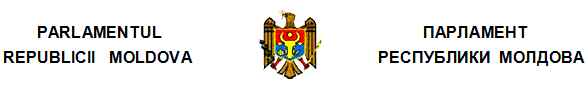 LEGEPrivind modificarea și completarea Legii privind aprobarea Nomenclaturii combinate a mărfurilor, nr. 172 din 25 iulie 2014Parlamentul adoptă prezenta lege organicăArt.I. – Articolul I1 din Legea privind  modificarea și completarea Legii privind aprobarea Nomenclaturii combinate a mărfurilor se modifică și se complectează după cum urmează:La alineatul (4), cuvintele „are caracter obligatoriu și” se exclud;Se complectează cu alineatul (7) cu următorul cuprins:„(7) În cazul apariției unor divergențe dintre informația din TARIM și prevederile actelor legislative, se aplică cele din urmă”.Art.II. – Articolul II al Legii se expune în următoarea redacție : „Art.II. – (1) În scopul asigurării interpretării și aplicării uniforme a prevederilor prezentei legi se utilizează Notele explicative ale Convenției internaționale privind Sistemul armonizat de descriere și codificare a mărfurilor din 14 iunie 1983, aprobat de Organizația Mondială a Vămilor, la care Republica Moldova este parte, precum și Notele explicative la Nomenclatura combinată a mărfurilor elaborate de Serviciul Vamal”. (2) În scopul înlăturării lacunelor, îmbunătățirii/revizuirii cadrului normativ național aplicat în procesul clasificării mărfurilor și evitării tratării echivoce a acestuia, se cereează Comisiei interinstituționale. Regulamentul de activitate și componența Comisiei se aprobă de Guvern.”Art.III. – Articolul VIII se abrogă.Art.IV. – (1) Prezenta lege intră în vigoare la 1 ianuarie 2018.(2) Guvernul Republicii Moldova, în termen de 6 luni din data întrării în vigoare a prezetei Legi: va prezenta Parlamentului propuneri pentru aducerea legislaţiei în concordanţă cu prezenta lege; va aduce actele sale normative în concordanţă cu prezenta lege. (3) Pozițiile tarifare prevăzute de Nomanclatura combinată a mărfurilor pînă la modificare se aplică pînă la aducerea legislaţiei în concordanţă cu prezenta lege.Art. V. – Anexa la lege va avea următorul cuprins: PREŞEDINTELE PARLAMENTULUIUNITĂŢILE DE MĂSURĂ utilizate în Nomenclatura combinată a mărfurilor SECȚIUNEA IANIMALE VII ȘI PRODUSE ALE REGNULUI ANIMALNote de secţiune1. 	Orice trimitere din această secțiune la un anumit gen sau la o anumită specie de animale se aplică, cu excepția cazului în care contextul impune altfel, și animalelor tinere din acel gen sau din acea specie.2. 	Cu excepția cazului în care contextul impune altfel, orice trimitere din nomenclatură la produse „uscate” include și produsele deshidratate, evaporate sau liofilizate.CAPITOLUL 1ANIMALE VIINotă de capitol1.	Capitolul cuprinde toate animalele vii, cu excepția:a)	peștilor și crustaceelor, moluștelor și a altor nevertebrate acvatice de la pozițiile 0301, 0306, 0307 sau 0308;b)	culturilor de microorganisme și a altor produse de la poziția 3002;(c)	animalelor de la poziția 9508.CAPITOLUL 2CARNE ȘI ORGANE COMESTIBILENotă de capitol1. Capitolul nu cuprinde:(a)	produsele clasificate la pozițiile 0201 – 0208 și 0210, improprii alimentației umane;(b)	intestinele, vezicile și stomacurile de animale (poziția 0504), nici sîngele de animale (pozițiile 0511 sau 3002); sau(c)	grăsimile animale, altele decît produsele de la poziția 0209 (capitolul 15).Note complementare1.	A. 	Se consideră:(a)	„carcasă din specia bovine”, în sensul subpozițiilor 0201 10 și 0202 10, corpul întreg al animalelor sacrificate, așa cum se prezintă după operațiunile de eliminare a sîngelui, eviscerare și jupuire, prezentate cu sau fără cap, cu sau fără picioare și cu sau fără celelalte organe comestibile anexe. Atunci cînd carcasele sunt prezentate fără cap, acesta din urmă trebuie să fie separate de carcasă la nivelul articulației atloido-occipitale. Atunci cînd carcasele sunt prezentate fără picioare, acestea din urmă trebuie să fie secționate la nivelul articulațiilor carpo-metacarpiene sau tarso-metatarsiene; se consideră carcasă și partea anterioară a carcasei care conține toate oasele, precum și gîtul și spata, dar cu mai mult de zece perechi de coaste;(b)	„semicarcasă din specia bovine”, în sensul subpozițiilor 0201 10 și 0202 10, produsele obținute prin separarea carcasei întregi după un plan de simetrie care trece prin mijlocul fiecărei vertebre cervicale, dorsale, lombare și sacrale și prin mijlocul sternului și al simfizei ischiopubiene; se consideră semicarcasă și partea anterioară a semicarcasei care conține toate oasele, precum și gîtul și spata, dar cu mai mult de zece coaste;(c) „sfert compensat”, în sensul subpozițiilor 0201 20 200 și 0202 20 100, ansamblul compus din:— fie sferturile anterioare care conțin toate oasele, precum și gîtul și spata, și sunt tranșate conținînd zece coaste și sferturile posterioare care conțin toate oasele, precum și pulpa și vrăbioara anterioară și sunt tranșate conținînd trei coaste;—	fie sferturile anterioare care conțin toate oasele, precum și gîtul și spata, și sunt tranșate, conținînd cinci coaste neseparate de partea de torace și de burtă și sferturile posterioare care conțin toate oasele, precum și pulpa și vrăbioara anterioară și sunt tranșate conținînd opt coaste tăiate.Sferturile anterioare și sferturile posterioare care constituie sferturi compensate trebuie să fie prezentate în vamă în același timp și în număr egal, greutatea totală a sferturilor anterioare trebuie să fie egală cu cea a sferturilor posterioare; cu toate acestea, între cele două greutăți totale se admite o diferență de maximum 5 % din greutatea cea mai mare (a sferturilor anterioare sau a sferturilor posterioare);(d)	„sfert anterior neseparat”, în sensul subpozițiilor 0201 20 300 și 0202 20 300, partea anterioară a carcasei, care conține toate oasele, precum și gîtul și cele două spate, cu minimum patru perechi de coaste și cu maximum zece perechi de coaste (primele patru perechi trebuie să fie întregi, următoarele pot fi tăiate), cu sau fără fleică;(e)	„sfert anterior separat”, în sensul subpozițiilor 0201 20 300 și 0202 20 300, partea anterioară a semicarcasei, care conține toate oasele, precum și gîtul și spata, cu minimum patru coaste și cu maximum zece coaste (primele patru coaste trebuie să fie întregi, următoarele pot fi tăiate), cu sau fără fleică;(f)	„sfert posterior neseparat”, în sensul subpozițiilor 0201 20 500 și 0202 20 500, partea posterioară a carcasei, care conține toate oasele, precum și pulpa și vrăbioarele anterioare, cu minimum trei perechi de coaste întregi sau tăiate, cu sau fără jaret, cu sau fără fleică;(g)	„sfert posterior separat”, în sensul subpozițiilor 0201 20 500 și 0202 20 500, partea posterioară a semicarcasei, care conține toate oasele, precum și pulpa și vrăbioara anterioară, cu minimum trei coaste întregi sau tăiate, cu sau fără jaret și cu sau fără fleică;(h)	1.	„bucăți rezultate din sferturi anterioare numite «australiene»”, în sensul subpoziției 0202 30 500, părțile dorsale ale sfertului anterior, inclusiv partea superioară a spatei, obținute dintr-un sfert anterior care are minimum patru coaste și maximum zece coaste tăiat drept după un plan care trece din punctul de legătură a primei coaste cu primul segment de os al pieptului pînă în punctul de reflecție al diafragmei situat pe a zecea coastă;2.	„bucăți de piept numite «australiene»”, în sensul subpoziției 0202 30 500, partea inferioară a sfertului anterior, formată din capul pieptului, zona mijlocie a pieptului și tendonul pieptului.B.	Produsele menționate la nota complementară 1 A literele (a) – (g) pot fi prezentate cu sau fără coloana vertebrală.C.	Pentru determinarea numărului de coaste întregi sau tăiate menționate la nota complementară 1 A, nu se iau în considerare decît coastele întregi sau tăiate, nedesprinse de coloana vertebrală. În cazul în care coloana vertebrală a fost îndepărtată, se vor lua în considerare numai coastele întregi sau tăiate care altfel ar fi fost nedesprinse de coloana vertebrală.2.	A.	Se consideră:(a)	„carcase sau semicarcase”, în sensul subpozițiilor 0203 11 100 și 0203 21 100, animale domestice din specia porcine, așa cum se prezintă ele după operațiunile de eliminare a sîngelui, de eviscerare și de eliminare a părului și ongloanelor. Semicarcasele sunt obținute prin separarea carcasei întregi după un plan de simetrie trecînd prin fiecare vertebră cervicală, dorsală, lombară și sacrală, prin lungul sternului și prin simfiza ischiopubiană. Aceste carcase sau semicarcase pot fi prezentate cu sau fără cap, cu sau fără partea gîtului denumită „partea din josul fălcilor”, picioare, osînză, rinichi, coadă sau diafragmă. Semicarcasele pot fi prezentate cu sau fără măduva spinării, creier și limbă. Carcasele și semicarcasele de scroafe pot fi prezentate cu sau fără mamele;(b)	„jambon”, în sensul subpozițiilor 0203 12 110, 0203 22 110, 0210 11 110 și 0210 11 310, partea posterioară (codală) a semicarcasei, care conține oasele, cu sau fără picior, jaret, șorici sau slănină.Jambonul este separat de restul semicarcasei astfel încît include cel mult ultima vertebră lombară;(c)	„partea anterioară”, în sensul subpozițiilor 0203 19 110, 0203 29 110, 0210 19 300 și 0210 19 600, partea anterioară (cranială) a semicarcasei fără cap, cu sau fără partea gîtului denumită „partea din josul fălcilor”, care conține oasele, cu sau fără picior, jaret, șorici sau slănină.Partea anterioară este separată de restul semicarcasei astfel încît include cel mult a cincea vertebră dorsală.Partea superioară (dorsală) a părții anterioare (șira spinării), chiar cu omoplatul și musculatura aferentă (pulpa anterioară), este considerată ca o bucată de spinare, atunci cînd este separată de partea inferioară (ventrală) a părții anterioare printr-o tăietură care trece cel mult pe sub coloana vertebrală;(d)	„spată”, în sensul subpozițiilor 0203 12 190, 0203 22 190, 0210 11 190 și 0210 11 390, partea inferioară a părții anterioare, chiar cu omoplatul și musculatura aferentă, conținînd oasele, cu sau fără picior, jaret, șorici sau slănină.Omoplatul cu musculatura aferentă, prezentat separat, este clasificat la aceste subpoziții ca bucată de spată;(e)	„spinare”, în sensul subpozițiilor 0203 19 130, 0203 29 130, 0210 19 400 și 0210 19 700, partea superioară a semicarcasei cuprinsă între prima vertebră cervicală și vertebrele codale, conținînd oasele cu sau fără file, omoplat, șorici sau slănină.Spinarea este separată de partea inferioară a semicarcasei printr-o tăietură care trece chiar pe sub coloana vertebrală;(f)	„piept”, în sensul subpozițiilor 0203 19 150, 0203 29 150, 0210 12 110 și 0210 12 190, partea inferioară a semicarcasei numită „împănată”, situată între jambon și spată, cu sau fără oase, dar cu șorici și slănină;(g)	„semicarcasă de bacon”, în sensul subpoziției 0210 19 100, semicarcasa de porc prezentată fără cap, falcă, gît, picioare, coadă, osînză, rinichi, file, omoplat, stern, coloana vertebrală, osul iliac și diafragmă;(h)	„trei sferturi anterior”, în sensul subpoziției 0210 19 100, semicarcasa de bacon fără jambon, dezosată sau nu;(ij)	„trei sferturi posterior”, în sensul subpoziției 0210 19 200, semicarcasa de bacon fără partea anterioară, dezosată sau nu;(k)	„mijloc”, în sensul subpoziției 0210 19 200, semicarcasa de bacon fără jambon și fără partea anterioară, dezosată sau nu.Subpoziția include și bucățile de mijloc conținînd țesut de spinare sau de piept în proporția normală pentru mijlocul întreg.B.	Bucățile provenite din tranșările menționate la nota complementară 2 A litera (f) nu se clasifică la aceleași subpoziții cu produsele respective decît în cazul în care conțin șorici și slănină.Dacă bucățile clasificate la subpozițiile 0210 11 110, 0210 11 190, 0210 11 310, 0210 11 390, 0210 19 300 și 0210 19 600, sunt obținute prin tăiere din semicarcase de bacon, la care oasele indicate la nota complementară 2 A litera (g) au fost deja eliminate, tăieturile trebuie să urmeze aceleași trasee cu cele descrise la nota complementară 2 A literele (b), (c) și respectiv (d); în orice caz, aceste bucăți sau părți ale acestora trebuie să conțină oase.C.	La subpozițiile 0206 49 000 și 0210 99 490 sunt clasificate, în special, capetele și jumătățile de capete de porci domestici, cu sau fără creier, fălci sau limbă, inclusiv bucăți din acestea.Capul este separat de restul semicarcasei astfel:—	printr-o tăietură dreaptă paralelă cu craniul; sau—	printr-o tăietură paralelă cu craniul pînă la nivelul ochilor și apoi înclinată spre partea din față a capului, astfel partea gîtului denumită „partea din josul fălcilor” rămînînd atașată la semicarcasă.Sunt considerate bucăți de capete, între altele, fălcile, rîtul, urechile și carnea aderentă pe cap, în special carnea din spatele craniului. Cu toate acestea, bucățile de carne fără os, prezentate separat, aparținînd părții din față („grumaz – parte spată”; partea de grumaz numită „partea din josul fălcii” sau partea care cuprinde „partea din josul fălcii” sau „parte din josul fălcii și grumaz – parte spată prezentate împreună”) sunt clasificate la subpozițiile 0203 19 550, 0203 29 550, 0210 19 500 sau 0210 19 810, după caz.D.	Se consideră „slănină”, în sensul subpozițiilor 0209 10 110 și 0209 10 190, țesutul adipos situat sub șorici, aderent pe el, indiferent de partea de porc de la care provine; în toate cazurile, greutatea țesutului adipos trebuie să depășească greutatea șoriciului.La aceste subpoziții se clasifică și slănina de pe care a fost eliminat șoriciul.E.	Sunt considerate ca „uscate sau afumate”, în sensul subpozițiilor 0210 11 310, 0210 11 390, 0210 12 190 și 0210 19 600 – 0210 19 890, produsele în carnea cărora raportul apă/proteină (conținutul de azot × 6,25) este de maximum 2,8. Conținutul de azot trebuie să fie determinat după metoda ISO 937-1978.3.	A.	Se consideră:(a)	„carcasă”, în sensul subpozițiilor 0204 10, 0204 21, 0204 30, 0204 41, 0204 50 110 și 0204 50 510, corpurile întregi ale animalelor sacrificate așa cum se prezintă după operațiunile de eliminare a sîngelui, eviscerare și jupuire, prezentate cu sau fără cap, cu sau fără picioare și cu sau fără celelalte organe comestibile anexe. Atunci cînd carcasa este prezentată fără cap, acesta trebuie separat de carcasă la nivelul articulației atloido-occipitale. Atunci cînd carcasa este prezentată fără picioare, acestea trebuie să fie secționate la nivelul articulațiilor carpo-metacarpiene sau tarso-metatarsiene;(b)	„semicarcasă”, în sensul subpozițiilor 0204 10, 0204 21, 0204 30, 0204 41, 0204 50 110 și 0204 50 510, produsul obținut prin separarea carcasei întregi după un plan de simetrie care trece prin mijlocul fiecărei vertebre cervicale, dorsale, lombare și sacrale și prin mijlocul sternului și al simfizei ischio-pubiene;(c)	„cască”, în sensul subpozițiilor 0204 22 100, 0204 42 100, 0204 50 130 și 0204 50 530, partea anterioară a carcasei, cu sau fără piept, conținînd toate oasele, precum și spata, gîtul și coastele descoperite, tăiată perpendicular pe coloana vertebrală și avînd minimum cinci și maximum șapte perechi de coaste, întregi sau tăiate;(d)	„semicască”, în sensul subpozițiilor 0204 22 100, 0204 42 100, 0204 50 130 și 0204 50 530, partea anterioară a semicarcasei, cu sau fără piept, conținînd toate oasele, precum și spata, gîtul și coastele descoperite, tăiată perpendicular pe coloana vertebrală și avînd minimum cinci și maximum șapte coaste, întregi sau tăiate;(e)	„spinal și șa”, în sensul subpozițiilor 0204 22 300, 0204 42 300, 0204 50 150 și 0204 50 550, partea rămasă din carcasă, după eliminarea chiulotei și căștii, cu sau fără rinichi; șaua, separată de spinal, trebuie să conțină minimum cinci vertebre lombare; spinalul, separat de șa, trebuie să conțină minimum cinci perechi de coaste întregi sau tăiate;(f)	„semispinal și semișa”, în sensul subpozițiilor 0204 22 300, 0204 42 300, 0204 50 150 și 0204 50 550, partea rămasă din semicarcasă, după eliminarea semichiulotei și semicăștii, cu sau fără rinichi; semișaua, separată de semispinal, trebuie să conțină minimum cinci vertebre lombare; semispinalul, separat de semișa, trebuie să conțină minimum cinci coaste, întregi sau tăiate;(g)	„chiulotă”, în sensul subpozițiilor 0204 22 500, 0204 42 500, 0204 50 190 și 0204 50 590, partea posterioară a carcasei, care conține toate oasele, precum și jigoul, tăiată perpendicular pe coloana vertebrală la nivelul celei de-a șasea vertebre lombare sub osul iliac, sau la nivelul celei de-a patra vertebre sacrale, de-a curmezișul osului iliac, în fața simfizei ischio-pubiene;(h)	„semichiulotă”, în sensul subpozițiilor 0204 22 500, 0204 42 500, 0204 50 190 și 0204 50 590, partea posterioară a semicarcasei, care conține toate oasele, precum și jigoul, tăiată perpendicular pe coloana vertebrală la nivelul celei de-a șasea vertebre lombare sub osul iliac, sau la nivelul celei de-a patra vertebre sacrale, de-a curmezișul osului iliac, în fața simfizei ischio-pubiene.B.	Pentru determinarea numărului de coaste întregi sau tăiate menționate la nota complementară 3 A, nu se iau în considerare decît coastele, întregi sau tăiate, nedesprinse de coloana vertebrală.4.	Se consideră:(a)	„bucăți de păsări de curte nedezosate”, în sensul subpozițiilor 0207 13 200-0207 13 600, 0207 14 200-0207 14 600, 0207 26 200-0207 26 700, 0207 27 200-0207 27 700, 0207 44 210-0207 44 610, 0207 45 210-0207 45 610, 0207 54 210-0207 54 610, 0207 55 210-0207 55 610 și 0207 60 210-0207 60 610, părțile menționate, care conțin toate oasele lor.Bucățile de păsări de curte, menționate la litera (a), din care au fost eliminate o parte din oase, se clasifică la subpozițiile 0207 13 700, 0207 14 700, 0207 26 800, 0207 27 800, 0207 44 710 , 0207 44 810, 0207 45 710, 0207 45 810, 0207 54 710, 0207 54 810, 0207 55 710, 0207 55 810 sau 0207 60 810;(b)	„jumătăți”, în sensul subpozițiilor 0207 13 200, 0207 14 200, 0207 26 200, 0207 27 200, 0207 44 210, 0207 45 210, 0207 54 210, 0207 55 210 și 0207 60 210, jumătățile rezultate din carcasele de păsări de curte prin tranșarea longitudinală după un plan format de coloana vertebrală și stern;(c)	„sferturi”, în sensul subpozițiilor 0207 13 200, 0207 14 200, 0207 26 200, 0207 27 200, 0207 44 210, 0207 45 210, 0207 54 210, 0207 55 210 și 0207 60 210, sferturile posterioare sau sferturile anterioare, obținute prin tranșarea transversală a unei jumătăți;(d)	„aripi întregi, cu sau fără vîrfuri”, în sensul subpozițiilor 0207 13 300, 0207 14 300, 0207 26 300, 0207 27 300, 0207 44 310, 0207 45 310, 0207 54 310, 0207 55 310 și 0207 60 310, bucățile de păsări de curte, compuse din humerus, radius și cubitus, cu masa musculară care le îmbracă. Vîrful, inclusiv osul carp, poate să fie eliminat sau nu. Tranșarea trebuie făcută prin articulații;(e)	„piept”, în sensul subpozițiilor 0207 13 500, 0207 14 500, 0207 26 500, 0207 27 500, 0207 44 510, 0207 45 510, 0207 54 510, 0207 55 510 și 0207 60 510, bucățile de păsări de curte, compuse din stern și coaste și avînd pe ambele părți masa musculară care le îmbracă;(f)	„pulpe”, în sensul subpozițiilor 0207 13 600, 0207 14 600, 0207 44 610, 0207 45 610, 0207 54 610, 0207 55 610 și 0207 60 610, bucățile de păsări de curte, compuse din femur, tibie și peroneu și masa musculară care le îmbracă. Cele două tăieturi trebuie făcute prin articulații;(g)	„copane de curcani sau de curci”, în sensul subpozițiilor 0207 26 600, 0207 27 600, bucăți de curcani sau de curci, compuse din tibie și peroneu și masa musculară care le îmbracă. Cele două tranşări trebuie făcute prin articulații;(h)	„pulpe de curcani sau de curci, altele decît copanele”, în sensul subpozițiilor 0207 26 700 și 0207 27 700, bucățile de curcani sau de curci, compuse din femur și masa musculară care îl îmbracă, sau din femur, tibie și peroneu cu masa musculară care le îmbracă. Cele două tranşări trebuie făcute prin articulații;(ij)	„părți numite «trunchi» de rațe sau de gîște”, în sensul subpozițiilor 0207 44 710, 0207 45 710, 0207 54 710 și 0207 55 710: produsele care constituie rațe sau gîște prezentate jumulite, golite complet, fără cap și fără labe și cărora le-au fost eliminate oasele carcasei (sternul, coastele, coloana vertebrală și osul sacral), dar care au femururile, tibiile și humerusurile.5.	(a)	Carnea nepreparată termic și condimentată se clasifică la capitolul 16. Se consideră „carne condimentată”, carnea nepreparată termic, a cărei condimentare este realizată în profunzime sau pe toată suprafața produsului și este perceptibilă cu ochiul liber ori în mod evident perceptibilă la gust.(b)	Produsele de la poziția 0210, cărora li s-au adăugat condimente în timpul fabricării, se clasifică la această poziție în cazul în care această condimentare nu le schimbă caracterul de produse descrise la poziția 0210.6.	Sunt considerate „sărate sau în saramură”, în sensul subpozițiilor 0210 11 – 0210 93, carnea și organele comestibile care au fost supuse operațiunii de sărare prin impregnare în profunzime, în mod omogen în toate părțile și care au un conținut global de sare mai mare sau egal cu 1,2 %, în greutate, cu condiția ca sărarea să reprezinte operațiunea care asigură o conservare pe termen lung. În sensul subpoziției 0210 99, sunt considerate „sărate sau în saramură” carnea și organele comestibile care au fost supuse operațiunii de sărare prin impregnare în profunzime, în mod omogen în toate părțile și care au un conținut global de sare mai mare sau egal cu 1,2 %, în greutate.Notă:La importul mărfurilor clasificate la poziţiile tarifare 0203 și 0207, se alocă o cotă preferenţială la import, cu aplicarea unei taxe vamale de 0%. Mecanismul de administrare a cotelor este reglementat de Guvern.CAPITOLUL 3PEȘTI ȘI CRUSTACEE, MOLUȘTE
ȘI ALTE NEVERTEBRATE ACVATICE1.	Capitolul nu cuprinde:(a)	mamifere de la poziția 0106;(b)	carne de mamifere de la poziția 0106 (poziția 0208 sau poziția 0210);(c)	pești (inclusiv ficat, icre și lapți) sau crustacee, moluște sau alte nevertebrate acvatice, moarte și improprii alimentației umane prin natura sau starea lor de prezentare (capitolul 5); făină, pudră și aglomerate sub formă de pelete, din pește sau din crustacee, din moluște sau din alte nevertebrate acvatice, improprii alimentației umane (poziția 2301); sau(d)	icre negre (caviar) și înlocuitori de caviar preparați din icre de pește (poziția 1604).2.	În acest capitol, expresia „aglomerate sub formă de pelete” cuprinde produsele prezentate sub formă de cilindri, sfere etc., aglomerate fie prin simplă presare, fie prin adăugarea unui liant în cantitate redusă.1.	În sensul subpozițiilor 0305 32 110 și 0305 32 190, fileurile de cod (Gadus morhua, Gadus ogac, Gadus macrocephalus) cu un conținut total de sare de minimum 12 % în greutate care sunt adecvate pentru consumul uman fără prelucrare industrială ulterioară sunt considerate a fi pește sărat.În schimb, fileurile de cod congelate care au un conținut total de sare mai mic de 12 % în greutate trebuie clasificate la subpozițiile 0304 71 100 și 0304 71 900, în măsura în care conservarea efectivă și de durată depinde în principal de congelare.2.	În sensul subpozițiilor menționate la al treilea paragraf, termenul „fileuri” include „spate”, adică fîșiile de carne care constituie partea superioară sau inferioară, partea dreaptă sau stîngă a unui pește, cu condiția ca măruntaiele, capul, înotătoarele (dorsală, anală, caudală, ventrală, pectorală) și oasele (coloana vertebrală sau osul mare dorsal, oasele ventrale sau costale, arcul branhial sau scărițele etc.) să fi fost eliminate.Clasificarea acestor produse ca fileuri nu este afectată de tăierea lor în bucăți, cu condiția ca aceste bucăți să poată fi identificate ca fiind obținute din fileuri.Dispozițiile primelor două paragrafe se aplică în cazul următorilor pești:(a)	ton (din genul Thunnus) de la subpozițiile 0304 49 900 și 0304 87 000;(b)	pește-spadă (Xiphias gladius) de la subpozițiile 0304 45 000 și 0304 84 000;(c)	marlin, pește călător și pește-sabie (din familia Istiophoridae) de la subpozițiile 0304 49 900 și 0304 89 900;(d)	rechini oceanici (Hexanchus griseus, Cetorhinus maximus, Rhincodon typus, sau din familiile Alopiidae, Carcharhinidae, Sphyrnidae și Isuridae) de la subpozițiile 0304 47 900 și 0304 88 190.CAPITOLUL 4LAPTE ȘI PRODUSE LACTATE; OUĂ DE PĂSĂRI; MIERE NATURALĂ;
PRODUSE COMESTIBILE DE ORIGINE ANIMALĂ,
NEDENUMITE ȘI NECUPRINSE ÎN ALTĂ PARTE1.	Se consideră „lapte”, laptele complet și laptele parțial sau integral degresat.2.	În sensul poziției 0405:(a)	prin termenul „unt” se înțelege unt natural, unt din zer sau unt „recombinat” (proaspăt, sărat sau rînced, chiar dacă se află în recipiente închise ermetic) provenind numai din lapte, al cărui conținut de grăsimi din lapte este egal sau mai mare de 80 %, dar de maximum 95 % în greutate, avînd un conținut maxim de substanțe solide altele decît grăsimi din lapte de 2 % în greutate și un conținut maxim de apă de 16 % în greutate. Untul nu are adăugați emulsifianți, dar poate conține clorură de sodiu, coloranți alimentari, săruri de neutralizare și culturi de bacterii lactice inofensive;(b)	prin expresia „pastă din lapte pentru tartine” se înțelege emulsia de tip „apă în ulei” care poate fi întinsă pe tartine, care conține ca grăsimi numai grăsimi din lapte și al cărei conținut de grăsimi din lapte este egal sau mai mare de 39 %, dar mai mic de 80 % în greutate.3.	Produsele obținute prin concentrarea zerului cu adaos de lapte sau de grăsimi din lapte se clasifică ca brînzeturi, la poziția 0406, cu condiția ca acestea să prezinte următoarele trei caracteristici:(a)	să aibă un conținut de grăsimi din lapte de minimum 5 %, calculat la greutate/substanță uscată;(b)	să aibă un conținut de substanță uscată, calculat la greutate, de minimum 70 %, dar maximum 85 %; şi(c)	să aibă o formă sau să li se poată da o formă.4.	Prezentul capitol nu cuprinde:(a)	produsele obținute din zer și care conțin în greutate peste 95 % lactoză, exprimată în lactoză anhidră calculată la substanța uscată (poziția 1702);(b)	produse obținute din lapte prin înlocuirea unuia sau mai multora dintre constituenții naturali ai acestuia (de exemplu grăsimile butirice) cu o altă substanță (de exemplu grăsimi oleice) (poziția 1901 sau 2106); sau(c)	albuminele (inclusiv concentratele de mai multe proteine din zer, care conțin, în greutate calculată la substanța uscată, peste 80 % proteine din zer) (poziția 3502), și nici globulinele (poziția 3504).Note de subpoziții1.	În sensul subpoziției 0404 10, „zer modificat” înseamnă produsele care conțin componentele zerului, adică zerul din care s-au eliminat total sau parțial lactoza, proteinele sau sărurile minerale sau la care s-au adăugat componentele naturale ale zerului, precum și produsele obținute din amestecul de componente naturale ale zerului.2.	În sensul subpoziției 0405 10, termenul „unt” nu include untul deshidratat și untul topit („ghee”) (subpoziția 0405 90).Note complementare1.	Pentru subpozițiile 0408 11 și 0408 19, se aplică următoarele:expresia „altfel conservate” se aplică și gălbenușurilor cu cantități limitate de sare (în general o cantitate de pînă la aproximativ 12 % din greutate) sau cu cantități mici de produse chimice adăugate în scopul conservării, dacă sunt îndeplinite ambele condiții de mai jos:(a)	produsele își mențin caracterul de gălbenușuri de la subpozițiile 0408 11 și 0408 19;(b)	sarea sau produsele chimice nu sunt utilizate la un nivel mai mare decît cel necesar pentru conservare.2.	Produsele lactate de la capitolul 4 includ permeatele din produse lactate, care sunt produse lactate caracterizate printr-un conținut ridicat de lactoză obținute prin eliminarea proteinelor lactice și a grăsimilor lactate din lapte, zer, smîntînă și/sau zară dulce și/sau din materii prime similare prin ultrafiltrare sau alte tehnici de prelucrare.3.     Pentru subpozițiile 0404 10 și 0404 90 se aplică următoarele: Permeatul din lapte și permeatul din zer pot fi deosebite prin analiza prezenței substanțelor (de exemplu, acid lactic, lactați și glicomacropeptide) care sunt asociate cu fabricarea zerului. Subpoziția 0404 10 include «permeatul din zer», un produs al cărui miros este în general ușor acru, obținut din zer sau amestecuri de componente naturale ale zerului prin ultrafiltrare sau alte tehnici de prelucrare. Prezența substanțelor asociate cu fabricarea zerului (de exemplu, acid lactic, lactați și glicomacropeptide) este o condiție pentru clasificarea permeatului din zer la această subpoziție. Subpoziția 0404 90 include «permeatul din lapte», un produs în general cu miros de lapte, obținut din lapte prin ultrafiltrare sau alte tehnici de prelucrare. Prezența în cantitate limitată sau absența acidului lactic și a lactaților (maximum 0,1 % din greutate, în permeatele din lapte sub formă de praf, sau maximum 0,015 % din greutate în permeatele din lapte sub formă lichidă), precum și absența glicomacropeptidelor constituie condițiile pentru clasificarea permeatelor din lapte la subpoziția 0404 90. Notă:La importul în vrac a laptelui clasificat la poziţia tarifară 0401, se alocă o cotă preferenţială la import, cu aplicarea unei taxe vamale de 0%. Mecanismul de administrare a cotelor este reglementat de Guvern.CAPITOLUL 5PRODUSE DE ORIGINE ANIMALĂ,
NEDENUMITE ȘI NECUPRINSE ÎN ALTĂ PARTE1.	Capitolul nu cuprinde:(a)	produsele comestibile, altele decît intestinele, vezicile și stomacurile de animale, întregi sau tranșate în bucăți și sîngele de animal (în stare lichidă sau uscată);(b)	pieile brute, pieile tăbăcite și blănurile, altele decît produsele de la poziția 0505 și resturile și deșeurile similare de piei brute de la poziția 0511 (capitolele 41 sau 43);(c)	materiile prime textile de origine animală, altele decît părul de cal și deșeurile de păr de cal (secțiunea XI); sau(d)	smocurile folosite la confecționarea periilor și a articolelor similare (poziția 9603).2.	Părul uman sortat după lungime, nearanjat după sensul firului, este considerat ca păr brut (poziția 0501).3.	În nomenclatură, se consideră „fildeș” materialul furnizat de colții de elefant, de hipopotam, de morsă, de balenă și de mistreț, de cornul de rinocer, precum și de dinții tuturor animalelor.4.	În Nomenclatură prin expresia „păr de cal” se înțelege părul din coama sau din coada ecvideelor sau bovinelor. Poziția 0511 cuprinde, printre altele, păr de cal și deșeuri din păr de cal, aranjate sau nu sub formă de strat, cu sau fără suport din alte materiale.SECȚIUNEA IIPRODUSE ALE REGNULUI VEGETALNotă de secţiune1.	În această secțiune, expresia „aglomerate sub formă de pelete” înseamnă produsele prezentate sub formă de cilindri, sfere etc., aglomerate fie prin simplă presare, fie prin adăugarea unui liant într-o proporție de maximum 3 % din greutate.CAPITOLUL 6COPACI VII ŞI ALTE PLANTE, TUBERCULI,
RĂDĂCINI ŞI ALTE PĂRŢI SIMILARE DE PLANTE,
FLORI RETEZATE ŞI VERDEŢURI DECORATIVENote de capitol1.	Sub rezerva celei de-a doua părți a poziției 0601, prezentul capitol cuprinde numai copaci și plante vii (inclusiv răsadul de legume)  furnizate în mod obișnuit de horticultori, pepinieri sau florari, în vederea plantării sau realizării de ornamente. Cu toate acestea, din acest capitol sunt excluși cartofii, ceapa comestibilă, ceapa eșalotă, usturoiul comestibil și celelalte produse de la capitolul 7.2.	Buchetele, coșurile, coroanele de flori și articolele similare sunt asimilate florilor sau frunzelor de la pozițiile 0603 sau 0604 și nu se iau în considerare accesoriile din alte materiale. Cu toate acestea, aceste poziții nu cuprind colajele sau plachetele decorative similare de la poziția 9701.CAPITOLUL 7LEGUME, PLANTE, RĂDĂCINI ȘI TUBERCULI, ALIMENTARENote de capitol1.	Capitolul nu cuprinde produsele furajere de la poziția 1214.2.	În cadrul pozițiilor 0709 – 0712, prin termenul „legume” se înțelege și ciupercile comestibile, trufele, măslinele, caperele, dovlecii, dovleceii, vinetele, porumbul dulce (Zea mays var. saccharata), ardeii din genul Capsicum sau Pimenta, feniculul și plantele comestibile, cum ar fi pătrunjelul, asmățuiul, tarhonul, cresonul și maghiranul (Majorana hortensis sau Origanum majorana).3.	Poziția 0712 cuprinde toate legumele și zarzavaturile uscate ale speciilor clasificate la pozițiile 0701 – 0711, cu excepția produselor:a)	legume cu păstaie, uscate, curățate de păstăi (poziția 0713);b)	porumb dulce sub formele specificate la pozițiile 1102 – 1104;c)	făină, griș, pudră, fulgi, granule și aglomerate sub formă de pelete, de cartofi (poziția 1105);d)	făină, griș și pudră din legume păstăi, uscate, de la poziția 0713 (poziția 1106).4.	Ardeii din genul Capsicum sau Pimenta, uscați, măcinați sau sfărîmați sunt întotdeauna excluși din acest capitol (poziția 0904).CAPITOLUL 8FRUCTE COMESTIBILE SI NUCI; COJI DE CITRICE SAU DE PEPENINote de capitol1.	Capitolul nu cuprinde nuci și fructele necomestibile.2.	Fructele si nucile refrigerate se clasifică la aceleași poziții ca și cele proaspete.3.	Fructele si nucile uscate din prezentul capitol pot fi parțial rehidratate sau tratate în următoarele scopuri:(a)	pentru îmbunătățirea păstrării și conservării lor (de exemplu, prin tratament termic moderat, sulfurare, adăugare de acid sorbic sau de sorbat de potasiu),(b)	pentru îmbunătățirea sau păstrarea aspectului lor (de exemplu, cu ajutorul uleiului vegetal sau prin adăugarea de cantități mici de sirop de glucoză),atît timp cît își păstrează caracterul de fructe și nuci uscate.Note complementare1.	Conținutul de diverse zaharuri exprimat în zaharoză (conținut de zahăr) al produselor clasificate la prezentul capitol corespunde valorii indicate de un refractometru la temperatura de 20 °C și multiplicată cu un factor de 0,95.2.	În sensul subpozițiilor 0811 90 110, 0811 90 310 și 0811 90 850, expresia „fructe tropicale” cuprinde guave, mango, mangustan, papaya, tamarine, mere de cajou, fructe de litchi, fructe de jaquier (arbore de pîine), fructe de sapotier, fructele pasiunii, fructe de carambola și fructe de pitahaia.3.	În sensul subpozițiilor 0811 90 110, 0811 90 310, 0811 90 850, 081290700 și 0813 50 310, expresia „nuci tropicale” cuprinde nucile de cocos, nucile de cajou, nucile de Brazilia, nucile de betel (de arec), nucile de cola și nucile de macadamia.CAPITOLUL 9CAFEA, CEAI, MATÉ ȘI MIRODENIINote de capitol1.	Amestecurile de produse de la pozițiile 0904 – 0910 se clasifică după cum urmează:(a)	amestecurile de produse de la aceeași poziție se clasifică la acea poziție;(b)	amestecurile de produse de la poziții diferite se clasifică la poziția 0910.Faptul că produsele de la pozițiile 0904 – 0910 [inclusiv amestecurile menționate anterior la literele (a) sau (b)] conțin alte substanțe, nu le afectează clasificarea, cu condiția ca amestecurile astfel obținute să-și păstreze caracterul esențial al produselor prevăzute la fiecare dintre aceste poziții. În caz contrar, aceste amestecuri sunt excluse din prezentul capitol; acestea sunt clasificate la poziția 2103 în cazul în care constituie condimente sau amestecuri de condimente.2.	Capitolul nu cuprinde piperul numit „de Cubebe” (Piper cubeba) și nici celelalte produse de la poziția 1211.CAPITOLUL 10CEREALENote de capitol1.	A.	Produsele menționate în textul pozițiilor de la prezentul capitol se clasifică la aceste poziții numai în cazul în care sunt boabe chiar în spice sau pe tulpini.B.	Capitolul nu cuprinde boabele care au fost decorticate sau altfel prelucrate. Cu toate acestea, orezul decorticat, albit, sticlos, glasat, prefiert sau sub formă de brizură este clasificat la poziția 1006.2. 	Poziția 1005 nu cuprinde porumbul dulce (capitolul 7).Notă de subpoziție1.	Prin „grîu dur” se înțelege grîul din specia Triticum durum și hibrizii derivați din încrucișarea speciilor de Triticum durum care au același număr (28) de cromozomi ca acesta.Note complementare1.	Se consideră:(a)	„orez cu bobul rotund”, în sensul subpozițiilor 1006 10 300, 1006 20 110, 1006 20 920, 1006 30 210, 1006 30 420, 1006 30 610 și 1006 30 920, orezul cu lungimea bobului mai mică sau egală cu 5,2 mm și cu raportul lungime/lățime mai mic de 2;(b)	„orez cu bobul mijlociu”, în sensul subpozițiilor 1006 10 500, 1006 20 130, 1006 20 940, 1006 30 230, 1006 30 440, 1006 30 630 și 1006 30 940, orezul cu lungimea bobului mai mare de 5,2 mm, dar mai mică sau egală cu 6 mm și cu raportul lungime/lățime mai mic de 3;(c)	„orez cu bobul lung”, în sensul subpozițiilor 1006 10 710, 1006 10 790, 1006 20 150, 1006 20 170, 1006 20 960, 1006 20 980, 1006 30 250, 1006 30 270, 1006 30 460, 1006 30 480, 1006 30 650, 1006 30 670, 1006 30 960 și 1006 30 980, orezul cu lungimea bobului mai mare de 6 mm;(d)	„orez nedecorticat (orez paddy)”, în sensul subpozițiilor 1006 10 300, 1006 10 500, 1006 10 710, 1006 10 790 orezul cu pleavă după treierat;(e)	„orez decorticat”, în sensul subpozițiilor 1006 20 110, 1006 20 130, 1006 20 150, 1006 20 170, 1006 20 920, 1006 20 940, 1006 20 960 și 1006 20 980, orezul care a fost separat numai de pleavă. Termenul se referă, în special, la categoriile de orez cunoscute sub denumirile de „orez brun”, „orez cargo”, „orez loonzain” și „orez sbramato”;(f)	„orez semialbit”, în sensul subpozițiilor 1006 30 210, 1006 30 230, 1006 30 250, 1006 30 270, 1006 30 420, 1006 30 440, 1006 30 460 și 1006 30 480, orezul care a fost separat de pleavă, de o parte din germeni și de o parte sau de toate straturile exterioare ale pericarpului, dar nu și de straturile interioare;(g)	„orez albit”, în sensul subpozițiilor 1006 30 610, 1006 30 630, 1006 30 650, 1006 30 670, 1006 30 920, 1006 30 940, 1006 30 960 și 1006 30 980, orezul care a fost separat de pleavă, de toate straturile exterioare și interioare ale pericarpului, de toți germenii, în cazul orezului cu bobul lung și al orezului cu bobul mijlociu şi de cel puțin o parte din germeni, în cazul orezului cu bobul rotund, dar pe care mai pot exista striuri albe longitudinale pe maximum 10 % din cantitatea de boabe;(h)	„brizură de orez”, în sensul subpoziției 1006 40, fragmentele de boabe, cu lungimea mai mică sau egală cu trei sferturi din lungimea medie a boabelor întregi.CAPITOLUL 11PRODUSE ALE INDUSTRIEI MORĂRITULUI;
MALȚ; AMIDON; INULINĂ; GLUTEN DE GRÎUNote de capitol1.	Capitolul nu cuprinde:(a)	malțul prăjit, condiționat pentru a fi folosit drept înlocuitor de cafea (pozițiile 0901 sau 2101, după caz);(b)	făina, crupele, grișul, amidonul și feculele preparate de la poziția 1901;(c)	cornflakes și alte produse de la poziția 1904;(d)	legumele preparate sau conservate de la pozițiile 2001, 2004 sau 2005;(e)	produsele farmaceutice (capitolul 30); sau(f)	amidonul și feculele avînd caracter de produse de parfumerie sau de toaletă preparate sau caracter de preparate cosmetice (capitolul 33).2.	A.	Produsele care provin din măcinatul cerealelor menționate în tabelul de mai jos se clasifică la acest capitol, în cazul în care au, simultan, în greutate și pe produs uscat:(a)	un conținut de amidon (determinat prin metoda polarimetrică Ewers modificată) mai mare decît cel indicat în coloana 2; şi(b)	un conținut de cenușă (scăzîndu-se substanțele minerale care puteau fi adăugate) care să nu fie mai mare decît cel menționat în coloana 3.Cele care nu îndeplinesc condițiile de mai sus se clasifică la poziția 2302. Cu toate acestea, germenii de cereale, întregi, aplatizați, sub formă de fulgi sau măcinați se clasifică în toate cazurile la poziția 1104.B.	Produsele de felul celor prevăzute la prezentul capitol, în virtutea dispozițiilor menționate anterior, se clasifică la pozițiile 1101 sau 1102, atunci cînd coeficientul de trecere printr-o sită de plasă metalică cu ochiuri ale căror dimensiuni corespund celor indicate în coloanele 4 sau 5, după caz, este egal sau mai mare (în greutate) decît cel menționat pentru cereala respectivă.În caz contrar, se clasifică la pozițiile 1103 sau 1104.3.	În sensul poziției 1103, termenii „crupe” și „griș” înseamnă produsele obținute prin fragmentarea boabelor de cereale în următoarele condiții:(a)	produsele din porumb trebuie să treacă printr-o sită din plasă metalică cu ochiuri de 2 mm, în proporție de minimum 95 % din greutate;(b)	produsele din alte cereale trebuie să treacă printr-o sită din plasă metalică cu ochiuri de 1,25 mm în proporție de minimum 95 % din greutateNote complementare1.	În sensul poziției 1106, sunt considerate „făină”, „griș” și „pudră”, produsele, altele decît nucile de cocos fărîmate și deshidratate, obținute prin măcinare sau prin alte procese de fragmentare, din legume păstăi uscate de la poziția 0713, din sago, din rădăcini sau din tuberculi de la poziția 0714 sau din produsele de la capitolul 8, și care corespund următoarelor condiții:(a)	în cazul legumelor păstăi uscate, sago, rădăcinilor, tuberculilor și produselor de la capitolul 8 (cu excepția nucilor de la pozițiile 0801 și 0802), minimum 95 %, din greutate trece printr-o sită din plasă metalică cu ochiuri de 2 mm;(b)	în cazul nucilor de la pozițiile 0801 și 0802, minimum 50 % din greutate trece printr-o sită din plasă metalică cu ochiuri de 2,5 mm.CAPITOLUL 12SEMINȚE ȘI FRUCTE OLEAGINOASE; SEMINȚE ȘI FRUCTE DIVERSE;
PLANTE INDUSTRIALE ȘI MEDICINALE; PAIE ȘI FURAJENote de capitol1.	Poziția 1207 cuprinde, printre altele, nuci și miez de palmier, semințe de bumbac, semințe de ricin, semințe de susan, semințe de muștar, semințe de șofran, semințe de mac și semințe de Karite considerate drept „semințe oleaginoase”. În schimb, sunt excluse produsele de la pozițiile 0801 sau 0802, precum și măslinele (capitolul 7 sau capitolul 20).2.	Poziția 1208 cuprinde nu numai făină nedegresată, ci și făina parțial degresată sau care a fost degresată, iar ulterior a fost complet sau parțial reunsă cu uleiurile inițiale. În schimb, sunt excluse reziduurile de la pozițiile 2304 – 2306.3.	Semințele de sfeclă, de ierburi pentru pășuni și fînețe, de flori ornamentale, de zarzavaturi, de arbori forestieri sau pomi fructiferi, de măzăriche (altele decît cele din specia Vicia faba) şi de lupin, sunt considerate drept „semințe destinate însămînțării” în sensul poziției 1209.În schimb, sunt excluse de la această poziție, chiar dacă sunt destinate însămînțării:(a)	legumele păstăi și porumbul dulce (capitolul 7);(b)	mirodeniile și alte produse de la capitolul 9;(c)	cerealele (capitolul 10);(d)	produsele de la pozițiile 1201 – 1207 sau de la poziția 1211.4.	Poziția 1211 cuprinde, mai ales, plantele și părțile din plante ale următoarelor specii: busuioc, limba mielului, ginseng, isop, lemn dulce, diverse specii de mentă, rozmarin, virnanț, salvie și pelin.În schimb, sunt excluse:(a) 	produsele farmaceutice de la capitolul 30;(b)	produsele preparate de parfumerie sau toaletă și preparatele cosmetice de la capitolul 33;(c)	dezinfectantele, insecticidele, fungicidele, erbicidele și produsele similare de la poziția 3808.5.	În sensul poziției 1212, termenul de „alge” nu cuprinde:(a)	microorganismele monocelulare moarte de la poziția 2102;(b)	culturile de microorganisme de la poziția 3002; sau(c)	îngrășămintele de la pozițiile 3101 sau 3105.Notă de subpoziție1.	În sensul subpoziției 1205 10, expresia „semințe de rapiță sau de rapiță sălbatică cu un conținut redus de acid erucic” înseamnă semințele de rapiță sau de rapiță sălbatică conținînd un ulei fix (gras) care are un conținut de acid erucic mai mic de 2 % din greutate și o componentă solidă care conține mai puțin de 30 micromolecule de glucosinol/gram.CAPITOLUL 13ŞELAC, GUME, RĂȘINI ȘI ALTE SEVE ȘI EXTRACTE VEGETALENote de capitol1.	Poziția 1302 cuprinde, între altele, extractul de lemn dulce, de piretru, de hamei, de aloe și opium.Poziția 1302 exclude:(a)	extractul de lemn dulce care are un conținut de zaharoză peste 10 % din greutate sau care este prezentat sub formă de dulciuri (poziția 1704);(b)	extractele de malț (poziția 1901);(c)	extractele de cafea, de ceai sau de maté (poziția 2101);(d)	sucurile și extractele vegetale care constituie băuturi alcoolice (capitolul 22);(e)	camforul natural și glicirizina și celelalte produse de la pozițiile 2914 sau 2938;(f)	concentratul din tulpini de mac care conține cel puțin 50 % din greutate alcaloizi (poziția 2939);(g)	medicamentele de la pozițiile 3003 sau 3004 și reactivii folosiți la determinarea grupelor de sînge sau factorilor sanguini (poziția 3006);(h)	extractele tanante sau tinctoriale (pozițiile 3201 sau 3203);(ij)	uleiurile esențiale lichide sau solide, rezinoidele și oleorășinile de extracție, precum și apele distilate aromatice și soluțiile apoase de uleiuri esențiale, precum și preparatele pe bază de substanțe odoriferante de tipul celor utilizate pentru fabricarea băuturilor (capitolul 33); sauk)	cauciucul natural, balata, gutaperca, guayule, chicle și gumele naturale similare (poziția 4001).Notă complementară1.	Este exclusă clasificarea la subpoziția 1302 20 a amestecurilor de substanțe pectice și zahăr cu un conținut de zahăr de peste 90 % în greutate, calculat în raport cu substanța uscată. Aceste amestecuri trebuie clasificate, în principiu, în capitolul 17, deoarece caracterul produsului este considerat a fi determinat de zahăr.CAPITOLUL 14MATERIALE PENTRU ÎMPLETIT ȘI ALTE PRODUSE DE ORIGINE VEGETALĂ,
NEDENUMITE ȘI NECUPRINSE ÎN ALTĂ PARTENote de capitol1.	Sunt excluse din prezentul capitol și se clasifică la secțiunea XI: materialele și fibrele vegetale din speciile folosite în principal pentru fabricarea textilelor, indiferent cum ar fi preparate, precum și materialele vegetale care au fost supuse unei prelucrări speciale în vederea utilizării exclusive ca materiale textile.2.	Poziția 1401 cuprinde, între altele, bambusul (chiar despicat, tăiat cu fierăstrăul în lungime, scurtat, cu extremitățile rotunjite, albit, ignifugat, lustruit sau vopsit), fibre de răchită, fibre de trestie (stuf) și produse similare, măduva ramurilor de palmier și ramuri de palmier în fire. La această poziție nu se clasifică fibrele, așchiile sau țăndările din lemn (poziția 4404).3.	Poziția 1404 nu cuprinde lîna (pai) de lemn (poziția 4405) și smocurile folosite la confecționarea periilor și a articolelor similare (poziția 9603).SECȚIUNEA IIIGRĂSIMI ȘI ULEIURI DE ORIGINE ANIMALĂ SAU VEGETALĂ ȘI
PRODUSE ALE DISOCIERII ACESTORA; GRĂSIMI ALIMENTARE PRELUCRATE;
CEARĂ DE ORIGINE ANIMALĂ SAU VEGETALĂCAPITOLUL 15GRĂSIMI ȘI ULEIURI DE ORIGINE ANIMALĂ SAU VEGETALĂ ȘI
PRODUSE ALE DISOCIERII ACESTORA; GRĂSIMI ALIMENTARE PRELUCRATE;
CEARĂ DE ORIGINE ANIMALĂ SAU VEGETALĂNote de capitol1.	Capitolul nu cuprinde:(a)	slănina și grăsimea de porc sau de pasăre de la poziția 0209;(b)	untul, grăsimea și uleiul de cacao (poziția 1804);(c)	preparatele alimentare care conțin, în greutate, peste 15 % produse de la poziția 0405 (capitolul 21 în general);(d)	jumările (poziția 2301) și reziduurile de la pozițiile 2304 – 2306;(e)	acizii grași, ceara preparată, corpii grași transformați în produse farmaceutice, în vopsele, în lacuri, în săpunuri, în produse de parfumerie sau de toaletă preparate sau în preparate cosmetice, uleiurile sulfonate și alte produse de la secțiunea VI; sau(f)	factisul pentru cauciuc derivat din uleiuri (poziția 4002).2.	Poziția 1509 nu cuprinde uleiurile obținute din măsline cu ajutorul solvenților (poziția 1510).3.	Poziția 1518 nu cuprinde grăsimile și uleiurile și fracțiunile acestora simplu denaturate, care se clasifică la poziția care include respectivele grăsimi și uleiuri și fracțiunile acestora nedenaturate.4.	Pasta de neutralizare (soap-stocks), reziduurile sau zațurile de uleiuri, rășina stearinică, pasta de lanolină sau de usuc și pasta de glicerină se clasifică la poziția 1522.Notă de subpoziții1.	În sensul subpozițiilor 1514 11 și 1514 19, prin expresia „ulei de rapiță sau de rapiță sălbatică cu un conținut redus de acid erucic” se înțelege uleiul fix (gras) cu un conținut de acid erucic mai mic de 2% din greutate.Note complementare1.	În sensul pozițiilor și subpozițiilor 1507 10, 1508 10, 1510 00 100, 1511 10, 1512 11, 1512 21, 1513 11, 1513 21, 1514 11, 1514 91, 1515 11, 1515 21, 1515 50 110, 1515 50 190, 1515 90 210, 1515 90 290, 1515 90 400 – 1515 90 590 și 1518 00 310:(a)	uleiurile fixe (grase) de origine vegetală, lichide sau solide, obținute prin presare, sunt considerate „brute”, în cazul în care nu au fost supuse altor procese decît:—	decantarea în limitele normale de timp;—	centrifugarea sau filtrarea, cu condiția ca, pentru a separa uleiurile de componentele solide, să se fi întrebuințat numai „forța mecanică”, precum gravitația, presarea sau forța centrifugă, excluzînd orice proces de filtrare prin adsorbție sau orice alt proces fizic sau chimic;(b)	uleiurile fixe (grase) de origine vegetală fixe, lichide sau solide, obținute prin extracție sunt considerate, de asemenea, „brute”, în cazul în care nu pot fi deosebite prin culoare, aromă sau gust, nici prin proprietățile speciale analitice recunoscute, de uleiurile și grăsimile vegetale obținute prin presare;(c)	se consideră, de asemenea, „uleiuri brute” uleiul de soia degomat și uleiul din semințe de bumbac la care s-a înlăturat gosipolul.2.	A.	Pozițiile 1509 și 1510 nu cuprind decît uleiurile care provin exclusiv din prelucrarea măslinelor și ale căror caracteristici, în ceea ce privește conținutul de acizi grași și de steroli, sunt urmatoarele:Tabelul IConţinutul de acizi graşi în procente din total acizi graşiTabelul II Conţinutul de steroli în procente din total steroliPozițiile 1509 și 1510 nu cuprind uleiurile de măsline modificate chimic (în special uleiurile de măsline reesterificate) și amestecurile de ulei de măsline cu alte uleiuri. B.	Subpoziția 1509 10 nu cuprinde decît uleiurile de măsline definite la punctele 1 și 2  de mai jos, obținute exclusiv prin procedee mecanice sau prin alte procedee fizice, în condiții care nu duc la modificarea uleiului, și care nu au fost supuse altui tratament decît spălarea, decantarea, centrifugarea sau filtrarea. Se exclud de la această subpoziție uleiurile de măsline obținute cu ajutorul solvenților, al adjuvanților cu acțiune chimică sau biochimică sau prin procedee de reesterificare și prin orice amestec cu uleiuri de altă natură.1.	În sensul subpoziției 1509 10 100, „ulei de măsline lampant” înseamnă un ulei de măsline care prezintă, indiferent de aciditatea lui:(a) 	unul dintre conţinuturile de ceară specificate mai jos:(1) 	un conţinut de ceară de maximum 300 mg/kg; sau(2) 	un conţinut de ceară peste 300 mg/kg, dar maximum 350 mg/kg, în cazul în care:—	conţinutul total de alcooli alifatici este de maximum 350 mg/kg; sau—	conţinutul de eritrodiol şi uvaol este de maximum 3,5%;(b) 	un conţinut de eritrodiol şi uvaol de maximum 4,5%;(c) 	una dintre următoarele două caracteristici:(1) 	un conţinut de monopalmitat de 2-gliceril de maximum 0,9%, în cazul în care acidul palmitic nu depăşeşte 14% din conţinutul total de acizi graşi;(2) 	un conţinut de monopalmitat de 2-gliceril de maximum 1,1%, în cazul în care acidul palmitic depăşeşte 14% din conţinutul total de acizi graşi;(d) 	suma izomerilor transoleici de maximum 0,10% şi suma izomerilor translinoleici + translinolenici de maximum 0,10%;(e) 	un conţinut de stigmastadienă de maximum 0,50 mg/kg;(f)   o diferenţă între conţinutul HPLC şi conţinutul teoretic de trigliceride cu ECN42 de maximum 0,3 şi”;(g) 	una sau mai multe din următoarele caracteristici:(1) 	un conţinut total de solvenţi halogenaţi volatili de maximum 0,2 mg/kg şi pentru fiecare dintre ei un conţinut de maximum 0,1 mg/kg;(2) 	caracteristicile organoleptice care arată o abatere.2. 	Se consideră “alt ulei de măsline virgin”, în sensul subpoziţiei 1509 10 800, uleiul de măsline care are următoarele caracteristici:(a) 	o aciditate, exprimată în acid oleic, de maximum 2,0 g/100 g;(b) 	un număr peroxid de maximum 20 meq O2 /kg;(c) 	un conţinut de ceară de maximum 250 mg/kg;(d) un conţinut total de solvenţi halogenaţi volatili de maximum 0,2 mg/kg şi de maximum 0,1 mg/kg pentru fiecare dintre ei;(e) 	un coeficient de extincţie K270 de maximum 0,25;(f) 	o variaţie a coeficientului de extincţie (ΔK) în zona 270 nm de maximum 0,01 medie mai mare de 3,5;(g) 	caracteristici organoleptice care arată o abatere medie mai mică sau egală cu 3,5;(h) 	un conţinut de eritrodiol şi uvaol de maximum 4,5%;(ij) 	una dintre următoarele două caracteristici: (1) 	un conţinut de monopalmitat de 2-gliceril de maximum 0,9%, în cazul în care acidul palmitic nu depăşeşte 14% din conţinutul total de acizi graşi; (2) 	un conţinut de monopalmitat de 2-gliceril de maximum 1,0%, în cazul în care acidul palmitic depăşeşte 14% din conţinutul total de acizi graşi;(k) 	suma izomerilor transoleici de maximum 0,05% şi suma izomerilor translinoleici + translinolenici de maximum 0,05%;(l) 	un conţinut de stigmastadiene de maximum 0,10 mg/kg;(m) o diferență între conținutul HPLC și conținutul teoretic de trigliceride cu ECN42 de maximum 0,2”.C.	Subpoziția 1509 90 cuprinde uleiul de măsline obținut prin prelucrarea uleiurilor de măsline de la subpozițiile 1509 10 100, 1509 10 200 și/sau 1509 10 800, chiar amestecat cu ulei de măsline virgin, și care au urmatoarele caracteristici:(a) 	o aciditate, exprimată în acid oleic, de maximum 1,0 g/100 g;(b) 	un conţinut de ceară de maximum 350 mg/kg;(c) 	un coeficient de extincţie K270 de maximum 0,90;(d) 	o variaţie a coeficientului de extincţie (ΔK) în zona 270 nm de maximum 0,15;(e) 	un conţinut de eritrodiol şi uvaol de maximum 4,5%;(f) 	una dintre următoarele două caracteristici: (1) 	un conţinut de monopalmitat de 2-gliceril de maximum 0,9% în cazul în care acidul palmitic nu depăşeşte 14% din conţinutul total de acizi graşi; (2) 	un conţinut de monopalmitat de 2-gliceril de maximum 1,0% în cazul în care acidul palmitic depăşeşte 14% din conţinutul total de acizi graşi;(g) 	suma izomerilor transoleici de maximum 0,20% şi suma izomerilor translinoleici + translinolenici de maximum 0,30%;(h) o diferență între conținutul HPLC și conținutul teoretic de trigliceride cu ECN42 de maximum 0,3”.D.	În sensul subpoziției 1510 00 100, „uleiuri brute” înseamnă uleiuri care prezinta urmatoarele caracteristici:(a) 	unul dintre conţinuturile de ceară specificate mai jos:(1) 	un conţinut de peste 350 mg/kg; sau(2) 	un conţinut de ceară peste 300 mg/kg, dar maximum 350 mg/kg, în cazul în care:—	conţinutul total de alcooli alifatici este peste 350 mg/kg; şi—	conţinutul de eritrodiol şi uvaol este peste 3,5%;(b) 	un conţinut de eritrodiol şi uvaol peste 4,5%;(c) 	un conţinut de monopalmitat de 2-gliceril de maximum 1,4%;(d) 	suma izomerilor transoleici de maximum 0,20% şi suma izomerilor translinoleici + translinolenici de maximum 0,10%;  (e) o diferență între compoziția HPLC și conținutul teoretic de trigliceride cu ECN42 de maximum 0,6.”.E.	Subpoziția 1510 00 900 cuprinde uleiurile obținute prin prelucrarea uleiurilor de la subpoziția 1510 00 100, chiar amestecate cu ulei de măsline virgin, precum și uleiurile care nu au caracteristicile uleiurilor menționate la literele B, C și D din prezenta notă complementară.         Uleiurile de la prezenta subpoziţie trebuie să aibă un conţinut de monopalmitat de 2-gliceril de maximum 1,4%, suma izomerilor transoleici mai mică de 0,4%, suma izomerilor translinoleici + translinolenici mai mică de 0,35% și diferența între compoziția HPLC și conținutul teoretic de trigliceride cu ECN42 de maximum 0,5 .3.	Nu se clasifică la subpozițiile 1522 00 310 și 1522 00 390:(a)	reziduurile provenite din tratarea grăsimilor care conțin ulei cu un indice de iod, mai mic de 70 sau mai mare de 100;(b)	reziduurile provenite din tratarea grăsimilor care conțin ulei cu un indice de iod între 70 și 100, dar pentru care aria picului corespunzător timpului de retenție al beta-sitosterolului, reprezintă mai puțin de 93,0 % din aria totală a picurilor sterolilor.SECȚIUNEA IVPRODUSE ALE INDUSTRIEI ALIMENTARE;
BĂUTURI, LICHIDE ALCOOLICE ȘI OȚET;
TUTUN ȘI ÎNLOCUITORI DE TUTUN PRELUCRATNotă de secţiune1.	La această secțiune, expresia „aglomerate sub formă de pelete” înseamnă produsele prezentate sub formă de cilindri, sfere etc., aglomerate fie prin simplă presare, fie prin adăugarea unui liant într-o proporție de maximum 3 % din greutate.CAPITOLUL 16PREPARATE DIN CARNE, DIN PEȘTE SAU DIN CRUSTACEE,
DIN MOLUȘTE SAU DIN ALTE NEVERTEBRATE ACVATICENote de capitol1.	Capitolul nu cuprinde carnea, organele, peștii, crustaceele, moluștele și alte nevertebrate acvatice, preparate sau conservate prin procedeele enumerate la capitolele 2, 3 sau la poziția 0504.2.	Preparatele alimentare se clasifică la prezentul capitol cu condiția ca acestea să conțină peste 20 % din greutate cîrnați, cîrnăciori, salamuri și produse similare, carne, organe, sînge, pește sau crustacee, moluște sau alte nevertebrate acvatice sau o combinație a acestor produse. În cazul în care preparatele conțin două sau mai multe din produsele menționate mai sus, acestea se clasifică la poziția din capitolul 16 care corespunde componentei care predomină în greutate. Aceste dispoziții nu se aplică nici produselor umplute de la poziția 1902, nici preparatelor de la pozițiile 2103 sau 2104.Pentru preparatele care conțin ficat, dispozițiile celei de-a doua fraze de mai sus nu se aplică pentru determinarea subpozițiilor în interiorul pozițiilor 1601 și 1602 .Note de subpoziții1.	În sensul prevederilor subpoziției 1602 10, expresia „preparate omogenizate” înseamnă preparatele din carne, din organe comestibile sau din sînge, fin omogenizate, condiționate pentru vînzarea cu amănuntul ca alimente potrivite pentru sugari sau pentru copiii de vîrstă mică sau în scopuri dietetice, ambalate în recipiente cu un conținut de maximum 250 g. Pentru aplicarea acestei definiții, nu se iau în considerare diferitele ingrediente adăugate, după caz, la preparare, în cantități mici, pentru asezonare sau pentru a asigura conservarea sau în alte scopuri. Aceste preparate pot conține, în cantități mici, fragmente vizibile de carne sau de organe. Subpoziția 1602 10 se aplică prioritar față de toate celelalte subpoziții din cadrul poziției 1602.2.	Peștii, crustaceele, moluștele și alte nevertebrate acvatice menționați la subpozițiile de la pozițiile 1604 sau 1605, numai prin numele lor comun, aparțin acelorași specii ca acelea care sunt menționate la capitolul 3 sub aceleași denumiri.Note complementare1.	În sensul subpozițiilor 1602 31 110, 1602 32 110, 1602 39 210, 1602 50 100 și 1602 90 610, se consideră ca „nefierte” produsele care nu au fost supuse unui tratament termic sau care au fost supuse unui tratament termic insuficient pentru a asigura coagularea proteinelor din carne în tot produsul și care, din acest motiv, în cazul subpozițiilor 1602 50 100 și 1602 90 610, prezintă urme de lichid roz pe suprafața tăiată cînd produsul este tăiat de-a lungul unui plan care trece prin partea sa cea mai groasă.2.	În sensul subpozițiilor 1602 41 100, 1602 42 100 și 1602 49 110 – 1602 49 150, expresia „părți din acestea” se aplică numai preparatelor și conservelor din carne care, datorită mărimii și caracteristicilor coerente ale țesutului muscular, sunt identificabile ca fiind obținute din jambon, spinare, coloana vertebrală sau spată de porc domestic, după caz.CAPITOLUL 17ZAHARURI ȘI PRODUSE ZAHAROASENotă de capitol1.	Capitolul nu cuprinde:(a)	produsele zaharoase care conțin cacao (poziția 1806);(b)	zaharurile chimic pure (altele decît zaharoza, lactoza, maltoza, glucoza și fructoza) și nici celelalte produse de la poziția 2940;(c)	medicamentele și alte produse de la capitolul 30.Note de subpoziții1.	În sensul subpozițiilor 1701 12, 1701 13 și 1701 14, prin „zahăr brut” se înțelege zahărul care conține în greutate, în stare uscată, un procent de zaharoză corespunzător unei citiri polarimetrice sub 99,5 grade.2.	Subpoziția 1701 13 cuprinde numai zahărul din trestie de zahăr obținut fără centrifugare, care conține în greutate, în stare uscată, un procent de zaharoză corespunzător unei citiri polarimetrice de minim 69°, dar sub 93°. Produsul conține numai microcristale xenomorfe naturale, cu formă neregulată, care nu sunt vizibile cu ochiul liber și care sunt înconjurate de urme de melasă și alți constituenți ai zahărului din trestie de zahăr.Note complementare1.	În sensul subpozițiilor 1701 12 100, 1701 12 900, 1701 13 100, 1701 13 900, 1701 14 100 și 1701 14 900, prin „zahăr brut” se înțelege zahărul nearomatizat, fără adaos de coloranți sau alte substanțe, care conține, în stare uscată, în  greutate determinată în conformitate cu metoda polarimetrică, sub 99,5 % zaharoză.2.	În sensul subpoziției 1701 99 100, prin „zahăr alb” se înțelege zahărul nearomatizat, fără adaos de coloranți sau alte substanțe care conține, în stare uscată, în greutate determinată în conformitate cu metoda polarimetrică, minimum 99,5 % zaharoză.3.	În sensul subpozițiilor 1702 30 100, 1702 40 100, 1702 60 100 și 1702 90 300, prin „izoglucoză” se înțelege produsul obținut din glucoză sau din polimerii acesteia, cu un conținut în greutate, în stare uscată, de minimum 10 % fructoză4.	Prin „sirop de inulină” se înțelege:(a)	în sensul subpoziției 1702 60 800, produsul obținut imediat după hidroliza inulinei sau oligofructozelor, care conține peste 50 %, în greutate, în stare uscată, fructoză sub formă liberă sau sub formă de zaharoză;(b)	în sensul subpoziției 1702 90 800, produsul obținut imediat după hidroliza inulinei sau a oligofructozelor, care conține minimum 10 %, dar maximum 50 %, în greutate, în stare uscată, fructoză sub formă liberă sau sub formă de zaharoză.5.	În nomenclatură, amestecurile formate din zahăr și din mici cantități de alte substanțe sunt clasificate în capitolul 17, cu excepția cazului în care ele au caracterul unui preparat clasificat în altă parte.Notă:Pentru mărfurile clasificate la poziţiile tarifare 1701 şi 1702, taxele vamale pentru import se aplică după cum urmează.* Mecanismul de administrare a cotelor este reglementat de Guvern.CAPITOLUL 18CACAO ȘI PREPARATE DIN CACAONote de capitol1.	Capitolul nu cuprinde preparatele de la pozițiile 0403, 1901, 1904, 1905, 2105, 2202, 2208, 3003 sau 3004.2.	Poziția 1806 cuprinde produsele zaharoase care conțin cacao precum și, sub rezerva prevederilor de la nota 1 a prezentului capitol, celelalte preparate alimentare care conțin cacao.Notă complementară1.	Subpozițiile 1806 90 110 și 1806 90 190 nu cuprind produsele fabricate în întregime dintr-un singur tip de ciocolată.CAPITOLUL 19PREPARATE PE BAZĂ DE CEREALE, DE FĂINĂ, DE AMIDON, DE FECULE SAU DE LAPTE; PRODUSE DE PATISERIENote de capitol1.	Capitolul nu cuprinde:(a)	cu excepția produselor alimentare umplute de la poziția 1902, preparatele alimentare care conțin peste 20 % din greutate cîrnați, cîrnăciori, salamuri, carne, organe, sînge, pește sau crustacee, moluște sau alte nevertebrate acvatice sau o combinație din aceste produse (capitolul 16);(b)	produsele pe bază de făină, de amidon sau de fecule (biscuiții etc.), special preparate pentru hrana animalelor (poziția 2309);(c)	medicamentele și alte produse de la capitolul 30.2.	În sensul poziției 1901:(a)	„crupe” înseamnă crupele de cereale de la capitolul 11;(b)	prin „făină” și „griș” se înțelege:(1)	făina și grișul de cereale de la capitolul 11; și(2)	făina, grișul și pudra de origine vegetală de la orice capitol, altele decît făina, grișul și pudra de legume uscate (poziția 0712), de cartofi (poziția 1105) sau de legume păstăi uscate (poziția 1106).3.	Poziția 1904 nu cuprinde preparatele care conțin peste 6 % din greutate cacao calculată pe o bază complet degresată sau preparatele acoperite în totalitate cu ciocolată sau alte preparate alimentare care conțin cacao de la poziția 1806 (poziția 1806).4.	În sensul poziției 1904, prin expresia „altfel preparate” se înțelege că cerealele au fost supuse unei preparări sau prelucrări mai avansate decît cele prevăzute la pozițiile sau în notele capitolelor 10 sau 11.Note complementare1.	Expresia „biscuiți la care s-au adăugat îndulcitori”, în sensul subpoziției 1905 31 se aplică numai produselor care au un conținut de apă de maximum 12 %, în greutate și un conținut de grăsime de maximum 35 % în greutate (pentru determinarea acestor conținuturi nu trebuie luate în considerare substanțele utilizate pentru umplerea sau glasarea biscuiților).2.	Subpoziția 1905 90 200 cuprinde numai produsele uscate și fărîmicioase.CAPITOLUL 20PREPARATE DIN LEGUME, DIN FRUCTE,
NUCI SAU DIN ALTE PĂRȚI DE PLANTENote de capitol1.	Capitolul nu cuprinde:(a)	legumele, fructele și nucile preparate sau conservate prin procedeele menționate la capitolele 7, 8 sau 11;(b)	preparatele alimentare care conțin peste 20 % din greutate cîrnați, cîrnăciori, salamuri, carne, organe, sînge, pește sau crustacee, moluște sau alte nevertebrate acvatice sau orice combinație a acestora (capitolul 16);(c)	produsele de brutărie, de patiserie, biscuiţii și alte produse de la poziția 1905; sau(d)	preparatele alimentare compuse omogenizate de la poziția 2104.2.	Pozițiile 2007 și 2008 nu cuprind jeleurile din fructe, pastele din fructe, migdalele confiate (glazurate) și produsele similare prezentate sub formă de produse zaharoase (poziția 1704) sau produsele din ciocolată (poziția 1806).3.	Pozițiile 2001, 2004 și 2005 cuprind, după caz, numai acele produse de la capitolul 7 sau de la pozițiile 1105 sau 1106 (altele decît făină, griș și pudră ale produselor de la capitolul 8), care au fost preparate sau conservate prin alte procedee decît cele prevăzute la nota 1 litera (a).4.	Sucul de tomate al cărui conținut, în greutate, de substanță uscată este de minim 7 %, se clasifică la poziția 2002.5.	În sensul poziției 2007, prin expresia „obținute prin fierbere” se înțelege obținute prin tratare termică la presiune atmosferică sau prin reducerea presiunii pentru a crește viscozitatea produsului prin reducerea conținutului de apă sau prin alte mijloace.6.	În sensul poziției 2009, expresia „sucuri nefermentate, fără adaos de alcool” înseamnă sucurile al căror titru alcoolic volumic (a se vedea nota 2 de la capitolul 22) este de maximum 0,5 % vol.Note de subpoziții1.	În sensul subpoziției 2005 10, expresia „legume omogenizate” înseamnă preparatele din legume fin omogenizate și condiționate pentru vînzarea cu amănuntul ca alimente potrivite pentru sugari sau pentru copiii de vîrstă mică sau în scopuri dietetice, în recipiente cu un conținut de maximum 250 g. Pentru aplicarea acestei definiții, nu se ține seama de diversele ingrediente adăugate, după caz, la preparare, în mici cantități, pentru asezonare sau pentru a le asigura conservarea ori cu alte scopuri. Aceste preparate pot să conțină, în cantități mici, fragmente vizibile de legume. Subpoziția 2005 10 are prioritate față de oricare altă subpoziție a poziției 2005.2.	În sensul subpoziției 2007 10, expresia „preparate omogenizate” înseamnă preparatele din fructe fin omogenizate, condiționate pentru vînzarea cu amănuntul, ca alimente potrivite pentru sugari sau pentru copiii de vîrstă mică sau în scopuri dietetice, în recipiente cu un conținut de maximum 250 g. Pentru aplicarea acestei definiții, nu se ține seama de diversele ingrediente adăugate, după caz, la preparare, în cantități mici, pentru asezonare sau pentru a le asigura conservarea ori pentru alte scopuri. Aceste preparate pot să conțină, în cantități mici, fragmente vizibile de fructe. Subpoziția 2007 10 are prioritate față de oricare altă subpoziție a poziției 2007.3.	În sensul subpozițiilor 2009 12, 2009 21, 2009 31, 2009 41, 2009 61 și 2009 71, prin expresia „valoare Brix” se înțelege citirea directă pe scala unui hidrometru Brix sau citirea directă pe un refractometru a indicelui de refracție exprimat în funcție de procentul de zaharoză, la temperatura de 20 °C sau corectate pentru 20 °C, în cazul în care citirea s-a efectuat la altă temperatură.Note complementare1.	Se clasifică la poziția 2001 numai legumele, fructele, nucile și alte părți comestibile ale plantelor, preparate sau conservate în oțet sau acid acetic, al căror conținut, în greutate, de acid volatil liber, calculat în acid acetic, este de minimum 0,5 %. De asemenea, ciupercile care se clasifică la subpoziția 2001 90 500 trebuie să aibă conținutul de sare de 
maximum 2,5 % din greutate.2.	(a)	Conținutul de diverse zaharuri exprimat ca zaharoză (conținut de zahăr) al produselor clasificate în prezentul capitol corespunde valorii indicate de un refractometru la o temperatură de 20 °C și multiplicată cu unul dintre factorii următori:—	0,93 pentru produsele de la subpozițiile 2008 20 – 2008 80, 2008 93, 2008 97 și 2008 99;—	0,95 pentru produsele care se clasifică la celelalte poziții.Cu toate acestea, conținutul de diverse zaharuri exprimat ca zaharoză (conținut de zahăr) al următoarelor produse clasificate în prezentul capitol:—	produse fabricate pe bază de alge marine și de alte alge preparate sau conservate prin procedee care nu sunt prevăzute în capitolul 12;—	produse fabricate pe bază de manioc, de arorut, de salep, de topinamburi, de batate și de rădăcini și tuberculi similari cu conținut ridicat de amidon sau de inulină de la poziția 0714;—	produse fabricate pe bază de frunze de viță-de-vie,corespunde valorii care rezultă dintr-un calcul efectuat pe baza măsurătorilor care au fost obținute aplicînd metoda cromatografiei lichide de înaltă performanță («metoda HPLC»), utilizînd următoarea formulă:S + (G + F) × 0,95;unde:«S» este conținutul de zaharoză determinat prin metoda HPLC;«F» este conținutul de fructoză determinat prin metoda HPLC;«G» este conținutul de glucoză determinat prin metoda HPLC.(b)	Expresia „valoare Brix”, menționată la subpozițiile poziției 2009, corespunde valorii indicate de un refractometru la temperatura de 20 °C.3.	Produsele care se clasifică la subpozițiile 2008 20 – 2008 80, 2008 93, 2008 97 și 2008 99 se consideră „cu adaos de zahăr” în cazul în care conținutul de zahăr este mai mare, în greutate, decît unul din procentele indicate în continuare, în funcție de tipul de fructe sau de părți comestibile de plante:—	ananas, struguri: 13 %;—	alte fructe, inclusiv amestecurile de fructe și alte părți comestibile de plante: 9 %.4.	În sensul subpozițiilor 2008 30 110 – 2008 30 390, 2008 40 110 – 2008 40 390, 2008 50 110 – 2008 50 590, 2008 60 110 – 2008 60 390, 2008 70 110 – 2008 70 590, 2008 80 110 – 2008 80 390, 2008 93 110 – 2008 93 290, 2008 97 120 – 2008 97 380 și 2008 99 110 – 2008 99 400, se înțelege prin:—	„titru alcoolic masic existent”: numărul kilogramelor de alcool pur conținute în 100 kg produs;—	„% mas. ”: simbolul pentru titrul alcoolic masic.5.	Dispozițiile următoare se aplică produselor așa cum sunt prezentate:(a)	Conținutul de zaharuri adăugate pentru produsele care se clasifică la poziția 2009 corespunde „conținutului de zaharuri” diminuat cu valorile indicate mai jos, în funcție de felul sucurilor:—	suc de lămîi sau de tomate: 3;—	suc de struguri: 15;—	sucuri de alte fructe sau legume, inclusiv amestecurile de sucuri: 13.(b)	Sucurile de fructe cu zahăr adăugat, cu o valoare Brix de maximum 67 și care conțin sub 50 % în greutate suc de fructe își pierd caracterul original de suc de fructe de la poziția 2009.Litera (b) nu se aplică sucurilor de fructe naturale concentrate. Prin urmare, sucurile de fructe naturale concentrate nu sunt excluse de la poziția 2009.6.	În sensul subpozițiilor 2009 69 510 și 2009 69 710, „suc de struguri concentrat (inclusiv must de struguri)” înseamnă sucul de struguri (inclusiv mustul de struguri) pentru care valoarea indicată la temperatura de 20 °C de un refractometru este de minimum 50,9 %.7.	În sensul subpozițiilor 2001 90 920, 2006 00 350, 2006 00 910, 2007 10 910, 2007 99 930, 2008 97 030, 2008 97 050, 2008 97 120, 2008 97 160, 2008 97 320, 2008 97 360, 2008 97 510, 2008 97 720, 2008 97 760, 2008 97 920, 2008 97 940, 2008 97 970, 2008 99 240, 2008 99 310, 2008 99 360, 2008 99 380, 2008 99 480, 2008 99 630, 2009 89 340, 2009 89 360, 2009 89 730, 2009 89 850, 2009 89 880, 2009 89 970, 2009 90 920, 2009 90 950 și 2009 90 970, expresia „fructe tropicale” înseamnă guave, mango, mangustan, papaia, tamarine, mere de cajou, fructe de litchi, fructe de jaquier (arbore de pîine), fructe de sagotier, fructele pasiunii, fructe de carambola și fructe de pitahaia.8.	În sensul subpozițiilor 2001 90 920, 2006 00 350, 2006 00 910, 2007 99 930, 2008 19 120, 2008 19 920, 2008 97 030, 2008 97 050, 2008 97 120, 2008 97 160, 2008 97 320, 2008 97 360, 2008 97 510, 2008 97 720, 2008 97 760, 2008 97 920, 2008 97 940 și 2008 97 970, expresia „fructe tropicale cu coajă” înseamnă nucile de cocos, nucile de cajou, nucile de Brazilia, nucile de betel (de arec), nucile de cola și macadamia.9.	Algele marine și alte alge preparate sau conservate prin procedee care nu sunt prevăzute în capitolul 12, precum gătire, coacere, asezonare sau adaos de zahăr, se clasifică în capitolul 20 ca preparate din alte părți de plante. Algele marine și alte alge proaspete, refrigerate, congelate sau uscate, chiar pulverizate, se clasifică la poziția 1212.CAPITOLUL 21PREPARATE ALIMENTARE DIVERSENote de capitol1.	Capitolul nu cuprinde:(a)	amestecurile de legume, de la poziția 0712;(b)	înlocuitorii prăjiți de cafea, care conțin cafea în orice proporție (poziția 0901);(c)	ceaiul aromatizat (poziția 0902);(d)	mirodeniile și alte produse de la pozițiile 0904 – 0910;(e)	preparatele alimentare, altele decît produsele descrise la poziția 2103 sau 2104, care conțin peste 20 % din greutate cîrnați, cîrnăciori, salamuri, carne, organe comestibile, sînge, pește, crustacee, moluște, alte nevertebrate acvatice sau o combinație din aceste produse (capitolul 16);(f)	drojdiile condiționate ca medicamente și celelalte produse de la pozițiile 3003 sau 3004; sau(g)	enzimele preparate de la poziția 3507.2.	Extractele de înlocuitori menționați la nota 1 litera (b) de mai sus, se încadrează la poziția 2101.3.	În sensul poziției 2104, expresia „preparate alimentare compuse omogenizate” înseamnă preparatele constituite dintr-un amestec fin omogenizat, din mai multe substanțe de bază, cum sunt: carne, pește, legume, fructe sau nuci, condiționate pentru vînzarea cu amănuntul, ca alimente potrivite pentru sugari sau pentru copiii de vîrstă mică sau în scopuri dietetice, în recipiente cu un conținut de maximum 250 g. Pentru aplicarea acestei definiții, se face abstracție de diversele ingrediente adăugate, după caz, amestecului, în cantități reduse pentru condimentare, conservare sau alte scopuri. Aceste preparate pot conține o cantitate redusă de fragmente vizibile.Note complementare1.	În sensul subpozițiilor 2106 10 200 și 2106 90 920, expresia „amidon sau fecule” cuprinde, de asemenea, produsele de degradare a amidonului sau a feculelor.2.	În sensul subpoziției 2106 90 200, expresia „preparate alcoolice compuse, altele decît cele pe bază de substanțe odoriferante, de tipul celor utilizate pentru fabricarea băuturilor” cuprinde preparatele care au un titru alcoolic volumic mai mare de 0,5 % vol.3.	În sensul subpoziției 2106 90 300, prin termenul „izoglucoză” se înțelege produsul obținut pornind de la glucoză sau de la polimerii acesteia, cu un conținut, în greutate, în stare uscată, de minimum 10 % fructoză.4.	Alte preparate alimentare prezentate în doze măsurate, precum capsule, tablete, pastile și pilule, care sunt destinate utilizării ca suplimente alimentare se clasifică la poziția 2106, cu excepția cazului în care sunt denumite sau cuprinse în altă parte.5.	Este exclusă clasificarea la poziția 2101 a preparatelor pe bază de cafea, ceai sau maté sau pe bază de extracte, esențe și concentrate ale acestora cu un conținut de zahăr de minimum 97 % în greutate, calculat în raport cu substanța uscată. Aceste preparate trebuie clasificate, în principiu, în capitolul 17. Caracterul acestor produse nu mai este considerat a fi determinat de cafea, ceai sau maté sau de extractele, esențele și concentratele acestora.CAPITOLUL 22BĂUTURI, LICHIDE ALCOOLICE ȘI OȚETNote de capitol1.	Capitolul nu cuprinde:(a)	produsele de la acest capitol (altele decît cele de la poziția 2209) preparate în scopuri culinare, care nu pot fi consumate ca băuturi (poziția 2103 în general)(b)	apa de mare (poziția 2501);(c)	apele distilate, de conductibilitate sau cu același grad de puritate (poziția 2853);(d)	soluțiile apoase care conțin peste 10 % din greutate acid acetic (poziția 2915);(e)	medicamentele de la pozițiile 3003 sau 3004;(f)	produsele de parfumerie sau de toaletă (capitolul 33).2.	În sensul prezentului capitol și ale capitolelor 20 și 21, „titrul alcoolic volumic” se determină la o temperatură de 20 °C.3.	În sensul poziției 2202, expresia „băuturi nealcoolice” înseamnă băuturile cu titru alcoolic volumic de maximum 0,5 % vol. Băuturile alcoolice se clasifică, după caz, la pozițiile 2203 – 2206 sau la poziția 2208.Notă de subpoziție1.	În sensul subpoziției 2204 10, se înțelege prin „vinuri spumante” vinurile care, păstrate la o temperatură de 20 °C în recipiente închise, au o suprapresiune de minimum 3 bari.Note complementare1.	Subpoziția 2202 10 000 cuprinde apele, inclusiv apele minerale și apele gazificate, cu adaos de zahăr sau de alți îndulcitori ori aromatizate, cu condiția să fie direct consumabile ca băuturi, în starea în care se află.2.	În sensul pozițiilor 2204 și 2205 și al subpoziției 2206 00 100, după caz, se înțelege prin:(a)	„titru alcoolic volumic existent”, numărul volumelor de alcool pur, la o temperatură de 20 °C, conținut  în 100 volume de produs la acea temperatură;(b)	„titru alcoolic volumic în potențial”, numărul volumelor de alcool pur, la o temperatură de 20 °C, care poate fi obținut prin fermentarea totală a zahărului conținut în 100 volume de produs la acea temperatură;(c)	„titru alcoolic volumic total”, suma titrelor alcoolice existente și în potențial;(d)	„titru alcoolic volumic natural”, titrul alcoolic volumic total al produsului înainte de orice îmbunătățire;(e)	„% vol”, este simbolul titrului alcoolic  volumic.3.	În sensul subpoziției 2204 30 100, se consideră „must de struguri parțial fermentat”, produsul care provine din fermentarea mustului de struguri și care are titrul alcoolic volumic existent de peste 1 % vol și sub trei cincimi din titrul alcoolic volumic total.4.	În sensul subpozițiilor 2204 21, 2204 22 și 2204 29:A.	prin expresia „extract uscat total” se înțelege conținutul în g/litru al tuturor substanțelor din produs și care, în condiții fizice determinate, nu se volatilizează.Extractul uscat total se determină la 20 °C, prin metoda densimetrică;B.	(a)	prezența în produsele clasificate la subpozițiile 2204 21 110 – 2204 21 980, 2204 22 220 – 2204 22 980 și 2204 29 220 – 2204 29 980 a cantităților de extract uscat total per litru, indicate in punctele 1, 2, 3 și 4 de mai jos nu influențează clasificarea acestora:1.	produse cu titru alcoolic volumic existent de maximum 13 % vol: maximum 90 grame extract uscat total per litru;2.	produse cu titru alcoolic volumic existent de peste  13 % vol, dar de maximum 15 % vol: maximum 130 grame extract uscat total per litru;3.	produse cu titru alcoolic volumic existent de peste 15 % vol, dar de maximum 18 % vol: maximum 130 grame extract uscat total per litru;4.	produse cu titru alcoolic volumic existent de peste 18 % vol, dar de maximum 22 % vol: maximum 330 grame extract uscat total per litru.Produsele cu un extract uscat total care depășește cantitatea maximă prezentată la fiecare categorie de mai sus trebuie să fie clasificate la categoria imediat următoare, cu excepția cazului în care extractul uscat total depășește 330 g/l, cînd produsele trebuie să fie clasificate la subpozițiile 2204 21 980, 2204 22 980 și 2204 29 980;(b)	regulile menționate anterior nu se aplică produselor clasificate la subpozițiile 2204 21 230 și 2204 22 330.5.	Subpozițiile 2204 21 110 – 2204 21 980, 2204 22 220-2204 22 980 și 2204 29 220 – 2204 29 980 cuprind, în special:(a)	mustul de struguri proaspeți a cărui fermentare a fost întreruptă prin adăugare de alcool, adică produsul:—	care are un titru alcoolic volumic existent egal sau mai mare de 12 % vol și mai mic de 15 % vol; și—	obținut prin adăugarea, la mustul de struguri nefermentat cu un titru alcoolic natural de minimum 8,5 % vol, a unui produs provenit din distilarea vinului;(b)	vinul îmbogățit cu alcool prin distilare, adică produsul:—	care are un titru alcoolic volumic existent de minimum 18 % vol și de maximum 24 % vol;—	obținut, în exclusivitate, prin adăugarea, la un vin care nu conține zahăr rezidual, a unui produs nerectificat provenind din distilarea vinului și care are un titru alcoolic volumic existent de maximum 86 % vol; și—	care are o aciditate volatilă maximă de 1,5 g/l, exprimată ca acid acetic;(c)	vinul licoros, adică produsul:—	care are un titru alcoolic volumic total de minimum 17,5 % vol și un titru alcoolic volumic existent de minimum 15 % vol și maximum 22 % vol; și—	obținut din must de struguri sau din vin, aceste produse provenind din soiuri de viță de vie admise în țări terțe de origine pentru producția de vin licoros și cu un titru alcoolic natural de minimum 12 % vol:—	prin congelare; sau—	prin adăugarea, în timpul sau după fermentare:—	fie a unui produs provenit din distilarea vinului;—	fie a unui must de struguri concentrat sau, pentru anumite vinuri licoroase cu denumire de origine protejată sau cu indicație geografică protejată, pentru care această practică este tradițională, a unui must de struguri care a fost concentrat prin încălzire directă și care, în afară de această operațiune, corespunde definiției mustului de struguri concentrat;—	fie a unui amestec al acestor produse.Cu toate acestea, anumite vinuri licoroase cu denumire de origine protejată sau cu indicație geografică protejată pot fi obținute pornind de la mustul de struguri proaspăt, nefermentat, fără să fie necesar ca acesta să aibă un titru alcoolic volumic natural de minimum 12 % vol.6. În sensul subpoziţiilor 220410, 220421 şi 220429:(a)  se consideră „vinuri cu denumire de origine protejată (DOP)” și „vinuri cu indicație geografică protejată (IGP)” vinurile care sunt definite în reglementările tehnice aprobate prin acte normative naționale;(b)  se consideră „vinuri din soiuri” vinuri definite în reglementările tehnice aprobate prin acte normative naționale;(c) se consideră „vinuri produse în Comunitate” vinurile produse în una din țările Uniunii Europene”.7.	În sensul subpozițiilor 2204 30 920 și 2204 30 960, se consideră „must de struguri concentrat” mustul de struguri la care valoarea indicată de un refractometru la temperatura de 20 °C este egală cu sau mai mare de 50,9 %.8.	Se consideră produse clasificate la poziția 2205 numai vermuturile și alte vinuri din struguri proaspeți, aromatizate cu plante sau substanțe aromatice al căror titru alcoolic volumic existent este egal sau mai mare de 7 % vol.9.	În sensul subpoziției 2206 00 100, prin termenul „piquette” se înțelege produsul obținut prin fermentarea marcurilor virgine de struguri, macerate în apă, sau prin extragerea cu apă a marcurilor de struguri fermentate.10.	În sensul subpozițiilor 2206 00 310 și 2206 00 390, se consideră „spumoase”:—	băuturile fermentate, prezentate în sticle închise cu dopuri tip „ciupercă” fixate cu ajutorul clemelor sau legăturilor;—	băuturile fermentate, altfel prezentate, care au o suprapresiune de minimum 1,5 bar, măsurată la o temperatură de 20 °C.11. 	În sensul subpozițiilor 2209 00 110 și 2209 00 190, prin expresia „oțet de vin” se înțelege oțetul obținut, în exclusivitate, prin fermentarea acetică a vinului și care are o aciditate totală de minimum 60 g/l, exprimată în acid acetic.	12.	La subpoziția 2207 20 se clasifică amestecuri de alcool etilic utilizate ca materii prime la producerea de carburanți pentru autovehicule, cu titru alcoolic volumic de minimum 50 % și denaturați cu una sau mai multe dintre următoarele substanțe:(a)	benzină pentru autovehicule (conformă cu EN 228);(b)	terț-butil etil eter (etil-terț-butil-eter, ETBE);(c)	metil-terț-butil-eter (MTBE);(d)	2-metilpropan-2-ol (alcool terț-butilic) (ATB);(e)	2-metilpropan-1-ol (2-metil-1-propanol, izobutanol);(f)	propan-2-ol (alcool izopropilic, 2-propanol, izopropanol).Denaturanții menționați la literele (e) și (f) de la primul paragraf trebuie utilizați în combinație cu cel puțin unul dintre denaturanții enumerați la literele (a)-(d) de la primul paragraf.13.	În sensul subpozițiilor 2202 99 110 și 2202 99 150, conținutul proteic se stabilește prin multiplicarea conținutului total de azot, calculat utilizînd factorul 6,25.Notă:Pentru alcoolul etilic nedenaturat de la poziţiile tarifare 220710000 şi 220890910, destinat producerii farmaceutice şi utilizării în medicină, în limita volumului contingentului anual stabilit de Guvern, cota taxei vamale constituie 0%.CAPITOLUL 23REZIDUURI ȘI DEȘEURI ALE INDUSTRIEI ALIMENTARE;
ALIMENTE PREPARATE PENTRU ANIMALENotă de capitol1.	Poziția 2309 cuprinde produse de felul celor folosite în hrana animalelor, nedenumite și necuprinse în altă parte, obținute prin prelucrarea substanțelor vegetale sau animale, într-o asemenea măsură încît au pierdut caracteristicile esențiale ale substanței originare, altele decît deșeurile vegetale, reziduurile și subprodusele vegetale rezultate din această prelucrare.Notă de subpoziție1.	În sensul subpoziției 2306 41 expresia „semințe de rapiță sau de rapiță sălbatică cu un conținut redus de acid erucic” înseamnă semințele definite la nota 1 de subpoziție de la capitolul 12.Note complementare1.	Se clasifică la subpozițiile 2303 10 110 și 2303 10 190 numai reziduurile de la fabricarea amidonului din porumb, cu excepția amestecurilor de astfel de reziduuri cu produse obținute din alte plante sau cu produse obținute din porumb, printr-un procedeu altul decît cel inerent procesului de fabricație a amidonului prin procedeul umed.Conținutul de amidon trebuie să fie mai mic sau egal cu 28 % din greutate calculat în substanță uscată și conţinutul de grăsimi trebuie să fie mai mic sau egal cu 4,5 % din greutate calculat în substanța uscată.2.	Se clasifică la subpoziția 2306 90 050 numai reziduurile de la extragerea uleiului din germeni de porumb și cu următoarele ingrediente în cantitățile specificate calculate din greutate pe produs uscat:(a)	produse cu un conținut de grăsimi mai mic de 3 %:—	conținutul de amidon: mai mic de 45 %;—	conținutul de proteine (conținutul de azot × 6,25): egal sau mai mare de 11,5 %;(b)	produse cu un conținut de grăsimi egal sau mai mare de 3 % și mai mic sau egal cu 8 %:—	conținutul de amidon: mai mic de 45 %,;—	conținutul de proteine (conținutul de azot × 6,25): egal sau mai mare de 13 %.De asemenea, aceste reziduuri nu pot conține componente care nu sunt obținute din boabe de porumb.Produsele care conțin componente din părți ale boabelor de porumb care nu au fost obținute din procesul de extragere al uleiului și au fost adăugate ulterior, sunt excluse de la această subpoziție.3.	În sensul subpozițiilor 2307 00 110, 2307 00 190, 2308 00 110 și 2308 00 190 se înțelege prin:—	„titru alcoolic masic existent” numărul kilogramelor de alcool pur conținute în 100 kg de produs;—	„titru alcoolic masic în potențial” numărul kilogramelor de alcool pur care pot fi produse prin fermentația totală a zahărului conținut în 100 kg de produs;—	„titru alcoolic masic total” suma titrelor alcoolice masice existente și în potențial;—	„% mas”, simbolul titrului alcoolic masic.4.	În sensul subpozițiilor 2309 10 110 – 2309 10 700 și 2309 90 310 – 2309 90 700, se consideră „produse lactate” produsele clasificate la pozițiile 0401, 0402, 0404, 0405, 0406 și la subpozițiile 0403 10 110 – 0403 10 390, 0403 90 110 – 0403 90 690, 1702 11 000, 1702 19 000 și 2106 90 510.5.	Se clasifică la subpoziția 2309 90 200 numai reziduurile de la obținerea amidonului de porumb, cu excepția amestecurilor de astfel de reziduuri cu produse obținute din alte plante sau cu produse obținute din porumb, printr-un procedeu altul decît cel inerent procesului de fabricație a amidonului prin procedeul umed, și care conțin:—	reziduuri de la cernerea porumbului utilizat în procedeul umed, în proporție de maximum 15 % în greutate; și/sau—	reziduuri provenite din apa de înmuiere a porumbului prin procedeul umed, inclusiv reziduurile din apa de înmuiere utilizată la fabricarea alcoolului sau a altor derivați ai amidonului.Aceste produse pot, de asemenea, să conțină reziduuri de la extracția uleiului din germeni de porumb prin măcinare prin procedeul umed.Conținutul de amidon trebuie să fie mai mic sau egal cu 28 % din greutate calculat în substanță uscată, conţinutul de grăsimi trebuie să fie mai mic sau egal cu 4,5 % din greutate calculat în substanța uscată și conţinutul în proteine trebuie să fie mai mic sau egal cu 40 % din greutate calculat în substanță uscată.CAPITOLUL 24TUTUN ȘI ÎNLOCUITORI DE TUTUN PRELUCRAȚINotă de capitol1.	Capitolul nu cuprinde țigaretele medicinale (capitolul 30).Notă de subpoziții1.	În sensul subpoziției 2403 11, expresia „tutun pentru pipă cu apă” înseamnă tutun destinat fumatului cu o pipă cu apă, care constă într-un amestec de tutun și glicerol, conținînd sau nu uleiuri și extracte aromatice, melasă sau zahăr, cu sau fără aromă de fructe. Produsele destinate fumatului cu o pipă cu apă care nu conțin tutun sunt însă excluse din această subpoziție.SECȚIUNEA VPRODUSE MINERALECAPITOLUL 25SARE; SULF; PĂMÎNTURI ȘI PIETRE; IPSOS, VAR ȘI CIMENTNote de capitol1.	În cazul în care nu există dispoziții contrare și sub rezerva notei 4 de mai jos, pozițiile capitolului cuprind numai produsele în stare brută sau produsele spălate (chiar cu ajutorul unor substanțe chimice care elimină impuritățile fără a schimba structura produsului), sfărîmate, măcinate, pulverizate, levigate, cernute, îmbogățite prin flotație, separare magnetică sau alte procedee mecanice sau fizice (cu excepția cristalizării), dar nu cuprind produsele prăjite, calcinate, rezultate prin amestecare sau care au fost supuse unei prelucrări superioare celei indicate la fiecare poziție.Produsele clasificate la acest capitol pot fi aditivate cu substanțe împotriva degajării prafului, cu condiția ca această aditivare să nu dea produsului întrebuințări specifice față de întrebuințarea generală.2.	Prezentul capitol nu cuprinde:(a)	sulful sublimat, sulful precipitat și sulful coloidal (poziția 2802);(b)	pămînturile colorante care conțin minimum 70 % în greutate fier combinat, evaluat ca Fe₂O₃ (poziția 2821);(c)	medicamentele și celelalte produse de la capitolul 30;(d)	produsele de parfumerie sau de toaletă preparate și preparatele cosmetice (capitolul 33);(e)	piatra de pavaj, bordurile de trotuar și dalele de pavaj (poziția 6801); cuburile sau articolele similare pentru mozaicuri (poziția 6802); plăcile de ardezie pentru acoperișuri sau fațade de clădiri (poziția 6803);(f)	pietrele prețioase sau semiprețioase (pozițiile 7102 sau 7103);(g)	cristalele cultivate de clorură de sodiu sau oxid de magneziu (altele decît elementele optice) cu o greutate unitară de minimum 2,5 grame de la poziția 3824; elementele optice din clorură de sodiu sau din oxid de magneziu (poziția 9001);(h)	creta de biliard (poziția 9504);sau(ij)	creta de scris sau pentru desenat și creta de croitorie (poziția 9609).3.	Toate produsele care pot fi clasificate în același timp la poziția 2517 și la o altă poziție de la acest capitol vor fi clasificate la poziția 2517.4.	Poziția 2530 cuprinde, printre altele: vermiculita, perlitul și cloritele, neexpandate; pămînturile colorante, chiar calcinate sau amestecate între ele; oxizii naturali de fier cu mică; spuma de mare naturală (chiar și în bucăți șlefuite); chihlimbarul (succin) natural; spuma de mare și chihlimbarul reconstituite sub formă de plachete, baghete, batoane sau forme similare, neprelucrate după modelare; gagatul, carbonatul de stronțiu (stronțianit), chiar calcinat, cu excepția oxidului de stronțiu; bucăți sfărîmate de ceramică, de cărămidă și de beton.CAPITOLUL 26MINEREURI, ZGURĂ ȘI CENUȘĂNote de capitol1.	Prezentul capitol nu cuprinde:(a)	zgura și deșeurile industriale similare preparate sub formă de macadam (poziția 2517);(b)	carbonatul de magneziu natural (magnezită), chiar calcinat (poziția 2519);(c)	nămolurile care provin din rezervoarele de stocare a uleiurilor de petrol, constituite, în principal, din uleiuri de acest tip (poziția 2710);(d)	zgură alcalină (de defosforizare) de la capitolul 31;(e)	lîna de zgură, de rocă sau lîna minerală similară (poziția 6806);(f)	deșeuri și resturi de metale prețioase sau metale placate sau dublate cu metale prețioase; alte deșeuri și resturi care conțin metale prețioase sau compuși de metale prețioase de tipul celor utilizate în special pentru recuperarea metalelor prețioase (poziția 7112); sau(g)	matele de cupru, de nichel și de cobalt, obținute prin topirea minereurilor (secțiunea XV).2.	În sensul pozițiilor 2601 – 2617, „minereuri” înseamnă sortimentele mineralogice efectiv utilizate în metalurgie pentru extragerea mercurului, a metalelor de la poziția 2844 sau a metalelor de la secțiunile XIV sau XV, chiar dacă acestea sunt destinate unor scopuri nemetalurgice, dar cu condiția ca acestea să nu fi fost supuse altor prelucrări decît cele la care sunt supuse minereurile din industria metalurgică.3.	Poziția 2620 cuprinde numai:(a)	zgura, cenușa și reziduurile de tipul celor utilizate în industrie la extracția metalelor sau la fabricarea compușilor metalici, cu excepția cenușii și a reziduurilor care provin de la incinerarea deșeurilor orășenești (poziția 2621); și(b)	zgura, cenușa și reziduurile care conțin arsen, care conțin chiar alte metale, de tipul celor utilizate pentru extracția arsenului sau a metalelor ori pentru fabricarea compușilor lor chimici.Note de subpoziții1.	În sensul subpoziției 2620 21, expresia „nămoluri de benzină cu plumb și nămoluri de compuși antidetonanți care conțin plumb” înseamnă reziduurile care provin de la rezervoarele de stocare a benzinei cu plumb și a compușilor antidetonanți care conțin plumb (de exemplu, tetraetil de plumb), care sunt constituite în principal din plumb, compuși ai plumbului și oxid de fier.2.	Zgura, cenușa și reziduurile care conțin arsen, mercur, taliu sau amestecuri ale acestora, de tipul celor utilizate la extracția arsenului sau a acestor metale ori pentru fabricarea compușilor lor chimici, se clasifică la poziția 2620 60.CAPITOLUL 27COMBUSTIBILI MINERALI, ULEIURI MINERALE ȘI PRODUSE REZULTATE DIN DISTILAREA ACESTORA;
MATERIALE BITUMINOASE; CEARĂ MINERALĂNote de capitol1.	Prezentul capitol nu cuprinde:(a)	produsele organice cu o compoziție chimică definită, prezentate separat; această excludere nu se aplică metanului pur și propanului pur care sunt clasificate la poziția 2711;(b)	medicamentele de la pozițiile 3003 sau 3004;(c)	hidrocarburile nesaturate amestecate, de la pozițiile 3301, 3302 sau 3805.2.	Termenii „uleiuri petroliere sau uleiuri obținute din minerale bituminoase”, folosiți la poziția 2710, se aplică nu numai uleiurilor petroliere sau uleiurilor obținute din minerale bituminoase, ci și uleiurilor similare, precum cele care constau în principal din hidrocarburi nesaturate amestecate, în care constituenții nearomatici predomină în greutate în raport cu constituenții aromatici, oricare ar fi procedeul de obținere.Cu toate acestea, termenii nu se aplică poliolefinelor sintetice lichide care distilează la 300 °C sub 60 % din volum, raportat la 1 013 milibari în cazul aplicării unei metode de distilare cu presiune redusă (capitolul 39).3.	În sensul poziției 2710, „deșeuri de uleiuri” înseamnă uleiurile care conțin în principal uleiuri de petrol sau de minerale bituminoase (precum cele menționate la nota 2 a capitolului), amestecate sau nu cu apă. Aceste deșeuri cuprind în principal:(a)	uleiurile improprii utilizării lor inițiale (de exemplu uleiuri lubrifiante uzate, uleiuri hidraulice uzate, uleiuri uzate pentru transformatoare);(b)	nămoluri care provin de la rezervoarele de produse petroliere, care conțin în principal uleiuri petroliere și o concentrație mare de aditivi (de exemplu produse chimice), utilizate la fabricarea produselor primare; și(c)	uleiurile prezentate sub formă de emulsie în apă sau de amestecuri cu apă, precum cele care rezultă de la descărcarea cisternelor și rezervoarelor, de la spălarea cisternelor sau rezervoarelor de stocare sau de la utilizarea lichidelor de răcire pentru funcționarea mașinilor.Note de subpoziții1.	În sensul subpoziției 2701 11, prin „antracit” se înțelege huila cu un conținut limită de substanțe volatile (calculat pe produsul uscat, fără substanțe minerale) de maximum 14 %.2.	În sensul subpoziției 2701 12, prin „huilă bituminoasă” se înțelege huila cu un conținut limită de substanțe volatile (calculat pe produsul uscat, fără substanțe minerale) de peste 14 % și a cărei putere calorică (calculată pe produsul umed, fără substanțe minerale) este de minimum 5 833 kcal/kg.3.	În sensul subpozițiilor 2707 10, 2707 20, 2707 30 și 2707 40, termenii „benzol (benzen)”, „toluol (toluen)”, „xilol (xileni)” și „naftalină” înseamnă produsele care conțin peste 50 % din greutate, respectiv, benzen, toluen, xileni sau naftalină.4.	În sensul subpoziției 2710 12, „uleiuri ușoare și preparate” sunt acele produse care distilează minimum 90 % din volum (inclusiv pierderile) la 210 °C după metoda ISO 3405 (echivalentă cu metoda ASTM D 86).5.	În sensul subpozițiilor de la poziția 2710, termenul «biodiesel» înseamnă esteri monoalchilici de acizi grași de tipul celor utilizați drept combustibil, derivați din grăsimi și uleiuri animale sau vegetale, chiar uzate.Note complementare1.	Pentru aplicarea subpoziției 2707 99 800, termenul „fenoli” se aplică pentru produsele care conțin fenoli mai mult de 50 % în greutate.2.	Pentru aplicarea poziției 2710, se consideră:(a)	„benzine speciale” (subpozițiile 2710 12 210 și 2710 12 250), uleiurile ușoare definite la nota 4 de subpoziții a capitolului, care nu conțin preparate antidetonante și a căror diferență între temperaturile de distilare a 5 % și 90 % din volum, inclusiv pierderile, este de maximum 60 °C;(b)	„white spirit” (subpoziția 2710 12 210), benzinele speciale definite la litera (a) și al căror punct de inflamabilitate este peste 21 °C, determinat prin metoda EN ISO 13736;(c)	„uleiuri medii” (subpozițiile 2710 19 110 – 2710 19 290), uleiurile și preparatele care distilează în proporție de sub 90 % în volum, inclusiv pierderile, la 210 °C și în proporție de minimum 65 % la 250 °C în conformitate cu metoda ISO 3405 (echivalentă cu metoda ASTM D 86);(d)	„uleiuri grele” (subpozițiile 2710 19 310 – 2710 19 990 și 2710 20 110 – 2710 20 900), uleiurile și preparatele care distilează în proporție de sub 65 % în volum, inclusiv pierderile, la 250 °C în conformitate cu metoda ISO 3405 (echivalentă cu metoda ASTM D 86), sau pentru care procentajul de distilare la 250 °C nu poate fi determinat prin această metodă;(e)	„motorină” (subpozițiile 2710 19 310 – 2710 19 480 și 2710 20 110 – 2710 20 190), uleiurile grele definite la litera (d) și care distilează în proporție de minimum 85 % în volum, inclusiv pierderile, la 350 °C în conformitate cu metoda ISO 3405 (echivalentă cu metoda ASTM D 86);(f)	„păcură” (subpozițiile 2710 19 510 – 2710 19 680 și 2710 20 310 – 2710 20 390), uleiurile grele, definite la litera (d), altele decît motorina definită la litera (e), și care au o viscozitate V corespunzător cu culoarea lor diluată C:—	fie maximum valorile cuprinse în rîndul I din tabelul de mai jos, în cazul în care conținutul de cenușă sulfat este sub 1 %, determinat prin metoda ISO 3987, și indicele de saponificare este sub valoarea 4, determinat prin metoda ISO 6293-1 sau ISO 6293-2;—	fie mai mare decît valorile din rîndul II, în cazul în care temperatura de curgere este minimum 10 °C, după metoda ISO 3016;—	fie cuprinsă între valorile din rîndurile I și II sau egală cu valorile din rîndul II, în cazul în care distilează minimum 25 % în volum la 300 °C, după metoda ISO 3405 (echivalentă cu metoda ASTM D 86), sau, atunci cînd distilează sub 25 % în volum la 300 °C, în cazul în care temperatura lor de curgere este peste minus 10 °C, determinată prin metoda ISO 3016. Aceste dispoziții se aplică numai uleiurilor care prezintă o culoare diluată C sub 2.Tabel de corespondență culoare diluată (C)/viscozitate (V)Prin „viscozitate (V)”, se înțelege viscozitatea cinematică la 50 °C, exprimată în 10–6 m2 s–1 după metoda EN ISO 3104.Prin „culoare diluată (C)”, se înțelege culoarea produsului, determinată prin metoda ISO 2049 (echivalentă cu metoda ASTM D 1500), după diluarea unei unități de volum din produs la 100 unități de volum, cu xilen, toluen sau alt solvent adecvat. Determinarea culorii trebuie să fie efectuată imediat după diluarea produsului.Culoarea păcurii de la subpozițiile 2710 19 510 – 2710 19 680 și 2710 20 310 – 2710 20 390 trebuie să fie naturală.Aceste subpoziții nu cuprind uleiurile grele definite la litera (d) pentru care nu este posibil să se determine:—	fie procentul (zero fiind considerat procent) de distilare la 250 °C, prin metoda ISO 3405 (echivalentă cu metoda ASTM D 86);—	fie viscozitatea cinematică la 50 °C, prin metoda EN ISO 3104;—	fie culoarea diluată C, prin metoda ISO 2049 (echivalentă cu metoda ASTM D 1500).Aceste produse se clasifică la subpozițiile 2710 19 710 – 2710 19 990 sau 2710 20 900;g)	„care conțin biodiesel” înseamnă că produsele de la subpoziția 2710 20 au un conținut minim de biodiesel, adică de esteri monoalchilici ai acizilor grași (FAMAE) de tipul celor utilizați drept combustibil, de 0,5 % în volum (determinare prin metoda prevăzută în EN 14078).3.	Pentru aplicarea poziției 2712, prin expresia „vaselină brută” (subpoziția 2712 10 100) se înțelege vaselina care prezintă o culoare naturală de minimum 4,5 determinată prin metoda ISO 2049 (echivalentă cu metoda ASTM D 1500).4.	Pentru aplicarea subpozițiilor 2712 90 310 – 2712 90 390 expresia „brute” înseamnă produsele care:(a)	au un conținut de ulei de minimum 3,5 % din greutate, dacă viscozitatea la 100 °C este mai mică de 9 × 10⁻⁶ m² s⁻¹ conform metodei EN ISO 3104; sau(b)	au o culoare naturală peste 3, determinată prin metoda ISO 2049 (echivalentă cu metoda ASTM D 1500), în cazul în care viscozitatea la 100 °C este minimum 9 × 10–6 m² s⁻¹ determinată prin metoda EN ISO 3104.5.	Expresia „tratament specific” în sensul pozițiilor 2710, 2711 și 2712, înseamnă următoarele operații:(a)	distilare în vid;(b)	redistilare printr-un procedeu de fracționare avansată;(c)	cracare;(d)	reformare;(e)	extracție cu solvenți selectivi;(f)	prelucrare prin toate operațiile următoare: tratarea cu acid sulfuric concentrat sau cu oleum sau cu anhidridă sulfurică, neutralizare cu agenți alcalini, decolorare și purificare cu pămînt activ natural, pămînt activat, cărbune activ sau bauxită;(g)	polimerizare;(h)	alchilare;(ij)	izomerizare;(k)	desulfurare, cu hidrogen, numai pentru produsele care se clasifică la subpozițiile 2710 19 310 – 2710 19 990, care constă într-o reducere de minimum 85 % a conținutului de sulf al produselor tratate (metoda EN ISO 20846, EN ISO 20884 sau EN ISO 14596 sau EN ISO 24260, EN ISO 20847 și EN ISO 8754);(l)	îndepărtarea cerurilor printr-un procedeu, altul decît filtrarea, numai pentru produsele care se clasifică la poziția 2710;(m)	tratarea cu hidrogen la o presiune peste 20 bari și la o temperatură peste 250 °C, cu utilizarea unui catalizator, altul decît pentru desulfurare, cînd hidrogenul constituie un element activ într-o reacție chimică (numai pentru produsele clasificate la subpozițiile 2710 19 310 – 2710 19 990). Totuşi tratarea suplimentară cu hidrogen a uleiurilor lubrifiante de la subpozițiile 2710 19 710 – 2710 19 990 cu scopul de a îmbunătăți culoarea sau stabilitatea (de exemplu, hidrofinisarea sau decolorarea) nu este considerată a fi tratament specific;(n)	distilarea atmosferică, numai pentru produsele care se clasifică la subpozițiile 2710 19 510 – 2710 19 680, cu condiția ca aceste produse să distile sub 30 % din volum, inclusiv pierderile, la 300 °C, după metoda ISO 3405 (echivalentă cu metoda ASTM D 86);(o)	tratamentul prin descărcări electrice de înaltă frecvență, numai pentru produsele care se clasifică la subpozițiile 2710 19 710 – 2710 19 990;(p)	dezuleierea prin cristalizare fracționată, numai pentru produsele de la subpoziția 2712 90 310.SECȚIUNEA VIPRODUSE ALE INDUSTRIEI CHIMICE SAU ALE INDUSTRIILOR CONEXENote de secţiune1.	A.	Orice produs (altul decît minereurile metalelor radioactive), care corespunde descrierii de la una dintre pozițiile 2844 sau 2845, se clasifică la această poziție, și nu la o altă poziție a nomenclaturii.B.	Sub rezerva dispozițiilor punctului A de mai sus, orice produs care corespunde descrierii de la una dintre pozițiile 2843, 2846 sau 2852 se clasifică la această poziție, și nu la altă poziție din prezentа secțiune.2.	Sub rezerva dispozițiilor notei 1 de mai sus, orice produs care, fie din cauza prezentării sub formă de doze, fie din cauza condiționării pentru vînzarea cu amănuntul, se clasifică la una dintre pozițiile 3004, 3005, 3006, 3212, 3303, 3304, 3305, 3306, 3307, 3506, 3707 sau 3808, trebuie clasificat numai la această poziție, și nu la o altă poziție din nomenclatură.3.	Produsele prezentate în seturi, formate din două sau mai multe elemente componente distincte, clasificate în totalitate sau parțial la prezenta secțiune și care sunt recunoscute ca fiind destinate, după amestecare, să constituie un produs clasificat la secțiunea VI sau VII, trebuie clasificate la poziția aferentă acestui ultim produs, cu condiția ca aceste elemente constitutive să fie:(a)	din cauza condiționării lor, recunoscute clar ca fiind destinate a fi utilizate împreună, fără a fi în prealabil recondiționate;(b)	prezentate împreună;(c)	recunoscute, prin natura lor sau prin cantitățile respective, ca produse complementare unele altora.CAPITOLUL 28PRODUSE CHIMICE ANORGANICE;
COMPUȘI ANORGANICI SAU ORGANICI AI METALELOR PREȚIOASE, AI ELEMENTELOR RADIOACTIVE,
AI METALELOR DE PĂMÎNTURI RARE SAU AI IZOTOPILORNote de capitol1.	Cu excepția cazului în care contextul impune altfel, pozițiile capitolului cuprind numai:(a)	elementele chimice simple sau compușii cu compoziție chimică definită, prezentate separat, indiferent dacă aceste produse conțin sau nu impurități;(b)	soluțiile apoase ale produselor de la litera (a) de mai sus;(c)	celelalte soluții ale produselor de la litera (a) de mai sus, în cazul în care aceste soluții constituie un mod de condiționare uzual și indispensabil, motivat exclusiv de considerente de securitate sau de necesități de transport și în cazul în care solventul nu face ca produsul să fie apt pentru utilizări particulare mai curînd decît pentru utilizarea lui generală;(d)	produsele de la literele (a), (b) sau (c) de mai sus la care s-a adăugat un stabilizator (chiar incluzînd un agent antiaglomerant) indispensabil pentru conservarea sau transportul lor;(e)	produsele menționate la literele (a), (b), (c) sau (d) de mai sus, la care s-a adăugat un agent antipraf sau colorant în scopul ușurării identificării sau din motive de securitate, în cazul în care aceste adaosuri nu fac ca produsul să fie apt pentru utilizări particulare mai curînd decît pentru utilizarea lui generală.2.	În afară de ditioniți și sulfoxilați, stabilizați cu substanțe organice (poziția 2831), carbonații și percarbonații bazelor anorganice (poziția 2836), cianurile, oxicianurile și cianurile complexe ale bazelor anorganice (poziția 2837), fulminații, cianații și tiocianații bazelor anorganice (poziția 2842), produsele organice clasificate la pozițiile 2843 – 2846 și 2852 și carburile (poziția 2849), la acest capitol sunt clasificați numai următorii compuși ai carbonului:(a)	oxizii de carbon, cianura de hidrogen, acizii fulminic, izocianic, tiocianic și alți acizi cianogenici simpli sau complecși (poziția 2811);(b)	oxihalogenurile de carbon (poziția 2812);(c)	disulfura de carbon (poziția 2813);(d)	tiocarbonații, seleniocarbonații și telurocarbonații, seleniocianații și telurocianații, tetratiociano-diaminocromații (reineckați) și alți cianați complecși ai bazelor anorganice (poziția 2842);(e)	peroxidul de hidrogen, solidificat cu uree (poziția 2847), oxisulfura de carbon, halogenurile de tiocarbonil, cianogenul și halogenurile lui și cianamida și derivații ei metalici (poziția 2853), cu excepția cianamidei calcice, chiar pură (capitolul 31).3.	Sub rezerva dispozițiilor de la nota 1 din secțiunea VI, capitolul nu cuprinde:(a)	clorura de sodiu și oxidul de magneziu, chiar pure și celelalte produse de la secțiunea V;(b)	compușii organo-anorganici, alții decît cei menționați la nota 2 de mai sus;(c)	produsele menționate la notele 2, 3, 4 sau 5 din capitolul 31;(d)	produsele anorganice de genul celor utilizate ca „luminofori”, de la poziția 3206; fritele de sticlă și altă sticlă sub formă de pulbere, de granule, de lamele sau de fulgi, de la poziția 3207;(e)	grafitul artificial (poziția 3801); produsele extinctoare prezentate ca încărcătură pentru aparatele extinctoare sau în grenade sau bombe extinctoare, de la poziția 3813; produsele care curăță petele de cerneală, condiționate pentru vînzarea cu amănuntul, de la poziția 3824, cristalele de cultură (altele decît elementele optice) ale sărurilor halogenate de metale alcaline sau alcalino-pămîntoase, cu greutate unitară de cel puțin 2,5 g, de la poziția 3824;(f)	pietrele prețioase sau semiprețioase, naturale, sintetice sau reconstituite, praful și pulberea pietrelor prețioase sau sintetice (pozițiile 7102 – 7105), precum și metalele prețioase și aliajele de metale prețioase de la capitolul 71;(g)	metalele, chiar pure, aliajele metalice sau metaloceramicele (inclusiv carburile metalice sinterizate, adică carburile metalice sinterizate cu metal) de la secțiunea XV; sau(h)	elementele optice, în special cele din săruri halogenate ale metalelor alcaline sau alcalino-pămîntoase (poziția 9001).4.	Acizii complecși cu compoziție chimică definită, formați dintr-un acid al unor elemente nemetalice de la subcapitolul II și un acid care conține un element metalic de la subcapitolul IV, se clasifică la poziția 2811.5.	Pozițiile 2826 – 2842 cuprind numai sărurile și persărurile metalelor și ale amoniului.Cu excepția cazului în care contextul impune altfel, sărurile duble sau complexe vor fi clasificate la poziția 2842.6.	Poziția 2844 cuprinde numai:(a)	tehnețiul (număr atomic 43), prometiul (număr atomic 61), poloniul (număr atomic 84) și toate elementele cu numărul atomic mai mare decît 84;(b)	izotopii radioactivi naturali sau artificiali (inclusiv cei ai metalelor prețioase sau ai metalelor comune de la secțiunile XIV și XV), chiar amestecați între ei;(c)	compușii organici sau anorganici, ai acestor elemente sau izotopi, fie că au o compoziție chimică definită sau nu, chiar amestecați între ei;(d)	aliajele, dispersiile (inclusiv metaloceramicele), produsele ceramice și amestecurile conținînd aceste elemente sau acești izotopi sau compușii lor organici sau anorganici și avînd o radioactivitate specifică de peste 74 Bq/g (0,002 μCi/g);(e)	elementele combustibile (cartușele) uzate (iradiate) de la reactoarele nucleare;(f)	produsele radioactive reziduale utilizabile sau nu.În sensul prezentei note și a pozițiilor 2844 și 2845, „izotopi” înseamnă:—	nuclidele izolate, cu excepția elementelor existente în natură în stare monoizotopică;—	amestecurile izotopilor aceluiași element, îmbogățite în unul sau mai mulți izotopi, adică elemente a căror compoziție izotopică naturală a fost modificată artificial.7.	Poziția 2853 include fosfură de cupru (cupru fosforos) conținînd fosfor în proporție de peste 15 % din greutate.8.	Elementele chimice, cum sunt siliciul și seleniul, dopate în vederea utilizării lor în electronică, se clasifică la acest capitol, cu condiția ca ele să fie prezentate sub forme brute de tragere, de cilindri sau de bare. Cînd sunt decupate sub formă de discuri, de plachete sau forme similare, ele se clasifică la poziția 3818.Notă de subpoziții1.	În sensul subpoziției 2852 10, expresia „cu compoziție chimică definită” înseamnă toți compușii organici sau anorganici ai mercurului care îndeplinesc cerințele notei 1 literele (a)  –  (e) de la capitolul 28 sau notei 1 literele (a)  –  (h) de la capitolul 29.Notă complementară1.	În cazul în care nu există dispoziții contrare, sărurile menționate la o subpoziție cuprind atît sărurile acide, cît și sărurile bazice.CAPITOLUL 29PRODUSE CHIMICE ORGANICENote de capitol1.	Cu excepția cazului în care contextul impune altfel, pozițiile capitolului cuprind numai:(a)	compuși organici cu compoziție chimică definită, prezentați separat, chiar dacă acești compuși conțin sau nu impurități;(b)	amestecuri de izomeri ai aceluiași compus organic (chiar dacă aceste amestecuri conțin sau nu impurități), cu excepția amestecurilor de izomeri (alții decît stereoizomerii) ai hidrocarburilor aciclice saturate sau nesaturate (capitolul 27);(c)	produsele de la pozițiile 2936 – 2939, eterii, acetalii și esterii zaharurilor și sărurilor lor de la poziția 2940 și produsele de la poziția 2941, cu compoziție chimică definită sau nu;(d)	soluțiile apoase ale produselor de la literele (a), (b) sau (c) de mai sus;(e)	celelalte soluții ale produselor de la literele (a), (b) sau (c) de mai sus, în cazul în care aceste soluții constituie o condiționare uzuală și indispensabilă, motivată în mod exclusiv din considerente de securitate sau din necesități de transport și în cazul în care solventul nu face produsul apt pentru alte utilizări decît pentru utilizarea sa generală;(f)	produsele de la literele (a), (b), (c), (d) sau (e) de mai sus, la care s-a adăugat un stabilizator (inclusiv un agent antiaglomerant) indispensabil pentru conservarea și transportul lor;(g)	produsele de la literele (a), (b), (c), (d), (e) sau (f) de mai sus, la care s-a adăugat o substanță antipraf, un colorant sau un odorifiant, în scopul ușurării identificării sau în scopuri de securitate, cu condiția ca aceste adaosuri să nu facă produsul apt pentru alte întrebuințări decît pentru utilizarea sa generală;(h)	următoarele produse standardizate pentru producerea coloranților azoici: săruri de diazoniu, elemente de cuplare utilizate pentru aceste săruri și amine diazotabile și sărurile lor.2.	Prezentul capitol nu cuprinde:(a)	produsele de la poziția 1504, precum și glicerina brută de la poziția 1520;(b)	alcoolul etilic (pozițiile 2207 sau 2208);(c)	metanul și propanul (poziția 2711);(d)	compușii carbonului menționați la nota 2 din capitolul 28;(e)	produse imunologice de la poziția 3002;(f)	ureea (poziția 3102 sau 3105, după caz);(g)	substanțele colorante de origine vegetală sau animală (poziția 3203), coloranții organici sintetici, produsele organice sintetice de tipul celor utilizate ca „agenți de strălucire fluorescenți” sau ca „luminofori” (poziția 3204), precum și tincturile sau alte substanțe colorante prezentate sub forme sau în ambalaje pentru vînzarea cu amănuntul (poziția 3212);(h)	enzimele (poziția 3507);(ij)	metaldehida, hexametilentetramina și produsele similare, prezentate sub formă de tablete, batoane sau sub forme similare utilizate drept combustibili, precum și combustibilii lichizi sau gaze combustibile lichefiate, în recipiente de tipul celor utilizate pentru alimentarea sau reîncărcarea brichetelor sau a aprinzătoarelor, avînd o capacitate de maximum 300 centimetri cubi (poziția 3606);(k)	produsele extinctoare prezentate sub formă de încărcături pentru aparatele extinctoare sau în grenade sau bombe extinctoare, de la poziția 3813; produsele care curăță petele de cerneală, condiționate în ambalaje pentru vînzarea cu amănuntul, cuprinse la poziția 3824; sau(l)	elementele de optică, în special cele din tartrat de etilendiamină (poziția 9001).3.	Orice produs care ar putea fi clasificat la două sau mai multe poziții ale capitolului se clasifică la ultima poziție în ordinea numerotării.4.	La pozițiile 2904 – 2906, 2908 – 2911 și 2913 – 2920, orice referire la derivații halogenați, sulfonați, nitrați sau nitrozați se aplică în mod egal și derivaților compuși cum ar fi: sulfohalogenații, nitrohalogenații, nitrosulfonații sau nitrosulfohalogenații.Grupările nitro sau nitrozo nu trebuie să fie considerate „funcții azotate” în sensul poziției 2929.În sensul pozițiilor 2911, 2912, 2914, 2918 și 2922, „funcții oxigenate” înseamnă numai funcțiile (grupele organice caracteristice care conțin oxigen) menționate la pozițiile 2905 – 2920.5.	A.	Esterii compușilor organici cu funcție acidă de la subcapitolele I – VII cu compușii organici de la aceleași subcapitole, se clasifică în aceeași poziție ca și compusul care este clasificat la poziția plasată ultima în ordinea de numerotare a acelorași subcapitole.B.	Esterii alcoolului etilic cu compușii organici cu funcție acidă de la subcapitolele I-VII se clasifică la aceeași poziție cu compușii cu funcție acidă corespunzători.C.	Sub rezerva notei I de la secțiunea VI și a notei 2 de la capitolul 28:(1).	sărurile anorganice ale compușilor organici, cum ar fi compușii cu funcție acidă, cu funcție fenol sau cu funcție enol sau bazele organice, de la subcapitolele I – X sau de la poziția 2942, se clasifică la poziția de care aparține compusul organic corespunzător;(2).	sărurile formate prin reacția între compușii organici de la subcapitolele I-X sau de la poziția 2942 se clasifică la poziția la care se clasifică baza sau acidul (inclusiv compușii cu funcție fenol sau cu funcție enol) din care s-au format și care este plasată ultima în ordinea numerotării în capitol; și(3).	compușii de coordinație, alții decît produsele clasificate la subcapitolul XI sau la poziția 2941, se clasifică în capitolul 29 la poziția plasată ultima în ordinea de numerotare dintre cele la care se clasifică fragmentele formate prin separarea tuturor legăturilor metalice, cu excepția legăturilor metal-carbon.D.	Alcoolații metalici se clasifică la aceeași poziție cu alcoolii corespunzători, cu excepția etanolului (poziția 2905).E.	Halogenurile acizilor carboxilici se clasifică la aceeași poziție cu acizii corespunzători.6.	Compușii de la pozițiile 2930 și 2931 sunt compuși organici ale căror molecule conțin, în afară de atomi de hidrogen, de oxigen sau de azot, atomi ai altor nemetale sau metale, cum ar fi sulful, arsenul, plumbul, legați direct de atomi de carbon.Pozițiile 2930 (tiocompuși organici) și 2931 (alți compuși organo-anorganici) nu cuprind derivații sulfonați sau halogenați (inclusiv derivații compuși) care, cu excepția hidrogenului, oxigenului sau azotului, nu au legați direct de carbon decît atomi de sulf sau de halogeni care le conferă caracterul de derivați sulfonați sau halogenați (sau de derivați compuși).7.	Pozițiile 2932, 2933 și 2934 nu cuprind epoxizii cu ciclu de trei atomi, peroxizii cetonelor, polimerii ciclici ai aldehidelor sau ai tioaldehidelor, anhidridele acizilor carboxilici polibazici, esterii ciclici ai polialcoolilor sau ai polifenolilor cu acizi polibazici și imidele acizilor polibazici.Aceste dispoziții se aplică numai în cazul structurilor heterociclice rezultate exclusiv prin ciclizarea funcțiilor enumerate mai sus.8.	În sensul poziției 2937:(a)	termenul de „hormoni” cuprinde factorii eliberatori sau stimulatori ai hormonilor, inhibitorii hormonali și antagoniștii hormonilor (antihormoni);(b)	expresia „utilizați în principal ca hormoni” se aplică nu numai pentru derivații hormonali și pentru analogii structurali ai hormonilor utilizați în principal pentru acțiunea lor hormonală, dar și pentru derivații și analogii structurali ai hormonilor utilizați în principal ca intermediari în sinteza produselor de la această poziție.Note de subpoziții1.	În cadrul oricărei poziții a capitolului, derivații unui compus chimic (sau ai unui grup de compuși chimici) se clasifică la aceeași subpoziție cu acel compus (sau grup de compuși), cu condiția ca aceștia să nu fie denumiți mai specific la o altă subpoziție și să nu existe o subpoziție reziduală denumită „altele” în seria subpozițiilor respective.2.	Nota 3 la capitolul 29 nu se aplică pentru subpozițiile acestui capitol.CAPITOLUL 30PRODUSE FARMACEUTICENote de capitol1.	Prezentul capitol nu cuprinde:(a)	alimentele dietetice, alimentele îmbogățite, alimentele pentru diabetici, suplimentele alimentare, băuturile tonice și apele minerale, altele decît preparatele nutritive administrate intravenos (secțiunea IV);(b)	preparate, precum tabletele, guma de mestecat sau plasturii (produse administrate percutanat), destinate să ajute fumătorii să renunțe la fumat (poziția 2106 sau 3824);(c)	ipsosurile special calcinate sau măcinate fin pentru utilizarea lor în tehnica dentară (poziția 2520);(d)	apele distilate aromatice și soluțiile apoase de uleiuri esențiale, medicinale (poziția 3301);(e)	preparatele de la pozițiile 3303 – 3307, chiar dacă acestea au proprietăți terapeutice sau profilactice;(f)	săpunurile și celelalte produse de la poziția 3401, cu adaos de substanțe medicamentoase;(g)	preparatele pe bază de ipsos pentru tehnică dentară (poziția 3407); sau(h)	albumina din sînge nepreparată pentru uz terapeutic sau profilactic (poziția 3502).2.	În sensul poziției 3002, expresia „produse imunologice” se aplică peptidelor și proteinelor (altele decît produsele de la poziția 2937) direct implicate în reglarea proceselor imunologice, precum anticorpii monoclonali (MAB), fragmentele de anticorpi, conjugatele de anticorpi și conjugatele de fragmente de anticorpi, interleuchine, interferoni (IFN), chemochine și anumiți factori de necroză tumorală (TNF), factori de creștere (GF), hematopoietine și factori de stimulare a coloniilor (CSF).3.	În sensul pozițiilor 3003 și 3004 și a notei 4 litera (d) din acest capitol, se consideră:(a)	ca „produse neamestecate”:1.	soluțiile apoase ale produselor neamestecate;2.	toate produsele de la capitolele 28 sau 29;3.	extractele vegetale simple de la poziția 1302, simplu titrate sau dizolvate într-un solvent oarecare;(b)	ca „produse amestecate”:1.	soluțiile și suspensiile coloidale (cu excepția sulfului coloidal);2.	extractele vegetale obținute prin tratarea amestecurilor de substanțe vegetale;3.	sărurile și apele concentrate obținute prin evaporarea apelor minerale naturale.4.	Poziția 3006 cuprinde numai produsele următoare, care vor fi încadrate la această poziție și la nici o altă poziție a nomenclaturii:(a)	catguturile chirurgicale sterile, materialele de sutură chirurgicală sterile similare (inclusiv firele dentare sau chirurgicale sterile absorbabile) și adezivii sterili pentru țesuturi organice utilizați în chirurgie pentru închiderea plăgilor;(b)	laminariile sterile;(c)	hemostaticele resorbabile sterile pentru chirurgie sau stomatologie; barierele anti aderențe, sterile, pentru chirurgie sau stomatologie, resorbabile sau neresorbabile;(d)	preparatele opacifiante pentru examinări radiografice, precum și reactivii de diagnostic desemnați pentru a fi administrați pacienților și care sunt produse neamestecate, prezentate sub formă de doze sau chiar produse amestecate, formate din două sau mai multe ingrediente, avînd aceeași utilizare;(e)	reactivii pentru determinarea grupelor sanguine sau a factorilor sanguini;(f)	cimenturile și alte produse de obturație dentare; cimenturile pentru refacerea osoasă;(g)	trusele și cutiile complete pentru prim ajutor;(h)	preparatele chimice anticoncepționale pe bază de hormoni, de alte produse de la poziția 2937 sau de spermicide;(ij)	preparatele prezentate sub formă de gel utilizate în medicina umană sau veterinară ca lubrifianți pentru anumite părți ale corpului în timpul operațiilor chirurgicale sau examenelor medicale sau ca agent de legătură între corp și instrumentele medicale;(k)	deșeurile farmaceutice, adică produsele farmaceutice improprii utilizării lor inițiale din motivul, de exemplu, al depășirii termenului de valabilitate; și(l)	articole identificabile ca fiind pentru stomie, adică saci, tăiați la dimensiune, pentru colostomie, ileostomie și urostomie, precum și protectoarele lor cutanate adezive sau plăcile frontale.Note de subpoziții.1.	În sensul subpozițiilor 3002 13 și 3002 14, următoarele trebuie tratate:(a)	ca produse neamestecate, produse pure, indiferent dacă includ impurități sau nu;(b)	ca produse care au fost amestecate:1.	produsele menționate la litera (a) de mai sus, dizolvate în apă sau în alți solvenți;2.	produsele menționate la litera (a) și la litera (b) punctul (1) de mai sus, la care s-a adăugat un stabilizator necesar pentru conservarea sau transportul lor; și3.	produsele menționate la litera (a) și la litera (b) punctele (1) și (2) de mai sus, cu orice alt aditiv.2.	Subpozițiile 3003 60 și 3004 60 cuprind medicamente care conțin artemisinină (DCI) pentru administrarea pe cale orală, combinate cu alte ingrediente farmaceutice active, sau care conțin oricare dintre următoarele principii active, combinate sau nu cu alte ingrediente farmaceutice active: amodiachină (DCI); acid artelinic sau sărurile sale; artenimol (DCI); artemotil (DCI); artemeter (DCI); artesunat (DCI); chlorochină (DCI); dihidroartemisinină (DCI); lumefantrină (DCI); meflochină (DCI); piperachină (DCI); pirimetamină (DCI) sau sulfadoxină (DCI).Notă complementară1.	Poziția 3004 cuprinde preparatele pe bază de plante medicinale și preparatele pe baza următoarelor substanțe active: vitamine, minerale, aminoacizi esențiali și acizi grași, condiționate pentru vînzarea cu amănuntul. Aceste preparate se clasifică la poziția 3004 în cazul în care etichetarea, ambalarea sau modul de utilizare au înscrise următoarele indicații:(a)	bolile, afecțiunile sau simptomele acestora, împotriva cărora produsul este utilizat;(b)	concentrația substanței active sau a substanțelor active pe care le conțin;(c)	posologia; și(d)	modul de administrare.Această poziție cuprinde, de asemenea, preparatele homeopatice de uz medical, în cazul în care acestea îndeplinesc condițiile (a), (c) și (d) menționate mai sus.În cazul preparatelor pe bază de vitamine, minerale, aminoacizi esențiali și acizi grași, nivelul uneia dintre aceste substanțe pe unitate de consum zilnică recomandată înscrisă pe etichetă trebuie să fie mult mai mare decît doza fiziologică zilnică recomandată pentru menținerea sănătății în general sau a stării de bine.CAPITOLUL 31ÎNGRĂȘĂMINTENote de capitol1.	Prezentul capitol nu cuprinde:(a)	sîngele animal de la poziția 0511;(b)	produsele cu constituție chimică definită, prezentate separat, altele decît cele descrise la notele 2 litera (a), 3 litera (a), 4 litera (a) sau 5 de mai jos; sau(c)	cristalele artificiale de clorură de potasiu (altele decît elementele de optică) care au o greutate unitară de minimum 2,5 g, de la poziția 3824; elementele de optică din clorură de potasiu (poziția 9001).2.	Poziția 3102 cuprinde, cu condiția ca acestea să nu fie prezentate sau ambalate, în conformitate cu prevederile poziției 3105, numai:(a)	următoarele produse:1.	nitratul de sodiu, chiar pur;2.	nitratul de amoniu, chiar pur;3.	sărurile duble, chiar pure, de sulfat de amoniu și de nitrat de amoniu;4.	sulfat de amoniu, chiar pur;5.	sărurile duble (chiar pure) sau amestecurile de nitrat de calciu și de nitrat de amoniu;6.	sărurile duble (chiar pure) sau amestecurile de nitrat de calciu și de nitrat de magneziu;7.	cianamida de calciu, chiar pură, sau chiar impregnată cu ulei;8.	ureea, chiar pură;(b)	îngrășămintele formate din amestecuri ale produselor prevăzute la litera (a) de mai sus;(c)	îngrășămintele formate din amestecuri de clorură de amoniu sau de orice alte produse prezentate la literele (a) sau (b) cu cretă, ghips sau cu alte materiale anorganice fără putere de fertilizare;(d)	îngrășămintele lichide formate din soluții apoase sau amoniacale ale produselor de la litera (a) punctul 2 sau 8 de mai sus sau dintr-un amestec al acestor produse.3.	Poziția 3103 cuprinde, cu condiția ca acestea să nu fie prezentate sau ambalate în conformitate cu prevederile poziției 3105, numai:(a)	următoarele produse:1.	zgura alcalină (de defosforizare);2.	fosfați naturali de la poziția 2510, calcinați sau care au fost supuși unui tratament termic superior celui pentru eliminarea impurităților;3.	superfosfații (simpli, dubli sau tripli);4.	hidrogenoortofosfatul de calciu care conține minimum 0,2 % în greutate fluor calculat la produsul anhidru în stare uscată;(b)	îngrășămintele care constau în amestecuri între ele ale produselor prevăzute la litera (a) de mai sus, dar fără a se lua în considerare conținutul limită de fluor;(c)	îngrășămintele care constau în amestecuri ale produselor prevăzute la literele (a) sau (b) de mai sus, dar fără a lua în considerare conținutul limită de fluor, cu cretă, cu gips sau cu alte materiale anorganice, fără putere de fertilizare.4.	Poziția 3104 cuprinde, cu condiția ca acestea să nu fie prezentate sau ambalate în conformitate cu prevederile poziției 3105, numai:(a)	următoarele produse:1.	sărurile de potasiu naturale brute (carnalit, cainit, silvinit și altele);2.	clorura de potasiu, chiar pură, sub rezerva dispozițiilor notei 1 litera (c);3.	sulfatul de potasiu, chiar pur;4.	sulfatul de magneziu și potasiu, chiar pur;(b)	îngrășămintele care constau din amestecuri între ele ale produselor prevăzute la litera (a) de mai sus.5.	Hidrogenoortofosfatul de diamoniu (fosfat diamoniu) și dihidrogenoortofosfatul de amoniu (fosfat monoamoniu), chiar pure, și amestecurile între ele ale acestor produse se clasifică la poziția 3105.6.	În sensul poziției 3105, expresia „alte îngrășăminte” cuprinde numai produsele de tipul celor utilizate ca îngrășăminte, care conțin ca elemente componente esențiale cel puțin unul dintre elementele fertilizante: azot, fosfor sau potasiu.CAPITOLUL 32EXTRACTE TANANTE SAU COLORANTE; TANINI ȘI DERIVAȚII LOR;
PIGMENȚI ȘI ALTE SUBSTANȚE COLORANTE;
VOPSELE ȘI LACURI; MASTICURI; CERNELURINote de capitol1.	Prezentul capitol nu cuprinde:(a)	produsele cu o compoziție chimică definită, prezentate separat, cu excepția celor de la pozițiile 3203 sau 3204, a produselor anorganice de tipul celor utilizate ca „luminofore” (poziția 3206), a sticlei obținute din cuarț topit sau altă silice topită în formele prezentate la poziția 3207, a tincturilor și a altor substanțe colorante prezentate în forme sau ambalaje pentru vînzarea cu amănuntul de la poziția 3212;(b)	tanații și alți derivați tanici ai produselor de la pozițiile 2936 – 2939, 2941 sau 3501 – 3504;(c)	masticurile de asfalt și celelalte masticuri bituminoase (poziția 2715).2.	Amestecurile de săruri de diazoniu stabilizate și de copulanți, pentru producerea de coloranți azoici, se clasifică la poziția 3204.3.	Pozițiile 3203, 3204, 3205 și 3206 cuprind, de asemenea, preparatele pe bază de substanțe colorante (inclusiv în cazul poziției 3206, pigmenții de la poziția 2530 sau de la capitolul 28, fulgii și pulberile metalice), de tipurile utilizate pentru a colora orice material sau utilizate ca ingrediente în fabricarea produselor colorante. Aceste poziții nu cuprind, cu toate acestea, pigmenții dispersați în medii neapoase, în stare lichidă sau de pastă, de tipurile utilizate la fabricarea vopselelor, inclusiv a emailurilor (poziția 3212) și nici celelalte preparate prevăzute la pozițiile 3207, 3208, 3209, 3210, 3212, 3213 sau 3215.4.	Soluțiile (altele decît colodiul), în solvenți organici volatili, ale produselor menționate la pozițiile 3901 – 3913, se clasifică la poziția 3208, în cazul în care proporția solventului depășește 50 % din greutatea soluției.5.	În sensul prezentului capitol, termenul „substanțe colorante” nu include produsele de tipurile utilizate ca materiale de umplutură pentru vopselele de ulei, chiar dacă pot fi utilizate și ca pigmenți coloranți în vopselele de apă.6.	În sensul poziției 3212, sunt considerate „folii pentru marcare prin presare la cald” numai foliile subțiri de tipul celor utilizate, de exemplu, pentru a imprima legăturile de carte sau garniturile pentru pălării care constau în:(a)	pulberi metalice (inclusiv din metale prețioase) sau pigmenți aglomerați cu clei, gelatină sau alți lianți;(b)	metale (chiar prețioase) sau pigmenți depuși pe o folie dintr-un material oarecare, servind ca suport.CAPITOLUL 33ULEIURI ESENȚIALE ȘI REZINOIDE; PRODUSE PREPARATE DE PARFUMERIE SAU DE TOALETĂ ȘI PREPARATE COSMETICENote de capitol1.	Prezentul capitol nu cuprinde:(a)	oleorășinile naturale sau extractele vegetale de la pozițiile 1301 sau 1302;(b)	săpunurile și alte produse de la poziția 3401; sau(c)	uleiurile de terebentină, de lemn de pin sau de celuloză cu sulfat și alte produse de la poziția 3805.2.	În sensul poziției 3302, expresia „substanțe odoriferante” se referă numai la substanțele de la poziția 3301, la ingredientele odoriferante extrase din aceste substanțe și la produsele aromatice obținute prin sinteză.3.	Pozițiile 3303 – 3307 se aplică în special pentru produsele amestecate sau neamestecate (altele decît apele distilate aromatice și soluțiile apoase ale uleiurilor esențiale), adecvate utilizării ca produse ale acestor poziții și condiționate pentru vînzarea cu amănuntul în vederea folosirii lor în aceste scopuri.4.	Prin „preparate de parfumerie sau de toaletă și preparate cosmetice” se înțelege, în sensul poziției 3307, în special următoarele produse: pliculețele care conțin o cantitate de plante aromatice; preparatele odoriferante care devin mirositoare prin ardere; șervețele parfumate și șervețele impregnate sau acoperite cu farduri; soluțiile lichide pentru lentile de contact sau pentru ochi artificiali; vata, fetrul și produsele nețesute, impregnate, îmbibate sau acoperite cu parfum sau farduri; produsele de toaletă pentru animale.CAPITOLUL 34SĂPUNURI, AGENȚI DE SUPRAFAȚĂ ORGANICI; PREPARATE PENTRU SPĂLAT; PREPARATE LUBRIFIANTE; CEARĂ ARTIFICIALĂ; CEARĂ PREPARATĂ; PRODUSE PENTRU ÎNTREȚINERE; LUMÎNĂRI ȘI ARTICOLE SIMILARE; PASTE PENTRU MODELARE; „CEARĂ DENTARĂ” ȘI PREPARATE DENTARE PE BAZĂ DE IPSOSNote de capitol1.	Prezentul capitol nu cuprinde:(a)	amestecurile sau preparatele alimentare din grăsimi sau din uleiuri animale sau vegetale de tipul celor utilizate ca preparate de demulare (poziția 1517);(b)	compușii cu compoziție chimică definită, prezentați separat; sau(c)	șampoanele, preparatele pentru curățarea dinților, cremele și spumele de ras și preparatele pentru baie, care conțin săpun sau alți agenți organici de suprafață (pozițiile 3305, 3306 sau 3307).2.	În sensul poziției 3401, termenul „săpunuri” nu se aplică decît pentru săpunurile solubile în apă. Săpunurile și alte produse de la această poziție pot să conțină alte substanțe (de exemplu, dezinfectante, materiale de umplutură, pudre abrazive, produse medicamentoase). Cele care conțin abrazivi se clasifică la această poziție numai în cazul în care sunt prezentate sub formă de bare, bucăți, chiar modelate, sau în calupuri. Prezentate sub alte forme, se clasifică la poziția 3405 ca paste și pudre de curățat și preparate similare.3.	În sensul poziției 3402, „agenți organici de suprafață” înseamnă produsele care, amestecate cu apă într-o concentrație de 0,5 % la 20 °C și lăsate în repaus timp de o oră la aceeași temperatură:(a)	produc un lichid transparent sau translucid sau o emulsie stabilă fără separarea substanțelor insolubile; și(b)	reduc tensiunea superficială a apei la maximum 4,5 × 10⁻² N/m (45 dyn/cm).4.	În sensul poziției 3403, „uleiuri din petrol sau din minerale bituminoase” înseamnă produsele definite la nota 2 a capitolului 27.5.	Sub rezerva excluderilor de mai jos, termenii „ceară artificială și ceară preparată”, utilizați la poziția 3404, se aplică numai la:(a)	produsele cu caracter de ceară, obținute printr-un procedeu chimic, solubile sau nu în apă;(b)	produsele obținute prin amestecarea diferitelor tipuri de ceară;(c)	produsele cu caracter de ceară, care au la bază ceara sau parafina și conțin grăsimi, rășini, substanțe minerale sau alte materiale.Poziția 3404 nu cuprinde:(a)	produsele de la pozițiile 1516, 3402 sau 3823, chiar dacă acestea prezintă caracter de ceară;(b)	ceara animală neamestecată și ceara vegetală neamestecată, chiar colorate sau rafinate, de la poziția 1521;(c)	ceara minerală sau produsele similare de la poziția 2712, amestecate sau nu între ele sau simplu colorate;(d)	ceară amestecată, dispersată sau dizolvată într-un mediu lichid (pozițiile 3405, 3809 etc.).CAPITOLUL 35SUBSTANȚE ALBUMINOIDE; AMIDONURI MODIFICATE; CLEIURI; ENZIMENote de capitol1.	Capitolul nu cuprinde:(a)	drojdiile (poziția 2102);(b)	fracțiuni ale sîngelui (altele decît albumina din sînge nepreparată pentru utilizări terapeutice sau profilactice), medicamentele sau celelalte produse de la capitolul 30;(c)	preparatele enzimatice pentru pretăbăcire (poziția 3202);(d)	preparatele enzimatice pentru înmuiere sau pentru spălare și celelalte produse de la capitolul 34;(e)	proteinele întărite (poziția 3913); sau(f)	produsele de artă grafică pe suporturi de gelatină (capitolul 49).2.	Termenul „dextrine” folosit în textul poziției 3505 se referă la produsele care provin din degradarea amidonului sau feculelor, care au un conținut de zaharuri reducătoare, exprimat în dextroză, raportat la substanța uscată, de maximum 10%.Produsele de acest tip care au un conținut de zaharuri reducătoare peste 10 % se clasifică la poziția 1702.Notă complementară1.	Subpoziția 3504 00 100 cuprinde concentratele de proteine din lapte cu un conținut de proteine peste 85 %, calculat în greutate substanță uscată.CAPITOLUL 36PULBERI ȘI EXPLOZIVI; ARTICOLE DE PIROTEHNIE; CHIBRITURI; ALIAJE PIROFORICE; MATERII INFLAMABILENote de capitol1.	Prezentul capitol nu cuprinde produsele cu o compoziție chimică definită, prezentate separat, cu excepția celor prezentate la nota 2 litera (a) sau (b) de mai jos.2.	Prin „articole din materiale inflamabile”, în sensul poziției 3606, se înțelege numai:(a)	metaldehida, hexametilentetramina și produsele similare, sub formă de tablete, batoane sau sub forme similare, care implică utilizarea lor drept combustibili, precum și combustibilii pe bază de alcool și combustibilii preparați similari, în stare solidă sau sub formă de pastă;(b)	combustibilii lichizi și gazele combustibile lichefiate, în recipiente de tipul celor utilizate pentru alimentarea sau reîncărcarea brichetelor sau aprinzătoarelor și care au o capacitate de maximum 300 cm3;(c)	torțele și făcliile de rășină, aprinzătoarele de foc și produsele similare.CAPITOLUL 37PRODUSE FOTOGRAFICE SAU CINEMATOGRAFICENote de capitol1.	Prezentul capitol nu cuprinde deșeurile și rebuturile.2.	În prezentul capitol, termenul „fotografic” reprezintă procedeul care permite formarea în mod direct sau în mod indirect de imagini vizibile prin acțiunea luminii sau a altor forme de radiație asupra unor suprafețe fotosensibile.Note complementare1.	În cazul filmelor sonore cu două benzi (o bandă numai pentru imagini și o bandă utilizată pentru înregistrarea sunetului), fiecare dintre benzi urmează regimul ei propriu.2.	Expresia „filme de actualități”, în sensul subpoziției 3706 90 520, înseamnă filmele cu o lungime sub 330 metri, cu subiecte care se referă la evenimente cu caracter de actualitate politică, sportivă, militară, științifică, literară, folclorică, turistică, mondenă etc.CAPITOLUL 38PRODUSE DIVERSE ALE INDUSTRIEI CHIMICENote de capitol1.	Prezentul capitol nu cuprinde:(a)	produsele cu compoziție chimică definită, prezentate separat, cu excepția celor de mai jos:1.	grafitul artificial (poziția 3801);2.	insecticidele, rodenticidele, fungicidele, erbicidele, inhibitorii de germinație, regulatorii de creștere pentru plante, dezinfectanții și produsele similare, prezentate în formele sau în ambalajele prevăzute la poziția 3808;3.	produsele extinctoare prezentate ca încărcătură pentru aparatele extinctoare sau în grenadele sau bombele extinctoare (poziția 3813);4.	materialele de referință certificate, specificate la nota 2 de mai jos;5.	produsele prevăzute la nota 3 litera (a) sau (c) de mai jos;(b)	amestecurile de produse chimice cu substanțe alimentare sau cu alte substanțe cu valoare nutritivă, de tipul celor utilizate la prepararea alimentelor pentru alimentația umană (în general poziția 2106);(c)	zgură, cenușă și reziduuri (inclusiv nămol, altul decît nămolul de epurare) care conțin metale, arsen sau amestecuri ale acestora și care îndeplinesc condițiile de la nota 3 litera (a) sau (b) de la capitolul 26 (poziția 2620);(d)	medicamentele (pozițiile 3003 sau 3004); sau(e)	catalizatorii epuizați de tipul celor utilizați pentru extracția metalelor comune sau pentru fabricarea compușilor chimici pe bază de metale comune (poziția 2620), catalizatorii epuizați de tipul celor utilizați în principal pentru recuperarea metalelor prețioase (poziția 7112) și catalizatorii constituiți din metale sau din aliaje metalice care se prezintă, de exemplu, sub formă de pudră foarte fină sau de pînză metalică (secțiunile XIV sau XV).2.	A.	În sensul poziției 3822, prin expresia „material de referință certificat” se înțelege un material de referință care este însoțit de un certificat care indică valorile proprietăților certificate și metodele utilizate pentru determinarea acestor valori, precum și gradul de certitudine asociat fiecărei valori și care poate fi utilizat în scopuri analitice, de etalonare sau de referință.B.	Cu excepția produselor de la capitolele 28 sau 29, pentru clasificarea materialelor de referință certificate, poziția 3822 are prioritate față de orice alte poziții din nomenclatură.3.	Se clasifică la poziția 3824 și nu la altă poziție din nomenclatură:(a)	cristalele cultivate (altele decît elementele optice) de oxid de magneziu sau de săruri halogenate ale metalelor alcaline sau alcalino-pămîntoase, cu greutate unitară de minimum 2,5 g;(b)	uleiurile de fusel; uleiul Dippel;(c)	produsele pentru îndepărtarea petelor de cerneală, condiționate în ambalaje pentru vînzarea cu amănuntul;(d)	produsele pentru corecturi tipografice, alte lichide corectoare și benzi corectoare (altele decît cele de la poziția 9612), condiționate în ambalaje pentru vînzarea cu amănuntul;(e)	indicatoarele fuzibile pentru controlul temperaturii în cuptoare (de exemplu, conuri Seger).4.	În nomenclatură, expresia „deșeuri orășenești” înseamnă deșeurile de tipul celor colectate de la gospodării, hoteluri, restaurante, spitale, magazine, birouri etc. și detritus colectat de pe străzi sau trotuare, precum și deșeuri de materiale de construcții sau provenite de la demolări. Deșeurile orășenești conțin, în general, un mare număr de materiale cum ar fi material plastic, cauciuc, lemn, hîrtie, materiale textile, sticlă, metale, resturi de produse alimentare, mobilă deteriorată și alte articole deteriorate sau considerate deșeuri. Cu toate acestea, expresia „deșeuri orășenești” nu cuprinde:(a)	materialele sau articolele individuale care au fost separate de deșeuri, cum sunt deșeurile de materiale plastice, de cauciuc, de lemn, de hîrtie, de materiale textile, de sticlă sau de metal și bateriile uzate care urmează regimul lor propriu;(b)	deșeurile industriale;(c)	deșeurile farmaceutice, definite la nota 4 litera (k) de la capitolul 30; sau(d)	deșeurile clinice definite la nota 6 litera (a) de mai jos.5.	În sensul poziției 3825, prin „nămol de epurare” se înțelege nămolul provenit de la stațiile de epurare a apelor uzate urbane și deșeurile de la tratarea preliminară, deșeurile de curățire și nămolul nestabilizat. Nămolul stabilizat, care poate fi utilizat ca îngrășămînt, este exclus (capitolul 31).6.	În sensul poziției 3825, expresia „alte deșeuri” înseamnă:(a)	deșeurile clinice, și anume deșeurile contaminate provenite din cercetările medicale, de la analize de diagnosticare, de la tratamente sau alte proceduri medicale, chirurgicale, dentare sau veterinare care conțin adesea agenți patogeni și substanțe farmaceutice și care trebuie distruse într-un anumit mod (de exemplu, pansamente, mănuși folosite și seringi folosite);(b)	deșeuri de solvenți organici;(c)	deșeuri de soluții (leșie) decapante pentru metale, lichide hidraulice, lichide de frînă și lichide antigel;(d)	alte deșeuri ale industriei chimice sau ale industriilor conexe.Cu toate acestea, expresia „alte deșeuri” nu cuprinde deșeurile care conțin în principal uleiuri petroliere sau uleiuri obținute din minerale bituminoase (poziția 2710).7.	În sensul poziției 3826, termenul „biodiesel” înseamnă esteri monoalchilici de acizi grași de tipul celor utilizați drept combustibil, derivați din grăsimi și uleiuri animale sau vegetale, chiar uzate.Note de subpoziții1.	Subpozițiile 3808 52 și 3808 59 cuprind numai produse de la poziția 3808, care conțin una sau mai multe din următoarele substanțe: alaclor (ISO); aldicarb (ISO); aldrin (ISO); azinfos-metil (ISO); binapacril (ISO); camfeclor (ISO) (toxafen); captafol (ISO); clordan (ISO); clordimeform (ISO); clorobenzilat (ISO); DDT (ISO) (clofenotan (DCI), 1,1,1-triclor-2,2-bi(p-clorfenil)etan); dieldrin (ISO, DCI); 4,6-dinitro-o-cresol [DNOC (ISO)] sau sărurile sale; dinoseb (ISO), sărurile sale sau esterii săi; endosulfan (ISO); dibromură de etilenă (ISO) (1,2-dibrometan); diclorură de etilenă (ISO) (1,2-dicloretan); fluoracetamidă (ISO); heptaclor (ISO); hexaclorbenzen (ISO); 1,2,3,4,5,6-hexaclorciclohexan [HCH (ISO)], inclusiv lindan (ISO, DCI); compuși ai mercurului; metamidofos (ISO); monocrotofos (ISO); oxiran (oxid de etilenă); paration (ISO); paration-metil (ISO) (metil-paration); penta- și octabromdifenil eter; pentaclorfenol (ISO), sărurile sale sau esterii săi; acid perfluoroctansulfonic și sărurile sale; sulfonamide de perfluoroctan; fluorură de sulfonil perfluorooctanică; fosfamidon (ISO); 2,4,5-T (ISO) (acid 2,4,5-triclorfenoxiacetic), sărurile sale sau esterii săi; compuși de tributilstaniu.Subpoziția 3808 59 cuprinde și preparate sub formă de pulbere care conțin un amestec de benomil (ISO), carbofuran (ISO) și tiram (ISO).2.	Subpozițiile 3808 61 - 3808 69 cuprind numai produse de la poziția 3808, care conțin alfa-cipermetrin (ISO), bendiocarb (ISO), bifentrin (ISO), clorfenapir (ISO), ciflutrin (ISO), deltametrin (DCI, ISO), etofenprox (DCI), fenitrotion (ISO), lambda-cihalotrin (ISO), malation (ISO), pirimifos-metil (ISO) sau propoxur (ISO).3.	Subpozițiile 3824 81 – 3824 88 cuprind doar amestecuri și preparate care conțin una sau mai multe din următoarele substanțe: oxiran (oxid de etilenă), bifenili polibromurați (PBB), bifenili policlorurați (PCB), terfenili policlorurați (PCT), fosfat de tri(2,3-dibrompropil), aldrin (ISO), camfeclor (ISO) (toxafen), clordan (ISO), clordeconă (ISO), DDT (ISO) (clofenotan (DCI), 1,1,1-triclor-2,2-bi(p-clorfenil)etan), dieldrin (ISO, DCI), endosulfan (ISO), endrin (ISO), heptaclor (ISO), mirex (ISO), 1,2,3,4,5,6-hexaclorciclohexan [HCH (ISO)], inclusiv lindan (ISO, DCI), pentaclorbenzen (ISO), hexaclorbenzen (ISO), acid perfluoroctansulfonic, sărurile sale, sulfonamide de perfluoroctan, fluorură de sulfonil perfluorooctanică sau tetra-, penta-, hexa-, hepta- ori octabromdifenil eter).4.	În sensul subpozițiilor 3825 41 și 3825 49, expresia „deșeuri de solvenți organici” înseamnă deșeurile care conțin în principal solvenți organici improprii utilizării lor inițiale în această stare, destinate sau nu recuperării solvenților.SECȚIUNEA VIIMATERIALE PLASTICE ȘI ARTICOLE DIN MATERIAL PLASTIC; CAUCIUC ȘI ARTICOLE DIN CAUCIUCNote de secţiune1.	Produsele prezentate în seturi constînd în mai multe elemente componente distincte, cuprinse în totalitate sau parțial în această secțiune și recunoscute ca fiind destinate, după amestecare, să constituie un produs din secțiunile VI sau VII, se clasifică la poziția aferentă acestui ultim produs, cu condiția ca elementele sale componente să fie:(a)	datorită prezentării lor, clar recunoscute ca fiind destinate a fi utilizate împreună fără a fi recondiționate în prealabil;(b)	prezentate împreună; și(c)	recunoscute, prin natura sau cantitățile lor, ca fiind complementare unele altora.2.	Cu excepția articolelor de la pozițiile 3918 sau 3919, se clasifică la capitolul 49 materialele plastice, cauciucul și articolele din aceste materiale, imprimate cu motive sau ilustrații diferite care nu au caracter accesoriu în raport cu destinația lor inițială.CAPITOLUL 39MATERIALE PLASTICE ȘI ARTICOLE DIN MATERIAL PLASTICNote de capitol1.	În nomenclatură, „materiale plastice” înseamnă materialele clasificate la pozițiile 3901 – 3914 care, supuse unei influențe exterioare (în general căldură și presiune, cu utilizarea unui solvent sau plastifiant, după caz), sunt capabile sau au fost capabile, în momentul polimerizării sau într-un stadiu ulterior, să adopte prin mulare, turnare, profilare, laminare sau orice alt procedeu o formă pe care o păstrează și după ce această influență a încetat să acționeze.În nomenclatură, expresia „materiale plastice” cuprinde și fibrele vulcanizate. Cu toate acestea, termenul nu se aplică în cazul materialelor considerate materiale textile, din secțiunea XI.2.	Prezentul capitol nu cuprinde:(a)	produsele lubrifiante de la pozițiile 2710 sau 3403;(b)	ceara de la pozițiile 2712 sau 3404;(c)	compușii organici cu compoziție chimică definită, prezentați separat (capitolul 29);(d)	heparina și sărurile ei (poziția 3001);(e)	soluțiile (altele decît colodiul), în solvenți organici volatili, ale produselor menționate la pozițiile 3901 – 3913, atunci cînd proporția în greutate a solventului depășește 50 % din greutatea soluției (poziția 3208); foliile pentru marcare prin presare la cald de la poziția 3212;(f)	agenții activi de suprafață organici și preparatele de la poziția 3402;(g)	gumele topite și gumele esteri (poziția 3806);(h)	aditivii preparați pentru uleiuri minerale (inclusiv benzina) sau pentru alte lichide folosite în aceleași scopuri ca și uleiurile minerale (poziția 3811);(ij)	fluide hidraulice preparate pe bază de poliglicoli, siliconi sau alți polimeri de la capitolul 39 (poziția 3819);(k)	reactivi de diagnostic sau de laborator pe un suport de material plastic (poziția 3822);(l)	cauciucul sintetic, astfel cum este definit la capitolul 40, și articolele din cauciuc sintetic;(m)	articolele de șelărie sau curelărie (poziția 4201), gențile, valizele, servietele, poșetele și celelalte articole de la poziția 4202;(n)	articolele din împletituri sau alte împletituri de la capitolul 46;(o)	tapetul pentru pereți de la poziția 4814;(p)	produsele de la secțiunea XI (materialele textile și articolele din aceste materiale);(q)	articolele de la secțiunea XII (de exemplu, încălțăminte și părți de încălțăminte, pălării și părți de pălării, umbrele, umbrele de soare, bastoane, bice, cravașe și părți ale acestora);(r)	imitațiile de bijuterii de la poziția 7117;(s)	articolele de la secțiunea XVI (mașini și aparate mecanice sau electrice);(t)	părțile mijloacelor de transport de la secțiunea XVII;(u)	articolele de la capitolul 90 (de exemplu, elemente de optică, monturi de ochelari, instrumente de desen);(v)	articolele de la capitolul 91 (de exemplu, cutii și carcase pentru ceasuri, pendule și aparate de orologerie);(w)	articolele de la capitolul 92 (de exemplu, instrumente muzicale și părțile lor);(x)	articolele de la capitolul 94 (de exemplu, mobilier, aparate de iluminat, însemne luminoase, construcții prefabricate);(y)	articolele de la capitolul 95 (de exemplu, jucării, jocuri, echipamente sportive); sau(z)	articolele de la capitolul 96 (de exemplu perii, butoni și nasturi, fermoare, piepteni, părți de pipe, port-țigarete sau altele similare, părți ale recipientelor de tip termos sau similare, stilouri, pixuri, precum și monopiede, bipiede, trepiede și articole similare).3.	Pozițiile 3901 – 3911 cuprind numai produsele obținute prin sinteză chimică și care fac parte din următoarele categorii:(a)	poliolefine sintetice lichide care distilă mai puțin de 60 % din volum la 300 °C, raportat la 1 013 milibari, prin aplicarea unei metode de distilare la presiune joasă (pozițiile 3901 și 3902);(b)	rășinile slab polimerizate, de tipul cumaron-indenei (poziția 3911);(c)	alți polimeri sintetici cu o medie de cel puțin 5 monomeri;(d)	siliconii (poziția 3910);(e)	rezolii (poziția 3909) și alți prepolimeri.4.	Se înțelege prin „copolimeri” toți polimerii în care ponderea nici unei unități de monomer nu reprezintă minimum 95 % în greutate din conținutul total al polimerului.Cu excepția cazului în care contextul impune altfel, în sensul prezentului capitol, copolimerii (inclusiv cei copolicondensați, produsele de copoliadiție, copolimerii bloc și copolimerii grefați) și amestecurile de polimeri se clasifică la poziția corespunzătoare polimerilor ale căror unități comonomer predomină în greutate asupra oricărei alte unități comonomer simple. În sensul prezentei note, unitățile comonomer constituente ale polimerilor care se clasifică la aceeași poziție trebuie luate împreună.În cazul în care nicio unitate comonomer simplă nu predomină, copolimerii sau amestecurile de polimeri se clasifică, după caz, la poziția plasată ultima în ordinea numerotării printre cele susceptibile de a fi luate în considerare.5.	Polimerii modificați chimic, la care numai ramificațiile catenei polimerice principale au fost modificate prin reacții chimice, se clasifică la pozițiile aferente polimerilor nemodificați. Această dispoziție nu se aplică copolimerilor grefați.6.	În sensul pozițiilor 3901 – 3914, expresia „forme primare” se aplică numai la formele următoare:(a)	lichide și paste, inclusiv dispersii (emulsii și suspensii) și soluții;(b)	blocuri neregulate, bucăți, fărîmituri, pulberi (inclusiv pulberi de presare), granule, fulgi și forme vrac similare.7.	Poziția 3915 nu cuprinde deșeuri, talaș și șpan rezultate dintr-un singur material termoplastic, transformat în forme primare (pozițiile 3901 – 3914).8.	În sensul poziției 3917, termenii „tuburi, țevi şi furtunuri” înseamnă produsele tubulare semifabricate sau finite (de exemplu, țevi nervurate de stropit, tuburi și țevi perforate) de tipul celor utilizate în general la dirijarea, transportul sau distribuirea gazelor sau a lichidelor. Acești termeni includ, de asemenea, învelișurile tubulare pentru mezeluri și alte tuburi și țevi plate. Cu toate acestea, cu excepția celor citate la urmă, cele care au o secțiune transversală interioară alta decît rotundă, ovală, dreptunghiulară (la care lungimea nu depășește de 1,5 ori lățimea) sau în formă de poligon regulat nu sunt considerate „tuburi și țevi”, ci „profile”.9.	În sensul poziției 3918, termenii „tapete din material plastic pentru pereți și plafoane interioare” înseamnă produsele prezentate în rulouri, cu o lățime minimă de 45 cm, care pot fi utilizate pentru decorarea pereților și plafoanelor, fabricate din material plastic fixate în mod permanent pe un suport dintr-un material, altul decît hîrtia, stratul din material plastic fiind decorat în relief (pe fața aparentă) prin granulare, gofrare, colorare, imprimare de motive sau în alt mod.10.	În sensul pozițiilor 3920 și 3921, termenii „plăci, folii, pelicule, benzi și lame” înseamnă numai plăcile, foliile, benzile și lamele (altele decît cele de la capitolul 54) și blocurile de formă geometrică regulată, chiar imprimate sau prelucrate în alt mod pe suprafață, nedecupate sau decupate în formă pătrată sau dreptunghiulară, dar neprelucrate în alt mod (chiar dacă această operație le dă un caracter de articol gata pregătit pentru întrebuințare).11.	Poziția 3925 cuprinde numai articolele de mai jos, cu condiția să nu fie clasificate la pozițiile precedente ale subcapitolului II:(a)	rezervoare, cisterne (inclusiv fosele septice), cuve și recipienți similari, cu capacitatea de peste 300 l;(b)	elemente de structură utilizate în special la construirea podelelor, pereților, plafoanelor sau acoperișurilor;(c)	rigolele de scurgere și accesoriile acestora;(d)	uși, ferestre și tocurile lor, pervazuri și praguri;(e)	balcoane, balustrade, garduri și bariere similare;(f)	obloane, rulouri pentru ferestre (inclusiv jaluzele) și articole similare și părțile și accesoriile acestora;(g)	rafturi de dimensiuni mari destinate a fi montate și fixate permanent, de exemplu în magazine, ateliere, depozite;(h)	motive decorative arhitecturale, de exemplu canelurile, cupolele, coloanele;(ij)	accesorii și garnituri destinate să fie fixate permanent la uși, ferestre, scări, pereți sau alte părți de construcție, de exemplu butoanele, mînerele, cîrligele, suporturile, portșervetele, plăcile de întrerupător și alte plăci de protecție.Note de subpoziții1.	În interiorul unei poziții a capitolului, polimerii (inclusiv copolimerii) și polimerii modificați chimic se clasifică în conformitate cu următoarele dispoziții:(a)	atunci cînd există o subpoziție denumită „altele” în seria subpozițiilor în cauză:1.	prefixul „poli” care precede numele unui polimer specific în definirea unei subpoziții (de exemplu, polietilena sau poliamida-6,6) semnifică faptul că monomerul sau unitățile monomer constituente ale polimerului desemnat, luate împreună, trebuie să constituie minimum 95 % în greutate din conținutul total de polimer;2.	Copolimerii menționați la subpozițiile 3901 30, 3901 40, 3903 20, 3903 30 și 3904 30 trebuie clasificați la aceste subpoziții, cu condiția ca unitățile comonomer ale copolimerilor menționați să contribuie cu minimum 95 % din greutate la conținutul total de polimeri;3.	polimerii modificați chimic se clasifică la subpoziția „altele”, cu condiția ca acești polimeri să nu fie denumiți mai specific la o altă subpoziție;4.	polimerii care nu îndeplinesc condițiile prevăzute la punctele 1, 2, sau 3 de mai sus se clasifică la subpoziția, printre subpozițiile rămase ale seriei, care cuprinde polimerii unității monomer care predomină în greutate asupra oricărei alte unități monomer simple. În acest scop, unitățile monomer constituente de polimer care țin de aceeași subpoziție trebuie să fie luate împreună. Doar unitățile comonomer constituente ale polimerilor din seria subpozițiilor în cauză trebuie comparate;(b)	atunci cînd nu există o subpoziție denumită „altele” în aceeași serie:1.	polimerii se clasifică la subpoziția care cuprinde polimerii unității monomer care predomină în greutate asupra oricărei alte unități comonomer simple. În acest scop, unitățile monomer constituente ale polimerilor care țin de aceeași subpoziție trebuie luate împreună. Doar unitățile comonomer constituente ale polimerilor din seria în cauză trebuie comparate;2.	polimerii modificați chimic se clasifică la subpoziția aferentă polimerului nemodificat.Amestecurile de polimeri se clasifică la aceeași subpoziție ca și polimerii obținuți din aceleași unități monomer în aceleași proporții.2.	În sensul subpoziției 3920 43, termenul „plastifianți” cuprinde, de asemenea, plastifianții secundari.Notă complementară1.	Capitolul 39 cuprinde mînușile, mitenele sau mînușile cu un deget impregnate, îmbrăcate sau acoperite cu material plastic alveolar în cazul în care sunt confecționate:—	din materiale țesute, tricotate sau croșetate (altele decît cele de la poziția 5903), pîslă sau materiale nețesute, impregnate, îmbrăcate sau acoperite cu material plastic alveolar; sau—	din materiale țesute, tricotate sau croșetate, pîslă sau materiale nețesute, neimpregnate, neîmbrăcate sau neacoperite și ulterior impregnate, îmbrăcate sau acoperite cu material plastic alveolar,în cazul în care aceste materiale țesute, tricotate sau croșetate, pîslă sau materiale nețesute sunt prezente numai cu scop de suport [capitolul 56 nota 3 litera (c) și capitolul 59 nota 2 litera (a) punctul 5].CAPITOLUL 40CAUCIUC ȘI ARTICOLE DIN CAUCIUCNote de capitol1.	Cu excepția cazului în care contextul impune altfel, în nomenclatură, prin „cauciuc” se înțeleg produsele următoare, chiar vulcanizate, întărite sau nu: cauciuc natural, balata, gutapercă, guayul, chicle și gume naturale similare, cauciuc sintetic, factice derivat din uleiuri precum și diferite produse recuperate.2.	Prezentul capitol nu cuprinde:(a)	produsele de la secțiunea XI (materiale textile și articole din aceste materiale);(b)	încălțăminte și părți de încălțăminte de la capitolul 64;(c)	obiecte de acoperit capul și articole similare, părți ale acestora, inclusiv căști de baie, de la capitolul 65;(d)	piesele din ebonită (cauciuc întărit), pentru mașini sau aparate mecanice sau electrice, precum și toate obiectele sau părțile de obiecte din ebonită folosite în electrotehnică, de la secțiunea XVI;(e)	articolele de la capitolele 90, 92, 94 sau 96; sau(f)	articolele de la capitolul 95, altele decît mănușile, mitenele și mănușile cu un deget (pentru sport) și articolele de la pozițiile 4011 – 4013.3.	La pozițiile 4001 – 4003 și 4005, expresia „forme primare” se aplică numai la formele următoare:(a)	lichide și paste (inclusiv latexul, prevulcanizat sau nu și alte dispersii și soluții);(b)	blocuri neregulate, bucăți, baloturi, pulberi, granule, sfărîmături și forme în vrac similare.4.	La nota 1 de la prezentul capitol și la poziția 4002, expresia „cauciuc sintetic” se aplică:(a)	materialelor sintetice nesaturate care pot fi transformate ireversibil, prin vulcanizare cu sulf, în substanțe netermoplastice care, la o temperatură cuprinsă între 18 și 29 °C, pot să suporte, fără să se rupă, o alungire de trei ori mai mare decît lungimea lor inițială și care, după ce au fost alungite la dublul lungimii lor inițiale revin, în mai puțin de 5 minute, la o lungime cel mult egală cu o dată și jumătate din lungimea lor inițială. În scopul acestei încercări, se admite adăugarea unor substanțe necesare pentru reticulare, cum sunt agenții sau acceleratorii de vulcanizare; de asemenea, se admite prezența materialelor prevăzute la nota 5 partea B punctele 2 și 3. În schimb, prezența oricăror substanțe care nu sunt necesare pentru reticulare, cum sunt agenții de diluare, plastifianții și materialele de umplutură, nu se admite;(b)	tioplastelor (TM);(c)	cauciucului natural modificat prin grefare sau prin amestecare cu materiale plastice, cauciucului natural depolimerizat, pentru amestecurile de materiale sintetice nesaturate și de polimeri sintetici suprasaturați, în cazul în care aceste produse satisfac condițiile pentru vulcanizare, alungire și remanență, stabilite la litera (a) de mai sus.5.	A.	La pozițiile 4001 și 4002 nu se clasifică cauciucurile sau amestecurile de cauciucuri adiționate, înainte sau după coagulare, cu:1.	acceleratori, inhibitori, activatori sau alți agenți de vulcanizare (cu excepția celor adăugați pentru prepararea latexului prevulcanizat);2.	pigmenții sau alte substanțe colorante, altele decît cele destinate identificării lor;3.	plastifianți sau agenți de diluare (cu excepția uleiurilor minerale, în cazul cauciucurilor diluate cu uleiuri), materiale de umplutură, inerte sau active, agenți de ranforsare, solvenți organici sau orice alte substanțe, cu excepția celor permise în partea B;B.	Cauciucurile și amestecurile de cauciuc, care conțin substanțele menționate mai jos, se clasifică la pozițiile 4001 sau 4002, după caz, cu condiția ca aceste cauciucuri și amestecuri de cauciuc să-și păstreze caracterul esențial de materie primă:1.	agenți de emulsionare și agenți antiadezivi;2.	cantități mici de produse de descompunere a emulgatorilor;3.	cantități foarte mici de agenți termosensibili (în general, pentru latexuri termosensibile), agenți cationici de suprafață (în general, pentru obținerea unor latexuri electropozitive), antioxidanți, coagulanți, agenți de dezagregare, agenți antigel, agenți de peptizare, conservanți, stabilizanți, agenți de control a viscozității și alți aditivi specifici similari.6.	În sensul poziției 4004, „deșeuri, resturi și bavuri” înseamnă deșeurile, resturile și bavurile care provin de la fabricarea sau de la prelucrarea cauciucului și obiectelor de cauciuc, inutilizabile definitiv ca atare, precum și cele inutilizabile în urma decupării, uzurii sau în urma altor motive.7.	Firele în întregime din cauciuc vulcanizat, de orice formă a secțiunii transversale, a căror dimensiune a secțiunii transversale depășește 5 mm se clasifică la poziția 4008.8.	Poziția 4010 cuprinde benzile transportoare sau curelele de transmisie din țesătură impregnată, acoperită, laminată sau stratificată cu cauciuc, precum și firele sau funiile textile impregnate, acoperite sau izolate cu cauciuc.9.	În sensul pozițiilor 4001, 4002, 4003, 4005 și 4008, „plăci, foi și benzi” înseamnă numai plăcile, foile, benzile și blocurile de formă regulată, nedecupate sau decupate simplu în formă pătrată sau dreptunghiulară (chiar dacă această operație le conferă caracterul de articole gata de întrebuințare, în această stare), dar care nu au suferit alte prelucrări decît, după caz, o simplă tratare a suprafeței (imprimare sau altele).În sensul poziției 4008, „profile și bare” înseamnă numai acele produse, tăiate sau netăiate în lungime, care au suferit numai o simplă prelucrare la suprafață.Notă complementară1.	Capitolul 40 cuprinde mănușile, mitenele sau mănușile cu un deget impregnate, îmbrăcate sau acoperite cu cauciuc alveolar, în cazul în care sunt confecționate:—	din materiale țesute, tricotate sau croșetate (altele decît cele de la poziția 5906), pîslă sau materiale nețesute, impregnate, îmbrăcate sau acoperite cu cauciuc alveolar; sau—	din materiale țesute, tricotate sau croșetate, pîslă sau materiale nețesute, neimpregnate, neîmbrăcate sau neacoperite și ulterior impregnate, îmbrăcate sau acoperite cu cauciuc alveolar,în cazul în care aceste materiale țesute, tricotate sau croșetate, pîslă sau materiale nețesute sunt prezentate numai cu scop de suport [capitolul 56 nota 3 litera (c) și capitolul 59 nota 4 ultimul paragraf].SECȚIUNEA VIIIPIEI BRUTE, PIEI FINITE, PIEI CU BLANĂ ȘI PRODUSE DIN ACESTEA; ARTICOLE DE CURELĂRIE ȘI DE ȘELĂRIE;
ARTICOLE DE VOIAJ, GENȚI DE MÎNĂ ȘI ARTICOLE SIMILARE;
ARTICOLE DIN INTESTINE DE ANIMALE (ALTELE DECÎT CELE DE LA VIERMII DE MĂTASE)CAPITOLUL 41PIEI BRUTE (ALTELE DECÎT PIEILE CU BLANĂ) ȘI PIEI FINITENote de capitol1.	Capitolul nu cuprinde:(a)	resturile și deșeurile similare din piei brute (poziția 0511);(b)	pieile și părțile din piei de păsări, acoperite cu pene sau puf (pozițiile 0505 sau 6701, după caz); sau(c)	pieile brute, tăbăcite sau finisate, neepilate, ale animalelor cu blană (capitolul 43). Cu toate acestea, se clasifică la capitolul 41 pieile brute neepilate de bovine (inclusiv de bivol), de ecvidee, de ovine (cu excepția pieilor de miel denumite „astrahan”, „breitschwanz”, „caracul”, „persan” sau similare și a pieilor de miel de India, China, Mongolia sau Tibet), de caprine (cu excepția pieilor de capră sau de ied de Yemen, Mongolia sau Tibet), de porcine (inclusiv de pecari), de capră neagră, de gazelă, de cămilă (inclusiv de dromader), de ren, de elan, de cerb, de căprioară sau de cîine.2.	A.	Pozițiile 4104 – 4106 nu includ pieile brute care au fost supuse unei operațiuni de tăbăcire (inclusiv de pretăbăcire) reversibilă (pozițiile 4101 – 4103, după caz).B.	În sensul pozițiilor 4104 – 4106, termenul „piele semifinită” (nefinisată la suprafață) cuprinde, de asemenea, pieile care au fost retăbăcite, colorate sau îmbibate cu unsoare înainte de uscare.3.	În nomenclatură, expresia „piele reconstituită” se referă la materialele care figurează la poziția 4115.CAPITOLUL 42OBIECTE DIN PIELE; ARTICOLE DE CURELĂRIE SAU DE ȘELĂRIE; ARTICOLE DE VOIAJ, GENȚI DE MÎNĂ ȘI ARTICOLE SIMILARE; ARTICOLE DIN INTESTINE DE ANIMALE (ALTELE DECÎT CELE DE LA VIERMII DE MĂTASE)Note de capitol1.	În sensul prezentului capitol, termenul «piele naturală» include pieile tăbăcite în grăsimi – piei chamois (inclusiv cele obținute prin tăbăcire combinată), pieile lăcuite, pieile lăcuite stratificate și pieile metalizate.2.	Capitolul nu cuprinde:(a)	catgutul steril și ligaturile sterile similare pentru suturi chirurgicale (poziția 3006);(b)	îmbrăcămintea și accesoriile de îmbrăcăminte (altele decît mănușile, mitenele și mănușile cu un singur deget) din piele, îmblănite în interior cu blană naturală sau artificială, precum și îmbrăcămintea și accesoriile de îmbrăcăminte din piele care au părți exterioare din blană naturală sau artificială, atunci cînd aceste părți reprezintă mai mult decît simple garnituri (pozițiile 4303 sau 4304, după caz);(c)	articolele confecționate din plasă de la poziția 5608;(d)	articolele de la capitolul 64;(e)	articolele de acoperit capul și părți din acestea de la capitolul 65;(f)	bicele, cravașele și alte articole de la poziția 6602;(g)	butonii de manșetă, brățările și alte imitații de bijuterii (poziția 7117);(h)	accesoriile și garniturile de șelărie sau de curelărie (de exemplu, zăbale, scări de șa, catarame) prezentate separat (în general, secțiunea XV);(ij)	coardele muzicale, pieile de tobe sau de instrumente similare, precum și celelalte părți de instrumente muzicale (poziția 9209);(k)	articolele de la capitolul 94 (de exemplu, mobile, aparate de iluminat);(l)	articolele de la capitolul 95 (de exemplu, jucării, jocuri, articole sportive); sau(m)	nasturii, capsele, formele pentru nasturi și alte părți de nasturi sau de capse, eboșele de nasturi de la poziția 9606.3.	A.	În afara dispozițiilor notei 2 de mai sus, poziția 4202 nu cuprinde:(a)	sacoșele confecționate din foi de material plastic, chiar imprimate, cu mîner, nedestinate pentru folosință îndelungată (poziția 3923);(b)	articolele din materiale de împletit (poziția 4602).B.	Articolele de la pozițiile 4202 și 4203, care au părți din metale prețioase, metale placate sau dublate cu metale prețioase, din perle naturale sau de cultură, din pietre prețioase sau semiprețioase (naturale, sintetice sau reconstituite), rămîn clasificate la aceste poziții chiar dacă aceste părți reprezintă mai mult decît simple accesorii sau garnituri de mică importanță cu condiția ca aceste părți să nu confere articolelor caracterul lor esențial. Cu toate acestea, în cazul în care aceste părți le conferă articolelor caracterul esențial, acestea trebuie clasificate la capitolul 71.4.	În sensul poziției 4203, expresia „îmbrăcăminte și accesorii de îmbrăcăminte” se aplică în special mănușilor, mitenelor și mănușilor cu un deget (inclusiv mănușile de sport sau de protecție), șorțurilor și altor echipamente speciale de protecție individuală pentru orice meserie, bretelelor, curelelor, bandulierelor și brățărilor, cu excepția curelelor de ceas (poziția 9113).Notă complementară1.	Termenul „suprafață exterioară” în sensul subpozițiilor de la poziția 4202 desemnează materialul suprafeței exterioare al produsului, care poate fi perceptibil cu ochiul liber, chiar dacă acest material nu este decît stratul exterior al unei combinații de materiale care constituie materialul exterior al produsului.CAPITOLUL 43BLĂNURI ȘI BLĂNURI ARTIFICIALE; ARTICOLE DIN ACESTEANote de capitol1.	Cu excepția blănurilor brute de la poziția 4301, termenul „blănuri” din nomenclatură cuprinde pieile tăbăcite sau finisate, neepilate, ale tuturor animalelor.2.	Prezentul capitol nu cuprinde:(a)	pieile și părțile de piei de păsări acoperite cu pene sau puf (pozițiile 0505 sau 6701, după caz);(b)	pieile brute, neepilate, de genul celor pe care nota 1 litera (c) de la capitolul 41 le clasifică la acel capitol;(c)	mănușile, mitenele și mănușile cu un deget din blană naturală sau artificială și din piele (poziția 4203);(d)	articolele de la capitolul 64;(e)	obiectele de acoperit capul și părțile acestora de la capitolul 65; sau(f)	articolele de la capitolul 95 (de exemplu, jucării, jocuri, articole sportive).3.	Se clasifică la poziția 4303 blănurile și părțile de blănuri asamblate cu adăugarea altor materiale, precum și blănurile și părți ale acestora cusute sub formă de îmbrăcăminte, părți sau accesorii de îmbrăcăminte sau sub formă de alte articole.4.	Se clasifică la pozițiile 4303 sau 4304, după caz, îmbrăcămintea și accesoriile de îmbrăcăminte de orice fel (altele decît cele excluse din acest capitol prin nota 2), căptușite în interior cu blană naturală sau artificială, precum și îmbrăcămintea și accesoriile de îmbrăcăminte care au părți exterioare din blană naturală sau artificială, atunci cînd aceste părți reprezintă mai mult decît simple garnituri.5.	În nomenclatură, sunt considerate „blănuri artificiale” imitațiile de blană obținute din lînă, păr sau alte fibre lipite sau cusute pe piele, pe țesătură sau alte materiale, cu excepția imitațiilor obținute prin țesere sau tricotare (în general pozițiile 5801 sau 6001).SECȚIUNEA IXLEMN ȘI ARTICOLE DIN LEMN, CĂRBUNE DE LEMN; PLUTĂ ȘI ARTICOLE DIN PLUTĂ; ARTICOLE DIN PAIE, FIBRE VEGETALE ȘI ALTE MATERIALE DE ÎMPLETIT; COȘURI ȘI ALTE ÎMPLETITURICAPITOLUL 44LEMN ȘI ARTICOLE DIN LEMN, CĂRBUNE DE LEMNNote de capitol1.	Capitolul nu cuprinde.(a)	talașul de lemn, așchiile de lemn, lemnul mărunțit, măcinat sau pulverizat, din specii utilizate în principal în parfumerie, medicină sau ca insecticide, fungicide sau similare (poziția 1211);(b)	bambusul sau alte materiale de natură lemnoasă din speciile utilizate în principal la împletit, brute, chiar despicate, tăiate longitudinal cu ferăstrăul sau tăiate în lungime (poziția 1401);(c)	talașul din lemn, așchiile din lemn, lemnul măcinat sau pulverizat de la speciile utilizate în principal pentru vopsit sau tăbăcit (poziția 1404);(d)	cărbunii activați (poziția 3802);(e)	articolele de la poziția 4202;(f)	articolele de la capitolul 46;(g)	încălțămintea și părțile din încălțăminte de la capitolul 64;(h)	articolele de la capitolul 66 (de exemplu, umbrele, bastoane și părți ale acestora)(ij)	articolele de la poziția 6808;(k)	imitațiile de bijuterii de la poziția 7117;(l)	articolele de la secțiunea XVI sau de la secțiunea XVII (de exemplu, piese mecanice, cutii, capace, carcase pentru mașini și aparate și piese de rotărie);(m)	articolele de la secțiunea XVIII (de exemplu, cutii pentru ceasuri, instrumente muzicale și părți ale acestora);(n)	părțile de arme de foc (poziția 9305);(o)	articolele de la capitolul 94 (de exemplu, mobilă, aparate de iluminat, construcții prefabricate);(p)	articolele de la capitolul 95 (de exemplu, jucării, jocuri, articole sportive);(q)	articolele de la capitolul 96 (de exemplu pipe, părți de pipe, nasturi, creioane, monopiede, bipiede, trepiede și articole similare), cu excepția mînerelor și a monturilor din lemn pentru articolele de la poziția 9603; sau(r)	articolele de la capitolul 97 (de exemplu, obiectele de artă).2.	În sensul acestui capitol, prin „lemn denumit «densificat»” se înțelege lemnul masiv sau constituit din placaje, care a fost supus unui tratament chimic sau fizic (pentru lemnul constituit din placaje, este nevoie de un tratament suplimentar pentru a asigura coeziunea acestuia) capabil să producă o creștere sensibilă a densității sau a durității, precum și o mai mare rezistență la efectele mecanice, chimice sau electrice.3.	În conformitate cu pozițiile 4414 – 4421, articolele din plăci aglomerate sau din panouri similare, din panouri fibrolemnoase, din lemn stratificat sau din lemn denumit „densificat” sunt asimilate articolelor corespunzătoare din lemn.4.	Produsele de la pozițiile 4410, 4411 sau 4412 pot fi prelucrate pentru a se obține profilele admise pentru lemnul de la poziția 4409, pot fi curbate, ondulate, perforate, decupate sau obținute sub alte forme decît pătrate sau dreptunghiulare sau supuse oricărei alte prelucrări cu condiția ca aceasta să nu le confere caracterul unor articole de la alte poziții.5.	Poziția 4417 nu include uneltele la care lama, cuțitul, suprafața prelucrătoare sau orice altă parte prelucrătoare este constituită din unul din materialele menționate la nota 1 din capitolul 82.6.	Sub rezerva notei 1 de mai sus și cu excepția cazului în care contextul impune altfel, termenul „lemn” folosit în pozițiile din prezentul capitol se aplică, de asemenea, bambusului și celorlalte materiale de natură lemnoasă.Notă de subpoziție1.	În sensul subpoziției 4401 31, expresia „pelete din lemn” înseamnă produse secundare, precum talașul, rumegușul sau așchiile de lemn, ale industriei de prelucrare mecanică a lemnului, ale industriei mobilei sau ale altor activități de prelucrare a lemnului, care au fost aglomerate fie direct prin comprimare, fie prin adăugarea unui liant într-o proporție care nu depășește 3 % în greutate. Astfel de pelete sunt cilindrice, au un diametru de maximum 25 mm și o lungime de maximum 100 mm.Note complementare1.	Prin „făină de lemn”, în sensul poziției 4405, se înțelege pulberea de lemn care trece, cu maximum 8 % deșeuri în greutate, printr-o sită cu ochiuri de 0,63 milimetri.2.	În sensul subpozițiilor 4414 00 100, 4418 10 100, 4418 20 100, 4419 90 100, 4420 10 110 și 4420 90 910, prin „lemn tropical” se înțelege lemnul din speciile: Acaju de Africa, Alan, Azobé, Balsa, Dark Red Meranti, Dibétou, Ilomba, Imbuia, Iroko, Jelutong, Jongkong, Kapur, Keruing, Kempas, Light Red Meranti, Limba, Mahogany (Swietenia spp.), Makoré, Mansonia, Meranti Bakau, Merbau, Obeche, Okoumé, Palisandru de Para, Palisandru de Rio, Palisandru de Rose, Ramin, Sapelli, Sipo, Teak, Tiama, Virola, White Lauan, White Meranti, White Seraya și Yellow Meranti.CAPITOLUL 45PLUTĂ ȘI ARTICOLE DIN PLUTĂNotă de capitol1.	Capitolul nu cuprinde:(a)	încălțămintea și părțile de încălțăminte de la capitolul 64;(b)	articolele de acoperit capul și părți ale acestora de la capitolul 65; sau(c)	articolele de la capitolul 95 (de exemplu, jucării, jocuri, articole sportive).CAPITOLUL 46ARTICOLE DIN PAIE, FIBRE VEGETALE ȘI ALTE MATERIALE DE ÎMPLETIT, COȘURI ȘI ALTE ÎMPLETITURINote de capitol1.	În acest capitol, expresia materiale de împletit se referă la materialele avînd o stare sau o formă, astfel încît să poată fi împletite, întrețesute sau supuse unor procedee analoage. În această categorie sunt paiele, nuielele din răchită sau salcie, bambusul, ratanul, stuful, trestia, benzile din lemn, fîșiile din alte materiale vegetale (de exemplu fîșii din scoarță de copac, frunze înguste, rafie și alte benzi provenind din frunze de foioase), fibrele textile naturale nefilate, monofilamentele și fîșiile și formele similare din material plastic și fîșiile din hîrtie, dar nu fîșiile de piele finită, piele prelucrată sau reconstituită, fîșiile din pîslă sau din materiale nețesute, părul uman, părul de cal, șuvițele și firele din materiale textile, monofilamentele și fîșiile și formele similare de la capitolul 54.2.	Capitolul nu cuprinde:(a)	hîrtia tapet de la poziția 4814;(b)	sforile, funiile și frînghiile, împletite sau nu (poziția 5607);(c)	încălțămintea, articolele de acoperit capul și părțile acestora de la capitolele 64 și 65;(d)	vehiculele și caroseriile pentru vehicule, din împletituri (capitolul 87); sau(e)	articolele de la capitolul 94 (de exemplu, mobilier, aparate de iluminat).3.	În sensul poziției 4601, se consideră „materiale de împletit, împletituri și articole similare din materiale de împletit, așezate paralel” articolele constituite din materiale de împletit, împletituri sau articole similare din materiale de împletit, aşezate unele lîngă altele și care formează o urzeală cu ajutorul unor legături, chiar dacă acestea din urmă sunt din materiale textile filate.SECȚIUNEA XPASTĂ DIN LEMN SAU DIN ALTE MATERIALE FIBROASE CELULOZICE;
HÎRTIE SAU CARTON RECICLABILE (DEȘEURI ȘI MACULATURĂ); HÎRTIE ȘI CARTON ȘI ARTICOLE DIN ACESTEACAPITOLUL 47PASTĂ DIN LEMN SAU DIN ALTE MATERIALE FIBROASE CELULOZICE;
HÎRTIE SAU CARTON RECICLABILE (DEȘEURI ȘI MACULATURĂ)Notă de capitol1.	În sensul poziției 4702, prin „pastă chimică din lemn, de dizolvare” se înțelege pasta chimică a cărei fracțiune de pastă insolubilă este de minimum 92 % din greutate pentru pasta din lemn cu sodă sau sulfat sau de minimum 88 % pentru pasta de lemn cu bisulfit după o oră de ținere într-o soluție de sodă caustică care conține 18 % hidroxid de sodiu (NaOH) la 20 °C și, în ceea ce privește doar pasta de lemn cu bisulfit, cu un conținut de cenușă de maximum 0,15 % din greutate.CAPITOLUL 48HÎRTIE ȘI CARTON; ARTICOLE DIN PASTĂ DE CELULOZĂ,
DIN HÎRTIE SAU DIN CARTONNote de capitol1.	În sensul acestui capitol cu excepția cazului în care contextul impune altfel, termenul „hîrtie” se referă atît la carton cît și la hîrtie, indiferent de grosimea sau greutatea lor pe metru pătrat.2.	Capitolul nu cuprinde:(a)	articolele de la capitolul 30;(b)	foile pentru marcare prin presare la cald de la poziția 3212;(c)	hîrtiile parfumate și hîrtiile impregnate sau acoperite cu produse cosmetice (capitolul 33);(d)	hîrtia și vata de celuloză impregnate, îmbibate sau acoperite cu săpun sau detergent (poziția 3401) sau cu creme, ceară de parchet, pastă de lustruit sau preparate similare (poziția 3405);(e)	hîrtiile și cartoanele sensibilizate de la pozițiile 3701 – 3704;(f)	hîrtia impregnată cu reactivi de diagnostic sau de laborator (poziția 3822);(g)	materialele plastice stratificate care conțin hîrtie sau carton, produsele constituite dintr-un strat de hîrtie sau de carton acoperit sau îmbrăcat cu un strat de material plastic, atunci cînd grosimea acestuia din urmă depășește jumătate din grosimea totală, precum și produsele din aceste materiale, altele decît tapetul de la poziția 4814 (capitolul 39);(h)	articolele de la poziția 4202 (de exemplu, articole de voiaj);(ij)	articolele de la capitolul 46 (articole din împletituri din fibre vegetale sau din nuiele);(k)	firele din hîrtie și articolele textile din fire de hîrtie (secțiunea XI);(l)	articolele de la capitolul 64 sau 65;(m)	cartonul sau hîrtia abrazivă (poziția 6805) și cartonul sau hîrtia pe care este aplicată mică (poziția 6814); dimpotrivă, hîrtia și cartonul acoperite cu praf de mică sunt clasificate la acest capitol;(n)	foliile și benzile subțiri din metal pe suport de hîrtie sau carton (secțiunea XIV sau XV);(o)	articolele de la poziția 9209;(p)	articolele de la capitolul 95 (de exemplu, jucării, jocuri, articole sportive); sau(q)	articolele de la capitolul 96 (de exemplu, nasturi, tampoane igienice și tampoane interne, șervețele igienice și scutece pentru copii).3.	Sub rezerva dispozițiilor de la nota 7, pozițiile 4801 – 4805 cuprind hîrtia și cartonul care au fost supuse, prin calandrare sau prin alt mod, unor operațiuni de netezire, satinare, lustruire, glasare, polizare sau altor operațiuni similare de finisare sau unei false filigranări sau șlefuiri, precum și hîrtia, cartonul, vata de celuloză și straturile subțiri din fibre celulozice, colorate sau marmorate în masa lor (altfel decît la suprafață), prin orice procedeu. Cu toate acestea, hîrtia, cartonul, vata de celuloză și straturile subțiri din fibre celulozice care au fost supuse unui tratament nu se clasifică la aceste poziții, în cazul în care nu există dispoziții contrare la poziția 4803.4.	În prezentul capitol, expresia «hîrtie de ziar» înseamnă hîrtie necretată de tipul folosit la imprimarea ziarelor, al cărei conținut total de fibre constă în proporție de minimum 50 % din greutate în fibre din lemn obținute printr-un proces mecanic sau chemo-mecanic, neîncleiată sau foarte puțin încleiată, al cărei indice de rugozitate măsurat cu aparatul Parker Print Surf (1 MPa) pe fiecare față este de peste 2,5 micrometri (microni), cu greutate cuprinsă între minimum 40 g/m² și maximum 65 g/m², și se aplică doar hîrtiei:(a) 	în benzi sau în role cu o lățime de peste 28 cm; sau(b) 	în foi dreptunghiulare (inclusiv pătrate) cu o latură de peste 28 cm și cu cealaltă de peste 15 cm în stare nepliată.5.	În sensul poziției 4802, termenii „hîrtie și carton de tipul celor utilizate pentru scris, imprimare sau alte scopuri grafice și hîrtie și carton pentru cartele sau benzi de perforat, neperforate” se referă la hîrtiile și cartoanele fabricate în principal din pastă albită sau din pastă obținută printr-un procedeu mecanic sau chimico-mecanic și care răspund uneia dintre condițiile de mai jos:—	pentru hîrtia sau cartonul cu o greutate pe metru pătrat de maximum 150 g:(a)	să conțină minimum 10 % fibre obținute printr-un procedeu mecanic sau chimico-mecanic și:1.	să aibă o greutate pe metru pătrat de maximum 80 g; sau2.	să fie colorate în masă; sau(b)	să conțină peste 8 % cenușă și:1.	să aibă o greutate pe metru pătrat de maximum 80 g; sau2.	să fie colorate în masă; sau(c)	să conțină peste 3 % cenușă și să aibă un indice de alb (factor de reflexie) de minimum 60 %; sau(d)	să conțină peste 3 % dar maximum 8 % cenușă, să aibă un indice de alb (factor de reflexie) mai mic de 60 % și un indice de rezistență la rupere de maximum 2,5 kPa•m²/g; sau(e)	să conțină maximum 3 % cenușă, să aibă un indice de alb (factor de reflexie) de minimum 60 % și un indice de rezistență la rupere de maximum 2,5 kPa•m²/g;—	pentru hîrtia sau cartonul avînd o greutate pe metru pătrat de peste 150 g:(a)	să fie colorată în masă; sau(b)	să posede un indice de alb (factor de reflexie) de minimum 60 % și:1.	o grosime de maximum 225 micrometri (microni); sau2.	o grosime de peste 225 micrometri (microni) dar de maximum 508 micrometri (microni) și un conținut de cenușă de peste 3 %; sau(c)	să aibă un indice de alb (factor de reflexie) sub 60 %, o grosime de maximum 254 micrometri (microni) și un conținut de cenușă de peste 8 %.Poziția 4802 nu cuprinde, cu toate acestea, hartia-filtru și cartonul-filtru (inclusiv hîrtia pentru plicurile de ceai), hîrtia și cartonul de fetru.6.	În acest capitol, prin „hîrtie și carton kraft” se înțelege hîrtia și cartonul la care minimum 80 % din greutatea compoziției fibroase totale o constituie fibrele obținute prin procedee chimice cu sulfat sau cu sodă.7.	În cazul în care nu există dispoziții contrare, hîrtia, cartonul, vata de celuloză și straturile subțiri din fibre celulozice, putînd fi incluse în două sau mai multe din pozițiile 4801 – 4811, se clasifică la acea poziție care apare ultima în ordinea numerică din nomenclatură.8.	Pozițiile 4803 – 4809 se aplică doar hîrtiei, cartonului, vatei de celuloză și straturilor subțiri din fibre celulozice:(a)	în benzi sau role cu o lățime de peste 36 cm; sau(b)	în foi de formă pătrată sau dreptunghiulară la care cel puțin o latură depășește 36 cm, iar cealaltă latură depășește 15 cm, în stare nepliată.9.	În sensul poziției 4814, prin „hîrtie tapet și hîrtie similară pentru acoperit pereții” se înțelege:(a)	hîrtia prezentată în role, cu o lățime de minimum 45 cm, dar de maximum 160 cm, utilizabile pentru decorarea pereților sau a plafoanelor:1.	granulată, gofrată, colorată, imprimată cu motive sau altfel decorată la suprafață (de exemplu, cu ghemotoace din fibre textile), chiar acoperite cu material plastic protector transparent;2.	cu o suprafață granulată datorită încorporării de așchii din lemn, paie etc.;3.	impregnată sau acoperită pe o față cu material plastic, stratul de material plastic fiind granulat, gofrat, colorat, imprimat cu motive sau altfel decorat; sau4.	acoperită pe o față cu materiale de împletit, chiar țesute plan sau așezate paralel;(b)	bordurile și frizele de hîrtie, prelucrate ca mai sus, chiar sub formă de role, utilizabile pentru decorarea pereților sau plafoanelor;(c)	tapetul din hîrtie sub formă de mai multe panouri, role sau foi, imprimate astfel încît să formeze un peisaj, un tablou sau un motiv atunci cînd sunt puse pe perete.Articolele pe suport de hîrtie sau carton, destinate atît pentru acoperirea podelelor cît și a pereților, se clasifică la poziția 4823.10.	Poziția 4820 nu include foile și cartelele neasamblate, tăiate la dimensiune, chiar imprimate, ștanțate sau perforate.11.	Poziția 4823 include, între altele, cartelele perforate din hîrtie sau carton pentru războaiele de țesut Jacquard sau pentru mașini similare și hîrtia dantelată.12.	Cu excepția articolelor de la pozițiile 4814 și 4821, hîrtia, cartonul, vata de celuloză și articolele din aceste materiale, imprimate cu motive sau ilustrații, care nu au un caracter accesoriu în raport cu utilizarea lor primară, se clasifică la capitolul 49.Note de subpoziții1.	În sensul subpozițiilor 4804 11 și 4804 19 se consideră „hîrtie și carton pentru coperți, denumite kraftliner” hîrtia și cartonul cretate sau satinate, prezentate în role, la care minimum 80 % din greutatea compoziției fibroase totale o constituie fibrele de lemn obținute prin procedeul chimic cu sulfat sau cu sodă, care au o greutate peste 115 g/m² și o rezistență minimă la rupere Mullen egală cu valorile indicate în tabelul următor sau cu echivalentul interpolat sau extrapolat liniar pentru orice altă greutate.2.	În sensul pozițiilor 4804 21 și 4804 29, se consideră „hîrtie kraft pentru saci de mari dimensiuni” hîrtia cretată, prezentată în role, la care minimum 80 % din greutatea compoziției fibroase totale o constituie fibrele obținute prin procedeul chimic cu sulfat sau cu sodă, cu o greutate pe m² cuprinsă între minimum 60 g și maximum 115 g inclusiv, și care îndeplinesc una din următoarele condiții:(a)	au un indice de rupere Mullen de minimum 3,7 kPa•m²/g și un indice de întindere de peste 4,5 % în sens transversal și de peste 2 % în sensul mașinii;(b)	au o rezistență minimă la sfîșiere și la rupere prin tracțiune în conformitate cu cele indicate în tabelul de mai jos sau cu echivalentul interpolat liniar pentru orice altă greutate:3.	În sensul subpoziției 4805 11, prin „hîrtie semichimică pentru caneluri” se înțelege hîrtia prezentată în role, la care minimum 65 % din greutatea compoziției fibroase totale reprezintă fibre din lemn de foioase, nealbite, obținute prin combinarea unei prelucrări mecanice și a unei prelucrări chimice, și avînd rezistența la compresie, măsurată prin metoda CMT 30 (Corrugated Medium Test cu 30 minute de condiționare) de peste 1,8 newtoni/g/m² pentru o umiditate relativă de 50 %, la o temperatură de 23 °C.4.	Suboziția 4805 12 include hîrtia, în role, compusă în principal din pastă de paie obținută printr-o combinație de procedee mecanice și chimice, cu o greutate pe metru pătrat de minimum 130 g și a cărei rezistență la compresie, măsurată după metoda CMT 30 (Corrugated Medium Test cu 30 de minute de condiționare) depășește 1,4 newtoni/g/m² pentru o umiditate relativă de 50 %, la o temperatură de 23 °C.5.	Subpozițiile 4805 24 și 4805 25 includ hîrtia și cartonul, compuse exclusiv sau în principal din pastă de hîrtie sau de carton reciclabile (deșeuri și maculatură). Hîrtia sau cartonul Testliner poate avea la suprafață, de asemenea, un strat de hîrtie vopsită sau compusă din pastă nereciclată albită sau nealbită. Aceste produse au un indice de rezistență la rupere Mullen de minimum 2 kPa•m²/g.6.	În sensul poziției 4805 30 prin „hîrtie sulfit de ambalaj” se înțelege hîrtia satinată la care mai mult de 40 % din greutatea totală a compoziției fibroase reprezintă fibre de lemn obținute prin procedeul chimic cu bisulfit, cu un conținut de cenușă de maximum 8 % și cu un indice de rupere Mullen de minimum 1,47 kPa•m²/g.7.	În sensul subpoziției 4810 22, prin „hîrtie ușor cretată numită LWC” se înțelege hîrtia acoperită pe ambele fețe, care are o greutate totală pe metrul pătrat de maximum 72 g, avînd greutatea stratului de acoperire de maximum 15 g/m² pe o față, pe un suport la care minimum 50 % din greutatea totală a compoziției fibroase reprezintă fibre de lemn obținute printr-un procedeu mecanic.CAPITOLUL 49CĂRȚI, ZIARE, IMAGINI IMPRIMATE ȘI ALTE PRODUSE ALE INDUSTRIEI DE IMPRIMARE;
MANUSCRISE, TEXTE DACTILOGRAFIATE ȘI SCHIȚE SAU PLANURINote de capitol1.	Capitolul nu cuprinde:(a)	negativele și pozitivele fotografice pe suport transparent (capitolul 37);(b)	hărțile, planurile și globurile, în relief, chiar imprimate (poziția 9023);(c)	cărțile de joc și celelalte articole de la capitolul 95; sau(d)	gravurile, stampele și litografiile originale (poziția 9702), timbrele poștale, timbrele fiscale, mărcile poștale, plicurile „prima zi”, serii poștale complete și articolele similare de la poziția 9704, precum și obiectele de antichitate de peste 100 ani vechime și alte articole de la capitolul 97.2.	În sensul capitolului 49, prin termenul „imprimat” se înțelege, de asemenea, reproducerea prin folosirea unei mașini de multiplicat, printr-un procedeu comandat de o mașină de prelucrare automată a datelor, prin gofrare, fotografiere, fotocopiere, termocopiere sau dactilografiere.3.	Ziarele și publicațiile periodice cartonate sau legate, precum și colecțiile de ziare sau de publicații periodice prezentate sub aceeași copertă se clasifică la poziția 4901, chiar dacă acestea conțin sau nu material publicitar.4.	La poziția 4901 se clasifică de asemenea:(a)	colecțiile de gravuri, de reproduceri după opere de artă, de desene etc., paginate și susceptibile de a forma o carte, atunci cînd gravurile sunt însoțite de un text;(b)	planșele ilustrate prezentate în același timp cu o carte și care reprezintă un supliment al acesteia; și(c)	cărțile prezentate în fascicule sau în foi separate, de orice format, care constituie o lucrare completă sau o parte a unei lucrări, și destinate să fie broșate, cartonate sau legate.Cu toate acestea, gravurile și ilustrațiile fără text și care sunt prezentate în foi distincte, de orice format, se clasifică la poziția 4911.5.	Sub rezerva notei 3 de la acest capitol, poziția 4901 nu cuprinde publicațiile care sunt destinate în principal reclamei (de exemplu, broșuri, prospecte, cataloage comerciale, anuare publicate de asociații comerciale, propagandă turistică). Aceste publicații se clasifică la poziția 4911.6.	În sensul poziției 4903, se consideră „albume sau cărți cu imagini pentru copii” albumele sau cărțile pentru copii a căror ilustrație constituie atracția principală și al căror text nu prezintă decît un interes secundar.SECȚIUNEA XIMATERIALE TEXTILE ȘI ARTICOLE DIN ACESTE MATERIALENote de secţiune1.	Secţiunea nu cuprinde:(a)	părul pentru perii (poziția 0502), părul de cal și deșeurile din păr de cal (poziția 0511);(b)	părul uman și articolele din păr uman (pozițiile 0501, 6703 sau 6704); cu toate acestea, articolele și țesăturile dese din păr, de tipul celor utilizate pentru presele de ulei sau pentru alte scopuri tehnice similare se clasifică la poziția 5911;(c)	lintersul de bumbac și alte produse vegetale de la capitolul 14;(d)	azbestul de la poziția 2524 și articolele din azbest și alte produse de la pozițiile 6812 sau 6813;(e)	articolele de la pozițiile 3005 sau 3006; firele utilizate pentru curățirea spațiilor interdentare (fire dentare), prezentate în ambalaje individuale pentru vînzarea cu amănuntul de la poziția 3306;(f)	materialele textile sensibilizate de la pozițiile 3701 – 3704;(g)	monofilamentele a căror cea mai mare dimensiune a secțiunii transversale depășește 1 mm și benzile și formele similare (de exemplu, paiele artificiale) cu o lățime aparentă de peste 5 mm din materiale plastice (capitolul 39), precum și împletiturile, țesăturile și alte articole din împletituri din astfel de monofilamente și benzi (capitolul 46);(h)	țesăturile, materialele tricotate sau croșetate, pîsla și articolele nețesute, impregnate, îmbrăcate, sau acoperite sau stratificate cu material plastic și articole din aceste produse de la capitolul 39;(ij)	țesăturile, materialele tricotate sau croșetate, pîsla și articolele nețesute, impregnate, îmbrăcate, acoperite sau stratificate cu cauciuc și articolele din aceste produse, de la capitolul 40;(k)	pieile finite sau brute, neepilate (capitolele 41 sau 43) și articolele din blănuri naturale sau artificiale de la pozițiile 4303 sau 4304;(l)	articolele din materiale textile de la pozițiile 4201 sau 4202;(m)	produsele și articole de la capitolul 48 (de exemplu, vata de celuloză);(n)	încălțămintea și părțile de încălțăminte, ghetrele, jambierele și articolele similare de la capitolul 64;(o)	fileurile pentru păr și alte articole de acoperit capul și părți ale acestora de la capitolul 65;(p)	produsele de la capitolul 67;(q)	produsele textile acoperite cu material abraziv (poziția 6805), precum și fibrele de carbon sau articolele din fibre de carbon de la poziția 6815;(r)	fibrele de sticlă, articolele din fibre de sticlă și broderiile chimice sau fără fond vizibil, al căror fir de broderie este din fibră de sticlă (capitolul 70);(s)	articolele de la capitolul 94 (de exemplu, mobilă, lenjerie de pat, aparate de iluminat);(t)	articolele de la capitolul 95 (de exemplu, jucării, jocuri, articole sportive, plase pentru activități sportive);(u)	articolele de la capitolul 96 (de exemplu, perii, seturi de cusut pentru călătorie, fermoare, panglici pentru mașina de scris, absorbante și tampoane igienice, scutece pentru copii); sau(v)	articolele de la capitolul 97.2.	A.	Produsele textile de la capitolele 50 – 55 sau de la pozițiile 5809 sau 5902, care conțin două sau mai multe materiale textile, se clasifică după materialul textil care predomină în greutate față de oricare din celelalte materiale textile.Atunci cînd nici un material textil nu predomină în greutate, produsul este clasificat ca și cum ar fi în întregime constituit din materialul textil corespunzător ultimei poziții în ordine numerică dintre cele susceptibile a fi în mod egal luate în considerare.B.	Pentru aplicarea acestei reguli:(a)	firele de păr de cal îmbrăcate (poziția 5110) și firele metalizate (poziția 5605) sunt considerate în greutatea lor totală ca fiind un material textil distinct; firele metalice sunt considerate materiale textile la clasificarea țesăturilor în care sunt încorporate;(b)	alegerea poziției de clasificare se face stabilind, în primul rînd, capitolul, apoi, în cadrul acestui capitol, poziția aplicabilă, făcîndu-se abstracție de orice material textil care nu aparține acestui capitol;(c)	atunci cînd capitolele 54 și 55 sunt amîndouă de luat în considerare împreună cu alt capitol, aceste două capitole trebuie considerate ca fiind un singur capitol;(d)	atunci cînd un capitol sau o poziție cuprinde mai multe materiale textile, acestea trebuie considerate ca reprezentînd un singur material textil.C.	Dispoziţiile punctelor A și B de mai sus se aplică, de asemenea, firelor specificate în notele 3, 4, 5 sau 6 de mai jos.3.	A.	Sub rezerva excepțiilor prevăzute la nota 3 punctul B de mai jos, în această secțiune sunt considerate „sfori, corzi și frînghii”, firele (simple, răsucite sau cablate):(a)	din mătase sau din deșeuri de mătase, măsurînd peste 20 000 decitex;(b)	din fibre textile sintetice sau artificiale (inclusiv cele făcute din două sau mai multe monofilamente de la capitolul 54), măsurînd peste 10 000 decitex;(c)	din in sau cînepă:1.	lustruite sau parafinate, măsurînd minimum 1 429 decitex; sau2.	nelustruite sau neparafinate, măsurînd peste 20 000 decitex;(d)	din fibre de cocos, constituite din trei sau mai multe fire;(e)	din alte fibre vegetale, măsurînd peste 20 000 decitex;(f)	armate cu fire metalice.B.	Dispozițiile de mai sus nu se aplică la:(a)	firele de lînă, firele de păr ale altor animale și firele din hîrtie, nearmate cu fire metalice;(b)	cablurile din filamente sintetice sau artificiale de la capitolul 55 și multifilamentele nerăsucite sau cu o torsiune sub 5 răsucituri pe metru de la capitolul 54;(c)	părul de Messina de la poziția 5006 și monofilamentele de la capitolul 54;(d)	firele metalice de la poziția 5605; firele textile armate cu fir de metal sunt reglementate de nota 3 punctul A litera (f) de mai sus;(e)	firele tip „omidă”, firele îmbrăcate și firele „cu bucleuri” de la poziția 5606.4.	A.	Sub rezerva excepțiilor prevăzute la nota 4 punctul B de mai jos, prin expresia „fire condiționate pentru vînzarea cu amănuntul” de la capitolele 50, 51, 52, 54 și 55 se înțelege firele (simple, răsucite sau cablate) prezentate astfel:(a)	pe cartele, bobine, tuburi sau suporturi similare cu o greutate maximă (inclusiv suportul) de:1.	85 g pentru firele din mătase, din deșeuri de mătase sau din filamente sintetice sau artificiale; sau2.	125 g pentru celelalte fire;(b)	în gheme, sculuri sau jurubițe, cu o greutate maximă de:1.	85 g pentru firele din filamente sintetice sau artificiale, măsurînd sub 3 000 decitex, din mătase sau deșeuri de mătase; sau2.	125 g pentru celelalte fire, măsurînd sub 2 000 decitex; sau3.	500 g pentru alte fire;(c)	în sculuri subdivizate în jurubițe, cu ajutorul unuia sau mai multor fire de separare care le fac independente unele de altele, jurubițele avînd o greutate uniformă de maximum:1.	85 g pentru firele din mătase, din deșeuri de mătase sau din filamente sintetice sau artificiale; sau2.	125 g pentru alte fire;B.	Dispozițiile de mai sus nu se aplică pentru:(a)	firele simple din orice material textil, cu excepția:1.	firelor simple din lînă sau din păr fin de animale, nealbite și2.	firelor simple din lînă sau din păr fin de animale, albite, vopsite sau imprimate măsurînd peste 5 000 decitex;(b)	firele răsucite sau cablate, nealbite:1.	din mătase sau din deșeuri de mătase, indiferent de modul de prezentare; sau2.	din alte materiale textile (cu excepția lînii și a părului fin de animale) prezentate în sculuri;(c)	firele răsucite sau cablate, albite, vopsite sau imprimate, din mătase sau din deșeuri de mătase, măsurînd maximum 133 decitex;(d)	firele simple, răsucite sau cablate din orice materiale textile, prezentate:1.	în sculuri cu depănare încrucișată; sau2.	dispuse pe suport sau sub altă formă condiționată care implică utilizarea lor în industria textilă (de exemplu, pe tuburi pentru mașini de răsucit, mosoare, țevi, fuzete, bobine conice sau conuri pentru războaiele de țesut sau prezentate sub formă de gogoși de mătase pentru mașini de brodat).5.	În sensul pozițiilor 5204, 5401 și 5508, prin „ață de cusut” se înțeleg firele răsucite sau cablate care îndeplinesc simultan următoarele condiții:(a)	sunt dispuse pe suporturi (de exemplu, bobine, tuburi) și au o greutate, inclusiv suportul, de maximum 1 000 g;(b)	sunt apretate pentru utilizare ca ață de cusut; și(c)	au răsucire finală în formă de „Z”.6.	În această secțiune prin „fire de mare rezistență” se înțeleg firele a căror rezistență exprimată în cN/tex (centinewton per tex) depășește următoarele limite:—	fire simple din nailon sau din alte poliamide sau din poliesteri:			60 cN/tex;—	fire răsucite sau cablate din nailon sau din alte poliamide sau poliesteri:	53 cN/tex;—	fire simple, răsucite sau cablate din viscoză:					27 cN/tex.7.	În această secțiune „confecționate” înseamnă:(a)	articolele decupate în altă formă decît cea pătrată sau dreptunghiulară;(b)	articolele finite, gata de întrebuințare, sau care pot fi folosite după ce au fost separate prin tăierea simplă a firelor de separare, care nu necesită coasere sau altă prelucrare suplimentară, precum cîrpele de bucătărie, prosoapele, fețele de masă, basmalele și cuverturile;(c)	articolele tăiate la dimensiune, cu cel puțin o margine lipită la cald avînd terminația vizibil subțiată sau tasată și celelalte margini tratate conform unui procedeu descris la oricare altă literă de la prezenta notă, cu excepția materialelor textile în bucăți a căror destrămare la margini a fost împiedicată prin tăierea acestora la cald sau prin alte modalități simple;(d)	articolele ale căror margini au fost tivite sau rulate prin orice procedeu sau terminate cu franjuri înnodate, obținute din fire aparținînd articolului respectiv sau din fire adăugate; cu toate acestea, nu trebuie să fie considerate ca fiind confecționate materialele textile în bucăți, ale căror margini au fost pur și simplu întărite pentru a preveni deşirarea;(e)	articolele decupate de orice formă, din care s-au îndepărtat firele de separare;(f)	articolele asamblate prin coasere, lipire sau altfel (cu excepția bucăților din aceeași țesătură, unite la extremități astfel încît să formeze o bucată de o lungime mai mare, precum și a pieselor formate din două sau mai multe materiale textile suprapuse pe toată suprafața și asamblate între ele, chiar cu intercalarea unui material de umplere);(g)	articolele tricotate sau croșetate obținute în formă finală, prezentate ca articole separate sau sub formă de piese care conțin mai multe unități.8.	În sensul capitolelor 50 – 60:(a)	nu se clasifică la capitolele 50 – 55 și 60 și, în cazul în care nu există dispoziții contrare, la capitolele 56 – 59, articolele confecționate în conformitate cu nota 7 de mai sus;(b)	nu se clasifică la capitolele 50 – 55 și 60 articolele de la capitolele 56 – 59.9.	Sunt asimilate țesăturilor de la capitolele 50 – 55 produsele constituite din straturi din fire textile paralelizate care se suprapun în unghi ascuțit sau drept. Aceste straturi sunt fixate între ele la punctele de încrucișare ale firelor printr-un liant sau prin termosudare.10.	Produsele elastice formate din materiale textile asociate cu fire de cauciuc se clasifică la această secțiune.11.	În această secțiune prin termenul „impregnat” se înțelege și „aderizat”.12.	În această secțiune prin termenul „poliamide” se înțelege și „aramide”.13.	În sensul acestei secțiuni și, după caz, oriunde în nomenclatură, expresia „fire elastomerice” se referă la firele din filamente, inclusiv din monofilamente, din material textil sintetic, altele decît firele texturate, care nu se rup atunci cînd sunt întinse pînă la de trei ori lungimea inițială și care revin, într-o perioadă de pînă la 5 minute, la o lungime de o dată și jumătate din lungimea inițială, după ce au fost întinse pînă la de două ori lungimea inițială.14.	Cu excepția cazului în care contextul impune altfel, îmbrăcămintea din materiale textile de la diferitele poziții se clasifică la pozițiile respective, chiar dacă este prezentată în seturi pentru vînzarea cu amănuntul. În sensul prezentei note, expresia „îmbrăcăminte din materiale textile” se referă la îmbrăcămintea de la pozițiile 6101 – 6114 și pozițiile 6201 – 6211.Note de subpoziții1.	În această secțiune și, după caz, în nomenclatură, se înțelege prin:(a)	„fire nealbite”:firele:1.	care au culoarea naturală a fibrelor componente și care nu au fost supuse nici albirii, nici vopsirii (chiar și în masă) sau imprimării; sau2.	fără culoare bine determinată (numite „fire în tonuri gri”), care au fost fabricate din deșeuri destrămate.Aceste fire pot să fie tratate cu un apret necolorat sau cu un colorant nepermanent (care să dispară după o simplă spălare cu săpun) și, în cazul fibrelor sintetice sau artificiale, pot fi tratate în masă cu produse de matisare (de exemplu, dioxid de titan);(b)	„fire albite”:firele:1.	supuse unei operații de albire sau fabricate din fibre albite sau, cu excepția cazului în care contextul impune altfel, care au fost vopsite în alb (chiar în masă) sau au fost tratate cu apret alb; sau2.	constituite dintr-un amestec de fibre nealbite și de fibre albite; sau3.	răsucite sau cablate, constituite din fire nealbite și fire albite;(c)	„fire colorate (vopsite sau imprimate)”:firele:1.	vopsite (chiar în masă) altfel decît în alb sau cu un colorant nepermanent sau care au fost imprimate sau fabricate cu fibre vopsite sau imprimate; sau2.	constituite dintr-un amestec de fibre vopsite în diferite culori sau dintr-un amestec de fibre albite sau nealbite cu fibre colorate (fire împestrițate sau amestecate) ori au fost imprimate în una sau mai multe culori din loc în loc, care să prezinte aspectul unor serii de puncte (fire înspicate); sau3.	obținute din benzi sau semitort de material textil care au fost imprimate; sau4.	răsucite sau cablate constituite din fire albite, nealbite și fire colorate.Definițiile de mai sus se aplică, de asemenea, mutatis mutandis, monofilamentelor, benzilor sau produselor similare de la capitolul 54;(d)	„țesături nealbite”:țesăturile obținute din fire nealbite și care n-au fost supuse niciunei operații de albire, vopsire sau imprimare. Aceste țesuturi pot fi tratate cu un apret necolorat sau o culoare nepermanentă;(e)	„țesături albite”:țesăturile:1.	albite sau, cu excepția cazului în care contextul impune altfel, vopsite în alb sau care au fost tratate cu un apret alb, pe bucată; sau2.	constituite din fire albite; sau3.	constituite din fire albite și nealbite;(f)	„țesături vopsite”:țesăturile:1.	vopsite altfel decît în alb (cu excepția cazului în care contextul impune altfel) cu o singură culoare uniformă sau care au fost tratate cu un apret colorat, altul decît alb (în cazul în care nu există dispoziții contrare), pe bucată; sau2.	constituite din fire colorate într-o singură culoare uniformă;(g)	„țesături din fire de diferite culori”:țesăturile (altele decît țesăturile imprimate):1.	constituite din fire de diferite culori sau fire de diferite nuanțe de aceeași culoare, altele decît culoarea naturală a fibrelor componente; sau2.	constituite din fire nealbite sau albite și din fire colorate; sau3.	constituite din fire tip muline sau amestecate.(În toate cazurile, nu se iau în considerare firele utilizate pentru margini și pentru capetele bucăților);(h)	„țesături imprimate”:țesăturile imprimate pe bucată, chiar dacă sunt constituite din fire de diferite culori.(Sunt considerate ca fiind țesături imprimate țesăturile care au desene făcute, de exemplu, cu pensula, peria, pistolul de vopsit, hîrtia de transfer, prin flaușare sau prin procedeul batic).Procesul de mercerizare nu are nicio influență asupra clasificării firelor sau țesăturilor în cadrul categoriilor de mai sus.Definițiile de la literele (d) – (h) de mai sus se aplică mutatis mutandis materialelor tricotate sau croșetate;ij)	„țesătura pînză”:o structură de țesătură în care fiecare fir de bătătură trece alternativ pe deasupra și pe dedesubtul firelor succesive de urzeală și fiecare fir de urzeală trece alternativ pe deasupra și pe dedesubtul firelor succesive de bătătură.2.	A.	Produsele de la capitolele 56 – 63 care conțin două sau mai multe materiale textile sunt considerate ca fiind alcătuite în întregime din materialul textil care ar fi reținut în conformitate cu nota 2 de la această secțiune pentru clasificarea unui produs de la capitolele 50 – 55 sau de la poziția 5809, care a fost obținut din aceleași materiale textile.B.	Pentru aplicarea acestei reguli:(a)	nu se ține seama, după caz, decît de partea care determină clasificarea în sensul regulii generale interpretative 3;(b)	nu se ține seama de suport atunci cînd produsele textile conțin un suport și o suprafață velurată sau buclată;(c)	nu se ține seama decît de țesătura de fond în cazul broderiilor de la poziția 5810 și al articolelor din aceste materiale. Cu toate acestea, broderiile chimice, ușoare sau fără fond aparent și articolele din aceste materiale se clasifică ținînd seama numai de firele de brodat.CAPITOLUL 50MĂTASECAPITOLUL 51LÎNĂ, PĂR FIN SAU GROSIER DE ANIMALE;
FIRE ȘI ȚESĂTURI DIN PĂR DE CALNotă de capitol1.	În nomenclatură, se înțelege prin:(a)	„lînă”, fibra naturală de pe ovine;(b)	„păr fin de animale”, părul de alpaca, lamă, vicună, cămilă (inclusiv dromader), iac, capră de Angora, capră de Tibet, capră de Kashmir sau similare (cu excepția părului de capră comună), de iepuri de casă (inclusiv de iepuri de Angora), iepuri de cîmp, de castor, de șobolan de mosc sau de nutrie;(c)	„păr grosier”, părul animalelor care nu au fost menționate anterior, cu excepția părului pentru producerea periilor, a pensulelor și a pămătufurilor (poziția 0502) și a părului de cal (poziția 0511).CAPITOLUL 52BUMBACNotă de subpoziții1.	În sensul subpozițiilor 5209 42 și 5211 42 prin „țesături denumite «denim»” se înțeleg țesăturile din fire de diferite culori, cu legătură diagonală al căror raport de legătură este maxim 4, inclusiv legătura diagonală frîntă (denumită uneori „satin de 4 ițe”) cu efect de urzeală, țesătură ale cărei fire de urzeală sunt vopsite într-o singură culoare și ale cărei fire de bătătură sunt nealbite, albite, vopsite în gri sau colorate cu o nuanță mai deschisă decît cea a firelor de urzeală.CAPITOLUL 53ALTE FIBRE TEXTILE VEGETALE;
FIRE DIN HÎRTIE ȘI ȚESĂTURI DIN FIRE DE HÎRTIENotă complementară1.	A.	Sub rezerva excepțiilor prevăzute la litera B de mai jos, se consideră a fi „condiționate pentru vînzarea cu amănuntul”, în sensul subpozițiilor 5306 10 900, 5306 20 900 și 5308 20 900, firele (simple, răsucite sau cablate) dispuse:(a)	pe cartele, bobine, tuburi sau suporturi similare, sub formă de gheme, care au o greutate maximă (inclusiv suportul) de 200 g;(b)	în sculuri sau jurubițe, avînd o greutate maximă de 125 g;(c)	în sculuri subdivizate în jurubițe cu ajutorul unuia sau a mai multor fire divizoare care individualizează jurubițele, avînd o greutate uniformă de maximum 125 g.B.	Descrierile de mai sus nu se aplică pentru:(a)	firele răsucite sau cablate, nealbite, în sculuri;(b)	firele răsucite sau cablate prezentate:1.	în sculuri cu înfășurare încrucișată; sau2.	pe suport sau altfel condiționate, care implică utilizarea lor în industria textilă (de exemplu, pe tuburi de la mașina de răsucit, canete (copsuri), țevi conice sau conuri, sau prezentate sub formă de gogoși de mătase pentru mașini de brodat).CAPITOLUL 54FILAMENTE SINTETICE SAU ARTIFICIALE, BENZI ȘI FORME SIMILARE DIN MATERIALE TEXTILE SINTETICE SAU ARTIFICIALENote de capitol1.	În nomenclatură, prin expresia „fibre sintetice sau artificiale” se înțeleg fibrele discontinue și filamentele din polimeri organici obținute industrial:(a)	prin polimerizarea monomerilor organici pentru a produce polimeri cum sunt poliamide, poliesterI, poliolefine sau poliuretani, sau prin modificarea chimică a polimerilor produși prin acest proces [spre exemplu, poli(vinil alcool], obținut prin hidroliza poli(acetatului de vinil); sau(b)	prin dizolvarea sau prelucrarea chimică a polimerilor organici naturali (spre exemplu, celuloză) pentru a produce polimeri cum sunt mătasea artificială cupro-amoniacală (cupro) sau mătasea artificială tip viscoză, sau prin modificarea chimică a polimerilor organici naturali (de exemplu, celuloză, caseină și alte proteine, sau acid alginic), pentru a produce polimeri cum sunt acetatul de celuloză sau alginații.Termenii „sintetice” și „artificiale”, folosit în legătură cu aceste fibre, semnifică: „sintetice”, fibrele definite la litera (a) și „artificiale”, fibrele definite la litera (b). Benzile și formele similare de la pozițiile 5404 sau 5405 nu trebuie considerate a fi fibre artificiale sau sintetice.Termenii „sintetice” și „artificiale” au aceeași semnificație cînd sunt folosite în legătură cu „materiale textile”.2.	Pozițiile 5402 și 5403 nu cuprind cablurile din filamente sintetice sau artificiale de la capitolul 55.CAPITOLUL 55FIBRE SINTETICE SAU ARTIFICIALE DISCONTINUENotă de capitol1.	În sensul pozițiilor 5501 și 5502, prin „cabluri de filamente sintetice sau artificiale” se înţeleg cablurile constituite dintr-un ansamblu de filamente paralele, de lungime uniformă și egală cu cea a cablului și care îndeplinesc următoarele condiții:(a)	lungimea cablului este de peste 2 m;(b)	răsucirea cablului este sub 5 răsucituri/metru;(c)	fineţea filamentului este sub 67 decitex;(d)	numai pentru cablurile din filamente sintetice: cablurile trebuie să fi fost etirate astfel încît să nu se poată întinde peste 100 % din lungimea lor;(e)	fineţea totală a cablului este de peste 20 000 decitex.Cablurile cu o lungime de maximum 2 m sunt clasificate la pozițiile 5503 sau 5504.CAPITOLUL 56VATĂ, PÎSLĂ ȘI MATERIALE NEȚESUTE;
FIRE SPECIALE; SFORI, FUNII, FRÎNGHII, ȘI ARTICOLE DIN ACESTEANote de capitol1.	Capitolul nu cuprinde:(a)	vata, pîsla și materialele nețesute, impregnate, îmbrăcate sau acoperite cu substanțe sau preparate (de exemplu, parfum sau cosmetice din capitolul 33, săpun sau detergenți de la poziția 3401, ceară și creme pentru încălțăminte, ceară de parchet, materiale de lustruit sau preparate similare de la poziția 3405, agenți de înmuiere pentru textilele de la poziția 3809), atunci cînd aceste materiale textile sunt folosite numai ca suport;(b)	produsele textile de la poziția 5811;(c)	materialele abrazive naturale sau artificiale sub formă de praf sau granule, aplicate pe suport din pîslă sau din materiale nețesute (poziția 6805);(d)	mica aglomerată sau reconstituită pe suport din pîslă sau din materiale nețesute (poziția 6814);(e)	foile și benzile subțiri din metal fixate pe suport din pîslă sau din materiale nețesute (în general, secțiunea XIV sau XV);(f)	tampoanele igienice și tampoanele interne, șervețele igienice și scutecele pentru copii și articolele similare de la poziția 9619.2.	Termenul „pîslă” include produsele din pîslă compactizată cu plăci cu ace, precum și produsele constituite dintr-un strat de fibre textile a căror coeziune a fost îmbunătățită printr-un procedeu de coasere-tricotare cu ajutorul fibrelor aparținînd stratului însuși.3.	Pozițiile 5602 și 5603 cuprind, respectiv, pîsla și articolele nețesute, impregnate, îmbrăcate sau acoperite cu material plastic sau cauciuc, ori stratificate cu aceste materiale, indiferent de natura acestor materiale (compacte sau alveolare).Poziția 5603 cuprinde, de asemenea, articolele nețesute care conțin ca liant materiale plastice sau cauciuc.Totuși pozițiile 5602 și 5603 nu cuprind:(a)	pîslele impregnate, îmbrăcate sau acoperite cu material plastic sau cauciuc ori stratificate cu aceste materiale, care conțin material textil sub 50 % din greutate, precum și pîslele îmbibate în întregime în material plastic sau cauciuc (capitolul 39 sau 40);(b)	articolele nețesute, fie îmbibate complet în material plastic sau cauciuc, fie îmbrăcate sau acoperite în întregime, pe ambele fețe, cu astfel de materiale, cu condiția ca astfel de îmbrăcări sau acoperiri să fie perceptibile cu ochiul liber, pentru aplicarea acestei dispoziții, nu se ține seama de schimbările de culoare provocate prin aceste operațiuni (capitolul 39 sau 40);(c)	foile, plăcile sau benzile din material plastic sau din cauciuc alveolar, combinate cu pîslă sau articole nețesute, în care materialul textil este folosit numai ca suport (capitolul 39 sau 40).4.	Poziția 5604 nu cuprinde firele textile, benzile și formele similare, clasificate la poziția 5404 sau 5405, la care impregnarea, îmbrăcarea sau acoperirea nu sunt percepute cu ochiul liber (în general capitolele 50 – 55); pentru aplicarea acestei dispoziții, nu se ține seama de schimbările de culoare provocate de aceste operațiuni.CAPITOLUL 57COVOARE ȘI ALTE ACOPERITOARE DE PODEA DIN MATERIALE TEXTILENote de capitol1.	În acest capitol, prin „covoare și alte acoperitoare de podea din materiale textile” se înţeleg toate acoperitoarele de podea a căror față care se expune este din material textil. Sunt, de asemenea, cuprinse aici articolele care posedă caracteristicile acoperitoarelor de podea din materiale textile, dar care sunt utilizate în alte scopuri.2.	Prezentul capitol nu cuprinde articolele din pîslă destinate a fi așezate sub acoperitoarele de podea.CAPITOLUL 58ȚESĂTURI SPECIALE; ȚESĂTURI CU SMOCURI; DANTELE; TAPISERII; PASMANTERII; BRODERIINote de capitol1.	Capitolul nu cuprinde țesăturile specificate la nota 1 din capitolul 59, impregnate, îmbrăcate, acoperite sau stratificate și alte articole de la capitolul 59.2.	Poziția 5801 cuprinde, de asemenea, catifeaua și plușul cu efect de bătătură, netăiate, care nu prezintă pe fața lor nici smocuri și nici bucle.3.	În sensul poziției 5803, prin expresia „țesătură de tip gazé” se înțelege o țesătură cu urzeala compusă în întregime sau parțial din fire fixe (fire drepte) și din fire mobile (fire de ocol), acestea din urmă făcînd un semitur, un tur complet sau mai mult de un tur în jurul firelor fixe, astfel încît să formeze bucle prin care trec firele de bătătură.4.	Poziția 5804 nu cuprinde plasele de pescuit cu ochiuri înnodate, obținute din sfoară, funii sau frînghii de la poziția 5608.5.	În sensul poziției 5806, prin „panglici” se înțelege:(a)	țesăturile cu urzeală și bătătură (inclusiv catifelele) în benzi cu lățimea de maximum 30 cm și avînd liziere reale și benzile cu lățimea de maximum 30 cm, obținute prin tăierea țesăturilor și care au liziere false, țesute, lipite sau altfel obținute;(b)	țesăturile tubulare cu urzeală și cu bătătură a căror lățime în stare aplatizată este de maximum 30 cm, aplatizate; și(c)	fășiile tăiate în diagonală, cu marginile îndoite, avînd o lățime de maximum 30 cm, în stare nepliată.Panglicile cu franjuri obținute prin țesere se clasifică la poziția 5808.6.	Expresia „broderii” de la poziția 5810 se referă, între altele, la articolele obținute prin coaserea paietelor, a perlelor sau a motivelor decorative din materiale textile sau din alte materiale, precum și la articolele executate cu ajutorul firelor pentru brodare din metal sau din fibre de sticlă. Sunt excluse de la poziția 5810 tapiseriile executate cu acul (poziția 5805).7.	În afară de produsele de la poziția 5809, acest capitol cuprinde, de asemenea, articolele executate cu fire metalice și cele de felul celor utilizate pentru îmbrăcăminte, mobilier sau utilizări similare.CAPITOLUL 59ȚESĂTURI IMPREGNATE, ÎMBRĂCATE, ACOPERITE SAU STRATIFICATE; ARTICOLE TEHNICE DIN MATERIALE TEXTILENote de capitol1.	Cu excepția cazului în care contextul impune altfel, denumirea de „țesături”, utilizată în acest capitol, se referă la țesăturile din capitolele 50 – 55 și de la pozițiile 5803 și 5806, la împletituri, la articolele de pasmanterie și la articolele decorative similare, din una sau mai multe bucăți de la poziția 5808 și la articolele tricotate sau croșetate de la pozițiile 6002 – 6006.2.	Poziția 5903 cuprinde:(a)	țesăturile impregnate, îmbrăcate sau acoperite cu material plastic sau stratificate cu material plastic, indiferent de greutatea pe metru pătrat și de natura materialului plastic (compact sau alveolar), altele decît:1.	țesăturile a căror impregnare, îmbrăcare sau acoperire nu este vizibilă cu ochiul liber (în general, capitolele 50 – 55, 58 sau 60); pentru aplicarea acestei dispoziții nu se ţine seama de schimbările de culoare datorate acestor operațiuni;2.	produsele care nu pot fi răsucite cu mîna fără să se rupă, pe un tambur cu diametrul de 7 mm, la o temperatură cuprinsă între 15 °C și 30 °C (în general, capitolul 39);3.	produsele în care țesătura este fie în întregime cufundată în material plastic, fie în întregime acoperită sau îmbrăcată pe ambele fețe cu acest material, cu condiția ca îmbrăcarea sau acoperirea să fie percepută cu ochiul liber, făcînd abstracție, la aplicarea acestei dispoziții, de schimbările de culoare datorate acestor operațiuni (capitolul 39);4.	țesăturile parțial îmbrăcate sau parțial acoperite cu material plastic care prezintă desene provenind din aceste tratamente (în general, capitolele 50 – 55, 58 sau 60);5.	foile, plăcile sau benzile din material plastic alveolar, combinate cu țesături și în care țesătura reprezintă numai un suport (capitolul 39); sau6.	produsele textile de la poziția 5811;(b)	țesăturile fabricate din fire, benzi sau forme similare, impregnate, îmbrăcate, acoperite sau învelite cu material plastic de la poziția 5604.3.	În sensul poziției 5905, prin „tapet din materiale textile” se înțeleg produsele prezentate în rulouri avînd o lățime de minimum 45 cm, destinate decorării pereților sau plafoanelor, constînd dintr-o suprafață textilă fixată pe un suport sau, în lipsa unui suport, tratată pe dos (impregnare sau acoperire pentru a permite lipirea).Această poziție nu cuprinde, cu toate acestea, tapetele constituite din fire tunse sau praf din materiale textile fixate direct pe un suport de hîrtie (poziția 4814) sau pe un suport din material textil (în general, poziția 5907).4.	În sensul poziției 5906, „țesături cauciucate” înseamnă:(a)	țesăturile impregnate, îmbrăcate, acoperite cu cauciuc sau stratificate cu acest material:—	care au greutatea de maximum 1 500 g/m²; sau—	care au greutatea de peste 1 500 g/m² și conțin materiale textile peste 50 % din greutate;(b)	țesăturile fabricate din fire, benzi sau forme similare, impregnate, îmbrăcate, acoperite sau învelite cu cauciuc de la poziția 5604; și(c)	straturile de fire textile paralele și aglomerate între ele cu cauciuc, indiferent de greutatea lor pe m².Această poziție nu cuprinde, cu toate acestea, plăcile, foile sau benzile din cauciuc alveolar combinate cu țesături în care țesătura constituie numai un simplu suport (capitolul 40) și produsele textile de la poziția 5811.5.	Poziția 5907 nu cuprinde:(a)	țesăturile a căror impregnare, îmbrăcare sau acoperire nu este vizibilă cu ochiul liber (în general, capitolele 50 – 55, 58 sau 60); pentru aplicarea acestei dispoziții, nu se ţine seama de schimbările de culoare datorate acestor operațiuni;(b)	țesăturile pictate (altele decît pînzele pictate pentru decoruri de teatru, de studio sau pentru utilizări similare);(c)	țesăturile acoperite parțial cu fire tunse, pudră de plută sau de produse similare, care prezintă desene rezultate din aceste tratamente; cu toate acestea, imitațiile de pluș rămîn clasificate la prezenta poziție;(d)	țesăturile tratate cu apreturi normale de finisaj pe bază de materiale amilacee sau de substanțe similare;(e)	foile de placaj aplicate pe un suport textil (poziția 4408);(f)	pulberile sau granulele abrazive naturale sau artificiale aplicate pe un suport din material textil (poziția 6805);(g)	mica aglomerată sau reconstituită, pe suport din material textil (poziția 6814);(h)	foile și benzile subțiri din metal fixate pe un suport textil (în general, secțiunea XIV sau XV).6.	Poziția 5910 nu cuprinde:(a)	curelele din materiale textile cu grosimea sub 3 mm, din una sau mai multe bucăţi sau tăiate la lungime; sau(b)	curelele din țesături impregnate, îmbrăcate sau acoperite cu cauciuc sau stratificate cu acest material, precum și cele fabricate din fire sau sfori textile impregnate, îmbrăcate, acoperite sau învelite în cauciuc (poziția 4010).7.	Poziția 5911 cuprinde următoarele produse, care nu sunt clasificate la alte poziții ale secțiunii XI:(a)	produsele textile din una sau mai multe bucăți, tăiate la lungime sau simplu decupate în formă pătrată sau dreptunghiulară (cu excepția celor avînd caracteristicile produselor de la pozițiile 5908 – 5910) și care sunt enumerate limitativ în continuare:—	țesăturile, pîslele sau țesăturile căptușite cu pîslă, acoperite, îmbrăcate sau stratificate cu cauciuc, piele sau alte materiale, de tipul celor utilizate pentru fabricarea garniturilor de cardă și produsele similare pentru alte utilizări tehnice inclusiv panglicile din catifea impregnate cu cauciuc, pentru acoperirea sulurilor de urzeală ale mașinilor de țesut (weaving beams);—	țesăturile folosite la cernut;—	țesăturile pentru filtrare de tipul celor utilizate pentru presele de ulei sau pentru utilizări tehnice similare, inclusiv cele din păr uman;—	țesăturile, împîslite sau nu, chiar impregnate sau acoperite, pentru utilizări tehnice, țesute plan, cu urzeli sau bătături multiple;—	țesăturile ranforsate cu metal, de tipul celor folosite în scopuri tehnice;—	cordoanele lubrifiante și benzile împletite, corzile și produsele textile similare de buraj industrial (etanșare), chiar impregnate, îmbrăcate sau ranforsate cu metal;(b)	articolele textile pentru utilizări tehnice (altele decît cele de la pozițiile 5908 – 5910) [de exemplu, țesături și pîsle fără sfîrșit sau dotate cu mijloace de joncțiune, de tipul celor folosite la mașinile pentru fabricarea hîrtiei și alte mașini similare (de exemplu, mașinile de fabricat pastă de lemn sau azbociment), discuri de polizat, garnituri de etanșare, șaibe și alte părți de mașini sau aparate].CAPITOLUL 60MATERIALE TRICOTATE SAU CROȘETATENote de capitol1.	Capitolul nu cuprinde:(a)	dantelele croșetate de la poziția 5804;(b)	etichetele, ecusoanele și articolele similare, tricotate sau croșetate, de la poziția 5807; sau(c)	materialele tricotate sau croșetate, impregnate, acoperite, îmbrăcate sau stratificate de la capitolul 59. Cu toate acestea, catifelele, plușurile și materialele buclate tricotate sau croșetate, impregnate, acoperite, îmbrăcate sau stratificate, rămîn clasificate la poziția 6001.2.	Acest capitol cuprinde, de asemenea, țesăturile fabricate din fire de metal și care sunt de tipul celor utilizate pentru îmbrăcăminte, mobilier sau utilizări similare.3.	În nomenclatură, denumirea „articole tricotate” include produsele cusute-tricotate în care ochiurile sunt constituite din fire textile.Notă de subpoziție1.	Subpoziția 6005 35 cuprinde țesături din monofilament de polietilenă sau din multifilament de poliester, cu o greutate de minimum 30 g/m² și de maximum 55 g/m², avînd o dimensiune a împletiturii de minimum 20 de ochiuri/cm² și de maximum 100 de ochiuri/cm² și impregnată sau acoperită cu alfa-cipermetrin (ISO), clorfenapir (ISO), deltametrin (DCI, ISO), lambda-cihalotrin (ISO), permetrin (ISO) sau pirimifos-metil (ISO).CAPITOLUL 61ÎMBRĂCĂMINTE ȘI ACCESORII DE ÎMBRĂCĂMINTE,
TRICOTATE SAU CROȘETATENote de capitol1.	Capitolul nu cuprinde decât articole confecționate din materiale tricotate sau croșetate.2.	Acest capitol nu cuprinde:(a)	articolele de la poziția 6212;(b)	îmbrăcămintea purtată sau uzată și alte articole purtate sau uzate de la poziția 6309; sau(c)	articolele de ortopedie, ca de exemplu, bandajele pentru hernie, centurile medico-chirurgicale  (poziția 9021).3.	În sensul pozițiilor 6103 și 6104:(a)	prin expresia „costume sau compleuri” și „taioare” se înțelege un ansamblu de articole de îmbrăcăminte care cuprinde două sau trei piese confecționate din același material în ceea ce privește suprafața lor exterioară și care cuprinde:—	un singur sacou sau o singură haină, al căror exterior, cu excepția mânecilor, este constituit din patru părți sau mai multe, concepute pentru a acoperi partea superioară a corpului, eventual însoțite de o vestă, a cărei față este realizată dintr-un material identic cu cel al suprafeței exterioare a celorlalte componente ale ansamblului și a cărei parte din spate este confecționată din aceeași țesătură ca și căptușeala sacoului sau a hainei;—	o singură piesă de îmbrăcăminte destinată a acoperi partea inferioară a corpului și care constă dintr-un pantalon lung, pantalon scurt, șort (altul decât cel pentru baie), fustă sau fustă-pantalon, fără bretele și fără platcă.Toate componentele unui „costum sau compleu” sau ale unui „costum taior” trebuie să fie dintr-un material cu aceeaşi structură, să aibă aceeași culoare și aceeași compoziție; de asemenea, componentele trebuie să aibă același stil și măsuri corespunzătoare sau compatibile. Cu toate acestea, aceste componente pot avea o vipușcă (bandă de stofă cusută) dintr-un material diferit.În cazul în care mai multe componente distincte, care acoperă partea de jos a corpului sunt prezentate simultan, (de exemplu două perechi de pantaloni ori pantaloni și șorturi sau o fustă-pantalon și pantaloni), atunci constituentul părții inferioare va fi o pereche de pantaloni sau, în cazul taioarelor pentru femei și fete, fusta sau fusta-pantalon, celelalte elemente fiind clasificate separat.Expresia „costume și compleuri” include, de asemenea, următoarele seturi de articole de îmbrăcăminte, chiar dacă nu se îndeplinesc toate condițiile de mai sus:—	costumele cu jachetă („morning dress”) la care haina, dintr-o singură culoare, are partea din spate rotunjită și mai lungă, iar pantalonii au dungi verticale;—	fracurile („evening dress”), executate în mod obișnuit din stofă neagră și care au o haină relativ scurtă în față, purtată descheiată, cu cozi înguste care cad pe coapse și se prelungesc la spate;—	smokingurile („dinner jacket suits”), la care haina are o croială asemănătoare cu cea a sacourilor obișnuite, având doar particularitatea de a lăsa să se vadă mai mult plastronul cămășii, au reverele confecționate dintr-un material strălucitor, mătase sau o țesătură care imită mătasea;(b)	prin termenul „ansamblu” se înțelege un sortiment de articole de îmbrăcăminte (altele decât cele de la pozițiile 6107, 6108 sau 6109) care cuprinde mai multe piese fabricate din același material, prezentate pentru vânzarea cu amănuntul și care cuprind:—	o singură piesă de îmbrăcăminte concepută pentru acoperirea părții superioare a corpului, cu excepția puloverului, care poate constitui o a doua piesă care se poartă deasupra în cazul seturilor duble (twin set) sau a vestei care poate, de asemenea, să constituie un al doilea articol în celelalte cazuri;—	unul sau două articole de îmbrăcăminte diferite, concepute pentru a acoperi partea inferioară a corpului și care constau în pantalon, salopetă cu bretele, pantalon scurt, șort (altul decât cel pentru baie), fustă sau fustă-pantalon.Toate componentele unui „ansamblu” trebuie să aibă aceeași structură, același stil, aceeași culoare și aceeași compoziție; de asemenea, ele trebuie să fie de mărimi corespunzătoare sau compatibile. Termenul „ansamblu” nu se referă la îmbrăcămintea sportivă (trainings), nici la salopetele și costumele pentru schi de la poziția 6112.4.	Pozițiile 6105 și 6106 nu cuprind îmbrăcămintea cu buzunare sub talie, cu bandă elastică tricotată sau cu alte mijloace de strângere a părții de jos a îmbrăcămintei, nici îmbrăcămintea care conține în medie mai puțin de 10 rânduri de ochiuri pe centimetru liniar în fiecare direcție, calculate pe o suprafață de cel puțin 10 cm × 10 cm. Poziția 6105 nu cuprinde îmbrăcămintea fără mâneci.5.	Poziția 6109 nu cuprinde confecțiile care au o bandă elastică tricotată, un cordon culisant sau alte mijloace de strângere în partea de jos.6.	În sensul poziției 6111:(a)	prin „îmbrăcăminte și accesorii de îmbrăcăminte pentru sugari” se înțeleg articolele pentru copii mici a căror înălțime este de maximum 86 cm;(b)	articolele care pot fi clasificate în același timp la poziția 6111 și la alte poziții din acest capitol trebuie clasificate la poziția 6111.7.	În sensul poziției 6112, prin „combinezoane și costume de schi” se înțeleg articolele de îmbrăcăminte sau seturile de articole de îmbrăcăminte, care datorită aspectului și a texturii lor pot fi recunoscute ca fiind în principal destinate pentru a fi purtate la schi (schi de alpin sau pe teren accidentat). Ele constau:(a)	fie dintr-un „combinezon de schi” adică o îmbrăcăminte formată dintr-o singură piesă concepută pentru a acoperi partea superioară și cea inferioară a corpului; pe lângă mâneci și guler, ea poate avea buzunare sau benzi pentru fixarea pantalonilor (pe sub talpă);(b)	fie dintr-un „costum de schi”, adică un set de articole de îmbrăcăminte care cuprinde două sau trei piese, prezentate pentru vânzarea cu amănuntul și compuse:—	dintr-un singur articol de îmbrăcăminte tip hanorac, bluzon sau articol similar care se închide cu fermoar, eventual însoțite de o vestă;—	dintr-un singur pantalon, care urcă chiar deasupra taliei, dintr-un singur pantalon scurt sau o salopetă cu bretele.„Costumul de schi” poate fi, de asemenea, compus dintr-un combinezon de schi de tipul menționat anterior și dintr-un fel de vestă matlasată purtată peste combinezon.Toate componentele unui „costum de schi” trebuie confecționate dintr-un material având aceeași textură, același stil și aceeași compoziție, de aceeași culoare sau de culori diferite; în plus, acestea trebuie să fie de mărimi corespunzătoare sau compatibile.8.	Îmbrăcămintea susceptibilă de a se clasifica în același timp la poziția 6113 și la alte poziții din acest capitol, cu excepția poziției 6111, trebuie clasificată la poziția 6113.9.	Îmbrăcămintea de la acest capitol care se închide în față, stânga peste dreapta, este considerată îmbrăcăminte pentru bărbați sau băieți, iar cea care se închide în față, dreapta peste stânga, este considerată îmbrăcăminte pentru femei sau fete. Aceste dispoziții nu se aplică în cazul în care croiala indică în mod clar că îmbrăcămintea este destinată unui anumit sex.Îmbrăcămintea care nu poate fi recunoscută ca fiind pentru bărbați sau băieți ori pentru femei sau fete trebuie clasificată ca fiind pentru femei sau fete.10.	Articolele de la acest capitol pot fi fabricate cu fire din metal.Note complementare1.	Pentru aplicarea notei 3 (b) de la acest capitol, componentele unui ansamblu trebuie să fie realizate, în întregime, din același material, fără a afecta celelalte dispoziții ale notei menționate anterior.În acest scop:—	țesătura utilizată poate fi nealbită, albită, vopsită, cu fire de diverse culori sau imprimată;—	puloverul sau vesta care prezintă o bandă elastică tricotată trebuie considerată ca o parte a unui „ansamblu”, chiar dacă nici o bandă elastică nu se află pe componenta destinată să acopere partea de jos a corpului, cu condiția ca aceste benzi să nu fie cusute, ci realizate direct prin operațiunea de tricotare.Nu constituie „ansambluri” articolele de îmbrăcăminte ale căror componente sunt realizate din țesături diferite, chiar dacă diferența nu ține decât de culoarea acestora.Toate componentele unui ansamblu trebuie să fie prezentate împreună pentru vânzarea cu amănuntul, ca un produs unic. Ambalarea individuală sau etichetarea separată a fiecărui component al acestui unic produs nu influențează clasificarea lui ca set.2.	În sensul poziției 6109, expresia „maiou de corp” cuprinde articolele de îmbrăcăminte, chiar de un model „fantezie”, purtat pe piele, fără guler, cu sau fără mâneci, chiar cu bretele.Aceste articole de îmbrăcăminte, care sunt destinate să acopere partea de sus a corpului, au adesea multe caracteristici comune cu tricourile (T-shirts) sau cu alte tipuri, mai tradiționale, de maiouri de corp.3.	Poziția 6111, precum și subpozițiile 6116 10 200 și 6116 10 800 cuprind mănușile, mitenele și mănușile cu un deget, impregnate, îmbrăcate sau acoperite cu material plastic sau cauciuc, chiar dacă sunt confecționate din:—	materiale tricotate sau croșetate de la poziția 5903 sau 5906, impregnate, îmbrăcate sau acoperite cu materiale plastice sau cu cauciuc; sau—	materiale tricotate sau croșetate, neimpregnate, neacoperite sau neîmbrăcate, care au fost ulterior impregnate, îmbrăcate sau acoperite cu material plastic sau cauciuc.Capitolele 39 și 40 cuprind mănușile, mitenele și mănușile cu un deget impregnate, îmbrăcate sau acoperite cu cauciuc celular sau cu material plastic celular, chiar dacă au fost realizate din materiale tricotate sau croșetat neimpregnate, neîmbrăcate sau neacoperite, care au fost apoi impregnate, acoperite sau îmbrăcate cu material plastic celular sau cu cauciuc celular, cu condiția ca aceste materiale tricotate sau croșetate să nu servească decât ca suport [nota 2 litera (a) punctul 5) și nota 4 ultimul alineat din capitolul 59].CAPITOLUL 62ÎMBRĂCĂMINTE ȘI ACCESORII DE ÎMBRĂCĂMINTE,
ALTELE DECÂT CELE TRICOTATE SAU CROȘETATENote de capitol1.	Prezentul capitol nu cuprinde decât articole confecționate din orice materiale textile, altele decât vata, cu excepția articolelor tricotate sau croșetate (altele decât cele de la poziția 6212).2.	Acest capitol nu cuprinde:(a)	îmbrăcămintea purtată sau uzată și alte articole purtate sau uzate de la poziția 6309;(b)	articolele de ortopedie, ca de exemplu, bandajele pentru hernie, centurile medico-chirurgicale (poziția 9021).3.	În sensul pozițiilor 6203 și 6204:(a)	prin expresia „costume sau compleuri” și „taioare” se înțelege un ansamblu de articole de îmbrăcăminte care cuprinde două sau trei piese confecționate din același material în ceea ce privește suprafața lor exterioară și care cuprinde:—	un singur sacou sau o singură haină, al căror exterior, cu excepția mânecilor, este constituit din patru părți sau mai multe, concepute pentru a acoperi partea superioară a corpului, eventual însoțite de o vestă, a cărei față este realizată dintr-un material identic cu cel al suprafeței exterioare a celorlalte componente ale ansamblului și a cărei parte din spate este confecționată din aceeași țesătură ca și căptușeala sacoului sau a hainei;—	o singură piesă de îmbrăcăminte destinată a acoperi partea inferioară a corpului și care constă dintr-un pantalon lung, pantalon scurt, șort (altul decât cel pentru baie), fustă sau fustă pantalon, fără bretele și fără platcă.Toate componentele unui „costum sau compleu” sau ale unui „costum taior” trebuie să fie dintr-un același material, cu aceeași structură, să aibă aceeași culoare și aceeași compoziție; de asemenea, componentele trebuie să aibă același stil și măsuri corespunzătoare sau compatibile. Cu toate acestea, aceste componente pot avea o vipușcă (bandă de stofă cusută) dintr-un material diferit.În cazul în care mai multe componente distincte, care acoperă partea de jos a corpului, sunt prezentate simultan, de exemplu două perechi de pantaloni ori pantaloni și șorturi sau o fustă-pantalon și pantaloni, atunci constituentul părții inferioare va fi o pereche de pantaloni sau, în cazul taioarelor pentru femei și fete, fusta sau fusta-pantalon, celelalte elemente fiind clasificate separat.Expresia „costume sau compleuri” include, de asemenea, următoarele seturi de articole de îmbrăcăminte, chiar dacă nu se îndeplinesc toate condițiile de mai sus:—	costumele cu jachetă („morning dress”) la care haina dintr-o singură culoare are partea din spate rotunjită și mai lungă, iar pantalonii au dungi verticale;—	fracurile („evening dress”), executate în mod obișnuit din stofă neagră și care au o haină relativ scurtă în față, purtată descheiată, cu cozi înguste care cad pe coapse și se prelungesc la spate;—	smokingurile („dinner jacket dress”), la care haina are o croială asemănătoare cu cea a sacourilor obișnuite, având doar particularitatea de a lăsa să se vadă mai mult plastronul cămășii, au reverele confecționate dintr-un material strălucitor, mătase sau o țesătură care imită mătasea;(b)	prin termenul „ansamblu” se înțelege un sortiment de articole de îmbrăcăminte (altele decât cele de la poziția 6207 sau 6208) care cuprinde mai multe piese fabricate din același material, prezentate pentru vânzarea cu amănuntul și care cuprind:—	un singur articol de îmbrăcăminte concepută pentru acoperirea părții superioare a corpului, cu excepția vestei care poate constitui o a doua piesă;—	unul sau două articole de îmbrăcăminte diferite, concepute pentru a acoperi partea inferioară a corpului și care constau în pantalon, salopetă cu bretele, pantalon scurt, șort (altul decât cel pentru baie), fustă sau fustă pantalon.Toate componentele unui ansamblu trebuie să aibă aceeași structură, același stil, aceeași culoare și aceeași compoziție; de asemenea, ele trebuie să fie de mărimi corespunzătoare sau compatibile. Termenul „ansamblu” nu se referă la îmbrăcămintea sportivă („trainings”), nici la salopetele și costumele pentru schi de la poziția 6211.4.	În sensul poziției 6209:(a)	prin „îmbrăcăminte și accesorii de îmbrăcăminte pentru sugari” se înțeleg articolele pentru copii mici a căror înălțime este de maximum 86 cm;(b)	articolele care pot fi clasificate în același timp la poziția 6209 și la alte poziții din acest capitol trebuie clasificate la poziția 6209.5.	Articolele de îmbrăcăminte care pot fi clasificate în același timp la poziția 6210 și la alte poziții din acest capitol, cu excepția poziției 6209, trebuie clasificate la poziția 6210.6.	În sensul poziției 6211, prin „combinezoane și costume de schi” se înțeleg articolele de îmbrăcăminte sau seturile de articole de îmbrăcăminte, care datorită aspectului și a texturii lor pot fi recunoscute ca fiind în principal destinate pentru a fi purtate la schi (schi alpin sau schi fond). Ele constau:(a)	fie dintr-un „combinezon de schi”, adică o îmbrăcăminte formată dintr-o singură piesă concepută pentru a acoperi partea superioară și cea inferioară a corpului; pe lângă mâneci și guler, ea poate avea buzunare sau benzi pentru fixarea pantalonilor (pe sub talpă);(b)	fie dintr-un „costum de schi”, adică un set de articole de îmbrăcăminte care cuprinde două sau trei piese, prezentate pentru vânzarea cu amănuntul și compuse:—	dintr-un singur articol de îmbrăcăminte tip hanorac, bluzon sau articol similar care se închide cu fermoar, eventual însoțite de o vestă;—	dintr-un singur pantalon, care urcă chiar deasupra taliei, dintr-un singur pantalon scurt sau o salopetă cu bretele.„Costumul de schi” poate fi, de asemenea, compus dintr-un combinezon de schi de tipul menționat anterior și dintr-un fel de vestă matlasată purtată peste combinezon.Toate componentele unui „costum de schi” trebuie confecționate dintr-un material având aceeași textură, același stil și aceeași compoziție, de aceeași culoare sau de culori diferite; în plus, acestea trebuie să fie de mărimi corespunzătoare sau compatibile.7.	Sunt asimilate batistelor de la poziția 6213 articolele de la poziția 6214 de tip fular, de formă pătrată sau aproape pătrată, ale căror laturi sunt de maximum 60 cm. Batistele la care una dintre laturi depășește lungimea de 60 cm sunt clasificate la poziția 6214.8.	Îmbrăcămintea de la prezentul capitol care se închide în față, stânga peste dreapta, este considerată îmbrăcăminte pentru bărbați sau băieți, iar cea care se închide în față, dreapta peste stânga, este considerată îmbrăcăminte pentru femei sau fete. Aceste dispoziții nu se aplică în cazul în care croiala indică în mod clar că îmbrăcămintea este destinată unui anumit sex.Îmbrăcămintea care nu poate fi recunoscută ca fiind pentru bărbați sau băieți ori pentru femei sau fete trebuie clasificată ca fiind pentru acestea din urmă.9.	Articolele de la prezentul capitol pot fi fabricate cu fire din metal.Note complementare1.	Pentru aplicarea notei 3 (b) de la prezentul capitol, componentele unui ansamblu trebuie să fie realizate, în întregime, din același material, fără a afecta celelalte dispoziții ale notei menționate anterior.În acest scop, țesătura utilizată poate fi nealbită, albită, vopsită, cu fire de diverse culori sau imprimată.Nu constituie ansambluri articolele de îmbrăcăminte ale căror componente sunt realizate din țesături diferite, chiar dacă diferența nu ține decât de culoarea acestora.Toate componentele unui ansamblu trebuie să fie prezentate împreună pentru vânzarea cu amănuntul, ca un produs unic. Ambalarea individuală sau etichetarea separată a fiecărui component al acestui unic produs, nu influențează clasificarea lui ca set.2.	Pozițiile 6209 și 6216 cuprind mănușile, mitenele și mănușile cu un deget, impregnate, îmbrăcate sau acoperite cu material plastic sau cauciuc, chiar dacă sunt confecționate din:—	materiale textile (altele decât tricotate sau croșetate) de la poziția 5903 sau 5906, impregnate, îmbrăcate sau acoperite cu materiale plastice sau cu cauciuc; sau—	materiale textile (altele decât tricotate sau croșetate), neimpregnate, neacoperite sau neîmbrăcate, care au fost ulterior impregnate, îmbrăcate sau acoperite cu material plastic sau cauciuc.Capitolele 39 și 40 cuprind mănușile, mitenele și mănușile cu un deget impregnate, îmbrăcate sau acoperite cu cauciuc celular sau cu material plastic celular, chiar dacă au fost realizate din materiale textile (altele decât tricotate sau croșetate) neimpregnate, neîmbrăcate sau neacoperite, care au fost apoi impregnate, acoperite sau îmbrăcate cu material plastic celular sau cu cauciuc celular, cu condiția ca aceste materiale textile să nu servească decât ca suport [nota 2 litera (a) punctul 5 și nota 4 ultimul alineat din capitolul 59].CAPITOLUL 63ALTE ARTICOLE TEXTILE CONFECȚIONATE; SETURI;
ÎMBRĂCĂMINTE PURTATĂ SAU UZATĂ ȘI ARTICOLE TEXTILE PURTATE SAU UZATE; ZDRENȚENote de capitol1.	Subcapitolul I se aplică numai pentru articolele confecționate, din orice material textil.2.	Acest subcapitol I nu cuprinde:(a)	produsele de la capitolele 56 – 62;(b)	îmbrăcămintea uzată și articolele textile uzate de la poziția 6309.3.	Poziția 6309 cuprinde numai articolele enumerate limitativ mai jos:(a)	articolele din materiale textile:—	îmbrăcăminte și accesorii de îmbrăcăminte și părțile lor;—	pături și pleduri de călătorie;—	lenjerie de pat, de masă, de toaletă sau de bucătărie;—	stofele de mobilă, altele decât covoarele de la pozițiile 5701 – 5705 și tapiseriile de la poziția 5805;(b)	încălțămintea și articolele de acoperit capul din materiale altele decât azbestul.Pentru a se clasifica la prezenta poziție, articolele enumerate mai sus trebuie să îndeplinească concomitent următoarele condiții:—	să poarte semne vizibile de uzură; și—	să fie prezentate în vrac sau în baloți, în saci sau în ambalaje similare.Notă de subpoziție1.	Subpoziția 6304 20 cuprinde articole confecționate din țesături tricotate cu urzeală impregnate sau acoperite cu alfa-cipermetrin (ISO), clorfenapir (ISO), deltametrin (DCI, ISO), lambda-cihalotrin (ISO), permetrin (ISO) sau pirimifos-metil (ISO).SECȚIUNEA XIIÎNCĂLȚĂMINTE; OBIECTE DE ACOPERIT CAPUL; UMBRELE DE PLOAIE; UMBRELE DE SOARE;
BASTOANE; BASTOANE-SCAUN; BICE; CRAVAȘE ȘI PĂRȚI ALE ACESTORA; PENE ȘI PUF PRELUCRATE ȘI ARTICOLE DIN ACESTEA;
FLORI ARTIFICIALE; ARTICOLE DIN PĂR UMANCAPITOLUL 64ÎNCĂLȚĂMINTE; GHETRE ȘI ARTICOLE SIMILARE; PĂRȚI ALE ACESTOR ARTICOLENote de capitol1.	Capitolul nu cuprinde:(a)	articolele de unică folosință destinate să acopere picioarele sau încălțămintea, confecționate din materiale puțin rezistente (de exemplu, hârtie, foi din material plastic), fără tălpi aplicate (acestea se clasifică în conformitate cu materialul constituent din care au fost realizate);(b)	încălțămintea din materiale textile, fără tălpi exterioare lipite, cusute sau altfel fixate sau aplicate la partea care reprezintă fața exterioară (secțiunea XI);(c)	încălțămintea uzată de la poziția 6309;(d)	articolele din azbest (poziția 6812);(e)	încălțămintea și obiectele de ortopedie și părți ale acestora (poziția 9021);(f)	încălțămintea având caracterul de jucării și încălțămintea la care se fixează patine (de gheață sau cu role); obiectele de protejat picioarele și alte articole de protecție utilizate pentru practicarea sporturilor (capitolul 95).2.	Nu sunt considerate „părți” în sensul poziției 6406, gleznierele, părțile protectoare, capsele, cataramele, șireturile, ciucurii, șnururile și alte articole de ornament sau de pasmanterie, care au propriul lor regim, nici copcile pentru încălțăminte (poziția 9606).3.	În sensul acestui capitol:(a)	termenii „cauciuc” și „material plastic” includ țesăturile sau alte produse textile cu un strat exterior de cauciuc sau material plastic, vizibile cu ochiul liber; pentru aplicarea acestei dispoziții nu se va ține cont de schimbarea de culoare determinată de aceste operațiuni;(b)	termenul „piele naturală” se referă la articolele de la pozițiile 4107 și 4112 – 4114.4.	Sub rezerva dispozițiilor notei 3 a acestui capitol:(a)	materialul pentru fețe este considerat materialul component a cărui suprafață de acoperire exterioară este cea mai mare, fără a se lua în considerare accesoriile sau întăriturile, cum sunt bordurile, marginile, gleznierele, ornamentele, cataramele, limbile de pantof, capsele sau articolele similare;(b)	materialul component pentru talpa exterioară este considerat materialul a cărui suprafață la contactul cu solul este cea mai mare, fără a se lua în considerare accesoriile sau întăriturile cum sunt vârfurile, baretele, cuiele, părțile protectoare sau dispozitivele similare.Note de subpoziții1.	În sensul subpozițiilor 6402 12, 6402 19, 6403 12, 6403 19 și 6404 11, prin „încălțăminte sport” se înțelege doar:(a)	încălțămintea destinată practicării unei activități sportive și care este sau poate fi prevăzută cu vârfuri, crampoane, legături, barete sau dispozitive similare;(b)	încălțămintea pentru patinaj, încălțămintea pentru schi, încălțămintea pentru surf pe zăpadă, încălțămintea pentru lupte, încălțămintea pentru box și încălțămintea pentru ciclism.Note complementare1.	În sensul notei 4 litera (a), se consideră „întărituri” toate bucățile de material (de exemplu, material plastic sau piele) care acoperă suprafața exterioară a feței, conferindu-i o soliditate crescută, care sunt fixate sau nu de talpă. După înlăturarea întăriturilor, partea vizibilă trebuie să prezinte caracteristicile unei fețe și nu acelea ale unei dubluri, menținând piciorul suficient pentru a permite persoanei care poartă încălțămintea să poată merge cu aceasta, cu ajutorul sistemului original de strângere.Pentru stabilirea materialului component al feței, trebuie luate în considerare părțile acoperite de accesorii și/sau întărituri.2.	În sensul notei 4 litera (b), unul sau mai multe straturi din materialul textil care nu au nici o caracteristică cerută de întrebuințarea normală a unei tălpi exterioare (de exemplu, durabilitate, rezistență etc.), nu trebuie luate în considerare la clasificare.CAPITOLUL 65OBIECTE DE ACOPERIT CAPUL ȘI PĂRȚI ALE ACESTORANote de capitol1.	Capitolul nu cuprinde:(a)	articolele uzate de acoperit capul de la poziția 6309;(b)	articolele de acoperit capul confecționate din azbest (poziția 6812); sau(c)	articolele de acoperit capul care au caracterul de jucării, cum sunt pălăriile păpușilor și articolele pentru carnaval (capitolul 95).2.	Poziția 6502 nu cuprinde calotele sau formele confecționate prin coasere, altele decât cele obținute prin îmbinarea de benzi cusute doar în spirală.CAPITOLUL 66UMBRELE DE PLOAIE; UMBRELE DE SOARE; BASTOANE; BASTOANE-SCAUN;
BICE; CRAVAȘE ȘI PĂRȚI ALE ACESTORANote de capitol1.	Capitolul nu cuprinde:(a)	bastoanele pentru măsurat lungimea și articolele similare (poziția 9017);(b)	bastoanele-pușcă, bastoanele-sabie, bastoanele umplute cu plumb și articolele similare (capitolul 93); sau(c)	articolele din capitolul 95 (de exemplu, umbrelele de ploaie sau de soare care constituie jucării).2.	Poziția 6603 nu cuprinde furniturile din materiale textile, învelitorile, cuverturile, ciucurii, șnururile și accesoriile similare, din orice material, pentru articolele de la pozițiile 6601 sau 6602. Aceste accesorii sunt clasificate separat, chiar atunci când sunt prezentate împreună cu articolele cărora le sunt destinate, dar nu sunt montate pe aceste articole.CAPITOLUL 67PENE ȘI PUF PRELUCRATE ȘI ARTICOLE DIN PENE SAU DIN PUF;
FLORI ARTIFICIALE; ARTICOLE DIN PĂR UMANNote de capitol1.	Capitolul nu cuprinde:(a)	țesăturile pentru filtrare, din păr uman (poziția 5911);(b)	motivele florale din dantelă, broderie sau alte materiale textile (secțiunea XI);(c)	încălțămintea (capitolul 64);(d)	obiectele de acoperit capul, plasele și fileurile pentru păr (capitolul 65);(e)	jucăriile, articolele sportive și articolele de carnaval (capitolul 95); sau(f)	pămătufurile de praf, pufurile pentru pudră și sitele din păr uman (capitolul 96).2.	Poziția 6701 nu cuprinde:(a)	articolele în care penele sau puful au numai rol de material de umplutură și în special articolele de lenjerie pat de la poziția 9404;(b)	îmbrăcămintea și accesoriile de îmbrăcăminte în care penele sau puful au rol ornamental sau de umplutură;(c)	florile, frunzele și părțile lor și articolele confecționate de la poziția 6702.3.	Poziția 6702 nu cuprinde:(a)	articole de acest tip, din sticlă (capitolul 70);(b)	imitațiile de flori, frunze sau fructe artificiale din ceramică, piatră, metal, lemn etc., obținute dintr-o singură piesă prin modelare, forjare, sculptare, ștanțare sau prin orice alt procedeu sau chiar formate din mai multe părți asamblate altfel decât prin legare, lipire, îmbinare sau prin procedee similare.SECȚIUNEA XIIIARTICOLE DIN PIATRĂ, IPSOS, CIMENT, AZBEST, MICĂ SAU DIN MATERIALE SIMILARE;
PRODUSE CERAMICE; STICLĂ ȘI ARTICOLE DIN STICLĂCAPITOLUL 68ARTICOLE DIN PIATRĂ, IPSOS, CIMENT,
AZBEST, MICĂ SAU DIN MATERIALE SIMILARENote de capitol1.	Capitolul nu cuprinde:(a)	articolele de la capitolul 25;(b)	hârtiile și cartoanele cretate, impregnate sau acoperite, de la poziția 4810 sau 4811 (de exemplu, hârtii și cartoane acoperite cu pudră de mică sau de grafit, hârtiile și cartoanele bituminate sau asfaltate);(c)	țesăturile și alte suprafețe textile îmbrăcate, impregnate sau acoperite de la capitolele 56 sau 59 (de exemplu, cele acoperite cu pudră de mică, cu bitum sau cu asfalt);(d)	articolele de la capitolul 71;(e)	uneltele și părțile de unelte de la capitolul 82;(f)	pietrele litografice de la poziția 8442;(g)	izolatorii electrici (poziția 8546) și piesele izolante de la poziția 8547;(h)	pietrele mici pentru polizoare dentare (poziția 9018);(ij)	articolele de la capitolul 91 (de exemplu, cutii și casete pentru pendule sau aparate de ceasornicărie);(k)	articolele de la capitolul 94 (de exemplu, mobilă, aparate de iluminat, construcții prefabricate);(l)	articolele de la capitolul 95 (de exemplu, jocuri, jucării, articole sportive);(m)	articolele de la poziția 9602, dacă sunt confecționate din materiale menționate la nota 2 litera (b) din capitolul 96 sau încadrate la poziția 9606 (de exemplu, nasturi), la poziția 9609 (de exemplu, creioane de ardezie), la poziția 9610 (de exemplu, ardezie pentru scris sau desenat) sau la poziția 9620 (monopiede, bipiede, trepiede și articole similare); sau(n)	articolele de la capitolul 97 (de exemplu, obiecte de artă).2.	În sensul poziției 6802, expresia „pietre monumentale sau pentru construcție prelucrate” se referă nu numai la pietrele clasificate la pozițiile 2515 sau 2516, dar și la celelalte pietre naturale (de exemplu, cuarțit, silex, dolomit, steatit) prelucrate în mod similar, cu excepția ardeziei.CAPITOLUL 69PRODUSE CERAMICENote de capitol1.	Capitolul nu cuprinde decât produsele ceramice care au fost arse, după ce au fost puse în forme sau fasonate. Pozițiile 6904 – 6914 se referă numai la alte produse decât cele susceptibile de a fi clasificate la pozițiile 6901 – 6903.2.	Capitolul nu cuprinde:(a)	produsele de la poziția 2844;(b)	articolele de la poziția 6804;(c)	articolele de la capitolul 71, de exemplu imitațiile de bijuterii;(d)	metaloceramicele de la poziția 8113;(e)	articolele de la capitolul 82;(f)	izolatorii electrici (poziția 8546) și piesele izolante de la poziția 8547;(g)	dinții artificiali din ceramică (poziția 9021);(h)	articolele de la capitolul 91 (de exemplu, cutii și casete de pendule sau de aparate de ceasornicărie);(ij)	articolele de la capitolul 94 (de exemplu, mobilă, aparate de iluminat, construcții prefabricate);(k)	articolele de la capitolul 95 (de exemplu, jucării, jocuri și articole sportive);(l)	articolele de la poziția 9606 (de exemplu, nasturii) sau de la poziția 9614 (de exemplu, pipele pentru fumat); saum)	articolele de la capitolul 97 (de exemplu, obiectele de artă).CAPITOLUL 70STICLĂ ȘI ARTICOLE DIN STICLĂNote de capitol1.	Capitolul nu cuprinde:(a)	articolele de la poziția 3207 (de exemplu, compoziţii vitrifiabile, frite de sticlă, altă sticlă sub formă de pulbere, granule, lamele sau fulgi);(b)	articolele de la capitolul 71 (de exemplu, imitații de bijuterii);(c)	cablurile din fibre optice de la poziția 8544, izolatorii electrici (poziția 8546) și piesele izolante (poziția 8547);(d)	fibrele optice, elementele de optică prelucrate optic, seringile hipodermice, ochii artificiali, precum și termometrele, barometrele, areometrele, densimetrele și alte articole și instrumente de la capitolul 90;(e)	aparatele de iluminat, lămpile-reclamă, însemnele luminoase, plăcile indicatoare luminoase și articolele similare, care au o sursă de lumină permanentă fixă, precum și părțile lor, de la poziția 9405;(f)	jocuri, jucării și accesorii pentru pomul de Crăciun, precum și celelalte articole de la capitolul 95, altele decât ochii fără mecanism pentru păpuși sau pentru alte articole de la capitolul 95; sau(g)	nasturii, pulverizatoarele, recipientele izoterme montate și alte articole de la capitolul 96.2.	În sensul pozițiilor 7003, 7004 și 7005:(a)	nu este considerată ca fiind „prelucrată” sticla care a fost supusă unor operațiuni de prelucrare înainte de operațiunea de recoacere;(b)	tăierea în forme nu influențează clasificarea ca sticlă sub formă de plăci sau foi;(c)	prin „straturi absorbante, reflectorizante sau nereflectorizante” se înțeleg straturile metalice sau din compuși chimici (de exemplu, oxizi metalici), de grosimi microscopice, care absorb, în special, razele infraroșii sau îmbunătățesc calitățile reflectorizante ale sticlei, fără să afecteze transparența sau transluciditatea ei sau care împiedică reflectarea luminii de pe suprafața sticlei.3.	Produsele clasificate la poziția 7006 rămân clasificate la această poziție, chiar dacă ele prezintă caracterul unor articole.4.	În sensul poziției 7019, prin expresia „vată de sticlă” se înțelege:(a)	lâna minerală al cărei conținut de silice (SiO2) este de minimum 60 % din greutate;(b)	lâna minerală al cărei conținut de silice (SiO2) este sub 60 %, dar cu un conținut de oxizi alcalini (K2O sau Na2O) de peste 5 % din greutate sau un conținut de anhidridă borică (B2O3) de peste 2 % din greutate.Lâna minerală care nu îndeplinește aceste condiții se clasifică la poziția 6806.5.	În nomenclatură, cuarțul topit și alte silice topite sunt considerate „sticlă”.Notă de subpoziții1.	În sensul subpozițiilor 7013 22, 7013 33, 7013 41 și 7013 91, expresia „cristal cu plumb” nu cuprinde decât sticla care are un conținut de monoxid de plumb (PbO) de minimum 24 % din greutate.SECȚIUNEA XIVPERLE NATURALE SAU DE CULTURĂ, PIETRE PREȚIOASE SAU SEMIPREȚIOASE,
METALE PREȚIOASE, METALE PLACATE SAU DUBLATE CU METALE PREȚIOASE ȘI ARTICOLE DIN ACESTE MATERIALE; IMITAȚII DE BIJUTERII; MONEDECAPITOLUL 71PERLE NATURALE SAU DE CULTURĂ, PIETRE PREȚIOASE SAU SEMIPREȚIOASE,
METALE PREȚIOASE, METALE PLACATE SAU DUBLATE CU METALE PREȚIOASE ȘI ARTICOLE DIN ACESTE MATERIALE;
IMITAȚII DE BIJUTERII; MONEDENote de capitol1.	Sub rezerva aplicării notei 1 litera (a) de la secțiunea VI și a excepțiilor prevăzute mai jos, se clasifică în prezentul capitol orice articol format în întregime sau parțial:(a)	din perle naturale sau de cultură sau din pietre prețioase sau semiprețioase naturale, artificiale sau reconstituite; sau(b)	din metale prețioase sau din metalele placate sau dublate cu metale prețioase.2.	A.	Pozițiile 7113, 7114 și 7115 nu cuprind articolele în care metalele prețioase sau metalele placate sau dublate cu metale prețioase nu sunt decît simple accesorii sau garnituri de minimă importanță (de exemplu, inițiale, monograme, verigi, borduri); litera (b) din nota 1 precedentă nu vizează articolele de acest fel.B.	Se clasifică la poziția 7116 numai articolele care nu conțin metale prețioase sau metale placate cu metale prețioase sau care le conțin numai sub forma unor simple accesorii sau garnituri de minimă importanță.3.	Capitolul nu cuprinde:(a)	amalgamele de metale prețioase și metalele prețioase în stare coloidală (poziția 2843);(b)	ligaturile sterile pentru suturi chirurgicale, produsele pentru obturații dentare și alte articole de la capitolul 30;(c)	produsele de la capitolul 32 (de exemplu, produsele lichide pentru obținerea luciului);(d)	catalizatorii pe suport (poziția 3815);(e)	articolele de la pozițiile 4202 și 4203 menționate la nota 3 punctul B de la capitolul 42;(f)	articolele de la pozițiile 4303 sau 4304;(g)	produsele de la secțiunea XI (materiale textile și articole din materiale textile);(h)	încălțămintea, articolele de acoperit capul și alte articole de la capitolele 64 sau 65;(ij)	umbrelele, bastoanele și alte articole de la capitolul 66;(k)	articolele acoperite cu pulberi sau praf de pietre prețioase sau semiprețioase naturale sau artificiale, constînd în articolele abrazive de la pozițiile 6804 sau 6805 sau uneltele și sculele de la capitolul 82; uneltele și sculele sau articolele de la capitolul 82 a căror parte prelucrătoare este din pietre prețioase sau semiprețioase naturale, artificiale sau reconstituite; mașinile, aparatele și materialele electrice și părțile acestora de la secțiunea XVI. Cu toate acestea, articolele și părțile acestor articole, în întregime din pietre prețioase sau semiprețioase naturale, artificiale sau reconstituite, rămîn clasificate în prezentul capitol, cu excepția safirelor și a diamantelor prelucrate, nemontate, pentru capete de citire (poziția 8522);(l)	articolele capitolelor 90, 91 sau 92 (instrumente științifice, articole de ceasornicărie și instrumente muzicale);(m)	armele și părțile acestora (capitolul 93);(n)	articolele menţionate la nota 2 de la capitolul 95;(o)	articolele clasificate în capitolul 96 în conformitate cu nota 4 de la acel capitol; sau(p)	obiectele originale de artă statuară sau de sculptură (poziția 9703), obiectele de colecție (poziția 9705) și obiectele de antichitate cu vechime de peste o sută de ani (poziția 9706). Cu toate acestea, perlele naturale sau de cultură și pietrele prețioase sau semiprețioase se clasifică în prezentul capitol.4.	A.	Prin expresia „metale prețioase” se înțelege argintul, aurul și platina.B.	Termenul „platină” se referă la platină, iridiu, osmiu, paladiu, rodiu și ruteniu.C.	Expresiile „pietre prețioase sau semiprețioase naturale” și „pietre artificiale sau reconstituite” nu includ materialele menționate în nota 2 litera (b) de la capitolul 96.5.	În sensul prezentului capitol, sunt considerate „aliaje din metale prețioase” aliajele (inclusiv amestecurile sinterizate și compușii intermetalici) care conțin unul sau mai multe metale prețioase, cu condiția ca greutatea metalului prețios sau a unuia din metalele prețioase să fie de minimum 2 % din cea a aliajului. Aliajele din metale prețioase sunt clasificate după cum urmează:(a)	orice aliaj care conține platină minimum 2 % din greutate este clasificat ca aliaj de platină;(b)	orice aliaj care conține aur minimum 2 % din greutate, dar nu conține platină sau conține sub 2 % platină, este clasificat ca aliaj de aur;(c)	orice alt aliaj care conține argint minimum 2 % din greutate este clasificat ca aliaj de argint.6.	Cu excepția cazului în care contextul impune altfel, orice trimitere, din nomenclatură, la metale prețioase sau la unul sau mai multe dintre metalele prețioase precizate cuprinde, de asemenea, aliajele metalelor prețioase, considerate ca atare, prin aplicarea notei 5. Expresia „metal prețios” nu cuprinde articolele definite la nota 7, nici metalele comune sau materialele nemetalice platinate, aurite sau argintate.7.	În nomenclatură, prin articole „placate sau dublate cu metale prețioase” se înțelege articolele avînd un suport de metal, la care una sau mai multe fețe sunt acoperite cu metale prețioase prin lipire, sudare, laminare la cald sau prin alt procedeu mecanic similar. Cu excepția cazului în care contextul impune altfel, articolele din metale comune încrustate cu metale prețioase sunt considerate ca placate sau dublate.8.	Sub rezerva dispozițiilor de la nota 1 punctul A de la secțiunea VI, produsele ce corespund descrierii din denumirea poziției 7112 se clasifică numai la această poziție, și nu la alte poziții din nomenclatură.9.	În sensul poziției 7113, prin expresia „articole de bijuterie” sau de giuvaergerie se înțelege:(a)	obiectele mici de podoabă (de exemplu inele, brățări, coliere, broșe, cercei, lanțuri de ceas, brelocuri, pandantive, ace de cravată, butoni de manșetă, butoni de plastron, medalii sau insigne cu subiect religios sau de altă natură); și(b)	articolele de uz personal, destinate să fie purtate în buzunar, în poșetă sau asupra persoanei (de exemplu, portțigarete, tabachere, bomboniere și pudriere, punguțe pentru bani cu lănțișoare, mătănii).Aceste articole pot să prezinte perle naturale, de cultură sau imitații de perle, pietre prețioase sau semiprețioase naturale, artificiale sau reconstituite sau chiar părți din baga, sidef, fildeș, chihlimbar natural sau reconstituit, agat sau coral.10.	În sensul poziției 7114, prin expresia „obiecte de aurărie sau de argintărie” se înțelege obiectele de tipul celor destinate serviciilor de masă, de toaletă, garniturile de birou, obiectele pentru fumători, obiectele pentru decorațiuni interioare, articolele pentru întrebuințări religioase.11.	În sensul poziției 7117, prin expresia „imitații de bijuterii” se înțelege articolele de tipul celor definite în nota 9 litera (a) (cu excepția nasturilor și a altor articole de la poziția 9606, a pieptenilor, bentițelor și obiectelor similare de la poziția 9615), care nu conțin nici perle naturale sau de cultură, nici pietre prețioase sau semiprețioase naturale, artificiale sau reconstituite, nici – decît dacă acestea sunt sub formă de garnitură sau accesorii de minimă importanță – metale prețioase sau metale dublate sau placate cu metale prețioase.Note de subpoziții1.	În sensul subpozițiilor 7106 10, 7108 11, 7110 11, 7110 21, 7110 31 și 7110 41, prin expresia „pulbere” și „din pulbere” se înțelege produsele care trec printr-o sită cu ochiuri cu deschiderea de 0,5 mm, în proporție de minimum 90 % din greutate.2.	Fără a aduce atingere dispozițiilor de la nota 4 punctul B din prezentul capitol, în sensul subpozițiilor 7110 11 și 7110 19, termenul „platină” nu se referă la iridiu, osmiu, paladiu, rodiu și ruteniu.3.	Pentru clasificarea aliajelor la subpozițiile de la poziția 7110, fiecare aliaj se clasifică la poziția metalului: platină, paladiu, rodiu, iridiu, osmiu sau ruteniu, care predomină în greutate față de fiecare dintre aceste alte metale.SECȚIUNEA XVMETALE COMUNE ȘI ARTICOLE DIN METALE COMUNENote de secţiune1.	Secţiunea nu cuprinde:(a)	culorile și cernelurile preparate pe bază de pulbere sau de fulgi metalici, precum și foliile pentru marcare prin presare la cald (pozițiile 3207 – 3210, 3212, 3213 sau 3215);(b)	feroceriul și alte aliaje piroforice (poziția 3606);(c)	acoperămintele de cap metalice și părțile lor metalice, de la poziția 6506 sau 6507;(d)	monturile umbrelelor și alte articole din poziția 6603;(e)	articolele de la capitolul 71 (de exemplu, aliaje de metale prețioase, metale comune placate sau dublate cu metale prețioase, imitații de bijuterii);(f)	articolele din secțiunea XVI (mașini și aparate; utilaj electric);(g)	căile ferate  asamblate (poziția 8608) și alte articole din secțiunea XVII (vehicule rutiere, nave și vehicule aeriene);(h)	instrumentele și aparatele din secțiunea XVIII, inclusiv arcurile de ceasornicărie;(ij)	gloanțele de vînătoare (poziția 9306) și articole din secțiunea XIX (arme și muniții);(k)	articolele de la capitolul 94 (de exemplu, mobilă, somiere, aparate de iluminat, însemne și reclame luminoase, construcții prefabricate);(l)	articolele de la capitolul 95 (de exemplu, jucării, jocuri, articole sportive);(m)	sitele de mînă, nasturii, tocurile (pentru penițe), creioanele mecanice, penițele, monopiedele, bipiedele, trepiedele și articolele similare sau alte articole de la capitolul 96 (produse diverse); sau(n)	articolele de la capitolul 97 (de exemplu, obiecte de artă).2.	În nomenclatură, prin „părți și furnituri de uz general” se înțelege:(a)	articolele de la pozițiile 7307, 7312, 7315, 7317 sau 7318, precum și articolele similare din alte metale comune;(b)	arcurile și lamelele pentru arcuri din metale comune, altele decît arcurile de ceasornicărie (poziția 9114); și(c)	articolele prevăzute la pozițiile 8301, 8302, 8308, 8310, precum și ramele și oglinzile din metale comune, de la poziția 8306.În capitolele 73 – 76 și 78 – 82 (cu excepția poziției 7315), mențiunile referitoare la părți nu cuprind părțile și furniturile de uz general în sensul menționat anterior.Sub rezerva dispozițiilor din paragraful precedent și din nota 1 a capitolului 83, articolele de la capitolele 82 sau 83 sunt excluse din capitolele 72 – 76 și 78 – 81.3.	În nomenclatură, se înțelege prin „metale comune”: fonta, fierul și oțelul, cuprul, nichelul, aluminiul, plumbul, zincul, staniul, wolframul (tungstenul), molibdenul, tantalul, magneziul, cobaltul, bismutul, cadmiul, titanul, zirconiul, antimoniul, manganul, beriliul, cromul, germaniul, vanadiul, galiul, hafniul (celțiul), indiul, niobiul (columbiul), reniul și taliul.4.	În nomenclatură, prin termenul „compuși metaloceramici” se înțelege produsele care conțin o combinație eterogenă microscopică a unui component metalic și a unuia ceramic. Acest termen se referă și la metalele dure (carburi metalice sinterizate cu un metal).5.	Clasificarea aliajelor (altele decît feroaliajele și aliajele de bază definite în capitolele 72 și 74):(a)	aliajele din metale comune sunt clasificate la poziția metalului care predomină în greutate față de fiecare metal component al lor;(b)	aliajele din metale comune de la această secțiune și din elemente necuprinse la această secțiune se clasifică drept aliaje din metale comune de la această secțiune în cazul în care greutatea totală a acestor metale este egală sau mai mare decît celelalte elemente prezente;(c)	amestecurile sinterizate de pulberi metalice, amestecuri eterogene intime obținute prin fuziune (altele decît cele metaloceramice) și compușii intermetalici urmează regimul aliajelor.6.	Cu excepția cazului în care contextul impune altfel, orice referire în nomenclatură la un metal comun privește în egală măsură și aliajele care, în conformitate cu nota 5 menționată anterior, se clasifică împreună cu metalul respectiv.7.	Clasificarea articolelor compozite:Cu excepția cazului în care contextul impune altfel, rezultate din enunțul pozițiilor, obiectele din metale comune sau considerate ca atare, care conțin două sau mai multe metale comune, se clasifică împreună cu obiectele corespunzătoare metalului predominant în greutate faţă de fiecare din celelalte metale.Pentru aplicarea acestei norme se consideră:(a)	fonta, fierul și oțelul constituind un singur metal;(b)	aliajele sunt considerate ca fiind compuse în întregime din metalul a cărui greutate predomină și al cărui regim îl urmează prin aplicarea dispozițiilor notei 5;(c)	un compus metaloceramic de la poziția 8113 este considerat ca un singur metal comun.8.	În această secțiune, se înțelege prin:(a)	„deșeuri și resturi metalice”:deșeurile și resturile metalice provenind de la prelucrarea sau fabricarea metalelor și obiectele din metale definitiv inutilizabile datorită spargerii, decupării, uzurii sau în urma oricăror alte cauze;(b)	„pulberi”:produsele care trec printr-o sită cu ochiuri cu deschiderea de 1 mm într-o proporție de minim 90 % din greutate.CAPITOLUL 72FONTĂ, FIER ȘI OȚELNote de capitol1.	În acest capitol și, în cadrul dispozițiilor literelor (d), (e) și (f) de la această notă, în nomenclatură, prin următoarele expresii se înțelege:(a)	„fonte brute”:aliajele fier-carbon, care practic nu se pretează la deformări plastice, care conțin în greutate peste 2 % carbon și care pot conține în greutate unul sau mai multe alte elemente, în următoarele proporții:—	maximum 10 % crom;—	maximum 6 % mangan;—	maximum 3 % fosfor;—	maximum 8 % siliciu;—	maximum 10 % alte elemente în total;(b)	„fonte-oglindă (spiegel)”:aliajele fier-carbon care conțin în greutate peste 6 %, dar maximum 30 % mangan și care corespund, în ceea ce privește celelalte caracteristici, definiției de la nota 1 litera (a);(c)	„feroaliaje”:aliajele sub formă de lingouri, bulgări, blocuri sau forme primare similare, sub forme obținute prin procedeul de turnare continuă sau sub formă de granule sau pulbere, chiar aglomerate, utilizate în mod obișnuit fie ca aditive la prepararea altor aliaje, fie ca agenți dezoxidanți, desulfuranți, fie pentru alte utilizări similare în siderurgie și care nu se pretează în general la deformări plastice, care conțin în greutate minimum 4 % fier și unul sau mai multe alte elemente, în următoarele proporții:—	peste 10 % crom;—	peste 30 % mangan;—	peste 3 % fosfor;—	peste 8 % siliciu;—	peste 10 % alte elemente în total, cu excluderea carbonului, însă conținutul de cupru nu poate depăși 10 %;(d)	„oțeluri”:materiale feroase, altele decît cele de la poziția 7203, care, cu excepția anumitor tipuri de oțeluri produse sub formă de piese turnate, se pretează la deformări plastice și conțin în greutate maximum 2 % carbon. Totuși, oțelurile cu crom pot conține carbon în proporție mai ridicată;(e)	„oțeluri inoxidabile”:oțelurile aliate, care conțin, în greutate, maximum 1,2 % carbon și minimum 10,5 % crom, cu sau fără alte elemente;(f)	„alte oțeluri aliate”:oțelurile care nu corespund definiției oțelurilor inoxidabile și care conțin în greutate unul sau mai multe din elementele de mai jos, în următoarele proporții:—	minimum 0,3 % aluminiu;—	minimum 0,0008 % bor;—	minimum 0,3 % crom;—	minimum 0,3 % cobalt;—	minimum 0,4 % cupru;—	minimum 0,4 % plumb;—	minimum 1,65 % mangan;—	minimum 0,08 % molibden;—	minimum 0,3 % nichel;—	minimum 0,06 % niobiu;—	minimum 0,6 % siliciu;—	minimum 0,05 % titan;—	minimum 0,3 % tungsten (wolfram);—	minimum 0,1 % vanadiu;—	minimum 0,05 % zirconiu;—	minimum 0,1 % alte elemente (cu excepția sulfului, fosforului, carbonului și azotului) luate individual;(g)	„deșeuri lingotate din fier sau din oțel”:produsele turnate brut sub formă de lingouri fără maselote sau sub formă de bulgări, prezentînd defecte adînci de suprafață și care, în ceea ce privește compoziția chimică, nu corespund definițiilor fontei brute, fontei-oglindă (spiegel) sau feroaliajelor;(h)	„granule”:produsele care trec printr-o sită cu deschiderea ochiurilor de 1 mm, într-o proporție sub 90 % în greutate, și printr-o sită cu deschiderea ochiurilor de 5 mm, într-o proporție de minimum 90 % în greutate;(ij)	„semifabricate”:produsele cu secțiune plină obținute prin turnare continuă, nelaminate sau laminate primar la cald; și celelalte produse cu secțiune plină, care au fost supuse unei simple laminări primare la cald sau care au fost simplu degroșate prin forjare sau ciocănire, inclusiv eboșele pentru profile.Aceste produse nu sunt prezentate în rulouri;(k)	„produse laminate plate”:produsele laminate cu secțiune transversală plină, rectangulară (alta decî pătrată), care nu corespund definiției din nota (ij) de mai sus,—	în rulouri cu straturi suprapuse; sau—	altfel decît în rulouri, cu o lățime cel puțin egală cu de zece ori grosimea, dacă aceasta este mai mică de 4,75 mm, sau cu o lățime care depășește 150 mm, dacă grosimea este de minimum 4,75 mm, fără însă să depășească jumătatea lățimii.Rămîn clasificate ca produse laminate plate produsele de acest fel, cu motive în relief, provenite direct din laminare (de exemplu, caneluri, striații, gofraje, picături, ridicături, romburi), precum și cele perforate, ondulate, polizate, cu condiția ca aceste prelucrări să nu confere acestor produse caracterul de articole sau de produse clasificate în altă parte.Produsele laminate plate de formă diferită de cea pătrată sau dreptunghiulară și de orice dimensiuni sunt clasificate ca produse cu o lățime de minimum 600 mm, dacă ele nu au caracterul de articole clasificate în altă parte;(l)	„bare și tije laminate la cald, în rulouri cu spire nearanjate (fil machine)”:produsele laminate la cald, în rulouri cu spire nearanjate (în colaci), a căror secțiune transversală plină este în formă de cerc, de segment de cerc, de oval, de pătrat, de dreptunghi, de triunghi sau de alt poligon convex (inclusiv cercuri aplatizate și forme rectangulare modificate, ale căror două laturi opuse sunt în formă de arcuri de cerc convex, celelalte două fiind rectilinii, egale și paralele). Aceste produse pot avea cavități, nervuri sau alte deformări, adîncite sau în relief, obținute în cursul laminării (bare și tije de oțel pentru armături);(m)	„alte bare și tije”:produsele care nu corespund niciunei definiții de la literele (ij), (k) sau (l), nici definiției de sîrmă și a căror secțiune transversală plină și constantă este în formă de cerc, de segment de cerc, de oval, de dreptunghi, de pătrat, de triunghi sau de alt poligon convex (inclusiv cercuri aplatizate și forme rectangulare modificate, ale căror două laturi opuse sunt în formă de arcuri de cerc convex, celelalte două fiind rectilinii, egale și paralele).Aceste produse pot:—	avea cavități, nervuri, sau alte deformări, adîncite sau în relief, obținute în cursul laminării (bare și tije de oțel pentru armături);—	să fie torsionate după laminare;(n)	„profile”:produsele cu secțiune transversală plină și constantă, pe toată lungimea lor și care nu corespund niciunei definiții de la literele (ij), (k), (l) sau (m) și nici definiției sîrmei.Capitolul 72 nu cuprinde produsele de la pozițiile 7301 sau 7302;(o)	„sîrmă”:produsele prelucrate la rece, în rulouri, care au o secțiune transversală plină și constantă, de formă oarecare și care nu corespund definiției produselor laminate plate;(p)	„bare și profile tubulare pentru foraj”:barele și profilele cu secțiune de formă oarecare, potrivite pentru fabricarea sapelor de foraj și în cazul cărora cea mai mare dimensiune exterioară a secțiunii transversale, care depășește 15 mm, dar nu depășește 52 mm, este cel puțin dublul celei mai mari dimensiuni interioare (golului interior). Barele și tijele tubulare din fier sau din oțel ce nu corespund acestei definiții sunt clasificate la poziția 7304.2.	Metalele feroase placate cu un alt metal feros de calitate diferită sunt clasificate la poziția acelui metal feros care predomină în greutate.3.	Produsele din fier sau din oțel obținute prin electroliză, prin turnare sub presiune sau prin sinterizare, sunt clasificate în funcție de forma, compoziția și aspectul lor la pozițiile aferente produselor similare laminate la cald.Note de subpoziții1.	În acest capitol, se înțelege prin:(a)	„fonte brute aliate”:fontele brute care conțin unul sau mai multe din următoarele elemente, în proporțiile de mai jos, raportat la greutate:—	peste 0,2 % crom;—	peste 0,3 % cupru;—	peste 0,3 % nichel;—	peste 0,1 % din oricare din elementele următoare: aluminiu, molibden, titan, tungsten (wolfram), vanadiu;(b)	„oțeluri nealiate pentru prelucrare pe mașini-unelte automate”:oțelurile nealiate care conțin unul sau mai multe din elementele următoare, în proporțiile de mai jos, raportat la greutate:—	minimum 0,08 % sulf;—	minimum 0,1 % plumb;—	peste 0,05 %, seleniu;—	peste 0,01 % telur;—	peste 0,05 % bismut;(c)	„oțeluri silicioase numite «magnetice»”:oțelurile care conțin în greutate minimum 0,6 %, dar maximum 6 % siliciu și maximum 0,08 % carbon, care pot conține în greutate maximum 1 % aluminiu, dar niciun alt element într-o proporție care le poate conferi caracterul altor oțeluri aliate;(d)	„oțeluri rapide”:oțelurile aliate care conțin, cu sau fără alte elemente, cel puțin două din următoarele trei elemente: molibden, tungsten și vanadiu cu un conținut total, în greutate, de minimum 7 % pentru aceste elemente considerate împreună, și care conțin 0,6 % sau mai mult carbon și 3-6 % crom;(e)	„oțeluri silico-manganoase”:oțelurile aliate care conțin, în greutate:—	maximum 0,7 % carbon;—	minimum 0,5 %, dar maximum 1,9 % mangan; și—	minimum 0,6 %, dar maximum 2,3 % siliciu, dar niciun alt element într-o proporție care le poate conferi caracterul altor oțeluri aliate.2.	Clasificarea feroaliajelor la subpozițiile poziției 7202 se face după următoarea regulă:Un feroaliaj este considerat binar și este clasificat la subpoziția corespunzătoare (atunci cînd această subpoziție există), în cazul în care unul dintre elementele de aliere prezintă un conținut care depășește procentul minim prevăzut la nota 1 litera (c) a capitolului. Prin analogie, feroaliajul este considerat ternar sau cuaternar, în cazul în care două, respectiv trei dintre elementele de aliere, prezintă un conținut care depășește procentele minime prevăzute la nota menționată.Pentru aplicarea acestei reguli, fiecare dintre elementele nespecificate la nota 1 litera (c) a capitolului și incluse la categoria „alte elemente”, trebuie să prezinte totuși un conținut care să depășească 10 % din greutate.Notă complementară1.	Se consideră a fi:—	produse laminate plate numite „magnetice”, în sensul subpozițiilor 7209 16 100, 7209 17 100, 7209 18 100, 7209 26 100, 7209 27 100, 7209 28 100 și 7211 23 200, produsele de acest tip, care prezintă o pierdere, în wați pe kilogram, evaluată după metoda Epstein, la un curent de 50 Hz și un flux magnetic de 1 Tesla:—	de maximum 2,1 W, atunci cînd grosimea lor este de maximum 0,20 mm;—	de maximum 3,6 W, atunci cînd grosimea lor este peste 0,20 mm dar sub 0,60 mm;—	de maximum 6 W, atunci cînd grosimea lor este de minimum 0,60 mm și maximum 1,50 mm;—	„tablă cositorită”, în sensul subpozițiilor 7210 12 200, 7210 70 100, 7212 10 100 și 7212 40 200, produsele laminate plate, cu o grosime sub 0,5 mm, acoperite cu un strat metalic ce conține minim 97 % din greutate staniu (cositor);—	„oțel de scule”, în sensul subpozițiilor 7224 10 100, 7224 90 020, 7225 30 100, 7225 40 120, 7226 91 200, 7228 30 200, 7228 40 100, 7228 50 200 și 7228 60 200, oțelurile, altele decît oțelurile inoxidabile sau oțelurile rapide, care conțin, în greutate, una dintre compozițiile următoare, cu sau fără alte elemente:—	sub 0,6 % carbonșiminimum 0,7 % siliciu și minimum 0,05 % vanadiusauminimum 4 % tungsten (wolfram);—	minimum 0,8 % carbonșiminimum 0,05 % vanadiu;—	peste 1,2 % carbonșiminimum 11 %, dar maximum 15 % crom;—	minimum 0,16 %, dar maximum 0,5 % carbonșiminimum 3,8 %, dar maximum 4,3 % nichelșiminimum 1,1 %, dar maximum 1,5 % cromșiminimum 0,15 %, dar maximum 0,5 % molibden;—	minimum 0,3 %, dar maximum 0,5 % carbonșiminimum 1,4 %, dar maximum 2,1 % cromșiminimum 0,15 %, dar maximum 0,5 % molibdenșisub 1,2 % nichel;—	minimum 0,3 % carbonșisub 5,2 % cromșiminimum 0,65 % molibden sau minimum 0,4 % tungsten;—	minimum 0,5 %, dar maximum 0,6 % carbonșiminimum 1,25 % dar maximum 1,8 % nichelșiminimum 0,5 %, dar maximum 1,2 % cromșiminimum 0,15 %, dar maximum 0,5 % molibden.CAPITOLUL 73ARTICOLE DIN FONTĂ, FIER SAU DIN OȚELNote de capitol1.	În acest capitol, termenul „fonte” definește produsele, obținute prin turnare, în care fierul predomină, în greutate, în comparație cu fiecare dintre celelalte elemente și care nu corespund compoziției chimice a oțelurilor, menționată la nota 1 litera (d) din capitolul 72.2.	În sensul prezentului capitol, termenul „sîrmă” definește produse obținute la cald sau la rece, a căror secțiune transversală, de formă oarecare, nu depășește 16 mm în cea mai mare dimensiune a sa.CAPITOLUL 74CUPRU ȘI ARTICOLE DIN CUPRUNote de capitol1.	În acest capitol, se înțelege prin:(a)	„cupru rafinat”:metalul cu un conținut minim de cupru de 99,85 % în greutate; saumetalul cu un conținut minim de cupru de 97,5 % în greutate, cu condiția ca niciun alt element să nu depășească conținutul limită indicat în următorul tabel:Alte elemente(b)	„aliaje de cupru”:materialele metalice altele decît cuprul nerafinat, în care cuprul predomină, în greutate, față de oricare dintre celelalte elemente, cu condiția ca:1.	cel puțin unul dintre celelalte elemente să aibă un conținut, în greutate, care depășește limitele indicate în tabelul anterior; sau2.	conținutul total, în greutate, al celorlalte elemente să depășească 2,5 %;(c)	„aliaje de bază din cupru”:compozițiile care conțin cupru într-o proporție care depășește 10 % din greutate și alte elemente de aliere, compoziții care nu se pretează la deformări plastice și sunt utilizate fie ca aditive la prepararea altor aliaje, fie ca dezoxidanți, desulfuranți sau în scopuri similare, în metalurgia metalelor neferoase. Totuși, combinațiile de fosfor și de cupru (fosfurile de cupru) care conțin peste 15 % fosfor, în greutate, sunt clasificate la poziția 2853;(d)	„bare și tije”:produsele laminate, extrudate, trase sau forjate, altfel decît în rulouri, a căror secțiune transversală, plină și constantă pe întreaga lungime a acestora, este în formă de cerc, de oval, de pătrat, de dreptunghi, de triunghi echilateral sau de poligon convex regulat (inclusiv „cercurile aplatizate” și „dreptunghiurile modificate”, ale căror două laturi opuse sunt în formă de arc de cerc convex, celelalte două fiind rectilinii, egale și paralele). Produsele cu secțiune transversală pătrată, dreptunghiulară, triunghiulară sau poligonală pot avea muchii rotunjite pe întreaga lor lungime. Grosimea produselor cu secțiunea transversală dreptunghiulară (inclusiv produsele cu secțiune „dreptunghiulară modificată”) depășește a zecea parte din lățime. Se consideră, de asemenea, ca fiind bare și tije produsele de aceleași forme și dimensiuni, obținute prin mulare, turnare sau sinterizare, în cazul în care au fost supuse, după obținere, unei prelucrări superioare unei debavurări grosiere, cu condiția ca această prelucrare să nu confere acestor produse caracterul de articole sau de produse clasificate în altă parte.Cu toate acestea, sunt considerate drept cupru sub formă brută de la poziția 7403 barele și tijele pentru sîrmă și țaglele care au fost ascuțite sau altfel prelucrate la extremități, pur și simplu pentru a se facilita introducerea acestora în mașinile care le transformă, de exemplu, în sîrmă sau în țevi;(e)	„profile”:produsele laminate, extrudate, trase, forjate sau obținute prin formare ori prin îndoire, în rulouri sau nu, cu secțiunea transversală constantă pe toată lungimea acestora, care nu corespund niciuneia dintre definițiile date pentru bare și tije, sîrme, table, benzi, foi, tuburi sau țevi. Se consideră, de asemenea, ca fiind profile produsele de aceleași forme, obținute prin mulare, turnare sau sinterizare, în cazul în care au fost supuse, după obținere, unei prelucrări superioare unei debavurări grosiere, cu condiția ca această prelucrare să nu confere acestor produse caracterul de articole sau de produse clasificate în altă parte;(f)	„sîrmă”:produsele laminate, extrudate, trase sau trefilate, în rulouri, a căror secțiune transversală, plină și constantă pe întreaga lungime a acestora, este în formă de cerc, de oval, de pătrat, de dreptunghi, de triunghi echilateral sau de poligon convex regulat (inclusiv „cercurile aplatizate” și „dreptunghiurile modificate”, ale căror două laturi opuse sunt în formă de arc de cerc convex, celelalte două fiind rectilinii, egale și paralele). Produsele cu secțiune transversală pătrată, dreptunghiulară, triunghiulară sau poligonală pot avea muchii rotunjite pe întreaga lor lungime. Grosimea produselor cu secțiunea transversală dreptunghiulară (inclusiv produsele cu secțiune „dreptunghiulară modificată”) depășește a zecea parte din lățime;(g)	„table, benzi și foi”:produsele plate (altele decît produsele sub formă brută de la poziția 7403), în rulouri sau nu, de secțiune transversală dreptunghiulară plină, chiar cu muchii rotunjite (inclusiv „dreptunghiurile modificate”, ale căror două laturi opuse sunt în formă de arc de cerc convex, celelalte două fiind rectilinii, egale și paralele), cu grosime constantă, prezentate:—	sub formă pătrată sau dreptunghiulară, a căror grosime nu depășește a zecea parte din lățime;—	sub alte forme decît pătrată sau dreptunghiulară, de orice dimensiune, cu condiția să nu aibă caracterul de articole sau de produse clasificate în altă parte.Rămîn, între altele, clasificate la pozițiile 7409 și 7410 tablele, benzile și foliile care prezintă modele în relief (caneluri, striații, încrețituri, picături, umflături, romburi, de exemplu), precum și cele perforate, ondulate, lustruite sau acoperite, cu condiția ca aceste prelucrări să nu confere acestor produse caracterul de articole sau de produse clasificate în altă parte;(h)	„tuburi și țevi”:produsele tubulare, în rulouri sau nu, a căror secțiune transversală, constantă pe întreaga lungime a acestora și neavînd decît o singură cavitate închisă, este în formă de cerc, de oval, de pătrat, de dreptunghi, de triunghi echilateral sau de poligon convex regulat, și ai căror pereți au o grosime constantă. Se consideră, de asemenea, ca fiind tuburi și țevi produsele cu secțiune transversală în formă de cerc, de oval, de pătrat, de dreptunghi, de triunghi echilateral sau de poligon convex regulat, care pot prezenta muchii rotunjite pe întreaga lungime a acestora, cu condiția ca secțiunile transversale interioară și exterioară să aibă aceeași formă, aceeași dispunere și același centru. Tuburile și țevile care au secțiunile transversale menționate mai sus pot fi polizate, acoperite, îndoite, filetate în interior sau în exterior, perforate, îngustate, evazate, conice sau echipate cu flanșe, bride sau bucșe.Note de subpoziții1.	În acest capitol, se înțelege prin:(a)	„aliaje pe bază de cupru-zinc (alamă)”:orice aliaj de cupru și de zinc, cu sau fără alte elemente. Atunci cînd sunt prezente alte elemente:—	zincul predomină, în greutate, față de oricare dintre aceste alte elemente;—	eventualul conținut de nichel este mai mic de 5 % din greutate [a se vedea aliajele pe bază de cupru-nichel-zinc (alpaca)]; și—	eventualul conținut de staniu este mai mic decît 3 % din greutate [a se vedea aliajele pe bază de cupru-staniu (bronz)];(b)	„aliaje pe bază de cupru-staniu (bronz)”:orice aliaj de cupru și de staniu, cu sau fără alte elemente. Atunci cînd sunt prezente alte elemente, staniul predomină, în greutate, față de oricare dintre aceste alte elemente. Cu toate acestea, atunci cînd conținutul de staniu este de minimum 3 %, în greutate, conținutul de zinc poate să predomine, în greutate, dar trebuie să fie sub 10 %;(c)	„aliaje pe bază de cupru-nichel-zinc (alpaca)”:orice aliaj de cupru, de nichel și de zinc, cu sau fără alte elemente. Conținutul de nichel, în greutate, este de minimum 5 % [a se vedea aliajele pe bază de cupru-zinc (alamă)];(d)	„aliaje pe bază de cupru-nichel”:orice aliaj de cupru și de nichel, cu sau fără alte elemente, dar care, în orice caz, nu conține mai mult de 1 %, în greutate, zinc. Atunci cînd sunt prezente alte elemente, nichelul predomină, în greutate, față de oricare dintre aceste alte elemente.CAPITOLUL 75NICHEL ȘI ARTICOLE DIN NICHELNote de capitol1.	În acest capitol, se înțelege prin:(a)	„bare și tije”:produsele laminate, extrudate, trase sau forjate, altfel decît în rulouri, a căror secțiune transversală, plină și constantă pe întreaga lungime a acestora, este în formă de cerc, de oval, de pătrat, de dreptunghi, de triunghi echilateral sau de poligon convex regulat (inclusiv „cercurile aplatizate” și „dreptunghiurile modificate”, ale căror două laturi opuse sunt în formă de arc de cerc convex, iar celelalte două sunt rectilinii, egale și paralele). Produsele cu secțiune transversală pătrată, dreptunghiulară, triunghiulară sau poligonală pot avea muchii rotunjite pe întreaga lungime a acestora. Grosimea produselor cu secțiune transversală dreptunghiulară (inclusiv produsele cu secțiune „dreptunghiulară modificată”) depășește a zecea parte din lățime. Se consideră, de asemenea, ca fiind bare și tije produsele de aceleași forme și dimensiuni, obținute prin mulare, turnare sau sinterizare, dacă au fost supuse, ulterior obținerii, unei prelucrări superioare unei debavurări grosiere, cu condiția ca această prelucrare să nu confere acestor produse caracterul de articole sau de produse clasificate în altă parte;(b)	„profile”:produsele laminate, extrudate, trase, forjate sau obținute prin formare sau prin îndoire, în rulouri sau nu, cu secțiunea transversală constantă pe întreaga lungime a acestora, care nu corespund niciuneia dintre definițiile date pentru bare și tije, pentru sîrme, pentru table, pentru benzi, pentru foi, pentru tuburi sau pentru țevi. Se consideră, de asemenea, ca fiind profile produsele de aceleași forme, obținute prin mulare, prin turnare sau prin sinterizare, în cazul în care au fost supuse, ulterior obținerii, unei prelucrări superioare unei debavurări grosiere, cu condiția ca această prelucrare să nu confere acestor produse caracterul de articole sau de produse clasificate în altă parte;(c)	„sîrmă”:produsele laminate, extrudate, trase sau trefilate, în rulouri, a căror secțiune transversală, plină și constantă pe întreaga lungime a acestora, este în formă de cerc, de oval, de pătrat, de dreptunghi, de triunghi echilateral sau de poligon convex regulat (inclusiv „cercurile aplatizate” și „dreptunghiurile modificate”, ale căror două laturi opuse sunt în formă de arc de cerc convex, iar celelalte două sunt rectilinii, egale și paralele). Produsele cu secțiune transversală pătrată, dreptunghiulară, triunghiulară sau poligonală pot avea muchii rotunjite pe întreaga lor lungime. Grosimea produselor cu secțiune transversală dreptunghiulară (inclusiv produsele cu secțiune „dreptunghiulară modificată”) depășește a zecea parte din lățime;(d)	„table, benzi și folii”:produsele plate (altele decît produsele sub formă brută, de la poziția 7502), în rulouri sau nu, cu secțiune transversală dreptunghiulară plină, chiar cu muchii rotunjite (inclusiv „dreptunghiurile modificate”, ale căror două laturi opuse sunt în formă de arc de cerc convex, iar celelalte două sunt rectilinii, egale și paralele), cu o grosime uniformă, prezentate:—	sub formă pătrată sau dreptunghiulară, a căror grosime nu depășește a zecea parte din lățime;—	sub altă formă decît cea pătrată sau dreptunghiulară, de orice dimensiune, cu condiția să nu aibă caracterul de articole sau de produse clasificate în altă parte.Rămîn, între altele, clasificate la poziția 7506 tablele, benzile și foliile care prezintă modele în relief (de exemplu, caneluri, striații, încrețiri, picături, nervuri, romburi), precum și cele perforate, ondulate, lustruite sau acoperite, cu condiția ca aceste prelucrări să nu confere acestor produse caracterul de articole sau de produse clasificate în altă parte;(e)	„tuburi și țevi”:produsele tubulare, în rulouri sau nu, a căror secțiune transversală, care este constantă pe toată lungimea lor și care nu prezintă decît o singură cavitate închisă, este în formă de cerc, de oval, de pătrat, de dreptunghi, de triunghi echilateral sau de poligon convex regulat, și ai cărei pereți au o grosime constantă. Se consideră, de asemenea, ca fiind tuburi și țevi produsele cu secțiune transversală în formă de pătrat, de dreptunghi, de triunghi echilateral sau de poligon convex regulat, care pot avea muchiile rotunjite pe toată lungimea acestora, cu condiția ca secțiunile transversale interioară și exterioară să aibă aceeași formă, aceeași orientare și același centru. Tuburile și țevile care au secțiunile transversale menționate anterior pot fi lustruite, acoperite, îndoite, filetate interior sau exterior, găurite, îngustate, evazate, conice sau echipate cu flanșe, bride sau bucșe.Note de subpoziții1.	În acest capitol, se înțelege prin:(a)	„nichel nealiat”:metalul care conține, în total, cel puțin 99 %, în greutate, nichel și cobalt, cu condiția ca:1.	conținutul de cobalt să nu depășească 1,5 %, în greutate; și2.	conținutul de orice alt element să nu depășească limitele indicate în următorul tabel:Alte elemente(b)	„aliaje de nichel”:materialele metalice în care nichelul predomină în greutate față de oricare dintre celelalte elemente, cu condiția ca:1.	conținutul de cobalt să depășească 1,5 %, în greutate;2.	conținutul, în greutate, al cel puțin unuia dintre celelalte elemente să depășească limita indicată în tabelul de mai sus; sau3.	conținutul total, în greutate, al altor elemente decît nichelul și cobaltul să depășească 1 %.2.	Fără a aduce atingere dispozițiilor notei 1 litera (c) a acestui capitol, pentru interpretarea subpoziției 7508 10, se admit drept „sîrmă” numai produsele, în rulouri sau nu, a căror secțiune transversală de formă oarecare nu depășește 6 mm în dimensiunea cea mai mare.CAPITOLUL 76ALUMINIU ȘI ARTICOLE DIN ALUMINIUNote de capitol1.	În acest capitol, se înțelege prin:(a)	„bare și tije”:produsele laminate, extrudate, trase sau forjate, altele decît în rulouri, a căror secțiune transversală, plină și constantă pe întreaga lungime a acestora, este în formă de cerc, de oval, de pătrat, de dreptunghi, de triunghi echilateral sau de poligon convex regulat (inclusiv „cercurile aplatizate” și „dreptunghiurile modificate”, ale căror două laturi opuse sunt în formă de arc de cerc convex, iar celelalte două sunt rectilinii, egale și paralele). Produsele cu secțiune transversală pătrată, dreptunghiulară, triunghiulară sau poligonală pot avea muchii rotunjite pe întreaga lungime a acestora. Grosimea produselor cu secțiune transversală dreptunghiulară (inclusiv produsele cu secțiune „dreptunghiulară modificată”) depășește a zecea parte din lățime. Se consideră, de asemenea, ca fiind bare și tije produsele de aceleași forme și dimensiuni, obținute prin mulare, turnare sau sinterizare, în cazul în care au fost supuse, ulterior obținerii, unei prelucrări superioare unei debavurări grosiere, cu condiția ca această prelucrare să nu confere acestor produse caracterul de articole sau de produse clasificate în altă parte;(b)	„profile”:produsele laminate, extrudate, trase, forjate sau obținute prin formare sau prin îndoire, în rulouri sau nu, cu secțiunea transversală constantă pe întreaga lungime a acestora, care nu corespund niciuneia dintre definițiile date pentru bare, tije pentru sîrme, pentru table, pentru benzi, pentru foi, pentru tuburi sau pentru țevi. Se consideră, de asemenea, ca fiind profile produsele de aceleași forme, obținute prin mulare, prin turnare sau prin sinterizare, în cazul în care au fost supuse, ulterior obținerii, unei prelucrări superioare unei debavurări grosiere, cu condiția ca această prelucrare să nu confere acestor produse caracterul de articole sau de produse clasificate în altă parte;(c)	„sîrmă”:produsele laminate, extrudate, trase sau trefilate, în rulouri, a căror secțiune transversală, plină și constantă pe întreaga lungime a acestora, este în formă de cerc, de oval, de pătrat, de dreptunghi, de triunghi echilateral sau de poligon convex regulat (inclusiv „cercurile aplatizate” și „dreptunghiurile modificate”, ale căror două laturi opuse sunt în formă de arc de cerc convex, iar celelalte două sunt rectilinii, egale și paralele). Produsele cu secțiune transversală pătrată, dreptunghiulară, triunghiulară sau poligonală pot avea muchii rotunjite pe întreaga lungime a acestora. Grosimea produselor cu secțiune transversală dreptunghiulară (inclusiv produsele cu secțiune „dreptunghiulară modificată”) depășește a zecea parte din lățime;(d)	„table, benzi și folii”:produsele plate (altele decît produsele sub formă brută, de la poziția 7601), în rulouri sau nu, cu secțiune transversală dreptunghiulară plină, chiar cu muchii rotunjite (inclusiv „dreptunghiurile modificate”, ale căror două laturi opuse sunt în formă de arc de cerc convex, iar celelalte două sunt rectilinii, egale și paralele), cu o grosime uniformă, prezentate:—	sub formă pătrată sau dreptunghiulară, a căror grosime nu depășește a zecea parte din lățime;—	sub altă formă decît cea pătrată sau dreptunghiulară, de orice dimensiune, cu condiția să nu aibă caracterul de articole sau de produse clasificate în altă parte.Se clasifică la pozițiile 7606 și 7607 tablele, benzile și foliile care prezintă modele în relief (caneluri, striații, încrețiri, picături, nervuri, romburi, de exemplu), precum și cele perforate, ondulate, lustruite sau acoperite, cu condiția ca aceste prelucrări să nu confere acestor produse caracterul de articole sau de produse clasificate în altă parte;(e)	„tuburi și țevi”:produsele tubulare, în rulouri sau nu, a căror secțiune transversală, care este constantă pe toată lungimea acestora și care nu prezintă decît o singură cavitate închisă, este în formă de cerc, de oval, de pătrat, de dreptunghi, de triunghi echilateral sau de poligon convex regulat, și ai cărei pereți au o grosime constantă. Se consideră, de asemenea, ca fiind tuburi și țevi produsele cu secțiune transversală în formă de pătrat, de dreptunghi, de triunghi echilateral sau de poligon convex regulat, care pot avea muchiile rotunjite pe toată lungimea acestora, cu condiția ca secțiunile transversale interioară și exterioară să aibă aceeași formă, aceeași orientare și același centru. Tuburile și țevile care au secțiunile transversale menționate mai sus pot fi lustruite, acoperite, îndoite, filetate interior sau exterior, găurite, îngustate, evazate, conice sau prevăzute cu flanșe, bride sau bucșe.Note de subpoziții1.	În acest capitol, se înțelege prin:(a)	„aluminiu nealiat”:metalul conținînd, în greutate, cel puțin 99 % aluminiu, cu condiția ca orice alt element să nu depășească, în greutate, limitele indicate în următorul tabel:Alte elemente	(b)	„aliaje de aluminiu”:materialele metalice în care aluminiul predomină, în greutate, față de oricare dintre celelalte alte elemente, cu condiția ca:1.	conținutul, în greutate, al cel puțin unuia dintre aceste alte elemente sau al totalului fier plus siliciu să depășească limitele indicate în tabelul de mai sus; sau2.	conținutul total, în greutate, al acestor alte elemente să depășească 1 %.2.	Fără a aduce atingere dispozițiilor notei 1 litera (c) a acestui capitol, pentru interpretarea subpoziției 7616 91, se admit drept „sîrmă” numai produsele în rulouri sau nu, a căror secțiune transversală de formă oarecare nu depășește 6 mm în dimensiunea cea mai mare.Notă complementară1.	În sensul subpoziției 7601 20 200, se înțelege prin:—	„brame”: produsele neprelucrate cu o secțiune transversală, plină și constantă pe întreaga lungime a acestora, în formă de dreptunghi sau de alt poligon, cu o lățime mai mare de 800 mm, o grosime mai mare de 280 mm și o lungime mai mare decît lățimea și decît grosimea. Destinația acestor produse este laminarea;—	„țagle”: produsele neprelucrate cu o secțiune transversală, plină și constantă pe întreaga lungime a acestora, în formă de cerc (inclusiv „cercurile aplatizate”), cu un diametru mai mare de 125 mm. Destinația acestor produse este extrudarea.CAPITOLUL 78PLUMB ȘI ARTICOLE DIN PLUMBNote de capitol1.	În acest capitol, se înțelege prin:(a)	„bare și tije”:produsele laminate, extrudate, trase sau forjate, altfel decît în rulouri, a căror secțiune transversală, plină și constantă pe întreaga lungime a acestora, este în formă de cerc, de oval, de pătrat, de dreptunghi, de triunghi echilateral sau de poligon convex regulat (inclusiv „cercurile aplatizate” și „dreptunghiurile modificate”, ale căror două laturi opuse sunt în formă de arc de cerc convex, iar celelalte două sunt rectilinii, egale și paralele). Produsele cu secțiune transversală pătrată, dreptunghiulară, triunghiulară sau poligonală pot avea muchii rotunjite pe întreaga lungime a acestora. Grosimea produselor cu secțiune transversală dreptunghiulară (inclusiv produsele cu secțiune „dreptunghiulară modificată”) depășește a zecea parte din lățime. Se consideră, de asemenea, ca fiind bare și tije produsele de aceleași forme și dimensiuni, obținute prin mulare, turnare sau sinterizare, dacă au fost supuse, ulterior obținerii, unei prelucrări superioare unei debavurări grosiere, cu condiția ca această prelucrare să nu confere acestor produse caracterul de articole sau de produse clasificate în altă parte;(b)	„profile”:produsele laminate, extrudate, trase, forjate sau obținute prin formare sau prin îndoire, în rulouri sau nu, cu secțiunea transversală constantă pe întreaga lungime a acestora, care nu corespund niciuneia dintre definițiile date pentru bare și tije, pentru sîrme, pentru plăci, pentru benzi, pentru folii, pentru tuburi sau pentru țevi. Se consideră, de asemenea, ca fiind profile produsele de aceleași forme, obținute prin mulare, prin turnare sau prin sinterizare, dacă au fost supuse, ulterior obținerii, unei prelucrări superioare unei debavurări grosiere, cu condiția ca această prelucrare să nu confere acestor produse caracterul de articole sau de produse clasificate în altă parte;(c)	„sîrmă”:produsele laminate, extrudate, trase sau trefilate, în rulouri, a căror secțiune transversală, plină și constantă pe întreaga lungime a acestora, este în formă de cerc, de oval, de pătrat, de dreptunghi, de triunghi echilateral sau de poligon convex regulat (inclusiv „cercurile aplatizate” și „dreptunghiurile modificate”, ale căror două laturi opuse sunt în formă de arc de cerc convex, iar celelalte două sunt rectilinii, egale și paralele). Produsele cu secțiune transversală pătrată, dreptunghiulară, triunghiulară sau poligonală pot avea muchii rotunjite pe întreaga lungime a acestora. Grosimea produselor cu secțiune transversală dreptunghiulară (inclusiv produsele cu secțiune „dreptunghiulară modificată”) depășește a zecea parte din lățime;(d)	„plăci, table, benzi și folii”:produsele plate (altele decît produsele sub formă brută, de la poziția 7801), în rulouri sau nu, cu secțiune transversală dreptunghiulară plină, chiar cu muchii rotunjite (inclusiv „dreptunghiurile modificate”, ale căror două laturi opuse sunt în formă de arc de cerc convex, iar celelalte două sunt rectilinii, egale și paralele), cu o grosime uniformă, prezentate:—	sub formă pătrată sau dreptunghiulară, a căror grosime nu depășește a zecea parte din lățime;—	sub altă formă decît cea pătrată sau dreptunghiulară, de orice dimensiune, cu condiția să nu aibă caracterul de articole sau de produse clasificate în altă parte.Rămîn clasificate la poziția 7804 în special plăcile, benzile și foliile care prezintă modele în relief (caneluri, striații, încrețiri, picături, nervuri, romburi, de exemplu), precum și cele perforate, ondulate, lustruite sau acoperite, cu condiția ca aceste prelucrări să nu confere acestor produse caracterul de articole sau de produse clasificate în altă parte;(e)	„tuburi și țevi”:produsele tubulare, în rulouri sau nu, a căror secțiune transversală, care este constantă pe toată lungimea acestora, și care nu prezintă decît o singură cavitate închisă, este în formă de cerc, de oval, de pătrat, de dreptunghi, de triunghi echilateral sau de poligon convex regulat, și ai căror pereți au o grosime constantă. Se consideră, de asemenea, ca fiind tuburi și țevi produsele cu secțiune transversală în formă de pătrat, de dreptunghi, de triunghi echilateral sau de poligon convex regulat, care pot avea muchiile rotunjite pe toată lungimea lor, cu condiția ca secțiunile transversale interioară și exterioară să aibă aceeași formă, aceeași orientare și același centru. Tuburile și țevile care au secțiunile transversale menționate mai sus pot fi lustruite, acoperite, îndoite, filetate interior sau exterior, găurite, îngustate, evazate, conice sau prevăzute cu flanșe, bride sau bucșe.Note de subpoziții1.	În acest capitol, prin „plumb rafinat” se înțelege:metalul care conține cel puțin 99,9 %, în greutate, plumb, cu condiția ca oricare alt element să aibă un conținut, în greutate, care să nu depășească limitele indicate în următorul tabel:Alte elemente	CAPITOLUL 79ZINC ȘI ARTICOLE DIN ZINCNotă de capitol1.	În acest capitol, se înțelege prin:(a)	„bare și tije”:produsele laminate, extrudate, trase sau forjate, altele decît în rulouri, a căror secțiune transversală, plină și constantă pe întreaga lungime a acestora, este în formă de cerc, de oval, de pătrat, de dreptunghi, de triunghi echilateral sau de poligon convex regulat (inclusiv „cercurile aplatizate” și „dreptunghiurile modificate”, ale căror două laturi opuse sunt în formă de arc de cerc convex, iar celelalte două sunt rectilinii, egale și paralele). Produsele cu secțiune transversală pătrată, dreptunghiulară, triunghiulară sau poligonală pot avea muchii rotunjite pe întreaga lungime a acestora. Grosimea produselor cu secțiune transversală dreptunghiulară (inclusiv produsele cu secțiune „dreptunghiulară modificată”) depășește a zecea parte din lățime. Se consideră, de asemenea, ca fiind bare și tije produsele de aceleași forme și dimensiuni, obținute prin mulare, turnare sau sinterizare, în cazul în care au fost supuse, ulterior obținerii, unei prelucrări superioare unei debavurări grosiere, cu condiția ca această prelucrare să nu confere acestor produse caracterul de articole sau de produse clasificate în altă parte;(b)	„profile”:produsele laminate, extrudate, trase, forjate sau obținute prin formare sau prin îndoire, în rulouri sau nu, cu secțiunea transversală constantă pe întreaga lor lungime, care nu corespund niciuneia dintre definițiile date pentru bare și tije, pentru sîrme, pentru table, pentru benzi, pentru folii, pentru tuburi sau pentru țevi. Se consideră, de asemenea, ca fiind profile produsele de aceleași forme, obținute prin mulare, prin turnare sau prin sinterizare, în cazul în care au fost supuse, ulterior obținerii, unei prelucrări superioare unei debavurări grosiere, cu condiția ca această prelucrare să nu confere acestor produse caracterul de articole sau de produse clasificate în altă parte;(c)	„sîrmă”:produsele laminate, extrudate, trase sau trefilate, în rulouri, a căror secțiune transversală, plină și constantă pe întreaga lungime a acestora, este în formă de cerc, de oval, de pătrat, de dreptunghi, de triunghi echilateral sau de poligon convex regulat (inclusiv „cercurile aplatizate” și „dreptunghiurile modificate”, ale căror două laturi opuse sunt în formă de arc de cerc convex, iar celelalte două sunt rectilinii, egale și paralele). Produsele cu secțiune transversală pătrată, dreptunghiulară, triunghiulară sau poligonală pot avea muchii rotunjite pe întreaga lor lungime. Grosimea produselor cu secțiune transversală dreptunghiulară (inclusiv produsele cu secțiune „dreptunghiulară modificată”) depășește a zecea parte din lățime;(d)	„table, benzi și folii”:produsele plate (altele decît produsele sub formă brută, de la poziția 7901), în rulouri sau nu, cu secțiune transversală dreptunghiulară plină, chiar cu muchii rotunjite (inclusiv „dreptunghiurile modificate”, ale căror două laturi opuse sunt în formă de arc de cerc convex, iar celelalte două sunt rectilinii, egale și paralele), cu o grosime uniformă, prezentate:—	sub formă pătrată sau dreptunghiulară, a căror grosime nu depășește a zecea parte din lățime;—	sub altă formă decît cea pătrată sau dreptunghiulară, de orice dimensiune, cu condiția să nu aibă caracterul de articole sau de produse clasificate în altă parte.Rămîn, între altele, clasificate la poziția 7905 tablele, benzile și foliile care prezintă modele în relief (caneluri, striații, încrețiri, picături, nervuri, romburi, de exemplu), precum și cele perforate, ondulate, lustruite sau acoperite, cu condiția ca aceste prelucrări să nu confere acestor produse caracterul de articole sau de produse clasificate în altă parte;(e)	„tuburi și țevi”:produsele tubulare, în rulouri sau nu, a căror secțiune transversală, care este constantă pe toată lungimea acestora și care nu prezintă decît o singură cavitate închisă, este în formă de cerc, de oval, de pătrat, de dreptunghi, de triunghi echilateral sau de poligon convex regulat, și ai căror pereți au o grosime constantă. Se consideră, de asemenea, ca fiind tuburi și țevi produsele cu secțiune transversală în formă de pătrat, de dreptunghi, de triunghi echilateral sau de poligon convex regulat, care pot avea muchiile rotunjite pe toată lungimea acestora, cu condiția ca secțiunile transversale interioară și exterioară să aibă aceeași formă, aceeași orientare și același centru. Tuburile și țevile care au secțiunile transversale menționate mai sus pot fi lustruite, acoperite, îndoite, filetate interior sau exterior, găurite, îngustate, evazate, conice sau prevăzute cu flanșe, bride sau bucșe.Note de subpoziții1.	În acest capitol, se înțelege prin:(a)	„zinc nealiat”:metalul care conține cel puțin 97,5 %, în greutate, zinc;(b)	„aliaje de zinc”:materialele metalice în care zincul predomină, în greutate, față de fiecare dintre celelalte elemente conținute, cu condiția ca, în greutate, conținutul total al acestor alte elemente să depășească 2,5 %;(c)	„praf de zinc”:praful obținut prin condensarea vaporilor de zinc și care prezintă particule sferice mai fine decît pulberea. Cel puțin 80 %, în greutate, din acesta, trece printr-o sită cu deschiderea ochiurilor de 63 microni. Praful trebuie să conțină cel puțin 85 %, în greutate, zinc metalic.CAPITOLUL 80STANIU ȘI ARTICOLE DIN STANIUNotă de capitol1.	În acest capitol, se înțelege prin:(a)	„bare și tije”:produsele laminate, extrudate, trase sau forjate, altele decît în rulouri, a căror secțiune transversală, plină și constantă pe întreaga lungime a acestora, este în formă de cerc, de oval, de pătrat, de dreptunghi, de triunghi echilateral sau de poligon convex regulat (inclusiv „cercurile aplatizate” și „dreptunghiurile modificate”, ale căror două laturi opuse sunt în formă de arc de cerc convex, iar celelalte două sunt rectilinii, egale și paralele). Produsele cu secțiune transversală pătrată, dreptunghiulară, triunghiulară sau poligonală pot avea muchii rotunjite pe întreaga lor lungime. Grosimea produselor cu secțiune transversală dreptunghiulară (inclusiv produsele cu secțiune „dreptunghiulară modificată”) depășește a zecea parte din lățime. Se consideră, de asemenea, ca fiind bare și tije produsele de aceleași forme și dimensiuni, obținute prin mulare, turnare sau sinterizare, în cazul în care au fost supuse, ulterior obținerii, unei prelucrări superioare unei debavurări grosiere, cu condiția ca această prelucrare să nu confere acestor produse caracterul de articole sau de produse clasificate în altă parte;(b)	„profile”:produsele laminate, extrudate, trase, forjate sau obținute prin formare sau prin îndoire, în rulouri sau nu, cu secțiunea transversală constantă pe întreaga lungime a acestora, care nu corespund niciuneia dintre definițiile date pentru bare, tije, pentru sîrme, pentru table, pentru benzi, pentru folii, pentru tuburi sau pentru țevi. Se consideră, de asemenea, ca fiind profile produsele de aceleași forme, obținute prin mulare, prin turnare sau prin sinterizare, în cazul în care au fost supuse, ulterior obținerii, unei prelucrări superioare unei debavurări grosiere, cu condiția ca această prelucrare să nu confere acestor produse caracterul de articole sau de produse clasificate în altă parte;(c)	„sîrmă”:produsele laminate, extrudate, trase sau trefilate, în rulouri, a căror secțiune transversală, plină și constantă pe întreaga lungime a acestora, este în formă de cerc, de oval, de pătrat, de dreptunghi, de triunghi echilateral sau de poligon convex regulat (inclusiv „cercurile aplatizate” și „dreptunghiurile modificate”, ale căror două laturi opuse sunt în formă de arc de cerc convex, iar celelalte două sunt rectilinii, egale și paralele). Produsele cu secțiune transversală pătrată, dreptunghiulară, triunghiulară sau poligonală pot avea muchii rotunjite pe întreaga lungime a acestora. Grosimea produselor cu secțiune transversală dreptunghiulară (inclusiv produsele cu secțiune „dreptunghiulară modificată”) depășește a zecea parte din lățime;(d)	„table, benzi și folii”:produsele plate (altele decît produsele sub formă brută, de la poziția 8001), în rulouri sau nu, cu secțiune transversală dreptunghiulară plină, chiar cu muchii rotunjite (inclusiv „dreptunghiurile modificate”, ale căror două laturi opuse sunt în formă de arc de cerc convex, iar celelalte două sunt rectilinii, egale și paralele), cu o grosime uniformă, prezentate:—	sub formă pătrată sau dreptunghiulară, a căror grosime nu depășește a zecea parte din lățime;—	sub altă formă decît cea pătrată sau dreptunghiulară, de orice dimensiune, cu condiția să nu aibă caracterul de articole sau de produse clasificate în altă parte;(e)	„tuburi și țevi”:produsele tubulare, în rulouri sau nu, a căror secțiune transversală, care este constantă pe toată lungimea acestora și care nu prezintă decît o singură cavitate închisă, este în formă de cerc, de oval, de pătrat, de dreptunghi, de triunghi echilateral sau de poligon convex regulat, și ai căror pereți au o grosime constantă. Se consideră, de asemenea, ca fiind tuburi și țevi produsele cu secțiune transversală în formă de pătrat, de dreptunghi, de triunghi echilateral sau de poligon convex regulat, care pot avea muchiile rotunjite pe toată lungimea acestora, cu condiția ca secțiunile transversale interioară și exterioară să aibă aceeași formă, aceeași orientare și același centru. Tuburile și țevile care au secțiunile transversale menționate mai sus pot fi lustruite, acoperite, îndoite, filetate interior sau exterior, găurite, îngustate, evazate, conice sau prevăzute cu flanșe, bride sau bucșe.Notă de subpoziții1.	În acest capitol, se înțelege prin:(a)	„staniu nealiat”:metalul care conține cel puțin 99 %, în greutate, staniu, cu condiția ca bismutul sau cuprul, în cazul în care sunt prezente, să aibă un conținut, în greutate, sub limitele indicate în următorul tabel:Alte elemente(b)	„aliaje de staniu”:materialele metalice în care staniul predomină, în greutate, față de oricare dintre celelalte elemente, cu condiția ca:1.	conținutul total, în greutate, al acestor alte elemente să depășească 1 %; sau2.	conținutul, în greutate, al bismutului sau al cuprului, să fie egal sau mai mare decît limitele indicate în tabelul anterior.CAPITOLUL 81ALTE METALE COMUNE; METALOCERAMICE; ARTICOLE DIN ACESTE MATERIALENote de subpoziție1.	Nota 1 de la capitolul 74, care definește „barele, tijele, profilele, sîrma, tablele, benzile și foliile”, se aplică mutatis mutandis acestui capitol.CAPITOLUL 82UNELTE ȘI SCULE, ARTICOLE DE CUȚITĂRIE ȘI TACÎMURI, DIN METALE COMUNE; PĂRȚI ALE ACESTOR ARTICOLE, DIN METALE COMUNENote de capitol1.	Cu excepția lămpilor de sudură, a forjelor portative, a discurilor abrazive cu batiu, a seturilor de manichiură sau de pedichiură, precum și a articolelor de la poziția 8209, acest capitol cuprinde numai articolele prevăzute cu lamă sau cu parte prelucrătoare:(a)	din metal comun;(b)	din carburi metalice sau din compuşi metaloceramici;(c)	din pietre prețioase sau semiprețioase naturale, sintetice sau reconstituite, pe suport din metal comun, din carburi metalice sau din compuşi metaloceramici; sau(d)	din materiale abrazive pe suport din metal comun, cu condiția ca dinții, muchiile sau alte părți tăioase cu care sunt prevăzute articolele să nu-și fi pierdut funcția proprie în urma aplicării pulberilor abrazive.2.	Părțile din metale comune ale articolelor din acest capitol sunt clasificate împreună cu acestea, cu excepția părților menționate în mod special și a suporturilor de scule pentru sculele de mînă de la poziția 8466. Se exclud, cu toate acestea, în toate cazurile, din acest capitol, părțile și furniturile de uz general în conformitate cu dispozițiile de la nota 2 a acestei secțiuni.Se exclud din acest capitol capetele, pieptenii, contrapieptenii, lamele și cuțitele aparatelor de bărbierit sau de tuns electrice (poziția 8510).3.	Seturile compuse dintr-unul sau mai multe cuțite de la poziția 8211 și dintr-un număr cel puțin egal de articole de la poziția 8215 se clasifică la poziția 8215.CAPITOLUL 83ARTICOLE DIVERSE DIN METALE COMUNENote de capitol1.	În sensul acestui capitol, părțile din metale comune se clasifică la poziția aferentă articolelor la care se referă. Cu toate acestea, nu se consideră drept părți de articole din acest capitol articolele din fontă, din fier sau din oțel de la pozițiile 7312, 7315, 7317, 7318 și 7320 și nici articolele de același fel din alte metale comune (capitolele 74 – 76 și 78 – 81).2.	În sensul poziției 8302, se înțelege prin „rotițe și rotile” acele roţi care au un diametru (eventualul bandaj fiind inclus) de maximum 75 mm sau cele care au un diametru (eventualul bandaj fiind inclus) peste 75 mm cu condiția ca lățimea roții sau a bandajului care este adaptat pe aceasta să fie sub 30 mm.SECȚIUNEA XVIMAȘINI ȘI APARATE, ECHIPAMENTE ELECTRICE ȘI PĂRȚI ALE ACESTORA; APARATE DE ÎNREGISTRAT SAU DE REPRODUS SUNETUL, APARATE DE ÎNREGISTRAT SAU DE REPRODUS IMAGINI ȘI SUNET DE TELEVIZIUNE ȘI PĂRȚI ȘI ACCESORII ALE ACESTOR APARATENote de secţiune1.	Secțiunea nu cuprinde:(a)	curelele transportoare sau de transmisie din material plastic de la capitolul 39, curelele transportoare sau de transmisie din cauciuc vulcanizat (poziția 4010), precum și articolele de uz tehnic din cauciuc vulcanizat neîntărit (poziția 4016);(b)	articolele de uz tehnic din piele naturală sau reconstituită (poziția 4205) sau din blană (poziția 4303);(c)	bobinele, mosoarele, conurile, tuburile și suporturile similare din orice material (de exemplu capitolele 39, 40, 44, 48 sau secțiunea XV);(d)	cartelele perforate pentru mașini Jacquard sau mașini similare (de exemplu capitolele 39 sau 48 sau secțiunea XV);(e)	curelele transportoare sau de transmisie din materiale textile (poziția 5910), precum și articolele de uz tehnic din materiale textile (poziția 5911);(f)	pietrele prețioase sau semiprețioase (naturale, sintetice sau reconstituite) de la pozițiile 7102 – 7104, precum și articolele realizate în întregime din materialele de la poziția 7116, cu excepția safirelor și diamantelor prelucrate nemontate pentru capetele de citire (poziția 8522);(g)	părțile și furniturile de uz general în sensul notei 2 de la secțiunea XV, din metale comune (secțiunea XV) și articole similare din material plastic (capitolul 39);(h)	prăjinile de foraj (poziția 7304);(ij)	benzile și curele fără sfîrșit din sîrmă sau din benzi metalice (secțiunea XV);(k)	articolele de la capitolele 82 sau 83;(l)	articolele de la secțiunea XVII;(m)	articolele de la capitolul 90;(n)	articolele de ceasornicărie (capitolul 91);(o)	uneltele interschimbabile de la poziția 8207 și periile de tipul celor care constituie părți de mașini (poziția 9603), precum și uneltele interschimbabile similare care se clasifică după materialul din care sunt constituite părțile lor active (de exemplu capitolele 40, 42, 43, 45, 59 sau pozițiile 6804 sau 6909);(p)	articolele de la capitolul 95; sau(q)	panglicile pentru mașini de scris și panglicile de scris similare, indiferent dacă sunt montate sau nu pe bobine sau în cartușe (clasificate după regimul materialului constitutiv sau, dacă sunt impregnate cu cerneală sau altfel preparate pentru a lăsa amprente, la poziția 9612) sau monopiedele, bipiedele, trepiedele și articolele similare, de la poziția 9620.2.	Fără a aduce atingere dispozițiilor de la nota 1 din această secțiune, de la nota 1 de la capitolul 84 și nota 1 de la capitolul 85, părțile de mașini (cu excepția părților pentru articolele de la pozițiile 8484, 8544, 8545, 8546 sau 8547) se clasifică în conformitate cu următoarele reguli:(a)	părțile care constituie articole clasificate la una din pozițiile capitolelor 84 sau 85 (cu excepția pozițiilor 8409, 8431, 8448, 8466, 8473, 8487, 8503, 8522, 8529, 8538 și 8548), se clasifică la acea poziție indiferent de mașina căreia îi sunt destinate;(b)	alte părți decît cele menționate anterior, în cazul în care pot fi recunoscute ca destinate pentru a fi folosite în exclusivitate sau în principal cu o anumită mașină sau cu mai multe mașini de la aceeași poziție (chiar de la pozițiile 8479 sau 8543), se clasifică la poziția aferentă acelei sau acelor mașini, sau, după caz, la poziția 8409, 8431, 8448, 8466, 8473, 8503, 8522, 8529 sau 8538; cu toate acestea, părțile destinate în principal pentru folosirea lor atît cu articolele de la poziția 8517, precum și cu cele de la pozițiile 8525 – 8528, se clasifică la poziția 8517;(c)	toate celelalte părți se clasifică, după caz, la poziția 8409, 8431, 8448, 8466, 8473, 8503, 8522, 8529 sau 8538, iar în caz contrar la poziția 8487 sau 8548.3.	Cu excepția cazului în care contextul impune altfel, combinațiile de mașini de tipuri diferite destinate să funcționeze împreună și care constituie un singur corp, precum și mașinile proiectate pentru a asigura două sau mai multe funcții diferite, alternative sau complementare, se clasifică după funcția principală care caracterizează ansamblul.4.	În cazul în care o mașină sau o combinație de mașini sunt constituite din elemente distincte (chiar separate sau legate între ele prin conducte, prin dispozitive de transmisie, prin cabluri electrice sau prin alte dispozitive) destinate să asigure împreună o funcțiune bine determinată cuprinsă într-una din pozițiile de la capitolul 84 sau capitolul 85, întregul ansamblu se clasifică la poziția care corespunde funcției pe care o asigură ansamblul.5.	În sensul notelor de mai sus, denumirea de „mașini” se aplică mașinilor, aparatelor, dispozitivelor, echipamentelor și materialelor diverse menţionate la pozițiile din capitolele 84 și 85.Note complementare1.	Sculele necesare montării sau întreținerii mașinilor urmează regimul acestora, în cazul în care sunt prezentate la vămuire împreună cu mașinile. Același regim se aplică sculelor interschimbabile, care sunt prezentate împreună cu mașinile al căror echipament normal îl constituie și împreună cu care sunt vîndute în mod normal.2.	Declarantul vamal are obligația de a prezenta, în sprijinul declarației sale, dacă autoritatea vamală solicită acest lucru, un document explicativ (note, prospecte, pagini de catalog, fotografii etc.), care să indice componența normală a mașinii, funcțiile și caracteristicile esențiale ale acesteia și, pentru mașinile prezentate în stare demontată sau nemontată, un plan de montaj și un inventar al conținutului diferitelor colete.3.	La solicitarea declarantului vamal și în condițiile stabilite de autoritățile competente, dispozițiile regulii generale 2 litera (a) pentru interpretarea nomenclaturii se aplică, de asemenea, mașinilor prezentate în transporturi eșalonate.CAPITOLUL 84REACTOARE NUCLEARE, CAZANE, MAȘINI, APARATE ȘI DISPOZITIVE MECANICE; PĂRȚI ALE ACESTORANote de capitol1.	Capitolul nu cuprinde:(a)	pietrele de moară și alte articole similare de măcinat, pietrele de polizat și alte articole de la capitolul 68;(b)	aparatele, mașinile sau dispozitivele (de exemplu pompele) din ceramică și părțile din ceramică ale aparatelor, mașinilor sau dispozitivelor realizate din orice material (capitolul 69);(c)	sticlăria de laborator (poziția 7017), obiectele din sticlă pentru uz tehnic (pozițiile 7019 sau 7020);(d)	articolele de la pozițiile 7321 sau 7322, ca și articolele similare din alte metale comune (capitolele 74 – 76, sau 78 – 81);(e)	aspiratoarele de la poziția 8508;(f)	aparatele electromecanice de uz casnic de la poziția 8509; aparatele fotografice digitale de la poziția 8525;(g)	radiatoare pentru articolele din secțiunea XVII; sau(h)	periile (măturile) mecanice pentru utilizare manuală, altele decît cele cu motor (poziția 9603).2.	Sub rezerva dispozițiilor notei 3 de la secțiunea XVI și ale notei 9 de la capitolul 84, mașinile și aparatele susceptibile de a fi clasificate în același timp la pozițiile 8401 – 8424 sau la poziția 8486, pe de o parte, și la pozițiile 8425 – 8480, pe de altă parte, se clasifică la pozițiile 8401 – 8424 sau la poziția 8486, după caz.Cu toate acestea, la poziția 8419 nu se clasifică:(a)	incubatoarele și clocitoarele artificiale pentru avicultură și dulapurile și etuvele de germinare (poziția 8436);(b)	aparatele de înmuiat grăunțele de cereale pentru morile mecanice (poziția 8437);(c)	aparatele de difuzie pentru industria zahărului (poziția 8438);(d)	mașinile și aparatele termice pentru tratarea firelor textile, țesăturilor sau articolelor din materiale textile (poziția 8451); sau(e)	aparatele, dispozitivele sau echipamentele de laborator destinate realizării unei operațiuni mecanice, în care schimbarea temperaturii, deși necesară, nu joacă decît un rol auxiliar.La poziția 8422 nu se clasifică:(a)	mașinile de cusut pentru închiderea ambalajelor (poziția 8452); sau(b)	mașinile și aparatele de birou de la poziția 8472.La poziția 8424 nu se clasifică:(a)	mașinile de imprimat cu jet de cerneală (poziția 8443); sau(b)	mașinile de tăiat cu jet de apă (poziția 8456).3.	Mașinile-unelte pentru prelucrarea oricărui material, care ar putea fi clasificate la poziția 8456, pe de o parte, și la pozițiile 8457 – 8461, 8464 sau 8465, pe de altă parte, se clasifică la poziția 8456.4.	Poziția 8457 cuprinde numai mașinile-unelte pentru prelucrarea metalelor altele decît strungurile (inclusiv centrele de strunjire) care pot să efectueze diferite tipuri de operațiuni de prelucrare, ca:(a)	schimbarea automată a sculelor din magazia mașinii-unelte, în conformitate cu un program de prelucrare (centre de prelucrare);(b)	utilizarea automată, simultană sau secvențială, a diferitelor unități de prelucrare, care prelucrează o piesă la post fix (mașinile cu post fix); sau(c)	transferul automat al piesei de prelucrare la diferite unități de prelucrare (mașini cu posturi multiple).5.	A.	Prin „mașini automate de prelucrare a datelor” în sensul prevederilor poziției 8471, se înțelege mașinile apte pentru:1.	înregistrarea programului sau programelor de prelucrare și cel puțin a datelor imediat necesare pentru executarea programului sau programelor;2.	a fi programate liber conform cerințelor utilizatorului;3.	a executa calcule aritmetice cerute de către utilizator; și4.	a executa, fără intervenție umană, un program de prelucrare, a cărui execuție trebuie să o poată modifica, printr-o decizie logică, în timpul prelucrării.B.	Mașinile automate de prelucrare a datelor pot să se prezinte sub formă de sisteme care conțin un număr variabil de unități distincte.C.	Sub rezerva dispozițiilor părților D și E de mai jos, se consideră ca făcînd parte dintr-un sistem de prelucrare automată a datelor orice unitate care îndeplinește simultan următoarele condiții:1.	să fie de tipul celor utilizate exclusiv sau în principal într-un sistem automat de prelucrare a datelor;2.	să fie conectabilă la unitatea centrală de prelucrare fie direct, fie prin intermediul uneia sau mai multor unități;3.	să fie aptă să recepționeze sau să furnizeze date sub o formă – coduri sau semnale – utilizabilă în sistem.Prezentate separat, unitățile mașinilor automate de prelucrare a datelor se clasifică la poziția 8471.Cu toate acestea, tastaturile, dispozitivele de intrare în coordonate X – Y și unitățile de memorie pe disc care îndeplinesc condițiile enunțate la partea C punctele 2 și 3 de mai sus se clasifică întotdeauna ca unități de la poziția 8471.D.	Poziția 8471 nu cuprinde aparatele de mai jos, atunci cînd sunt prezentate separat, chiar dacă ele îndeplinesc toate condițiile menționate la nota 5 partea C:1.	imprimantele, copiatoarele, telecopiatoarele, chiar combinate între ele;2.	aparate pentru transmisia sau recepția vocii, imaginilor sau a altor informații, inclusiv aparatele pentru comunicare într-o rețea cu fir sau fără fir (cum sunt rețelele locale sau rețelele de mare suprafață);3.	difuzoarele și microfoanele;4.	camerele de televiziune, aparatele fotografice digitale (numerice) și camerele video cu înregistrare;5.	monitoarele și proiectoarele care nu au încorporat un receptor de televiziune.E.	Mașinile ce îndeplinesc o funcție proprie, alta decît prelucrarea datelor, și care încorporează o mașină automată de prelucrare a datelor sau care lucrează în legătură cu o astfel de mașină se clasifică la pozițiile corespunzătoare funcției lor respective sau, în absența acesteia, la o poziție reziduală.6.	La poziția 8482 se clasifică, între altele, bilele de oțel calibrate, adică bilele șlefuite al căror diametru maxim sau minim nu diferă cu mai mult de 1 % față de diametrul nominal, dar cu condiția ca această diferență (toleranță) să nu fie mai mare de 0,05 mm.Bilele de oțel care nu corespund definiției, se clasifică la poziția 7326.7.	Cu excepția cazului în care există dispoziții contrare și sub rezerva dispozițiilor de la nota 2 menționată anterior, precum și de la nota 3 de la secțiunea XVI, mașinile cu utilizări multiple se clasifică la poziția care vizează utilizarea lor principală.În cazul în care o asemenea poziție nu există sau atunci cînd nu este posibilă determinarea utilizării principale, mașinile cu utilizări multiple se clasifică la poziția 8479. Se clasifică, de asemenea, la poziția 8479 mașinile de fabricat frînghii și cabluri din orice material (de exemplu, mașinile de torsadat, mașinile de filat frînghii, mașinile de cablat).8.	În sensul poziției 8470, expresia „de buzunar” se aplică numai mașinilor ale căror dimensiuni nu sunt mai mari de 170 mm × 100 mm × 45 mm.9.	A.	Nota 9 literele (a) și (b) din capitolul 85 se aplică și în ceea ce privește expresiile «dispozitive cu semiconductori» și «circuite electronice integrate», respectiv, aşa cum sunt folosite în prezenta notă și la poziția 8486. Cu toate acestea, în sensul prezentei note și al poziției 8486, expresia «dispozitive cu semiconductoare» cuprinde, de asemenea, dispozitivele fotosensibile cu semiconductoare și diodele electroluminiscente (LED).B.	În sensul prezentei note și a poziției 8486, expresia „fabricarea de dispozitive de afișare cu ecran plat” cuprinde fabricarea substraturilor utilizate în astfel de dispozitive. Expresia nu cuprinde fabricarea sticlei sau a ansamblurilor de plăcuțe de circuite imprimate sau a altor componente electronice pentru ecran plat. Expresia „dispozitive de afișare cu ecran plat” nu cuprinde tehnologia cu tub catodic.C.	Poziția 8486 cuprinde și mașinile și aparatele de tipurile utilizate numai sau în principal pentru:1.	fabricarea sau repararea măștilor și reticulelor;2.	asamblarea dispozitivelor cu semiconductoare sau a circuitelor electronice integrate;3.	ridicarea, manipularea, încărcarea sau descărcarea lingourilor, plachetelor (wafers), a dispozitivelor semiconductoare, a circuitelor integrate și a dispozitivelor de afișare cu ecran plat.D.	Sub rezerva dispozițiilor notei 1 de la secțiunea XVI și ale notei 1 de la capitolul 84, mașinile și aparatele care corespund titlului poziției 8486 trebuie clasificate la această poziție și nu la altă poziție din nomenclatură.Note de subpoziții1.	În sensul subpoziției 8465 20, termenul «centre de prelucrare» se aplică numai mașinilor-unelte pentru prelucrarea lemnului, a plutei, a oaselor, a cauciucului durificat, a materialelor plastice dure sau a altor materiale dure similare, care pot efectua diferite tipuri de operațiuni de prelucrare prin schimbarea automată a uneltelor dintr-o magazie sau similar, în conformitate cu un program de prelucrare.2.	Termenul „sisteme” în sensul prevederilor subpoziției 8471 49 se referă la mașinile automate de prelucrare a datelor ale căror unități satisfac simultan condițiile enunțate la nota 5 partea C de la capitolul 84 și care conțin cel puțin o unitate centrală de prelucrare a datelor, o unitate de intrare (de exemplu tastatură sau scaner) și o unitate de ieșire (de exemplu un ecran de vizualizare sau o imprimantă).3.	În sensul subpoziției 8481 20, expresia «valve pentru transmisiile oleohidraulice sau pneumatice» înseamnă valve care se folosesc în mod specific la transmiterea de «putere hidraulică» într-un sistem hidraulic sau pneumatic, în cazul cărora sursa de energie este furnizată sub formă de fluide presurizate (lichid sau gaz). Aceste valve pot fi de orice tip (de exemplu de reducere a presiunii, de tip antiretur). Subpoziția 8481 20 se aplică prioritar față de toate celelalte subpoziții de la poziția 8481.4.	Subpoziția 8482 40 se aplică numai la rulmenții cu galeți cilindrici cu diametrul uniform de maximum 5 mm și a căror lungime este minimum de trei ori diametrul. Acești galeți pot să fie rotunjiți la extremități.Note complementare1.	Se consideră „motoare pentru aviație” de la subpozițiile 8407 10 și 8409 10 numai motoarele proiectate pentru a acționa o elice sau un rotor.2.	Subpoziția 8471 70 300 cuprinde, de asemenea, „CD-ROM drives” (cititoarele de CD-ROM), care constituie unități de memorie pentru mașini automate de prelucrare a datelor, care constau din unități de antrenare, proiectate pentru citirea semnalelor de pe CD-ROM-uri, de pe CD-uri audio și de pe CD-uri foto și care sunt echipate cu o priză pentru microfoane, cu o comandă pentru reglarea volumului sau cu o comandă pornit/oprit.Notă:Persoanele juridice şi fizice care introduc în ţară părţi şi accesorii ale autovehiculelor achită taxa vamală în următoarele proporţii: [Pct.1,2 abrogate prin Legea nr.245 din 03.11.2016, în vigoare 16.12.2016]3. 	pentru motoarele altor tipuri de autovehicule – 15% din valoarea în vamă, cu excepţia motoarelor de la subpoziţiile tarifare 8407 31, 8407 32, 8407 33, 8407 34 şi 8408 20 destinate propulsiei motocultoarelor de la subpoziţia tarifară 8701 10, pentru care taxa vamală constituie 0%.CAPITOLUL 85MAȘINI, APARATE ȘI ECHIPAMENTE ELECTRICE ȘI PĂRȚI ALE ACESTORA;
APARATE DE ÎNREGISTRAT SAU DE REPRODUS SUNETUL,
APARATE DE TELEVIZIUNE DE ÎNREGISTRAT SAU DE REPRODUS IMAGINE ȘI SUNET;
PĂRȚI ȘI ACCESORII ALE ACESTOR APARATENote de capitol1.	Capitolul nu cuprinde:(a)	păturile, pernele, sacii și articolele similare încălzite electric; îmbrăcămintea și încălțămintea încălzite electric, apărătorile de urechi și alte articole încălzite electric care sunt purtate de persoane;(b)	articolele de sticlă de la poziția 7011;(c)	mașinile și aparatele de la poziția 8486;(d)	aspiratoarele de tipul utilizat în medicină, în chirurgie, stomatologie sau medicină veterinară (poziția 9018); sau(e)	mobilele încălzite electric de la capitolul 94.2.	Articolele susceptibile de a fi clasificate la pozițiile 8501 – 8504, pe de o parte, și la pozițiile 8511, 8512, 8540, 8541 sau 8542, pe de altă parte, se clasifică la acestea din urmă cinci poziții.Cu toate acestea, redresoarele cu vapori de mercur cu cuvă metalică se clasifică la poziția 8504.3.	În sensul poziției 8507, expresia «acumulatoare electrice» le include pe cele prezentate cu componente auxiliare care contribuie la funcția acumulatorului de stocare și de furnizare a energiei sau care îl protejează împotriva deteriorării, precum conectori electrici, dispozitive de control al temperaturii (de exemplu termistori) și dispozitive de protecție a circuitelor. Ele pot include, de asemenea, o parte a carcasei de protecție a produselor în care urmează să fie folosite.4.	Poziția 8509 cuprinde numai următoarele aparate electromecanice de tipurile utilizate în mod obișnuit în scopuri casnice:(a)	mașinile de lustruit parchetul, aparatele de măcinat și amestecat alimente, storcătoarele de fructe și legume, de orice greutate;(b)	alte aparate în greutate maximă de 20 kg, cu excepția ventilatoarelor și hotelor aspirante de evacuare sau recirculare cu ventilator încorporat, cu sau fără filtre (poziția 8414), mașinilor centrifuge de uscat rufe (poziția 8421), mașinilor de spălat veselă (poziția 8422), mașinilor de spălat rufe (poziția 8450) preselor și altor mașini de călcat (poziția 8420 sau 8451), mașinilor de cusut (poziția 8452), foarfecelor electrice (poziția 8467) și aparatelor electrotermice (poziția 8516).5.	În sensul poziției 8523:(a)	se înțelege prin „dispozitive de stocare remanentă a datelor pe bază de semiconductor” (de exemplu, „card de memorie flash” sau „card de memorie electronică flash”) dispozitivele de stocare care au o fișă de conexiune, conținînd în același corp una sau mai multe memorii flash (de exemplu, „flash E2PROM”) sub formă de circuite integrate, montate pe o placă cu circuite imprimate. Acestea pot conține un controller prezentat sub forma unui circuit integrat și componente discrete pasive, de exemplu, condensatori și rezistori;(b)	expresia „carduri inteligente” se referă la cardurile care încorporează unul sau mai multe circuite integrate electronice (un microprocesor, o memorie cu acces aleatoriu (RAM) sau o memorie numai pentru citire (ROM) sub formă de cipuri. Aceste carduri pot fi prevăzute cu contacte, cu o bandă magnetică sau o antenă integrată, dar fără să conțină nici un alt element de circuit activ sau pasiv.6.	În sensul poziției 8534, „circuite imprimate” sunt circuitele obținute prin dispunerea pe un suport izolant, prin orice procedeu de imprimare (de exemplu reliefare, electrodepunere, corodare) sau prin tehnologia circuitelor numite „în strat”, de elemente conductoare, contacte sau alte componente imprimate (de exemplu bobine, rezistori, condensatori), singure sau combinate între ele, după o schemă prestabilită, cu excepția oricărui element care poate să producă, să redreseze, să moduleze sau să amplifice un semnal electric (de exemplu elementele semiconductoare).Expresia „circuite imprimate” nu cuprinde nici circuitele combinate cu alte elemente decît cele obținute în timpul procesului de imprimare, nici rezistorii, condensatoarele sau bobinele discrete. Totuși, circuitele imprimate pot să fie prevăzute cu elemente de conexiune neimprimate.Circuitele în „strat” (subțire sau gros) care conțin elemente pasive și active obținute în timpul aceluiași proces tehnologic se clasifică la poziția 8542.7.	În sensul poziției 8536, se înțelege prin „conectori pentru fibre optice, fascicole sau cabluri din fibre optice” conectorii care servesc doar la alinierea mecanică a fibrelor optice, cap la cap, într-un sistem digital în linie. Aceștia nu îndeplinesc nicio altă funcție, cum ar fi amplificarea, regenerarea sau modificarea unui semnal.8.	Poziția 8537 nu conține dispozitive cu raze infraroșii pentru comanda la distanță a aparatelor receptoare de televiziune și a altor aparate electrice (poziția 8543).9.	În sensul pozițiilor 8541 și 8542, sunt considerate:(a)	„diode, tranzistori și dispozitive semiconductoare similare”, dispozitivele din această categorie a căror funcționare se bazează pe variația rezistivității sub influența unui cîmp electric;(b)	„circuite integrate”:1.	circuitele integrate monolitice în care elementele circuitului (diode, tranzistori, rezistori, condensatoare, bobine etc.) sunt create în interiorul (în special) și la suprafața unui material semiconductor (de exemplu siliciu dopat, arseniură de galiu, siliciu-germaniu, fosfură de indiu), formînd un tot indisociabil;2.	circuitele integrate hibride care reunesc, indisociabil, prin interconexiuni sau cabluri de legătură, pe același substrat izolant (sticlă, ceramică etc.), elemente pasive (rezistori, condensatoare, bobine etc.), obținute prin tehnologia circuitelor în strat subțire sau gros și elemente active (diode, tranzistori, circuite integrate monolitice etc.) obținute prin tehnologia semiconductorilor. Aceste circuite pot să cuprindă, de asemenea, componente distincte;3.	circuitele integrate cu mai multe cipuri, constînd din două sau mai multe circuite integrate monolitice interconectate, care sunt reunite, indisociabil, așezate sau nu, pe unul sau mai multe substraturi izolante, cu sau fără grilă de conexiune (leadframe), dar fără alte componente de circuit active sau pasive.4.	Circuite integrate multicomponent (MCO): o combinație a unuia sau mai multor circuite integrate monolitice, hibride sau multi-chip cu cel puțin unul dintre următoarele componente: senzori, dispozitive de acționare, oscilatoare, rezonatoare pe bază de siliciu sau combinații ale acestora ori componente care îndeplinesc funcțiile articolelor ce pot fi clasificate la poziția 8532, 8533, 8541 sau inductoare ce pot fi clasificate la poziția 8504, formate astfel încît să fie practic indivizibile, într-un singur corp ca un circuit integrat, drept componentă de tipul folosit pentru asamblarea pe o placă de circuite integrate (PCI) sau pe alt suport, prin conectarea de pini, de conductori, de sfere, de fațete, de ridicături sau de plăcuțe.În sensul acestei definiții:1.	„Componentele” pot fi discrete, fabricate independent și apoi asamblate pe restul PCI sau integrate în alte componente.2.	„Pe bază de siliciu” înseamnă construit pe un substrat de siliciu sau făcut din materiale de siliciu ori fabricat pe matriță de circuit integrat.3.	(a)	„Senzorii pe bază de siliciu” constau în structuri microelectronice sau mecanice care sunt create în masa sau pe suprafața unui semiconductor și care au funcția de a detecta cantități fizice sau chimice și de a le transforma în semnale electrice, cauzate de variațiile rezultante ale proprietăților electrice sau de deplasarea unei structuri mecanice. „Cantități fizice sau chimice” se referă la fenomene ale lumii reale, cum ar fi presiunea, undele acustice, accelerația, vibrația, mișcarea, orientarea, tensiunea, intensitatea cîmpului magnetic, intensitatea cîmpului electric, lumina, radioactivitatea, umiditatea, debitul, concentrația substanțelor chimice etc.(b)	„Dispozitivele de acționare pe bază de siliciu” constau în structuri microelectronice și mecanice care sunt create în masa sau pe suprafața unui semiconductor și care au funcția de a transforma semnalele electrice în mișcare fizică.(c)	„Rezonatoarele pe bază de siliciu” sunt componente care constau în structuri microelectronice sau mecanice ce sunt create în masa sau pe suprafața unui semiconductor și au funcția de a genera o oscilație mecanică sau electrică cu o frecvență predefinită care depinde de geometria fizică a acestor structuri ca răspuns la un stimul extern.(d)	„Oscilatoarele pe bază de siliciu” sunt componente active care constau în structuri microelectronice sau mecanice ce sunt create în masa sau pe suprafața unui semiconductor și au funcția de a genera o oscilație mecanică sau electrică cu o frecvență predefinită care depinde de geometria fizică a acestor structuri.În scopul clasificării articolelor definite în această notă, pozițiile 8541 și 8542 au prioritate asupra oricărei alte poziții a nomenclaturii cu excepția poziției 8523 care le poate cuprinde, în special, prin referire la funcția lor.10.	În sensul poziției 8548, prin pile și baterii de pile electrice „scoase din uz” și acumulatoare electrice „scoase din uz” se înțelege acelea care au devenit inutilizabile ca atare în urma sfărîmării, decupării, uzurii sau altor motive, sau care nu sunt susceptibile de a fi reîncărcate.Notă de subpoziție1.	Subpoziția 8527 12 cuprinde numai radiocasetofoanele cu amplificator încorporat, fără difuzor încorporat, putînd să funcționeze fără sursă de energie electrică exterioară și ale căror dimensiuni nu depășesc 170 mm × 100 mm × 45 mm.Note complementare1.	Subpozițiile 8519 20 100 și 8519 30 000 nu conțin aparatele de reproducere a sunetului cu citire cu fascicol laser.2.	Nota de subpoziție 1 se aplică, mutatis mutandis, la subpoziția 8519 81 150.3.	Numai în sensul subpozițiilor 8528 71 150 și 8528 71 910, termenul „modem” se referă la dispozitive sau echipamente care modulează și demodulează semnale de intrare sau de ieșire, cum sunt modemurile V.90 sau modemurile de cablu, precum și alte dispozitive care utilizează tehnologii asemănătoare pentru acces la internet, de exemplu WLAN, ISDN și Ethernet. Gradul de acces la Internet poate fi limitat de furnizorul de servicii.Aparatele de la aceste subpoziții trebuie să permită un proces de comunicare bidirecțional sau un flux bidirecțional de informații, în scopul asigurării unui schimb de informații interactiv.SECȚIUNEA XVIIVEHICULE, APARATE DE ZBOR (AERONAVE), INSTALAȚII PLUTITOARE ȘI ECHIPAMENTE AUXILIARENote de secţiune1.	Secțiunea nu cuprinde articolele de la pozițiile 9503 sau 9508, nici săniile, boburile și altele asemănătoare (poziția 9506).2.	Nu sunt considerate ca „părți” sau „accesorii”, chiar atunci cînd sunt recunoscute ca destinate produselor din această secțiune:(a)	garniturile, șaibele și articolele similare din toate materialele (clasificate după regimul materialului constitutiv sau la poziția 8484), precum și alte articole de cauciuc vulcanizat nedurificat (poziția 4016);(b)	părțile și furniturile de uz general, în sensul notei 2 de la secțiunea XV, din metale comune (secțiunea XV) și articolele similare din material plastic (capitolul 39);(c)	articolele de la capitolul 82 (unelte);(d)	articolele de la poziția 8306;(e)	mașinile și aparatele de la pozițiile 8401 – 8479, precum și părți ale acestora, altele decît radiatoarele pentru articolele din prezenta secțiune; articolele de la poziția 8481 sau 8482 și, în măsura în care acestea constituie părți intrinseci ale motoarelor, articolele de la poziția 8483;(f)	mașinile și echipamentele electrice, precum și aparatele și accesoriile electrice (capitolul 85);(g)	instrumentele și aparatele de la capitolul 90;(h)	articolele de la capitolul 91;(ij)	armele (capitolul 93);(k)	aparatele de iluminat și părțile acestora, de la poziția 9405; sau(l)	periile care constituie elemente pentru vehicule (poziția 9603).3.	În sensul capitolelor 86 – 88, referirile la „părți” sau la „accesorii” nu cuprind părțile sau accesoriile care nu sunt în exclusivitate sau în principal destinate vehiculelor sau articolelor de la această secțiune. Atunci cînd o parte sau un accesoriu este susceptibil de a se clasifica în același timp la două sau mai multe poziții ale secțiunii, acesta trebuie să fie clasificat la poziția care corespunde cu utilizarea sa principală.4.	În această secțiune:(a)	vehiculele special concepute pentru a fi utilizate atît pe drumuri rutiere, cît și pe căi ferate, sunt clasificate la poziția corespunzătoare a capitolului 87;(b)	autovehiculele amfibii se clasifică la poziția corespunzătoare a capitolului 87;(c)	vehiculele aeriene special concepute pentru a putea fi utilizate și ca vehicule terestre se clasifică la poziția corespunzătoare a capitolului 88.5.	Vehiculele pe pernă de aer se clasifică cu vehiculele cele mai asemănătoare:(a)	de la capitolul 86, dacă sunt proiectate pentru a se deplasa deasupra unei căi de ghidare (aerotrenuri);(b)	de la capitolul 87, dacă sunt proiectate pentru a se deplasa deasupra nivelului solului sau atît deasupra nivelului solului, cît și al apei;(c)	de la capitolul 89, dacă sunt proiectate pentru a se deplasa deasupra apei, chiar dacă pot acosta sau nu pe plaje sau debarcadere sau se pot deplasa și pe suprafețe înghețate.Părțile și accesoriile vehiculelor cu pernă de aer se clasifică la fel ca cele ale vehiculelor cu care sunt asimilate prin aplicarea prevederilor anterioare.Materialul fix pentru căile de aerotrenuri este considerat ca material fix de cale ferată, iar echipamentele de semnalizare, de securitate, de control și de comandă pentru căile de autotrenuri sunt considerate ca echipamente de semnalizare, securitate, control sau comandă pentru căi ferate.6.  Denumirea capitolului 86 din cuprins se va expune în o nouă redacție : „ Vehicule și echipamente pentru căile ferate sau similare și părți ale acestora; aparate mecanice (inclusiv electromecanice) de semnalizare a traficului”.Note complementare1.	Sub rezerva dispozițiilor notei complementare 3 de la capitolul 89, sculele și articolele de întreținere și de reparare pentru vehicule urmează regimul acestora din urmă, în cazul în care sunt prezentate la vămuire în același timp cu aceste vehicule. Același regim este aplicat altor accesorii care sunt prezentate la vămuire în același timp cu vehiculele al căror echipament normal îl constituie și cu condiția să fie vîndute împreună cu acestea.2.	La solicitarea declarantului vamal și în condițiile stabilite de autoritățile competente, dispozițiile regulii generale 2 litera (a) pentru interpretarea nomenclaturii se aplică și mărfurilor de la pozițiile 8608, 8805, 8905 și 8907, prezentate în transporturi eșalonate.CAPITOLUL 86VEHICULE ȘI ECHIPAMENTE PENTRU CĂILE FERATE SAU SIMILARE ȘI PĂRȚI ALE ACESTORA;
APARATE MECANICE (INCLUSIV ELECTROMECANICE) DE SEMNALIZARE A TRAFICULUINote de capitol1.	Capitolul nu cuprinde:(a)	traversele din lemn sau din beton pentru căile ferate sau similare și elementele din beton ale căilor de ghidaj pentru trenurile pe pernă de aer (pozițiile 4406 sau 6810);(b)	elemente de cale ferată din fontă, fier sau oțel de la poziția 7302; sau(c)	aparatele electrice de semnalizare, de securitate, de control sau de comandă de la poziția 8530.2.	La poziția 8607 se clasifică, inter alia:(a)	osiile, roțile, osiile montate (trenuri de rulare), bandajele de roți, cercurile de roți, butucii și alte părți de roți;(b)	șasiurile, boghiurile și boghiurile Bissel;(c)	cutiile osiilor, dispozitivele de frînare de orice fel;(d)	tampoanele pentru material rulant, cîrligele cu șurub și alte sisteme de remorcare, burdufurile flexibile pentru circulația între vagoane;(e)	articolele de caroserie.3.	Sub rezerva dispozițiilor de la nota 1 de mai sus, la poziția 8608 se clasifică, inter alia:(a)	șinele asamblate, plăcile turnante și punțile turnante, gabaritele de încărcare, tampoanele de cap de linie;(b)	discurile și plăcile mobile și semafoarele, aparatele de comandă pentru trecerile de nivel, aparatele de schimbare a acelor pe sol, posturile de manevră la distanță și alte aparate mecanice (inclusiv electromecanice) de semnalizare, de siguranță, de control sau de comandă, chiar în cazul în care cuprind dispozitive accesorii pentru iluminat electric, pentru căile ferate sau similare, căile rutiere sau fluviale, zonele de parcare, instalațiile portuare sau aerodromuri.CAPITOLUL 87VEHICULE TERESTRE, ALTELE DECÎT MATERIALUL RULANT DE CALE FERATĂ ȘI TRAMVAI; PĂRȚI ȘI ACCESORII ALE ACESTORANote de capitol1.	Capitolul nu cuprinde vehiculele concepute pentru a circula în exclusivitate pe calea ferată.2.	Se înțelege prin „tractoare”, în sensul acestui capitol, vehiculele cu motor concepute în principal pentru a trage sau a împinge alte vehicule sau încărcături, chiar în cazul în care au unele amenajări accesorii, în legătură cu principala lor destinație, care să permită transportul de unelte, semințe, îngrășăminte etc.Mașinile și organele de lucru proiectate pentru a echipa tractoarele de la poziția 8701 ca material interschimbabil urmează regimul lor propriu, chiar în cazul în care sunt prezentate cu tractorul, fie că sunt sau nu montate pe acesta.3.	Șasiurile de autovehicule, cu cabină se clasifică la pozițiile 8702 – 8704 și nu la poziția 8706.4.	Poziția 8712 cuprinde toate bicicletele pentru copii. Celelalte vehicule pe roți, fără motor, pentru copii, sunt cuprinse la poziția 9503.Notă:Persoanele juridice şi fizice care introduc în ţară părţi şi accesorii ale autovehiculelor achită taxa vamală în următoarele proporţii: 1. 	pentru mărfurile de la subpoziţia 8707 10 – 50% din suma accizului calculat pentru autovehiculele de acelaşi tip (dar nu mai puţin de nivelul convenţional calculat din capacitatea motorului diesel de 1800 cm3);2. 	pentru motoarele vehiculelor supuse accizelor clasificate la poziţia tarifară 8703 – 10% din suma accizului calculat pentru autovehiculele cu aceeaşi capacitate a motorului şi cu termenul de exploatare de peste 5 ani.CAPITOLUL 88VEHICULE AERIENE, NAVE SPAȚIALE ȘI PĂRȚI ALE ACESTORANote de subpoziție1.	Prin expresia „greutate fără încărcătură”, în sensul dispozițiilor subpozițiilor 8802 11 – 8802 40, se înțelege greutatea aparatului în condiții normale de zbor, excluzînd greutatea personalului, a carburantului și a diverselor echipamente, altele decît cele fixate permanent.CAPITOLUL 89VAPOARE, NAVE ȘI INSTALAȚII PLUTITOARENotă de capitol1.	O navă incompletă sau neterminată și coca navei chiar dacă este prezentată în stare demontată sau nemontată, precum și navele complete demontate sau nemontate, se clasifică la poziția 8906, dacă nu prezintă caracterul esențial al unui anumit tip de navă.Note complementare1.	Nu se clasifică la subpozițiile 8901 10 100, 8901 20 100, 8901 30 100, 8901 90 100, 8902 00 100, 8903 91 100, 8903 92 100, 8904 00 910 și 8906 90 100, decît ambarcațiunile (navele) concepute pentru a naviga în largul mării care au o cocă (exclusiv anexele) a cărei cea mai mare lungime exterioară este egală sau mai mare de 12 m. Cu toate acestea, navele de pescuit și bărcile de salvare, atunci cînd sunt concepute pentru a naviga în largul mării, sunt întotdeauna considerate ca vase pentru navigația maritimă, indiferent de lungimea lor.2.	Nu se clasifică la subpozițiile 8905 10 100 și 8905 90 100 decît ambarcațiunile și docurile plutitoare, concepute pentru a naviga în largul mării.3.	În aplicarea poziției 8908, termenii „nave și alte dispozitive plutitoare pentru dezmembrare” cuprind și următoarele articole, atunci cînd sunt prezentate împreună cu dispozitivele pentru dezmembrare, cu condiția ca acestea să fi făcut parte din echipamentul normal:—	piesele de schimb (cum ar fi elicele), chiar noi;—	articolele amovibile (mobilă, articole de bucătărie, veselă etc.), care prezintă urme evidente de uzură.SECȚIUNEA XVIIIINSTRUMENTE ȘI APARATE OPTICE, FOTOGRAFICE SAU CINEMATOGRAFICE, DE MĂSURĂ, DE CONTROL SAU DE PRECIZIE; INSTRUMENTE ȘI APARATE MEDICO-CHIRURGICALE; CEASORNICĂRIE; INSTRUMENTE MUZICALE;
PĂRȚI ȘI ACCESORII ALE ACESTORACAPITOLUL 90INSTRUMENTE ȘI APARATE OPTICE, FOTOGRAFICE SAU CINEMATOGRAFICE, DE MĂSURĂ, DE CONTROL SAU DE PRECIZIE; INSTRUMENTE ȘI APARATE MEDICO-CHIRURGICALE; PĂRȚI ȘI ACCESORII ALE ACESTORANote de capitol1.	Capitolul nu cuprinde:(a)	articolele de uz tehnic, din cauciuc vulcanizat, nedurificat (poziția 4016) din piele naturală sau reconstituită (poziția 4205), din materiale textile (poziția 5911);(b)	centurile și bandajele din materiale textile, al căror efect asupra organelor de susținut sau de protejat este în funcție numai de elasticitate (de exemplu, centuri de maternitate, bandaje toracice, bandaje abdominale, bandaje pentru articulații sau mușchi) (secțiunea XI);(c)	produsele refractare de la poziția 6903; articolele pentru uz chimic și pentru alte utilizări tehnice, de la poziția 6909;(d)	oglinzile din sticlă, neprelucrate optic, de la poziția 7009 și oglinzile din metale comune sau din metale prețioase, care nu au caracterul de elemente de optică (poziția 8306 sau capitolul 71);(e)	articolele de sticlă de la poziția 7007, 7008, 7011, 7014, 7015 sau 7017;(f)	părțile și furniturile de uz general, în sensul notei 2 de la secțiunea XV, din metale comune (secțiunea XV) și articolele similare din material plastic (capitolul 39);(g)	pompele de distribuție care încorporează un dispozitiv de măsurare, de la poziția 8413; cîntarele și balanțele de verificat și de numărat piesele prelucrate, ca și greutățile de cîntărit prezentate separat (poziția 8423); aparatele de ridicat sau de manevrat (de la pozițiile 8425 pînă la 8428); mașinile de tăiat de toate tipurile pentru prelucrarea hîrtiei sau a cartonului (poziția 8441); dispozitivele speciale pentru reglarea piesei de prelucrat sau a uneltei pe pe mașini-unelte sau pe mașini de tăiat cu jet de apă, chiar prevăzute cu dispozitive optice de citire (de exemplu, capete divizoare optice), de la poziția 8466 (altele decît dispozitivele pur optice, de exemplu lunete de centrare, de aliniere); mașinile de calculat (poziția 8470); supapele, vanele și alte articole de robinetărie (poziția 8481); mașini și aparate de la poziția 8486 (inclusiv aparatele pentru proiectarea și realizarea circuitelor pe suprafețele sensibilizate ale materialelor semiconductoare);(h)	farurile de tipurile utilizate pentru biciclete, motociclete sau automobile (poziția 8512); lămpile electrice portabile de la poziția 8513; aparatele cinematografice de înregistrare sau de reproducere a sunetului ca și aparatele pentru reproducerea în serie a suporturilor de sunet (poziția 8519); cititorii de sunet (poziția 8522), camerele de televiziune, aparatele fotografice numerice și camerele video cu înregistrare (poziția 8525); aparatele de radiodetecție și radiosondaj, aparatele de radionavigație și aparatele de radiotelecomandă (poziția 8526); conectorii pentru fibre optice, fascicole sau cabluri din fibre optice (poziția 8536); aparatele de comandă numerică de la poziția 8537, articolele numite faruri și proiectoarele etanşe de la poziția 8539; cablurile din fibre optice de la poziția 8544;(ij)	proiectoarele de la poziția 9405;(k)	articolele de la capitolul 95;(l)	monopiedele, bipiedele, trepiedele și articolele similare, de la poziția 9620;(m)	măsurile de capacitate, care se clasifică după materialul din care sunt constituite; sau(n)	bobinele și suporturile similare (clasificate după materialul din care sunt constituite, de exemplu poziția 3923, secțiunea XV).2.	Sub rezerva dispozițiilor de la nota 1 de mai sus, părțile și accesoriile pentru mașini, aparate, instrumente sau articole din acest capitol se clasifică în conformitate cu următoarele reguli:(a)	părțile și accesoriile care constau din articolele menționate la una dintre pozițiile acestui capitol sau de la capitolele 84, 85 sau 91 (altele decît cele de la pozițiile 8487, 8548 sau 9033) se clasifică la pozițiile respective;(b)	părțile și accesoriile, atunci cînd pot fi recunoscute ca fiind destinate exclusiv sau în principal unei mașini, unui instrument sau unui aparat sau mai multor mașini, instrumente sau aparate de la aceeași poziție (inclusiv de la pozițiile 9010, 9013 sau 9031), altele decît cele prevăzute la litera precedentă, se clasifică la poziția aferentă a acestor mașini, aparate sau instrumente;(c)	toate celelalte părți și accesorii sunt cuprinse la poziția 9033.3.	Dispozițiile notelor 3 și 4 de la secțiunea XVI se aplică de asemenea la acest capitol.4.	Poziția 9005 nu cuprinde lunete de ochire pentru arme, periscoape pentru submarine sau tancuri și nici lunete pentru mașini, aparate sau instrumente de la acest capitol sau de la secțiunea XVI (poziția 9013).5.	Mașinile, aparatele și instrumentele optice de măsură sau de control, care pot fi cuprinse în același timp la pozițiile 9013 și 9031, se clasifică la poziția 9031.6.	În sensul poziției 9021 sunt considerate ca „articole și aparate ortopedice” articolele și aparatele care servesc:—	fie la prevenirea sau corectarea diformităților corporale; sau—	fie la susținerea sau menținerea părților corpului ca urmare a unei boli, operații sau răniri.Articolele și aparatele ortopedice includ încălțămintea ortopedică precum și tălpile interioare speciale, concepute în vederea corijării afecțiunilor ortopedice ale piciorului, atît timp cît sunt  (1) fabricate pe măsură; sau (2) fabricate în serie, prezentate individual și nu în pereche și concepute a se adapta fiecărui picior.7.	Poziția 9032 cuprinde numai:(a)	instrumentele și aparatele pentru reglarea debitului, nivelului, presiunii și a altor caracteristici ale fluidelor gazoase sau lichide, sau pentru controlul automat al temperaturilor, chiar dacă funcționarea lor se bazează pe un fenomen electric variabil în funcție de factorul cercetat și care au funcția de a aduce acest factor la o valoare prescrisă și de a-l menține fără a fi influențat de eventuale perturbații ca urmare a măsurării continue sau periodice a valorii reale a acestuia; și(b)	regulatoarele automate ale mărimilor electrice, ca și alte regulatoare automate ale altor mărimi, a căror funcționare se bazează pe un fenomen electric variabil în funcție de factorul care urmează a fi reglat și care au funcția de a aduce acest factor la o valoare prescrisă și de a-l menține fără a fi influențat de eventuale perturbații, ca urmare a măsurării continue sau periodice a valorii reale a acestuia.Notă complementară1.	Se înțelege prin „electronice”, în sensul subpozițiilor 9015 10 100, 9015 20 100, 9015 30 100, 9015 40 100, 9024 80 110, 9024 80 190, 9025 19 200, 9025 80 400, 9026 10 210, 9026 10 290, 9026 20 200, 9026 80 200, 9027 10 100, 9027 80 110, 9027 80 130, 9027 80 170, 9030 33 300, 9030 89 300 și 9032 10 200, instrumentele și aparatele care conțin unul sau mai multe articole care se clasifică la poziția 8540, 8541 sau 8542. Cu toate acestea, nu sunt luate în considerare, pentru aplicarea acestei dispoziții, articolele de la poziția 8540, 8541 sau 8542, care au numai funcția de redresor de curent sau care sunt prezente numai în partea de alimentare a acestor instrumente și aparate.CAPITOLUL 91CEASURI DE ORICE TIP ȘI PĂRȚILE ACESTORANote de capitol1.	Capitolul nu cuprinde:(a)	geamurile de ceasornicărie și greutățile pentru pendule (clasificate după materialul din care sunt realizate);(b)	lanțurile de ceasuri (poziția 7113 sau 7117 în funcție de caz);(c)	furniturile de uz general, în sensul notei 2 de la secțiunea XV, din metale comune (secțiunea XV) și articolele similare din material plastic (capitolul 39) sau din metale prețioase sau placate sau dublate cu metale prețioase (în general poziția 7115); cu toate acestea, arcurile pentru ceasuri (inclusiv spirale) sunt clasificate ca părți de ceasuri (poziția 9114);(d)	bilele de rulment (poziția 7326 sau 8482, după caz);(e)	articolele de la poziția 8412 construite pentru a funcționa fără dispozitivul care transmite impulsurile;(f)	rulmenții cu bile (poziția 8482); sau(g)	articolele de la capitolul 85, care nu au fost încă asamblate între ele sau cu alte elemente așa încît să formeze mecanisme de ceasornicărie sau cu părți destinate în exclusivitate sau în principal mecanismelor de ceasornicărie (capitolul 85).2.	Poziția 9101 cuprinde numai ceasurile a căror carcasă este în întregime din metale prețioase sau din metale placate sau suflate cu metale prețioase, din aceste materiale asociate cu perle naturale sau de cultură, cu pietre prețioase sau semiprețioase (naturale, sintetice sau artificiale) de la pozițiile 7101 – 7104. Ceasurile a căror carcasă este din metal comun încrustat cu metale prețioase sunt clasificate la poziția 9102.3.	În acest capitol, se consideră că „mecanismele de ceasornicărie” sunt dispozitivele a căror reglare este asigurată printr-un balansier spiral, un cuarț sau orice alt sistem destinat determinării intervalelor de timp, cu afișaj sau sistem care să permită încorporarea unui afișaj mecanic. Grosimea acestor mecanisme trebuie să fie de maximum 12 mm și lățimea, lungimea sau diametrul lor nu trebuie să fie mai mari de 50 mm.4.	Sub rezerva prevederilor de la nota 1, mecanismele și piesele care pot fi clasificate atît ca mecanisme sau ca piese de ceasornicărie, cît și ca bunuri pentru alte utilizări, de exemplu pentru instrumentele de măsură sau de precizie, trebuie clasificate în acest capitol.CAPITOLUL 92INSTRUMENTE MUZICALE; PĂRȚI ȘI ACCESORII ALE ACESTORANote de capitol1.	Capitolul nu cuprinde:(a)	părțile și accesoriile de uz general, în sensul notei 2 de la secțiunea XV, din metale comune (secțiunea XV), și articolele similare din material plastic (capitolul 39);(b)	microfoanele, amplificatoarele, difuzoarele, căștile auditive, comutatoarele, stroboscoapele și alte instrumente, aparatele și echipamentele accesorii utilizate cu articolele de la acest capitol, dar care nu sunt încorporate în acestea, nici amplasate în aceeași cutie (capitolul 85 sau 90);(c)	instrumentele și aparatele care au caracterul de jucării (poziția 9503);(d)	perii și alte articole de periat pentru curățirea instrumentelor muzicale (poziția 9603) sau monopiedele, bipiedele, trepiedele și articolele similare (poziția 9620); sau(e)	instrumentele și aparatele care au caracter de obiecte de colecție sau antichitate (poziția 9705 sau 9706).2.	Arcușurile, baghetele și articolele similare pentru instrumentele muzicale de la poziția 9202 sau 9206, prezentate în număr corespunzător cu instrumentele cărora le sunt destinate, urmează regimul acestora.Cartelele perforate, discurile și rolele de la poziția 9209 rămîn clasificate la această poziție, chiar în cazul în care sunt prezentate cu instrumentele sau aparatele cărora le sunt destinate.SECȚIUNEA XIXARME, MUNIȚIE, PĂRȚI ȘI ACCESORII ALE ACESTORACAPITOLUL 93ARME, MUNIȚIE, PĂRȚI ȘI ACCESORII ALE ACESTORANote de capitol1.	Capitolul nu cuprinde:(a)	capsulele și capsele detonante, detonatoarele, rachetele luminoase sau împotriva grindinei și alte articole de la capitolul 36;(b)	părțile și accesoriile de uz general, în sensul notei 2 de la secțiunea XV, din metale comune (secțiunea XV) și articolele similare din material plastic (capitolul 39);(c)	carele de luptă și automobilele blindate (poziția 8710);(d)	lunetele de ochire și alte dispozitive optice, cu excepția cazului în care sunt montate pe arme, sau nemontate, dar prezentate cu armele cărora le sunt destinate (capitolul 90);(e)	arbaletele, arcurile și săgețile pentru tir, armele pentru scrimă și armele care au caracter de jucării (capitolul 95); sau(f)	armele și munițiile care au caracterul de obiect de colecție sau de antichitate (poziția 9705 sau 9706).2.	În sensul poziției 9306, expresia „părți” nu cuprinde aparatele de radio sau de radar de la poziția 8526.SECȚIUNEA XXMĂRFURI ȘI PRODUSE DIVERSECAPITOLUL 94MOBILĂ; AȘTERNUT DE PAT, SALTELE, SUPORT DE SALTELE, PERNE ȘI ALTE ACCESORII SIMILARE; APARATE DE ILUMINAT NEDENUMITE ȘI NECUPRINSE ÎN ALTĂ PARTE; LĂMPI PENTRU RECLAME LUMINOASE, ÎNSEMNE LUMINOASE, PLĂCI INDICATOARE LUMINOASE ȘI ARTICOLE SIMILARE; CONSTRUCȚII PREFABRICATENote de capitol1.	Capitolul nu cuprinde:(a)	saltelele, pernele și pernuțele umflate cu aer (pneumatice) sau cu apă de la capitolul 39, 40 sau 63;(b)	oglinzile destinate a fi plasate pe sol (de exemplu, oglinzile mobile, rabatabile, oglinzi tip „psyches”) prevăzute la poziția 7009;(c)	articolele de la capitolul 71;(d)	părțile și furniturile de uz general, în sensul notei 2 de la secțiunea XV, din metale comune (secțiunea XV), articolele similare din material plastic (capitolul 39) și seifurile de la poziția 8303;(e)	mobilele, chiar prezentate neechipate, care constituie părți specifice ale aparatelor frigorifice de la poziția 8418; mobilele special concepute pentru mașinile de cusut, în sensul poziției 8452;(f)	aparatele de iluminat de la capitolul 85;(g)	mobilierul care constituie părți specifice ale aparatelor de la pozițiile 8518 (poziția 8518), 8519 sau 8521 (poziția 8522) sau de la pozițiile 8525 – 8528 (poziția 8529);(h)	articolele de la poziția 8714;(ij)	fotoliile de stomatologie care încorporează aparatura pentru stomatologie de la poziția 9018, precum și scuipătoarele pentru cabinetele dentare (poziția 9018);(k)	articolele de la capitolul 91 (de exemplu, cutiile și carcasele aparatelor de ceasornicărie);(l)	mobilele de jucărie, lămpile de jucărie sau articolele de iluminat de jucărie (poziția 9503), mesele de biliard sau alt mobilier special construit pentru jocuri (poziția 9504), mobilierul pentru prestidigitație și articolele de decorațiuni (cu excepția ghirlandelor electrice), cum ar fi lampioanele (poziția 9505); sau(m)	monopiedele, bipiedele, trepiedele și articolele similare (poziția 9620).2.	Articolele (altele decît părțile) prevăzute la poziția 9401 – 9403 trebuie să fie concepute pentru a fi așezate pe sol.Rămîn, cu toate acestea, clasificate la aceste poziții, chiar dacă sunt concepute pentru a fi suspendate, fixate pe perete sau puse unele pe altele:(a)	bufetele, bibliotecile, etajerele (inclusiv rafturile individuale dotate cu suporturi de fixare în perete) și mobilele cu elemente complementare;(b)	scaunele și paturile.3.	A.	Nu sunt considerate ca părți ale articolelor prevăzute la pozițiile 9401 – 9403, atunci cînd ele sunt prezentate izolat, plăcile din sticlă (inclusiv oglinzile), marmură, piatră sau din oricare alte materiale menționate la capitolul 68 sau 69, chiar decupate în forme, dar necombinate cu alte elemente.B.	Prezentate izolat, articolele menționate la poziția 9404 rămîn clasificate la această poziție chiar dacă ele constituie părți ale mobilelor de la poziția 9401, 9402 sau 9403.4.	Se consideră ca fiind „construcții prefabricate”, în sensul poziției 9406, construcțiile fie terminate în uzină, fie livrate sub forma elementelor de asamblat la fața locului, prezentate împreună, cum ar fi spații de locuit sau de șantier, birouri, școli, magazine, hangare, garaje sau construcții similare.CAPITOLUL 95JUCĂRII, JOCURI, ARTICOLE PENTRU DIVERTISMENT SAU PENTRU SPORT; PĂRȚI ȘI ACCESORII ALE ACESTORANote de capitol1.	Capitolul nu cuprinde:(a)	lumînările (poziția 3406);(b)	articolele de pirotehnie pentru divertisment de la poziția 3604;(c)	firele, monofilamentele, sforile, guta și articolele similare pentru pescuit, chiar tăiate la lungime, dar care nu sunt montate în undiță, de la capitolul 39, de la poziția 4206 sau de la secțiunea XI;(d)	sacii pentru articolele de sport și alte recipiente de la poziția 4202, 4303 sau 4304;(e)	articole de travesti din materiale textile, de la capitolul 61 sau 62; îmbrăcămintea sportivă și articolele sportive speciale din materiale textile, de la capitolul 61 sau 62, indiferent dacă includ sau nu componente de protecție precum bureți sau straturi de căptușeală în zona coatelor, a genunchilor sau inghinală (de exemplu îmbrăcăminte pentru scrimă sau tricouri pentru portarii de fotbal);(f)	drapelele și sforile de drapele din material textil, precum și pînzele pentru ambarcațiuni, planșe cu vele sau cărucioare cu velă de la capitolul 63;(g)	încălțămintea de sport (cu excepția celei la care sunt fixate patine pentru gheață sau cu rotile) de la capitolul 64 și articolele de acoperit capul speciale pentru practicarea sporturilor de la capitolul 65;(h)	bastoanele pentru mers, cravașele, bicele și articolele similare (poziția 6602) precum și părțile acestora (poziția 6603);(ij)	ochii de sticlă nemontați pentru păpuși sau pentru alte jucării de la poziția 7018;(k)	părțile și furniturile de uz general, în sensul notei 2 de la secțiunea XV, din metale comune (secțiunea XV), și articolele similare din material plastic (capitolul 39);(l)	clopotele, soneriile, gongurile și articolele similare de la poziția 8306;(m)	pompele pentru lichide (poziția 8413), aparatele pentru filtrarea sau epurarea lichidelor sau gazelor (poziția 8421), motoarele electrice (poziția 8501), transformatoarele electrice (poziția 8504), discuri, benzi, dispozitive de stocare remanentă a datelor pe bază de semiconductoare, „cartele inteligente” și alte suporturi pentru înregistrarea sunetului sau pentru înregistrări similare, chiar înregistrate (poziția 8523), aparatele de radiotelecomandă (poziția 8526) sau dispozitivele de telecomandă fără fir, cu raze infraroșii (poziția 8543);(n)	vehiculele de sport de la secțiunea XVII, cu excepția săniilor, boburilor și a articolelor similare;(o)	bicicletele pentru copii (poziția 8712);(p)	ambarcațiile de sport, cum ar fi canoele și skifurile (capitolul 89), și mijloacele lor de propulsie (capitolul 44, dacă sunt confecționate din lemn);(q)	ochelarii de protecție pentru practicarea sporturilor sau pentru jocurile în aer liber (poziția 9004);(r)	fluierele de sport și cele de momit păsări (poziția 9208);(s)	armele și alte articole de la capitolul 93;(t)	ghirlandele electrice de toate tipurile (poziția 9405);(u)	monopiedele, bipiedele, trepiedele și articolele similare (poziția 9620);(v)	corzile pentru rachete, corturi, articole de camping și mănuși, mitene, mănuși cu un deget, din toate materialele (clasificate după regimul materialului constitutiv); sau(w)	articole de masă, ustensile de bucătărie, articole de toaletă, covoare și alte acoperitoare pentru podele din materiale textile, articole de îmbrăcăminte, lenjerie de pat, de masă, de toaletă sau de bucătărie și articole similare avînd o funcție utilitară (clasificate după regimul materialului constitutiv).2.	Articolele din prezentul capitol pot să aibă garnituri simple sau accesorii de minimă importanță din metale prețioase, placate sau suflate cu metal prețios, cu perle naturale sau de cultură, cu pietre prețioase sau semiprețioase, naturale, artificiale sau reconstituite.3.	Sub rezerva notei 1 de mai sus, părțile și accesoriile care sunt recunoscute ca fiind în exclusivitate sau în principal destinate articolelor din prezentul capitol se clasifică cu aceste articole.4.	Sub rezerva notei 1 de mai sus, la poziția 9503 se clasifică, inter alia, și articolele de la această poziție, combinate cu unul sau mai multe articole, care nu pot fi considerate set în sensul Regulii generale de interpretare 3 (b), și care, dacă ar fi prezentate separat s-ar clasifica la alte poziții, cu condiția ca articolele să fie prezentate condiționate pentru vînzarea cu amănuntul și combinația de articole să prezinte caracterul esențial de joc.5.	Poziția 9503 nu cuprinde articolele care, prin modul în care au fost concepute, prin forma sau prin materialul din care au fost realizate, pot fi recunoscute ca fiind exclusiv destinate animalelor (spre exemplu: jucăriile pentru animale de casă, a căror clasificare se face ținînd seama de regimul aplicabil materialului constitutiv).Notă de subpoziții1.	Subpoziția 9504 50 cuprinde:(a)	console de jocuri video ale căror imagini sunt reproduse pe ecranul unui receptor TV, un monitor sau un alt ecran sau suprafață exterioară;(b)	mașini de jocuri video, cu ecran încorporat, portabile sau nu.Această subpoziție nu cuprinde consolele sau mașinile de jocuri video care funcționează prin introducerea unei monede, a unei bancnote, a unui card bancar, a unei fise sau a altor instrumente de plată (subpoziția 9504 30).CAPITOLUL 96ARTICOLE DIVERSENote de capitol1.	Capitolul nu cuprinde:(a)	creioanele pentru machiaj sau cosmetice (capitolul 33);(b)	articolele de la capitolul 66 (de exemplu, părți de umbrele sau de bastoane);(c)	imitațiile de bijuterii (poziția 7117);(d)	părțile și furniturile de uz general, în sensul notei 2 de la secțiunea XV, din metale comune (secțiunea XV) și articolele similare din material plastic (capitolul 39);(e)	articolele de la capitolul 82 (utilaje, articole de cuțitărie, tacîmuri), cu mînere sau părți din materiale pentru tăiat sau modelat. Prezentate separat, aceste mînere și părțile lor sunt clasificate la poziția 9601 sau 9602;(f)	articolele de la capitolul 90 [de exemplu rame de ochelari (poziția 9003) trăgătoarele de desen (poziția 9017), perii de tipul celor utilizate în medicină, în chirurgie, în stomatologie sau medicina veterinară (poziția 9018)];(g)	articolele de la capitolul 91 (de exemplu, carcase de ceasuri şi pendule, cutii de pendule și de orologii).(h)	instrumentele muzicale, părți și accesorii ale acestora (capitolul 92);(ij)	articolele de la capitolul 93 (arme și părți de arme);(k)	articolele de la capitolul 94 (de exemplu, mobilier, articole de iluminat);(l)	articolele de la capitolul 95 (de exemplu, jucării, jocuri, articole sportive); sau(m)	articolele de la capitolul 97 (obiecte de artă, de colecție sau de antichitate).2.	În sensul poziției 9602, prin „materiale vegetale sau minerale pentru fasonat” se înțelege:(a)	semințele tari, sîmburii, cojile, nucile și materialele vegetale similare utilizate pentru tăiat (de exemplu, nucile de corozo sau de palmier doum);(b)	chihlimbar (ambră artificială) și spuma de mare, naturale sau reconstituite, precum și gagatul și materialele minerale similare cu gagatul.3.	În sensul poziției 9603, se consideră a fi „fire și pămătufuri pregătite pentru confecţionarea periilor” firele și pămătufurile, nemontate, din păr de animale, din fibre vegetale sau alte materiale, pregătite să fie utilizate fără a fi divizate pentru fabricarea periilor sau articolelor similare, sau care nu necesită, în aceste scopuri, decît o prelucrare minoră cum ar fi egalizarea lungimilor sau ascuțirea extremităților.4.	Articolele din acest capitol, altele decît cele de la pozițiile 9601 – 9606 sau 9615 compuse total sau parțial din metal prețios, din metale placate sau suflate cu metal prețios, din pietre prețioase sau semiprețioase naturale, artificiale sau reconstituite, sau avînd perle naturale sau de cultură, se clasifică la acest capitol. Rămîn, cu toate acestea, clasificate în acest capitol articolele de la pozițiile 9601-9606 sau 9615 care sunt prevăzute cu simple garnituri sau accesorii de minimă importanță de metale prețioase sau de placări sau suflări cu metal prețios, cu perle naturale sau de cultură, de pietre prețioase sau semiprețioase naturale, artificiale sau reconstituite.Nota complementară1.	Subpozițiile 9619 00 710 – 9619 00 890 cuprind produsele din pastă de hîrtie, hîrtie, vată de celuloză sau straturi subțiri din fibre celulozice.Aceste subpoziții cuprind și mărfurile compozite constînd din următoarele:(a)	un strat interior (de exemplu, din materiale nețesute) conceput să absoarbă lichidele din pielea utilizatorului, prevenind astfel iritațiile;(b)	un nucleu absorbant pentru colectarea și reținerea lichidului pînă la înlăturarea produsului;(c)	un strat exterior (de exemplu, din plastic) pentru a evita scurgerea lichidului dinspre nucleul absorbant.SECȚIUNEA XXIOBIECTE DE ARTĂ, OBIECTE DE COLECȚIE SAU ANTICHITĂȚICAPITOLUL 97OBIECTE DE ARTĂ, OBIECTE DE COLECȚIE SAU ANTICHITĂȚlNote de capitol1.	Capitolul nu cuprinde:(a)	timbrele poștale, timbrele fiscale, serii poștale complete și similare, neobliterate (poziția 4907);(b)	pînzele pictate pentru decoruri de teatru, fundaluri de scenă sau utilizări similare (poziția 5907) cu excepția cazului în care ele pot fi clasificate la poziția 9706; sau(c)	perlele naturale sau de cultură și pietrele prețioase sau semiprețioase (pozițiile 7101 – 7103).2.	Se consideră „gravuri, stampe și litografii originale”, în sensul poziției 9702, copiile luate direct, în alb-negru sau în culori, ale uneia sau mai multor planșe executate în întregime manual de către artist, indiferent care ar fi tehnica sau materialul folosit, cu excepția oricărui procedeu mecanic sau fotomecanic.3.	Nu sunt clasificate la poziția 9703 sculpturile care au un caracter comercial (de exemplu, reproduceri de serie, mulaje și lucrări artizanale) chiar atunci cînd aceste lucrări au fost concepute sau create de artiști.4.	A.	Sub rezerva notelor 1, 2 și 3, articolele care sunt susceptibile să fie clasificate în același timp la acest capitol și la alte capitole din nomenclatură trebuie să fie clasificate în prezentul capitol.B.	Articolele susceptibile să fie clasificate în același timp la poziția 9706 și la pozițiile 9701 – 9705, trebuie să fie clasificate la pozițiile 9701 – 9705.5.	Ramele care încadrează tablourile, picturile, desenele, colajele sau tablouri asemănătoare, gravurile, stampele sau litografiile sunt clasificate cu aceste articole atunci cînd caracterul și valoarea lor sunt în raport normal cu cele ale articolelor respective.Ramele al căror caracter sau valoare nu sunt în raport cu articolele menționate în această notă urmează propriul regim.Nota complementară1.	Poziția 9705 include autovehicule și aeronave de colecție de interes istoric sau etnografic care:(a)	se găsesc în starea lor originală, fără să fi suferit modificări substanțiale ale șasiului, ale caroseriei, ale sistemului de direcție, de frînare, de transmisie sau de suspensie, ale motorului, ale aripilor etc. Repararea și restaurarea sunt permise, iar piesele, accesoriile și unitățile deteriorate sau uzate pot fi înlocuite, cu condiția ca autovehiculele și aeronavele să fie conservate și menținute în condiții corecte din punct de vedere istoric. Autovehiculele și aeronavele modernizate sau modificate sunt excluse;(b)	au o vechime de cel puțin treizeci de ani, în cazul autovehiculelor și de cel puțin cincizeci de ani, în cazul aeronavelor;(c)	corespund unui model sau tip a cărui producție a încetat.Caracteristicile necesare pentru includerea într-o colecție, și anume să fie relativ rare, să nu fie utilizate, în mod normal, conform destinației lor inițiale, să facă obiectul unor tranzacții speciale în afara comerțului obișnuit cu articole utilitare similare și să aibă o valoare ridicată, sunt considerate ca fiind îndeplinite pentru autovehiculele și aeronavele care respectă cele trei criterii de mai sus.Această poziție include, de asemenea, ca obiecte de colecție:—	autovehiculele și aeronavele pentru care, indiferent de data de fabricație, există dovezi că au participat la un eveniment istoric,—	autovehiculele și aeronavele de competiție pentru care există dovezi că au fost concepute, construite și folosite exclusiv pentru competiții și că au obținut un palmares sportiv semnificativ în cadrul unor evenimente naționale sau internaționale prestigioase.Părțile și accesoriile de autovehicule și aeronave sunt clasificate la această poziție numai dacă sunt piese sau accesorii originale, au o vechime de cel puțin treizeci de ani (în cazul autovehiculelor) sau de cel puțin cincizeci de ani (în cazul aeronavelor) și producția lor a încetat.Copiile și reproducerile sunt excluse, cu excepția cazului în care îndeplinesc cele trei criterii de mai sus. CAPITOLUL 98LIVRĂRI EŞALONATE1Codurile mărfurilor se compun după cum urmează: – primele patru cifre sunt 9880; – a cincia şi a şasea cifră corespund capitolului din Nomenclatura Combinată la care sunt clasificate articolele componente; – a şaptea, a opta şi a noua cifră sunt 0.2Cazurile şi modalitatea de aplicare a codificărilor prezentului capitol sînt stabilite în Notele explicative la Nomenclatura combinată a mărfurilor.CAPITOLUL 99CODURI SPECIALE DIN NOMENCLATURA COMBINATĂCoduri din Nomenclatura Combinată pentru anumite mișcări specifice ale mărfurilor
(import sau export)Note complementare1. 	Dispoziţiile prezentului capitol se aplică numai mişcării mărfurilor la care se referă. Aceste mărfuri se declară la subpoziţia corespunzătoare dacă se îndeplinesc condiţiile şi cerinţele prevăzute aici sau în orice alte regulamente aplicabile. Descrierea acestor mărfuri trebuie să fie suficient de precisă pentru ca acestea să poată fi identificate. 2. 	Dispoziţiile prezentului capitol nu se aplică în măsura în care sunt aplicate taxe la import sau alte impuneri. 3. 	Sunt excluse de la aplicarea dispoziţiilor prezentului capitol mişcările de mărfuri care fac obiectul unei interdicţii sau restricţii4. 	Cazurile şi modalitatea de aplicare a codificărilor prezentului capitol sînt stabilite în Notele explicative la Nomenclatura combinată a mărfurilor.Denumirea unității de măsură suplimentarăSemnul convenționalGramgGram izotopi fisionabiligi F/SCapacitate de încărcare utilă în tone metricect/1.Metru pătratm2Kilogram de azotkg NKilogram de hidroxid de potasiukg KOHKilogram de peroxid de hidrogenkg H2O2Kilogram de pentaoxid de fosfor (anhidridă fosforică)kg P2O5Kilogram de substanţă uscată 90%kg 90% sdtKilogram de uraniukg UMetru cubm3Kilogram greutate netă a produsului scurskg/net edaKilogram de metilamineKg met. am.Litru1Litru de alcool pur (100%)L alc.100%MetrumNumăr de carate (1 carat metric = 2 x 10-4 kg)c/kNumăr de elementece/elNumăr perechiper.O sută bucăţi100 buc.O mie bucăţi1000 buc.Număr bucăţibuc.1000 kilowatt/orăMWh1 000 metri cubi1000 m3Doze de material seminalDms1000 litri10001Terajoule (putere calorică superioară)TJFără unitate suplimentară-Codul poziției tarifareDenumirea mărfurilorUnitate de măsurăTaxa Vamală la import, %0101Cai, măgari, catîri și bardoi, vii:–  Cai:0101 21 000– –  Reproducători de rasă pură buc.00101 29– –  Altele:0101 29 100– – –  Destinați sacrificării buc.150101 29 900– – –  Altelebuc.00101 30 000–  Măgaribuc.00101 90 000–  Altelebuc.150102Animale vii din specia bovine:–  Bovine:0102 21– –  Reproducători de rasă pură:0102 21 100– – –  Juninci (care nu au fătat niciodată)buc.00102 21 300– – –  Vacibuc.00102 21 900– – –  Altelebuc.50102 29– –  Altele:0102 29 050– – –  Din subgenul Bibos sau din subgenul Poephagusbuc.0– – –  Altele:0102 29 100– – – –  Cu o greutate de maximum 80 kgbuc.0– – – –  Cu o greutate peste 80 kg, dar de maximum 160 kg:0102 29 210– – – – –  Destinate sacrificăriibuc.150102 29 290– – – – –  Altelebuc.0– – – –  Cu o greutate peste 160 kg, dar de maximum 300 kg:0102 29 410– – – – –  Destinate sacrificăriibuc.150102 29 490– – – – –  Altelebuc.0– – – –  Cu o greutate peste 300 kg:– – – – –  Juninci (care nu au fătat niciodată):0102 29 510– – – – – –  Destinate sacrificăriibuc.150102 29 590– – – – – –  Altelebuc.0– – – – –  Vaci:0102 29 610– – – – – –  Destinate sacrificăriibuc.150102 29 690– – – – – –  Altelebuc.0– – – – –  Altele:0102 29 910– – – – – –  Destinate sacrificăriibuc.150102 29 990– – – – – –  Altelebuc.0–  Bivoli:0102 31 000– –  Reproducători de rasă pură buc.00102 39– –  Altele:0102 39 100– – –  De specie domesticăbuc.00102 39 900– – –  Altelebuc.00102 90–  Altele:0102 90 200– –  Reproducători de rasă pură buc.0– –  Altele:0102 90 910– – –  De specie domesticăbuc.00102 90 990– – –  Altelebuc.50103Animale vii din specia porcine:0103 10 000–  Reproducători de rasă pură buc.0–  Altele:0103 91– –  Cu o greutate sub 50 kg:0103 91 100– – –  Animale domestice din specia porcinăbuc.100103 91 900– – –  Altelebuc.100103 92– –  Cu o greutate de minimum 50 kg:– – –  Animale domestice din specia porcină:0103 92 110– – – –  Scroafe cu o greutate minimă de 160 kg, care au fătat cel puțin o datăbuc.100103 92 190– – – –  Altelebuc.100103 92 900– – –  Altelebuc.100104Animale vii din specia ovine sau caprine:0104 10–  Din specia ovine:0104 10 100– –  Reproducători de rasă pură buc.0– –  Altele:0104 10 300– – –  Miei (pînă la 1 an)buc.100104 10 800– – –  Altelebuc.100104 20–  Din specia caprine:0104 20 100– –  Reproducători de rasă pură buc.00104 20 900– –  Altelebuc.100105Cocoși, găini, rațe, gîște, curcani, curci și bibilici, vii, din specii domestice:–  Cu o greutate de maximum 185 g:0105 11– –  Cocoși și găini:– – –  De selecție și de reproducție:0105 11 110– – – –  De rase ouătoarebuc.00105 11 190– – – –  Altelebuc.0– – –  Altele:0105 11 910– – – –  De rase ouătoarebuc.00105 11 990– – – –  Altelebuc.00105 12 000– –  Curcani și curcibuc.200105 13 000– –  Rațebuc.200105 14 000– –  Gîștebuc.200105 15 000– –  Bibilicibuc.20–  Altele:0105 94 000– –  Cocoși și găinibuc.200105 99– –  Altele:0105 99 100– – –  Rațebuc.200105 99 200– – –  Gîștebuc.200105 99 300– – –  Curcani și curcibuc.200105 99 500– – –  Bibilicibuc.200106Alte animale vii:–  Mamifere:0106 11 000– –  Primatebuc.00106 12 000– –  Balene, delfini și marsuini (mamifere din ordinul Cetacee); lamantini și dugongi (mamifere din ordinul Sirenia); foci, lei de mare și morse (mamifere din subordinul Pinnipedia)buc.00106 13 000– –  Cămile și alte camelide (Camelidae)buc.00106 14– –  Iepuri și iepuri de cîmp:0106 14 100– – –  Iepuri domesticibuc.50106 14 900– – –  Altelebuc.200106 19 000– –  Altele—200106 20 000–  Reptile (inclusiv șerpi și broaște țestoase)buc.5–  Păsări:0106 31 000– –  Păsări de pradăbuc.00106 32 000– –  Psittaciforme (inclusiv papagali, peruși, arakanga și cacaduu)buc.50106 33 000– –  Struți; emu (Dromaius novaehollandiae)buc.100106 39– –  Altele:0106 39 100– – –  Porumbeibuc.100106 39 800– – –  Altelebuc.20–  Insecte:0106 41 000– –  Albine—00106 49 000– –  Altele—200106 90 000–  Altele—20Codul poziției tarifareDenumirea mărfurilorUnitate de măsurăTaxa Vamală la import, %0201Carne de animale din specia bovine, proaspătă sau refrigerată:0201 10 000–  În carcase sau semicarcase—20% + 200 euro/t; max.35%0201 20–  Alte bucăți nedezosate:0201 20 200– –  Sferturi numite „compensate”—20% + 200 euro/t; max.35%0201 20 300– –  Sferturi anterioare neseparate sau separate—20% + 200 euro/t; max.35%0201 20 500– –  Sferturi posterioare neseparate sau separate—20% + 200 euro/t; max.35%0201 20 900– –  Altele—20% + 200 euro/t; max.35%0201 30 000–  Dezosată—20% + 200 euro/t; max.35%0202Carne de animale din specia bovine, congelată:0202 10 000–  În carcase sau semicarcase—20% + 150 euro/t; max.25%0202 20–  Alte bucăți nedezosate:0202 20 100– –  Sferturi numite „compensate”—20% + 150 euro/t; max.30%0202 20 300– –  Sferturi anterioare neseparate sau separate—20% + 150 euro/t; max.30%0202 20 500– –  Sferturi posterioare neseparate sau separate—20% + 150 euro/t; max.30%0202 20 900– –  Altele—20% + 150 euro/t; max.30%0202 30–  Dezosată:0202 30 100– –  Sferturi anterioare, întregi sau tăiate în maximum cinci bucăți, fiecare sfert anterior fiind prezentat într-un singur bloc congelat; sferturi numite „compensate” prezentate în două blocuri congelate, unul dintre ele conținînd partea anterioară a carcasei, întreagă sau tranșată în maximum cinci bucăți, iar celălalt conținînd sfertul posterior, într-o singură bucată, fără mușchiul file—20% + 150 euro/t; max.30%0202 30 500– –  Bucăți rezultate din sferturi anterioare și din piept numite „australiene” —20% + 150 euro/t; max.30%0202 30 900– –  Altele—20% + 150 euro/t; max.30%0203Carne de animale din specia porcine, proaspătă, refrigerată sau congelată:–  Proaspătă sau refrigerată:0203 11– –  În carcase sau semicarcase:0203 11 100– – –  De animale domestice din specia porcine—20% + 200 euro/t; max.25%0203 11 900– – –  Altele—20% + 200 euro/t; max.25%0203 12– –  Jamboane, spete și părți din acestea, nedezosate:– – –  De animale domestice din specia porcine:0203 12 110– – – –  Jamboane și părți din acestea—20% + 200 euro/t; max.25%0203 12 190– – – –  Spete și părți din acestea—20% + 200 euro/t; max.25%0203 12 900– – –  Altele—20% + 200 euro/t; max.25%0203 19– –  Altele:– – –  De animale domestice din specia porcine:0203 19 110– – – –  Părți anterioare și părți din acestea—20% + 200 euro/t; max.25%0203 19 130– – – –  Spinări și părți din acestea, nedezosate—20% + 200 euro/t; max.25%0203 19 150– – – –  Piept (împănat) și părți de piept—20% + 200 euro/t; max.25%– – – –  Altele:0203 19 550– – – – –  Dezosate—20% + 200 euro/t; max.25%0203 19 590– – – – –  Altele—20% + 200 euro/t; max.25%0203 19 900– – –  Altele—20% + 200 euro/t; max.25%–  Congelată:0203 21– –  În carcase sau semicarcase:0203 21 100– – –  De la animale domestice din specia porcine—20% + 200 euro/t; max.25%0203 21 900– – –  Altele—20% + 200 euro/t; max.25%0203 22– –  Jamboane, spete și părți din acestea, nedezosate:– – –  De la animale domestice din specia porcine:0203 22 110– – – –  Jamboane și părți din acestea—20% + 200 euro/t; max.25%0203 22 190– – – –  Spete și părți din acestea—20% + 200 euro/t; max.25%0203 22 900– – –  Altele—20% + 200 euro/t; max.25%0203 29– –  Altele:– – –  De la animale domestice din specia porcine:0203 29 110– – – –  Părți anterioare și părți din acestea—10% + 200 euro/t; max.15%0203 29 130– – – –  Spinări și părți din acestea, nedezosate—10% + 200 euro/t; max.15%0203 29 150– – – –  Piept (împănat) și părți de piept—10% + 200 euro/t; max.15%– – – –  Altele:0203 29 550– – – – –  Dezosate—10% + 200 euro/t; max.15%0203 29 590– – – – –  Altele—10% + 200 euro/t; max.15%0203 29 900– – –  Altele—10% + 200 euro/t; max.15%0204Carne de animale din speciile ovine sau caprine, proaspătă, refrigerată sau congelată:0204 10 000–  Carcase și semicarcase de miel, proaspete sau refrigerate—10% + 100 euro/t–  Altă carne de animale din specia ovine, proaspătă sau refrigerată:0204 21 000– –  În carcase sau semicarcase—10% + 100 euro/t0204 22– –  Alte părți nedezosate:0204 22 100– – –  Cască sau semicască—10% + 100 euro/t0204 22 300– – –  Spinali și/sau șa sau semispinali și/sau semișa—10% + 100 euro/t0204 22 500– – –  Chiulotă sau semichiulotă—10% + 100 euro/t0204 22 900– – –  Altele—10% + 100 euro/t0204 23 000– –  Dezosată—10% + 100 euro/t0204 30 000–  Carcase și semicarcase de miel, congelate—10% + 100 euro/t–  Altă carne de animale din specia ovine, congelată:0204 41 000– –  În carcase sau semicarcase—10% + 100 euro/t0204 42– –  Alte părți nedezosate:0204 42 100– – –  Cască sau semicască—10% + 100 euro/t0204 42 300– – –  Spinali și/sau șa sau semispinali și/sau semișa—10% + 100 euro/t0204 42 500– – –  Chiulotă sau semichiulotă—10% + 100 euro/t0204 42 900– – –  Altele—10% + 100 euro/t0204 43– –  Dezosată:0204 43 100– – –  De miel—10% + 100 euro/t0204 43 900– – –  Altele—10% + 100 euro/t0204 50–  Carne de animale din specia caprine:– –  Proaspătă sau refrigerată:0204 50 110– – –  Carcase sau semicarcase—10% + 100 euro/t0204 50 130– – –  Cască sau semicască—10% + 100 euro/t0204 50 150– – –  Spinali și/sau șa sau semispinali și/sau semișa—10% + 100 euro/t0204 50 190– – –  Chiulotă sau semichiulotă—10% + 100 euro/t– – –  Altele:0204 50 310– – – –  Bucăți nedezosate—10% + 100 euro/t0204 50 390– – – –  Bucăți dezosate—10% + 100 euro/t– –  Congelată:0204 50 510– – –  Carcase sau semicarcase—10% + 100 euro/t0204 50 530– – –  Cască sau semicască—10% + 100 euro/t0204 50 550– – –  Spinali și/sau șa sau semispinali și/sau semișa—10% + 100 euro/t0204 50 590– – –  Chiulotă sau semichiulotă—10% + 100 euro/t– – –  Altele:0204 50 710– – – –  Bucăți nedezosate—10% + 100 euro/t0204 50 790– – – –  Bucăți dezosate—10% + 100 euro/t0205 00Carne de cal, de măgar sau de catîr, proaspătă, refrigerată sau congelată:0205 00 200–  Proaspătă sau refrigerată—150205 00 800–  Congelată—150206Organe comestibile de animale din speciile bovine, porcine, ovine, caprine, de cai, de măgari sau de catîri, proaspete, refrigerate sau congelate:0206 10–  De animale din specia bovine, proaspete sau refrigerate:0206 10 100– –  Destinate fabricării de produse farmaceutice —15– –  Altele:0206 10 950– – –  Mușchiul gros și mușchiul subțire ai diafragmei—150206 10 980– – –  Altele—15–  Din specia bovine, congelate:0206 21 000– –  Limbă—150206 22 000– –  Ficat—150206 29– –  Altele:0206 29 100– – –  Destinate fabricării produselor farmaceutice —15– – –  Altele:0206 29 910– – – –  Mușchiul gros și mușchiul subțire ai diafragmei—150206 29 990– – – –  Altele—150206 30 000–  Din specia porcine, proaspete sau refrigerate—15–  Din specia porcine, congelate:0206 41 000– –  Ficat—150206 49 000– –  Altele—150206 80–  Altele, proaspete sau refrigerate:0206 80 100– –  Destinate fabricării de produse farmaceutice —15– –  Altele:0206 80 910– – –  De cai, măgari sau catîri—150206 80 990– – –  Din speciile ovine sau caprine—150206 90–  Altele, congelate:0206 90 100– –  Destinate fabricării de produse farmaceutice —15– –  Altele:0206 90 910– – –  De cai, măgari sau catîri—150206 90 990– – –  Din speciile ovine sau caprine—150207Carne și organe comestibile, proaspete, refrigerate sau congelate, de păsări de la poziția 0105:–  De cocoși și de găini din specia Gallus domesticus:0207 11– –  Netranșate în bucăți, proaspete sau refrigerate:0207 11 100– – –  Fără pene, eviscerate, cu cap și picioare, denumite „pui 83 %”—20% + 100 euro/t; max.30%0207 11 300– – –  Fără pene, eviscerate, fără cap și picioare, dar cu gît, inimă, ficat și pipotă, denumite „pui 70 %”—20% + 100 euro/t; max.30%0207 11 900– – –  Fără pene, eviscerate, fără cap și picioare și fără gît, inimă, ficat și pipotă, denumite „pui 65 %” sau altfel prezentate—20% + 100 euro/t; max.30%0207 12– –  Netranșate în bucăți, congelate:0207 12 100– – –  Fără pene, eviscerate, fără cap și picioare, dar cu gît, inimă, ficat și pipotă, denumite „pui 70 %”—15% + 100 euro/t; max.20%0207 12 900– – –  Fără pene, eviscerate, fără cap și picioare și fără gît, inimă, ficat și pipotă, denumite „pui 65 %”, sau altfel prezentate—15% + 100 euro/t; max.20%0207 13– –  Bucăți și organe, proaspete sau refrigerate:– – –  Bucăți:0207 13 100– – – –  Dezosate—20% + 100 euro/t; max.30%– – – –  Nedezosate:0207 13 200– – – – –  Jumătăți sau sferturi—20% + 100 euro/t; max.30%0207 13 300– – – – –  Aripi întregi, cu sau fără vîrfuri—20% + 100 euro/t; max.30%0207 13 400– – – – –  Spate, gîturi, spate cu gîturi împreună, tîrtițe, vîrfuri de aripi—20% + 100 euro/t; max.30%0207 13 500– – – – –  Piept și bucăți de piept—20% + 100 euro/t; max.30%0207 13 600– – – – –  Pulpe și bucăți de pulpe—20% + 100 euro/t; max.30%0207 13 700– – – – –  Altele—20% + 100 euro/t; max.30%– – –  Organe:0207 13 910– – – –  Ficat—20% + 100 euro/t; max.30%0207 13 990– – – –  Altele—20% + 100 euro/t; max.30%0207 14– –  Bucăți și organe, congelate:– – –  Bucăți:0207 14 100– – – –  Dezosate—15% + 100 euro/t; max.20%– – – –  Nedezosate:0207 14 200– – – – –  Jumătăți sau sferturi—15% + 100 euro/t; max.20%0207 14 300– – – – –  Aripi întregi, cu sau fără vîrfuri—15% + 100 euro/t; max.20%0207 14 400– – – – –  Spate, gîturi, spate cu gîturi împreună, tîrtițe, vîrfuri de aripi—15% + 100 euro/t; max.20%0207 14 500– – – – –  Piept și bucăți de piept—15% + 100 euro/t; max.20%0207 14 600– – – – –  Pulpe și bucăți de pulpe—15% + 100 euro/t; max.20%0207 14 700– – – – –  Altele—15% + 100 euro/t; max.20%– – –  Organe:0207 14 910– – – –  Ficat—15% + 100 euro/t; max.20%0207 14 990– – – –  Altele—15% + 100 euro/t; max.20%–  De curcani și de curci:0207 24– –  Netranșate în bucăți, proaspete sau refrigerate:0207 24 100– – –  Fără pene, eviscerate, fără cap și picioare, cu gît, inimă, ficat și pipotă, denumite „curcani 80 %”—20% + 100 euro/t; max.35%0207 24 900– – –  Fără pene, eviscerate, fără cap și gît, fără picioare, inimă, ficat și pipotă, denumite „curcani 73 %”, sau altfel prezentate—20% + 100 euro/t; max.35%0207 25– –  Netranșate în bucăți, congelate:0207 25 100– – –  Fără pene, eviscerate, fără cap și picioare, cu gît, inimă, ficat și pipotă, denumite „curcani 80 %”—20% + 100 euro/t; max.25%0207 25 900– – –  Fără pene, eviscerate, fără cap și gît, fără picioare, inimă, ficat și pipotă, denumite „curcani 73 %”, sau altfel prezentați—20% + 100 euro/t; max.25%0207 26– –  Bucăți și organe, proaspete sau refrigerate:– – –  Bucăți:0207 26 100– – – –  Dezosate—20% + 100 euro/t; max.35%– – – –  Nedezosate:0207 26 200– – – – –  Jumătăți sau sferturi—20% + 100 euro/t; max.35%0207 26 300– – – – –  Aripi întregi, cu sau fără vîrfuri—20% + 100 euro/t; max.35%0207 26 400– – – – –  Spate, gîturi, spate cu gîturi împreună, tîrtițe, vîrfuri de aripi—20% + 100 euro/t; max.35%0207 26 500– – – – –  Piept și bucăți de piept—20% + 100 euro/t; max.35%– – – – –  Pulpe și bucăți de pulpe:0207 26 600– – – – – –  Copane și bucăți de copane—20% + 100 euro/t; max.35%0207 26 700– – – – – –  Altele—20% + 100 euro/t; max.35%0207 26 800– – – – –  Altele—20% + 100 euro/t; max.35%– – –  Organe:0207 26 910– – – –  Ficat—20% + 100 euro/t; max.35%0207 26 990– – – –  Altele—20% + 100 euro/t; max.35%0207 27– –  Bucăți și organe, congelate:– – –  Bucăți:0207 27 100– – – –  Dezosate—20% + 100 euro/t; max.25%– – – –  Nedezosate:0207 27 200– – – – –  Jumătăți sau sferturi—20% + 100 euro/t; max.25%0207 27 300– – – – –  Aripi întregi, cu sau fără vîrfuri—20% + 100 euro/t; max.25%0207 27 400– – – – –  Spate, gîturi, spate cu gîturi împreună, tîrtițe, vîrfuri de aripi—20% + 100 euro/t; max.25%0207 27 500– – – – –  Piept și bucăți de piept—20% + 100 euro/t; max.25%– – – – –  Pulpe și bucăți de pulpe:0207 27 600– – – – – –  Copane și bucăți de copane—20% + 100 euro/t; max.25%0207 27 700– – – – – –  Altele—20% + 100 euro/t; max.25%0207 27 800– – – – –  Altele—20% + 100 euro/t; max.25%– – –  Organe:0207 27 910– – – –  Ficat—20% + 100 euro/t; max.25%0207 27 990– – – –  Altele—20% + 100 euro/t; max.25%–  De rață:0207 41– –  Netranșate în bucăți, proaspete sau refrigerate:0207 41 200– – –  Fără pene și sînge, fără intestine, dar neeviscerate, cu cap și picioare, denumite „rațe 85 %”—20% + 100 euro/t0207 41 300– – –  Fără pene, eviscerate, fără cap și picioare, cu gît, inimă, ficat și pipotă, denumite „rațe 70 %”—20% + 100 euro/t0207 41 800– – –  Fără pene, eviscerate, fără cap și picioare și fără gît, inimă, ficat și pipotă, denumite „rațe 63 %”, sau altfel prezentate—20% + 100 euro/t0207 42– –  Netranșate în bucăți, congelate:0207 42 300– – –  Fără pene, eviscerate, fără cap și picioare, cu gît, inimă, ficat și pipotă, denumite „rațe 70 %”—20% + 100 euro/t0207 42 800– – –  Fără pene, eviscerate, fără cap și picioare și fără gît, inimă, ficat și pipotă, denumite „rațe 63 %”, sau altfel prezentate—20% + 100 euro/t0207 43 000– –  Ficat gras, proaspăt sau refrigerat—20% + 100 euro/t0207 44– –  Altele, proaspete sau refrigerate:– – –  Bucăți:0207 44 100– – – –  Dezosate—20% + 100 euro/t– – – –  Nedezosate:0207 44 210– – – – –  Jumătăți sau sferturi—20% + 100 euro/t0207 44 310– – – – –  Aripi întregi, cu sau fără vîrfuri—20% + 100 euro/t0207 44 410– – – – –  Spate, gîturi, spate cu gîturi împreună, tîrtițe, vîrfuri de aripi—20% + 100 euro/t0207 44 510– – – – –  Piept și bucăți de piept—20% + 100 euro/t0207 44 610– – – – –  Pulpe și bucăți de pulpe—20% + 100 euro/t0207 44 710– – – – –  Părți numite „trunchi de rațe”—20% + 100 euro/t0207 44 810– – – – –  Altele—20% + 100 euro/t– – –  Organe:0207 44 910– – – –  Ficat, altul decît ficatul gras—20% + 100 euro/t0207 44 990– – – –  Altele—20% + 100 euro/t0207 45– –  Altele, congelate:– – –  Bucăți:0207 45 100– – – –  Dezosate—20% + 100 euro/t– – – –  Nedezosate:0207 45 210– – – – –  Jumătăți sau sferturi—20% + 100 euro/t0207 45 310– – – – –  Aripi întregi, cu sau fără vîrfuri—20% + 100 euro/t0207 45 410– – – – –  Spate, gîturi, spate cu gîturi împreună, tîrtițe, vîrfuri de aripi—20% + 100 euro/t0207 45 510– – – – –  Piept și bucăți de piept—20% + 100 euro/t0207 45 610– – – – –  Pulpe și bucăți de pulpe—20% + 100 euro/t0207 45 710– – – – –  Părți numite „trunchi de rațe”—20% + 100 euro/t0207 45 810– – – – –  Altele—20% + 100 euro/t– – –  Organe:– – – –  Ficat:0207 45 930– – – – –  Ficat gras—20% + 100 euro/t0207 45 950– – – – –  Altele—20% + 100 euro/t0207 45 990– – – –  Altele—20% + 100 euro/t–  De gîscă:0207 51– –  Netranșate în bucăți, proaspete sau refrigerate:0207 51 100– – –  Fără pene și sînge, neeviscerate, cu cap și picioare, denumite „gîște 82 %”—20% + 100 euro/t0207 51 900– – –  Fără pene, eviscerate, fără cap și picioare, cu sau fără inimă și pipotă, denumite „gîște 75 %”, sau altfel prezentate—20% + 100 euro/t0207 52– –  Netranșate în bucăți, congelate:0207 52 100– – –  Fără pene și sînge, neeviscerate, cu cap și picioare, denumite „gîște 82 %”—20% + 100 euro/t0207 52 900– – –  Fără pene, eviscerate, fără cap și picioare, cu sau fără inimă și pipotă, denumite „gîște 75 %”, sau altfel prezentate—20% + 100 euro/t0207 53 000– –  Ficat gras, proaspăt sau refrigerat—20% + 100 euro/t0207 54– –  Altele, proaspete sau refrigerate:– – –  Bucăți:0207 54 100– – – –  Dezosate—20% + 100 euro/t– – – –  Nedezosate:0207 54 210– – – – –  Jumătăți sau sferturi—20% + 100 euro/t0207 54 310– – – – –  Aripi întregi, cu sau fără vîrfuri—20% + 100 euro/t0207 54 410– – – – –  Spate, gîturi, spate cu gîturi împreună, tîrtițe, vîrfuri de aripi—20% + 100 euro/t0207 54 510– – – – –  Piept și bucăți de piept—20% + 100 euro/t0207 54 610– – – – –  Pulpe și bucăți de pulpe—20% + 100 euro/t0207 54 710– – – – –  Părți numite „trunchi de gîște”—20% + 100 euro/t0207 54 810– – – – –  Altele—20% + 100 euro/t– – –  Organe:0207 54 910– – – –  Ficat, altul decît ficatul gras—20% + 100 euro/t0207 54 990– – – –  Altele—20% + 100 euro/t0207 55– –  Altele, congelate:– – –  Bucăți:0207 55 100– – – –  Dezosate—20% + 100 euro/t– – – –  Nedezosate:0207 55 210– – – – –  Jumătăți sau sferturi—20% + 100 euro/t0207 55 310– – – – –  Aripi întregi, cu sau fără vîrfuri—20% + 100 euro/t0207 55 410– – – – –  Spate, gîturi, spate cu gîturi împreună, tîrtițe, vîrfuri de aripi—20% + 100 euro/t0207 55 510– – – – –  Piept și bucăți de piept—20% + 100 euro/t0207 55 610– – – – –  Pulpe și bucăți de pulpe—20% + 100 euro/t0207 55 710– – – – –  Părți numite „trunchi de gîște”—20% + 100 euro/t0207 55 810– – – – –  Altele—20% + 100 euro/t– – –  Organe:– – – –  Ficat:0207 55 930– – – – –  Ficat gras—20% + 100 euro/t0207 55 950– – – – –  Altele—20% + 100 euro/t0207 55 990– – – –  Altele—20% + 100 euro/t0207 60–  De bibilică:0207 60 050– –  Netranșate în bucăți, proaspete, refrigerate sau congelate—20% + 100 euro/t– –  Altele, proaspete, refrigerate sau congelate:– – –  Bucăți:0207 60 100– – – –  Dezosate—20% + 100 euro/t– – – –  Nedezosate:0207 60 210– – – – –  Jumătăți sau sferturi—20% + 100 euro/t0207 60 310– – – – –  Aripi întregi, cu sau fără vîrfuri—20% + 100 euro/t0207 60 410– – – – –  Spate, gîturi, spate cu gîturi împreună, tîrtițe, vîrfuri de aripi—20% + 100 euro/t0207 60 510– – – – –  Piept și bucăți de piept—20% + 100 euro/t0207 60 610– – – – –  Pulpe și bucăți de pulpe—20% + 100 euro/t0207 60 810– – – – –  Altele—20% + 100 euro/t– – –  Organe:0207 60 910– – – –  Ficat—20% + 100 euro/t0207 60 990– – – –  Altele—20% + 100 euro/t0208Altă carne și organe comestibile, proaspete, refrigerate sau congelate:0208 10–  De iepuri domestici sau de iepuri de cîmp:0208 10 100– –  De iepuri domestici—150208 10 900– –  Altele—150208 30 000–  De primate—150208 40–  De balene, delfini și marsuini (mamifere din ordinul Cetacee); de lamantini și dugongi (mamifere din ordinul Sirenia); de foci, lei de mare și morse (mamifere din subordinul Pinnipedia):0208 40 100– –  Carne de balenă—150208 40 200– –  Carne de focă—150208 40 800– –  Altele—150208 50 000–  De reptile (inclusiv șerpi și broaște țestoase )—150208 60 000–  De cămile și alte camelide (Camelidae)—150208 90–  Altele:0208 90 100– –  De porumbei domestici—150208 90 300– –  De vînat, altul decît iepurii domestici sau iepurii de cîmp—150208 90 600– –  De reni—150208 90 700– –  Pulpe de broască—150208 90 980– –  Altele—150209Slănină fără părți slabe, grăsime de porc și de pasăre, netopite și nici altfel extrase, proaspete, refrigerate, congelate, sărate sau în saramură, uscate sau afumate:0209 10–  De porc:– –  Slănină:0209 10 110– – –  Proaspătă, refrigerată, congelată, sărată sau în saramură—150209 10 190– – –  Uscată sau afumată—150209 10 900– –  Grăsime de porc, alta decît cea de la subpozițiile 0209 10 110 și 0209 10 190—150209 90 000–  Altele—150210Carne și organe comestibile, sărate sau în saramură, uscate sau afumate; făină și pudră, comestibile, de carne sau de organe:–  Carne din specia porcine:0210 11– –  Jamboane, spete și bucăți din acestea, nedezosate:– – –  De animale domestice din specia porcine:– – – –  Sărate sau în saramură:0210 11 110– – – – –  Jamboane și bucăți de jamboane—150210 11 190– – – – –  Spete și bucăți din acestea—15– – – –  Uscate sau afumate:0210 11 310– – – – –  Jamboane și bucăți de jamboane—150210 11 390– – – – –  Spete și bucăți din acestea—150210 11 900– – –  Altele—150210 12– –  Piept (împănat) și bucăţi din acesta:– – –  De animale domestice din specia porcine:0210 12 110– – – –  Sărate sau în saramură—150210 12 190– – – –  Uscate sau afumate—150210 12 900– – –  Altele—150210 19– –  Altele:– – –  De animale domestice din specia porcine:– – – –  Sărate sau în saramură:0210 19 100– – – – –  Semicarcase de bacon sau trei sferturi anterior—150210 19 200– – – – –  Trei sferturi posterior sau mijloc—150210 19 300– – – – –  Părți anterioare și bucăți din acestea—150210 19 400– – – – –  Spinări și bucăți din acestea—150210 19 500– – – – –  Altele—15– – – –  Uscate sau afumate:0210 19 600– – – – –  Părți anterioare și bucăți din acestea—150210 19 700– – – – –  Spinări și bucăți din acestea—15– – – – –  Altele:0210 19 810– – – – – –  Dezosate—150210 19 890– – – – – –  Altele—150210 19 900– – –  Altele—150210 20–  Carne din specia bovine:0210 20 100– –  Nedezosată—150210 20 900– –  Dezosată—15–  Altele, inclusiv făină și pudră, comestibile, de carne sau de organe:0210 91 000– –  De primate—150210 92– –  De balene, delfini și marsuini (mamifere din ordinul Cetacee); de lamantini și dugongi (mamifere din ordinul Sirenia); de foci, lei de mare și morse (mamifere din subordinul Pinnipedia):0210 92 100– – –  De balene, delfini și marsiuni (mamifere din ordinul Cetacee); de lamantini și dugongi (mamifere din ordinul Sirenia)—15– – –  Altele:0210 92 910– – – –  Carne—150210 92 920– – – –  Organe—150210 92 990– – – –  Făină și pudră, comestibile, de carne sau de organe comestibile—150210 93 000– –  De reptile (inclusiv șerpi și broaște țestoase)—150210 99– –  Altele:– – –  Carne:0210 99 100– – – –  De cal, sărată, în saramură sau uscată—15– – – –  Din specia ovine sau caprine:0210 99 210– – – – –  Nedezosată—150210 99 290– – – – –  Dezosată—150210 99 310– – – –  De ren—150210 99 390– – – –  Altele—15– – –  Organe:– – – –  De animale domestice din specia porcine:0210 99 410– – – – –  Ficat—150210 99 490– – – – –  Altele—15– – – –  De animale din specia bovine:0210 99 510– – – – –  Mușchiul gros și mușchiul subțire al diafragmei—150210 99 590– – – – –  Altele—15– – – –  Altele:– – – – –  Ficat de pasăre:0210 99 710– – – – – –  Ficat gras de gîscă sau de rață, sărat sau în saramură—150210 99 790– – – – – –  Altele—150210 99 850– – – – –  Altele—150210 99 900– – –  Făină și pudră, comestibile, de carne sau de organe—15Codul poziției tarifareDenumirea mărfurilorUnitate de măsurăTaxa Vamală la import, %0301Pești vii:–  Pești ornamentali:0301 11 000– –  De apă dulce—100301 19 000– –  Altele—10–  Alte specii de pești vii:0301 91– –  Păstrăvi (Salmo trutta, Oncorhynchus mykiss, Oncorhynchus clarki, Oncorhynchus aguabonita, Oncorhynchus gilae, Oncorhynchus apache și Oncorhynchus chrysogaster):0301 91 100– – –  Din specia Oncorhynchus apache sau Oncorhynchus chrysogaster—100301 91 900– – –  Altele—100301 92– –  Anghile (Anguilla spp.):0301 92 100– – –  Cu lungimea mai mică de 12 cm—100301 92 300– – –  Cu lungimea de minimum 12 cm, dar mai mică de 20 cm—100301 92 900– – –  Cu lungimea de minimum 20 cm—100301 93 000– –  Crapi (Cyprinus spp., Carassius spp., Ctenopharyngodon idellus, Hypophthalmichthys spp., Cirrhinus spp., Mylopharyngodon piceus, Catla catla, Labeo spp., Osteochilus hasselti, Leptobarbus hoeveni, Megalobrama spp.)—100301 94– –  Ton roșu de Atlantic și ton roșu de Pacific (Thunnus thynnus, Thunnus orientalis):0301 94 100– – –  Toni roșii de Atlantic (Thunnus thynnus)—100301 94 900– – –  Toni roșii de Pacific (Thunnus orientalis)—100301 95 000– –  Toni roșii din sud (Thunnus maccoyii)—100301 99– –  Altele:– – –  De apă dulce:0301 99 110– – – –  Somoni de Pacific (Oncorhynchus nerka, Oncorhynchus gorbuscha, Oncorhynchus keta, Oncorhynchus tschawytscha, Oncorhynchus kisutch, Oncorhynchus masou și Oncorhynchus rhodurus), somoni de Atlantic (Salmo salar) și lostriță (Hucho hucho)—100301 99 170– – – –  Altele—100301 99 850– – –  Altele—100302Pește proaspăt sau refrigerat, cu excepția fileului de pește și a cărnii de pește de la poziția 0304:–  Salmonide, cu excepția organelor comestibile de pește de la subpozițiile 0302 91 – 0302 99:0302 11– –  Păstrăvi (Salmo trutta, Oncorhynchus mykiss, Oncorhynchus clarki, Oncorhynchus aguabonita, Oncorhynchus gilae, Oncorhynchus apache și Oncorhynchus chrysogaster):0302 11 100– – –  Din specia Oncorhynchus apache sau Oncorhynchus chrysogaster—100302 11 200– – –  Din specia Oncorhynchus mykiss, cu cap și branhii, eviscerați, cîntărind peste 1,2 kg fiecare sau fără cap și fără branhii, eviscerați, cîntărind peste 1 kg fiecare—100302 11 800– – –  Altele—100302 13 000– –  Somoni de Pacific (Oncorhynchus nerka, Oncorhynchus gorbuscha, Oncorhynchus keta, Oncorhynchus tschawytscha, Oncorhynchus kisutch, Oncorhynchus masou și Oncorhynchus rhodurus)—100302 14 000– –  Somon de Atlantic (Salmo salar) și lostriță (Hucho hucho)—100302 19 000– –  Altele—10–  Pești plați (Pleuronectidae, Bothidae, Cynoglossidae, Soleidae, Scophthalmidae și Citharidae), cu excepția organelor comestibile de pește de la subpozițiile 0302 91 – 0302 99:0302 21– –  Halibut (Reinhardtius hippoglossoides, Hippoglossus hippoglossus, Hippoglossus stenolepis):0302 21 100– – –  Halibut negru (Reinhardtius hippoglossoides)—100302 21 300– – –  Halibut de Atlantic (Hippoglossus hippoglossus)—100302 21 900– – –  Halibut de Pacific (Hippoglossus stenolepis)—100302 22 000– –  Cambula (Pleuronectes platessa)—100302 23 000– –  Calcan (Solea spp.)—100302 24 000– –  Calcani (Psetta maxima)—100302 29– –  Altele:0302 29 100– – –  Calcani mici (Lepidorhombus spp.)—100302 29 800– – –  Altele—10–  Toni (din genul Thunnus), pești săritori sau bonite cu abdomenul vărgat [Euthynnus (Katsuwonus) pelamis], cu excepția organelor comestibile de pește de la subpozițiile 0302 91 – 0302 99:0302 31– –  Toni albi sau „germon” (Thunnus alalunga):0302 31 100– – –  Destinați fabricării industriale a produselor care fac obiectul poziției 1604 —100302 31 900– – –  Altele—100302 32– –  Toni cu aripioare galbene (Thunnus albacares):0302 32 100– – –  Destinați fabricării industriale a produselor care fac obiectul poziției 1604 —100302 32 900– – –  Altele—100302 33– –  Pești săritori sau bonite cu abdomenul vărgat:0302 33 100– – –  Destinați fabricării industriale a produselor care fac obiectul poziției 1604 —100302 33 900– – –  Altele—100302 34– –  Toni grași (Thunnus obesus):0302 34 100– – –  Destinați fabricării industriale a produselor care fac obiectul poziției 1604—100302 34 900– – –  Altele—100302 35– –  Ton roșu de Atlantic și ton roșu de Pacific (Thunnus thynnus, Thunnus orientalis):– – –  Toni roșii de Atlantic (Thunnus thynnus):0302 35 110– – – –  Destinați fabricării industriale a produselor care fac obiectul poziției 1604 —100302 35 190– – – –  Altele—10– – –  Toni roșii de Pacific (Thunnus orientalis):0302 35 910– – – –  Destinați fabricării industriale a produselor care fac obiectul poziției 1604 —100302 35 990– – – –  Altele—100302 36– –  Toni roșii din sud (Thunnus maccoyii):0302 36 100– – –  Destinați fabricării industriale a produselor care fac obiectul poziției 1604 —100302 36 900– – –  Altele—100302 39– –  Altele:0302 39 200– – –  Destinați fabricării industriale a produselor care fac obiectul poziției 1604 —100302 39 800– – –  Altele—10–  Heringi (Clupea harengus, Clupea pallasii), anșoa (Engraulis spp.), sardine (Sardina pilchardus, Sardinops spp.), sardinele (Sardinella spp.), șprot (Sprattus sprattus), scrumbii (Scomber scombrus, Scomber australasicus, Scomber japonicus), specii de pești din genul Rastrelliger (Rastrelliger spp.), specii de pești din genul Scomberomorus (Scomberomorus spp.), stavrizi (Trachurus spp.), specii de pești din genul Caranx (Caranx spp.), cobie (Rachycentron canadum), specii de pești din genul Pampus (Pampus spp.), scrumbioară de Pacific (Cololabis saira), specii de pești din genul Decapterus (Decapterus spp.), capelin (Mallotus villosus), pește-spadă (Xiphias gladius), ton mic (Euthynnus affinis), bonite (Sarda spp.), marlini, pești călători, pește-sabie (Istiophoridae), cu excepția organelor comestibile de pește de la subpozițiile 0302 91 – 0302 990302 41 000– –  Heringi (Clupea harengus, Clupea pallasii)—100302 42 000– –  Anșoa (Engraulis spp.)—100302 43– –  Sardine (Sardina pilchardus, Sardinops spp.), sardinele (Sardinella spp.), șprot (Sprattus sprattus):0302 43 100– – –  Sardine din specia Sardina pilchardus—100302 43 300– – –  Sardine din genul Sardinops; sardinele (Sardinella spp.)—100302 43 900– – –  Șproturi (Sprattus sprattus)—100302 44 000– –  Scrumbii (Scomber scombrus, Scomber australasicus, Scomber japonicus)—100302 45– –  Stavrizi (Trachurus spp.):0302 45 100– – –  Stavrid de Atlantic (Trachurus trachurus)—100302 45 300– – –  Stavrid chilian (Trachurus murphyi)—100302 45 900– – –  Altele—100302 46 000– –  Cobie (Rachycentron canadum)—100302 47 000– –  Pește-spadă (Xiphias gladius)—100302 49– –  Altele:– – –  Ton mic (Euthynnus affinis):0302 49 110– – – –  Destinați fabricării industriale a produselor de la poziția 1604 —100302 49 190– – – –  Altele—100302 49 900– – –  Altele—10–  Pești din familiile Bregmacerotidae, Euclichthyidae, Gadidae, Macrouridae, Melanonidae, Merlucciidae, Moridae și Muraenolepididae, cu excepția organelor comestibile de pește de la subpozițiile 0302 91 – 0302 99:0302 51– –  Cod (Gadus morhua, Gadus ogac, Gadus macrocephalus):0302 51 100– – –  Din specia Gadus morhua—100302 51 900– – –  Altele—100302 52 000– –  Eglefin (Melanogramnus aeglefinus)—100302 53 000– –  Cod negru (Pollachius virens)—100302 54– –  Merluciu (Merluccius spp., Urophycis spp.):– – –  Pești marini din genul Merluccius:0302 54 110– – – –  Pești marini din specia Merluccius capensis sau Merluccius paradoxus—100302 54 150– – – –  Pești marini din specia Merluccius australis—100302 54 190– – – –  Altele—100302 54 900– – –  Pești marini din genul Urophycis—100302 55 000– –  Pește marin de Alaska (Theragra chalcogramma)—100302 56 000– –  Merlani albaștri (Micromesistius poutassou, Micromesistius australis)—100302 59– –  Altele:0302 59 100– – –  Cod arctic (Boreogadus saida)—100302 59 200– – –  Merlani (Merlangus merlangus)—100302 59 300– – –  Polac (Pollachius pollachius)—100302 59 400– – –  Mihalți-de-mare (Molva spp.)—100302 59 900– – –  Altele—10–  Tilapia (Oreochromis spp.), specii de Anarhicatide (Pangasius spp., Silurus spp., Clarias spp., Ictalurus spp.), crapi (Cyprinus spp., Carassius spp., Ctenopharyngodon idellus, Hypophthalmichthys spp., Cirrhinus spp., Mylopharyngodon piceus, Catla catla, Labeo spp., Osteochilus hasselti, Leptobarbus hoeveni, Megalobrama spp), anghile (Anguilla spp.), biban de Nil (Lates niloticus) și pești cap-de-șarpe (Channa spp.), cu excepția organelor comestibile de pește de la subpozițiile 0302 91 – 0302 990302 71 000– –  Tilapia (Oreochromis spp.)—100302 72 000– –  Specii de Anarhicatide (Pangasius spp., Silurus spp., Clarias spp., Ictalurus spp.)—100302 73 000– –  Crapi (Cyprinus spp., Carassius spp., Ctenopharyngodon idellus, Hypophthalmichthys spp., Cirrhinus spp., Mylopharyngodon piceus, Catla catla, Labeo spp., Osteochilus hasselti, Leptobarbus hoeveni, Megalobrama spp.)—100302 74 000– –  Anghile (Anguilla spp.)—100302 79 000– –  Altele—10–  Alte specii de pește, cu excepția organelor comestibile de pește de la subpozițiile 0302 91 – 0302 99:0302 81– –  Cîini de mare și alte specii de rechini:0302 81 150– – –  Cîini de mare (Squalus acanthias) și rechini pisică (Scyliorhinus spp.)—100302 81 300– – –  Rechinul Scrumbiilor (Lamna nasus)—100302 81 400– – –  Rechin albastru (Prionace glauca)—100302 81 800– – –  Altele—100302 82 000– –  Pisici și vulpi-de-mare (Rajidae)—100302 83 000– –  „Toothfish” (Dissostichus spp.)—100302 84– –  Lupi de mare (Dicentrarchus spp.):0302 84 100– – –  Lupi de mare (Dicentrarchus labrax)—100302 84 900– – –  Altele—100302 85– –  Pagrus (Sparidae):0302 85 100– – –  Altele din specia Dentex dentex sau Pagellus spp.—100302 85 300– – –  Dorade regale (Sparus aurata)—100302 85 900– – –  Altele—100302 89– –  Altele:0302 89 100– – –  De apă dulce—10– – –  Altele:– – – –  Pești din genul Euthynnus, alții decît peștii săritori sau bonitele cu abdomenul vărgat (Euthynnus (Katsuwonus) pelamis) menționați la subpoziția 0302 33 și alții decît tonul mic (Euthynnus affinis) menționat la subpoziția 0302 49:0302 89 210– – – – –  Destinați fabricării industriale a produselor care fac obiectul poziției 1604 —100302 89 290– – – – –  Altele—10– – – –  Sebaste (Sebastes spp.):0302 89 310– – – – –  Din specia Sebastes marinus—100302 89 390– – – – –  Altele—100302 89 400– – – –  Pești din specia Brama (Brama spp.)—100302 89 500– – – –  Peşte-undiţar (Lophius spp.)—100302 89 600– – – –  Țipari roz (Genypterus blacodes)—100302 89 900– – – –  Altele—10–  Ficat, icre, lapți, înotătoare, capete, cozi, vezici înotătoare de pește și alte organe comestibile de pește:0302 91 000– –  Ficat, icre și lapți—100302 92 000– –  Înotătoare de rechin—100302 99 000– –  Altele—100303Pești congelați, cu excepția fileurilor de pește și a cărnii de pește de la poziția 0304:–  Salmonide, cu excepția organelor comestibile de pește de la subpozițiile 0303 91 – 0303 99:0303 11 000– –  Somon roșu (Oncorhynchus nerka)—00303 12 000– –  Alți somoni de Pacific (Oncorhynchus gorbuscha, Oncorhynchus keta, Oncorhynchus tschawytscha, Oncorhynchus kisutch, Oncorhynchus masou și Oncorhynchus rhodurus)—00303 13 000– –  Somon de Atlantic (Salmo salar) și lostriță (Hucho hucho)—00303 14– –  Păstrăvi (Salmo trutta, Oncorhynchus mykiss, Oncorhynchus clarki, Oncorhynchus aguabonita, Oncorhynchus gilae, Oncorhynchus apache și Oncorhynchus chrysogaster):0303 14 100– – –  Din specia Oncorhnchus apache sau Oncorhynchus chrysogaster—00303 14 200– – –  Din specia Oncorhynchus mykiss, cu cap și branhii, eviscerați, cîntărind peste 1,2 kg fiecare sau fără cap și fără branhii, eviscerați, cîntărind peste 1 kg fiecare—00303 14 900– – –  Altele—00303 19 000– –  Altele—0–  Tilapia (Oreochromis spp.), specii de Anarhicatide (Pangasius spp., Silurus spp., Clarias spp., Ictalurus spp.), crapi (Cyprinus spp., Carassius spp., Ctenopharyngodon idellus, Hypophthalmichthys spp., Cirrhinus spp., Mylopharyngodon piceus, Catla catla, Labeo spp., Osteochilus hasselti, Leptobarbus hoeveni, Megalobrama spp.), anghile (Anguilla spp.), biban de Nil (Lates niloticus) și pești cap-de-șarpe (Channa spp.), cu excepția organelor comestibile de pește de la subpozițiile 0303 91 – 0303 990303 23 000– –  Tilapia (Oreochromis spp.)—00303 24 000– –  Specii de Anarhicatide (Pangasius spp., Silurus spp., Clarias spp., Ictalurus spp.)—00303 25 000– –  Crapi (Cyprinus spp., Carassius spp., Ctenopharyngodon idellus, Hypophthalmichthys spp., Cirrhinus spp., Mylopharyngodon piceus, Catla catla, Labeo spp., Osteochilus hasselti, Leptobarbus hoeveni, Megalobrama spp.)—00303 26 000– –  Anghile (Anguilla spp.)—00303 29 000– –  Altele—0–  Pești plați (Pleuronectidae, Bothidae, Cynoglossidae, Soleidae, Scophthalmidae and Citharidae), cu excepția organelor comestibile de pește de la subpozițiile 0303 91 – 0303 99:0303 31– –  Halibut (Reinhardtius hippoglossoides, Hippoglossus hippoglossus, Hippoglossus stenolepis):0303 31 100– – –  Halibut negru (Reinhardtius hippoglossoides)—00303 31 300– – –  Halibut de Atlantic (Hippoglossus hippoglossus)—00303 31 900– – –  Halibut de Pacific (Hippoglossus stenolepis)—00303 32 000– –  Cambula (Pleuronectes platessa)—00303 33 000– –  Limbă de mare (Solea spp.)—00303 34 000– –  Calcani (Psetta maxima)—00303 39– –  Altele:0303 39 100– – –  Pești din specia Platichthys flesus—00303 39 300– – –  Pești din genul Rhombosolea—00303 39 500– – –  Pești din specia Pelotreis flavilatus sau Peltorhamphus novaezelandiae—00303 39 850– – –  Altele—0–  Toni (din genul Thunnus), pești săritori sau bonite cu abdomenul vărgat (Euthynnus (Katsuwonus) pelamis), cu excepția organelor comestibile de pește de la subpozițiile 0303 91 – 0303 99:0303 41– –  Toni albi sau „germon” (Thunnus alalunga):0303 41 100– – –  Destinați fabricării industriale a produselor de la poziția 1604—00303 41 900– – –  Altele—00303 42– –  Toni cu aripioare galbene (Thunnus albacares):0303 42 200– – –  Destinați fabricării industriale a produselor de la poziția 1604 —00303 42 900– – –  Altele—00303 43– –  Pești săritori sau bonite cu abdomenul vărgat:0303 43 100– – –  Destinați fabricării industriale a produselor de la poziția 1604—00303 43 900– – –  Altele—00303 44– –  Toni grași (Thunnus obesus):0303 44 100– – –  Destinați fabricării industriale a produselor de la poziția 1604 —00303 44 900– – –  Altele—00303 45– –  Ton roșu de Atlantic și ton roșu de Pacific (Thunnus thynnus, Thunnus orientalis):– – –  Toni roșii de Atlantic (Thunnus thynnus):0303 45 120– – – –  Destinați fabricării industriale a produselor de la poziția 1604 —00303 45 180– – – –  Altele—0– – –  Toni roșii de Pacific (Thunnus orientalis):0303 45 910– – – –  Destinați fabricării industriale a produselor de la poziția 1604 —00303 45 990– – – –  Altele—00303 46– –  Toni roșii din sud (Thunnus maccoyii):0303 46 100– – –  Destinați fabricării industriale a produselor de la poziția 1604 —00303 46 900– – –  Altele—00303 49– –  Altele:0303 49 200– – –  Destinați fabricării industriale a produselor de la poziția 1604 —00303 49 850– – –  Altele—0–  Heringi (Clupea harengus, Clupea pallasii), anșoa (Engraulis spp.), sardine (Sardina pilchardus, Sardinops spp.), sardinele (Sardinella spp.), șprot (Sprattus sprattus), scrumbii (Scomber scombrus, Scomber australasicus, Scomber japonicus), specii de pești din genul Rastrelliger (Rastrelliger spp.), specii de pești din genul Scomberomorus (Scomberomorus spp.), stavrizi (Trachurus spp.), specii de pești din genul Caranx (Caranx spp.), cobie (Rachycentron canadum), specii de pești din genul Pampus (Pampus spp.), scrumbioară de Pacific (Cololabis saira), specii de pești din genul Decapterus (Decapterus spp.), capelin (Mallotus villosus), pește-spadă (Xiphias gladius), ton mic (Euthynnus affinis), bonite (Sarda spp.), marlini, pești călători, pește-sabie (Istiophoridae), cu excepția organelor comestibile de pește de la subpozițiile 0302 91 – 0303 990303 51 000– –  Heringi (Clupea harengus, Clupea pallasii)—00303 53– –  Sardine (Sardina pilchardus, Sardinops spp.), sardinele (Sardinella spp.), șprot (Sprattus sprattus):0303 53 100– – –  Sardine din specia Sardina pilchardus—00303 53 300– – –  Sardine din genul Sardinops; sardinele (Sardinella spp.)—00303 53 900– – –  Șproturi (Sprattus sprattus)—00303 54– –  Scrumbii (Scomber scombrus, Scomber australasicus, Scomber japonicus):0303 54 100– – –  Din specia Scomber scombrus sau Scomber japonicus—00303 54 900– – –  Din specia Scomber australasicus—00303 55– –  Stavrizi (Trachurus spp.):0303 55 100– – –  Stavrid de Atlantic (Trachurus trachurus)—00303 55 300– – –  Stavrid chilian (Trachurus murphyi)—00303 55 900– – –  Altele—00303 56 000– –  Cobie (Rachycentron canadum)—00303 57 000– –  Pește-spadă (Xiphias gladius)—00303 59– –  Altele:0303 59 100– – –  Anșoa (Engraulis spp.)—0– – –  Ton mic (Euthynnus affinis):0303 59 210– – – –  Destinați fabricării industriale a produselor de la poziția 1604 —00303 59 290– – – –  Altele—00303 59 900– – –  Altele—0–  Pești din familiile Bregmacerotidae, Euclichthyidae, Gadidae, Macrouridae, Melanonidae, Merlucciidae, Moridae și Muraenolepididae, cu excepția organelor comestibile de pește de la subpozițiile 0303 91 – 0303 99:0303 63– –  Cod (Gadus morhua, Gadus ogac, Gadus macrocephalus):0303 63 100– – –  Din specia Gadus morhua—00303 63 300– – –  Din specia Gadus ogac—00303 63 900– – –  Din specia Gadus macrocephalus—00303 64 000– –  Eglefin (Melanogrammus aeglefinus)—00303 65 000– –  Cod negru (Pollachius virens)—00303 66– –  Merluciu (Merluccius spp., Urophycis spp.):– – –  Pești marini din genul Merluccius:0303 66 110– – – –  Pești marini din specia Merluccius capensis sau Merluccius paradoxus—00303 66 120– – – –  Pești marini din specia Merluccius hubbsi—00303 66 130– – – –  Pești marini din specia Merluccius australis—00303 66 190– – – –  Altele—00303 66 900– – –  Pești marini din genul Urophycis—00303 67 000– –  Pește marin de Alaska (Theragra chalcogramma)—00303 68– –  Merlani albaștri (Micromesistius poutassou, Micromesistius australis):0303 68 100– – –  Merlani albaștri (Micromesistius poutassou, Gadus poutassou)—00303 68 900– – –  Merlani albaștri sudici (Micromesistius australis)—00303 69– –  Altele:0303 69 100– – –  Cod arctic (Boreogadus saida)—00303 69 300– – –  Merlani (Merlangius merlangus)—00303 69 500– – –  Polac (Pollachius pollachius)—00303 69 700– – –  Grenadieri albaștri (Macruronus novaezelandiae)—00303 69 800– – –  Mihalți-de-mare (Molva spp.)—00303 69 900– – –  Altele—0–  Alți pești, cu excepția organelor comestibile de pește de la subpozițiile 0303 91 – 0303 99:0303 81– –  Cîini de mare și alte specii de rechini:0303 81 150– – –  Cîini de mare (Squalus acanthias) și rechini pisică (Scyliorhinus spp.)—00303 81 300– – –  Rechinul Scrumbiilor (Lamna nasus)—00303 81 400– – –  Rechin albastru (Prionace glauca)—00303 81 900– – –  Altele—00303 82 000– –  Pisici și vulpi-de-mare (Rajidae)—00303 83 000– –  „Toothfish” (Dissostichus spp.)—00303 84– –  Lupi de mare (Dicentrarchus spp.):0303 84 100– – –  Lupi de mare (Dicentrarchus labrax)—00303 84 900– – –  Altele—00303 89– –  Altele:0303 89 100– – –  Pești de apă dulce—0– – –  Altele:– – – –  Pești din genul Euthynnus, alții decît peștii săritori și bonitele cu abdomenul vărgat (Euthynnus (Katsuwonus) pelamis) de la subpoziția 0303 43 și alții decît tonul mic (Euthynnus affinis) de la subpoziția 0303 59:0303 89 210– – – – –  Destinați fabricării industriale a produselor de la poziția 1604 —00303 89 290– – – – –  Altele—0– – – –  Sebaste (Sebastes spp.):0303 89 310– – – – –  Din specia Sebastes marinus—00303 89 390– – – – –  Altele—00303 89 400– – – –  Pești din specia Orcynopsis unicolor—00303 89 500– – – –  Dorada de mare din specia Dentex dentex sau Pagellus spp.—00303 89 550– – – –  Dorade regale (Sparus aurata)—00303 89 600– – – –  Pești din specia Brama (Brama spp.)—00303 89 650– – – –  Peşte-undiţar (Lophius spp.)—00303 89 700– – – –  Țipari roz (Genypterus blacodes)—00303 89 900– – – –  Altele—0–  Ficat, icre, lapți, înotătoare, capete, cozi, vezici înotătoare de pește și alte organe comestibile de pește:0303 91– –  Ficat, icre și lapți:0303 91 100– – –  Icre și lapți de pește folosiți pentru obținerea acidului dezoxiribonucleic sau a sulfatului de protamină —00303 91 900– – –  Altele—00303 92 000– –  Înotătoare de rechin—00303 99 000– –  Altele—00304Fileuri de pește și carne de pește (chiar tocată), proaspete, refrigerate sau congelate:–  Fileuri proaspete sau refrigerate de tilapia (Oreochromis spp.), specii de Anarhicatide (Pangasius spp., Silurus spp., Clarias spp., Ictalurus spp.), crapi (Cyprinus spp., Carassius spp., Ctenopharyngodon idellus, Hypophthalmichthys spp., Cirrhinus spp., Mylopharyngodon piceus, Catla catla, Labeo spp., Osteochilus hasselti, Leptobarbus hoeveni, Megalobrama spp.), anghile (Anguilla spp.), biban de Nil (Lates niloticus) și pești cap-de-șarpe (Channa spp.):0304 31 000– –  Tilapia (Oreochromis spp.)—00304 32 000– –  Specii de Anarhicatide (Pangasius spp., Silurus spp., Clarias spp., Ictalurus spp.)—00304 33 000– –  Biban de Nil (Lates niloticus)—00304 39 000– –  Altele—0–  Fileuri de alte specii de pește, proaspete sau refrigerate:0304 41 000– –  Somoni de Pacific (Oncorhynchus nerka, Oncorhynchus gorbuscha, Oncorhynchus keta, Oncorhynchus tschawytscha, Oncorhynchus kisutch, Oncorhynchus masou și Oncorhynchus rhodurus), somon de Atlantic (Salmo salar) și lostriță (Hucho hucho)—00304 42– –  Păstrăvi (Salmo trutta, Oncorhynchus mykiss, Oncorhynchus clarki, Oncorhynchus aguabonita, Oncorhynchus gilae, Oncorhynchus apache și Oncorhynchus chrysogaster):0304 42 100– – –  Din specia Oncorhynchus mykiss cîntărind peste 400 g fiecare—00304 42 500– – –  Din specia Oncorhynchus apache sau Oncorhynchus chrysogaster—00304 42 900– – –  Altele—00304 43 000– –  Pești plați (Pleuronectidae, Bothidae, Cynoglossidae, Soleidae, Scophthalmidae și Citharidae)—00304 44– –  Pești din familiile Bregmacerotidae, Euclichthyidae, Gadidae, Macrouridae, Melanonidae, Merlucciidae, Moridae și Muraenolepididae:0304 44 100– – –  Cod (Gadus morhua, Gadus ogac, Gadus macrocephalus) și cod arctic (Boreogadus saida)—00304 44 300– – –  Cod negru (Pollachius virens)—00304 44 900– – –  Altele—00304 45 000– –  De pești-spadă (Xiphias gladius)—00304 46 000– –  De „Toothfish” (Dissostichus spp.)—00304 47– –  Cîini de mare și alte specii de rechini:0304 47 100– – –  Cîini de mare (Squalus acanthias) și rechini pisică (Scyliorhinus spp.)—00304 47 200– – –  Rechinul scrumbiilor (Lamna nasus)—00304 47 300– – –  Rechin albastru (Prionace glauca)—00304 47 900– – –  Altele—00304 48 000– –  Pisici și vulpi-de-mare (Rajidae)—00304 49– –  Altele:0304 49 100– – –  Pești de apă dulce—0– – –  Altele:0304 49 500– – – –  Sebaste (Sebastes spp.)—00304 49 900– – – –  Altele—0–  Altele, proaspete sau refrigerate:0304 51 000– –  Tilapia (Oreochromis spp.), specii de Anarhicatide (Pangasius spp., Silurus spp., Clarias spp., Ictalurus spp.), crapi (Cyprinus spp., Carassius spp., Ctenopharyngodon idellus, Hypophthalmichthys spp., Cirrhinus spp., Mylopharyngodon piceus, Catla catla, Labeo spp., Osteochilus hasselti, Leptobarbus hoeveni, Megalobrama spp.), anghile (Anguilla spp.), biban de Nil (Lates niloticus) și pești cap-de-șarpe (Channa spp.)—00304 52 000– –  Salmonide—00304 53 000– –  Pești din familiile Bregmacerotidae, Euclichthyidae, Gadidae, Macrouridae, Melanonidae, Merlucciidae, Moridae și Muraenolepididae—00304 54 000– –  Pește-spadă (Xiphias gladius)—00304 55 000– –  „Toothfish” (Dissostichus spp.)—00304 56– –  Cîini de mare și alte specii de rechini:0304 56 100– – –  Cîini de mare (Squalus acanthias) și rechini pisică (Scyliorhinus spp.)—00304 56 200– – –  Rechinul scrumbiilor (Lamna nasus)—00304 56 300– – –  Rechin albastru (Prionace glauca)—00304 56 900– – –  Altele—00304 57 000– –  Pisici și vulpi-de-mare (Rajidae)—00304 59– –  Altele:0304 59 100– – –  Pești de apă dulce—0– – –  Altele:0304 59 500– – – –  Flanc de heringi—00304 59 900– – – –  Altele—0–  Fileuri congelate de tilapia (Oreochromis spp.), specii de Anarhicatide (Pangasius spp., Silurus spp., Clarias spp., Ictalurus spp.), crapi (Cyprinus spp., Carassius spp., Ctenopharyngodon idellus, Hypophthalmichthys spp., Cirrhinus spp., Mylopharyngodon piceus, Catla catla, Labeo spp., Osteochilus hasselti, Leptobarbus hoeveni, Megalobrama spp.), anghile (Anguilla spp.), biban de Nil (Lates niloticus) și pești cap-de-șarpe (Channa spp.):0304 61 000– –  Tilapia (Oreochromis spp.)—00304 62 000– –  Specii de Anarhicatide (Pangasius spp., Silurus spp., Clarias spp., Ictalurus spp.)—00304 63 000– –  Biban de Nil (Lates niloticus)—00304 69 000– –  Altele—0–  Fileuri congelate de pești din familiile Bregmacerotidae, Euclichthyidae, Gadidae, Macrouridae, Melanonidae, Merlucciidae, Moridae și Muraenolepididae:0304 71– –  Cod (Gadus morhua, Gadus ogac, Gadus macrocephalus):0304 71 100– – –  Cod din specia Gadus macrocephalus—00304 71 900– – –  Altele—00304 72 000– –  Eglefin (Melanogramnus aeglefinus)—00304 73 000– –  Cod negru (Pollachius virens)—00304 74– –  Merluciu (Merluccius spp., Urophycis spp.):– – –  Pești marini din genul Merluccius:0304 74 110– – – –  Pești marini din specia Merluccius capensis sau Merluccius paradoxus—00304 74 150– – – –  Pești marini din specia Merluccius hubbsi—00304 74 190– – – –  Altele—00304 74 900– – –  Pești marini din genul Urophycis—00304 75 000– –  Pește marin de Alaska (Theragra chalcogramma)—00304 79– –  Altele:0304 79 100– – –  Cod arctic (Boreogadus saida)—00304 79 300– – –  Merlani (Merlangius merlangus)—00304 79 500– – –  Grenadieri albaștri (Macruronus novaezelandiae)—00304 79 800– – –  Mihalți-de-mare (Molva spp.)—00304 79 900– – –  Altele—0–  Fileuri de alte specii de pește, congelate:0304 81 000– –  Somoni de Pacific (Oncorhynchus nerka, Oncorhynchus gorbuscha, Oncorhynchus keta, Oncorhynchus tschawytscha, Oncorhynchus kisutch, Oncorhynchus masou și Oncorhynchus rhodurus), somon de Atlantic (Salmo salar) și lostriță (Hucho hucho)—00304 82– –  Păstrăvi (Salmo trutta, Oncorhynchus mykiss, Oncorhynchus clarki, Oncorhynchus aguabonita, Oncorhynchus gilae, Oncorhynchus apache și Oncorhynchus chrysogaster):0304 82 100– – –  Din specia Oncorhynchus mykiss cîntărind peste 400 g fiecare—00304 82 500– – –  Din specia Oncorhynchus apache sau Oncorhynchus chrysogaster—00304 82 900– – –  Altele—00304 83– –  Pești plați (Pleuronectidae, Bothidae, Cynoglossidae, Soleidae, Scophthalmidae și Citharidae):0304 83 100– – –  Cambulă de Baltica (Pleuronectes platessa)—00304 83 300– – –  Cambulă (Platichthys flesus)—00304 83 500– – –  Cardină albă (Lepidorhombus spp.)—00304 83 900– – –  Altele—00304 84 000– –  De pești-spadă (Xiphias gladius)—00304 85 000– –  De „Toothfish” (Dissostichus spp.)—00304 86 000– –  Heringi (Clupea harengus, Clupea pallasii)—00304 87 000– –  Toni (de genul Thunnus), pești săritori sau bonite cu abdomenul vărgat [Euthynnus (Katsuwonus) pelamis]—00304 88– –  Cîini de mare, alte specii de rechini, pisici și vulpi-de-mare (Rajidae):– – –  Cîini de mare și alte specii de rechini:0304 88 110– – – –  Cîini de mare (Squalus acanthias) și rechini pisică (Scyliorhinus spp.)—00304 88 150– – – –  Rechinul scrumbiilor (Lamna nasus)—00304 88 180– – – –  Rechin albastru (Prionace glauca)—00304 88 190– – – –  Altele—00304 88 900– – –  Pisici și vulpi-de-mare (Rajidae)—00304 89– –  Altele:0304 89 100– – –  Pești de apă dulce—0– – –  Altele:– – – –  Sebaste (Sebastes spp.):0304 89 210– – – – –  Din specia Sebastes marinus—00304 89 290– – – – –  Altele—00304 89 300– – – –  Pești din genul Euthynnus, alții decît peștii săritori și bonitele cu abdomenul vărgat [Euthynnus (Katsuwonus) pelamis] de la subpoziția 0304 87 000—0– – – –  Macrou (Scomber scombrus, Scomber australasicus, Scomber japonicus) și pești din specia Orcynopsis unicolor:0304 89 410– – – – –  Macrou din specia Scomber australasicus—00304 89 490– – – – –  Altele—00304 89 600– – – –  Peşte-undiţar (Lophius spp.)—00304 89 900– – – –  Altele—0–  Altele, congelate:0304 91 000– –  Pești-spadă (Xiphias gladius)—00304 92 000– –  „Toothfish” (Dissostichus spp.)—00304 93– –  Tilapia (Oreochromis spp.), specii de Anarhicatide (Pangasius spp., Silurus spp., Clarias spp., Ictalurus spp.), crapi (Cyprinus spp., Carassius spp., Ctenopharyngodon idellus, Hypophthalmichthys spp., Cirrhinus spp., Mylopharyngodon piceus, Catla catla, Labeo spp., Osteochilus hasselti, Leptobarbus hoeveni, Megalobrama spp.), anghile (Anguilla spp.), biban de Nil (Lates niloticus) și pești cap-de-șarpe (Channa spp.):0304 93 100– – –  Surimi—00304 93 900– – –  Altele—00304 94– –  Pește marin de Alaska (Theragra chalcogramma):0304 94 100– – –  Surimi—00304 94 900– – –  Altele—00304 95– –  Pești din familiile Bregmacerotidae, Euclichthyidae, Gadidae, Macrouridae, Melanonidae, Merlucciidae, Moridae și Muraenolepididae, alții decît peștele marin de Alaska (Theraga chalcogramma):0304 95 100– – –  Surimi—0– – –  Altele:– – – –  Cod (Gadus morhua, Gadus ogac, Gadus macrocephalus) și cod arctic (Boreogadus saida):0304 95 210– – – – –  Cod din specia Gadus macrocephalus—00304 95 250– – – – –  Cod din specia Gadus morhua—00304 95 290– – – – –  Altele—00304 95 300– – – –  Eglefin (Melanogramnus aeglefinus)—00304 95 400– – – –  Cod negru (Pollachius virens)—00304 95 500– – – –  Pești marini din genul Merluccius—00304 95 600– – – –  Merlani albaștri (Micromesistius poutassou, Gadus poutassou)—00304 95 900– – – –  Altele—00304 96– –  Cîini de mare și alte specii de rechini:0304 96 100– – –  Cîini de mare (Squalus acanthias) și rechini pisică (Scyliorhinus spp.)—00304 96 200– – –  Rechinul scrumbiilor (Lamna nasus)—00304 96 300– – –  Rechin albastru (Prionace glauca)—00304 96 900– – –  Altele—00304 97 000– –  Pisici și vulpi-de-mare (Rajidae)—00304 99– –  Altele:0304 99 100– – –  Surimi—0– – –  Altele:0304 99 210– – – –  Pești de apă dulce—0– – – –  Altele:0304 99 230– – – – –  Heringi (Clupea harengus, Clupea pallasii)—00304 99 290– – – – –  Sebaste (Sebastes spp.)—00304 99 550– – – – –  Cardină albă (Lepidorhombus spp.)—00304 99 610– – – – –  Pești din specia Brama (Brama spp.)—00304 99 650– – – – –  Peşte-undiţar (Lophius spp.)—00304 99 990– – – – –  Altele—00305Pește uscat, sărat sau în saramură; pește afumat, chiar fiert, înainte sau în timpul afumării; făină, pudră și aglomerate sub formă de pelete de pește, proprii alimentației umane:0305 10 000–  Făină, pudră și aglomerate sub formă de pelete de pește, proprii alimentației umane—00305 20 000–  Ficat de peşte, icre și lapți, uscați, afumați, sărați sau în saramură—0–  Fileuri de pește uscate, sărate sau în saramură, dar neafumate:0305 31 000– –  Tilapia (Oreochromis spp.), specii de Anarhicatide (Pangasius spp., Silurus spp., Clarias spp., Ictalurus spp.), crapi (Cyprinus spp., Carassius spp., Ctenopharyngodon idellus, Hypophthalmichthys spp., Cirrhinus spp., Mylopharyngodon piceus, Catla catla, Labeo spp., Osteochilus hasselti, Leptobarbus hoeveni, Megalobrama spp.), anghile (Anguilla spp.), biban de Nil (Lates niloticus) și pești cap-de-șarpe (Channa spp.)—00305 32– –  Pești din familiile Bregmacerotidae, Euclichthyidae, Gadidae, Macrouridae, Melanonidae, Merlucciidae, Moridae și Muraenolepididae:– – –  Cod (Gadus morhua, Gadus ogac, Gadus macrocephalus) și cod arctic (Boreogadus saida):0305 32 110– – – –  Cod din specia Gadus macrocephalus—00305 32 190– – – –  Altele—00305 32 900– – –  Altele—00305 39– –  Altele:0305 39 100– – –  Somoni de Pacific (Oncorhynchus nerka, Oncorhynchus gorbuscha, Oncorhynchus keta, Oncorhynchus tschawytscha, Oncorhynchus kisutch, Oncorhynchus masou și Oncorhynchus rhodurus), de somoni de Atlantic (Salmo salar) și de lostriță (Hucho hucho), sărați sau în saramură—00305 39 500– – –  Halibut negru (Reinhardtius hippoglossoides), sărat sau în saramură—00305 39 900– – –  Altele—0–  Pești afumați, inclusiv fileuri, cu excepția organelor comestibile de pește:0305 41 000– –  Somoni de Pacific (Oncorhynchus nerka, Oncorhynchus gorbuscha, Oncorhynchus keta, Oncorhynchus tschawytscha, Oncorhynchus kisutch, Oncorhynchus masou și Oncorhynchus rhodurus), somoni de Atlantic (Salmo salar) și lostriță (Hucho hucho)—00305 42 000– –  Heringi (Clupea harengus, Clupea pallasii)—00305 43 000– –  Păstrăvi (Salmo trutta, Oncorhynchus mykiss, Oncorhynchus clarki, Oncorhynchus aguabonita, Oncorhynchus gilae, Oncorhynchus apache și Oncorhynchus chrysogaster)—00305 44– –  Tilapia (Oreochromis spp.), specii de Anarhicatide (Pangasius spp., Silurus spp., Clarias spp., Ictalurus spp.) crapi (Cyprinus spp., Carassius spp., Ctenopharyngodon idellus, Hypophthalmichthys spp., Cirrhinus spp., Mylopharyngodon piceus, Catla catla, Labeo spp., Osteochilus hasselti, Leptobarbus hoeveni, Megalobrama spp.), anghile (Anguilla spp.), biban de Nil (Lates niloticus) și pești cap-de-șarpe (Channa spp.):0305 44 100– – –  Anghile (Anguilla spp.)—00305 44 900– – –  Altele—00305 49– –  Altele:0305 49 100– – –  Halibut negru (Reinhardtius hippoglossoides)—00305 49 200– – –  Halibut de Atlantic (Hippoglossus hippoglossus)—00305 49 300– – –  Specii de macrou (Scomber scombrus, Scomber australasicus, Scomber japonicus)—00305 49 800– – –  Altele—0–  Pești uscați, cu excepția organelor comestibile de pește, sărați sau nesărați, dar neafumați:0305 51– –  Cod (Gadus morhua, Gadus ogac, Gadus macrocephalus):0305 51 100– – –  Uscați, nesărați—00305 51 900– – –  Uscați și sărați—00305 52 000– –  Tilapia (Oreochromis spp.), specii de Anarhicatide (Pangasius spp., Silurus spp., Clarias spp., Ictalurus spp), crapi (Cyprinus spp., Carassius spp., Ctenopharyngodon idellus, Hypophthalmichthys spp., Cirrhinus spp., Mylopharyngodon piceus, Catla catla, Labeo spp., Osteochilus hasselti, Leptobarbus hoeveni, Megalobrama spp.), anghile (Anguilla spp.), biban de Nil (Lates niloticus) și pești cap-de-șarpe (Channa spp.)—00305 53– –  Pești din familiile Bregmacerotidae, Euclichthyidae, Gadidae, Macrouridae, Melanonidae, Merlucciidae, Moridae și Muraenolepididae, alții decît codul (Gadus morhua, Gadus ogac, Gadus macrocephalus):0305 53 100– – –  Cod arctic (Boreogadus saida)—00305 53 900– – –  Altele—00305 54– –  Heringi (Clupea harengus, Clupea pallasii), anșoa (Engraulis spp.), sardine (Sardina pilchardus, Sardinops spp.), sardinele (Sardinella spp.), șprot (Sprattus sprattus), scrumbii (Scomber scombrus, Scomber australasicus, Scomber japonicus), specii de pești din genul Rastrelliger (Rastrelliger spp.), specii de pești din genul Scomberomorus (Scomberomorus spp.), stavrizi (Trachurus spp.), specii de pești din genul Caranx (Caranx spp.), cobie (Rachycentron canadum), specii de pești din genul Pampus (Pampus spp.), scrumbioară de Pacific (Cololabis saira), specii de pești din genul Decapterus (Decapterus spp.), capelin (Mallotus villosus), pește-spadă (Xiphias gladius), ton mic (Euthynnus affinis), bonite (Sarda spp.), marlini, pești călători, pește-sabie (Istiophoridae):0305 54 300– – –  Heringi (Clupea harengus, Clupea pallasii)—00305 54 500– – –  Anșoa (Engraulis spp.)—00305 54 900– – –  Altele—00305 59– –  Altele:0305 59 700– – –  Halibut de Atlantic (Hippoglossus hippoglossus)—00305 59 850– – –  Altele—0–  Pești sărați, neuscați, neafumați și pești în saramură, cu excepția organelor comestibile de pește:0305 61 000– –  Heringi (Clupea harengus, Clupea pallasii)—00305 62 000– –  Cod (Gadus morhua, Gadus ogac, Gadus macrocephalus)—00305 63 000– –  Anșoa (Engraulis spp.)—00305 64 000– –  Tilapia (Oreochromis spp.), specii de Anarhicatide (Pangasius spp., Silurus spp., Clarias spp., Ictalurus spp.), crapi (Cyprinus spp., Carassius spp., Ctenopharyngodon idellus, Hypophthalmichthys spp., Cirrhinus spp., Mylopharyngodon piceus, Catla catla, Labeo spp., Osteochilus hasselti, Leptobarbus hoeveni, Megalobrama spp.), anghile (Anguilla spp.), biban de Nil (Lates niloticus) și pești cap-de-șarpe (Channa spp.)—00305 69– –  Altele:0305 69 100– – –  Cod arctic (Boreogadus saida)—00305 69 300– – –  Halibut de Atlantic (Hippoglossus hippoglossus)—00305 69 500– – –  Somoni de Pacific (Oncorhynchus nerka, Oncorhynchus gorbuscha, Oncorhynchus keta, Oncorhynchus tschawytscha, Oncorhynchus kisutch, Oncorhynchus masou și Oncorhynchus rhodurus), somoni de Atlantic (Salmo salar) și lostriță (Hucho hucho)—00305 69 800– – –  Altele—0–  Înotătoare, capete, cozi, vezici înotătoare de pește și alte organe comestibile de pește:0305 71 000– –  Înotătoare de rechin—00305 72 000– –  Capete, cozi și vezici înotătoare de pește—00305 79 000– –  Altele—00306Crustacee, atît decorticate, cît și nedecorticate, vii, proaspete, refrigerate, congelate, uscate, sărate sau în saramură; crustacee afumate, atît decorticate, cît și nedecorticate, atît fierte, cît și nefierte înainte sau în timpul afumării; crustacee nedecorticate, fierte în apă sau în aburi, chiar refrigerate, congelate, uscate, sărate sau în saramură; făină, pudră și aglomerate sub formă de pelete de crustacee, adecvate pentru consumul uman:–  Congelate:0306 11– –  Languste (Palinurus spp., Panulirus spp., Jasus spp.):0306 11 100– – –  Cozi de languste—00306 11 900– – –  Altele—00306 12– –  Homari (Homarus spp.):0306 12 100– – –  Întregi—00306 12 900– – –  Altele—00306 14– –  Crabi:0306 14 100– – –  Crabi din specia Paralithodes camchaticus, Chionoecetes spp. sau Callinectes sapidus—00306 14 300– – –  Crabi din specia Cancer pagurus—00306 14 900– – –  Altele—00306 15 000– –  Homari norvegieni (Nephrops norvegicus)—00306 16– –  Creveți de apă rece (Pandalus spp., Crangon crangon):0306 16 910– – –  Creveți din specia Crangon crangon—00306 16 990– – –  Altele—00306 17– –  Alți creveți:0306 17 910– – –  Creveți de adîncime (Parapenaeus longirostris)—00306 17 920– – –  Creveți din genul Penaeus—00306 17 930– – –  Creveți din familia Pandalidae, cu excepția genului Pandalus—00306 17 940– – –  Creveți din genul Crangon, cu excepția speciei Crangon crangon—00306 17 990– – –  Altele—00306 19– –  Altele, inclusiv făină, pudră și aglomerate sub formă de pelete de crustacee, proprii alimentației umane:0306 19 100– – –  Raci de apă dulce—00306 19 900– – –  Altele—0–  Vii, proaspete sau refrigerate:0306 31 000– –  Languste (Palinurus spp., Panulirus spp., Jasus spp.)—00306 32– –  Homari (Homarus spp.):0306 32 100– – –  Vii—0– – –  Altele:0306 32 910– – – –  Întregi—00306 32 990– – – –  Altele—00306 33– –  Crabi:0306 33 100– – –  Crabi din specia Cancer pagurus—00306 33 900– – –  Altele—00306 34 000– –  Homari norvegieni (Nephrops norvegicus)—00306 35– –  Creveți de apă rece (Pandalus spp., Crangon crangon):– – –  Creveți din specia Crangon crangon:0306 35 100– – – –  Proaspeți sau refrigerați—00306 35 500– – – –  Altele—00306 35 900– – –  Altele—00306 36– –  Alți creveți:0306 36 100– – –  Creveți din familia Pandalidae, cu excepția genului Pandalus—00306 36 500– – –  Creveți din genul Crangon, cu excepția speciei Crangon crangon—00306 36 900– – –  Altele—00306 39– –  Altele, inclusiv făină, pudră și aglomerate sub formă de pelete de crustacee, proprii alimentației umane:0306 39 100– – –  Raci de apă dulce—00306 39 900– – –  Altele—0–  Altele:0306 91 000– –  Languste (Palinurus spp., Panulirus spp., Jasus spp.)—00306 92– –  Homari (Homarus spp.):0306 92 100– – –  Întregi—00306 92 900– – –  Altele—00306 93– –  Crabi:0306 93 100– – –  Crabi din specia Cancer pagurus—00306 93 900– – –  Altele—00306 94 000– –  Homari norvegieni (Nephrops norvegicus)—00306 95– –  Creveți:– – –  Creveți de apă rece (Pandalus spp., Crangon crangon):– – – –  Creveți din specia Crangon crangon:0306 95 110– – – – –  Fierți în apă sau în vapori—00306 95 190– – – – –  Altele—00306 95 200– – – –  Pandalus spp.—0– – –  Alți creveți:0306 95 300– – – –  Creveți din familia Pandalidae, cu excepția genului Pandalus—00306 95 400– – – –  Creveți din genul Crangon, cu excepția speciei Crangon crangon—00306 95 900– – – –  Altele—00306 99– –  Altele, inclusiv făină, pudră și aglomerate sub formă de pelete de crustacee, proprii alimentației umane:0306 99 100– – –  Raci de apă dulce—00306 99 900– – –  Altele—00307Moluște, separate sau nu de cochilie, vii, proaspete, refrigerate, congelate, uscate, sărate sau în saramură; moluște afumate, separate sau nu de cochilie, atît fierte, cît și nefierte înainte sau în timpul afumării; făină, pudră și aglomerate sub formă de pelete de moluște, adecvate pentru consumul uman:–  Stridii:0307 11– –  Vii, proaspete sau refrigerate:0307 11 100– – –  Stridii plate (Ostrea spp.), vii, de maximum 40 g fiecare, inclusiv cochiliile—00307 11 900– – –  Altele—00307 12 000– –  Congelate—00307 19 000– –  Altele—0–  Scoici St. Jacques sau scoici-pieptăne, pecteni și alte scoici din genul Pecten, Chlamys sau Placopecten:0307 21 000– –  Vii, proaspete sau refrigerate—00307 22– –  Congelate:0307 22 100– – –  Scoici St. Jacques (Pecten maximus)—00307 22 900– – –  Altele—00307 29 000– –  Altele—0–  Midii (Mytilus spp., Perna spp.):0307 31– –  Vii, proaspete sau refrigerate:0307 31 100– – –  Mytilus spp.—00307 31 900– – –  Perna spp.—00307 32– –  Congelate:0307 32 100– – –  Mytilus spp.—00307 32 900– – –  Perna spp.—00307 39– –  Altele:0307 39 200– – –  Mytilus spp.—00307 39 800– – –  Perna spp.—0–  Sepii și sepiole:0307 42– –  Vii, proaspete sau refrigerate:0307 42 100– – –  Sepia officinalis, Rossia macrosoma, Sepiola spp.—00307 42 200– – –  Loligo spp.—00307 42 300– – –  Ommastrephes spp., Nototodarus spp., Sepioteuthis spp.—00307 42 400– – –  Todarodes sagittatus—00307 42 900– – –  Altele—00307 43– –  Congelate:– – –  Sepia officinalis, Rossia macrosoma, Sepiola spp.:– – – –  Sepiola spp.:0307 43 210– – – – –  Sepiola rondeleti—00307 43 250– – – – –  Altele—00307 43 290– – – –  Sepia officinalis, Rossia macrosoma—0– – –  Loligo spp.:0307 43 310– – – –  Loligo vulgaris—00307 43 330– – – –  Loligo pealei—00307 43 350– – – –  Loligo gahi—00307 43 380– – – –  Altele—00307 43 910– – –  Ommastrephes spp., altele decît Ommastrephes sagittatus, Nototodarus spp., Sepioteuthis spp.—00307 43 920– – –  Illex spp.—00307 43 950– – –  Todarodes sagittatus (Ommastrephes sagittatus)—00307 43 990– – –  Altele—00307 49– –  Altele:0307 49 200– – –  Sepia officinalis, Rossia macrosoma, Sepiola spp.—00307 49 400– – –  Loligo spp.—00307 49 500– – –  Ommastrephes spp., altele decît Ommastrephes sagittatus, Nototodarus spp., Sepioteuthis spp.—00307 49 600– – –  Todarodes sagittatus (Ommastrephes sagittatus)—00307 49 800– – –  Altele—0–  Caracatițe (Octopus spp.):0307 51 000– –  Vii, proaspete sau refrigerate—00307 52 000– –  Congelate—00307 59 000– –  Altele—00307 60 000–  Melci, alții decît melcii de mare—0–  Bivalve marine (familiile Arcidae, Arcticidae, Cardiidae, Donacidae, Hiatellidae, Mactridae, Mesodesmatidae, Myidae, Semelidae, Solecurtidae, Solenidae, Tridacnidae și Veneridae):0307 71 000– –  Vii, proaspete sau refrigerate—00307 72– –  Congelate:0307 72 100– – –  Pești vărgați sau alte specii din familia Veneridae—00307 72 900– – –  Altele—00307 79 000– –  Altele—0–  Urechea mării (Haliotis spp.) și specii de melci din genul Strombus (Strombus spp.):0307 81 000– –  Urechea mării (Haliotis spp.) vii, proaspete sau refrigerate—00307 82 000– –  Specii de melci din genul Strombus (Strombus spp.) vii, proaspeți sau refrigerați—00307 83 000– –  Urechea mării (Haliotis spp.) congelate—00307 84 000– –  Specii de melci din genul Strombus (Strombus spp.) congelați—00307 87 000– –  Alte specii de urechea mării (Haliotis spp.)—00307 88 000– –  Alte specii de melci din genul Strombus (Strombus spp.)—0–  Altele, inclusiv făină, pudră și aglomerate sub formă de pelete, adecvate pentru consumul uman:0307 91 000– –  Vii, proaspete sau refrigerate—00307 92 000– –  Congelate—00307 99 000– –  Altele—00308Nevertebrate acvatice, altele decît crustaceele și moluștele, vii, proaspete, refrigerate, congelate, uscate, sărate sau în saramură; nevertebrate acvatice afumate, altele decît crustaceele și moluștele, atît fierte, cît și nefierte înainte sau în timpul afumării; făină, pudră și aglomerate sub formă de pelete de nevertebrate acvatice, altele decît crustaceele și moluștele, adecvate pentru consumul uman:–  Castraveți de mare (Stichopus japonicus, Holothuroidea):0308 11 000– –  Vii, proaspeți sau refrigerați—50308 12 000– –  Congelați—50308 19 000– –  Altele—5–  Arici-de-mare (Strongylocentrotus spp., Paracentrotus lividus, Loxechinus albus, Echinus esculentus):0308 21 000– –  Vii, proaspeți sau refrigerați—50308 22 000– –  Congelați—50308 29 000– –  Altele—50308 30–  Meduze (Rhopilema spp.):0308 30 100– –  Vii, proaspete sau refrigerate—50308 30 500– –  Congelate—50308 30 900– –  Altele—50308 90–  Altele:0308 90 100– –  Vii, proaspete sau refrigerate—50308 90 500– –  Congelate—50308 90 900– –  Altele—5Codul poziției tarifareDenumirea mărfurilorUnitate de măsurăTaxa Vamală la import, %0401Lapte și smîntînă din lapte, neconcentrate, fără adaos de zahăr sau alți îndulcitori:0401 10–  Cu un conținut de grăsimi de maximum 1 % din greutate:0401 10 100– –  În ambalaje directe cu un conținut net de maximum 2 l—150401 10 900– –  Altele—150401 20–  Cu un conținut de grăsimi peste 1 %, dar maximum 6 % din greutate:– –  De maximum 3 %:0401 20 110– – –  În ambalaje directe cu un conținut net de maximum 2 l—150401 20 190– – –  Altele—15– –  Peste 3 %:0401 20 910– – –  În ambalaje directe cu un conținut net de maximum 2 l—150401 20 990– – –  Altele—150401 40–  Cu un conținut de grăsimi peste 6 %, dar maximum 10 % din greutate:0401 40 100– –  În ambalaje directe cu un conținut net de maximum 2 l—150401 40 900– –  Altele—150401 50–  Cu un conținut de grăsimi de peste 10 % din greutate:– –  De maximum 21 %:0401 50 110– – –  În ambalaje directe cu un conținut net de maximum 2 l—150401 50 190– – –  Altele—15– –  Peste 21 %, dar maximum 45 %:0401 50 310– – –  În ambalaje directe cu un conținut net de maximum 2 l—150401 50 390– – –  Altele—15– –  Peste 45 %:0401 50 910– – –  În ambalaje directe cu un conținut net de maximum 2 l—150401 50 990– – –  Altele—150402Lapte și smîntînă din lapte, concentrate sau cu adaos de zahăr sau alți îndulcitori:0402 10–  Sub formă de praf, granule sau alte forme solide, cu un conținut de grăsimi de maximum 1,5 % din greutate:– –  Fără adaos de zahăr sau alți îndulcitori:0402 10 110– – –  În ambalaje directe cu un conținut net de maximum 2,5 kg—100402 10 190– – –  Altele—10– –  Altele:0402 10 910– – –  În ambalaje directe cu un conținut net de maximum 2,5 kg—100402 10 990– – –  Altele—10–  Sub formă de praf, granule sau alte forme solide, cu un conținut de grăsimi de peste 1,5 % din greutate:0402 21– –  Fără adaos de zahăr sau alți îndulcitori:– – –  Cu un conținut de grăsimi de maximum 27 % din greutate:0402 21 110– – – –  În ambalaje directe cu un conținut net de maximum 2,5 kg—100402 21 180– – – –  Altele—10– – –  Cu un conținut de grăsimi de peste 27 % din greutate:0402 21 910– – – –  În ambalaje directe cu un conținut net de maximum 2,5 kg—100402 21 990– – – –  Altele—100402 29– –  Altele:– – –  Cu un conținut de grăsimi de maximum 27 % din greutate:0402 29 110– – – –  Lapte special numit „pentru sugari”, în recipiente închise ermetic, cu un conținut net de maximum 500 g și cu un conținut de grăsimi de peste 10 % din greutate—0– – – –  Altele:0402 29 150– – – – –  În ambalaje directe cu un conținut net de maximum 2,5 kg—100402 29 190– – – – –  Altele—10– – –  Cu un conținut de grăsimi de peste 27 % din greutate:0402 29 910– – – –  În ambalaje directe cu un conținut net de maximum 2,5 kg—100402 29 990– – – –  Altele—10–  Altele:0402 91– –  Fără adaos de zahăr sau alți îndulcitori:0402 91 100– – –  Cu un conținut de grăsimi de maxim 8 % din greutate—100402 91 300– – –  Cu un conținut de grăsimi de peste 8 %, dar de maximum 10 % din greutate—10– – –  Cu un conținut de grăsimi de peste 10 %, dar de maximum 45 % din greutate:0402 91 510– – – –  În ambalaje directe cu un conținut net de maximum 2,5 kg—100402 91 590– – – –  Altele—10– – –  Cu un conținut de grăsimi de peste 45 % din greutate:0402 91 910– – – –  În ambalaje directe cu un conținut net de maximum 2,5 kg—100402 91 990– – – –  Altele—100402 99– –  Altele:0402 99 100– – –  Cu un conținut de grăsimi de maximum 9,5 % din greutate—10– – –  Cu un conținut de grăsimi de peste 9,5 %, dar de maximum 45 % din greutate:0402 99 310– – – –  În ambalaje directe cu un conținut net de maximum 2,5 kg—100402 99 390– – – –  Altele—10– – –  Cu un conținut de grăsimi de peste 45 % din greutate:0402 99 910– – – –  În ambalaje directe cu un conținut net de maximum 2,5 kg—100402 99 990– – – –  Altele—100403Lapte acru, lapte și smîntînă covăsite, iaurt, chefir și alte sortimente de lapte și smîntînă fermentate sau acrite, chiar concentrate, sau cu adaos de zahăr sau alți îndulcitori, sau aromatizate, sau cu adaos de fructe, nuci sau cacao:0403 10–  Iaurt:– –  Nearomatizat, fără adaos de fructe, nuci sau cacao:– – –  Fără adaos de zahăr sau alți îndulcitori și care are un conținut de grăsimi:0403 10 110– – – –  De maximum 3 % din greutate—150403 10 130– – – –  Peste 3 %, dar maximum 6 % din greutate—150403 10 190– – – –  Peste 6 % din greutate—15– – –  Altele, cu un conținut de grăsimi:0403 10 310– – – –  De maximum 3 % din greutate—150403 10 330– – – –  Peste 3 %, dar maximum 6 % din greutate—150403 10 390– – – –  Peste 6 % din greutate—15– –  Aromatizate sau cu adaos de fructe, nuci sau cacao:– – –  Sub formă de praf, granule sau alte forme solide, cu un conținut de grăsimi din lapte:0403 10 510– – – –  De maximum 1,5 % din greutate—150403 10 530– – – –  Peste 1,5 %, dar maximum 27 % din greutate—150403 10 590– – – –  Peste 27 % din greutate—15– – –  Altele, cu un conținut de grăsimi din lapte:0403 10 910– – – –  De maximum 3 % din greutate—150403 10 930– – – –  Peste 3 %, dar maximum 6 % din greutate—150403 10 990– – – –  Peste 6 % din greutate—150403 90–  Altele:– –  Nearomatizate, fără adaos de fructe, nuci sau cacao:– – –  Sub formă de praf, granule sau alte forme solide:– – – –  Fără adaos de zahăr sau alți îndulcitori și cu un conținut de grăsimi:0403 90 110– – – – –  De maximum 1,5 % din greutate—150403 90 130– – – – –  Peste 1,5 %, dar maximum 27 % din greutate—150403 90 190– – – – –  Peste 27 %—15– – – –  Altele, cu un conținut de grăsimi:0403 90 310– – – – –  De maximum 1,5 % din greutate—150403 90 330– – – – –  Peste 1,5 %, dar maximum 27 % din greutate—150403 90 390– – – – –  Peste 27 %—15– – –  Altele:– – – –  Fără adaos de zahăr sau alți îndulcitori și cu un conținut de grăsimi:0403 90 510– – – – –  De maximum 3 % din greutate—150403 90 530– – – – –  Peste 3 %, dar maximum 6 % din greutate—150403 90 590– – – – –  Peste 6 %—15– – – –  Altele, cu un conținut de grăsimi:0403 90 610– – – – –  De maximum 3 % din greutate—150403 90 630– – – – –  Peste 3 %, dar maximum 6 % din greutate—150403 90 690– – – – –  Peste 6 %—15– –  Aromatizate sau cu adaos de fructe, nuci sau cacao:– – –  Sub formă de praf, granule sau alte forme solide, cu un conținut de grăsimi din lapte:0403 90 710– – – –  De maximum 1,5 % din greutate—150403 90 730– – – –  Peste 1,5 %, dar maximum 27 % din greutate—150403 90 790– – – –  Peste 27 % din greutate—15– – –  Altele, cu un conținut de grăsimi din lapte:0403 90 910– – – –  De maximum 3 % din greutate—150403 90 930– – – –  Peste 3 %, dar maximum 6 % din greutate—150403 90 990– – – –  Peste 6 % din greutate—150404Zer, chiar concentrat sau cu adaos de zahăr sau de alți îndulcitori; produse obținute din compuși naturali ai laptelui, chiar cu adaos de zahăr sau alți îndulcitori, nedenumite și necuprinse în altă parte:0404 10–  Zer, modificat sau nu, chiar concentrat sau cu adaos de zahăr sau de alți îndulcitori:– –  Sub formă de praf, granule sau alte forme solide:– – –  Fără adaos de zahăr sau alți îndulcitori și cu un conținut de proteine (conținut de azot × 6,38):– – – –  De maximum 15 % din greutate și cu un conținut de grăsimi:0404 10 020– – – – –  De maximum 1,5 % din greutate—100404 10 040– – – – –  Peste 1,5 %, dar maximum 27 % din greutate—100404 10 060– – – – –  Peste 27 % din greutate—10– – – –  De peste 15 % din greutate și cu un conținut de grăsimi:0404 10 120– – – – –  De maximum 1,5 % din greutate—100404 10 140– – – – –  Peste 1,5 %, dar maximum 27 % din greutate—100404 10 160– – – – –  Peste 27 % din greutate—10– – –  Altele, cu un conținut de proteine (conținut de azot × 6,38):– – – –  De maximum 15 % din greutate și cu un conținut de grăsimi:0404 10 260– – – – –  De maximum 1,5 % din greutate—100404 10 280– – – – –  Peste 1,5 %, dar maximum 27 % din greutate—100404 10 320– – – – –  Peste 27 % din greutate—10– – – –  Peste 15 % din greutate și cu un conținut de grăsimi:0404 10 340– – – – –  De maximum 1,5 % din greutate—100404 10 360– – – – –  Peste 1,5 %, dar maximum 27 % din greutate—100404 10 380– – – – –  Peste 27 % din greutate—10– –  Altele:– – –  Fără adaos de zahăr sau alți îndulcitori și cu un conținut de proteine (conținut de azot × 6,38):– – – –  De maximum 15 % din greutate și cu un conținut de grăsimi:0404 10 480– – – – –  De maximum 1,5 % din greutate—100404 10 520– – – – –  Peste 1,5 %, dar maximum 27 % din greutate—100404 10 540– – – – –  Peste 27 % din greutate—10– – – –  Peste 15 % din greutate și cu un conținut de grăsimi:0404 10 560– – – – –  De maximum 1,5 % din greutate—100404 10 580– – – – –  Peste 1,5 %, dar maximum 27 % din greutate—100404 10 620– – – – –  Peste 27 % din greutate—10– – –  Altele, cu un conținut de proteine (conținut de azot × 6,38):– – – –  De maximum 15 % din greutate și cu un conținut de grăsimi:0404 10 720– – – – –  De maximum 1,5 % din greutate—100404 10 740– – – – –  Peste 1,5 %, dar maximum 27 % din greutate—100404 10 760– – – – –  Peste 27 % din greutate—10– – – –  Peste 15 % din greutate și cu un conținut de grăsimi:0404 10 780– – – – –  De maximum 1,5 % din greutate—100404 10 820– – – – –  Peste 1,5 %, dar maximum 27 % din greutate—100404 10 840– – – – –  Peste 27 % din greutate—100404 90–  Altele:– –  Fără adaos de zahăr sau alți îndulcitori și cu un conținut de grăsimi:0404 90 210– – –  De maximum 1,5 % din greutate—100404 90 230– – –  Peste 1,5 %, dar maximum 27 % din greutate—100404 90 290– – –  Peste 27 % din greutate—10– –  Altele, cu un conținut de grăsimi:0404 90 810– – –  De maximum 1,5 % din greutate—100404 90 830– – –  Peste 1,5 %, dar maximum 27 % din greutate—100404 90 890– – –  Peste 27 % din greutate—100405Unt și alte grăsimi care provin din lapte; pastă din lapte pentru tartine:0405 10–  Unt:– –  Cu un conținut de grăsimi de maximum 85 % din greutate:– – –  Unt natural:0405 10 110– – – –  În ambalaje directe cu un conținut net de maximum 1 kg—15% + 500 euro/t; max.25%0405 10 190– – – –  Altele—15% + 500 euro/t; max.25%0405 10 300– – –  Unt recombinat—15% + 500 euro/t; max.25%0405 10 500– – –  Unt din zer—15% + 500 euro/t; max.25%0405 10 900– –  Altele—15% + 500 euro/t; max.25%0405 20–  Pastă din lapte pentru tartine:0405 20 100– –  Cu un conținut de grăsimi egal cu sau mai mare de 39 %, dar mai mic de 60 % din greutate—20% + 500 euro/t0405 20 300– –  Cu un conținut de grăsimi egal cu sau mai mare de 60 %, dar de maximum 75 % din greutate—20% + 500 euro/t0405 20 900– –  Cu un conținut de grăsimi de peste 75 %, dar mai mic de 80 % din greutate—20% + 500 euro/t0405 90–  Altele:0405 90 100– –  Cu un conținut de grăsimi egal cu sau mai mare de 99,3 % și cu un conținut de apă de maximum 0,5 % din greutate—20% + 500 euro/t0405 90 900– –  Altele—20% + 500 euro/t0406Brînză și caș:0406 10–  Brînză proaspătă (nefermentată), inclusiv brînza din zer, și caș:– –  Cu un conținut de grăsimi de maximum 40 % din greutate:0406 10 300– – –  Mozzarella, cu sau fără lichid—100406 10 500– – –  Altele—100406 10 800– –  Altele—100406 20 000–  Brînză rasă sau pudră, de orice tip—100406 30–  Brînză topită, alta decît cea rasă sau pudră:0406 30 100– –  La fabricarea cărora nu s-au folosit alte brînzeturi decît Emmental, Gruyère și Appenzell și care pot avea adăugată brînză Glarus cu ierburi (zisă și „Schabziger”), condiționate pentru vînzarea cu amănuntul, cu un conținut de grăsimi în substanța uscată mai mic de sau egal cu 56 % din greutate—10– –  Altele:– – –  Cu un conținut de grăsimi de maximum 36 % din greutate și cu un conținut de grăsimi în substanță uscată:0406 30 310– – – –  De maximum 48 % din greutate—100406 30 390– – – –  Peste 48 % din greutate—100406 30 900– – –  Cu un conținut de grăsimi de peste 36 % din greutate—100406 40–  Brînză cu mucegai și alte brînzeturi care conțin mucegai produs de Penicillium roqueforti:0406 40 100– –  Roquefort—100406 40 500– –  Gorgonzola—100406 40 900– –  Altele—100406 90–  Alte brînzeturi:0406 90 010– –  Destinate prelucrării —10– –  Altele:0406 90 130– – –  Emmental—100406 90 150– – –  Gruyère, Sbrinz—100406 90 170– – –  Bergkäse, Appenzell—100406 90 180– – –  Brînză Fribourgeois, Vacherin Mont d'Or și Tête de Moine—100406 90 210– – –  Cheddar—100406 90 230– – –  Edam—100406 90 250– – –  Tilsit—100406 90 290– – –  Cașcaval—100406 90 320– – –  Feta—100406 90 350– – –  Kefalo-Tyri—100406 90 370– – –  Finlandia—100406 90 390– – –  Jarlsberg—10– – –  Altele:0406 90 500– – – –  Brînză din lapte de oaie sau de bivoliță, în recipiente conținînd saramură, sau în burduf din piele de oaie sau de capră—10– – – –  Altele:– – – – –  Cu un conținut de grăsimi de maximum 40 % din greutate și cu un conținut de apă, în substanța fără grăsimi:– – – – – –  De maximum 47 % din greutate:0406 90 610– – – – – – –  Grana Padano, Parmigiano Reggiano—100406 90 630– – – – – – –  Fiore Sardo, Pecorino—100406 90 690– – – – – – –  Altele—10– – – – – –  Peste 47 %, dar de maximum 72 % din greutate:0406 90 730– – – – – – –  Provolone—100406 90 740– – – – – – –  Maasdam—100406 90 750– – – – – – –  Asiago, Caciocavallo, Montasio, Ragusano—100406 90 760– – – – – – –  Danbo, Fontal, Fontina, Fynbo, Havarti, Maribo, Samsø—100406 90 780– – – – – – –  Gouda—100406 90 790– – – – – – –  Esrom, Italico, Kernhem, Saint-Nectaire, Saint-Paulin, Taleggio—100406 90 810– – – – – – –  Cantal, Cheshire, Wensleydale, Lancashire, Double Gloucester, Blarney, Colby, Monterey—100406 90 820– – – – – – –  Camembert—100406 90 840– – – – – – –  Brie—100406 90 850– – – – – – –  Kefalograviera, Kasseri—10– – – – – – –  Alte brînzeturi, cu un conținut de apă în substanța fără grăsimi:0406 90 860– – – – – – – –  Peste 47 %, dar de maximum 52 % din greutate—100406 90 890– – – – – – – –  Peste 52 %, dar de maximum 62 % din greutate—100406 90 920– – – – – – – –  Peste 62 %, dar de maximum 72 % din greutate—100406 90 930– – – – – –  Peste 72 % din greutate—100406 90 990– – – – –  Altele—100407Ouă de păsări, în coajă, proaspete, conservate sau fierte:–  Ouă fecundate pentru incubație:0407 11 000– –  De găini din specia Gallus domesticus  buc.00407 19– –  Altele:– – –  De păsări de curte, altele decît cele de găini din specia Gallus domesticus: 0407 19 110– – – –  De curci sau de gîștebuc.00407 19 190– – – –  Altelebuc.00407 19 900– – –  Altelebuc.0–  Alte ouă proaspete:0407 21 000– –  De găini din specia Gallus domesticus1 000 buc.150407 29– –  Altele:0407 29 100– – –  De păsări de curte, altele decît cele de găini din specia Gallus domesticus1 000 buc.150407 29 900– – –  Altelebuc.150407 90–  Altele:0407 90 100– –  De păsări de curte1 000 buc.150407 90 900– –  Altelebuc.150408Ouă de păsări, fără coajă, și gălbenușuri, proaspete, uscate, fierte în apă sau în abur, turnate în formă, congelate sau altfel conservate, chiar cu adaos de zahăr sau de alți îndulcitori:–  Gălbenușuri:0408 11– –  Uscate:0408 11 200– – –  Improprii consumului alimentar —150408 11 800– – –  Altele—150408 19– –  Altele:0408 19 200– – –  Improprii consumului alimentar —15– – –  Altele:0408 19 810– – – –  Lichide—150408 19 890– – – –  Altele, inclusiv congelate—15–  Altele:0408 91– –  Uscate:0408 91 200– – –  Improprii consumului alimentar —150408 91 800– – –  Altele—150408 99– –  Altele:0408 99 200– – –  Improprii consumului alimentar —150408 99 800– – –  Altele—150409 00 000Miere naturală—150410 00 000Produse comestibile de origine animală, nedenumite și necuprinse în altă parte—15Codul poziției tarifareDenumirea mărfurilorUnitate de măsurăTaxa Vamală la import, %0501 00 000Păr uman, brut, chiar spălat sau degresat; deșeuri de păr uman—150502Păr de porc sau de mistreț; păr de bursuc și alte tipuri de păr pentru perii și articole similare; deșeuri din aceste tipuri de păr:0502 10 000–  Păr de porc sau de mistreț și deșeuri din păr de porc sau de mistreț—150502 90 000–  Altele—15[0503]0504 00 000Intestine, vezici și stomacuri de animale, întregi sau bucăți, altele decît cele de pește, proaspete, refrigerate, congelate, sărate sau în saramură, uscate sau afumate—100505Piei de păsări și alte părți de păsări, acoperite cu penele lor sau cu fulgii ori cu puful lor, pene și părți de pene (cu marginile fasonate sau nu), puf, brute sau simplu curățate, dezinfectate sau tratate în vederea conservării lor; pulbere și deșeuri de pene sau de părți de pene:0505 10–  Pene de tipul celor utilizate pentru umplut; puf:0505 10 100– –  În stare brută—150505 10 900– –  Altele—150505 90 000–  Altele—150506Oase și coarne brute, degresate, prelucrate sumar (dar nedecupate în forme), tratate cu acid sau degelatinate; pulbere și deșeuri din acestea:0506 10 000–  Oseină și oase tratate cu acid—150506 90 000–  Altele—150507Fildeș, carapace de broască țestoasă, fanoane (inclusiv filamentele de fanoane) de balenă sau de alte mamifere marine, coarne, ramuri de coarne de cerb, copite, unghii, gheare și ciocuri, brute sau prelucrate sumar, dar nedecupate în forme; pulbere și deșeuri din aceste materiale:0507 10 000–  Fildeș; pulbere și deșeuri de fildeș—150507 90 000–  Altele—150508 00 000Corali și similare, brute sau preparate sumar, dar neprelucrate altfel; cochilii și carapace de moluște, de crustacee sau de echinoderme și oase de sepii, brute sau preparate sumar, dar nedecupate în forme, pulbere și deșeuri din acestea—15[0509]0510 00 000Chihlimbar cenușiu, castoreum, zibeta, mosc; cantaride; bilă, chiar uscată; glande și alte substanțe de origine animală folosite la prepararea produselor farmaceutice, proaspete, refrigerate, congelate sau altfel conservate provizoriu—150511Produse de origine animală, nedenumite și necuprinse în altă parte; animale moarte de la capitolele 01 sau 03, improprii alimentației umane:0511 10 000–  Spermă de bovinedms10–  Altele:0511 91– –  Produse din pește sau din crustacee, din moluște sau din alte nevertebrate acvatice; animale moarte de la capitolul 03:0511 91 100– – –  Deșeuri de pește—150511 91 900– – –  Altele—150511 99– –  Altele:0511 99 100– – –  Tendoane și vene; resturi și deșeuri similare de piei brute—15– – –  Bureți naturali de origine animală:0511 99 310– – – –  În stare brută—150511 99 390– – – –  Altele—150511 99 850– – –  Altele —15Codul poziției tarifareDenumirea mărfurilorUnitate de măsurăTaxa Vamală la import, %0601Bulbi, tuberculi, cepe, rădăcini tuberculate, grife și rizomi, în repaus vegetativ, în vegetație sau în floare; puieți, plante și rădăcini de cicoare, altele decît rădăcinile de la poziția 1212:0601 10–  Bulbi, tuberculi, cepe, rădăcini tuberculate, grife și rizomi, în repaus vegetativ:0601 10 100– –  Zambilebuc.150601 10 200– –  Narcisebuc.150601 10 300– –  Lalelebuc.150601 10 400– –  Gladiolebuc.150601 10 900– –  Altelebuc.150601 20–  Bulbi, tuberculi, cepe, rădăcini tuberculate, grife și rizomi, în vegetație sau în floare; puieți, plante și rădăcini de cicoare:0601 20 100– –  Puieți, plante și rădăcini de cicoarebuc.150601 20 300– –  Orhidee, zambile, narcise și lalelebuc.150601 20 900– –  Altelebuc.150602Alte plante vii (inclusiv rădăcinile acestora), butași și altoi; spori de ciuperci:0602 10–  Butași nerădăcinoși și altoi:0602 10 100– –  De viță de viebuc.00602 10 900– –  Altelebuc.00602 20–  Arbori, arbuști, copăcei și tufișuri, cu fructe comestibile, altoiți sau nealtoiți:0602 20 100– –  Butași de viță de vie altoiți sau rădăcinoșibuc.0– –  Altele:0602 20 200– – –  Cu rădăcini curăţatebuc.0– – –  Altele:0602 20 300– – – –  Citricebuc.00602 20 800– – – –  Altelebuc.00602 30 000–  Rododendroni și azalee, altoiți sau nealtoițibuc.50602 40 000–  Trandafiri, altoiți sau nealtoițibuc.50602 90–  Altele:0602 90 100– –  Spori de ciuperci—00602 90 200– –  Puieți de ananas—50602 90 300– –  Răsaduri de legume și răsaduri de căpșuni—0– –  Altele:– – –  Plante care cresc în aer liber:– – – –  Arbori, arbuști și tufișuri:0602 90 410– – – – –  De pădurebuc.5– – – – –  Altele:0602 90 450– – – – – –  Butași rădăcinoși și plante tinerebuc.0– – – – – –  Altele:0602 90 460– – – – – – –  Cu rădăcini curăţatebuc.5– – – – – – –  Altele:0602 90 470– – – – – – – –  Conifere și plante sempervirescentebuc.50602 90 480– – – – – – – –  Altelebuc.50602 90 500– – – –  Alte plante care cresc în aer liber—5– – –  Plante de interior:0602 90 700– – – –  Butași rădăcinoși și plante tinere, cu excepția cactușilorbuc.5– – – –  Altele:0602 90 910– – – – –  Plante cu flori, îmbobocite sau în floare, cu excepția cactușilorbuc.50602 90 990– – – – –  Altelebuc.50603Flori și boboci de flori, tăiate pentru buchete sau ornamente, proaspete, uscate, albite, vopsite, impregnate sau altfel pregătite:–  Proaspete:0603 11 000– –  Trandafiribuc.150603 12 000– –  Garoafebuc.150603 13 000– –  Orhideebuc.150603 14 000– –  Crizantemebuc.150603 15 000– –  Crini (Lilium spp.)buc.150603 19– –  Altele:0603 19 100– – –  Gladiolebuc.150603 19 200– – –  Ranunculibuc.150603 19 700– – –  Altelebuc.150603 90 000–  Altele—150604Frunze, ramuri și alte părți de plante, fără flori și fără boboci de flori, ierburi, mușchi și licheni, pentru buchete și ornamente, proaspete, uscate, albite, vopsite, impregnate sau altfel pregătite:0604 20–  Proaspete:– –  Mușchi și licheni:0604 20 110– – –  Mușchiul renului—150604 20 190– – –  Altele—150604 20 200– –  Pomi de Crăciunbuc.150604 20 400– –  Ramuri de conifere—150604 20 900– –  Altele—150604 90–  Altele:– –  Mușchi și licheni:0604 90 110– – –  Mușchiul renului—150604 90 190– – –  Altele—15– –  Altele:0604 90 910– – –  Neprelucrate altfel decît prin uscare—150604 90 990– – –  Altele—15Codul poziției tarifareDenumirea mărfurilorUnitate de măsurăTaxa Vamală la import, %0701Cartofi, în stare proaspătă sau refrigerată:0701 10 000–  Destinați însămînțării —00701 90–  Altele:0701 90 100– –  Destinați fabricării amidonului —5– –  Altele:0701 90 501– – –  Cartofi noi, de la 1 ianuarie la 15 mai—50701 90 502– – –  Cartofi noi, de la 16 mai la 30 iunie—100701 90 900– – –  Altele—50702 00 00Tomate, în stare proaspătă sau refrigerată:0702 00 001– De la 1 ianuarie la 31 martie—100702 00 002– De la 1 aprilie la 31 octombrie—200702 00 003– De la 1 noiembrie la 31 decembrie—100703Ceapă, ceapă eșalotă, usturoi, praz și alte legume aliacee, în stare proaspătă sau refrigerată:0703 10–  Ceapă și ceapă eșalotă:– –  Ceapă:0703 10 110– – –  Destinată însămînțării–00703 10 190– – –  Altele–150703 10 900– –  Ceapă eșalotă–150703 20 000–  Usturoi–150703 90 000–  Praz și alte legume aliacee–150704Varză, conopidă, varză creață, gulii și produse comestibile similare din genul Brassica, în stare proaspătă sau refrigerată:0704 10 000–  Conopidă și conopidă broccoli–150704 20 000–  Varză de Bruxelles–150704 90–  Altele:0704 90 100– –  Varză albă și varză roșie–150704 90 900– –  Altele–150705Salată verde (Lactuca sativa) și cicoare (Cichorium spp.), în stare proaspătă sau refrigerată:–  Salată verde:0705 11 000– –  Salată verde varietatea cu căpățînă–150705 19 000– –  Altele–15–  Cicoare:0705 21 000– –  Cicoare Witloof (Cichorium intybus var. foliosum)–150705 29 000– –  Altele–150706Morcovi, napi, sfeclă roșie pentru salată, barba-caprei, țelină de rădăcină, ridichi și rădăcinoase comestibile similare, în stare proaspătă sau refrigerată:0706 10 000–  Morcovi și napi–150706 90–  Altele:0706 90 100– –  Țelină de rădăcină–150706 90 300– –  Hrean (Cochlearia armoracia)–150706 90 900– –  Altele–150707 00Castraveți și cornișon, în stare proaspătă sau refrigerată:0707 00 05–  Castraveți:0707 00 051– – De la 1 ianuarie la 31 martie–100707 00 052– – De la 1 aprilie la 31 octombrie–150707 00 053– – De la 1 noiembrie la 31 decembrie–100707 00 900–  Cornișon–100708Legume păstăi, curățate sau nu de păstăi, în stare proaspătă sau refrigerată:0708 10 000–  Mazăre (Pisum sativum)–150708 20 000–  Fasole (Vigna spp., Phaseolus spp.)–150708 90 000–  Alte legume păstăi–150709Alte legume, în stare proaspătă sau refrigerată:0709 20 000–  Sparanghel–150709 30 000–  Vinete–150709 40 000–  Țelină, alta decît țelina de rădăcină–15–  Ciuperci și trufe:0709 51 000– –  Ciuperci din genul Agaricus–150709 59– –  Altele:0709 59 100– – –  Bureți galbeni (Chantarellus cibarius)–150709 59 300– – –  Mînătărci–150709 59 500– – –  Trufe–150709 59 900– – –  Altele–150709 60–  Ardei din genul Capsicum sau din genul Pimenta:0709 60 100– –  Ardei grași–15– –  Altele:0709 60 910– – –  Din genul Capsicum destinate fabricării capsicinei sau a extractelor de oleorășini de Capsicum  –150709 60 950– – –  Destinate fabricării industriale a uleiurilor esențiale sau a rezinoidelor –150709 60 990– – –  Altele–150709 70 000–  Spanac, ghizdei (spanac de Noua Zeelandă) și lobodă–15–  Altele:0709 91 000– –  Anghinare–150709 92– –  Măsline:0709 92 100– – –  Destinate altor utilizări decît pentru producția de ulei –150709 92 900– – –  Altele–150709 93– –  Dovleci, dovleci turcești și tărtăcuțe (Cucurbita spp.):0709 93 100– – –  Dovlecei–150709 93 900– – –  Altele–150709 99– –  Altele:0709 99 100– – –  Salată, alta decît salata verde (Lactuca sativa) și cicoarea (Cichorium spp.)–150709 99 200– – –  Cardon (anghinare americană) și frunze comestibile ale acesteia–150709 99 400– – –  Capere–150709 99 500– – –  Fenicul–150709 99 600– – –  Porumb dulce–150709 99 900– – –  Altele–150710Legume, nefierte sau fierte în apă sau în abur, congelate:0710 10 000–  Cartofi—15–  Legume păstăi, curățate sau nu de păstăi:0710 21 000– –  Mazăre (Pisum sativum)—150710 22 000– –  Fasole (Vigna spp., Phaseolus spp.)—150710 29 000– –  Altele—150710 30 000–  Spanac, ghizdei (spanac de Noua Zeelandă) și lobodă—150710 40 000–  Porumb dulce—150710 80–  Alte legume:0710 80 100– –  Măsline—15– –  Ardei din genul Capsicum sau din genul Pimenta:0710 80 510– – –  Ardei grași—150710 80 590– – –  Altele—15– –  Ciuperci:0710 80 610– – –  Din genul Agaricus—150710 80 690– – –  Altele—150710 80 700– –  Tomate—150710 80 800– –  Anghinare—150710 80 850– –  Sparanghel—150710 80 950– –  Altele—150710 90 000–  Amestecuri de legume—150711Legume conservate provizoriu (de exemplu cu gaz sulfuros, în saramură, în apă sulfuroasă sau în alte soluții care asigură provizoriu conservarea lor), dar improprii consumului alimentar în această stare:0711 20–  Măsline:0711 20 100– –  Destinate altor utilizări decît pentru producția de ulei —150711 20 900– –  Altele—150711 40 000–  Castraveți și cornișon—15–  Ciuperci și trufe:0711 51 000– –  Ciuperci de genul Agaricus—150711 59 000– –  Altele—150711 90–  Alte legume; amestec de legume:– –  Legume:0711 90 100– – –  Ardei din genul Capsicum sau din genul Pimenta, cu excepția ardeilor grași—150711 90 300– – –  Porumb dulce—150711 90 500– – –  Ceapă—150711 90 700– – –  Capere—150711 90 800– – –  Altele—150711 90 900– –  Amestecuri de legume—150712Legume uscate, chiar tăiate felii sau bucăți sau chiar sfărîmate sau pulverizate, dar nepreparate altfel:0712 20 000–  Ceapă—15–  Ciuperci, inclusiv din genul Auricularia, Tremella și trufe:0712 31 000– –  Ciuperci din genul Agaricus—150712 32 000– –  Ciuperci din genul Auricularia—150712 33 000– –  Ciuperci din genul Tremella—150712 39 000– –  Altele—150712 90–  Alte legume; amestecuri de legume:0712 90 050– –  Cartofi, chiar tăiați în bucăți sau în felii, dar nepreparați în alt mod—15– –  Porumb dulce (Zea mays var. saccharata):0712 90 110– – –  Hibrizi destinați însămînțărilor —00712 90 190– – –  Altele—100712 90 300– –  Tomate—150712 90 500– –  Morcovi—150712 90 900– –  Altele—150713Legume păstăi uscate, curățate de păstăi, chiar decorticate sau sfărîmate:0713 10–  Mazăre (Pisum sativum):0713 10 100– –  Destinată însămînțării—00713 10 900– –  Altele—150713 20 000–  Năut—15–  Fasole (Vigna spp., Phaseolus spp.):0713 31 000– –  Fasole din speciile Vigna mungo (L.) Hepper sau Vigna radiata (L.) Wilczek—150713 32 000– –  Fasole „mică roșie” (Adzuki) (Phaseolus sau Vigna angularis)—150713 33– –  Fasole albă (Phaseolus vulgaris):0713 33 100– – –  Destinată însămînțării—00713 33 900– – –  Altele—150713 34 000– –  Bambara beans (Vigna subterranea sau Voandzeia subterranea)—150713 35 000– –  Fasole - ochi negri (Vigna unguiculata)—150713 39 000– –  Altele—150713 40 000–  Linte—150713 50 000–  Bob mare (Vicia faba var. major) și măzăriche (Vicia faba var. equina, Vicia faba var. minor)—150713 60 000–  Mazăre de Angola (Cajanus cajan)—150713 90 000–  Altele—150714Rădăcini de manioc, de arorut sau de salep, topinamburi, batate și rădăcini și tuberculi similari, cu conținut ridicat de fecule sau inulină, proaspete, refrigerate, congelate sau uscate, chiar tăiate în bucăți sau aglomerate sub formă de pelete; miez de sagotier:0714 10 000–  Rădăcini de manioc—150714 20–  Batate:0714 20 100– –  Proaspete, întregi, destinate consumului alimentar —150714 20 900– –  Altele—150714 30 000–  Igname (Dioscorea spp.)—150714 40 000–  Taro (Colocasia spp.)—150714 50 000–  Yautia (Xanthosoma spp.)—150714 90–  Altele:0714 90 200– –  Rădăcini de arorut și de salep, rădăcini și tuberculi similari, cu un conținut ridicat de fecule—150714 90 900– –  Altele—15Codul poziției tarifareDenumirea mărfurilorUnitate de măsurăTaxa Vamală la import, %0801Nuci de cocos, nuci de Brazilia și nuci de cajou, proaspete sau uscate, chiar decojite sau fără pieliță:–  Nuci de cocos:0801 11 000– –  Uscate—50801 12 000– –  În coaja internă (endocarp)—50801 19 000– –  Altele—5–  Nuci de Brazilia:0801 21 000– –  În coajă—100801 22 000– –  Decojite—10–  Nuci de cajou:0801 31 000– –  În coajă—100801 32 000– –  Decojite—100802Alte nuci, proaspete sau uscate, chiar decojite sau fără pieliță:–  Migdale:0802 11– –  În coajă:0802 11 100– – –  Amare—100802 11 900– – –  Altele—100802 12– –  Decojite:0802 12 100– – –  Amare—100802 12 900– – –  Altele—10–  Alune (Corylus spp.):0802 21 000– –  În coajă—100802 22 000– –  Decojite—10–  Nuci comune:0802 31 000– –  În coajă—100802 32 000– –  Decojite—10–  Castane (Castanea spp.):0802 41 000– –  În coajă—100802 42 000– –  Decojite—10–  Fistic:0802 51 000– –  În coajă—100802 52 000– –  Decojit—10–  Nuci de macadamia:0802 61 000– –  În coajă—100802 62 000– –  Decojite—100802 70 000–  Nuci de cola (Cola spp.)—100802 80 000–  Nuci de arec (sau betel)—100802 90–  Altele:0802 90 100– –  Nuci Pecan—100802 90 500– –  Semințe de pin dulce (Pinus spp.)—100802 90 850– –  Altele—100803Banane, inclusiv din specia Musa paradisiaca („plantains”), proaspete sau uscate:0803 10–  Banane din specia Musa paradisiaca („plantains”):0803 10 100– –  Proaspete—100803 10 900– –  Uscate—100803 90–  Altele:0803 90 100– –  Proaspete—100803 90 900– –  Uscate—100804Curmale, smochine, ananas, avocado, guave, mango și mangustan, proaspete sau uscate:0804 10 000–  Curmale—100804 20–  Smochine:0804 20 100– –  Proaspete—100804 20 900– –  Uscate—100804 30 000–  Ananas—100804 40 000–  Avocado—100804 50 000–  Guave, mango și mangustan—100805Citrice, proaspete sau uscate:0805 10–  Portocale:– –  Portocale dulci, proaspete:0805 10 220– – –  Portocale Navel—100805 10 240– – –  Portocale albe—100805 10 280– – –  Altele—100805 10 800– –  Altele—10–  Mandarine (inclusiv tangerine și satsumas); clementine, wilkings și hibrizi similari de citrice:0805 21– –  Mandarine (inclusiv tangerine și satsuma):0805 21 100– – –  Satsuma—100805 21 900– – –  Altele—100805 22 000– –  Clementine—100805 29 000– –  Altele—100805 40 000–  Grepfrut, inclusiv pomelo—100805 50–  Lămîi (Citrus limon, Citrus limonum) și lămîi mici „lime” (Citrus aurantifolia, Citrus latifolia):0805 50 100– –  Lămîi (Citrus limon, Citrus limonum)—100805 50 900– –  Lămîi mici „lime” (Citrus aurantifolia, Citrus latifolia)—100805 90 000–  Altele—100806Struguri, proaspeți sau uscați:0806 10–  Proaspeți:0806 10 10– –  De masă:0806 10 101– – – De la 1 ianuarie la 14 iulie—100806 10 102– – – De la 15 iulie la 20 noiembrie—150806 10 103– – – De la 21 noiembrie la 31 decembrie—100806 10 90– –  Altele:0806 10 901– – – De la 1 ianuarie la 14 iulie—100806 10 902– – – De la 15 iulie la 31 octombrie—150806 10 903– – – De la 1 noiembrie la 31 decembrie—100806 20–  Uscați:0806 20 100– –  Struguri de Corint—00806 20 300– –  Stafide (sultanine)—00806 20 900– –  Altele—00807Pepeni (inclusiv pepeni verzi) și papaia, proaspeți:–  Pepeni (inclusiv pepeni verzi):0807 11 000– –  Pepeni verzi—100807 19 000– –  Altele—100807 20 000–  Papaia—100808Mere, pere și gutui, proaspete:0808 10–  Mere:0808 10 100– –  Mere pentru fabricarea cidrului, prezentate în vrac, de la 16 septembrie la 15 decembrie—100808 10 80– –  Altele:0808 10 801– – – De la 1 ianuarie la 30 iunie—100808 10 802– – – De la 1 iulie la 31 iulie—200808 10 803– – – De la 1 august la 31 decembrie—100808 30–  Pere:0808 30 100– –  Pere pentru fabricarea cidrului, prezentate în vrac, de la 1 august la 31 decembrie—100808 30 90– –  Altele:0808 30 901– – – De la 1 ianuarie la 30 iunie—100808 30 902– – – De la 1 iulie la 31 octombrie—200808 30 903– – – De la 1 noiembrie la 31 decembrie—100808 40 000–  Gutui—100809Caise, cireșe, vișine, piersici (inclusiv piersici fără puf și nectarine), prune și porumbe, proaspete:0809 10 00–  Caise:0809 10 001– – De la 1 ianuarie la 31 mai—100809 10 002– – De la 1 iunie la 31 iulie—200809 10 003– – De la 1 august la 31 decembrie—10–  Cireșe, vișine:0809 21 00– –  Vișine (Prunus cerasus):0809 21 001– – – De la 1 ianuarie la 20 mai—100809 21 002– – – De la 21 mai la 10 august—200809 21 003– – – De la 11 august la 31 decembrie—100809 29 00– –  Altele:0809 29 001– – – De la 1 ianuarie la 20 mai—100809 29 002– – – De la 21 mai la 10 august—200809 29 003– – – De la 11 august la 31 decembrie—100809 30–  Piersici, inclusiv  nectarine:0809 30 10– –  Nectarine:0809 30 101– – – De la 1 ianuarie la 10 iunie—100809 30 102– – – De la 11 iunie la 30 septembrie—200809 30 103– – – De la 1 octombrie la 31 decembrie—100809 30 90– –  Altele:0809 30 901– – – De la 1 ianuarie la 10 iunie—100809 30 902– – – De la 11 iunie la 30 septembrie—200809 30 903– – – De la 1 octombrie la 31 decembrie—100809 40–  Prune și porumbe:0809 40 05– –  Prune:0809 40 051– – – De la 1 ianuarie la 10 iunie—100809 40 052– – – De la 11 iunie la 30 septembrie—200809 40 053– – – De la 1 octombrie la 31 decembrie—100809 40 900– –  Porumbe—100810Alte fructe, proaspete:0810 10 00–  Căpșuni, fragi:0810 10 001– – De la 1 ianuarie la 30 aprilie—100810 10 002– – De la 1 mai la 31 iulie—200810 10 003– – De la 1 august la 31 decembrie—100810 20–  Zmeură, dude, mure și hibrizi ai acestora:0810 20 100– –  Zmeură—100810 20 900– –  Altele—100810 30–  Coacăze negre, albe sau roșii și agrișe:0810 30 100– –  Coacăze negre—100810 30 300– –  Coacăze roșii—100810 30 900– –  Altele—100810 40–  Merișor, afine și alte fructe din genul Vaccinium:0810 40 100– –  Merișor (fructe din specia Vaccinium vitis idaea)—100810 40 300– –  Afine (fructe din specia Vaccinium myrtillus)—100810 40 500– –  Fructe din specia Vaccinium macrocarpon și din specia Vaccinium corymbosum—100810 40 900– –  Altele—100810 50 000–  Kiwi—100810 60 000–  Durian—100810 70 000–  Kaki—100810 90–  Altele:0810 90 200– –  Tamarine, mere de cajou, litchi, fructe de jaquier (arbore de pîine), sapotile, fructele pasiunii, carambola şi pitahaya—100810 90 750– –  Altele—100811Fructe și nuci, fierte sau nu în apă sau în abur, congelate, chiar cu adaos de zahăr sau alți îndulcitori:0811 10–  Căpșuni, fragi:– –  Cu adaos de zahăr sau de alți îndulcitori:0811 10 110– – –  Cu un conținut de zahăr peste 13 % din greutate—200811 10 190– – –  Altele—200811 10 900– –  Altele—200811 20–  Zmeură, mure, dude, hibrizi ai acestora, coacaze negre, albe sau roșii și agrișe:– –  Cu adaos de zahăr sau de alți îndulcitori:0811 20 110– – –  Cu un conținut de zahăr peste 13 % din greutate—200811 20 190– – –  Altele—20– –  Altele:0811 20 310– – –  Zmeură—200811 20 390– – –  Coacăze negre—200811 20 510– – –  Coacăze roșii—200811 20 590– – –  Dude, mure și hibrizi de zmeură și mure—200811 20 900– – –  Altele—200811 90–  Altele:– –  Cu adaos de zahăr sau de alți îndulcitori:– – –  Cu un conținut de zahăr peste 13 % din greutate:0811 90 110– – – –  Fructe tropicale și nuci tropicale —200811 90 190– – – –  Altele—20– – –  Altele:0811 90 310– – – –  Fructe tropicale și nuci tropicale —200811 90 390– – – –  Altele—20– –  Altele:0811 90 500– – –  Afine (fructe din specia Vaccinium myrtillus)—200811 90 700– – –  Fructe din specia Vaccinium myrtilloides și din specia Vaccinium angustifolium—20– – –  Cireșe, vișine:0811 90 750– – – –  Vișine (Prunus cerasus)—200811 90 800– – – –  Altele—200811 90 850– – –  Fructe tropicale și nuci tropicale —200811 90 950– – –  Altele—200812Fructe și nuci conservate provizoriu (de exemplu cu ajutorul gazului sulfuros, în saramură, în apă sulfurată sau prin adăugare de alte substanțe care asigură provizoriu conservarea lor), dar improprii alimentației în această stare:0812 10 000–  Cireșe, vișine—150812 90–  Altele:0812 90 250– –  Caise; portocale—150812 90 300– –  Papaya—150812 90 400– –  Afine (fructe din specia Vaccinium myrtillus)—150812 90 700– –  Guave, mango, mangustan, tamarine, mere de cajou, litchi, fructe de jaquier (arbore de pîine), fructe de sapotier, fructele pasiunii, carambola, pitahaia și nuci tropicale—150812 90 980– –  Altele—150813Fructe uscate, altele decît cele de la pozițiile 0801 – 0806; amestecuri de fructe uscate sau nuci de la acest capitol:0813 10 000–  Caise—200813 20 000–  Prune—200813 30 000–  Mere—200813 40–  Alte fructe:0813 40 100– –  Piersici, inclusiv piersicile fără puf și nectarinele—200813 40 300– –  Pere—200813 40 500– –  Papaya—200813 40 650– –  Tamarine, mere de cajou, litchi, fructe de jaquier (arbore de pîine), sapotile, fructele pasiunii, carambola şi pitahaya—200813 40 950– –  Altele—200813 50–  Amestecuri de fructe uscate sau de nuci de la prezentul capitol:– –  Amestecuri de fructe uscate, altele decît cele de la pozițiile 0801 – 0806:– – –  Care nu conțin prune:0813 50 120– – – –  De papaya, tamarin, mere de cajou, litchi, fructe de jaquier (arbore de pîine), fructe de sapotier, fructele pasiunii, carambola și pitahaia—200813 50 150– – – –  Altele—200813 50 190– – –  Care conțin prune—20– –  Amestecuri constituite numai din nuci de la pozițiile 0801 și 0802:0813 50 310– – –  Din nuci tropicale—200813 50 390– – –  Altele—20– –  Alte amestecuri:0813 50 910– – –  Care nu conțin prune sau smochine—200813 50 990– – –  Altele—200814 00 000Coji de citrice sau de pepeni (inclusiv pepeni verzi), proaspete, congelate, uscate, prezentate în apă sărată, sulfurate sau cu adaos de alte substanțe care asigură provizoriu conservarea lor—10Codul poziției tarifareDenumirea mărfurilorUnitate de măsurăTaxa Vamală la import, %0901Cafea, chiar prăjită sau decafeinizată; coji și pelicule de cafea; înlocuitori de cafea care conțin cafea, indiferent de proporțiile amestecului:–  Cafea neprăjită:0901 11 000– –  Nedecafeinizată—100901 12 000– –  Decafeinizată—10–  Cafea prăjită:0901 21 000– –  Nedecafeinizată—100901 22 000– –  Decafeinizată—100901 90–  Altele:0901 90 100– –  Coji și pelicule de cafea—100901 90 900– –  Înlocuitori de cafea care conțin cafea—100902Ceai, chiar aromatizat:0902 10 000–  Ceai verde (nefermentat), prezentat în ambalaje directe cu un conținut de maximum 3 kg—100902 20 000–  Ceai verde (nefermentat), altfel prezentat—100902 30 000–  Ceai negru (fermentat) și ceai parțial fermentat, prezentat în ambalaje directe cu un conținut de maximum 3 kg—70902 40 000–  Ceai negru (fermentat) și ceai parțial fermentat, altfel prezentat—70903 00 000Maté—100904Piper (din genul Piper); ardei din genul Capsicum sau din genul Pimenta, uscat sau sfărîmat sau măcinat:–  Piper:0904 11 000– –  Nesfărîmat și nemăcinat—100904 12 000– –  Sfărîmat sau măcinat—10–  Ardei din genul Capsicum sau din genul Pimenta:0904 21– –  Uscați, nesfărîmaţi și nemăcinați:0904 21 100– – –  Ardei grași (Capsicum annuum)—100904 21 900– – –  Altele—100904 22 000– –  Sfărîmați sau măcinați—100905Vanilie:0905 10 000–  Nesfărîmată și nemăcinată—50905 20 000–  Sfărîmată sau măcinată—50906Scorțișoară și flori de scorțișoară:–  Nesfărîmate și nemăcinate:0906 11 000– –  Scorțișoară (Cinnamonum zeylanicum Blume)—50906 19 000– –  Altele—50906 20 000–  Sfărîmate sau măcinate—50907Cuișoare (fructe întregi, cuișoare și codițe):0907 10 000–  Nesfărîmate și nemăcinate—50907 20 000–  Sfărîmate sau măcinate—50908Nucșoară, mirodenie din coaja uscată a nucșoarei și cardamom:–  Nucșoară:0908 11 000– –  Nesfărîmată și nemăcinată—50908 12 000– –  Sfărîmată sau măcinată—5–  Mirodenie din coaja uscată a nucșoarei:0908 21 000– –  Nesfărîmată și nemăcinată—50908 22 000– –  Sfărîmată sau măcinată—5–  Cardamom:0908 31 000– –  Nesfărîmat și nemăcinat—50908 32 000– –  Sfărîmat sau măcinat—50909Semințe de anason, de badian, de fenicul, de coriandru, de chimen, de chimion; bace de ienupăr:–  Semințe de coriandru:0909 21 000– –  Nesfărîmate și nemăcinate—50909 22 000– –  Sfărîmate sau măcinate—5–  Semințe de chimen (Cuminum cyminum):0909 31 000– –  Nesfărîmate și nemăcinate—50909 32 000– –  Sfărîmate sau măcinate—5–  Semințe de anason, de badian, de chimion sau de fenicul; bace de ienupăr:0909 61 000– –  Nesfărîmate și nemăcinate—50909 62 000– –  Sfărîmate sau măcinate—50910Ghimbir, șofran, curcumă, cimbru, frunze de dafin, curry și alte mirodenii:–  Ghimbir:0910 11 000– –  Nesfărîmat și nemăcinat—100910 12 000– –  Sfărîmat sau măcinat—100910 20–  Șofran:0910 20 100– –  Nesfărîmat şi nemăcinat—100910 20 900– –  Sfărîmat sau măcinat—100910 30 000–  Curcumă—10–  Alte mirodenii:0910 91– –  Amestecuri menționate la nota 1 litera (b) de la prezentul capitol:0910 91 050– – –  Curry—10– – –  Altele:0910 91 100– – – –  Nesfărîmate şi nemăcinate—100910 91 900– – – –  Sfărîmate sau măcinate—100910 99– –  Altele:0910 99 100– – –  Semințe de schinduf—10– – –  Cimbru:– – – –  Nesfărîmat şi nemăcinat:0910 99 310– – – – –  Cimbrișor (Thymus serpyllum L.)—100910 99 330– – – – –  Altele—100910 99 390– – – –  Sfărîmat sau măcinat—100910 99 500– – –  Frunze de dafin—10– – –  Altele:0910 99 910– – – –  Nesfărîmate şi nemăcinate—100910 99 990– – – –  Sfărîmate sau măcinate—10Codul poziției tarifareDenumirea mărfurilorUnitate de măsurăTaxa Vamală la import, %1001Grîu și meslin:–  Grîu dur:1001 11 000– –  Destinat însămînțării—01001 19 000– –  Altele—0–  Altele:1001 91– –  Destinat însămînțării:1001 91 100– – –  Triticum spelta  —101001 91 200– – –  Grîu comun și meslin—101001 91 900– – –  Altele—101001 99 000– –  Altele—101002Secară:1002 10 000–  Destinată însămînțării—01002 90 000–  Altele—101003Orz:1003 10 000–  Destinat însămînțării—101003 90 000–  Altele—101004Ovăz:1004 10 000–  Destinat însămînțării—101004 90 000–  Altele—101005Porumb:1005 10–  Destinat însămînțării:– –  Hibrizi:1005 10 130– – –  Hibrizi încrucișați de trei ori—101005 10 150– – –  Hibrizi simpli—101005 10 180– – –  Altele—101005 10 900– –  Altele—101005 90 000–  Altele—101006Orez:1006 10–  Orez nedecorticat (orez paddy):1006 10 100– –  Destinat însămînțării —0– –  Altele:1006 10 300– – –  Cu bobul rotund—51006 10 500– – –  Cu bobul mijlociu—5– – –  Cu bobul lung:1006 10 710– – – –  Care au raportul lungime/lățime peste 2, dar sub 3—51006 10 790– – – –  Care au raportul lungime/lățime minimum 3—51006 20–  Orez decorticat (orez cargo sau orez brun):– –  Prefiert:1006 20 110– – –  Cu bobul rotund—51006 20 130– – –  Cu bobul mijlociu—5– – –  Cu bobul lung:1006 20 150– – – –  Care au raportul lungime/lățime peste 2, dar sub 3—51006 20 170– – – –  Care au raportul lungime/lățime minimum 3 —5– –  Altele:1006 20 920– – –  Cu bobul rotund—51006 20 940– – –  Cu bobul mijlociu—5– – –  Cu bobul lung:1006 20 960– – – –  Care au raportul lungime/lățime peste 2, dar sub 3—51006 20 980– – – –  Care au raportul lungime/lățime minimum 3 —51006 30–  Orez semialbit sau albit, chiar sticlos sau glasat:– –  Orez semialbit:– – –  Prefiert:1006 30 210– – – –  Cu bobul rotund—51006 30 230– – – –  Cu bobul mijlociu—5– – – –  Cu bobul lung:1006 30 250– – – – –  Care au raportul lungime/lățime peste 2, dar sub 3—51006 30 270– – – – –  Care au raportul lungime/lățime minimum 3 —5– – –  Altele:1006 30 420– – – –  Cu bobul rotund—51006 30 440– – – –  Cu bobul mijlociu—5– – – –  Cu bobul lung:1006 30 460– – – – –  Care au raportul lungime/lățime peste 2, dar sub 3—51006 30 480– – – – –  Care au raportul lungime/lățime minimum 3 —5– –  Orez albit:– – –  Prefiert:1006 30 610– – – –  Cu bobul rotund—51006 30 630– – – –  Cu bobul mijlociu—5– – – –  Cu bobul lung:1006 30 650– – – – –  Care au raportul lungime/lățime peste 2, dar sub 3—51006 30 670– – – – –  Care au raportul lungime/lățime minimum 3 —5– – –  Altele:1006 30 920– – – –  Cu bobul rotund—51006 30 940– – – –  Cu bobul mijlociu—5– – – –  Cu bobul lung:1006 30 960– – – – –  Care au raportul lungime/lățime peste 2, dar sub 3—51006 30 980– – – – –  Care au raportul lungime/lățime minimum 3 —51006 40 000–  Brizură de orez—51007Sorg boabe:1007 10–  Destinat însămînțării:1007 10 100– –  Hibrizi —51007 10 900– –  Altele—51007 90 000–  Altele—51008Hrișcă, mei, semințe de iarba-cănărașului (Phalaris canariensis); alte cereale:1008 10 000–  Hrișcă—15–  Mei:1008 21 000– –  Destinat însămînțării—151008 29 000– –  Altele—151008 30 000–  Semințe de iarba-cănărașului (Phalaris canariensis)—151008 40 000–  Meișor (Digitaria spp.)—151008 50 000–  Quinoa (Chenopodium quinoa)—151008 60 000–  Triticale—151008 90 000–  Alte cereale—15Felul cerealeiConținut în amidonConținut în cenușăCoeficient de trecere prin sita cu ochiuri deCoeficient de trecere prin sita cu ochiuri deFelul cerealeiConținut în amidonConținut în cenușă315 micrometri (microni)500 micrometri (microni)12345Grîu și secară45 %2,5 %80 %—Orz45 %3 %80 %—Ovăz45 %5 %80 %—Porumb și boabe de sorg45 %2 %—90 %Orez45 %1,6 %80 %—Hrișcă45 %4 %80 %—Alte cereale45 %2 %50 %—Codul poziției tarifareDenumirea mărfurilorUnitate de măsurăTaxa Vamală la import, %1101 00Făină de grîu sau de meslin:–  De grîu:1101 00 110– –  De grîu dur—01101 00 150– –  De grîu comun și de alac—01101 00 900–  De meslin—01102Făină de cereale, alta decît de grîu sau de meslin:1102 20–  Făină de porumb:1102 20 100– –  Cu un conținut de grăsimi de maximum 1,5 % din greutate—151102 20 900– –  Altele—151102 90–  Altele:1102 90 100– –  Făină de orz—151102 90 300– –  Făină de ovăz—151102 90 500– –  Făină de orez—151102 90 700– –  Făină de secară—01102 90 900– –  Altele—151103Crupe, griș și aglomerate sub formă de pelete, din cereale:–  Crupe, griș:1103 11– –  De grîu:1103 11 100– – –  De grîu dur—151103 11 900– – –  De grîu comun și de alac—151103 13– –  De porumb:1103 13 100– – –  Cu un conținut de grăsimi de maximum 1,5 % din greutate—151103 13 900– – –  Altele—151103 19– –  De alte cereale:1103 19 200– – –  Din secară sau orz—151103 19 400– – –  De ovăz—151103 19 500– – –  De orez—151103 19 900– – –  Altele—151103 20–  Aglomerate sub formă de pelete:1103 20 250– –  Din secară sau orz—151103 20 300– –  De ovăz—151103 20 400– –  De porumb—151103 20 500– –  De orez—151103 20 600– –  De grîu—151103 20 900– –  Altele—151104Boabe de cereale altfel prelucrate (de exemplu decojite, presate, sub formă de fulgi, lustruite, tăiate sau zdrobite), cu excepția orezului de la poziția 1006; germeni de cereale, întregi, presați, sub formă de fulgi sau zdrobiți:–  Boabe presate sau sub formă de fulgi:1104 12– –  De ovăz:1104 12 100– – –  Boabe presate—151104 12 900– – –  Sub formă de fulgi—151104 19– –  De alte cereale:1104 19 100– – –  De grîu—151104 19 300– – –  De secară—151104 19 500– – –  De porumb—15– – –  De orz:1104 19 610– – – –  Boabe presate—151104 19 690– – – –  Sub formă de fulgi—15– – –  Altele:1104 19 910– – – –  Fulgi de orez—151104 19 990– – – –  Altele—15–  Alte boabe prelucrate (de exemplu decojite, lustruite, tăiate sau zdrobite):1104 22– –  De ovăz:1104 22 400– – –  Decojite (decorticate), chiar tăiate sau zdrobite—151104 22 500– – –  Lustruite—151104 22 950– – –  Altele—151104 23– –  De porumb:1104 23 400– – –  Decojite (decorticate), chiar tăiate sau zdrobite; lustruite—151104 23 980– – –  Altele—151104 29– –  De alte cereale:– – –  De orz:1104 29 040– – – –  Decojite (decorticate), chiar tăiate sau zdrobite—151104 29 050– – – –  Lustruite—151104 29 080– – – –  Altele—15– – –  Altele:1104 29 170– – – –  Decojite (decorticate), chiar tăiate sau zdrobite—151104 29 300– – – –  Lustruite—15– – – –  Numai zdrobite:1104 29 510– – – – –  De grîu—151104 29 550– – – – –  De secară—151104 29 590– – – – –  Altele—15– – – –  Altele:1104 29 810– – – – –  De grîu—151104 29 850– – – – –  De secară—151104 29 890– – – – –  Altele—151104 30–  Germeni de cereale, întregi, presați, sub formă de fulgi sau zdrobiți:1104 30 100– –  De grîu—151104 30 900– –  Altele—151105Făină, griș, pudră, fulgi, granule și aglomerate sub formă de pelete, din cartofi:1105 10 000–  Făină, griș și pudră—151105 20 000–  Fulgi, granule și aglomerate sub formă de pelete—151106Făină, griș și pudră din legume păstăi uscate, de la poziția 0713, din sago sau din rădăcini sau tuberculi de la poziția 0714 și din produsele de la capitolul 08:1106 10 000–  Din legume păstăi uscate de la poziția 0713—51106 20–  Din sago, sau din rădăcini sau tuberculi de la poziția 0714:1106 20 100– –  Denaturate —51106 20 900– –  Altele—51106 30–  Din produse de la capitolul 08:1106 30 100– –  Din banane—51106 30 900– –  Altele—51107Malț, chiar prăjit:1107 10–  Neprăjit:– –  De grîu:1107 10 110– – –  Prezentat sub formă de făină—01107 10 190– – –  Altele—0– –  Altele:1107 10 910– – –  Prezentat sub formă de făină—01107 10 990– – –  Altele—01107 20 000–  Prăjit—01108Amidon și fecule; inulină:–  Amidon și fecule:1108 11 000– –  Amidon de grîu—01108 12 000– –  Amidon de porumb—01108 13 000– –  Fecule de cartofi—01108 14 000– –  Fecule de manioc—101108 19– –  Alte tipuri de amidon și fecule:1108 19 100– – –  Amidon de orez—101108 19 900– – –  Altele—101108 20 000–  Inulină—101109 00 000Gluten de grîu, chiar uscat—10Codul poziției tarifareDenumirea mărfurilorUnitate de măsurăTaxa Vamală la import, %1201Boabe de soia, chiar sfărîmate:1201 10 000–  Destinate însămînțării —51201 90 000–  Altele—51202Arahide, neprăjite și nici altfel preparate termic, chiar decorticate sau sfărîmate:1202 30 000–  Destinate însămînțării—10–  Altele:1202 41 000– –  În coajă—101202 42 000– –  Decorticate, chiar sfărîmate—101203 00 000Copră—101204 00Semințe de in, chiar sfărîmate:1204 00 100–  Destinate însămînțării —101204 00 900–  Altele—101205Semințe de rapiță sau de rapiță sălbatică, chiar sfărîmate:1205 10–  Semințe de rapiță sau de rapiță sălbatică cu un conținut redus de acid erucic:1205 10 100– –  Destinate însămînțării —01205 10 900– –  Altele—01205 90 000–  Altele—01206 00Semințe de floarea-soarelui, chiar sfărîmate:1206 00 100–  Destinate însămînțării—10–  Altele:1206 00 910– –  Decorticate; în coji cu dungi albe sau gri—151206 00 990– –  Altele—151207Alte semințe și fructe oleaginoase, chiar sfărîmate:1207 10 000–  Nuci și sîmburi de nuci de palmier—10–  Semințe de bumbac:1207 21 000– –  Destinate însămînțării —01207 29 000– –  Altele—101207 30 000–  Semințe de ricin—101207 40–  Semințe de susan:1207 40 100– –  Destinate însămînțării —101207 40 900– –  Altele—101207 50–  Semințe de muștar:1207 50 100– –  Destinate însămînțării —101207 50 900– –  Altele—101207 60 000–  Semințe de șofrănaș (Carthamus tinctorius)—101207 70 000–  Semințe de pepene—0–  Altele:1207 91– –  Semințe de mac:1207 91 100– – –  Destinate însămînțării —101207 91 900– – –  Altele—101207 99– –  Altele:1207 99 200– – –  Destinate însămînțării —10– – –  Altele:1207 99 910– – – –  Semințe de cînepă—101207 99 960– – – –  Altele—101208Făină și griș din fructe și semințe oleaginoase, altele decît cele de muștar:1208 10 000–  Din boabe de soia—51208 90 000–  Altele—51209Semințe, fructe și spori, destinate însămînțării:1209 10 000–  Semințe de sfeclă de zahăr—0–  Semințe de plante furajere:1209 21 000– –  Semințe de lucernă—01209 22– –  Semințe de trifoi (Trifolium spp.):1209 22 100– – –  De trifoi roșu (Trifolium pratense L.)—151209 22 800– – –  Altele—151209 23– –  Semințe de păiuș:1209 23 110– – –  De păiuș de livadă (Festuca pratensis Huds.)—01209 23 150– – –  De păiuș roșu (Festuca rubra L.)—01209 23 800– – –  Altele—01209 24 000– –  Semințe de plantă furajeră de Kentucky (Poa pratensis L.)—01209 25– –  Semințe de raigras (Lolium multiflorum Lam., Lolium perenne L.):1209 25 100– – –  De raigras aristat (Lolium multiflorum Lam.)—101209 25 900– – –  De raigras peren (Lolium perenne L.)—101209 29– –  Altele:1209 29 450– – –  Seminţe de timoftică; măzăriche; firuță de baltă (Poa palustris L.) și șuvăr (Poa trivialis L.); golomăț (Dactylis glomerata); iarba vîntului (Agrostis)—151209 29 500– – –  Semințe de lupin—151209 29 600– – –  Semințe de sfeclă furajeră (Beta vulgaris var. alba)—01209 29 800– – –  Altele—151209 30 000–  Semințe de plante erbacee cultivate în principal pentru flori—15–  Altele:1209 91– –  Semințe de legume:1209 91 300– – –  Seminţele de sfeclă-salată sau semințe de sfeclă roșie (Beta vulgaris var. conditiva)—01209 91 800– – –  Altele—01209 99– –  Altele:1209 99 100– – –  Semințe de arbori de pădure—5– – –  Altele:1209 99 910– – – –  Semințe de plante cultivate în principal pentru florile lor, altele decît cele menționate la subpoziția 1209 30 000—151209 99 990– – – –  Altele—151210Conuri de hamei, proaspete sau uscate, chiar sfărîmate, măcinate sau sub formă de pulbere sau pelete; lupulină:1210 10 000–  Conuri de hamei, nesfărîmate, nemăcinate și nici sub formă de pelete—01210 20–  Conuri de hamei, sfărîmate, măcinate sau sub formă de pelete; lupulină:1210 20 100– –  Conuri de hamei, sfărîmate, măcinate sau sub formă de pelete, cu un conținut ridicat de lupulină; lupulină—01210 20 900– –  Altele—01211Plante și părți de plante, semințe și fructe din speciile folosite în principal în parfumerie, medicină sau ca insecticide, fungicide sau în scopuri similare, proaspete, refrigerate, congelate sau uscate, chiar tăiate, sfărîmate sau sub formă de pulbere:1211 20 000–  Rădăcini de ginseng—51211 30 000–  Frunze de coca—51211 40 000–  Tulpini de mac—51211 50 000–  Efedra—51211 90–  Altele:1211 90 300– –  Semințe de tonka—51211 90 860– –  Altele—51212Roșcove, alge, sfeclă de zahăr și trestie de zahăr, proaspete, refrigerate, congelate sau uscate, chiar pulverizate; sîmburi și miez de sîmburi de fructe și alte produse vegetale (inclusiv rădăcini de cicoare neprăjite din varietatea Cichorium intybus sativum) destinate în principal alimentației umane, nedenumite și necuprinse în altă parte:–  Alge:1212 21 000– –  Adecvate pentru consumul uman—201212 29 000– –  Altele—20–  Altele:1212 91– –  Sfeclă de zahăr:1212 91 200– – –  Uscată, chiar măcinată—201212 91 800– – –  Altele—201212 92 000– –  Roșcove (Ceratōnia silīqua)—201212 93 000– –  Trestie de zahăr—201212 94 000– –  Rădăcini de cicoare—201212 99– –  Altele:– – –  Boabe de roșcove:1212 99 410– – – –  Nedecorticate, nezdrobite, nemăcinate—201212 99 490– – – –  Altele—201212 99 950– – –  Altele—201213 00 000Paie și pleavă de cereale brute, chiar tocate, măcinate, presate sau aglomerate sub formă de pelete—101214Gulii furajere, sfeclă furajeră, rădăcini furajere, fîn, lucernă, trifoi, sparcetă, varză furajeră, lupin, măzăriche și alte produse furajere similare, chiar aglomerate sub formă de pelete:1214 10 000–  Făină și aglomerate sub formă de pelete, de lucernă—101214 90–  Altele:1214 90 100– –  Sfeclă furajeră (mangolds), gulii furajere și alte rădăcini furajere—101214 90 900– –  Altele—10Codul poziției tarifareDenumirea mărfurilorUnitate de măsurăTaxa Vamală la import, %1301Șelac; gume, rășini, gume-rășini și oleorășini (de exemplu balsamuri), naturale:1301 20 000–  Gumă arabică—151301 90 000–  Altele—151302Seve și extracte vegetale; substanțe pectice, pectinați și pectați; agar-agar și alte mucilagii și agenți de mărire a viscozității, derivate din produse vegetale, chiar modificate:–  Seve și extracte vegetale:1302 11 000– –  Opiu—101302 12 000– –  Din lemn-dulce—101302 13 000– –  Din hamei—101302 14 000– –  Din efedra—101302 19– –  Altele:1302 19 050– – –  Oleorășini de vanilie—01302 19 700– – –  Altele—101302 20–  Substanțe pectice, pectinați și pectați:1302 20 100– –  Uscate—01302 20 900– –  Altele—0–  Mucilagii și agenți de mărire a viscozității, derivați din produse vegetale, chiar modificați:1302 31 000– –  Agar-agar—01302 32– –  Mucilagii și agenți de mărire a viscozității, derivați din roșcove, din boabe de roșcove sau din semințe de guar, chiar modificați:1302 32 100– – –  Din roșcove sau din boabe de roșcove—101302 32 900– – –  Din semințe de guar—101302 39 000– –  Altele—10Codul poziției tarifareDenumirea mărfurilorUnitate de măsurăTaxa Vamală la import, %1401Materii vegetale de tipul celor folosite în principal în industria împletiturilor (de exemplu bambus, ramuri de palmier (ratan), papură, stuf, trestie, răchită, rafie, paie de cereale curățate, albite sau vopsite, coajă de tei):1401 10 000–  Bambus—101401 20 000–  Ramuri de palmier (ratan)—101401 90 000–  Altele—10[1402][1403]1404Produse vegetale nedenumite și necuprinse în altă parte:1404 20 000–  Linters de bumbac—101404 90 000–  Altele—10Acizi graşiProcenteAcid miristic≤ 0,05Acid palmitic7,5–20,0Acid palmitoleic0,3–3,5Acid heptadecanoic≤ 0,3Acid heptadecenoic≤ 0,3Acid stearic0,5–5,0Acid oleic55,0–83,0Acid linoleic3,5-21,0Acid linolenic≤ 1,0Acid arahidic≤0,6Acid eicosenoic≤0,4Acid behenic (1)≤0,3Acid lignoceric≤0,2(1) ≤ 0,2 pentru uleiurile de la poziţia 1509.(1) ≤ 0,2 pentru uleiurile de la poziţia 1509.SteroliProcenteColesterol≤ 0,5Brasicasterol(1)≤ 0,1Campesterol≤ 4,0Stigmasterol(2)< CampesterolBeta-sitosterol(3)≥ 93,0Delta-7-stigmasterol≤ 0,5(1) ≤ 0,2 pentru uleiurile de la poziţia 1510.(1) ≤ 0,2 pentru uleiurile de la poziţia 1510.(2) Condiţie care nu este valabilă pentru uleiul de măsline virgin lampant (subpoziţia 1509 10 100) şi nici pentru uleiul brut din turtă de măsline (subpoziţia 1510 00 100 ).(2) Condiţie care nu este valabilă pentru uleiul de măsline virgin lampant (subpoziţia 1509 10 100) şi nici pentru uleiul brut din turtă de măsline (subpoziţia 1510 00 100 ).(3) Delta-5,23-stigmastadienol + clerosterol + betasitosterol + sitastanol + delta-5-avenasterol + delta-5,24-stigmastadienol.(3) Delta-5,23-stigmastadienol + clerosterol + betasitosterol + sitastanol + delta-5-avenasterol + delta-5,24-stigmastadienol.Codul poziției tarifareDenumirea mărfurilorUnitate de măsurăTaxa Vamală la import, %1501Grăsime de porc (inclusiv untură) și grăsime de pasăre, altele decît cele de la pozițiile 0209 sau 1503:1501 10–  Untură:1501 10 100– –  Destinată utilizărilor industriale, alta decît cea destinată fabricării produselor pentru alimentația umană —151501 10 900– –  Altele—151501 20–  Alte tipuri de grăsime de porc:1501 20 100– –  Destinată utilizărilor industriale, alta decît cea destinată fabricării produselor pentru alimentația umană —151501 20 900– –  Altele—151501 90 000–  Altele—151502Grăsimi de animale din speciile bovine, ovine sau caprine, altele decît cele de la poziția 1503:1502 10–  Seu:1502 10 100– –  Destinate utilizărilor industriale, altele decît cele destinate fabricării produselor pentru alimentația umană —151502 10 900– –  Altele—151502 90–  Altele:1502 90 100– –  Destinată utilizărilor industriale, alta decît cea destinată fabricării produselor pentru alimentația umană —151502 90 900– –  Altele—151503 00Stearină din untură, ulei de untură, oleo-stearină, oleo-margarină și ulei de seu, neemulsionate, neamestecate și nici altfel preparate:–  Stearină din untură și oleo-stearină:1503 00 110– –  Destinate utilizărilor industriale —01503 00 190– –  Altele—151503 00 300–  Ulei de seu, destinat utilizărilor industriale, altul decît cel destinat fabricării produselor pentru alimentația umană —01503 00 900–  Altele—151504Grăsimi și uleiuri și fracțiunile acestora, de pește sau de mamifere marine, chiar rafinate, dar nemodificate chimic:1504 10–  Uleiuri din ficat de pește și fracțiunile acestora:1504 10 100– –  Cu un conținut de vitamina A egal sau mai mic de 2 500 unități internaționale per gram—10– –  Altele:1504 10 910– – –  De halibut—101504 10 990– – –  Altele—101504 20–  Grăsimi și uleiuri de pește și fracțiunile lor, altele decît uleiurile din ficat de pește:1504 20 100– –  Fracțiuni solide—101504 20 900– –  Altele—101504 30–  Grăsimi și uleiuri de mamifere marine și fracțiunile acestora:1504 30 100– –  Fracțiuni solide—101504 30 900– –  Altele—101505 00Usuc și grăsimi derivate din acesta, inclusiv lanolina:1505 00 100–  Usuc brut (suintină)—101505 00 900–  Altele—101506 00 000Alte grăsimi și uleiuri de origine animală și fracțiunile acestora, chiar rafinate, dar nemodificate chimic—101507Ulei de soia și fracțiunile acestuia, chiar rafinate, dar nemodificate chimic:1507 10–  Ulei brut, chiar demucilaginat:1507 10 100– –  Destinat utilizărilor tehnice sau industriale, altul decît cel destinat fabricării produselor pentru alimentația umană —51507 10 900– –  Altele—51507 90–  Altele:1507 90 100– –  Destinat utilizărilor tehnice sau industriale, altul decît cel destinat fabricării produselor pentru alimentația umană —51507 90 900– –  Altele—51508Ulei de arahide și fracțiunile acestuia, chiar rafinate, dar nemodificate chimic:1508 10–  Ulei brut:1508 10 100– –  Destinat utilizărilor tehnice sau industriale, altul decît cel destinat fabricării produselor pentru alimentația umană —151508 10 900– –  Altele—151508 90–  Altele:1508 90 100– –  Destinat utilizărilor tehnice sau industriale, altul decît cel destinat fabricării produselor pentru alimentația umană —151508 90 900– –  Altele—151509Ulei de măsline și fracțiunile acestuia, chiar rafinate, dar nemodificate chimic:1509 10–  Uleiuri virgine:1509 10 100– –  Ulei de măsline lampant—151509 10 200– –  Ulei de măsline extravirgin —151509 10 800– –  Altele —151509 90 000–  Altele —151510 00Alte uleiuri și fracțiunile acestora, obținute numai din măsline, chiar rafinate, dar nemodificate chimic și amestecurile acestor uleiuri sau fracțiuni cu uleiuri sau fracțiuni de la poziția 1509:1510 00 100–  Uleiuri brute—151510 00 900–  Altele—151511Ulei de palmier și fracțiunile lui, chiar rafinate, dar nemodificate chimic:1511 10–  Ulei brut:1511 10 100– –  Destinat utilizărilor tehnice sau industriale, altul decît cel destinat fabricării produselor pentru alimentația umană —01511 10 900– –  Altele—01511 90–  Altele:– –  Fracțiuni solide:1511 90 110– – –  Prezentate în ambalaje directe, cu un conținut net de maximum 1 kg—151511 90 190– – –  Altele—15– –  Altele:1511 90 910– – –  Destinate utilizărilor tehnice sau industriale, altele decît cele destinate fabricării produselor pentru alimentația umană —151511 90 990– – –  Altele—151512Ulei de semințe de floarea-soarelui, de şofrănaş sau de semințe de bumbac și fracțiunile acestora, chiar rafinate, dar nemodificate chimic:–  Uleiuri de semințe de floarea-soarelui sau de şofrănaş și fracțiunile acestora:1512 11– –  Uleiuri brute:1512 11 100– – –  Destinate utilizărilor tehnice sau industriale, altele decît cele destinate fabricării produselor pentru alimentația umană —15– – –  Altele:1512 11 910– – – –  De floarea-soarelui—151512 11 990– – – –  De şofrănaş—151512 19– –  Altele:1512 19 100– – –  Destinate utilizărilor tehnice sau industriale, altele decît cele destinate fabricării produselor pentru alimentația umană —151512 19 900– – –  Altele—15–  Ulei de semințe de bumbac și fracțiunile acestuia:1512 21– –  Ulei brut, chiar fără gosipol:1512 21 100– – –  Destinat utilizărilor tehnice sau industriale, altul decît cel destinat fabricării produselor pentru alimentația umană —151512 21 900– – –  Altele—151512 29– –  Altele:1512 29 100– – –  Destinate utilizărilor tehnice sau industriale, altele decît cele destinate fabricării produselor pentru alimentația umană —151512 29 900– – –  Altele—151513Ulei de cocos (ulei de copră), de sîmburi de palmier sau de babassu și fracțiunile acestora, chiar rafinate, dar nemodificate chimic:–  Ulei de cocos (ulei de copră) și fracțiunile acestuia:1513 11– –  Ulei brut:1513 11 100– – –  Destinat utilizărilor tehnice sau industriale, altul decît cel destinat fabricării produselor pentru alimentația umană —0– – –  Altele:1513 11 910– – – –  Prezentate în ambalaje directe, cu un conținut net de maximum 1 kg—101513 11 990– – – –  Altele—101513 19– –  Altele:– – –  Fracțiuni solide:1513 19 110– – – –  Prezentate în ambalaje directe, cu un conținut net de maximum 1 kg—101513 19 190– – – –  Altele—10– – –  Altele:1513 19 300– – – –  Destinate utilizărilor tehnice sau industriale, altele decît cele destinate fabricării produselor pentru alimentația umană —0– – – –  Altele:1513 19 910– – – – –  Prezentate în ambalaje directe, cu un conținut net de maximum 1 kg—101513 19 990– – – – –  Altele—10–  Uleiuri de sîmburi de palmier sau de babassu și fracțiunile acestora:1513 21– –  Uleiuri brute:1513 21 100– – –  Destinate utilizărilor tehnice sau industriale, altele decît cele destinate fabricării produselor pentru alimentația umană —0– – –  Altele:1513 21 300– – – –  Prezentate în ambalaje directe, cu un conținut net de maximum 1 kg—101513 21 900– – – –  Altele—101513 29– –  Altele:– – –  Fracțiuni solide:1513 29 110– – – –  Prezentate în ambalaje directe, cu un conținut net de maximum 1 kg—101513 29 190– – – –  Altele—10– – –  Altele:1513 29 300– – – –  Destinate utilizărilor tehnice sau industriale, altele decît cele destinate fabricării produselor pentru alimentația umană —0– – – –  Altele:1513 29 500– – – – –  Prezentate în ambalaje directe, cu un conținut net de maximum 1 kg—101513 29 900– – – – –  Altele—101514Uleiuri de rapiță, de rapiță sălbatică sau de muștar și fracțiunile acestora, chiar rafinate, dar nemodificate chimic:–  Uleiuri de rapiță sau de rapiță sălbatică cu conținut redus de acid erucic și fracțiunile acestora:1514 11– –  Uleiuri brute:1514 11 100– – –  Destinate utilizărilor tehnice sau industriale, altele decît cele destinate fabricării produselor pentru alimentația umană —51514 11 900– – –  Altele—51514 19– –  Altele:1514 19 100– – –  Destinate utilizărilor tehnice sau industriale, altele decît cele destinate fabricării produselor pentru alimentația umană —51514 19 900– – –  Altele—5–  Altele:1514 91– –  Uleiuri brute:1514 91 100– – –  Destinate utilizărilor tehnice sau industriale, altele decît cele destinate fabricării produselor pentru alimentația umană —51514 91 900– – –  Altele—51514 99– –  Altele:1514 99 100– – –  Destinate utilizărilor tehnice sau industriale, altele decît cele destinate fabricării produselor pentru alimentația umană —51514 99 900– – –  Altele—51515Alte grăsimi și uleiuri fixe (grase) de origine vegetală (inclusiv ulei de jojoba) și fracțiunile acestora, chiar rafinate, dar nemodificate chimic:–  Ulei din semințe de in și fracțiunile acestuia:1515 11 000– –  Ulei brut—151515 19– –  Altele:1515 19 100– – –  Destinate utilizărilor tehnice sau industriale, altele decît cele destinate fabricării produselor pentru alimentația umană —151515 19 900– – –  Altele—15–  Ulei de porumb și fracțiunile acestuia:1515 21– –  Ulei brut:1515 21 100– – –  Destinat utilizărilor tehnice sau industriale, altele decît cele destinate fabricării produselor pentru alimentația umană —151515 21 900– – –  Altele—151515 29– –  Altele:1515 29 100– – –  Destinate utilizărilor tehnice sau industriale, altele decît cele destinate fabricării produselor pentru alimentația umană —151515 29 900– – –  Altele—151515 30–  Ulei de ricin și fracțiunile acestuia:1515 30 100– –  Destinate producerii acidului aminoundecanoic, fabricării fibrelor sintetice sau a materialelor plastice —151515 30 900– –  Altele—151515 50–  Ulei de susan și fracțiunile acestuia:– –  Ulei brut:1515 50 110– – –  Destinat utilizărilor tehnice sau industriale, altul decît cel destinat fabricării produselor pentru alimentația umană —151515 50 190– – –  Altele—15– –  Altele:1515 50 910– – –  Destinate utilizărilor tehnice sau industriale, altele decît cele destinate fabricării produselor pentru alimentația umană —151515 50 990– – –  Altele—151515 90–  Altele:1515 90 110– –  Ulei de tung; uleiuri de jojoba, de oiticica; ceară de myrica, ceară de Japonia; fracțiunile acestora—15– –  Ulei de semințe de tutun și fracțiunile acestuia:– – –  Ulei brut:1515 90 210– – – –  Destinat utilizărilor tehnice sau industriale, altul decît cel destinat fabricării produselor pentru alimentația umană —151515 90 290– – – –  Altele—15– – –  Altele:1515 90 310– – – –  Destinate utilizărilor tehnice sau industriale, altele decît cele destinate fabricării produselor pentru alimentația umană —151515 90 390– – – –  Altele—15– –  Alte uleiuri și fracțiunile acestora:– – –  Uleiuri brute:1515 90 400– – – –  Destinate utilizărilor tehnice sau industriale, altele decît cele destinate fabricării produselor pentru alimentația umană —15– – – –  Altele:1515 90 510– – – – –  Solide, prezentate în ambalaje directe, cu un conținut net de maximum 1 kg—151515 90 590– – – – –  Solide, altfel prezentate; fluide—15– – –  Altele:1515 90 600– – – –  Destinate utilizărilor tehnice sau industriale, altele decît cele destinate fabricării produselor pentru alimentația umană —15– – – –  Altele:1515 90 910– – – – –  Solide, prezentate în ambalaje directe, cu un conținut net de maximum 1 kg—151515 90 990– – – – –  Solide, altfel prezentate; fluide—151516Grăsimi și uleiuri de origine animală sau vegetală și fracțiunile acestora, hidrogenate parțial sau total, interesterificate, reesterificate sau elaidinizate, chiar rafinate, dar nepreparate altfel:1516 10–  Grăsimi și uleiuri de origine animală și fracțiunile acestora:1516 10 100– –  Prezentate în ambalaje directe, cu un conținut net de maximum 1 kg—151516 10 900– –  Altele—151516 20–  Grăsimi și uleiuri de origine vegetală și fracțiunile acestora:1516 20 100– –  Uleiuri de ricin hidrogenate, numite „ceară opal”—15– –  Altele:1516 20 910– – –  Prezentate în ambalaje directe, cu un conținut net de maximum 1 kg—15– – –  Altele:1516 20 950– – – –  Uleiuri de rapiță, de rapiță sălbatică, de in, de floarea-soarelui, de ilipe, de karite, de makore, de touloucouna sau de babassu, destinate utilizărilor tehnice sau industriale, altele decît cele destinate fabricării produselor pentru alimentația umană —15– – – –  Altele:1516 20 960– – – – –  Uleiuri de arahide, de semințe de bumbac, de boabe de soia sau de floarea-soarelui; alte uleiuri cu conținut sub 50 % din greutate acizi grași liberi și care nu conțin uleiuri din miez de palmier, de ilipe, de nuci de cocos, de rapiță, de rapiță sălbatică, sau de copaiba—151516 20 980– – – – –  Altele—151517Margarină; amestecuri sau preparate alimentare din grăsimi sau din uleiuri de origine animală sau vegetală sau din fracțiuni ale diferitelor grăsimi sau uleiuri din prezentul capitol, altele decît grăsimile și uleiurile alimentare și fracțiunile acestora de la poziția 1516:1517 10–  Margarină, cu excepția margarinei lichide:1517 10 100– –  Cu un conținut de grăsimi din lapte peste 10 %, dar de maximum 15 % din greutate—151517 10 900– –  Altele—151517 90–  Altele:1517 90 100– –  Cu un conținut de grăsimi din lapte peste 10 % dar de maximum 15 % din greutate—15– –  Altele:1517 90 910– – –  Uleiuri fixe (grase) de origine vegetală, fluide, amestecate—151517 90 930– – –  Amestecuri sau preparate culinare utilizate pentru a ușura scoaterea preparatelor din forme—151517 90 990– – –  Altele—151518 00Grăsimi și uleiuri de origine animală sau vegetală și fracțiunile acestora fierte, oxidate, deshidratate, sulfurate, suflate, polimerizate prin căldură în vacuum sau gaz inert sau altfel modificate chimic, cu excepția celor de la poziția 1516; amestecuri sau preparate nealimentare de grăsimi sau de uleiuri de origine animală sau vegetală sau din fracțiunile diferitelor grăsimi sau uleiuri din prezentul capitol, nedenumite și necuprinse în altă parte:1518 00 100–  Linoxin—20–  Uleiuri fixe (grase) de origine vegetală, fluide, amestecate, destinate utilizărilor tehnice sau industriale, altele decît cele destinate fabricării produselor pentru alimentația umană:1518 00 310– –  Brute—201518 00 390– –  Altele—20–  Altele:1518 00 910– –  Grăsimi și uleiuri de origine animală sau vegetală și fracțiunile acestora, fierte, oxidate, deshidratate, sulfurate, suflate, polimerizate prin căldură în vacuum sau gaz inert sau altfel modificate chimic, cu excepția celor de la poziția 1516—20– –  Altele:1518 00 950– – –  Amestecuri și preparate nealimentare de grăsimi și uleiuri de origine animală sau de grăsimi și uleiuri de origine animală și vegetală și fracțiunile acestora—201518 00 990– – –  Altele—20[1519]1520 00 000Glicerină brută; ape și leșii de glicerină—101521Ceară de origine vegetală (alta decît trigliceridele), ceară de albine sau de alte insecte și spermanțet, chiar rafinată sau colorată:1521 10 000–  Ceară de origine vegetală—151521 90–  Altele:1521 90 100– –  Spermanțet, chiar rafinat sau colorat—15– –  Ceară de albine sau de alte insecte, chiar rafinată sau colorată:1521 90 910– – –  Brută—151521 90 990– – –  Altele—151522 00Degras; reziduuri provenite de la tratarea grăsimilor sau a cerii de origine animală sau vegetală:1522 00 100–  Degras—15–  Reziduuri care provin din tratarea grăsimilor sau a cerii de origine animală sau vegetală:– –  Care conțin ulei cu caracteristici de ulei de măsline:1522 00 310– – –  Paste de neutralizare (soap-stocks)—151522 00 390– – –  Altele—15– –  Altele:1522 00 910– – –  Uleiuri de borhot sau de drojdie, paste de neutralizare (soap-stocks)—151522 00 990– – –  Altele—15Codul poziției tarifareDenumirea mărfurilorUnitate de măsurăTaxa Vamală la import, %1601 00Cîrnați, cîrnăciori, salamuri și produse similare, din carne, din organe sau din sînge; preparate alimentare pe baza acestor produse:1601 00 100–  Din ficat—15–  Altele:1601 00 910– –  Cîrnați, cîrnăciori, salamuri și produse similare, uscați sau pentru tartine, nefierți—151601 00 990– –  Altele—151602Alte preparate și conserve din carne, din organe sau din sînge:1602 10 00–  Preparate omogenizate:1602 10 001– – Pentru alimentaţia copiilor—01602 10 009– – Altele—101602 20–  Din ficat de orice animal:1602 20 100– –  De gîscă sau de rață—151602 20 900– –  Altele—15–  De păsări de curte de la poziția 0105:1602 31– –  Din curcan:– – –  Care conțin carne sau organe de păsări de curte în proporție de minimum 57 % din greutate :1602 31 110– – – –  Care conțin numai carne de curcan nefiartă—201602 31 190– – – –  Altele—201602 31 800– – –  Altele—201602 32– –  Din cocoși și găini:– – –  Care conțin carne sau organe de păsări de curte în proporție de minimum 57 % din greutate: 1602 32 110– – – –  Nefierte—201602 32 190– – – –  Altele—201602 32 300– – –  Care conțin carne sau organe comestibile de păsări de curte în proporție de minimum 25 % din greutate, dar sub 57 % din greutate —201602 32 900– – –  Altele—201602 39– –  Altele:– – –  Care conțin carne sau organe de păsări de curte în proporție de minimum 57 % din greutate: 1602 39 210– – – –  Nefierte—201602 39 290– – – –  Altele—201602 39 850– – –  Altele—20–  Din specia porcine:1602 41– –  Jamboane și părți din acestea:1602 41 100– – –  De animale domestice din specia porcine—201602 41 900– – –  Altele—201602 42– –  Spete și părți din acestea:1602 42 100– – –  De animale domestice din specia porcine—201602 42 900– – –  Altele—201602 49– –  Altele, inclusiv amestecurile:– – –  De animale domestice din specia porcine:– – – –  Care conțin carne sau organe de orice fel, inclusiv grăsimi de orice natură sau origine, în proporție de minimum 80 % din greutate:1602 49 110– – – – –  Spinări (fără coloana vertebrală) și părți din acestea, inclusiv amestecuri de spinări și jamboane—151602 49 130– – – – –  Coloana vertebrală și părți din aceasta, inclusiv amestecuri de coloană vertebrală și spete—151602 49 150– – – – –  Alte amestecuri care conțin jamboane, spete sau spinări și părți din acestea—151602 49 190– – – – –  Altele—151602 49 300– – – –  Care conțin carne sau organe de orice fel, inclusiv grăsimi de orice natură sau origine, în proporție de minimum 40 %, dar sub 80 %, din greutate—151602 49 500– – – –  Care conțin carne sau organe de orice fel, inclusiv grăsimi de orice natură sau origine, în proporție de sub 40 % din greutate—151602 49 900– – –  Altele—151602 50–  Din specia bovine:1602 50 100– –  Nefierte; amestecuri de carne sau organe fierte și de carne sau organe nefierte—15– –  Altele:1602 50 310– – –  „Corned beef” în recipiente închise ermetic—151602 50 950– – –  Altele—151602 90–  Altele, inclusiv preparate din sînge de orice animal:1602 90 100– –  Preparate din sînge de orice animal—15– –  Altele:1602 90 310– – –  De vînat sau de iepure—15– – –  Altele:1602 90 510– – – –  Care conțin carne sau organe de animale domestice din specia porcine—15– – – –  Altele:– – – – –  Care conțin carne și organe din specia bovine:1602 90 610– – – – – –  Nefierte; amestecuri de carne sau organe fierte și de carne sau organe nefierte—151602 90 690– – – – – –  Altele—15– – – – –  Altele:1602 90 910– – – – – –  De ovine—151602 90 950– – – – – –  De caprine—151602 90 990– – – – – –  Altele—151603 00Extracte și sucuri de carne, de pești sau de crustacee, de moluște sau de alte nevertebrate acvatice:1603 00 100–  În ambalaje directe, cu un conținut net de maximum 1 kg—101603 00 800–  Altele—101604Preparate și conserve din pește; caviar și înlocuitorii acestuia preparați din icre de pește:–  Pești, întregi sau bucăți, cu excepția peștilor tocați:1604 11 000– –  Somoni—101604 12– –  Heringi:1604 12 100– – –  File crud, acoperit doar cu aluat sau pesmet (pane), chiar preprăjit în ulei, congelat—10– – –  Altele:1604 12 910– – – –  În recipiente închise ermetic—101604 12 990– – – –  Altele—101604 13– –  Sardine, sardinele și șproturi:– – –  Sardine:1604 13 110– – – –  În ulei de măsline—101604 13 190– – – –  Altele—101604 13 900– – –  Altele—101604 14– –  Toni, pești săritori și bonite (Sarda spp.):– – –  Toni și pești săritori:– – – –  Pești săritori:1604 14 210– – – – –  În ulei vegetal—10– – – – –  Altele:1604 14 260– – – – – –  File denumite „spate”—101604 14 280– – – – – –  Altele—10– – – –  Toni cu aripioare galbene (Thunnus albacares):1604 14 310– – – – –  În ulei vegetal—10– – – – –  Altele:1604 14 360– – – – – –  File denumite „spate”—101604 14 380– – – – – –  Altele—10– – – –  Altele:1604 14 410– – – – –  În ulei vegetal—10– – – – –  Altele:1604 14 460– – – – – –  File denumite „spate”—101604 14 480– – – – – –  Altele—101604 14 900– – –  Bonite (Sarda spp.)—101604 15– –  Macrou:– – –  Din speciile Scomber scombrus și Scomber japonicus:1604 15 110– – – –  File—101604 15 190– – – –  Altele—101604 15 900– – –  Din specia Scomber australasicus—101604 16 000– –  Anșoa (Engraulius eurasicholus)—101604 17 000– –  Anghile—101604 18 000– –  Înotătoare de rechini—101604 19– –  Altele:1604 19 100– – –  Salmonide, altele decît somonii—10– – –  Pești de genul Euthynnus, alții decît peștii săritori [Euthynnus (Katsuwonus)pelamis]:1604 19 310– – – –  File denumite „spate”—101604 19 390– – – –  Altele—101604 19 500– – –  Pești din specia Orcynopsis unicolor—10– – –  Altele:1604 19 910– – – –  File crud, doar acoperit cu aluat sau pesmet (pane), chiar preprăjit în ulei, congelat—10– – – –  Altele:1604 19 920– – – – –  Cod (Gadus morhua, Gadus ogac, Gadus macrocephalus)—101604 19 930– – – – –  Pești marini din specia Pollachius virens—101604 19 940– – – – –  Merlucius (Merluccius spp., Urophycis spp.)—101604 19 950– – – – –  Pești marini de Alaska (Theragra chalcogramma) și pești marini din specia Pollachius pollachius—101604 19 970– – – – –  Altele—101604 20–  Alte preparate și conserve din pește:1604 20 050– –  Preparate din surimi—10– –  Altele:1604 20 100– – –  De somoni—101604 20 300– – –  De salmonide, altele decît somonii—101604 20 400– – –  De anșoa (Engraulius eurasicholus)—101604 20 500– – –  De sardine, de bonite, de macrouri din specia Scomber scombrus și Scomber japonicus și de pești din specia Orcynopsis unicolor—101604 20 700– – –  De toni, de pești săritori și de alți pești de genul Euthynnus—101604 20 900– – –  De alți pești—10–  Caviar și înlocuitorii acestuia:1604 31 000– –  Caviar—101604 32 000– –  Înlocuitori de caviar—101605Crustacee, moluște și alte nevertebrate acvatice, preparate sau conservate:1605 10 000–  Crabi:—10–  Creveți:1605 21– –   Nu în recipiente închise ermetic:1605 21 100– – –  În ambalaje directe cu un conținut net de maximum 2 kg—101605 21 900– – –  Altele—101605 29 000– –  Altele—101605 30–  Homari:1605 30 100– –  Carne de homari, preparată pentru fabricarea untului de homar, a pastelor, pateurilor, supelor sau sosurilor de homar —101605 30 900– –  Altele—101605 40 000–  Alte crustacee—10–  Moluște:1605 51 000– –  Stridii—101605 52 000– –  Scoici St. Jacques, inclusiv scoici-pieptene—101605 53– –  Midii:1605 53 100– – –  În recipiente închise ermetic—101605 53 900– – –  Altele—101605 54 000– –  Sepii și calmari—101605 55 000– –  Caracatițe—101605 56 000– –  Bivalve marine—101605 57 000– –  Urechea mării—101605 58 000– –  Melci, alții decît melcii de mare—101605 59 000– –  Altele—10–  Alte nevertebrate acvatice:1605 61 000– –  Castraveți de mare—101605 62 000– –  Arici-de-mare—101605 63 000– –  Meduze—101605 69 000– –  Altele—10Codul poziției tarifareDenumirea mărfurilorUnitate de măsurăTaxa Vamală la import, %1701Zahăr din trestie sau din sfeclă și zaharoză chimic pură, în stare solidă:–  Zahăr brut fără adaos de aromatizanți sau coloranți:1701 12– –  Zahăr din sfeclă:1701 12 100– – –  Destinat rafinării —Conform notei1701 12 900– – –  Altele—Conform notei1701 13– –  Zahăr din trestie de zahăr menționat la nota 2 de subpoziții din prezentul capitol:1701 13 100– – –  Destinat rafinării —Conform notei1701 13 900– – –  Altele—Conform notei1701 14– –  Alt zahăr din trestie de zahăr:1701 14 100– – –  Destinat rafinării —Conform notei1701 14 900– – –  Altele—Conform notei–  Altele:1701 91 000– –  Cu adaos de aromatizanți sau coloranți—Conform notei1701 99– –  Altele:1701 99 100– – –  Zahăr alb—Conform notei1701 99 900– – –  Altele—Conform notei1702Alte zaharuri, inclusiv lactoza, maltoza, glucoza și fructoza (levuloza), chimic pure, în stare solidă; siropuri de zahăr la care nu s-au adăugat aromatizanți sau coloranți; înlocuitori de miere, chiar amestecați cu miere naturală; zaharuri și melase caramelizate:–  Lactoză și sirop de lactoză:1702 11 000– –  Care conțin lactoză minimum 99 % din greutate, exprimată în lactoză anhidră calculată la materia uscată—Conform notei1702 19 000– –  Altele—Conform notei1702 20–  Zahăr și sirop de arțar:1702 20 100– –  Zahăr de arțar în stare solidă, cu adaos de aromatizanți sau de coloranți—Conform notei1702 20 900– –  Altele—Conform notei1702 30–  Glucoză și sirop de glucoză, care nu conține fructoză sau cu un conținut de fructoză sub 20 % din greutate, în stare uscată:1702 30 100– –  Izoglucoză—Conform notei– –  Altele:1702 30 500– – –  Sub formă de pudră albă cristalină, aglomerată sau nu—Conform notei1702 30 900– – –  Altele—Conform notei1702 40–  Glucoză și sirop de glucoză cu un conținut de fructoză de minimum 20 %, dar sub 50 % din greutate, în stare uscată, cu excepția zahărului invertit:1702 40 100– –  Izoglucoză—Conform notei1702 40 900– –  Altele—Conform notei1702 50 000–  Fructoză chimic pură—Conform notei1702 60–  Alte fructoze și siropuri de fructoză cu un conținut de fructoză peste 50 % în greutate, în stare uscată, cu excepția zahărului invertit:1702 60 100– –  Izoglucoză—Conform notei1702 60 800– –  Sirop de inulină—Conform notei1702 60 950– –  Altele—Conform notei1702 90–  Altele, inclusiv zahăr invertit și alte zaharuri și amestecuri de sirop de zahăr cu un conținut de fructoză de 50 % din greutate, în stare uscată:1702 90 100– –  Maltoză chimic pură—Conform notei1702 90 300– –  Izoglucoză—Conform notei1702 90 500– –  Maltodextrină și sirop de maltodextrină—Conform notei– –  Zaharuri și melase, caramelizate:1702 90 710– – –  Care conțin în stare uscată minimum 50 % din greutate zaharoză—Conform notei– – –  Altele:1702 90 750– – – –  Sub formă de pudră, aglomerată sau nu—Conform notei1702 90 790– – – –  Altele—Conform notei1702 90 800– –  Sirop de inulină—Conform notei1702 90 950– –  Altele—Conform notei1703Melase rezultate din extracția sau rafinarea zahărului:1703 10 000–  Melase din trestie—151703 90 000–  Altele—151704Produse zaharoase fără cacao (inclusiv ciocolată albă):1704 10–  Gumă de mestecat (chewing-gum), chiar glasată cu zahăr:1704 10 100– –  Cu un conținut de zaharoză mai mic de 60 % din greutate (inclusiv zahăr invertit calculat în zaharoză)—151704 10 900– –  Cu un conținut de zaharoză egal sau mai mare de 60 % din greutate (inclusiv zahăr invertit calculat în zaharoză)—151704 90–  Altele:1704 90 100– –  Extracte de lemn dulce care conțin zaharoză peste 10 % din greutate, fără adaos de alte substanțe—151704 90 300– –  Ciocolată albă—15– –  Altele:1704 90 510– – –  Paste, inclusiv marțipan, în ambalaje directe cu un conținut net de minimum 1 kg—151704 90 550– – –  Pastile pentru gît și dropsuri contra tusei—151704 90 610– – –  Drajeuri și dulciuri similare drajeificate—15– – –  Altele:1704 90 650– – – –  Gume și jeleuri, inclusiv paste de fructe sub formă de dulciuri—151704 90 710– – – –  Bomboane de zahăr prelucrat termic, umplute sau nu—151704 90 750– – – –  Caramele si dulciuri similare—15– – – –  Altele:1704 90 810– – – – –  Obținute prin compresie—151704 90 990– – – – –  Altele—15Codul poziției tarifareDenumirea mărfurilorUnitate de măsurăTaxa Vamală la import, %1701Zahăr din trestie sau din sfeclă de zahăr şi zaharoză pură din punct de vedere chimic, în stare solidă1000 tone pe an (alocarea cotei după principiul primul venit – primul servit (FIFO))În limita cotei – 10%; 
peste limita cotei – 75%ex.1701 91 000– – Cu adaosuri de substanţe aromatizante sau colorante5500 tone pe an, originare din UEÎn limita cotei – 10%; 
peste limita cotei – 75%ex.1701 99– – Altele5500 tone pe an, originare din UEÎn limita cotei – 10%; 
peste limita cotei – 75%1702Alte zaharuri, inclusiv lactoză, maltoză, glucoză şi fructoză (levuloză), pure din punct de vedere chimic în stare solidă; siropuri de zaharuri fără adaosuri de substanţe aromatizante sau colorante; miere artificială, amestecată sau neamestecată cu miere naturală; zaharuri şi melase caramelizate1840 tone pe an (alocarea cotei după principiul primul venit – primul servit (FIFO) după cum urmează: 1200 de tone – după principiul MFN; 640 de tone originare din UE)În limita cotei – 10%; 
peste limita cotei – 75%ex.1702 20– Zahăr şi sirop de arţar015%Codul poziției tarifareDenumirea mărfurilorUnitate de măsurăTaxa Vamală la import, %1801 00 000Cacao boabe și spărturi de boabe de cacao, crude sau prăjite—51802 00 000Coji, pelicule (pielițe) și alte resturi, de cacao—151803Pastă de cacao, chiar degresată:1803 10 000–  Nedegresată—51803 20 000–  Degresată total sau parțial—51804 00 000Unt, grăsime și ulei de cacao—51805 00 000Pudră de cacao, fără adaos de zahăr sau alți îndulcitori—51806Ciocolată și alte preparate alimentare care conțin cacao:1806 10–  Pudră de cacao, cu adaos de zahăr sau alți îndulcitori:1806 10 150– –  Care nu conține zaharoză sau conține zaharoză sub 5 % din greutate (inclusiv zahăr invertit calculat în zaharoză), sau izoglucoză calculată, de asemenea, în zaharoză—151806 10 200– –  Cu un conținut de zaharoză de minimum 5 %, dar sub 65 % din greutate (inclusiv zahăr invertit calculat în zaharoză) sau izoglucoză calculată, de asemenea, în zaharoză—151806 10 300– –  Cu un conținut de zaharoză (inclusiv zahăr invertit calculat în zaharoză) sau izoglucoză calculată, de asemenea, în zaharoză, de minimum 65 %, dar sub 80 % din greutate—151806 10 900– –  Cu un conținut de zaharoză (inclusiv zahăr invertit calculat în zaharoză) sau izoglucoză calculată, de asemenea, în zaharoză de minimum 80 %—151806 20–  Alte preparate prezentate fie sub formă de blocuri sau bare în greutate de peste 2 kg, fie sub formă de lichid, de pastă, de pudră, de granule sau forme similare, ambalate în recipiente sau ambalaje directe cu un conținut de peste 2 kg:1806 20 100– –  Cu un conținut de unt de cacao de minimum 31 % din greutate sau cu un conținut total de unt de cacao și grăsimi din lapte de minimum 31 % din greutate—151806 20 300– –  Cu un conținut total de unt de cacao și grăsimi din lapte de minimum 25 % din greutate și sub 31 % din greutate—15– –  Altele:1806 20 500– – –  Cu un conținut de unt de cacao de minimum 18 % din greutate—151806 20 700– – –  Preparate numite „chocolate milk crumb”—151806 20 800– – –  Glazură de cacao—151806 20 950– – –  Altele—15–  Altele, prezentate sub formă de tablete, bare sau batoane:1806 31 000– –  Umplute—151806 32– –  Neumplute:1806 32 100– – –  Cu adaos de cereale, nuci sau alte fructe—151806 32 900– – –  Altele—151806 90–  Altele:– –  Ciocolată și produse din ciocolată:– – –  Bomboane de ciocolată (inclusiv praline), umplute sau nu:1806 90 110– – – –  Care conțin alcool—151806 90 190– – – –  Altele—15– – –  Altele:1806 90 310– – – –  Umplute—151806 90 390– – – –  Neumplute—151806 90 500– –  Dulciuri și înlocuitori ai acestora fabricați din înlocuitori ai zahărului, care conțin cacao—151806 90 600– –  Pastă pentru tartine care conține cacao—151806 90 700– –  Preparate conținînd cacao, pentru băuturi—151806 90 900– –  Altele—15Codul poziției tarifareDenumirea mărfurilorUnitate de măsurăTaxa Vamală la import, %1901Extracte de malț; preparate alimentare din făină, crupe, griș, amidon, fecule sau extracte de malț, care nu conțin cacao sau care conțin cacao într-o proporție de sub 40 % din greutate, calculată pe o bază complet degresată, nedenumite și necuprinse în altă parte; preparate alimentare din produsele de la pozițiile 0401 – 0404, care nu conțin cacao sau care conțin cacao într-o proporție de sub 5 % din greutate calculată pe o bază complet degresată, nedenumite și necuprinse în altă parte:1901 10 000–  Preparate potrivite pentru sugari sau pentru copiii de vîrstă mică, prezentate pentru vînzarea cu amănuntul—01901 20 000–  Amestecuri și aluaturi pentru prepararea produselor de brutărie, de patiserie sau a biscuiților de la poziția 1905—151901 90–  Altele:– –  Extracte de malț:1901 90 110– – –  Cu un conținut de extract uscat de minimum 90 % din greutate—151901 90 190– – –  Altele—15– –  Altele:1901 90 910– – –  Care nu conțin grăsimi din lapte, zaharoză, izoglucoză, glucoză, amidon sau fecule sau care conțin în greutate sub 1,5 % grăsimi din lapte, sub 5 % zaharoză (inclusiv zahăr invertit) sau izoglucoză, sub 5 % glucoză, amidon sau fecule, cu excepția preparatelor alimentare sub formă de pudră de la pozițiile 0401 – 0404—151901 90 990– – –  Altele—101902Paste alimentare chiar fierte sau umplute (cu carne sau cu alte substanțe) sau chiar altfel preparate, cum ar fi spaghete, macaroane, fidea, lasagna, gnochi, ravioli, caneloni; cușcuș, chiar preparat:–  Paste alimentare nefierte, neumplute și nici altfel preparate:1902 11 000– –  Care conțin ouă—101902 19– –  Altele:1902 19 100– – –  Care nu conțin făină sau griș din grîu comun—101902 19 900– – –  Altele—101902 20–  Paste alimentare umplute (chiar fierte sau altfel preparate):1902 20 100– –  Care conțin pești, crustacee, moluște sau alte nevertebrate acvatice în proporție de peste 20 % din greutate—101902 20 300– –  Care conțin cîrnați, cîrnăciori și produse similare, carne și organe de orice fel, inclusiv grăsimi de orice natură sau origine într-o proporție de peste 20 % din greutate—10– –  Altele:1902 20 910– – –  Fierte—101902 20 990– – –  Altele—101902 30–  Alte paste alimentare:1902 30 100– –  Uscate—101902 30 900– –  Altele—101902 40–  Cușcuș:1902 40 100– –  Nepreparat—101902 40 900– –  Altele—101903 00 000Tapioca și înlocuitorii săi preparați din fecule, sub formă de fulgi, granule, boabe mici, criblură sau alte forme similare—151904Produse pe bază de cereale obținute prin expandare sau prăjire (de exemplu corn flakes); cereale (altele decît porumbul), sub formă de boabe sau sub formă de fulgi ori de alte grăunțe preparate (cu excepția făinii, crupelor și a grișului), prefierte sau altfel preparate, nedenumite și necuprinse în altă parte:1904 10–  Produse pe bază de cereale obținute prin expandare sau prăjire:1904 10 100– –  Pe bază de porumb—151904 10 300– –  Pe bază de orez—151904 10 900– –  Altele—151904 20–  Preparate alimentare obținute din fulgi de cereale neprăjiți sau din amestecuri de fulgi de cereale neprăjiți și din fulgi de cereale prăjiți sau de cereale expandate:1904 20 100– –  Preparate de tip Musli pe bază de fulgi de cereale neprăjiți—15– –  Altele:1904 20 910– – –  Pe bază de porumb—151904 20 950– – –  Pe bază de orez—151904 20 990– – –  Altele—151904 30 000–  Grîu numit bulgur—151904 90–  Altele:1904 90 100– –  Pe bază de orez—151904 90 800– –  Altele—151905Produse de brutărie, de patiserie și biscuiți, chiar cu adaos de cacao; ostii, cașete goale de tipul celor utilizate pentru medicamente, vafe cu capac, paste uscate din făină, din amidon sau din fecule în foi și produse similare:1905 10 000–  Pîine crocantă denumită Knäckebrot—151905 20–  Turtă dulce și altele asemănătoare:1905 20 100– –  Cu un conținut de zaharoză (inclusiv zahăr invertit calculat în zaharoză) sub 30 % din greutate—151905 20 300– –  Cu un conținut de zaharoză (inclusiv zahăr invertit calculat în zaharoză) de minimum 30 % dar sub 50 % din greutate—151905 20 900– –  Cu un conținut de zaharoză (inclusiv zahăr invertit calculat în zaharoză) de minimum 50 % din greutate—15–  Biscuiți la care s-au adăugat îndulcitori; vafe și alveole:1905 31– –  Biscuiți la care s-au adăugat îndulcitori:– – –  Acoperiți sau glasați complet sau parțial cu ciocolată sau cu alte preparate care conțin cacao:1905 31 110– – – –  În ambalaje directe, cu un conținut net de maximum 85 g—151905 31 190– – – –  Altele—15– – –  Altele:1905 31 300– – – –  Cu un conținut de grăsimi din lapte de minimum 8 % din greutate—15– – – –  Altele:1905 31 910– – – – –  Sandviș de biscuiți—151905 31 990– – – – –  Altele—151905 32– –  Vafe și alveole:1905 32 050– – –  Cu un conținut de apă peste 10 % din greutate—15– – –  Altele:– – – –  Acoperite sau glasate complet sau parțial cu ciocolată sau cu alte preparate care conțin cacao:1905 32 110– – – – –  În ambalaje directe, cu un conținut net de maximum 85 g—151905 32 190– – – – –  Altele—15– – – –  Altele:1905 32 910– – – – –  Sărate, umplute sau neumplute—151905 32 990– – – – –  Altele—151905 40–  Pesmet, pîine prăjită și produse similare prăjite:1905 40 100– –  Pesmet—151905 40 900– –  Altele—151905 90–  Altele:1905 90 100– –  Azima (mazoth)—101905 90 200– –  Ostii, cașete goale pentru uz farmaceutic, vafe cu capac, pastă uscată din făină, din amidon sau din fecule în foi și produse similare—10– –  Altele:1905 90 300– – –  Pîine, la care nu s-a adăugat miere, ouă, brînză sau fructe și care are un conținut de zahăr în substanță uscată de maximum 5 % din greutate și grăsimi în substanță uscată de maximum 5 % din greutate—101905 90 450– – –  Biscuiți—101905 90 550– – –  Produse extrudate sau expandate, sărate sau aromatizate—10– – –  Altele:1905 90 600– – – –  Cu adaos de îndulcitori—101905 90 900– – – –  Altele—10Codul poziției tarifareDenumirea mărfurilorUnitate de măsurăTaxa Vamală la import, %2001Legume, fructe,nuci și alte părți comestibile de plante, preparate sau conservate în oțet sau acid acetic:2001 10 000–  Castraveți și cornișonkg/net eda202001 90–  Altele:2001 90 100– –  Chutney (condimente) de mango—202001 90 200– –  Fructe din genul Capsicum, altele decît ardeii grași sau pimentos—202001 90 300– –  Porumb dulce (Zea mays var. saccharata)—202001 90 400– –  Ignami, batate și părți comestibile similare de plante cu un conținut de amidon sau de fecule de minimum 5 % din greutate—202001 90 500– –  Ciuperci—202001 90 650– –  Măsline—202001 90 700– –  Ardei grași—202001 90 920– –  Fructe tropicale și fructe tropicale cu coajă; miez (inimă) de palmier—202001 90 970– –  Altele—202002Tomate preparate sau conservate altfel decît în oțet sau acid acetic:2002 10–  Tomate, întregi sau în bucăți:2002 10 100– –  Cojite—202002 10 900– –  Altele—202002 90–  Altele:– –  Cu un conținut de materie uscată sub 12 % din greutate:2002 90 110– – –  În ambalaje directe cu un conținut net de peste 1 kg—202002 90 190– – –  În ambalaje directe cu un conținut net de maximum 1 kg—20– –  Cu un conținut de materie uscată de minimum 12 % dar de maximum 30 % din greutate:2002 90 310– – –  În ambalaje directe cu un conținut net de peste 1 kg—202002 90 390– – –  În ambalaje directe cu un conținut net de maximum 1 kg—20– –  Cu un conținut de materie uscată mai mare de 30 % din greutate:2002 90 910– – –  În ambalaje directe cu un conținut net peste 1 kg—202002 90 990– – –  În ambalaje directe cu un conținut net de maximum 1 kg—202003Ciuperci și trufe, preparate sau conservate altfel decît în oțet sau acid acetic:2003 10–  Ciuperci din genul Agaricus:2003 10 200– –  Conservate provizoriu, complet fiertekg/net eda202003 10 300– –  Altelekg/net eda202003 90–  Altele:2003 90 100– –  Trufe—202003 90 900– –  Altele—202004Alte legume preparate sau conservate altfel decît în oțet sau acid acetic, congelate, altele decît produsele de la poziția 2006:2004 10–  Cartofi:2004 10 100– –  Fierți și nepreparați altfel—10– –  Altele:2004 10 910– – –  Sub formă de făină, griș sau fulgi—102004 10 990– – –  Altele—102004 90–  Alte legume și amestecuri de legume:2004 90 100– –  Porumb dulce (Zea mays var. saccharata)—102004 90 300– –  Varză acră, capere și măsline—102004 90 500– –  Mazăre (Pisum sativum) și fasole verde (Phaseolus spp.) în păstăi—10– –  Altele, inclusiv amestecuri:2004 90 910– – –  Ceapă, fiartă și nepreparată altfel—102004 90 980– – –  Altele—102005Alte legume preparate sau conservate altfel decît în oțet sau acid acetic, necongelate, altele decît produsele de la poziția 2006:2005 10 00–  Legume omogenizate:2005 10 001– – Pentru alimentaţia copiilor—02005 10 009– – Altele—102005 20–  Cartofi:2005 20 100– –  Sub formă de făină, griș sau fulgi—10– –  Altele:2005 20 200– – –  Tăiați în felii subțiri, prăjiți sau copți, chiar sărați sau aromatizați, în ambalaje închise ermetic, pentru consumul direct—102005 20 800– – –  Altele—102005 40 000–  Mazăre (Pisum sativum)—20–  Fasole (Vigna spp., Phaseolus spp.):2005 51 000– –  Fasole boabe—202005 59 000– –  Altele—202005 60 000–  Sparanghel—202005 70 000–  Măslinekg/net eda202005 80 000–  Porumb dulce (Zea mays var. saccharata)—10–  Alte legume și amestecuri de legume:2005 91 000– –  Muguri de bambus—202005 99– –  Altele:2005 99 100– – –  Fructe din genul Capsicum, altele decît ardeii grași—202005 99 200– – –  Capere—202005 99 300– – –  Anghinare—202005 99 500– – –  Amestecuri de legume—202005 99 600– – –  Varză acră—202005 99 800– – –  Altele—202006 00Legume, fructe, nuci, coji de fructe și alte părți de plante, confiate (uscate, glasate sau cristalizate):2006 00 100–  Ghimbir—20–  Altele:– –  Cu un conținut de zahăr peste 13 % din greutate:2006 00 310– – –  Cireșe, vișine—202006 00 350– – –  Fructe tropicale și fructe tropicale cu coajă—202006 00 380– – –  Altele—20– –  Altele:2006 00 910– – –  Fructe tropicale și fructe tropicale cu coajă—202006 00 990– – –  Altele—202007Dulcețuri, jeleuri, marmelade, paste și piureuri de fructe, obținute prin fierbere, cu sau fără adaos de zahăr sau de alți îndulcitori:2007 10–  Preparate omogenizate:2007 10 10– –  Cu un conținut de zahăr de peste 13 % din greutate:2007 10 101– – –  Pentru alimentaţia copiilor—02007 10 109– – – Altele—20– –  Altele:2007 10 91– – –  Din fructe tropicale:2007 10 911– – – – Pentru alimentaţia copiilor—02007 10 919– – – –  Altele—202007 10 99– – –  Altele:2007 10 991– – – – Pentru alimentaţia copiilor—02007 10 999– – – –  Altele—20–  Altele:2007 91– –  Citrice:2007 91 100– – –  Cu un conținut de zahăr de peste 30 % din greutate—202007 91 300– – –  Cu un conținut de zahăr de peste 13 % din greutate, dar de maximum 30 % din greutate—202007 91 900– – –  Altele—202007 99– –  Altele:– – –  Cu un conținut de zahăr de peste 30 % din greutate:2007 99 100– – – –  Piure și pastă de prune, în ambalaje directe, cu un conținut net de peste 100 kg și care sunt destinate prelucrării industriale —102007 99 200– – – –  Piure și pastă de castane—10– – – –  Altele:2007 99 310– – – – –  De cireșe, de vișine—102007 99 330– – – – –  De căpșuni, de fragi—102007 99 350– – – – –  De zmeură—102007 99 390– – – – –  Altele—102007 99 500– – –  Cu un conținut de zahăr de peste 13 % din greutate, dar de maximum 30 % din greutate—10– – –  Altele:2007 99 930– – – –  Din fructe tropicale și fructe tropicale cu coajă—102007 99 970– – – –  Altele—102008Fructe, nuci și alte părți comestibile de plante, altfel preparate sau conservate, cu sau fără adaos de zahăr sau de alți îndulcitori sau de alcool, nedenumite și necuprinse în altă parte:–  Nuci, arahide și alte semințe, chiar amestecate între ele:2008 11– –  Arahide:2008 11 100– – –  Unt de arahide—10– – –  Altele, în ambalaje directe cu un conținut net:2008 11 910– – – –  De peste 1 kg—10– – – –  De maximum 1 kg:2008 11 960– – – – –  Prăjite—102008 11 980– – – – –  Altele—102008 19– –  Altele, inclusiv amestecuri:– – –  În ambalaje directe, cu un conținut net de peste 1 kg:2008 19 120– – – –  Fructe tropicale cu coajă; amestecuri care conțin minimum 50 % din greutate fructe tropicale cu coajă—10– – – –  Altele:2008 19 130– – – – –  Migdale și fistic, prăjite—102008 19 190– – – – –  Altele—10– – –  În ambalaje directe, cu un conținut net de maximum 1 kg:2008 19 920– – – –  Fructe tropicale cu coajă; amestecuri care conțin minimum 50 % din greutate fructe tropicale cu coajă—10– – – –  Altele:– – – – –  Nuci prăjite:2008 19 930– – – – – –  Migdale și fistic—102008 19 950– – – – – –  Altele—102008 19 990– – – – –  Altele—102008 20–  Ananas:– –  Cu adaos de alcool:– – –  În ambalaje directe, cu un conținut net de peste 1 kg:2008 20 110– – – –  Cu un conținut de zahăr de peste 17 % din greutate—202008 20 190– – – –  Altele—20– – –  În ambalaje directe, cu un conținut net de maximum 1 kg:2008 20 310– – – –  Cu un conținut de zahăr de peste 19 % în greutate—202008 20 390– – – –  Altele—20– –  Fără adaos de alcool:– – –  Cu adaos de zahăr, în ambalaje directe, cu un conținut net de peste 1 kg:2008 20 510– – – –  Cu un conținut de zahăr de peste 17 % în greutate—202008 20 590– – – –  Altele—20– – –  Cu adaos de zahăr, în ambalaje directe, cu un conținut net de maximum 1 kg:2008 20 710– – – –  Cu un conținut de zahăr de peste 19 % în greutate—202008 20 790– – – –  Altele—202008 20 900– – –  Fără adaos de zahăr—202008 30–  Citrice:– –  Cu adaos de alcool:– – –  Cu un conținut de zahăr de peste 9 % în greutate:2008 30 110– – – –  Cu un titru alcoolic masic existent de maximum 11,85 % mas.—202008 30 190– – – –  Altele—20– – –  Altele:2008 30 310– – – –  Cu un titru alcoolic masic existent de maximum 11,85 % mas.—202008 30 390– – – –  Altele—20– –  Fără adaos de alcool:– – –  Cu adaos de zahăr, în ambalaje directe, cu un conținut net de peste 1 kg:2008 30 510– – – –  Segmente de grepfrut și pomelo—202008 30 550– – – –  Mandarine, inclusiv tangerine și satsuma; clementine, wilkings și alți hibrizi similari de citrice—202008 30 590– – – –  Altele—20– – –  Cu adaos de zahăr, în ambalaje directe, cu un conținut net de maximum 1 kg:2008 30 710– – – –  Segmente de grepfrut și pomelo—202008 30 750– – – –  Mandarine, inclusiv tangerine și satsuma; clementine, wilkings și alți hibrizi similari de citrice—202008 30 790– – – –  Altele—202008 30 900– – –  Fără adaos de zahăr—202008 40–  Pere:– –  Cu adaos de alcool:– – –  În ambalaje directe, cu un conținut net de peste 1 kg:– – – –  Cu un conținut de zahăr de peste 13 % din greutate:2008 40 110– – – – –  Cu un titru alcoolic masic existent de maximum 11,85 % mas.—202008 40 190– – – – –  Altele—20– – – –  Altele:2008 40 210– – – – –  Cu un titru alcoolic masic existent de maximum 11,85 % mas.—202008 40 290– – – – –  Altele—20– – –  În ambalaje directe, cu un conținut net de maximum 1 kg:2008 40 310– – – –  Cu un conținut de zahăr de peste 15 % din greutate—202008 40 390– – – –  Altele—20– –  Fără adaos de alcool:– – –  Cu adaos de zahăr, în ambalaje directe, cu un conținut net de peste 1 kg:2008 40 510– – – –  Cu un conținut de zahăr de peste 13 % din greutate—202008 40 590– – – –  Altele—20– – –  Cu adaos de zahăr, în ambalaje directe, cu un conținut net de maximum 1 kg:2008 40 710– – – –  Cu un conținut de zahăr de peste 15 % din greutate—202008 40 790– – – –  Altele—202008 40 900– – –  Fără adaos de zahăr—202008 50–  Caise:– –  Cu adaos de alcool:– – –  În ambalaje directe, cu un conținut net de peste 1 kg:– – – –  Cu un conținut de zahăr de peste 13 % din greutate:2008 50 110– – – – –  Cu un titru alcoolic masic existent de maximum 11,85 % mas.—202008 50 190– – – – –  Altele—20– – – –  Altele:2008 50 310– – – – –  Cu un titru alcoolic masic existent de maximum 11,85 % mas.—202008 50 390– – – – –  Altele—20– – –  În ambalaje directe, cu un conținut net de maximum 1 kg:2008 50 510– – – –  Cu un conținut de zahăr de peste 15 % din greutate—202008 50 590– – – –  Altele—20– –  Fără adaos de alcool:– – –  Cu adaos de zahăr, în ambalaje directe, cu un conținut net de peste 1 kg:2008 50 610– – – –  Cu un conținut de zahăr de peste 13 % din greutate—202008 50 690– – – –  Altele—20– – –  Cu adaos de zahăr, în ambalaje directe, cu un conținut net de maximum 1 kg:2008 50 710– – – –  Cu un conținut de zahăr de peste 15 % din greutate—202008 50 790– – – –  Altele—20– – –  Fără adaos de zahăr, în ambalaje directe, cu conținut net :2008 50 920– – – –  Minimum 5 kg—202008 50 980– – – –  Sub 5 kg—202008 60–  Cireșe și vișine:– –  Cu adaos de alcool:– – –  Cu un conținut de zahăr de peste 9 % din greutate:2008 60 110– – – –  Cu un titru alcoolic masic existent de maximum 11,85 % mas.—202008 60 190– – – –  Altele—20– – –  Altele:2008 60 310– – – –  Cu un titru alcoolic masic existent de maximum 11,85 % mas.—202008 60 390– – – –  Altele—20– –  Fără adaos de alcool:– – –  Cu adaos de zahăr, în ambalaje directe,  cu conținut net: 2008 60 500– – – –  Peste 1 kg—202008 60 600– – – –  De maximum 1 kg—20– – –  Fără adaos de zahăr, în ambalaje directe,  cu conținut net:2008 60 700– – – –  Minimum 4,5 kg—202008 60 900– – – –  Sub 4,5 kg—202008 70–  Piersici, inclusiv piersici fără puf și nectarine:– –  Cu adaos de alcool:– – –  În ambalaje directe, cu un conținut net de peste 1 kg:– – – –  Cu un conținut de zahăr peste 13 % din greutate:2008 70 110– – – – –  Cu un titru alcoolic masic existent de maximum 11,85 % mas.—202008 70 190– – – – –  Altele—20– – – –  Altele:2008 70 310– – – – –  Cu un titru alcoolic masic existent de maximum 11,85 % mas.—202008 70 390– – – – –  Altele—20– – –  În ambalaje directe, cu un conținut net de maximum 1 kg:2008 70 510– – – –  Cu un conținut de zahăr de peste 15 % din greutate—202008 70 590– – – –  Altele—20– –  Fără adaos de alcool:– – –  Cu adaos de zahăr, în ambalaje directe, cu un conținut net de peste 1 kg:2008 70 610– – – –  Cu un conținut de zahăr de peste 13 % din greutate—202008 70 690– – – –  Altele—20– – –  Cu adaos de zahăr, în ambalaje directe, cu un conținut net de maximum 1 kg:2008 70 710– – – –  Cu un conținut de zahăr de peste 15 % din greutate—202008 70 790– – – –  Altele—20– – –  Fără adaos de zahăr, în ambalaje directe, cu conținut net :2008 70 920– – – –  Minimum 5 kg—202008 70 980– – – –  Sub 5 kg—202008 80–  Căpșuni, fragi:– –  Cu adaos de alcool:– – –  Cu un conținut de zahăr de peste 9 % din greutate:2008 80 110– – – –  Cu un titru alcoolic masic existent de maximum 11,85 % mas.—202008 80 190– – – –  Altele—20– – –  Altele:2008 80 310– – – –  Cu un titru alcoolic masic existent de maximum 11,85 % mas.—202008 80 390– – – –  Altele—20– –  Fără adaos de alcool:2008 80 500– – –  Cu adaos de zahăr, în ambalaje directe, cu un conținut net de peste 1 kg—202008 80 700– – –  Cu adaos de zahăr, în ambalaje directe, cu un conținut net de maximum 1 kg—202008 80 900– – –  Fără adaos de zahăr—20–  Altele, inclusiv amestecurile, cu excepția celor de la subpoziția 2008 19:2008 91 000– –  Miez (inimă) de palmier—202008 93– –  Merișor (Vaccinium macrocarpon, Vaccinium oxycoccos, Vaccinium vitis-idaea):– – –  Cu adaos de alcool:– – – –  Cu un conținut de zahăr de peste 9 % în greutate:2008 93 110– – – – –  Cu un titru alcoolic masic existent de maximum 11,85 % mas.—202008 93 190– – – – –  Altele—20– – – –  Altele:2008 93 210– – – – –  Cu un titru alcoolic masic existent de maximum 11,85 % mas.—202008 93 290– – – – –  Altele—20– – –  Fără adaos de alcool:2008 93 910– – – –  Cu adaos de zahăr, în ambalaje directe, cu un conținut net de peste 1 kg—202008 93 930– – – –  Cu adaos de zahăr, în ambalaje directe, cu un conținut net de maximum 1 kg—202008 93 990– – – –  Fără adaos de zahăr—202008 97– –  Amestecuri:– – –  De nuci tropicale cu coajă și fructe tropicale, care conțin minimum 50 % în greutate nuci tropicale cu coajă:2008 97 030– – – –  În ambalaje directe, cu un conținut net de peste 1 kg—202008 97 050– – – –  În ambalaje directe, cu un conținut net de maximum 1 kg—20– – –  Altele:– – – –  Cu adaos de alcool:– – – – –  Cu un conținut de zahăr de peste 9 % în greutate:– – – – – –  Cu un titru alcoolic masic existent de maximum 11,85 % mas.:2008 97 120– – – – – – –  Din fructe tropicale (inclusiv amestecuri care conțin minimum 50 % din greutate fructe tropicale și fructe tropicale cu coajă)—202008 97 140– – – – – – –  Altele—20– – – – – –  Altele:2008 97 160– – – – – – –  Din fructe tropicale (inclusiv amestecuri care conțin minimum 50 % din greutate fructe tropicale și fructe tropicale cu coajă)—202008 97 180– – – – – – –  Altele—20– – – – –  Altele:– – – – – –  Cu un titru alcoolic masic existent de maximum 11,85 % mas.:2008 97 320– – – – – – –  Din fructe tropicale (inclusiv amestecuri care conțin minimum 50 % din greutate fructe tropicale și fructe tropicale cu coajă)—202008 97 340– – – – – – –  Altele—20– – – – – –  Altele:2008 97 360– – – – – – –  Din fructe tropicale (inclusiv amestecuri care conțin minimum 50 % din greutate fructe tropicale și fructe tropicale cu coajă)—202008 97 380– – – – – – –  Altele—20– – – –  Fără adaos de alcool:– – – – –  Cu adaos de zahăr:– – – – – –  În ambalaje directe cu un conținut net de peste 1 kg:2008 97 510– – – – – – –  Din fructe tropicale (inclusiv amestecuri care conțin minimum 50 % din greutate fructe tropicale și fructe tropicale cu coajă)—202008 97 590– – – – – – –  Altele—20– – – – – –  Altele:– – – – – – –  Amestecuri în care nici unul din fructele componente nu reprezintă o cantitate mai mare de 50 % din greutatea totală a fructelor prezente:2008 97 720– – – – – – – –  Din fructe tropicale (inclusiv amestecuri care conțin minimum 50 % din greutate fructe tropicale și fructe tropicale cu coajă)—202008 97 740– – – – – – – –  Altele—20– – – – – – –  Altele:2008 97 760– – – – – – – –  Din fructe tropicale (inclusiv amestecuri care conțin minimum 50 % din greutate fructe tropicale și fructe tropicale cu coajă)—202008 97 780– – – – – – – –  Altele—20– – – – –  Fără adaos de zahăr, în ambalaje directe, cu conținut net: – – – – – –  Minimum 5 kg:2008 97 920– – – – – – –  Din fructe tropicale (inclusiv amestecuri care conțin minimum 50 % din greutate fructe tropicale și fructe tropicale cu coajă)—202008 97 930– – – – – – –  Altele—20– – – – – –  Minimum 4,5 kg dar sub 5 kg:2008 97 940– – – – – – –  Din fructe tropicale (inclusiv amestecuri care conțin minimum 50 % din greutate fructe tropicale și fructe tropicale cu coajă)—202008 97 960– – – – – – –  Altele—20– – – – – –  Sub 4,5 kg:2008 97 970– – – – – – –  Din fructe tropicale (inclusiv amestecuri care conțin minimum 50 % din greutate fructe tropicale și fructe tropicale cu coajă)—202008 97 980– – – – – – –  Altele—202008 99– –  Altele:– – –  Cu adaos de alcool:– – – –  Ghimbir:2008 99 110– – – – –  Cu un titru alcoolic masic existent de maximum 11,85 % mas.—202008 99 190– – – – –  Altele—20– – – –  Struguri:2008 99 210– – – – –  Cu un conținut de zahăr de peste 13 % din greutate—202008 99 230– – – – –  Altele—20– – – –  Altele:– – – – –  Cu un conținut de zahăr de peste 9 % în greutate:– – – – – –  Cu un titru alcoolic masic existent de maximum 11,85 % mas.:2008 99 240– – – – – – –  Fructe tropicale—202008 99 280– – – – – – –  Altele—20– – – – – –  Altele:2008 99 310– – – – – – –  Fructe tropicale—202008 99 340– – – – – – –  Altele—20– – – – –  Altele:– – – – – –  Cu un titru alcoolic masic existent de maximum 11,85 % mas.:2008 99 360– – – – – – –  Fructe tropicale—202008 99 370– – – – – – –  Altele—20– – – – – –  Altele:2008 99 380– – – – – – –  Fructe tropicale—202008 99 400– – – – – – –  Altele—20– – –  Fără adaos de alcool:– – – –  Cu adaos de zahăr, în ambalaje directe cu un conținut net de peste 1 kg:2008 99 410– – – – –  Ghimbir—202008 99 430– – – – –  Struguri—202008 99 450– – – – –  Prune—202008 99 480– – – – –  Fructe tropicale—202008 99 490– – – – –  Altele—20– – – –  Cu adaos de zahăr, în ambalaje directe cu un conținut net de maximum 1 kg:2008 99 510– – – – –  Ghimbir—202008 99 630– – – – –  Fructe tropicale—202008 99 670– – – – –  Altele—20– – – –  Fără adaos de zahăr:– – – – –  Prune în ambalaje directe cu conținut net: 2008 99 720– – – – – –  Minimum 5 kg—202008 99 780– – – – – –  Sub 5 kg—202008 99 850– – – – –  Porumb, altul decît porumbul dulce (Zea mays var. saccharata)—202008 99 910– – – – –  Ignami, batate și părți similare comestibile de plante, cu un conținut de amidon sau de feculă egal sau mai mare de 5 % din greutate—202008 99 990– – – – –  Altele—202009Sucuri de fructe (inclusiv mustul de struguri) și sucuri de legume, nefermentate, fără adaos de alcool, cu sau fără adaos de zahăr sau de alți îndulcitori:–  Suc de portocale:2009 11– –  Congelate:– – –  Cu o valoare Brix de peste 67:2009 11 110– – – –  Cu o valoare de maximum 30 €/100 kg greutate netă—102009 11 190– – – –  Altele—10– – –  Cu o valoare Brix de maximum 67:2009 11 910– – – –  Cu o valoare de maximum 30 €/100 kg greutate netă și cu un conținut de zahăr adăugat de peste 30 % din greutate—102009 11 990– – – –  Altele—102009 12 000– –  Necongelate, cu o valoare Brix de maximum 20—102009 19– –  Altele:– – –  Cu o valoare Brix de peste 67:2009 19 110– – – –  Cu o valoare de maximum 30 €/100 kg greutate netă—102009 19 190– – – –  Altele—10– – –  Cu o valoare Brix de peste 20, dar maxim 67:2009 19 910– – – –  Cu o valoare de maximum 30 €/100 kg greutate netă și cu un conținut de zahăr adăugat de peste 30 % din greutate—102009 19 980– – – –  Altele—10–  Suc de grepfrut (inclusiv pomelo):2009 21 000– –  Cu o valoare Brix de maximum 20—152009 29– –  Altele:– – –  Cu o valoare Brix de peste 67:2009 29 110– – – –  Cu o valoare de maximum 30 €/100 kg greutate netă—102009 29 190– – – –  Altele—10– – –  Cu o valoare Brix de peste 20, dar maxim 67:2009 29 910– – – –  Cu o valoare de maximum 30 €/100 kg greutate netă și cu un conținut de zahăr adăugat de peste 30 % din greutate—102009 29 990– – – –  Altele—10–  Suc de orice alt singur fruct de citrice:2009 31– –  Cu o valoare Brix de maximum 20:– – –  Cu o valoare de peste 30 €/100 kg greutate netă:2009 31 110– – – –  Care conțin zahăr adăugat—102009 31 190– – – –  Care nu conțin zahăr adăugat—10– – –  Cu o valoare de maximum 30 €/100 kg greutate netă:– – – –  De lămîie:2009 31 510– – – – –  Care conțin zahăr adăugat—102009 31 590– – – – –  Care nu conțin zahăr adăugat—10– – – –  Din alte citrice:2009 31 910– – – – –  Care conțin zahăr adăugat—102009 31 990– – – – –  Care nu conțin zahăr adăugat—102009 39– –  Altele:– – –  Cu o valoare Brix de peste 67:2009 39 110– – – –  Cu o valoare de maximum 30 €/100 kg greutate netă—102009 39 190– – – –  Altele—10– – –  Cu o valoare Brix de peste 20, dar maxim 67:– – – –  Cu o valoare de peste 30 €/100 kg greutate netă:2009 39 310– – – – –  Care conțin zahăr adăugat—102009 39 390– – – – –  Care nu conțin zahăr adăugat—10– – – –  Cu o valoare de maximum 30 €/100 kg greutate netă:– – – – –  De lămîie:2009 39 510– – – – – –  Cu un conținut de zahăr adăugat de peste 30 % din greutate—102009 39 550– – – – – –  Cu un conținut de zahăr adăugat de maximum 30 % din greutate—102009 39 590– – – – – –  Care nu conțin zahăr adăugat—10– – – – –  Din alte citrice:2009 39 910– – – – – –  Cu un conținut de zahăr adăugat de peste 30 % din greutate—102009 39 950– – – – – –  Cu un conținut de zahăr adăugat de maximum 30 % din greutate—102009 39 990– – – – – –  Care nu conțin zahăr adăugat—10–  Suc de ananas:2009 41– –  Cu o valoare Brix de maximum 20:2009 41 920– – –  Care conțin zahăr adăugat—102009 41 990– – –  Care nu conțin zahăr adăugat—102009 49– –  Altele:– – –  Cu o valoare Brix de peste 67:2009 49 110– – – –  Cu o valoare de maximum 30 €/100 kg greutate netă—102009 49 190– – – –  Altele—10– – –  Cu o valoare Brix de peste 20, dar maxim 67:2009 49 300– – – –  Cu o valoare de peste 30 €/100 kg greutate netă, care conțin zahăr adăugat—10– – – –  Altele:2009 49 910– – – – –  Cu un conținut de zahăr adăugat de peste 30 % din greutate—102009 49 930– – – – –  Cu un conținut de zahăr adăugat de maximum 30 % din greutate—102009 49 990– – – – –  Care nu conțin zahăr adăugat—102009 50–  Suc de tomate:2009 50 100– –  Care conțin zahăr adăugat—152009 50 900– –  Altele—15–  Suc de struguri (inclusiv must de struguri):2009 61– –  Cu o valoare Brix de maximum 30:2009 61 100– – –  Cu o valoare de peste 18 €/100 kg greutate netă—152009 61 900– – –  Cu o valoare de maximum 18 €/100 kg greutate netă—152009 69– –  Altele:– – –  Cu o valoare Brix de peste 67:2009 69 110– – – –  Cu o valoare de maximum 22 €/100 kg greutate netă—152009 69 190– – – –  Altele—15– – –  Cu o valoare Brix de peste 30 dar de maximum 67:– – – –  Cu o valoare de peste 18 €/100 kg greutate netă:2009 69 510– – – – –  Concentrate—152009 69 590– – – – –  Altele—15– – – –  Cu o valoare de maximum 18 €/100 kg greutate netă:– – – – –  Cu un conținut de zahăr adăugat de peste 30 % din greutate:2009 69 710– – – – – –  Concentrate—152009 69 790– – – – – –  Altele—152009 69 900– – – – –  Altele—15–  Suc de mere:2009 71– –  Cu o valoare Brix de maximum 20:2009 71 200– – –  Care conțin zahăr adăugat—152009 71 990– – –  Care nu conțin zahăr adăugat—152009 79– –  Altele:– – –  Cu o valoare Brix de peste 67:2009 79 110– – – –  Cu o valoare de maximum 22 €/100 kg greutate netă—152009 79 190– – – –  Altele—15– – –  Cu o valoare Brix de peste 20 dar maxim 67:2009 79 300– – – –  Cu o valoare de peste 18 €/100 kg greutate netă, care conțin zahăr adăugat—15– – – –  Altele:2009 79 910– – – – –  Cu un conținut de zahăr adăugat de peste 30 % din greutate—152009 79 980– – – – –  Altele—15–  Suc de orice alt fruct sau legume:2009 81– –  Suc de merișor (Vaccinium macrocarpon, Vaccinium oxycoccos, Vaccinium vitis-idaea):– – –  Cu o valoare Brix de peste 67:2009 81 110– – – –  Cu o valoare de maximum 30 €/100 kg greutate netă—102009 81 190– – – –  Altele—10– – –  Cu o valoare Brix de maximum 67:2009 81 310– – – –  Cu o valoare de peste 30 €/100 kg greutate netă, care conțin zahăr adăugat—10– – – –  Altele:2009 81 510– – – – –  Cu un conținut de zahăr adăugat de peste 30 % din greutate—102009 81 590– – – – –  Cu un conținut de zahăr adăugat de maximum 30 % din greutate—10– – – – –  Care nu conțin zahăr adăugat:2009 81 950– – – – – –  Suc de fructe din specia Vaccinium macrocarpon—102009 81 990– – – – – –  Altele—102009 89– –  Altele:– – –  Cu o valoare Brix de peste 67:– – – –  Suc de pere:2009 89 110– – – – –  Cu o valoare de maximum 22 €/100 kg greutate netă—102009 89 190– – – – –  Altele—10– – – –  Altele:– – – – –  Cu o valoare de maximum 30 €/100 kg greutate netă:2009 89 340– – – – – –  Suc din fructe tropicale—102009 89 350– – – – – –  Altele—10– – – – –  Altele:2009 89 360– – – – – –  Suc din fructe tropicale—102009 89 380– – – – – –  Altele—10– – –  Cu o valoare Brix de maximum 67:– – – –  Suc de pere:2009 89 500– – – – –  Cu o valoare de peste 18 €/100 kg greutate netă, care conțin zahăr adăugat—10– – – – –  Altele:2009 89 610– – – – – –  Cu un conținut de zahăr adăugat de peste 30 % din greutate—102009 89 630– – – – – –  Cu un conținut de zahăr adăugat de maximum 30 % din greutate—102009 89 690– – – – – –  Care nu conțin zahăr adăugat—10– – – –  Altele:– – – – –  Cu o valoare de peste 30 €/100 kg greutate netă, care conțin zahăr adăugat:2009 89 710– – – – – –  Suc de cireșe sau de vișine—102009 89 730– – – – – –  Suc din fructe tropicale—102009 89 790– – – – – –  Altele—10– – – – –  Altele:– – – – – –  Cu un conținut de zahăr adăugat de peste 30 % din greutate:2009 89 850– – – – – – –  Suc din fructe tropicale—102009 89 860– – – – – – –  Altele—10– – – – – –  Cu un conținut de zahăr adăugat de maximum 30 % din greutate:2009 89 880– – – – – – –  Suc din fructe tropicale—102009 89 890– – – – – – –  Altele—10– – – – – –  Care nu conțin zahăr adăugat:2009 89 960– – – – – – –  Suc de cireșe sau de vișine—102009 89 970– – – – – – –  Suc din fructe tropicale—102009 89 990– – – – – – –  Altele—102009 90–  Amestecuri de sucuri:– –  Cu o valoare Brix de peste 67:– – –  Amestecuri de suc de mere și de pere:2009 90 110– – – –  Cu o valoare de maximum 22 €/100 kg greutate netă—152009 90 190– – – –  Altele—15– – –  Altele:2009 90 210– – – –  Cu o valoare de maximum 30 €/100 kg greutate netă—152009 90 290– – – –  Altele—15– –  Cu o valoare Brix de maximum 67:– – –  Amestecuri de suc de mere și de pere:2009 90 310– – – –  De o valoare de maximum 18 €/100 kg greutate netă și cu un conținut de zahăr adăugat de peste 30 % din greutate—152009 90 390– – – –  Altele—15– – –  Altele:– – – –  Cu o valoare de peste 30 €/100 kg greutate netă:– – – – –  Amestecuri de suc de citrice și suc de ananas:2009 90 410– – – – – –  Care conțin zahăr adăugat—152009 90 490– – – – – –  Altele—15– – – – –  Altele:2009 90 510– – – – – –  Care conțin zahăr adăugat—152009 90 590– – – – – –  Altele—15– – – –  Cu o valoare de maximum 30 €/100 kg greutate netă:– – – – –  Amestecuri de suc de citrice și suc de ananas:2009 90 710– – – – – –  Cu un conținut de zahăr adăugat de peste 30 % din greutate—152009 90 730– – – – – –  Cu un conținut de zahăr adăugat de maximum 30 % din greutate—152009 90 790– – – – – –  Care nu conțin zahăr adăugat—15– – – – –  Altele:– – – – – –  Cu un conținut de zahăr adăugat de peste 30 % din greutate:2009 90 920– – – – – – –  Amestecuri de sucuri de fructe tropicale—152009 90 940– – – – – – –  Altele—15– – – – – –  Cu un conținut de zahăr adăugat de maximum 30 % din greutate:2009 90 950– – – – – – –  Amestecuri de sucuri de fructe tropicale—152009 90 960– – – – – – –  Altele—15– – – – – –  Care nu conțin zahăr adăugat:2009 90 970– – – – – – –  Amestecuri de sucuri de fructe tropicale—152009 90 980– – – – – – –  Altele—15Codul poziției tarifareDenumirea mărfurilorUnitate de măsurăTaxa Vamală la import, %2101Extracte, esențe și concentrate de cafea, de ceai sau de maté și preparate pe bază de aceste produse sau pe bază de cafea, de ceai sau de maté; cicoare prăjită și alți înlocuitori prăjiți de cafea și extractele, esențele și concentratele acestora:–  Extracte, esențe și concentrate de cafea și preparate pe baza acestor extracte, esențe sau concentrate sau pe bază de cafea:2101 11 000– –  Extracte, esențe și concentrate—152101 12– –  Preparate pe bază de extracte, de esențe sau de concentrate sau pe bază de cafea:2101 12 920– – –  Preparate pe bază de extracte, esențe sau concentrate de cafea—152101 12 980– – –  Altele—152101 20–  Extracte, esențe și concentrate de ceai sau de maté și preparate pe baza acestor extracte, esențe sau concentrate sau pe bază de ceai sau de maté:2101 20 200– –  Extracte, esențe și concentrate—15– –  Preparate:2101 20 920– – –  Pe bază de extracte, esențe sau concentrate de ceai sau de maté—152101 20 980– – –  Altele—152101 30–  Cicoare prăjită și alți înlocuitori prăjiți de cafea și extractele, esențele și concentratele lor:– –  Cicoare prăjită și alți înlocuitori prăjiți de cafea:2101 30 110– – –  Cicoare prăjită—152101 30 190– – –  Altele—15– –  Extracte, esențe și concentrate de cicoare prăjită și de alți înlocuitori prăjiți de cafea:2101 30 910– – –  De cicoare prăjită—152101 30 990– – –  Altele—152102Drojdii (active sau inactive); alte microorganisme monocelulare moarte (cu excepția vaccinurilor de la poziția 3002); praf de copt preparat:2102 10–  Drojdii active:2102 10 100– –  Drojdii de cultură—15– –  Drojdii pentru panificație:2102 10 310– – –  Uscate—152102 10 390– – –  Altele—152102 10 900– –  Altele—152102 20–  Drojdii inactive; alte microorganisme monocelulare moarte:– –  Drojdii inactive:2102 20 110– – –  În tablete, cuburi sau în alte forme similare, sau în ambalaje directe cu un conținut net de maximum 1 kg—152102 20 190– – –  Altele—152102 20 900– –  Altele—152102 30 000–  Praf de copt preparat—152103Preparate pentru sosuri și sosuri preparate; condimente și produse de asezonare, amestecate; făină și pudră de muștar și muștar preparat:2103 10 000–  Sos de soia—152103 20 000–  Ketchup și alte sosuri, de tomate—102103 30–  Făină și pudră de muștar și muștar preparat:2103 30 100– –  Făină și pudră de muștar—152103 30 900– –  Muștar preparat—152103 90–  Altele:2103 90 100– –  Chutney (condimente) de mango, lichide—152103 90 300– –  Biter aromat, cu un titru alcoolic volumic de minimum 44,2 % vol și de maximum 49,2 % vol, cu un conținut de gențiană, mirodenii și ingrediente diverse de la 1,5 % pînă la 6 % din greutate, cu un conținut de zahăr de la 4 % pînă la 10 % și prezentat în recipiente cu un conținut de maximum 0,50 ll alc. 100 %152103 90 900– –  Altele—152104Preparate pentru supe, ciorbe sau supe cremă; supe, ciorbe sau supe cremă preparate; preparate alimentare compuse omogenizate:2104 10 000–  Preparate pentru supe, ciorbe sau supe cremă; supe, ciorbe sau supe cremă preparate—102104 20 00–  Preparate alimentare compuse omogenizate:2104 20 001– – Pentru alimentația copiilor—02104 20 009– – Altele—102105 00Înghețate și alte produse similare sub formă de înghețată, comestibile, cu sau fără cacao:2105 00 100–  Care nu conțin grăsimi din lapte sau conțin sub 3 % din greutate grăsimi din lapte—15–  Cu un conținut de grăsimi din lapte:2105 00 910– –  De minimum 3 %, dar sub 7 %—152105 00 990– –  De minimum 7 %—152106Preparate alimentare nedenumite și necuprinse în altă parte:2106 10–  Concentrate de proteine și substanțe proteice texturate:2106 10 200– –  Care nu conțin grăsimi din lapte, zaharoză, izoglucoză, glucoză, amidon sau fecule sau conțin sub 1,5 % grăsimi din lapte, sub 5 % zaharoză sau izoglucoză, sub 5 % glucoză, amidon sau fecule—152106 10 800– –  Altele—152106 90–  Altele:2106 90 200– –  Preparate alcoolice compuse, altele decît cele pe bază de substanțe odorifiante, de tipul celor utilizate pentru fabricarea băuturilorl alc. 100 %15– –  Siropuri de zahăr, aromatizate sau cu adaos de coloranți:2106 90 300– – –  De izoglucoză—10– – –  Altele:2106 90 510– – – –  De lactoză—102106 90 550– – – –  De glucoză sau de maltodextrine—102106 90 590– – – –  Altele—10– –  Altele:2106 90 920– – –  Care nu conțin grăsimi din lapte, zaharoză, izoglucoză, glucoză, amidon, sau fecule sau conțin sub 1,5 % grăsimi din lapte, sub 5 % zaharoză sau izoglucoză, sub 5 % glucoză, amidon sau fecule—102106 90 980– – –  Altele—15Codul poziției tarifareDenumirea mărfurilorUnitate de măsurăTaxa Vamală la import, %2201Ape, inclusiv ape minerale naturale sau artificiale și ape gazeificate care nu conțin zahăr sau alți îndulcitori și nici aromatizanți; gheața și zăpada:2201 10–  Ape minerale și ape gazeificate:– –  Ape minerale naturale:2201 10 110– – –  Fără dioxid de carbonl152201 10 190– – –  Altelel152201 10 900– –  Altelel152201 90 000–  Altelel152202Ape, inclusiv ape minerale și ape gazeificate, care conțin zahăr sau alți îndulcitori sau aromatizate și alte băuturi nealcoolice, cu excepția sucurilor de fructe sau de legume de la poziția 2009:2202 10 000–  Ape, inclusiv ape minerale și ape gazeificate, care conțin zahăr sau alți îndulcitori sau aromatizatel15–  Altele:2202 91 00– –  Bere fără alcool:– – – Prezentată în recipiente cu un conţinut de maximum 10 l:2202 91 001– – – –  În recipiente sub formă de sticlăl152202 91 002– – – –  Altelel152202 91 003– – –  Prezentată în recipiente cu un conţinut de peste 10 ll152202 99– –  Altele:– – –  Care nu conțin produse de la pozițiile 0401 – 0404 sau grăsimi obținute din produse de la pozițiile 0401 – 0404:2202 99 110– – – –  Băuturi pe bază de soia cu un conținut de proteine de minimum 2,8 % din greutatel152202 99 150– – – –  Băuturi pe bază de soia cu un conținut de proteine mai mic de 2,8 % din greutate; băuturi pe bază de nuci de la capitolul 08, cereale de la capitolul 10 sau semințe de la capitolul 12l152202 99 190– – – –  Altelel15– – –  Altele, cu un conținut de grăsimi provenite din produse de la pozițiile 0401 – 0404:2202 99 910– – – –  Sub 0,2 % din greutatel152202 99 950– – – –  De minimum 0,2 % dar sub 2 %l152202 99 990– – – –  De minimum 2 %l152203 00Bere fabricată din malț:–  Prezentate în recipiente cu un conținut de maximum 10 l:2203 00 010– –  În recipiente sub formă de sticlăl0,25 euro/l2203 00 090– –  Altelel0,25 euro/l2203 00 100–  Prezentate în recipiente cu un conținut de peste 10 ll0,25 euro/l2204Vinuri din struguri proaspeți, inclusiv vinurile îmbogățite cu alcool; musturi de struguri, altele decît cele de la poziția 2009:2204 10–  Vinuri spumante:– –  Vinuri cu denumire de origine protejată (DOP):2204 10 110– – –  champagnel0,5 euro/l2204 10 130– – –  Caval0,5 euro/l2204 10 150– – –  Proseccol0,5 euro/l2204 10 910– – –  Asti spumantel0,5 euro/l2204 10 930– – –  Altelel0,5 euro/l2204 10 940– –  Vinuri cu indicaţie geografică protejată (IGP)l0,5 euro/l2204 10 960– –  Alte vinuri din soiuril0,5 euro/l2204 10 980– –  Altelel0,5 euro/l–  Alte vinuri; musturi de struguri a căror fermentație a fost împiedicată sau întreruptă prin adaos de alcool:2204 21– –  Prezentate în recipiente cu un conținut de maximum 2 l:– – –  Vinuri, altele decît cele de la subpoziția 2204 10, prezentate în sticle închise cu dopuri tip „ciupercă”, fixate cu ajutorul clemelor sau legăturilor; vinuri, altfel prezentate, care au la temperatura de 20 °C o suprapresiune datorată dioxidului de  carbon în soluție de minimum 1 bar dar sub 3 bari:2204 21 060– – – –  Vinuri cu denumire de origine protejată (DOP)l0,5 euro/l2204 21 070– – – –  Vinuri cu indicaţie geografică protejată (IGP)l0,5 euro/l2204 21 080– – – –  Alte vinuri din soiuril0,5 euro/l2204 21 090– – – –  Altelel0,5 euro/l– – –  Altele:– – – –  Produse în Uniunea Europeană:– – – – –  Cu un titru alcoolic volumic existent de maximum 15 % vol:– – – – – –  Vinuri cu denumire de origine protejată (DOP):– – – – – – –  Vinuri albe:2204 21 110– – – – – – – –  Alsacel0,5 euro/l2204 21 120– – – – – – – –  Bordeauxl0,5 euro/l2204 21 130– – – – – – – –  Bourgognel0,5 euro/l2204 21 170– – – – – – – –  Val de Loirel0,5 euro/l2204 21 180– – – – – – – –  Mosell0,5 euro/l2204 21 190– – – – – – – –  Pfalz (Palatinat)l0,5 euro/l2204 21 220– – – – – – – –  Rheinhessen (Hesse rhenane)l0,5 euro/l2204 21 230– – – – – – – –  Tokayl0,5 euro/l2204 21 240– – – – – – – –  Lazio (Latium)l0,5 euro/l2204 21 260– – – – – – – –  Toscana (Toscane)l0,5 euro/l2204 21 270– – – – – – – –  Trentino, Alto Adige și Friulil0,5 euro/l2204 21 280– – – – – – – –  Venetol0,5 euro/l2204 21 310– – – – – – – –  Sicilial0,5 euro/l2204 21 320– – – – – – – –  Vinho Verdel0,5 euro/l2204 21 340– – – – – – – –  Penedésl0,5 euro/l2204 21 360– – – – – – – –  Riojal0,5 euro/l2204 21 370– – – – – – – –  Valencial0,5 euro/l2204 21 380– – – – – – – –  Altelel0,5 euro/l– – – – – – –  Altele:2204 21 420– – – – – – – –  Bordeauxl0,5 euro/l2204 21 430– – – – – – – –  Bourgognel0,5 euro/l2204 21 440– – – – – – – –  Beaujolaisl0,5 euro/l2204 21 460– – – – – – – –  Vallée du Rhônel0,5 euro/l2204 21 470– – – – – – – –  Languedoc-Roussillonl0,5 euro/l2204 21 480– – – – – – – –  Val de Loirel0,5 euro/l2204 21 610– – – – – – – –  Sicilial0,5 euro/l2204 21 620– – – – – – – –  Piemonte (Piemont)l0,5 euro/l2204 21 660– – – – – – – –  Toscana (Toscane)l0,5 euro/l2204 21 670– – – – – – – –  Trentino și Alto Adigel0,5 euro/l2204 21 680– – – – – – – –  Venetol0,5 euro/l2204 21 690– – – – – – – –  Dão, Bairrada și Dourol0,5 euro/l2204 21 710– – – – – – – –  Navarral0,5 euro/l2204 21 740– – – – – – – –  Penedésl0,5 euro/l2204 21 760– – – – – – – –  Riojal0,5 euro/l2204 21 770– – – – – – – –  Valdepeñasl0,5 euro/l2204 21 780– – – – – – – –  Altelel0,5 euro/l– – – – – –  Vinuri cu indicaţie geografică protejată (IGP):2204 21 790– – – – – – –  Vinuri albel0,5 euro/l2204 21 800– – – – – – –  Altelel0,5 euro/l– – – – – –  Alte vinuri din soiuri:2204 21 810– – – – – – –  Vinuri albel0,5 euro/l2204 21 820– – – – – – –  Altelel0,5 euro/l– – – – – –  Altele:2204 21 830– – – – – – –  Vinuri albel0,5 euro/l2204 21 840– – – – – – –  Altelel0,5 euro/l– – – – –  Cu titru alcoolic volumic existent de peste 15 % vol:– – – – – –  Vinuri cu denumire de origine protejată (DOP) sau cu indicaţie geografică protejată (IGP):2204 21 850– – – – – – –  Madeira și muscatel de Setuball0,5 euro/l2204 21 860– – – – – – –  Xeresl0,5 euro/l2204 21 870– – – – – – –  Marsalal0,5 euro/l2204 21 880– – – – – – –  Samos și muscat de Lemnosl0,5 euro/l2204 21 890– – – – – – –  Portol0,5 euro/l2204 21 900– – – – – – –  Altelel0,5 euro/l2204 21 910– – – – – –  Altelel0,5 euro/l– – – –  Altele:– – – – –  Vinuri cu denumire de origine protejată (DOP) sau cu indicaţie geografică protejată (IGP):2204 21 93– – – – – –  Vinuri albe:– – – – – – –  Cu o tărie alcoolică dobîndită de maximum 15% vol:2204 21 931– – – – – – – – Vinuri cu denumire de origine protejată (DOP)l0,5 euro/l2204 21 932– – – – – – – –  Vinuri cu indicaţie geografică protejată (IGP)l0,5 euro/l– – – – – – –  Cu o tărie alcoolică dobîndită de peste 15% vol şi de maximum 22% vol:2204 21 933– – – – – – – – Vinuri cu denumire de origine protejată (DOP)l0,5 euro/l2204 21 934– – – – – – – – Vinuri cu indicaţie geografică protejată (IGP)l0,5 euro/l2204 21 935– – – – – – – – Cu o tărie alcoolică dobîndită de peste 22% voll0,5 euro/l2204 21 940– – – – – –  Altelel0,5 euro/l– – – – –  Alte vinuri din soiuri:2204 21 95– – – – – –  Vinuri albe:2204 21 951– – – – – – – Cu o tărie alcoolică dobîndită de maximum 15% voll0,5 euro/l2204 21 952– – – – – – – Cu o tărie alcoolică dobîndită de peste 15% vol şi de maximum 22% voll0,5 euro/l2204 21 953– – – – – – – Cu o tărie alcoolică dobîndită de peste 22% voll0,5 euro/l2204 21 96– – – – – –  Altele:2204 21 961– – – – – – – Cu o tărie alcoolică dobîndită de maximum 15% voll0,5 euro/l2204 21 962– – – – – – – Cu o tărie alcoolică dobîndită de peste 15% vol şi de maximum 22% voll0,5 euro/l2204 21 963– – – – – – – Cu o tărie alcoolică dobîndită peste 22% voll0,5 euro/l– – – – –  Altele:2204 21 97– – – – – –  Vinuri albe:2204 21 971– – – – – – – Cu o tărie alcoolică dobîndită de maximum 15% voll0,5 euro/l2204 21 972– – – – – – – Cu o tărie alcoolică dobîndită de peste 15% vol şi de maximum 22% voll0,5 euro/l2204 21 973– – – – – – – Cu o tărie alcoolică dobîndită de peste 22% voll0,5 euro/l2204 21 98– – – – – –  Altele:2204 21 981– – – – – – – Cu o tărie alcoolică dobîndită de maximum 15% voll0,5 euro/l2204 21 982– – – – – – – Cu o tărie alcoolică dobîndită de peste 15% vol şi de maximum 22% voll0,5 euro/l2204 21 983– – – – – – – Cu o tărie alcoolică dobîndită de peste 22% voll0,5 euro/l2204 22– –  În recipiente cu un conținut mai mare de 2 l dar de maximum 10 l:2204 22 100– – –  Vinuri, altele decît cele de la subpoziția 2204 10, prezentate în sticle închise cu dopuri tip „ciupercă”, fixate cu ajutorul clemelor sau legăturilor; vinuri, altfel prezentate, care au la temperatura de 20 °C o suprapresiune datorată dioxidului  de carbon în soluție de minimum 1 bar dar sub 3 baril0,5 euro/l– – –  Altele:– – – –  Produse în Uniunea Europeană:– – – – –  Cu un titru alcoolic volumic existent de maximum 15 % vol:– – – – – –  Vinuri cu denumire de origine protejată (DOP):2204 22 220– – – – – – –  Bordeauxl0,5 euro/l2204 22 230– – – – – – –  Bourgognel0,5 euro/l2204 22 240– – – – – – –  Beaujolaisl0,5 euro/l2204 22 260– – – – – – –  Vallée du Rhônel0,5 euro/l2204 22 270– – – – – – –  Languedoc-Roussillonl0,5 euro/l2204 22 280– – – – – – –  Val de Loirel0,5 euro/l2204 22 320– – – – – – –  Piemonte (Piemont)l0,5 euro/l2204 22 330– – – – – – –  Tokayl0,5 euro/l– – – – – – –  Altele:2204 22 380– – – – – – – –  Vinuri albel0,5 euro/l2204 22 780– – – – – – – –  Altelel0,5 euro/l– – – – – –  Vinuri cu indicaţie geografică protejată (IGP):2204 22 790– – – – – – –  Vinuri albel0,5 euro/l2204 22 800– – – – – – –  Altelel0,5 euro/l– – – – – –  Alte vinuri din soiuri:2204 22 810– – – – – – –  Vinuri albel0,5 euro/l2204 22 820– – – – – – –  Altelel0,5 euro/l– – – – – –  Altele:2204 22 830– – – – – – –  Vinuri albel0,5 euro/l2204 22 840– – – – – – –  Altelel0,5 euro/l– – – – –  Cu titru alcoolic volumic existent de peste 15 % vol:– – – – – –  Vinuri cu denumire de origine protejată (DOP) sau cu indicaţie geografică protejată (IGP):2204 22 850– – – – – – –  Madeira și muscatel de Setuball0,5 euro/l2204 22 860– – – – – – –  Xeresl0,5 euro/l2204 22 880– – – – – – –  Samos și muscat de Lemnosl0,5 euro/l2204 22 900– – – – – – –  Altelel0,5 euro/l2204 22 910– – – – – –  Altelel0,5 euro/l– – – –  Altele:– – – – –  Vinuri cu denumire de origine protejată (DOP) sau cu indicaţie geografică protejată (IGP):2204 22 930– – – – – –  Vinuri albel0,5 euro/l2204 22 940– – – – – –  Altelel0,5 euro/l– – – – –  Alte vinuri din soiuri:2204 22 950– – – – – –  Vinuri albel0,5 euro/l2204 22 960– – – – – –  Altelel0,5 euro/l– – – – –  Altele:2204 22 970– – – – – –  Vinuri albel0,5 euro/l2204 22 980– – – – – –  Altelel0,5 euro/l2204 29– –  Altele:2204 29 100– – –  Vinuri, altele decît cele de la subpoziția 2204 10, prezentate în sticle închise cu dopuri tip „ciupercă”, fixate cu ajutorul clemelor sau legăturilor; vinuri, altfel prezentate, care au la temperatura de 20 °C o suprapresiune datorată dioxidului de carbon în soluție de minimum 1 bar dar sub 3 baril0,5 euro/l– – –  Altele:– – – –  Produse în Uniunea Europeană:– – – – –  Cu un titru alcoolic volumic existent de maximum 15 % vol:– – – – – –  Vinuri cu denumire de origine protejată (DOP):2204 29 220– – – – – – –  Bordeauxl0,5 euro/l2204 29 230– – – – – – –  Bourgognel0,5 euro/l2204 29 240– – – – – – –  Beaujolaisl0,5 euro/l2204 29 260– – – – – – –  Vallée du Rhônel0,5 euro/l2204 29 270– – – – – – –  Languedoc-Roussillonl0,5 euro/l2204 29 280– – – – – – –  Val de Loirel0,5 euro/l2204 29 320– – – – – – –  Piemonte (Piemont)l0,5 euro/l– – – – – – –  Altele:2204 29 380– – – – – – – –  Vinuri albel0,5 euro/l2204 29 780– – – – – – – –  Altelel0,5 euro/l– – – – – –  Vinuri cu indicaţie geografică protejată (IGP):2204 29 790– – – – – – –  Vinuri albel0,5 euro/l2204 29 800– – – – – – –  Altelel0,5 euro/l– – – – – –  Alte vinuri din soiuri:2204 29 810– – – – – – –  Vinuri albel0,5 euro/l2204 29 820– – – – – – –  Altelel0,5 euro/l– – – – – –  Altele:2204 29 830– – – – – – –  Vinuri albel0,5 euro/l2204 29 840– – – – – – –  Altelel0,5 euro/l– – – – –  Cu titru alcoolic volumic existent de peste 15 % vol:– – – – – –  Vinuri cu denumire de origine protejată (DOP) sau cu indicaţie geografică protejată (IGP):2204 29 850– – – – – – –  Madeira și muscatel de Setuball0,5 euro/l2204 29 860– – – – – – –  Xeresl0,5 euro/l2204 29 880– – – – – – –  Samos și muscat de Lemnosl0,5 euro/l2204 29 900– – – – – – –  Altelel0,5 euro/l2204 29 910– – – – – –  Altelel0,5 euro/l– – – –  Altele:– – – – –  Vinuri cu denumire de origine protejată (DOP) sau cu indicaţie geografică protejată (IGP):2204 29 93– – – – – –  Vinuri albe:– – – – – – – Cu o tărie alcoolică dobîndită de maximum 15% vol:2204 29 931– – – – – – – – Vinuri cu denumire de origine protejată (DOP)l0,5 euro/l2204 29 932– – – – – – – – Vinuri cu indicaţie geografică protejată (IGP)l0,5 euro/l– – – – – – – Cu o tărie alcoolică dobîndită de peste 15% vol şi de maximum 22% vol:2204 29 933– – – – – – – – Vinuri cu denumire de origine protejată (DOP)l0,5 euro/l2204 29 934– – – – – – – – Vinuri cu indicaţie geografică protejată (IGP)l0,5 euro/l2204 29 935– – – – – – – Cu o tărie alcoolică dobîndită de peste 22% voll0,5 euro/l2204 29 94– – – – – –  Altele:– – – – – – – Cu o tărie alcoolică dobîndită de maximum 15% vol:2204 29 941– – – – – – – – Vinuri cu denumire de origine protejată (DOP)l0,5 euro/l2204 29 942– – – – – – – – Vinuri cu indicaţie geografică protejată (IGP)l0,5 euro/l– – – – – – – Cu o tărie alcoolică dobîndită de peste 15% vol şi de maximum 22% vol:2204 29 943– – – – – – – – Vinuri cu denumire de origine protejată (DOP)l0,5 euro/l2204 29 944– – – – – – – – Vinuri cu indicaţie geografică protejată (IGP)l0,5 euro/l2204 29 945– – – – – – – Cu o tărie alcoolică dobîndită de peste 22% voll0,5 euro/l– – – – –  Alte vinuri din soiuri:2204 29 95– – – – – –  Vinuri albe:2204 29 951– – – – – – – Cu o tărie alcoolică dobîndită de maximum 15% voll0,5 euro/l2204 29 952– – – – – – – Cu o tărie alcoolică dobîndită de peste 15% vol şi de maximum 22% voll0,5 euro/l2204 29 953– – – – – – – Cu o tărie alcoolică dobîndită de peste 22% voll0,5 euro/l2204 29 96– – – – – –  Altele:2204 29 961– – – – – – – Cu o tărie alcoolică dobîndită de maximum 15% voll0,5 euro/l2204 29 962– – – – – – – Cu o tărie alcoolică dobîndită de peste 15% vol şi de maximum 22% voll0,5 euro/l2204 29 963– – – – – – – Cu o tărie alcoolică dobîndită peste 22% voll0,5 euro/l– – – – –  Altele:2204 29 97– – – – – –  Vinuri albe:2204 29 971– – – – – – – Cu o tărie alcoolică dobîndită de maximum 15% voll0,5 euro/l2204 29 972– – – – – – – Cu o tărie alcoolică dobîndită de peste 15% vol şi de maximum 22% voll0,5 euro/l2204 29 973– – – – – – – Cu o tărie alcoolică dobîndită peste 22% voll0,5 euro/l2204 29 98– – – – – –  Altele:2204 29 981– – – – – – – Cu o tărie alcoolică dobîndită de maximum 15% voll0,5 euro/l2204 29 982– – – – – – – Cu o tărie alcoolică dobîndită de peste 15% vol şi de maximum 22% voll0,5 euro/l2204 29 983– – – – – – – Cu o tărie alcoolică dobîndită peste 22% voll0,5 euro/l2204 30–  Alte musturi de struguri:2204 30 100– –  Parțial fermentate, sau a căror fermentație a fost oprită altfel decît cu adaos de alcooll0,5 euro/l– –  Altele:– – –  Cu densitatea de maximum 1,33 g/cm³ la 20 °C și cu titru alcoolic volumic existent de maximum 1 % vol:2204 30 920– – – –  Concentratel0,5 euro/l2204 30 940– – – –  Altelel0,5 euro/l– – –  Altele:2204 30 960– – – –  Concentratel0,5 euro/l2204 30 980– – – –  Altelel0,5 euro/l2205Vermuturi și alte vinuri din struguri proaspeți, aromatizate cu plante sau substanțe aromatice:2205 10–  Prezentate în recipiente cu un conținut de maximum 2 l:2205 10 100– –  Cu titru alcoolic volumic existent de maximum 18 % voll0,5 euro/l2205 10 900– –  Cu titru alcoolic volumic existent de peste 18 % voll0,5 euro/l2205 90–  Altele:2205 90 100– –  Cu titru alcoolic volumic existent de maximum 18 % voll252205 90 900– –  Cu titru alcoolic volumic existent de peste 18 % voll252206 00Alte băuturi fermentate (de exemplu cidru de mere, cidru de pere, hidromel, saké); amestecuri de băuturi fermentate și amestecuri de băuturi fermentate și băuturi nealcoolice, nedenumite și necuprinse în altă parte:2206 00 100–  Piquettel0,15 euro/l–  Altele:– –  Spumoase:2206 00 310– – –  Cidru de mere și de perel0,15 euro/l2206 00 39– – –  Altele:2206 00 391– – – – Băuturi mixte din bere şi alte băuturi clasificate la Capitolul 22l0,15 euro/l2206 00 399– – – – Altelel0,15 euro/l– –  Nespumoase, prezentate în recipiente cu un conținut:– – –  De maximum 2 l:2206 00 510– – – –  Cidru de mere și cidru de perel0,15 euro/l2206 00 59– – – –  Altele:2206 00 591– – – – – Băuturi mixte din bere şi alte băuturi clasificate la Capitolul 22l0,15 euro/l2206 00 599– – – – – Altelel0,15 euro/l– – –  De peste 2 l:2206 00 810– – – –  Cidru de mere și cidru de perel0,15 euro/l2206 00 89– – – –  Altele:2206 00 891– – – – – Băuturi mixte din bere şi alte băuturi clasificate la Capitolul 22l0,15 euro/l2206 00 899– – – – – Altelel0,15 euro/l2207Alcool etilic nedenaturat cu titru alcoolic volumic de minimum 80 % vol; alcool etilic și alte distilate denaturate, cu orice titru:2207 10 000–  Alcool etilic nedenaturat cu titru alcoolic volumic de minim 80 % voll0,5 euro/l2207 20 000–  Alcool etilic denaturat și alte distilate denaturate, cu orice titrul0,5 euro/l2208Alcool etilic nedenaturat cu titru alcoolic volumic sub 80 % vol; distilate, rachiuri, lichioruri și alte băuturi spirtoase:2208 20–  Distilat de vin sau de tescovină de struguri:– –  Prezentate în recipiente cu un conținut de maximum 2 l:2208 20 120– – –  Coniacl alc. 100 %0,5 euro/l alcool absolut2208 20 140– – –  Armaniacl alc. 100 %0,5 euro/l alcool absolut2208 20 260– – –  Grappal alc. 100 %0,5 euro/l alcool absolut2208 20 270– – –  Brandy de Jerezl alc. 100 %0,5 euro/l alcool absolut2208 20 290– – –  Altelel alc. 100 %0,5 euro/l alcool absolut– –  Prezentate în recipiente cu un conținut de peste 2 l:2208 20 400– – –  Distilate primarl alc. 100 %0,5 euro/l alcool absolut– – –  Altele:2208 20 620– – – –  Coniacl alc. 100 %0,5 euro/l alcool absolut2208 20 640– – – –  Armaniacl alc. 100 %0,5 euro/l alcool absolut2208 20 860– – – –  Grappal alc. 100 %0,5 euro/l alcool absolut2208 20 870– – – –  Brandy de Jerezl alc. 100 %0,5 euro/l alcool absolut2208 20 890– – – –  Altelel alc. 100 %0,5 euro/l alcool absolut2208 30–  Whisky:– –  Whisky „bourbon”, prezentat în recipiente cu un conținut:2208 30 110– – –  De maximum 2 ll alc. 100 %0,5 euro/l alcool absolut2208 30 190– – –  De peste 2 ll alc. 100 %0,5 euro/l alcool absolut– –  Whisky scoțian (scotch whisky):2208 30 300– – –  Whisky „single malt”l alc. 100 %0,5 euro/l alcool absolut– – –  Whisky „blended malt”, prezentat în recipiente cu un conținut:2208 30 410– – – –  De maximum 2 ll alc. 100 %0,5 euro/l alcool absolut2208 30 490– – – –  De peste 2 ll alc. 100 %0,5 euro/l alcool absolut– – –  Whisky „single grain” şi whisky „blended grain”, prezentat în recipiente cu un conținut:2208 30 610– – – –  De maximum 2 ll alc. 100 %0,5 euro/l alcool absolut2208 30 690– – – –  De peste 2 ll alc. 100 %0,5 euro/l alcool absolut– – –  Alte tipuri de whisky „blended” prezentat în recipiente cu un conținut:2208 30 710– – – –  De maximum 2 ll alc. 100 %0,5 euro/l alcool absolut2208 30 790– – – –  De peste 2 ll alc. 100 %0,5 euro/l alcool absolut– –  Altele, prezentate în recipiente cu un conținut:2208 30 820– – –  De maximum 2 ll alc. 100 %0,5 euro/l alcool absolut2208 30 880– – –  De peste 2 ll alc. 100 %0,5 euro/l alcool absolut2208 40–  Rom și alte rachiuri obținute prin distilare, după fermentarea produselor din trestie de zahăr:– –  Prezentate în recipiente cu un conținut de maximum 2 l:2208 40 110– – –  Rom cu un conținut de substanțe volatile altele decît alcool etilic și metilic egal sau mai mare de 225 g per hectolitru de alcool pur (cu o toleranță de 10 %)l alc. 100 %0,5 euro/l alcool absolut– – –  Altele:2208 40 310– – – –  Cu o valoare de peste 7,9 € per litru de alcool purl alc. 100 %0,5 euro/l alcool absolut2208 40 390– – – –  Altelel alc. 100 %0,5 euro/l alcool absolut– –  Prezentate în recipiente cu un conținut de peste 2 l:2208 40 510– – –  Rom cu un conținut de substanțe volatile altele decît alcool etilic și metilic egal sau mai mare de 225 g per hectolitru de alcool pur (cu o toleranță de 10 %)l alc. 100 %0,5 euro/l alcool absolut– – –  Altele:2208 40 910– – – –  Cu o valoare de peste 2 € per litru de alcool purl alc. 100 %0,5 euro/l alcool absolut2208 40 990– – – –  Altelel alc. 100 %0,5 euro/l alcool absolut2208 50–  Gin și rachiu de ienupăr:– –  Gin, prezentat în recipiente cu un conținut:2208 50 110– – –  De maximum 2 ll alc. 100 %0,5 euro/l alcool absolut2208 50 190– – –  De peste 2 ll alc. 100 %0,5 euro/l alcool absolut– –  Rachiu de ienupăr, prezentat în recipiente cu un conținut:2208 50 910– – –  De maximum 2 ll alc. 100 %0,5 euro/l alcool absolut2208 50 990– – –  De peste 2 ll alc. 100 %0,5 euro/l alcool absolut2208 60–  Votcă:– –  Cu titru alcoolic volumic de maximum 45,4 % vol, prezentată în recipiente cu un conținut:2208 60 110– – –  De maximum 2 ll alc. 100 %0,5 euro/l alcool absolut2208 60 190– – –  De peste 2 ll alc. 100 %0,5 euro/l alcool absolut– –  Cu titru alcoolic volumic de peste 45,4 % vol, prezentată în recipiente cu un conținut:2208 60 910– – –  De maximum 2 ll alc. 100 %0,5 euro/l alcool absolut2208 60 990– – –  De peste 2 ll alc. 100 %0,5 euro/l alcool absolut2208 70–  Lichioruri:2208 70 100– –  Prezentate în recipiente cu un conținut de maximum 2 ll alc. 100 %0,5 euro/l alcool absolut2208 70 900– –  Prezentate în recipiente cu un conținut de peste 2 ll alc. 100 %0,5 euro/l alcool absolut2208 90–  Altele:– –  Arak, prezentat în recipiente cu un conținut:2208 90 110– – –  De maximum 2 ll alc. 100 %0,5 euro/l alcool absolut2208 90 190– – –  De peste 2 ll alc. 100 %0,5 euro/l alcool absolut– –  Rachiu obținut din prune, pere, cireșe sau vișine (excluzînd lichiorurile), prezentat în recipiente cu un conținut:2208 90 330– – –  De maximum 2 ll alc. 100 %0,5 euro/l alcool absolut2208 90 380– – –  De peste 2 ll alc. 100 %0,5 euro/l alcool absolut– –  Alte rachiuri și alte băuturi spirtoase, prezentate în recipiente cu un conținut:– – –  De maximum 2 l:2208 90 410– – – –  Uzol alc. 100 %0,5 euro/l alcool absolut– – – –  Altele:– – – – –  Rachiuri (excluzînd lichiorurile):– – – – – –  Distilate din fructe:2208 90 450– – – – – – –  Calvadosl alc. 100 %0,5 euro/l alcool absolut2208 90 480– – – – – – –  Altelel alc. 100 %0,5 euro/l alcool absolut– – – – – –  Altele:2208 90 540– – – – – – –  Tequilal alc. 100 %0,5 euro/l alcool absolut2208 90 560– – – – – – –  Altelel alc. 100 %0,5 euro/l alcool absolut2208 90 690– – – – –  Alte băuturi spirtoasel alc. 100 %0,5 euro/l alcool absolut– – –  De peste 2 l:– – – –  Rachiuri (excluzînd lichiorurile):2208 90 710– – – – –  Din fructel alc. 100 %0,5 euro/l alcool absolut2208 90 750– – – – –  Tequilal alc. 100 %0,5 euro/l alcool absolut2208 90 770– – – – –  Altelel alc. 100 %0,5 euro/l alcool absolut2208 90 780– – – –  Alte băuturi spirtoasel alc. 100 %0,5 euro/l alcool absolut– –  Alcool etilic nedenaturat cu titru alcoolic volumic sub 80 % vol, prezentat în recipiente cu un conținut:2208 90 910– – –  De maximum 2 ll alc. 100 %0,5 euro/l alcool absolut2208 90 990– – –  De peste 2 ll alc. 100 %0,5 euro/l alcool absolut2209 00Oțet comestibil și înlocuitori de oțet comestibil obținuți din acid acetic:–  Oțet de vin, prezentat în recipiente cu un conținut:2209 00 110– –  De maximum 2 ll152209 00 190– –  De peste 2 ll15–  Altele, prezentate în recipiente cu un conținut:2209 00 910– –  De maximum 2 ll152209 00 990– –  De peste 2 ll15Codul poziției tarifareDenumirea mărfurilorUnitate de măsurăTaxa Vamală la import, %2301Făină, pudră și aglomerate sub formă de pelete din carne, organe, pește sau crustacee, din moluște sau din alte nevertebrate acvatice, improprii alimentației umane; jumări:2301 10 000–  Făină, pudră și aglomerate sub formă de pelete din carne sau din organe; jumări—52301 20 000–  Făină, pudră și aglomerate sub formă de pelete, din pește sau crustacee, din moluște sau din alte nevertebrate acvatice—52302Tărîțe, spărturi și alte reziduuri, chiar aglomerate sub formă de pelete, provenite din măcinarea, presarea, cernerea sau din alte procedee de prelucrare a cerealelor sau a leguminoaselor:2302 10–  De porumb:2302 10 100– –  Al căror conținut de amidon este mai mic sau egal cu 35 % din greutate—102302 10 900– –  Altele—102302 30–  De grîu:2302 30 100– –  Al căror conținut de amidon este mai mic sau egal cu 28 % din greutate și procentajul lui de trecere printr-o sită, cu țesătură metalică cu deschizătura de ochi (de plasă) de 0,2 mm, este sub 10 % din greutate sau, în caz contrar, produsul cernut are un conținut de cenușă, calculat pe produs uscat, egal sau mai mare de 1,5 % din greutate—102302 30 900– –  Altele—102302 40–  De alte cereale:– –  De orez:2302 40 020– – –  Al căror conținut de amidon este mai mic sau egal cu 35 % din greutate—102302 40 080– – –  Altele—10– –  Altele:2302 40 100– – –  Al căror conținut de amidon este mai mic sau egal cu 28 % din greutate și procentajul lui de trecere printr-o sită, cu țesătură metalică cu deschizătura de ochi (de plasă) de 0,2 mm, este sub 10 % din greutate sau, în caz contrar, produsul cernut are un conținut de cenușă, calculat pe produs uscat, egal sau mai mare de 1,5 % din greutate—102302 40 900– – –  Altele—102302 50 000–  De leguminoase—102303Reziduuri rezultate de la fabricarea amidonului și reziduuri similare, pulpa de sfeclă de zahăr, resturi rezultate din prelucrarea trestiei de zahăr și alte deșeuri rezultate de la fabricarea zahărului, depuneri și deșeuri rezultate de la fabricarea berii sau de la distilare, chiar aglomerate sub formă de pelete:2303 10–  Reziduuri rezultate de la fabricarea amidonului și reziduuri similare:– –  Reziduuri rezultate de la fabricarea amidonului din porumb (cu excepția substanțelor concentrate de înmuiere), cu un conținut de proteine calculat în materia uscată:2303 10 110– – –  Mai mare de 40 % din greutate—102303 10 190– – –  Mai mic sau egal cu 40 % din greutate—102303 10 900– –  Altele—102303 20–  Pulpă de sfeclă de zahăr, resturi rezultate din prelucrarea trestiei de zahăr și alte deșeuri rezultate de la fabricarea zahărului:2303 20 100– –  Pulpă de sfeclă de zahăr—102303 20 900– –  Altele—102303 30 000–  Depuneri și deșeuri rezultate de la fabricarea berii sau de la distilare—102304 00 000Turte și alte reziduuri solide, chiar măcinate sau aglomerate sub formă de pelete, rezultate din extracția uleiului de soia—52305 00 000Turte și alte reziduuri solide, chiar măcinate sau aglomerate sub formă de pelete, rezultate din extracția uleiului de arahide—102306Turte și alte reziduuri solide, chiar măcinate sau aglomerate sub formă de pelete, rezultate din extracția grăsimilor sau uleiurilor vegetale, altele decît cele de la pozițiile 2304 sau 2305:2306 10 000–  Din semințe de bumbac—02306 20 000–  Din semințe de in—102306 30 000–  Din semințe de floarea-soarelui—10–  Din semințe de rapiță sau rapiță sălbatică:2306 41 000– –  Din semințe de rapiță sau rapiță sălbatică cu conținut redus de acid erucic—52306 49 000– –  Altele—52306 50 000–  Din nucă de cocos sau copră—102306 60 000–  Din nuci sau miez de nucă de palmier—102306 90–  Altele:2306 90 050– –  Din germeni de porumb—10– –  Altele:– – –  Turte de măsline și alte reziduuri provenite din extracția uleiului de măsline:2306 90 110– – – –  Cu un conținut de ulei de măsline mai mic sau egal cu 3 % din greutate—102306 90 190– – – –  Cu un conținut de ulei de măsline mai mare de 3 % din greutate—102306 90 900– – –  Altele—102307 00Drojdii de vin; tartru brut:–  Drojdii de vin:2307 00 110– –  Cu titru alcoolic total de maximum 7,9 % mas și cu un conținut de substanță uscată de minimum 25 % din greutate—102307 00 190– –  Altele—102307 00 900–  Tartru brut—102308 00Materiale vegetale și deșeuri vegetale, reziduuri și subproduse vegetale, chiar aglomerate sub formă de pelete, de tipul celor folosite în hrana animalelor, nedenumite și necuprinse în altă parte:–  Tescovină de struguri:2308 00 110– –  Cu titru alcoolic total de maximum 4,3 % mas și un conținut de substanță uscată de minimum 40 % din greutate—102308 00 190– –  Altele—102308 00 400–  Ghinde de stejar și castane de India; drojdii de fructe, altele decît cele de struguri—102308 00 900–  Altele—102309Preparate de tipul celor folosite pentru hrana animalelor:2309 10–  Alimente pentru cîini sau pisici, condiționate pentru vînzarea cu amănuntul:– –  Cu un conținut de amidon sau de fecule, de glucoză sau de sirop de glucoză, de maltodextrine sau de sirop de maltodextrine clasificate la subpozițiile 1702 30 500, 1702 30 900, 1702 40 900, 1702 90 500 și 2106 90 550 sau de produse lactate:– – –  Cu un conținut de amidon sau de fecule, de glucoză, de maltodextrine, de sirop de glucoză sau sirop de maltodextrine:– – – –  Care nu conțin nici amidon, nici fecule sau cu un conținut din acestea mai mic sau egal cu 10 % din greutate:2309 10 110– – – – –  Care nu conțin produse lactate sau cu un conținut de produse lactate mai mic de 10 % din greutate—52309 10 130– – – – –  Cu un conținut de produse lactate egal sau mai mare de 10 % din greutate și mai mic de 50 %—52309 10 150– – – – –  Cu un conținut de produse lactate egal sau mai mare de 50 % din greutate și mai mic de 75 %—52309 10 190– – – – –  Cu un conținut de produse lactate egal sau mai mare de 75 % din greutate—5– – – –  Cu un conținut de amidon sau de fecule mai mare de 10 % din greutate și egal sau mai mic de 30 %:2309 10 310– – – – –  Care nu conțin produse lactate sau cu un conținut de produse lactate mai mic de 10 % din greutate—52309 10 330– – – – –  Cu un conținut de produse lactate egal sau mai mare de 10 % din greutate și mai mic de 50 %—52309 10 390– – – – –  Cu un conținut de produse lactate egal sau mai mare de 50 % din greutate—5– – – –  Cu un conținut de amidon sau de fecule mai mare de 30 % din greutate:2309 10 510– – – – –  Care nu conțin produse lactate sau cu un conținut de produse lactate mai mic de 10 % din greutate—52309 10 530– – – – –  Cu un conținut de produse lactate egal sau mai mare de 10 % din greutate și mai mic de 50 %—52309 10 590– – – – –  Cu un conținut de produse lactate egal sau mai mare de 50 % din greutate—52309 10 700– – –  Care nu conțin amidon sau fecule, glucoză sau sirop de glucoză, maltodextrine sau sirop de maltodextrine și care conțin produse lactate—52309 10 900– –  Altele—52309 90–  Altele:2309 90 100– –  Produse numite „solubile” din pește sau din mamifere marine—52309 90 200– –  Produse prevăzute la nota complementară 5 de la prezentul capitol—5– –  Altele, inclusiv preamestecurile:– – –  Cu un conținut de amidon sau fecule, glucoză sau sirop de glucoză, maltodextrine sau sirop de maltodextrine de la subpozițiile 1702 30 500, 1702 30 900, 1702 40 900, 1702 90 500 și 2106 90 550 sau de produse lactate:– – – –  Care conțin amidon sau fecule sau glucoză sau sirop de glucoză, maltodextrine sau sirop de maltodextrine:– – – – –  Care nu conțin amidon sau fecule sau cu un conținut din acestea mai mic sau egal cu 10 % din greutate:2309 90 310– – – – – –  Care nu conțin produse lactate sau cu un conținut de produse lactate mai mic de 10 % din greutate—52309 90 330– – – – – –  Cu un conținut de produse lactate egal sau mai mare de 10 % din greutate și mai mic de 50 %—52309 90 350– – – – – –  Cu un conținut de produse lactate egal sau mai mare de 50 % din greutate și mai mic de 75 %—52309 90 390– – – – – –  Cu un conținut de produse lactate egal sau mai mare de 75 % din greutate—5– – – – –  Cu un conținut de amidon sau de fecule mai mare de 10 % din greutate și egal sau mai mic de 30 %:2309 90 410– – – – – –  Care nu conțin produse lactate sau cu un conținut de produse lactate mai mic de 10 % din greutate—52309 90 430– – – – – –  Cu un conținut de produse lactate egal sau mai mare de 10 % din greutate și mai mic de 50 %—52309 90 490– – – – – –  Cu un conținut de produse lactate egal sau mai mare de 50 % din greutate—5– – – – –  Cu un conținut de amidon sau de fecule mai mare de 30 % din greutate:2309 90 510– – – – – –  Care nu conțin produse lactate sau cu un conținut de produse lactate mai mic de 10 % din greutate—52309 90 530– – – – – –  Cu un conținut de produse lactate egal sau mai mare de 10 % din greutate și mai mic de 50 %—52309 90 590– – – – – –  Cu un conținut de produse lactate egal sau mai mare de 50 % din greutate—52309 90 700– – – –  Care nu conțin amidon sau fecule, glucoză sau sirop de glucoză, maltodextrine sau sirop de maltodextrine și care conțin produse lactate—5– – –  Altele:2309 90 910– – – –  Pulpă de sfeclă de zahăr cu adaos de melasă—52309 90 960– – – –  Altele—5Codul poziției tarifareDenumirea mărfurilorUnitate de măsurăTaxa Vamală la import, %2401Tutunuri brute sau neprelucrate; deșeuri de tutun:2401 10–  Tutunuri nedesprinse de pe tulpină:2401 10 350– –  Tutunuri uscate cu aer cald (light air cured)—52401 10 600– –  Tutunuri de tip oriental uscate la soare (sun cured)—52401 10 700– –  Tutunuri uscate cu fum rece (dark air cured)—52401 10 850– –  Tutunuri uscate cu fum (flue cured)—52401 10 950– –  Altele—52401 20–  Tutunuri parțial sau total desprinse de pe tulpină:2401 20 350– –  Tutunuri uscate cu aer cald (light air cured)—52401 20 600– –  Tutunuri de tip oriental uscate la soare (sun cured)—52401 20 700– –  Tutunuri uscate cu fum rece (dark air cured)—52401 20 850– –  Tutunuri uscate cu fum (flue cured)—52401 20 950– –  Altele—52401 30 000–  Deșeuri de tutun—52402Țigări de foi (inclusiv cele cu capete tăiate), trabucuri și țigarete, din tutun sau din înlocuitori de tutun:2402 10 000–  Țigări de foi (inclusiv cele cu capete tăiate) și trabucuri, care conțin tutun1 000 buc.3 euro/ 1000 bucăţi2402 20–  Țigarete care conțin tutun:2402 20 100– –  Care conțin cuișoare1 000 buc.3 euro/ 1000 bucăţi2402 20 900– –  Altele1 000 buc.3 euro/ 1000 bucăţi2402 90 000–  Altele1 000 buc.3 euro/ 1000 bucăţi2403Alte tutunuri și înlocuitori de tutun, prelucrate; tutunuri „omogenizate” sau „reconstituite”; extracte și esențe de tutun:–  Tutun pentru fumat, cu sau fără înlocuitori, în orice proporție:2403 11 000– –  Tutun pentru pipă cu apă menționat la nota 1 de subpoziții a capitolului—152403 19– –  Altele:2403 19 100– – –  În ambalaje directe cu un conținut net de maximum 500 g—152403 19 900– – –  Altele—15–  Altele:2403 91 000– –  Tutunuri „omogenizate” sau „reconstituite”—152403 99– –  Altele:2403 99 100– – –  Tutunuri pentru mestecat și tutunuri pentru prizat—152403 99 900– – –  Altele—15Codul poziției tarifareDenumirea mărfurilorUnitate de măsurăTaxa Vamală la import, %2501 00Sare (inclusiv sarea de masă și sarea denaturată) și clorura de sodiu pură, chiar sub formă de soluție apoasă sau cu adaos de agenți antiaglomeranți sau agenți care asigură o bună fluiditate; apă de mare:2501 00 100–  Apă de mare și ape care provin din saline—0–  Sare (inclusiv sarea de masă și sarea denaturată) și clorura de sodiu pură, chiar sub formă de soluție apoasă sau cu adaos de agenți antiaglomeranți sau agenți care asigură o bună fluiditate:2501 00 310– –  Destinate transformării chimice (separarea Na de Cl) pentru fabricarea altor produse —0– –  Altele:2501 00 510– – –  Denaturate  sau destinate altor utilizări industriale (inclusiv pentru rafinare), cu excepția conservării sau preparării produselor destinate alimentației umane sau animale —0– – –  Altele:2501 00 91– – – –  Sare destinată alimentației umane:2501 00 911– – – – – Iodata—02501 00 919– – – – –  Altele—02501 00 990– – – –  Altele—02502 00 000Pirite de fier neprăjite—52503 00Sulf de orice fel, cu excepția sulfului sublimat, a sulfului precipitat și a sulfului coloidal:2503 00 100–  Sulf brut și sulf nerafinat—52503 00 900–  Altele—52504Grafit natural:2504 10 000–  Sub formă de pulbere sau foițe—52504 90 000–  Altele—52505Nisipuri naturale de orice fel, chiar colorate, cu excepția nisipurilor metalifere de la capitolul 26:2505 10 000–  Nisipuri silicioase și nisipuri cuarțoase—02505 90 000–  Alte nisipuri—52506Cuarț (altul decît nisipurile naturale); cuarțite, chiar degroșate sau simplu debitate cu ferăstrăul sau prin alt procedeu, în blocuri sau în plăci de formă pătrată sau dreptunghiulară:2506 10 000–  Cuarț—52506 20 000–  Cuarțite—52507 00Caolin și alte argile caolinice, chiar calcinate:2507 00 200–  Caolin—52507 00 800–  Alte argile caolinice—52508Alte argile (cu excepția argilelor expandate de la poziția 6806), andaluzit, cianit, silimanit, chiar calcinate; mulit; pămînturi de șamotă sau de  cărămizi dinas:2508 10 000–  Bentonită—52508 30 000–  Argile refractare—52508 40 000–  Alte argile—52508 50 000–  Andaluzit, cianit și silimanit—52508 60 000–  Mulit—52508 70 000–  Pămînturi de șamotă sau de cărămizi dinas—52509 00 000Cretă—52510Fosfați de calciu naturali, fosfați aluminocalcici naturali și cretă fosfatică:2510 10 000–  Nemăcinate—02510 20 000–  Măcinate—02511Sulfat de bariu natural (baritină); carbonat de bariu natural (witherit), chiar calcinat, altele decît oxidul de bariu de la poziția 2816:2511 10 000–  Sulfat de bariu natural (baritină)—02511 20 000–  Carbonat de bariu natural (witherit)—02512 00 000Pămînturi silicioase fosile (de exemplu, kieselgur, tripolit și diatomit) și alte pămînturi silicioase similare, cu o densitate aparentă de maximum 1, chiar calcinate—02513Piatră ponce; emeri (piatră de șlefuit), corindon natural, granat natural și alte abrazive naturale, chiar tratate termic:2513 10 000–  Piatră ponce—52513 20 000–  Emeri (piatră de șlefuit), corindon natural, granat natural și alte abrazive naturale—52514 00 000Ardezie, chiar degroșată sau simplu debitată prin tăiere cu ferăstrăul sau prin alt procedeu, în blocuri sau în plăci de formă pătrată sau dreptunghiulară—102515Marmură, travertin, ecausin și alte pietre calcaroase pentru cioplit sau pentru construcții avînd o densitate aparentă de minimum 2,5 și alabastru, chiar degroșate sau simplu debitate, prin tăiere cu ferăstrăul sau prin alt procedeu, în blocuri sau în plăci de formă pătrată sau dreptunghiulară:–  Marmură și travertin:2515 11 000– –  Brute sau degroșate—52515 12 000– –  Simplu debitate, prin tăiere cu ferăstrăul sau prin alt procedeu, în blocuri sau în plăci de formă pătrată sau dreptunghiulară—52515 20 000–  Ecausin și alte pietre calcaroase pentru cioplit sau pentru construcții; alabastru—52516Granit, porfir, bazalt, gresie și alte pietre pentru cioplit sau pentru construcții, chiar degroșate sau simplu debitate, cu ferăstrăul sau prin alte procedee, în blocuri sau plăci de formă pătrată sau dreptunghiulară:–  Granit:2516 11 000– –  Brut sau degroșat—52516 12 000– –  Simplu debitat, cu ferăstrăul sau prin alte procedee, în blocuri sau plăci de formă pătrată sau dreptunghiulară—52516 20 000–  Gresie—52516 90 000–  Alte pietre pentru cioplit sau pentru construcții—52517Prundiș, pietriș, pietre concasate, din cele folosite în general ca agregate pentru betoane sau pietruirea drumurilor, pentru căile ferate sau alt balast, pietriș și silex, chiar tratate termic; macadam de zgură, de zgură metalurgică, de deșeuri industriale similare, care conține chiar materiale cuprinse în prima parte a poziției; macadam gudronat pentru șosele; granule, spărturi și praf din pietre de la pozițiile 2515 sau 2516, chiar tratate termic:2517 10–  Prundiș, pietriș, pietre concasate, din cele folosite în general ca agregate pentru betoane sau pietruirea drumurilor, pentru căile ferate sau alt balast, pietriș și silex, chiar tratate termic:2517 10 100– –  Bolovani, prundiș, silex și pietriș—52517 10 200– –  Piatră de var, dolomită și alte pietre calcaroase, concasate—52517 10 800– –  Altele—52517 20 000–  Macadam de zgură, de zgură metalurgică sau de deșeuri industriale similare, care conține chiar materialele menționate la subpoziția 2517 10—52517 30 000–  Macadam gudronat pentru șosele—5–  Granule, sparturi, praf din pietre de la pozițiile 2515 sau 2516, chiar tratate termic:2517 41 000– –  De marmură—52517 49 000– –  Altele—52518Dolomită, chiar sinterizată sau calcinată, inclusiv dolomita degroșată sau simplu debitată, cu ferăstrăul sau prin alte procedee, în blocuri sau în plăci de formă pătrată sau dreptunghiulară; dolomită aglomerată:2518 10 000–  Dolomită necalcinată, nesinterizată, denumită „crudă”—52518 20 000–  Dolomită calcinată sau sinterizată—52518 30 000–  Dolomită aglomerată—52519Carbonat de magneziu natural (magnezită); magnezie topită; magnezie calcinată total (sinterizată), care conține chiar cantități mici de alți oxizi adăugați înainte de sinterizare; alți oxizi de magneziu, chiar în stare pură:2519 10 000–  Carbonat de magneziu natural (magnezită)—52519 90–  Altele:2519 90 100– –  Oxid de magneziu, altul decît carbonatul natural de magneziu (magnezită) calcinat—52519 90 300– –  Magnezie calcinată total (sinterizată)—52519 90 900– –  Altele—52520Gips; anhidrit; ipsos (din gips calcinat sau din sulfat de calciu), chiar colorat, cu sau fără adaos de cantități mici de acceleratori sau întîrzietori:2520 10 000–  Gips; anhidrit—52520 20 000–  Ipsos—52521 00 000Piatră de var pentru furnale; piatră de var și alte roci calcaroase de tipul celor folosite pentru fabricarea varului sau a cimentului—52522Var nestins, var stins și var hidraulic, cu excepția oxidului și a hidroxidului de calciu de la poziția 2825:2522 10 000–  Var nestins—52522 20 000–  Var stins—52522 30 000–  Var hidraulic—52523Ciment Portland, ciment aluminos, ciment de furnal înalt, ciment supersulfatat și cimenturi hidraulice similare, chiar colorate sau sub formă de clinker:2523 10 000–  Cimenturi nepulverizate numite „clinkers”—10–  Cimenturi Portland:2523 21 000– –  Cimenturi albe, chiar colorate artificial—102523 29 000– –  Altele—102523 30 000–  Cimenturi aluminoase—102523 90 000–  Alte cimenturi hidraulice—102524Azbest:2524 10 000–  Crocidolit—202524 90 000–  Altele—202525Mică, inclusiv despicată în foițe sau lamele neregulate (splittings); deșeuri de mică:2525 10 000–  Mică brută sau despicată în foițe sau lamele neregulate—52525 20 000–  Pudră de mică—52525 30 000–  Deșeuri de mică—52526Steatit natural, chiar degroșat sau simplu debitat prin tăiere cu ferăstrăul sau prin alte procedee, în blocuri sau plăci de formă pătrată sau dreptunghiulară; talc:2526 10 000–  Nemăcinate, nepulverizate—52526 20 000–  Măcinate sau pulverizate—5[2527]2528 00 000Borați naturali și concentratele lor (chiar calcinați), cu excepția boraților extrași din saramuri naturale; acid boric natural cu o concentrație de maximum 85 % H3BO3 din produsul uscat—52529Feldspat; leucit; nefelin și nefelin sienit; fluorină:2529 10 000–  Feldspat—5–  Fluorină:2529 21 000– –  Cu maximum 97 % din greutate fluorură de calciu—52529 22 000– –  Cu peste 97 % din greutate fluorură de calciu—52529 30 000–  Leucit; nefelin și nefelin sienit—52530Substanțe minerale nedenumite și necuprinse în altă parte:2530 10 000–  Vermiculită, perlit și clorită, neexpandate—52530 20 000–  Kieserit, epsomit (sulfați de magneziu naturali)—52530 90 000–  Altele—0Codul poziției tarifareDenumirea mărfurilorUnitate de măsurăTaxa Vamală la import, %2601Minereuri de fier și concentratele lor, inclusiv piritele de fier prăjite (cenușă de pirite):–  Minereuri de fier și concentratele lor, altele decît piritele de fier prăjite (cenușă de pirite):2601 11 000– –  Neaglomerate—02601 12 000– –  Aglomerate—02601 20 000–  Pirite de fier prăjite (cenușă de pirite)—02602 00 000Minereuri de mangan și concentratele lor, inclusiv minereuri de mangan feruginoase și concentratele lor cu un conținut minim de mangan de 20 % din greutatea produsului uscat—02603 00 000Minereuri de cupru și concentratele lor—02604 00 000Minereuri de nichel și concentratele lor—02605 00 000Minereuri de cobalt și concentratele lor—02606 00 000Minereuri de aluminiu și concentratele lor—02607 00 000Minereuri de plumb și concentratele lor—02608 00 000Minereuri de zinc și concentratele lor—02609 00 000Minereuri de staniu și concentratele lor—02610 00 000Minereuri de crom și concentratele lor—02611 00 000Minereuri de tungsten și concentratele lor—02612Minereuri de uraniu sau de toriu și concentratele lor:2612 10–  Minereuri de uraniu și concentratele lor:2612 10 100– –  Minereuri de uraniu și pehblendă și concentratele lor, cu un conținut de uraniu peste 5 % din greutate—02612 10 900– –  Altele—02612 20–  Minereuri de toriu și concentratele lor:2612 20 100– –  Monazit; urano-torianit și alte minereuri de toriu și concentratele lor, cu un conținut de toriu peste 20 % din greutate (Euratom)—02612 20 900– –  Altele—02613Minereuri de molibden și concentratele lor:2613 10 000–  Prăjite—02613 90 000–  Altele—02614 00 000Minereuri de titan și concentratele lor—02615Minereuri de niobiu, de tantal, de vanadiu sau de zirconiu și concentratele lor:2615 10 000–  Minereuri de zirconiu și concentratele lor—02615 90 000–  Altele—02616Minereuri de metale prețioase și concentratele lor:2616 10 000–  Minereuri de argint și concentratele lor—02616 90 000–  Altele—02617Alte minereuri și concentratele lor:2617 10 000–  Minereuri de antimoniu și concentratele lor—02617 90 000–  Altele—02618 00 000Zgură de furnal granulată (nisip de zgură) rezultată de la fabricarea fontei, fierului sau oțelului—02619 00Zgură, zgură de furnal (altele decît zgura de furnal granulată), coji, țunder și alte deșeuri rezultate de la fabricarea fontei, fierului sau a oțelului:2619 00 200–  Deșeuri destinate recuperării fierului sau manganului—02619 00 900–  Altele—02620Zgură, cenușă și reziduuri (altele decît cele rezultate de la fabricarea fontei, fierului sau oțelului) care conțin arsen, metale sau compuși ai metalelor:–  Care conțin în principal zinc:2620 11 000– –  Mate de galvanizare—02620 19 000– –  Altele—0–  Care conțin în principal plumb:2620 21 000– –  Nămoluri de benzină cu plumb și nămoluri de compuși antidetonanți care conțin plumb—02620 29 000– –  Altele—02620 30 000–  Care conțin în principal cupru—02620 40 000–  Care conțin în principal aluminiu—02620 60 000–  Care conțin arsen, mercur, taliu sau amestecuri ale acestora, de tipul celor utilizate la extracția arsenului sau a metalelor specificate ori pentru fabricarea compușilor lor chimici—0–  Altele:2620 91 000– –  Care conțin antimoniu, beriliu, cadmiu, crom sau amestecuri ale acestora—02620 99– –  Altele:2620 99 100– – –  Care conțin în principal nichel—02620 99 200– – –  Care conțin în principal niobiu sau tantal—02620 99 400– – –  Care conțin în principal staniu—02620 99 600– – –  Care conțin în principal titan—02620 99 950– – –  Altele—02621Alte zguri și cenușă, inclusiv cenușa de alge marine; cenușă și reziduuri care provin de la incinerarea deșeurilor orășenești:2621 10 000–  Cenușa și reziduuri provenind de la incinerarea deșeurilor orășenești—02621 90 000–  Altele—0Culoare (C)00,511,522,533,544,555,566,577,5 și pesteViscozitate (V)I4445,4915,125,342,471,111920033556294315802650Viscozitate (V)II7777915,125,342,471,111920033556294315802650Codul poziției tarifareDenumirea mărfurilorUnitate de măsurăTaxa Vamală la import, %2701Huilă; brichete, aglomerate de formă ovoidală și combustibili solizi în forme similare obținuți din huilă:–  Huilă, chiar pulverizată, dar neaglomerată:2701 11 000– –  Antracit—02701 12– –  Huilă bituminoasă:2701 12 100– – –  Huilă de cocs—02701 12 900– – –  Altele—02701 19 000– –  Altă huilă—02701 20 000–  Brichete, aglomerate de formă ovoidală și combustibili solizi în forme similare, obținuți din huilă—02702Lignit, chiar aglomerat, cu excepția gagatului:2702 10 000–  Lignit, chiar pulverizat dar neaglomerat—02702 20 000–  Lignit aglomerat—02703 00 000Turbă (inclusiv turba pentru așternut), chiar aglomerată—02704 00Cocs și semicocs de huilă, de lignit sau de turbă, chiar aglomerate; cărbune de retortă:2704 00 100–  Cocs și semicocs de huilă—02704 00 300–  Cocs și semicocs de lignit—02704 00 900–  Altele—02705 00 000Gaz de huilă, gaz de apă, gaz de generator și gaze similare, cu excepția gazului de sondă, și alte hidrocarburi gazoase1 000 m³02706 00 000Gudron de huilă, de lignit sau de turbă și alte gudroane minerale, chiar deshidratate sau parțial distilate, inclusiv gudroane reconstituite—02707Uleiuri și alte produse rezultate din distilarea gudronului de huilă la temperaturi înalte; produse similare la care greutatea constituenților aromatici depășește greutatea constituenților nearomatici:2707 10 000–  Benzol (benzen)—02707 20 000–  Toluol (toluen)—02707 30 000–  Xilol (xileni)—02707 40 000–  Naftalină—02707 50 000–  Alte amestecuri de hidrocarburi aromatice care distilează minimum 65 % din volum (inclusiv pierderile) la 250 °C după metoda ISO 3405 (echivalentă cu metoda ASTM D 86)—0–  Altele:2707 91 000– –  Uleiuri de creozot—02707 99– –  Altele:– – –  Uleiuri brute:2707 99 110– – – –  Uleiuri ușoare brute, care distilează în proporție de minimum 90 % în volum pînă la temperatura de 200 °C—02707 99 190– – – –  Altele—02707 99 200– – –  Fracțiuni ușoare (frunți) sulfurate; antracen—02707 99 500– – –  Produse bazice—02707 99 800– – –  Fenoli—0– – –  Altele:2707 99 910– – – –  Destinate fabricării produselor de la poziția 2803 —02707 99 990– – – –  Altele—02708Smoală și cocs de smoală, din gudron de huilă sau din alte gudroane minerale:2708 10 000–  Smoală—02708 20 000–  Cocs de smoală—02709 00Uleiuri brute din petrol sau din minerale bituminoase:2709 00 100–  Condensate de gaz natural—02709 00 900–  Altele—02710Uleiuri din petrol sau uleiuri din minerale bituminoase, altele decît uleiurile brute; preparatele nedenumite și necuprinse în altă parte, care conțin în greutate minimum 70 % uleiuri din petrol sau din minerale bituminoase și pentru care aceste uleiuri constituie elementele de bază; deșeuri de uleiuri:–  Uleiuri din petrol sau uleiuri din minerale bituminoase (altele decît uleiurile brute) și preparatele nedenumite și necuprinse în altă parte, care conțin în greutate minimum 70 % uleiuri din petrol sau din minerale bituminoase și pentru care aceste uleiuri constituie elementele de bază, altele decît cele care conțin biodiesel și altele decît deșeurile de uleiuri:2710 12– –  Uleiuri ușoare și preparate:2710 12 110– – –  Destinate a fi supuse unui tratament specific —02710 12 150– – –  Destinate a fi supuse unei transformări chimice printr-un tratament altul decît cele specificate pentru subpoziția 2710 12 110 —0– – –  Destinate altor utilizări:– – – –  Benzine speciale:2710 12 210– – – – –  White spirit—02710 12 250– – – – –  Altele—0– – – –  Altele:– – – – –  Benzine pentru motoare:2710 12 310– – – – – –  Benzine pentru aviație—0– – – – – –  Altele, cu un conținut de plumb:– – – – – – –  De maximum 0,013 g pe litru:2710 12 410– – – – – – – –  Cu cifra octanică (COR) sub 951 000 l 02710 12 450– – – – – – – –  Cu cifra octanică (COR) de minimum 95, dar sub 981 000 l 02710 12 490– – – – – – – –  Cu cifra octanică (COR) de minimum 981 000 l 0– – – – – – –  Peste 0,013 g pe litru:2710 12 510– – – – – – – –  Cu cifra octanică (COR) sub 981 000 l 02710 12 590– – – – – – – –  Cu cifra octanică (COR) de minimum 981 000 l 02710 12 700– – – – –  Benzină tip „jet fuel”—02710 12 900– – – – –  Alte uleiuri ușoare—02710 19– –  Altele:– – –  Uleiuri medii:2710 19 110– – – –  Destinate a fi supuse unui tratament specific —02710 19 150– – – –  Destinate a fi supuse unei transformări chimice printr-un tratament, altul decît cele specificate pentru subpoziția 2710 19 110 —0– – – –  Destinate altor utilizări:– – – – –  Petrol lampant (kerosen):2710 19 210– – – – – –  Jet fuel—02710 19 250– – – – – –  Altele—02710 19 290– – – – –  Altele—0– – –  Uleiuri grele:– – – –  Motorină:2710 19 310– – – – –  Destinată a fi supusă unui tratament specific —02710 19 350– – – – –  Destinată a fi supusă unei transformări chimice printr-un tratament, altul decît cele specificate pentru subpoziția 2710 19 310—0– – – – –  Destinată altor utilizări:2710 19 430– – – – – –  Cu un conținut de sulf de maximum 0,001 % în greutate—02710 19 460– – – – – –  Cu un conținut de sulf de peste 0,001 % dar de maximum 0,002 %—02710 19 470– – – – – –  Cu un conținut de sulf de peste 0,002 % dar de maximum 0,1 %—02710 19 480– – – – – –  Cu un conținut de sulf de peste 0,1 % în greutate—0– – – –  Păcură:2710 19 510– – – – –  Destinată a fi supusă unui tratament specific —02710 19 550– – – – –  Destinată a fi supusă unei transformări chimice printr-un tratament, altul decît cele specificate pentru subpoziția 2710 19 510 —0– – – – –  Destinată altor utilizări:2710 19 620– – – – – –  Cu un conținut de sulf de maximum 0,1 % în greutate—02710 19 640– – – – – –  Cu un conținut de sulf de peste 0,1 % dar de maximum 1 % în greutate—02710 19 680– – – – – –  Cu un conținut de sulf de peste 1 %—0– – – –  Uleiuri lubrifiante și alte uleiuri:2710 19 710– – – – –  Destinate a fi supuse unui tratament specific —02710 19 750– – – – –  Destinate a fi supuse unei transformări chimice printr-un tratament, altul decît cele specificate pentru subpoziția 2710 19 710—0– – – – –  Destinate altor utilizări:2710 19 810– – – – – –  Uleiuri pentru motoare, uleiuri lubrifiante pentru compresoare și uleiuri lubrifiante pentru turbine—02710 19 830– – – – – –  Uleiuri hidraulice—02710 19 850– – – – – –  Uleiuri albe, parafine lichide—02710 19 870– – – – – –  Uleiuri pentru angrenaje—02710 19 910– – – – – –  Uleiuri pentru prelucrarea metalelor, uleiuri de scoatere din forme, uleiuri anticorozive—02710 19 930– – – – – –  Uleiuri electroizolante—02710 19 990– – – – – –  Alte uleiuri lubrifiante și alte uleiuri—02710 20–  Uleiuri din petrol și uleiuri din minerale bituminoase (altele decît uleiurile brute) și preparate nedenumite și necuprinse în altă parte, care conțin în greutate minimum 70 % uleiuri din petrol sau din minerale bituminoase și pentru care aceste uleiuri constituie elementele de bază, care conțin biodiesel, altele decît deșeurile de uleiuri:– –  Motorină:2710 20 110– – –  Cu un conținut de sulf de maximum 0,001 % în greutate—02710 20 150– – –  Cu un conținut de sulf de peste 0,001 % dar de maximum 0,002 %—02710 20 170– – –  Cu un conținut de sulf de peste 0,002 % dar de maximum 0,1 %—02710 20 190– – –  Cu un conținut de sulf de peste 0,1 % în greutate—0– –  Păcură:2710 20 310– – –  Cu un conținut de sulf de maximum 0,1 % în greutate—02710 20 350– – –  Cu un conținut de sulf de peste 0,1 % dar de maximum 1 % în greutate—02710 20 390– – –  Cu un conținut de sulf de peste 1 %—02710 20 900– –  Alte uleiuri—0–  Deșeuri de uleiuri:2710 91 000– –  Care conțin difenili policlorurați (PCB), terfenili policlorurați (PCT) sau difenili polibromurați (PBB)—02710 99 000– –  Altele—02711Gaz de sondă și alte hidrocarburi gazoase:–  Lichefiate:2711 11 000– –  Gaz naturalTJ02711 12– –  Propan:– – –  Propan cu o puritate de minimum 99 %:2711 12 110– – – –  Destinat utilizării drept carburant sau combustibil—02711 12 190– – – –  Destinat altor utilizări —0– – –  Altele:2711 12 910– – – –  Destinat a fi supus unui tratament specific —02711 12 930– – – –  Destinat a fi supus unei transformări chimice printr-un tratament, altul decît cele definite pentru subpoziția 2711 12 910—0– – – –  Destinat altor utilizări:2711 12 940– – – – –  De o puritate peste 90 % dar sub 99 %—02711 12 970– – – – –  Altele—02711 13– –  Butani:2711 13 100– – –  Destinați a fi supus unui tratament specific —02711 13 300– – –  Destinați a fi supus unei transformări chimice printr-un tratament, altul decît cele definite pentru subpoziția 2711 13 100 —0– – –  Destinați altor utilizări:2711 13 910– – – –  De o puritate peste 90 % dar sub 95 %—02711 13 970– – – –  Altele—02711 14 000– –  Etilenă, propilenă, butilenă și butadienă—02711 19 000– –  Altele—0–  În stare gazoasă:2711 21 000– –  Gaz naturalTJ02711 29 000– –  Altele—02712Vaselină; ceară de parafină, ceară de petrol microcristalină, ceară din praf de cărbune (slack wax), ozocherită, ceară de lignit, ceară de turbă, alte tipuri de ceară minerală și produse similare obținute prin sinteză sau prin alte procedee, chiar colorate:2712 10–  Vaselină:2712 10 100– –  Brută—02712 10 900– –  Altele—02712 20–  Ceară de parafină care conține în greutate sub 0,75 % ulei:2712 20 100– –  Ceară de parafină sintetică cu o greutate moleculară de minimum 460 dar de maximum 1 560—02712 20 900– –  Altele—02712 90–  Altele:– –  Ozocherită, ceară de lignit sau de turbă (produse naturale):2712 90 110– – –  Brute—02712 90 190– – –  Altele—0– –  Altele:– – –  Brute:2712 90 310– – – –  Destinate a fi supuse unui tratament specific —02712 90 330– – – –  Destinate a fi supuse unei transformări chimice printr-un tratament, altul decît cele definite pentru subpoziția 2712 90 310 —02712 90 390– – – –  Destinate altor utilizări—0– – –  Altele:2712 90 910– – – –  Amestec de 1-alchene care conține în greutate minimum 80 % 1-alchene cu catene de minimum 24 atomi de carbon dar de maximum 28 atomi de carbon—02712 90 990– – – –  Altele—02713Cocs de petrol, bitum de petrol și alte reziduuri de uleiuri din petrol sau de uleiuri din minerale bituminoase:–  Cocs de petrol:2713 11 000– –  Necalcinat—02713 12 000– –  Calcinat—02713 20 000–  Bitum de petrol—02713 90–  Alte reziduuri de uleiuri din petrol sau din minerale bituminoase:2713 90 100– –  Destinate fabricării produselor de la poziția 2803 —02713 90 900– –  Altele—02714Bitumuri și asfalturi, naturale; șisturi și nisipuri bituminoase; asfaltiți și roci asfaltice:2714 10 000–  Șisturi și nisipuri bituminoase—02714 90 000–  Altele—02715 00 000Amestecuri bituminoase pe bază de asfalt natural sau de bitum natural, de bitum de petrol, de gudron mineral sau de smoală de gudron mineral (de exemplu, mastic bituminos, cut-backs)—02716 00 000Energie electrică1 000 kWh0Codul poziției tarifareDenumirea mărfurilorUnitate de măsurăTaxa Vamală la import, %I. ELEMENTE CHIMICE2801Fluor, clor, brom și iod:2801 10 000–  Clor—32801 20 000–  Iod—32801 30–  Fluor; brom:2801 30 100– –  Fluor—32801 30 900– –  Brom—32802 00 000Sulf sublimat sau precipitat; sulf coloidal—32803 00 000Carbon (negru de fum și alte forme de carbon nedenumite și necuprinse în altă parte)—5,52804Hidrogen, gaze rare și alte nemetale:2804 10 000–  Hidrogenm³  5,5–  Gaze rare:2804 21 000– –  Argonm³ 5,52804 29– –  Altele:2804 29 100– – –  Helium³  5,52804 29 900– – –  Altelem³ 5,52804 30 000–  Azotm³  5,52804 40 000–  Oxigenm³  5,52804 50–  Bor; telur:2804 50 100– –  Bor—5,52804 50 900– –  Telur—5,5–  Siliciu:2804 61 000– –  Cu un conținut în greutate de minimum 99,99 % siliciu—5,52804 69 000– –  Altele—5,52804 70 000–  Fosfor—5,52804 80 000–  Arsen—5,52804 90 000–  Seleniu—5,52805Metale alcaline sau alcalino-pămîntoase; metale din pămînturi rare, ytriu și scandiu, chiar amestecate sau aliate între ele; mercur:–  Metale alcaline sau alcalino-pămîntoase:2805 11 000– –  Sodiu—5,52805 12 000– –  Calciu—5,52805 19– –  Altele:2805 19 100– – –  Stronțiu și bariu—5,52805 19 900– – –  Altele—5,52805 30–  Metale din pămînturi rare, scandiu și ytriu, chiar amestecate sau aliate între ele:2805 30 100– –  Amestecate sau aliate între ele —5,5– –  Altele:– – –  Cu o puritate de minimum 95 % din greutate:2805 30 200– – – –  Ceriu, lantan, praseodim, neodim și samariu —5,52805 30 300– – – –  Europiu, gadoliniu, terbiu, disprosiu, holmiu, erbiu, tuliu, yterbiu, lutețiu și ytriu —5,52805 30 400– – – –  Scandiu—5,52805 30 800– – –  Altele—5,52805 40–  Mercur:2805 40 100– –  În recipiente cu conținutul net de 34,5 kg (greutate standard) și cu valoarea FOB, pe recipient, de maximum 224 €—5,52805 40 900– –  Altele—5,5II. ACIZI ANORGANICI ȘI COMPUȘI OXIGENAȚI ANORGANICI AI NEMETALELOR2806Clorura de hidrogen (acid clorhidric); acid clorosulfuric:2806 10 000–  Clorura de hidrogen (acid clorhidric)—02806 20 000–  Acid clorosulfuric—02807 00 000Acid sulfuric; oleum—02808 00 000Acid nitric (azotic); acizi sulfonitrici—02809Pentaoxid de difosfor; acid fosforic; acizi polifosforici, cu compoziție chimică definită sau nu:2809 10 000–  Pentaoxid de difosforkg P₂O₅5,52809 20 000–  Acid fosforic și acizi polifosforicikg P₂O₅32810 00Oxizi de bor; acizi borici:2810 00 100–  Trioxid de dibor—32810 00 900–  Altele—32811Alți acizi anorganici și alți compuși oxigenați anorganici ai nemetalelor:–  Alți acizi anorganici:2811 11 000– –  Fluorură de hidrogen (acid fluorhidric)—5,52811 12 000– –  Cianură de hidrogen (acid cianhidric)—5,52811 19– –  Altele:2811 19 100– – –  Bromură de hidrogen (acid bromhidric)—5,52811 19 800– – –  Altele—5,5–  Alți compuși oxigenați anorganici ai nemetalelor:2811 21 000– –  Dioxid de carbon—5,52811 22 000– –  Dioxid de siliciu—32811 29– –  Altele:2811 29 050– – –  Dioxid de sulf—5,52811 29 100– – –  Trioxid de sulf (anhidridă sulfurică); trioxid de diarsen (anhidridă arsenioasă)—5,52811 29 300– – –  Oxizi de azot—5,52811 29 900– – –  Altele—5,5III. DERIVAȚI HALOGENAȚI, OXIHALOGENAȚI SAU SULFURAȚI AI NEMETALELOR2812Halogenuri și oxihalogenuri de nemetale:–  Cloruri și oxicloruri:2812 11 000– –  Diclorură de carbonil (fosgen)—5,52812 12 000– –  Oxiclorură de fosfor—5,52812 13 000– –  Triclorură de fosfor—5,52812 14 000– –  Pentaclorură de fosfor—5,52812 15 000– –  Monoclorură de sulf—5,52812 16 000– –  Diclorură de sulf—5,52812 17 000– –  Clorură de tionil—5,52812 19– –  Altele:2812 19 100– – –  De fosfor—5,52812 19 900– – –  Altele—5,52812 90 000–  Altele—5,52813Sulfuri de nemetale; trisulfură de fosfor comercială:2813 10 000–  Disulfură de carbon—5,52813 90–  Altele:2813 90 100– –  Sulfuri de fosfor, inclusiv trisulfura de fosfor comercială—5,52813 90 900– –  Altele—5,5IV. BAZE ANORGANICE ȘI OXIZI, HIDROXIZI ȘI PEROXIZI AI METALELOR2814Amoniac, anhidru sau în soluție apoasă:2814 10 000–  Amoniac anhidru—32814 20 000–  Amoniac în soluție apoasă—32815Hidroxid de sodiu (sodă caustică); hidroxid de potasiu (potasă caustică); peroxizi de sodiu sau de potasiu:–  Hidroxid de sodiu (sodă caustică):2815 11 000– –  Solid—32815 12 000– –  În soluție apoasă (leșie de sodă caustică)kg NaOH5,52815 20 000–  Hidroxid de potasiu (potasă caustică)kg KOH32815 30 000–  Peroxizi de sodiu sau de potasiu—5,52816Hidroxid și peroxid de magneziu; oxizi, hidroxizi și peroxizi de stronțiu sau de bariu:2816 10 000–  Hidroxid și peroxid de magneziu—5,52816 40 000–  Oxizi, hidroxizi și peroxizi de stronțiu sau de bariu—5,52817 00 000Oxid de zinc; peroxid de zinc—32818Corindon artificial, cu compoziție chimică definită sau nu; oxid de aluminiu; hidroxid de aluminiu:2818 10–  Corindon artificial, cu compoziție chimică definită sau nu:– –  cu un conţinut de oxid de aluminiu de minimum 98,5 % în greutate:2818 10 110– – –  cu sub 50 % din greutatea totală avînd mărimea particulelor de minimum 10 mm—02818 10 190– – –  cu minimum 50 % din greutatea totală avînd mărimea particulelor de minimum 10 mm—0– –  cu un conţinut de oxid de aluminiu mai mic de 98,5 % din greutate:2818 10 910– – –  cu sub 50 % din greutatea totală avînd mărimea particulelor de minimum 10 mm—02818 10 990– – –  cu minimum 50 % din greutatea totală avînd mărimea particulelor de minimum 10 mm—02818 20 000–  Oxid de aluminiu altul decît corindon artificial—02818 30 000–  Hidroxid de aluminiu—02819Oxizi și hidroxizi de crom:2819 10 000–  Trioxid de crom—5,52819 90–  Altele:2819 90 100– –  Dioxid de crom—5,52819 90 900– –  Altele—5,52820Oxizi de mangan:2820 10 000–  Dioxid de mangan—5,52820 90–  Altele:2820 90 100– –  Oxid de mangan care conține mangan minimum 77 % în greutate—5,52820 90 900– –  Altele—5,52821Oxizi și hidroxizi de fier; pămînturi colorante care conțin minimum 70 %, în greutate, fier combinat evaluat în Fe₂O₃:2821 10 000–  Oxizi și hidroxizi de fier—32821 20 000–  Pămînturi colorante—5,52822 00 000Oxizi și hidroxizi de cobalt; oxizi de cobalt comerciali—5,52823 00 000Oxizi de titan—32824Oxizi de plumb; miniu de plumb roșu și portocaliu:2824 10 000–  Monoxid de plumb (litargă, massicot)—5,52824 90 000–  Altele—5,52825Hidrazină și hidroxilamină și sărurile lor anorganice; alte baze anorganice; alți oxizi, hidroxizi și peroxizi de metale:2825 10 000–  Hidrazină și hidroxilamină și sărurile lor anorganice—5,52825 20 000–  Oxid și hidroxid de litiu—5,52825 30 000–  Oxizi și hidroxizi de vanadiu—5,52825 40 000–  Oxizi și hidroxizi de nichel—5,52825 50 000–  Oxizi și hidroxizi de cupru—5,52825 60 000–  Oxizi de germaniu și dioxid de zirconiu—5,52825 70 000–  Oxizi și hidroxizi de molibden—5,52825 80 000–  Oxizi de antimoniu—5,52825 90–  Altele:– –  Oxid, hidroxid și peroxid de calciu:2825 90 110– – –  Hidroxid de calciu de o puritate, calculată în substanță uscată, de minimum 98 %, sub formă de particule dintre care:
— maximum 1 % în greutate sunt de o dimensiune peste 75 microni, și
— maximum 4 % în greutate sunt de o dimensiune sub 1,3 microni—5,52825 90 190– – –  Altele—5,52825 90 200– –  Oxid și hidroxid de beriliu—5,52825 90 400– –  Oxizi și hidroxizi de tungsten—5,52825 90 600– –  Oxid de cadmiu—5,52825 90 850– –  Altele—5,5V. SĂRURI ȘI PERSĂRURI METALICE ALE ACIZILOR ANORGANICI2826Fluoruri; fluorosilicați, fluoroaluminați și alte săruri complexe de fluor:–  Fluoruri:2826 12 000– –  De aluminiu—5,52826 19– –  Altele:2826 19 100– – –  De amoniu sau de sodiu—5,52826 19 900– – –  Altele—5,52826 30 000–  Hexafluoroaluminat de sodiu (criolit sintetic)—5,52826 90–  Altele:2826 90 100– –  Hexafluorozirconat de dipotasiu—5,52826 90 800– –  Altele—5,52827Cloruri, oxicloruri și hidroxicloruri; bromuri și oxibromuri; ioduri și oxiioduri:2827 10 000–  Clorură de amoniu—32827 20 000–  Clorură de calciu—3–  Alte cloruri:2827 31 000– –  De magneziu—32827 32 000– –  De aluminiu—32827 35 000– –  De nichel—32827 39– –  Altele:2827 39 100– – –  De staniu—32827 39 200– – –  De fier—32827 39 300– – –  De cobalt—32827 39 850– – –  Altele—3–  Oxicloruri și hidroxicloruri:2827 41 000– –  De cupru—32827 49– –  Altele:2827 49 100– – –  De plumb—32827 49 900– – –  Altele—3–  Bromuri și oxibromuri:2827 51 000– –  Bromuri de sodiu sau de potasiu—32827 59 000– –  Altele—32827 60 000–  Ioduri și oxiioduri—32828Hipocloriți; hipoclorit de calciu comercial; cloriți; hipobromiți:2828 10 000–  Hipoclorit de calciu comercial și alți hipocloriți de calciu—5,52828 90 000–  Altele—5,52829Clorați și perclorați; bromați și perbromați; iodați și periodați:–  Clorați:2829 11 000– –  De sodiu—5,52829 19 000– –  Altele—5,52829 90–  Altele:2829 90 100– –  Perclorați—5,52829 90 400– –  Bromat de potasiu sau de sodiu—5,52829 90 800– –  Altele—5,52830Sulfuri; polisulfuri, cu compoziție chimică definită sau nu:2830 10 000–  Sulfuri de sodiu—32830 90–  Altele:2830 90 110– –  Sulfuri de calciu, de antimoniu, de fier—5,52830 90 850– –  Altele—5,52831Ditioniți și sulfoxilați:2831 10 000–  De sodiu—5,52831 90 000–  Altele—5,52832Sulfiți; tiosulfați:2832 10 000–  Sulfiți de sodiu—32832 20 000–  Alți sulfiți—32832 30 000–  Tiosulfați—32833Sulfați; alauni; persulfați:–  Sulfați de sodiu:2833 11 000– –  Sulfat de disodiu—32833 19 000– –  Altele—5,5–  Alți sulfați:2833 21 000– –  De magneziu—32833 22 000– –  De aluminiu—32833 24 000– –  De nichel—5,52833 25 000– –  De cupru—5,52833 27 000– –  De bariu—32833 29– –  Altele:2833 29 200– – –  De cadmiu, de crom, de zinc—32833 29 300– – –  De cobalt, de titan—32833 29 600– – –  De plumb—32833 29 800– – –  Altele—32833 30 000–  Alauni—5,52833 40 000–  Persulfați—5,52834Nitriți (azotiți); nitrați (azotați):2834 10 000–  Nitriți (azotiți)—5,5–  Nitrați (azotați):2834 21 000– –  De potasiu—5,52834 29– –  Altele:2834 29 200– – –  De bariu, de beriliu, de cadmiu, de cobalt, de nichel, de plumb—5,52834 29 400– – –  De cupru—5,52834 29 800– – –  Altele—5,52835Fosfinați (hipofosfiți), fosfonați (fosfiți) și fosfați; polifosfați, cu compoziție chimică definită sau nu:2835 10 000–  Fosfinați (hipofosfiți) și fosfonați (fosfiți)—5,5–  Fosfați:2835 22 000– –  De mono- sau de disodiu—5,52835 24 000– –  De potasiu—5,52835 25 000– –  Hidrogenoortofosfat de calciu (fosfat dicalcic)—5,52835 26 000– –  Alți fosfați de calciu—5,52835 29– –  Altele:2835 29 100– – –  De triamoniu—32835 29 300– – –  De trisodiu—32835 29 900– – –  Altele—3–  Polifosfați:2835 31 000– –  Trifosfat de sodiu (tripolifosfat de sodiu)—32835 39 000– –  Altele—5,52836Carbonați; percarbonați; carbonat de amoniu comercial care conține carbamat de amoniu:2836 20 000–  Carbonat disodic—02836 30 000–  Hidrogenocarbonat de sodiu (bicarbonat de sodiu)—32836 40 000–  Carbonați de potasiu—32836 50 000–  Carbonat de calciu—32836 60 000–  Carbonat de bariu—3–  Altele:2836 91 000– –  Carbonați de litiu—32836 92 000– –  Carbonat de stronțiu—32836 99– –  Altele:– – –  Carbonați:2836 99 110– – – –  De magneziu, de cupru—32836 99 170– – – –  Altele—32836 99 900– – –  Percarbonați—32837Cianuri, oxicianuri și cianuri complexe:–  Cianuri și oxicianuri:2837 11 000– –  De sodiu—5,52837 19 000– –  Altele—5,52837 20 000–  Cianuri complexe—5,5[2838]2839Silicați; silicați de metale alcaline comerciali:–  De sodiu:2839 11 000– –  Metasilicați—32839 19 000– –  Altele—32839 90 000–  Altele—32840Borați; perborați:–  Tetraborat de disodiu (borax rafinat):2840 11 000– –  Anhidru—5,52840 19– –  Altele:2840 19 100– – –  Tetraborat de disodiu pentahidrat—5,52840 19 900– – –  Altele—5,52840 20–  Alți borați:2840 20 100– –  Borați de sodiu anhidri—5,52840 20 900– –  Alții—5,52840 30 000–  Perborați—32841Săruri ale oxiacizilor metalici sau permetalici:2841 30 000–  Dicromat de sodiu—5,52841 50 000–  Alți cromați și dicromați; percromați—5,5–  Manganiți, manganați și permanganați:2841 61 000– –  Permanganat de potasiu—02841 69 000– –  Altele—02841 70 000–  Molibdați—5,52841 80 000–  Tungstenați (wolframați)—5,52841 90–  Altele:2841 90 300– –  Zincați, vanadați—5,52841 90 850– –  Altele—5,52842Alte săruri ale acizilor sau peracizilor anorganici (inclusiv aluminosilicați cu compoziție chimică definită sau nu), altele decît azidele:2842 10 000–  Silicați dubli sau complecși, inclusiv aluminosilicați cu compoziție chimică definită sau nu—32842 90–  Altele:2842 90 100– –  Săruri simple, duble sau complexe ale acizilor seleniului sau telurului—5,52842 90 800– –  Altele—5,5VI. DIVERSE2843Metale prețioase în stare coloidală; compuși anorganici sau organici ai metalelor prețioase, cu compoziție chimică definită sau nu; amalgame de metale prețioase:2843 10–  Metale prețioase în stare coloidală:2843 10 100– –  Argint—5,52843 10 900– –  Altele—5,5–  Compuși ai argintului:2843 21 000– –  Nitrat de argint—32843 29 000– –  Altele—5,52843 30 000–  Compuși ai auruluig5,52843 90–  Alți compuși; amalgame:2843 90 100– –  Amalgame—5,52843 90 900– –  Alteleg5,52844Elemente chimice radioactive și izotopi radioactivi (inclusiv elementele chimice și izotopii fisionabili sau fertili) și compușii lor; amestecuri și reziduuri care conțin aceste produse:2844 10–  Uraniu natural și compușii săi; aliaje, dispersii (inclusiv metaloceramice), produse ceramice și amestecuri care conțin uraniu natural sau compuși de uraniu natural:– –  Uraniu natural:2844 10 100– – –  Brut; deșeuri și resturi kg U5,52844 10 300– – –  Prelucrat kg U5,52844 10 500– –  Fero-uraniukg U5,52844 10 900– –  Altele kg U5,52844 20–  Uraniu îmbogățit în U 235 și compușii săi; plutoniu și compușii săi; aliaje, dispersii (inclusiv metaloceramice), produse ceramice și amestecuri care conțin uraniu îmbogățit în U 235, plutoniu sau compuși ai acestor produse:– –  Uraniu îmbogățit în U 235 și compușii săi; aliaje, dispersii (inclusiv metaloceramice), produse ceramice și amestecuri care conțin uraniu îmbogățit în U 235, plutoniu sau compuși ai acestor produse:2844 20 250– – –  Fero-uraniugi F/S5,52844 20 350– – –  Altele gi F/S5,5– –  Plutoniu și compușii săi; aliaje, dispersii (inclusiv metaloceramice), produse ceramice și amestecuri care conțin plutoniu sau compuși ai acestor produse:– – –  Amestecuri de uraniu și de plutoniu:2844 20 510– – – –  Fero-uraniugi F/S5,52844 20 590– – – –  Altele gi F/S5,52844 20 990– – –  Altelegi F/S5,52844 30–  Uraniu sărăcit în U 235 și compușii săi; toriu și compușii săi; aliaje, dispersii (inclusiv metaloceramice), produse ceramice și amestecuri care conțin uraniu sărăcit în U 235, toriu sau compuși ai acestor produse:– –  Uraniu sărăcit în U 235; aliaje, dispersii (inclusiv metaloceramice), produse ceramice și amestecuri care conțin uraniu sărăcit în U 235 sau compuși ai acestor produse:2844 30 110– – –  Metaloceramice—5,52844 30 190– – –  Altele—5,5– –  Toriu; aliaje, dispersii (inclusiv metaloceramice), produse ceramice și amestecuri care conțin toriu sau compuși ai acestui produs:2844 30 510– – –  Metaloceramice—5,5– – –  Altele:2844 30 550– – – –  Brut; deșeuri și resturi —5,5– – – –  Prelucrate:2844 30 610– – – – –  Bare, profile, fire, tole, benzi și foi (Euratom)—5,52844 30 690– – – – –  Altele —5,5– –  Compuși de uraniu sărăcit în U 235, compuși de toriu, chiar amestecați între ei:2844 30 910– – –  De uraniu sărăcit în U 235, de toriu, chiar amestecați între ei , cu excepția sărurilor de toriu—5,52844 30 990– – –  Altele—5,52844 40–  Elemente și izotopi radioactivi și compuși radioactivi, altele decît cele de la subpozițiile 2844 10, 2844 20 sau 2844 30; aliaje, dispersii (inclusiv metaloceramice), produse ceramice și amestecuri care conțin aceste elemente, izotopi sau compuși; reziduuri radioactive:2844 40 100– –  Uraniu care conține U 233 și compușii lui; aliaje, dispersii (inclusiv metaloceramice), produse ceramice, amestecuri și compuși care conțin U 233 sau compuși ai acestui produs—0– –  Altele:2844 40 200– – –  Izotopi radioactivi artificiali —02844 40 300– – –  Compuși ai izotopilor radioactivi artificiali —02844 40 800– – –  Altele—02844 50 000–  Elemente combustibile (cartușe) uzate (iradiate) ale reactoarelor nucleare gi F/S5,52845Izotopi, alții decît cei de la poziția 2844; compușii lor anorganici sau organici cu compoziție chimică definită sau nu:2845 10 000–  Apă grea (oxid de deuteriu) —5,52845 90–  Altele:2845 90 100– –  Deuteriu și compuși de deuteriu; hidrogen și compușii săi îmbogățiți în deuteriu; amestecuri și soluții care conțin aceste produse —5,52845 90 900– –  Altele—5,52846Compuși anorganici sau organici ai metalelor de pămînturi rare, ai ytriului sau ai scandiului sau ai amestecurilor din aceste metale:2846 10 000–  Compuși ai ceriului—5,52846 90–  Altele:2846 90 100– –  Compuși ai lantanului, ai praseodimului, ai neodimului sau ai samariului —5,52846 90 200– –  Compuși ai europiului, ai gadoliniului, ai terbiului, ai disprosiului, ai holmiului, ai erbiului, ai tuliului, ai yterbiului, ai lutețiului sau ai ytriului —5,52846 90 300– –  Compuși ai scandiului—5,52846 90 900– –  Compuși ai amestecurilor de metale—5,52847 00 000Peroxid de hidrogen (apă oxigenată), chiar solidificat cu ureekg H₂O₂3[2848]2849Carburi cu compoziție chimică definită sau nu:2849 10 000–  De calciu—32849 20 000–  De siliciu—32849 90–  Altele:2849 90 100– –  De bor—5,52849 90 300– –  De tungsten—5,52849 90 500– –  De aluminiu, de crom, de molibden, de vanadiu, de tantal, de titan—5,52849 90 900– –  Altele—5,52850 00Hidruri, nitruri, azide, siliciuri și boruri, cu compoziție chimică definită sau nu, altele decît compușii care constituie în același timp carburi de la poziția 2849:2850 00 200–  Hidruri, nitruri—5,52850 00 600–  Azide; siliciuri—5,52850 00 900–  Boruri—5,5[2851]2852Compuși organici sau anorganici ai mercurului, cu compoziție chimică definită sau nu, cu excepția amalgamelor:2852 10 000–  Cu compoziție chimică definită—5,52852 90 000–  Altele—5,52853Fosfuri, definite chimic sau nu, cu excepția ferofosfurilor; alți compuși anorganici (inclusiv apă distilată sau de conductibilitate și apă de puritate similară); aer lichid (indiferent dacă gazele rare au fost eliminate sau nu); aer comprimat; amalgame, altele decît amalgamele de metale prețioase:2853 10 000–  Clorură de cianogen (clorcian)—5,52853 90–  Altele:2853 90 100– –  Apă distilată, apă de conductibilitate sau de puritate similară—5,52853 90 300– –  Aer lichid (inclusiv aerul lichid din care au fost eliminate gazele rare); aer comprimat—5,52853 90 900– –  Altele—5,5Codul poziției tarifareDenumirea mărfurilorUnitate de măsurăTaxa Vamală la import, %I. HIDROCARBURI ȘI DERIVAȚII LOR HALOGENAȚI, SULFONAȚI, NITRAȚI SAU NITROZAȚI2901Hidrocarburi aciclice:2901 10 000–  Saturate—0–  Nesaturate:2901 21 000– –  Etilenă—02901 22 000– –  Propenă (propilenă)—02901 23 000– –  Butenă (butilenă) și izomerii acesteia—02901 24 000– –  Buta-1,3-dienă și izopren—02901 29 000– –  Altele—02902Hidrocarburi ciclice:–  Ciclanice, ciclenice sau cicloterpenice:2902 11 000– –  Ciclohexan—02902 19 000– –  Altele—02902 20 000–  Benzen—02902 30 000–  Toluen—0–  Xileni:2902 41 000– –  o-Xilen—02902 42 000– –  m-Xilen—02902 43 000– –  p-Xilen—02902 44 000– –  Amestec de izomeri ai xilenului—02902 50 000–  Stiren—02902 60 000–  Etilbenzen—02902 70 000–  Cumen—02902 90 000–  Altele—02903Derivați halogenați ai hidrocarburilor:–  Derivați clorurați saturați ai hidrocarburilor aciclice:2903 11 000– –  Clormetan (clorură de metil) și cloretan (clorură de etil)—5,52903 12 000– –  Diclormetan (clorură de metilen)—5,52903 13 000– –  Cloroform (triclormetan)—5,52903 14 000– –  Tetraclorură de carbon—5,52903 15 000– –  Clorură de etilenă (ISO) (1,2-dicloretan)—5,52903 19 000– –  Altele—5,5–  Derivați clorurați nesaturați ai hidrocarburilor aciclice:2903 21 000– –  Clorură de vinil (cloretilenă)—5,52903 22 000– –  Tricloretilenă—5,52903 23 000– –  Tetracloretilenă (percloretilenă)—5,52903 29 000– –  Altele—5,5–  Derivați fluorurați, bromurați și iodați ai hidrocarburilor aciclice:2903 31 000– –  Dibromură de etilenă (ISO) (1,2-dibrometan)—5,52903 39– –  Altele:– – –  Bromuri:2903 39 110– – – –  Brom-metan (bromură de metil)—5,52903 39 150– – – –  Dibrometan—5,52903 39 190– – – –  Altele—5,5– – –  Fluoruri saturate:2903 39 210– – – –  Difluormetan—5,52903 39 230– – – –  Trifluormetan—5,52903 39 240– – – –  Pentafluoretan și 1,1,1-trifluoretan—5,52903 39 250– – – –  1,1-difluoretan—5,52903 39 260– – – –  1,1,1,2-tetrafluoretan—5,52903 39 270– – – –  Pentafluorpropani, hexafluorpropani și heptafluorpropani—5,52903 39 280– – – –  Fluoruri saturate perfluorurate—5,52903 39 290– – – –  Alte fluoruri saturate—5,5– – –  Fluoruri nesaturate:2903 39 310– – – –  2,3,3,3- tetrafluorpropenă—5,52903 39 350– – – –  1,3,3,3- tetrafluorpropenă—5,52903 39 390– – – –  Alte fluoruri nesaturate—5,52903 39 800– – –  Ioduri—5,5–  Derivați halogenați ai hidrocarburilor aciclice care conțin cel puțin doi halogeni diferiți:2903 71 000– –  Clorodifluormetan—5,52903 72 000– –  Diclorotrifluoroetani—5,52903 73 000– –  Diclorofluoroetani—5,52903 74 000– –  Clorodifluoroetani—5,52903 75 000– –  Dicloropentafluoropropani—5,52903 76– –  Bromclordifluormetan, bromtrifluormetan și dibromtetrafluoretani:2903 76 100– – –  Bromclordifluormetan—5,52903 76 200– – –  Bromtrifluormetan—5,52903 76 900– – –  Dibromtetrafluoretani—5,52903 77– –  Alții, perhalogenați numai cu fluor și clor:2903 77 600– – –  Triclorfluormetan, diclordifluormetan, triclortrifluoretani, diclortetrafluoretani și clorpentafluoretan—5,52903 77 900– – –  Altele—5,52903 78 000– –  Alți derivați perhalogenați—5,52903 79– –  Altele:2903 79 300– – –  Halogenați numai cu brom și clor, cu fluor și clor sau cu fluor și brom—5,52903 79 800– – –  Altele—5,5–  Derivați halogenați ai hidrocarburilor ciclanice, ciclenice sau cicloterpenice:2903 81 000– –  1,2,3,4,5,6-Hexaclorciclohexan (HCH (ISO)), inclusiv lindan (ISO,DCI)—5,52903 82 000– –  Aldrin (ISO), clordan (ISO) și heptaclor (ISO)—5,52903 83 000– –  Mirex (ISO)—5,52903 89– –  Altele:2903 89 100– – –  1,2-Dibrom-4-(1,2-dibrometil)ciclohexan; tetrabromciclooctani—5,52903 89 800– – –  Altele—5,5–  Derivați halogenați ai hidrocarburilor aromatice:2903 91 000– –  Clorbenzen, orto-diclorbenzen și para-diclorbenzen—32903 92 000– –  Hexaclorbenzen (ISO) și DDT (ISO) [clofenotan (DCI), 1,1,1-triclor-2,2-bis(p-clorfenil)etan]—32903 93 000– –  Pentaclorbenzen (ISO)—32903 94 000– –  Hexabrombifenili—32903 99– –  Altele:2903 99 100– – –  2,3,4,5,6-Pentabrometilbenzen—32903 99 800– – –  Altele—32904Derivați sulfonați, nitrați sau nitrozați ai hidrocarburilor, chiar halogenate:2904 10 000–  Derivați care conțin numai grupe sulfonice, sărurile lor și esterii lor etilici—5,52904 20 000–  Derivați care conțin numai grupe nitro sau nitrozo—5,5–  Acid perfluoroctansulfonic, sărurile acestuia și fluorură de sulfonil perfluorooctanică:2904 31 000– –  Acid perfluoroctansulfonic—5,52904 32 000– –  Perfluoroctan sulfonat de amoniu—5,52904 33 000– –  Perfluoroctan sulfonat de litiu—5,52904 34 000– –  Perfluoroctan sulfonat de potasiu—5,52904 35 000– –  Alte săruri ale acidului perfluoroctansulfonic—5,52904 36 000– –  Fluorură de sulfonil perfluorooctanică—5,5–  Altele:2904 91 000– –  Triclornitrometan (cloropicrină)—5,52904 99 000– –  Altele—5,5II. ALCOOLI ȘI DERIVAȚII LOR HALOGENAȚI, SULFONAȚI, NITRAȚI SAU NITROZAȚI2905Alcooli aciclici și derivații lor halogenați, sulfonați, nitrați sau nitrozați:–  Alcooli monohidroxilici saturați:2905 11 000– –  Metanol (alcool metilic)—5,52905 12 000– –  Propan-1-ol (alcool propilic) și propan-2-ol (alcool izopropilic)—5,52905 13 000– –  Butan-1-ol (alcool n-butilic)—5,52905 14– –  Alți butanoli:2905 14 100– – –  2-Metilpropan-2-ol (alcool terț-butilic)—5,52905 14 900– – –  Altele—5,52905 16– –  Octanol (alcool octilic) și izomerii acestuia:2905 16 200– – –  Octan-2-ol—5,52905 16 850– – –  Altele—5,52905 17 000– –  Dodecan-1-ol (alcool lauric), hexadecan-1-ol (alcool cetilic) și octadecan-1-ol (alcool stearic)—5,52905 19 000– –  Altele—5,5–  Alcooli monohidroxilici nesaturați:2905 22 000– –  Alcooli terpenici aciclici—32905 29– –  Altele:2905 29 100– – –  Alcool alilic—5,52905 29 900– – –  Altele—5,5–  Dioli:2905 31 000– –  Etilen glicol (etandiol)—02905 32 000– –  Propilen glicol (propan-1,2-diol)—5,52905 39– –  Altele:2905 39 200– – –  Butan-1,3-diol—5,5– – –  Butan-1,4-diol:2905 39 260– – – –  Butan-1,4-diol sau tetrametilen glicol (1,4-butandiol) cu un conținut de carbon din biomasă (161) de 100 % în masă—5,52905 39 280– – – –  Altele—5,52905 39 300– – –  2,4,7,9-Tetrametildec-5-ină-4,7-diol—5,52905 39 950– – –  Altele—5,5–  Alți polialcooli:2905 41 000– –  2-Etil-2-(hidroximetil)propan-1,3-diol (trimetilolpropan)—5,52905 42 000– –  Pentaeritritol—32905 43 000– –  Manitol—5,52905 44– –  D-Glucitol (sorbitol):– – –  În soluție apoasă:2905 44 110– – – –  Care conține D-manitol într-o proporție de maximum 2 % în greutate, calculat în raport cu conținutul de D-glucitol—5,52905 44 190– – – –  Altele—5,5– – –  Altele:2905 44 910– – – –  Care conțin D-manitol într-o proporție de maximum 2 % în greutate, calculat în raport cu conținutul de D-glucitol—5,52905 44 990– – – –  Altele—5,52905 45 000– –  Glicerină—5,52905 49 000– –  Altele—5,5–  Derivați halogenați, sulfonați, nitrați sau nitrozați ai alcoolilor aciclici:2905 51 000– –  Etclorvinol (DCI)—5,52905 59– –  Altele:2905 59 910– – –  2,2-Bis(bromometil)propandiol—5,52905 59 980– – –  Altele—5,52906Alcooli ciclici și derivații lor halogenați, sulfonați, nitrați sau nitrozați:–  Ciclanici, ciclenici sau cicloterpenici:2906 11 000– –  Mentol—32906 12 000– –  Ciclohexanol, metilciclohexanoli și dimetilciclohexanoli—5,52906 13– –  Steroli și inozitoli:2906 13 100– – –  Steroli—5,52906 13 900– – –  Inozitoli—5,52906 19 000– –  Altele—5,5–  Aromatici:2906 21 000– –  Alcool benzilic—02906 29 000– –  Altele—5,5III. FENOLI ȘI FENOLI-ALCOOLI ȘI DERIVAȚII LOR HALOGENAȚI, SULFONAȚI, NITRAȚI SAU NITROZAȚI2907Fenoli; fenoli-alcooli:–  Monofenoli:2907 11 000– –  Fenol (hidroxibenzen) și sărurile lui—5,52907 12 000– –  Crezoli și sărurile lor—5,52907 13 000– –  Octifenol, nonilfenol și izomerii lor; sărurile acestor produse—5,52907 15– –  Naftoli și sărurile lor:2907 15 100– – –  1-Naftol—5,52907 15 900– – –  Altele—5,52907 19– –  Altele:2907 19 100– – –  Xilenoli și sărurile lor—5,52907 19 900– – –  Altele—5,5–  Polifenoli; fenoli-alcooli:2907 21 000– –  Rezorcinol și sărurile lui—5,52907 22 000– –  Hidrochinonă și sărurile ei—5,52907 23 000– –  4,4′-Izopropilidendifenol (bisfenol A, difenilolpropan) și sărurile lui—5,52907 29 000– –  Altele—5,52908Derivați halogenați, sulfonați, nitrați sau nitrozați ai fenolilor sau ai fenoli-alcoolilor:–  Derivați doar halogenați și sărurile lor:2908 11 000– –  Pentaclorfenol (ISO)—5,52908 19 000– –  Altele—5,5–  Altele:2908 91 000– –  Dinoseb (ISO) și sărurile sale—5,52908 92 000– –  4,6-Dinitro-o-crezol (DNOC (ISO)) și sărurile sale—5,52908 99 000– –  Altele—5,5IV. ETERI, PEROXIZI AI ALCOOLILOR, PEROXIZI AI ETERILOR, PEROXIZI AI CETONELOR, EPOXIZI CU TREI ATOMI ÎN CICLU, ACETALI ȘI SEMIACETALI ȘI DERIVAȚII LOR HALOGENAȚI, SULFONAȚI, NITRAȚI SAU NITROZAȚI2909Eteri, eteri-alcooli, eteri-fenoli, eteri-alcooli-fenoli, peroxizi ai alcoolilor, peroxizi ai eterilor, peroxizi ai cetonelor (cu compoziție chimică definită sau nu) și derivații lor halogenați, sulfonați, nitrați sau nitrozați:–  Eteri aciclici și derivații lor halogenați, sulfonați, nitrați sau nitrozați:2909 11 000– –  Eter etilic (oxid de dietil)—02909 19– –  Altele:2909 19 100– – –  Terţ-butil etil eter (etil-terţ-butil-eter, ETBE)—5,52909 19 900– – –  Altele—5,52909 20 000–  Eteri ciclanici, ciclenici, cicloterpenici și derivații lor halogenați, sulfonați, nitrați sau nitrozați—5,52909 30–  Eteri aromatici și derivații lor halogenați, sulfonați, nitrați sau nitrozați:2909 30 100– –  Difenil eter (oxid de difenil)—5,5– –  Derivați halogenați numai cu brom:2909 30 310– – –  Pentabromdifenil eter; 1,2,4,5-tetrabrom-3,6-bis (pentabromfenoxi)benzen—5,52909 30 350– – –  1,2-Bis(2,4,6-tribromfenoxi)etan, pentru producerea acrilo-nitril-butadien-stiren (ABS) —5,52909 30 380– – –  Altele—5,52909 30 900– –  Altele—5,5–  Eteri-alcooli și derivații lor halogenați, sulfonați, nitrați sau nitrozați:2909 41 000– –  2,2′-Oxidietanol (dietilenglicol)—5,52909 43 000– –  Eteri monobutilici de etilen glicol sau de dietilen glicol—5,52909 44 000– –  Alți eteri monoalchilici de etilen glicol sau de dietilen glicol—5,52909 49– –  Altele:2909 49 110– – –  2-(2-cloretoxi)etanol—5,52909 49 800– – –  Altele—5,52909 50 000–  Eteri-fenoli, eteri-alcooli-fenoli și derivații lor halogenați, sulfonați, nitrați sau nitrozați—5,52909 60 000–  Peroxizi ai alcoolilor, peroxizi ai eterilor, peroxizi ai cetonelor și derivații lor halogenați, sulfonați, nitrați sau nitrozați—5,52910Epoxizi, epoxi-alcooli, epoxi-fenoli și epoxi-eteri cu trei atomi în ciclu și derivații lor halogenați, sulfonați, nitrați sau nitrozați:2910 10 000–  Oxiran (oxid de etilenă)—5,52910 20 000–  Metiloxiran (oxid de propilenă)—5,52910 30 000–  1-Clor-2,3-epoxipropan (epiclorhidrină)—5,52910 40 000–  Dieldrin (ISO, DCI)—5,52910 50 000–  Endrin (ISO)—5,52910 90 000–  Altele—5,52911 00 000Acetali și semiacetali, care conțin chiar alte funcții oxigenate, și derivații lor halogenați, sulfonați, nitrați sau nitrozați—3V. COMPUȘI CU FUNCȚIE ALDEHIDĂ2912Aldehide, chiar conținînd alte funcții oxigenate; polimeri ciclici ai aldehidelor; paraformaldehidă:–  Aldehide aciclice fără alte funcții oxigenate:2912 11 000– –  Metanal (formaldehidă)—5,52912 12 000– –  Etanal (acetaldehidă)—5,52912 19 000– –  Altele—5,5–  Aldehide ciclice fără alte funcții oxigenate:2912 21 000– –  Benzaldehidă (aldehidă benzoică)—5,52912 29 000– –  Altele—5,5–  Aldehide-alcooli, aldehide-eteri, aldehide-fenoli și aldehide care conțin alte funcții oxigenate:2912 41 000– –  Vanilina (metilprotocatechualdehida sau 4-hidroxi-3-metoxibenzaldehida)—32912 42 000– –  Etilvanilina (etil protocatechualdehida sau 3-etoxi-4-hidroxibenzaldehidă)—5,52912 49 000– –  Altele—5,52912 50 000–  Polimeri ciclici ai aldehidelor—5,52912 60 000–  Paraformaldehidă—5,52913 00 000Derivați halogenați, sulfonați, nitrați sau nitrozați ai produselor de la poziția 2912—5,5VI. COMPUȘI CU FUNCȚIE CETONĂ SAU CU FUNCȚIE CHINONĂ2914Cetone și chinone, chiar conținînd alte funcții oxigenate, și derivații lor halogenați, sulfonați, nitrați sau nitrozați:–  Cetone aciclice fără alte funcții oxigenate:2914 11 000– –  Acetonă—02914 12 000– –  Butanonă (metiletilcetonă)—02914 13 000– –  4-Metilpentan-2-onă (metilizobutilcetonă)—5,52914 19– –  Altele:2914 19 100– – –  5-Metilhexan-2-onă—5,52914 19 900– – –  Altele—5,5–  Cetone ciclanice, ciclenice sau cicloterpenice fără alte funcții oxigenate:2914 22 000– –  Ciclohexanonă și metilciclohexanone—5,52914 23 000– –  Ionone metilionone—5,52914 29 000– –  Altele—5,5–  Cetone aromatice fără alte funcții oxigenate:2914 31 000– –  Fenilacetonă (fenilpropan-2-onă)—02914 39 000– –  Altele—02914 40–  Cetone-alcooli și cetone-aldehide:2914 40 100– –  4-Hidroxi-4-metilpentan-2-onă (diacetonă alcool)—5,52914 40 900– –  Altele—5,52914 50 000–  Cetone-fenoli și cetone care conțin alte funcții oxigenate—5,5–  Chinone:2914 61 000– –  Antrachinonă—5,52914 62 000– –  Coenzima Q10 [ubidecarenon (DCI)]—5,52914 69– –  Altele:2914 69 100– – –  1,4-Naftachinonă—5,52914 69 800– – –  Altele—5,5–  Derivați halogenați, sulfonați, nitrați sau nitrozați:2914 71 000– –  Clordecon (ISO)—5,52914 79 000– –  Altele—5,5VII. ACIZI CARBOXILICI, ANHIDRIDELE, HALOGENURILE, PEROXIZII ȘI PEROXIACIZII LOR; DERIVAȚII LOR HALOGENAȚI, SULFONAȚI, NITRAȚI SAU NITROZAȚI2915Acizi monocarboxilici aciclici saturați și anhidridele, halogenurile, peroxizii și peroxiacizii lor; derivații lor halogenați, sulfonați, nitrați sau nitrozați:–  Acid formic, sărurile și esterii lui:2915 11 000– –  Acid formic—32915 12 000– –  Sărurile acidului formic—32915 13 000– –  Esterii acidului formic—5,5–  Acid acetic și sărurile lui; anhidridă acetică:2915 21 000– –  Acid acetic—32915 24 000– –  Anhidridă acetică—02915 29 000– –  Altele—5,5–  Esteri ai acidului acetic:2915 31 000– –  Acetat de etil—5,52915 32 000– –  Acetat de vinil—5,52915 33 000– –  Acetat de n-butil—02915 36 000– –  Dinoseb (ISO) acetat—5,52915 39 000– –  Altele—32915 40 000–  Acizi mono-, di- sau tricloracetici, sărurile și esterii lor—5,52915 50 000–  Acid propionic, sărurile și esterii lui—5,52915 60–  Acizi butanoici, acizi pentanoici, sărurile și esterii lor:– –  Acizi butanoici, sărurile și esterii lor:2915 60 110– – –  1-Izopropil-2,2-dimetiltrimetilen diisobutirat—5,52915 60 190– – –  Altele—5,52915 60 900– –  Acizi pentanoici, sărurile și esterii lor—32915 70–  Acid palmitic, acid stearic, sărurile și esterii lor:2915 70 400– –  Acid palmitic, sărurile și esterii lui—32915 70 500– –  Acid stearic, sărurile și esterii lui—32915 90–  Altele:2915 90 300– –  Acid lauric, sărurile și esterii lui—32915 90 700– –  Altele—32916Acizi monocarboxilici aciclici nesaturați și acizi monocarboxilici ciclici, anhidridele, halogenurile, peroxizii și peroxiacizii lor; derivații lor halogenați, sulfonați, nitrați sau nitrozați:–  Acizi monocarboxilici aciclici nesaturați, anhidridele, halogenurile, peroxizii, peroxiacizii și derivații lor:2916 11 000– –  Acid acrilic și sărurile lui—6,52916 12 000– –  Esterii acidului acrilic—6,52916 13 000– –  Acid metacrilic și sărurile lui—6,52916 14 000– –  Esterii acidului metacrilic—6,52916 15 000– –  Acizi oleic, linoleic sau linolenic, sărurile și esterii lor—52916 16 000– –  Binapacril (ISO)—6,52916 19– –  Altele:2916 19 100– – –  Acizi undecenoici, sărurile și esterii lor—6,52916 19 400– – –  Acid crotonic—6,52916 19 950– – –  Altele—6,52916 20 000–  Acizi monocarboxilici ciclanici, ciclenici sau cicloterpenici, anhidridele, halogenurile, peroxizii, peroxiacizii și derivații lor—6,5–  Acizi monocarboxilici aromatici, anhidridele, halogenurile, peroxizii, peroxiacizii și derivații lor:2916 31 000– –  Acid benzoic, sărurile și esterii lui—52916 32 000– –  Peroxid de benzoil și clorură de benzoil—6,52916 34 000– –  Acid fenilacetic și sărurile sale—6,52916 39– –  Altele:2916 39 100– – –  Esteri ai acidului fenilacetic—6,52916 39 900– – –  Altele—6,52917Acizi policarboxilici, anhidridele, halogenurile, peroxizii și peroxiacizii lor; derivații lor halogenați, sulfonați, nitrați sau nitrozați:–  Acizi policarboxilici aciclici, anhidridele, halogenurile, peroxizii, peroxiacizii și derivații lor:2917 11 000– –  Acid oxalic, sărurile și esterii lui—02917 12 000– –  Acid adipic, sărurile și esterii lui—02917 13– –  Acid azelaic, acid sebacic, sărurile și esterii lor:2917 13 100– – –  Acid sebacic—02917 13 900– – –  Altele—02917 14 000– –  Anhidridă maleică—02917 19– –  Altele:2917 19 100– – –  Acid malonic, sărurile și esterii săi—02917 19 200– – –  Acid etan-1,2-dicarboxilic sau acid butandioic (acid succinic) cu un conținut de carbon din biomasă de 100 % în masă—02917 19 800– – –  Altele—02917 20 000–  Acizi policarboxilici ciclanici, ciclenici sau cicloterpenici, anhidridele, halogenurile, peroxizii, peroxiacizii și derivații lor—0–  Acizi policarboxilici aromatici, anhidridele, halogenurile, peroxizii, peroxiacizii și derivații lor:2917 32 000– –  Ortoftalații de dioctil—02917 33 000– –  Ortoftalații de dinonil sau de didecil—02917 34 000– –  Alți esteri ai acidului ortoftalic—02917 35 000– –  Anhidridă ftalică—02917 36 000– –  Acid tereftalic și sărurile lui—02917 37 000– –  Tereftalat de dimetil—02917 39– –  Altele:2917 39 200– – –  Ester sau anhidridă ale acidului tetrabromftalic; acid benzen-1,2,4-tricarboxilic; isoftaloil diclorură care conține în greutate maximum 0,8 % tereftaloil diclorură; acid naftalen-1,4,5,8-tetracarboxilic; anhidridă tetraclorftalică; 3,5-bis(metoxicarbonil) benzensulfonat de sodiu—52917 39 950– – –  Altele—52918Acizi carboxilici cu funcții oxigenate suplimentare și anhidridele, halogenurile, peroxizii și peroxiacizii lor; derivații lor halogenați, sulfonați, nitrați sau nitrozați:–  Acizi carboxilici cu funcție alcool, dar fără altă funcție oxigenată, anhidridele, halogenurile, peroxizii, peroxiacizii și derivații lor:2918 11 000– –  Acid lactic, sărurile și esterii lui—52918 12 000– –  Acid tartric—6,52918 13 000– –  Sărurile și esterii acidului tartric—52918 14 000– –  Acid citric—52918 15 000– –  Sărurile și esterii acidului citric—6,52918 16 000– –  Acid gluconic, sărurile și esterii lui—6,52918 17 000– –  Acid 2,2-difenil-2-hidroxiacetic (acid benzilic)—6,52918 18 000– –  Clorbenzilat (ISO)—6,52918 19– –  Altele:2918 19 300– – –  Acid colic, acid 3-α,12-α-dihidroxi-5-β-colan-24-oic (acid dezoxicolic), sărurile și esterii lor—6,52918 19 400– – –  Acid 2,2-bis(hidroximetil)propionic—6,52918 19 980– – –  Altele—6,5–  Acizi carboxilici cu funcție fenolică, dar fără alte funcții oxigenate, anhidridele, halogenurile, peroxizii, peroxiacizii și derivații lor:2918 21 000– –  Acid salicilic și sărurile lui—6,52918 22 000– –  Acid o-acetilsalicilic, sărurile și esterii lui—52918 23 000– –  Alți esteri ai acidului salicilic și sărurile lor—6,52918 29 000– –  Altele—6,52918 30 000–  Acizi carboxilici cu funcție aldehidă sau cetonă, dar fără alte funcții oxigenate, anhidridele, halogenurile, peroxizii, peroxiacizii și derivații lor—6,5–  Altele:2918 91 000– –  2,4,5-T (ISO) (acid 2,4,5-triclorfenoxiacetic), sărurile și esterii lui—6,52918 99– –  Altele:2918 99 400– – –  Acid 2,6-dimetoxibenzoic; dicamba (ISO); fenoxiacetat de sodiu—6,52918 99 900– – –  Altele—6,5VIII. ESTERII ACIZILOR ANORGANICI AI NEMETALELOR ȘI SĂRURILE LOR, DERIVAȚII LOR HALOGENAȚI, SULFONAȚI, NITRAȚI SAU NITROZAȚI2919Esteri fosforici și sărurile lor, inclusiv lactofosfați; derivații lor halogenați, sulfonați, nitrați sau nitrozați:2919 10 000–  Tris(2,3-dibromopropil) fosfat—6,52919 90 000–  Altele—6,52920Esterii altor acizi anorganici ai nemetalelor (cu excepția esterilor acizilor halogenhidrici) și sărurile lor; derivații lor halogenați, sulfonați, nitrați sau nitrozați:–  Esterii tiofosforici (fosfortioații) și sărurile lor; derivații lor halogenați, sulfonați, nitrați sau nitrozați:2920 11 000– –  Paration (ISO) și paration metil (ISO) (metil-paration)—6,52920 19 000– –  Altele—6,5–  Esteri de fosfiți și sărurile lor; derivații lor halogenați, sulfonați, nitrați sau nitrozați:2920 21 000– –  Fosfit de dimetil—6,52920 22 000– –  Fosfit de dietil—6,52920 23 000– –  Fosfit de trimetil—6,52920 24 000– –  Fosfit de trietil—6,52920 29 000– –  Altele—6,52920 30 000–  Endosulfan (ISO)—6,52920 90–  Altele:2920 90 100– –  Esteri sulfurici și esteri carbonici; sărurile lor și derivații lor halogenați, sulfonați, nitrați, nitrozați—6,52920 90 700– –  Altele—6,5IX. COMPUȘI CU FUNCȚII AZOTATE2921Compuși cu funcție aminică:–  Monoamine aciclice și derivații lor; sărurile acestor produse:2921 11 000– –  Mono-, di- sau trimetilamină și sărurile lorkg met.am.02921 12 000– –  Clorură de 2-(N,N-dimetilamino)etil, clorhidrat—02921 13 000– –  Clorură de 2-(N,N-dietilamino)etil, clorhidrat—02921 14 000– –  Clorură de 2-(N,N-diizopropilamino)etil, clorhidrat—02921 19– –  Altele:2921 19 400– – –  1,1,3,3-Tetrametilbutilamină—02921 19 500– – –  Dietilamina și sărurile ei—02921 19 990– – –  Altele—0–  Poliamine aciclice și derivații lor; sărurile acestor produse:2921 21 000– –  Etilendiamină și sărurile ei—02921 22 000– –  Hexametilendiamină și sărurile ei—02921 29 000– –  Altele—02921 30–  Monoamine și poliamine ciclanice, ciclenice sau cicloterpenice și derivații lor; sărurile acestor produse:2921 30 100– –  Ciclohexilamină, ciclohexildimetilamina și sărurile lor—02921 30 910– –  Ciclohex-1,3-ilendiamina (1,3-diaminociclohexan)—02921 30 990– –  Altele—0–  Monoamine aromatice și derivații lor; sărurile acestor produse:2921 41 000– –  Anilina și sărurile ei—02921 42 000– –  Derivați ai anilinei și sărurile acestor produse—02921 43 000– –  Toluidine și derivații lor; sărurile acestor produse—02921 44 000– –  Difenilamina și derivații ei; sărurile acestor produse—02921 45 000– –  1-Naftilamină (alfa-naftilamină), 2-naftilamină (beta-naftilamină) și derivații lor; sărurile acestor produse—02921 46 000– –  Amfetamina (DCI), benzfetamina (DCI), dexamfetamina (DCI), etilamfetamina (DCI), fencamfamina (DCI), lefetamina (DCI), levamfetamina (DCI), mefenorex (DCI) și fentermina (DCI); sărurile acestor produse—02921 49 000– –  Altele—0–  Poliamine aromatice și derivații lor; sărurile acestor produse:2921 51– –  o-, m-, p-Fenilendiamina, diaminotolueni și derivații lor; sărurile acestor produse:– – –  o-, m-, p-Fenilendiamina, diaminotolueni și derivații lor halogenați, sulfonați, nitrați, nitrozați; sărurile acestor produse:2921 51 110– – – –  m-Fenilendiamină, de o puritate de minimum 99 % în greutate și care conține:
— maximum 1 % în greutate apă;
— maximum 200 mg/kg o-fenilendiamină; și
— maximum 450 mg/kg p-fenilendiamină—02921 51 190– – – –  Altele—02921 51 900– – –  Altele—02921 59– –  Altele:2921 59 500– – –  m-Fenilenbis(metilamină); 2,2′-diclor-4,4′-metilendianilină; 4,4′-bi-o-toluidină; 1,8-naftilendiamină—02921 59 900– – –  Altele—02922Amino compuși cu funcții oxigenate:–  Amino-alcooli, alții decît cei care conțin mai mult de un tip de funcție oxigenată, eterii și esterii lor; sărurile acestor produse:2922 11 000– –  Monoetanolamina și sărurile ei—02922 12 000– –  Dietanolamina și sărurile ei—02922 14 000– –  Dextropropoxifen (DCI) și sărurile lui—02922 15 000– –  Trietanolamină—02922 16 000– –  Perfluoroctan sulfonat de dietanolamoniu—02922 17 000– –  Metildietanolamină și etildietanolamină—02922 18 000– –  2-(N,N-diizopropilamino)etanol—02922 19 000– –  Altele—0–  Amino-naftoli și alți amino-fenoli, alții decît cei care conțin mai mult de un tip de funcție oxigenată, eterii și esterii lor; sărurile acestor produse:2922 21 000– –  Acizi aminonaftolsulfonici și sărurile lor—02922 29 000– –  Altele—0–  Amino-aldehide, amino-cetone și amino-chinone, altele decît cele cu funcții oxigenate diferite; sărurile acestor produse:2922 31 000– –  Amfepramona (DCI), metadona (DCI) și normetadona (DCI); sărurile acestor produse—02922 39 000– –  Altele—0–  Amino-acizi, alții decît cei care conțin mai mult de un tip de funcție oxigenată și esterii lor; sărurile acestor produse:2922 41 000– –  Lizina și esterii ei; sărurile acestor produse—02922 42 000– –  Acid glutamic și sărurile lui—02922 43 000– –  Acid antranilic și sărurile lui—02922 44 000– –  Tilidina (DCI) și sărurile ei—02922 49– –  Altele:2922 49 200– – –  beta-Alanină—02922 49 850– – –  Altele—02922 50 000–  Amino-alcooli-fenoli; amino-acizi-fenoli și alți amino-compuși cu funcții oxigenate—02923Săruri și hidroxizi de amoniu cuaternari; lecitine și alte fosfoaminolipide, cu compoziție chimică definită sau nu:2923 10 000–  Colina și sărurile ei—6,52923 20 000–  Lecitine și alte fosfoaminolipide—52923 30 000–  Perfluoroctan sulfonat de tetraetilamoniu—6,52923 40 000–  Perfluoroctan sulfonat de didecildimetilamoniu—6,52923 90 000–  Altele—6,52924Compuși cu funcție carboxiamidă; compuși cu funcție amidă ai acidului carbonic:–  Amide (inclusiv carbamații) aciclice și derivații lor; sărurile acestor produse:2924 11 000– –  Meprobamat (DCI)—02924 12 000– –  Fluoracetamid (ISO), monocrotofos (ISO) și fosfamidon (ISO)—02924 19 000– –  Altele—0–  Amide (inclusiv carbamații) ciclice și derivații lor; sărurile acestor produse:2924 21 000– –  Ureine și derivații lor; sărurile acestor produse—02924 23 000– –  Acid 2-acetamidobenzoic (acid N-acetilantranilic) și sărurile lui—02924 24 000– –  Etinamat (DCI)—02924 25 000– –  Alaclor (ISO)—02924 29– –  Altele:2924 29 100– – –  Lidocaină (DCI)—02924 29 700– – –  Altele—02925Compuși cu funcție carboximidă (inclusiv zaharină și sărurile ei) și compuși cu funcție imină:–  Imide și derivații lor; sărurile acestor produse:2925 11 000– –  Zaharină și sărurile ei—52925 12 000– –  Glutetimid (DCI)—6,52925 19– –  Altele:2925 19 200– – –  3,3′,4,4′,5,5′,6,6′-Octabrom-N,N′-etilen-diftalimidă; N,N′-etilenbis(4,5-dibromhexahidro-3,6-metanftalmidă)—6,52925 19 950– – –  Altele—6,5–  Imine și derivații lor; sărurile acestor produse:2925 21 000– –  Clordimeform (ISO)—6,52925 29 000– –  Altele—6,52926Compuși cu funcție nitril:2926 10 000–  Acrilonitril—02926 20 000–  1-Cianoguanidină (diciandiamida)—02926 30 000–  Fenproporex (DCI) și sărurile lui; metadona (DCI) intermediar (4-ciano-2-dimetilamino-4,4-difenilbutan)—02926 40 000–  Alfa-fenilacetoacetonitril—02926 90–  Altele:2926 90 200– –  Izoftalonitril—02926 90 700– –  Altele—02927 00 000Compuși diazoici, azoici sau azoxici—52928 00Derivați organici ai hidrazinei sau ai hidroxilaminei:2928 00 100–  N,N-bis(2-metoxietil)hidroxilamină—52928 00 900–  Altele—52929Compuși cu alte funcții azotate:2929 10 000–  Izocianați—02929 90 000–  Altele—0X. COMPUȘI ORGANO-ANORGANICI, COMPUȘI HETEROCICLICI, ACIZI NUCLEICI ȘI SĂRURILE LOR, SULFONAMIDE2930Tiocompuși organici:2930 20 000–  Tiocarbamați și ditiocarbamați—52930 30 000–  Mono-, di-sau tetrasulfuri de tiouram—52930 40–  Metionină:2930 40 100– –  Metionină (DCI)—52930 40 900– –  Altele—52930 60 000–  2-(N,N-dietilamino)etantiol—52930 70 000–  Sulfură de bi(2-hidroxietil) [tiodiglicol (DCI)]—52930 80 000–  Aldicarb (ISO), captafol (ISO) și metamidofos (ISO)—52930 90–  Altele:2930 90 130– –  Cisteină și cistină—52930 90 160– –  Derivați de cisteină și cistină—52930 90 300– –  Acid DL-2-hidroxi-4-(metiltio) butiric—52930 90 400– –  2,2′-tiodietil-bis[3-(3,5-di-terț-butil-4-hidroxifenil)propionat]—52930 90 500– –  Amestec de izomeri 4-metil-2,6-bis(metiltio)-m-fenilendiamină și 2-metil-4,6-bis (metiltio)-m-fenilendiamină—52930 90 980– –  Altele—52931Alți compuși organo-anorganici:2931 10 000–  Tetrametil de plumb și tetraetil de plumb—52931 20 000–  Compuși tributilstanici—5–  Alți derivați organofosforici:2931 31 000– –  Metilfosfonat de dimetil—52931 32 000– –  Propilfosfonat de dimetil—52931 33 000– –  Etilfosfonat de dietil—52931 34 000– –  3-(trihidroxisilil)propil metilfosfonat de sodiu—52931 35 000– –  2,4,6-tripropil-1,3,5,2,4,6-trioxatrifosfinan 2,4,6-trioxid—52931 36 000– –  (5-etil-2-metil-2-oxido-1,3,2-dioxafosfinan-5-il)metil metil metilfosfonat—52931 37 000– –  bi[(5-etil-2-metil-2-oxido-1,3,2-dioxafosfinan-5-il)metil] metilfosfonat—52931 38 000– –  Sare de acid metilfosfonic și de (aminoiminometil)uree (1: 1)—52931 39– –  Altele:2931 39 200– – –  Difluorură de metilfosfonoil (difluorură metilfosfonică)—52931 39 300– – –  Diclorură de metilfosfonoil (diclorură metilfosfonică)—52931 39 500– – –  Acid etidronic (INN) (acid 1-hidroxietan-1,1-difosfonic) și sărurile sale—52931 39 600– – –  (Nitrilotrimetandiil)tris(acid fosfonic), {etan-1,2-diilbis[nitrilobis(metilen)]}tetrakis(acid fosfonic), acid[(bis{2-[bis(fosfonometil)amino]etil}amino)metil]fosfonic, {hexan-1,6-diilbis[nitrilobis(metilen)]}tetrakis(acid fosfonic), {[(2-hidroxietil)imino]bis(metilen)}bis(acid fosfonic), și acid[(bis{6-[bis(fosfonometil)amino]hexil}amino)metil]fosfonic; sărurile acestor produse—52931 39 900– – –  Altele—52931 90 000–  Altele—52932Compuși heterociclici care conțin ca heteroatom(i) numai oxigen:–  Compuși care conțin în moleculă un ciclu furan necondensat (hidrogenat sau nu):2932 11 000– –  Tetrahidrofuran—52932 12 000– –  2-Furaldehidă (furfuraldehidă, furfural)—52932 13 000– –  Alcool furfurilic și alcool tetrahidrofurfurilic—52932 14 000– –  Sucraloză—52932 19 000– –  Altele—52932 20–  Lactone:2932 20 100– –  Fenolftaleină; acid 1-hidroxi-4-[1-(4-hidroxi-3-metoxicarbonil-1-naftil)-3-oxo-1H,3H-benzo[de]izocromen-1-il]-6-octadeciloxi-2-naftoic; 3′-clor-6′-ciclohexilaminospiro[izobenzofuran-1(3H),9′-xanten]-3-onă; 6′-(N-etil-p-toluidino)-2′-metilspiro[izobenzofuran-1(3H),9′-xanten]-3-onă; 6-docosiloxi-1-hidroxi-4-[1-(4-hidroxi-3-metil-1-fenantril)-3-oxo-1H,3H-nafto[1,8-cd]piran-1-il]naftalen-2-carboxilat de metil—52932 20 200– –  gamma-Butirlactonă—52932 20 900– –  Altele—5–  Altele:2932 91 000– –  Izosafrol—02932 92 000– –  1-(1,3-Benzodioxal-5-il)propan-2-onă—52932 93 000– –  Piperonal—52932 94 000– –  Safrol—02932 95 000– –  Tetrahidroxocanabinoli (toți izomerii)—52932 99 000– –  Altele—52933Compuși heterociclici cu heteroatom(i) de azot în exclusivitate:–  Compuși a căror structură conține un ciclu pirazol necondensat (hidrogenat sau nu):2933 11– –  Fenazonă (antipirină) și derivații ei:2933 11 100– – –  Propifenazonă (DCI)—6,52933 11 900– – –  Altele—6,52933 19– –  Altele:2933 19 100– – –  Fenilbutazonă (DCI)—6,52933 19 900– – –  Altele—5–  Compuși a căror structură conține un ciclu imidazol necondensat (hidrogenat sau nu):2933 21 000– –  Hidantoină și derivații ei—6,52933 29– –  Altele:2933 29 100– – –  Clorhidrat de nafazolină (DCIM) și nitrat de nafazolină (DCIM); fentolamină (DCI); clorhidrat de tolazolină (DCIM)—52933 29 900– – –  Altele—5–  Compuși a căror structură conține un ciclu piridină necondensat (hidrogenat sau nu):2933 31 000– –  Piridină și sărurile ei—6,52933 32 000– –  Piperidină și sărurile ei—6,52933 33 000– –  Alfentanil (DCI), anileridină (DCI), benzitramidă (DCI), bromazepam (DCI), cetobemidonă (DCI), difenoxină (DCI), difenoxilat (DCI), dipipanona (DCI), fentanil (DCI), metilfenidat (DCI), pentazocină (DCI), petidină (DCI), petidină (DCI) intermediar A, fenciclidină (DCI) (PCP), fenoperidină (DCI), pipradrol (DCI), piritramidă (DCI), propiram (DCI) și trimeperidină (DCI); sărurile acestor produse—02933 39– –  Altele:2933 39 100– – –  Iproniazidă (DCI); clorhidrat de cetobemidonă (DCIM); bromură de piridostigmină (DCI)—02933 39 200– – –  2,3,5,6-Tetraclorpiridină—02933 39 250– – –  Acid 3,6-diclorpiridin-2-carboxilic—02933 39 350– – –  3,6-Diclorpiridin-2-carboxilat de 2-hidroxietilamoniu—02933 39 400– – –  2-Butoxietil (3,5,6-triclor-2-piridiloxi)acetat—02933 39 450– – –  3,5-Diclor-2,4,6-trifluorpiridină—02933 39 500– – –  Ester metilic de fluoroxipir (ISO)—02933 39 550– – –  4-Metilpiridină—02933 39 990– – –  Altele—0–  Compuși a căror structură conține un ciclu chinoleină sau izochinoleină (hidrogenate sau nu), fără alte condensări:2933 41 000– –  Levorfanol (DCI) și sărurile lui—02933 49– –  Altele:2933 49 100– – –  Derivati halogenați ai chinoleinei; derivați ai acizilor chinolein-carboxilici—02933 49 300– – –  Dextrometorfan (DCI) și sărurile lui—02933 49 900– – –  Altele—0–  Compuși a căror structură conține un ciclu pirimidină (hidrogenată sau nu) sau piperazină:2933 52 000– –  Maloniluree (acid barbituric) și sărurile ei—6,52933 53– –  Alobarbital (DCI), amobarbital (DCI), barbital (DCI), butalbital (DCI), butobarbital, ciclobarbital (DCI), metilfenobarbital (DCI), pentobarbital (DCI), fenobarbital (DCI), secbutabarbital (DCI), secobarbital (DCI) și vinilbital (DCI); sărurile acestor produse:2933 53 100– – –  Fenobarbital (DCI), barbital (DCI) și sărurile lor—6,52933 53 900– – –  Altele—6,52933 54 000– –  Alte derivate de maloniluree (acid barbituric); sărurile acestor produse—6,52933 55 000– –  Loprazolam (DCI), meclocualonă (DCI), metacualonă (DCI) și zipeprol; sărurile acestor produse—02933 59– –  Altele:2933 59 100– – –  Diazinon (ISO)—02933 59 200– – –  1,4-Diazabiciclo[2.2.2]octan (trietilendiamină)—02933 59 950– – –  Altele—0–  Compuși a căror structură conține un ciclu triazină necondensat (hidrogenat sau nu):2933 61 000– –  Melamină—6,52933 69– –  Altele:2933 69 100– – –  Atrazină (ISO); propazină (ISO); simazină (ISO); hexahidro-1,3,5-trinitro-1,3,5-triazină (hexogen, trimetilentrinitramină)—6,52933 69 400– – –  Metenamină (DCI) (hexametilentetramină); 2,6-di-terț-butil-4-[4,6-bis(octiltio)-1,3,5-triazin-2-il-amino]fenol—6,52933 69 800– – –  Altele—6,5–  Lactame:2933 71 000– –  6-Hexanlactamă (epsilon-caprolactamă)—6,52933 72 000– –  Clobazam (DCI) și metiprilonă (DCI)—02933 79 000– –  Alte lactame—0–  Altele:2933 91– –  Alprazolam (DCI), camazepam (DCI), clordiazepoxid (DCI), clonazepam (DCI), clorazepat, delorazepam (DCI), diazepam (DCI), estazolam (DCI); fludiazepam (DCI), flunitrazepam (DCI), flurazepam (DCI), halazepam (DCI), loflazepat de etil (DCI), lorazepam(DCI), lormetazepam (DCI), mazindol (DCI), medazepam (DCI), midazolam (DCI), nimetazepam (DCI), nitrazepam (DCI), nordazepam (DCI), oxazepam (DCI), pinazepam (DCI), prazepam (DCI), pirovaleronă (DCI), temazepam (DCI), tetrazepam (DCI) și triazolam (DCI); sărurile acestor produse:2933 91 100– – –  Clordiazepoxid (DCI)—02933 91 900– – –  Altele—02933 92 000– –  Azinfos-metil (ISO)—02933 99– –  Altele:2933 99 200– – –  Indol, 3-metilindol (scatol), 6-alil-6,7-dihidro-5H-dibenzo[c,e]azepină (azapetină), fenindamină (DCI) și sărurile lor, clorhidrat de imipramină (DCIM)—02933 99 500– – –  2,4-Di-terț-butil-6-(5-clorbenzotriazol-2-il) fenol—02933 99 800– – –  Altele—02934Acizi nucleici și sărurile lor, cu compoziție chimica definită sau nu, alți compuși heterociclici:2934 10 000–  Compuși a căror structură conține un ciclu tiazol (hidrogenat sau nu) necondensat—52934 20–  Compuși a căror structură conține cicluri benzotiazol (hidrogenate sau nu), fără alte condensări:2934 20 200– –  Disulfură de di(benzotiazol-2-il); benzotiazol-2-tiol (mercaptobenzotiazol) și sărurile lui—52934 20 800– –  Altele—52934 30–  Compuși a căror structură conține cicluri fenotiazină (hidrogenate sau nu), fără alte condensări:2934 30 100– –  Tietilperazină (DCI); tioridazină (DCI) și sărurile ei—52934 30 900– –  Altele—5–  Altele:2934 91 000– –  Aminorex (DCI), brotizolam (DCI), clotiazepam (DCI), cloxazolam (DCI), dextromoramidă (DCI), haloxazolam (DCI), ketazolam (DCI), mesocarb (DCI), oxazolam (DCI), pemolină (DCI), fendimetrazina (DCI), fenmetrazină (DCI) și sufentanil (DCI); sărurile acestor produse—02934 99– –  Altele:2934 99 600– – –  Clorprotixen (DCI); tenalidină (DCI), tartrații și maleații ei; furazolidon (DCI); acid 7-aminocefalosporanic; săruri și esteri ai acidului (6R,7R)-3-acetoximetil-7-[(R)-2-formiloxi-2-fenilacetamido]-8-oxo-5-tia-1-azabiciclo[4.2.0]oct-2-enă-2-carboxilic; bromură de 1-[2-(1,3-dioxan-2-il)etil]-2-metilpiridină—02934 99 900– – –  Altele—02935Sulfonamide:2935 10 000–  Sulfonamidă de N-metilperfluoroctan—02935 20 000–  Sulfonamidă de N-etilperfluoroctan—02935 30 000–  Sulfonamidă de N-etil-N-(2-hidroxietil) perfluoroctan—02935 40 000–  Sulfonamidă de N-(2-hidroxietil)-N-metilperfluoroctan—02935 50 000–  Alte sulfonamide de perfluoroctan—02935 90–  Altele:2935 90 300– –  3-{1-[7-(hexadecilsulfonilamino)-1H-indol-3-il]-3-oxo-1H,3H-nafto[1,8-cd]piran-1-il]-N,N-dimetil-1H-indol-7-sulfonamidă; metosulam (ISO)—02935 90 900– –  Altele—0XI. PROVITAMINE, VITAMINE ȘI HORMONI2936Provitamine și vitamine, naturale sau obținute prin sinteză (inclusiv concentratele naturale), precum și derivații lor utilizați în principal ca vitamine, amestecați sau nu între ei, chiar în diferite soluții:–  Vitamine și derivații lor, neamestecate:2936 21 000– –  Vitaminele A și derivații lor—02936 22 000– –  Vitamina B1 și derivații ei—02936 23 000– –  Vitamina B2 și derivații ei—02936 24 000– –  Acidul D- sau DL-pantotenic (vitamina B3 sau vitamina B5) și derivații lor—02936 25 000– –  Vitamina B6 și derivații ei—02936 26 000– –  Vitamina B12 și derivații ei—02936 27 000– –  Vitamina C și derivații ei—02936 28 000– –  Vitamina E și derivații ei—02936 29 000– –  Alte vitamine și derivații lor—02936 90 000–  Altele, inclusiv concentrate naturale—02937Hormoni, prostaglandine, tromboxani și leucotriene, naturali sau reproduși prin sinteză; derivații și analogii lor structurali, inclusiv polipeptidele cu catena modificată, utilizați în principal ca hormoni:–  Hormoni polipeptidici, hormoni proteici și hormoni glicoproteici, derivații și analogii lor structurali:2937 11 000– –  Somatotropina, derivații și analogii ei structuralig02937 12 000– –  Insulină și sărurile eig02937 19 000– –  Alteleg0–  Hormoni steroizi, derivații și analogii lor structurali:2937 21 000– –  Cortizon, hidrocortizon, prednison (dehidrocortizon) și prednisolon (dehidrohidrocortizon)g02937 22 000– –  Derivați halogenați ai hormonilor corticosteroizig02937 23 000– –  Estrogeni și progestogenig02937 29 000– –  Alteleg02937 50 000–  Prostaglandine, tromboxani și leucotriene, derivații și analogii lor structuralig02937 90 000–  Alteleg0XII. GLICOZIDE ȘI ALCALOIZI, NATURALI SAU REPRODUȘI PRIN SINTEZĂ; SĂRURILE, ETERII, ESTERII LOR ȘI ALȚI DERIVAȚI2938Glicozide, naturale sau reproduse prin sinteză, sărurile, eterii, esterii lor și alți derivați:2938 10 000–  Rutozida (rutina) și derivații ei—02938 90–  Altele:2938 90 100– –  Glicozidele digitalelor—02938 90 300– –  Acid glicirizic și glicirizați—02938 90 900– –  Altele—02939Alcaloizi, naturali sau reproduși prin sinteză, sărurile, eterii, esterii lor și alți derivați:–  Alcalozii opiului și derivatii lor; sărurile acestor produse:2939 11 000– –  Concentrat din tulpini de mac; buprenorfina (DCI), codeina, dihidrocodeina (DCI), etilmorfina, etorfina (DCI), heroina, hidrocodona (DCI), hidromorfona (DCI), morfina, nicomorfina (DCI), oxicodona (DCI), oximorfona (DCI), folcodina (DCI), tebacona (DCI) și tebaina; sărurile acestor produse—02939 19 000– –  Altele—02939 20 000–  Alcaloizii arborelui de chinină și derivații lor; sărurile acestor produse—02939 30 000–  Cafeina și sărurile ei—0–  Efedrinele și sărurile lor:2939 41 000– –  Efedrina și sărurile ei—02939 42 000– –  Pseudoefedrină (DCI) și sărurile ei—02939 43 000– –  Catina (DCI) și sărurile ei—02939 44 000– –  Norefedrină și sărurile ei—02939 49 000– –  Altele—0–  Teofilină și aminofilină (teofilin-etilendiamină) și derivații lor; sărurile acestor produse:2939 51 000– –  Fenetilina (DCI) și sărurile ei—02939 59 000– –  Altele—0–  Alcaloizii cornului de secară și derivații lor; sărurile acestor produse:2939 61 000– –  Ergometrină (DCI) și sărurile ei—02939 62 000– –  Ergotamină (DCI) și sărurile ei—02939 63 000– –  Acidul lisergic și sărurile lui—02939 69 000– –  Altele—0–  Altele, de origine vegetală:2939 71 000– –  Cocaină, ecgonină, levometamfetamină, metamfetamină (DCI), racemat de metamfetamină; săruri, esteri și alți derivați ai acestor produse—02939 79 000– –  Altele—02939 80 000–  Altele—0XIII. ALȚI COMPUȘI ORGANICI2940 00 000Zaharuri chimic pure, cu excepția zaharozei, a lactozei, a maltozei, a glucozei și a fructozei (levuloză); eteri, acetali și esteri ai zaharurilor și sărurile lor, altele decît produsele de la pozițiile 2937, 2938 și 2939—52941Antibiotice:2941 10 000–  Penicilinele și derivații lor cu structură de acid penicilanic; sărurile acestor produse—02941 20–  Streptomicinele și derivații lor; sărurile acestor produse:2941 20 300– –  Dihidrostreptomicină, săruri, esteri și hidrați ai acesteia—02941 20 800– –  Altele—02941 30 000–  Tetraciclinele și derivații lor; sărurile acestor produse—02941 40 000–  Cloramfenicol și derivații lui; sărurile acestor produse—02941 50 000–  Eritromicină și derivații ei; sărurile acestor produse—02941 90 000–  Altele—02942 00 000Alți compuși organici—6,5Codul poziției tarifareDenumirea mărfurilorUnitate de măsurăTaxa Vamală la import, %3001Glande și alte organe pentru utilizări organoterapeutice, uscate, chiar pulverizate; extracte pentru utilizări organoterapeutice de glande sau de alte organe sau din secrețiile acestora; heparină și sărurile acesteia; alte substanțe de origine umană sau animală preparate pentru utilizări terapeutice sau profilactice, nedenumite și necuprinse în altă parte:3001 20–  Extracte de glande, de alte organe sau din secrețiile acestora:3001 20 100– –  De origine umană—03001 20 900– –  Altele—03001 90–  Altele:3001 90 200– –  De origine umană—0– –  Altele:3001 90 910– – –  Heparină și sărurile acesteia—03001 90 980– – –  Altele—03002Sînge uman; sînge animal preparat pentru utilizări terapeutice, profilactice sau de diagnosticare; antiseruri, alte fracțiuni ale sîngelui, produse imunologice, chiar modificate sau obținute pe cale biotehnologică; vaccinuri, toxine, culturi de microorganisme (excluzînd drojdiile) și produse similare:–  Antiseruri, alte fracțiuni ale sîngelui, produse imunologice, chiar modificate sau obținute pe cale biotehnologică:3002 11 000– –  Kituri de testare pentru diagnosticarea malariei—03002 12 000– –  Antiseruri și alte fracțiuni ale sîngelui—03002 13 000– –  Produse imunologice, neamestecate, necondiționate în doze măsurate sau în forme sau ambalaje pentru vînzarea cu amănuntul—03002 14 000– –  Produse imunologice, amestecate, necondiționate în doze măsurate sau în forme sau ambalaje pentru vînzarea cu amănuntul—03002 15 000– –  Produse imunologice, condiționate în doze măsurate sau în forme sau ambalaje pentru vînzarea cu amănuntul—03002 19 000– –  Altele—03002 20 000–  Vaccinuri pentru medicina umană—03002 30 000–  Vaccinuri pentru medicina veterinară—03002 90–  Altele:3002 90 100– –  Sînge uman—03002 90 300– –  Sînge animal preparat în vederea utilizării terapeutice, profilactice sau de diagnostic—03002 90 500– –  Culturi de microorganisme—03002 90 900– –  Altele—03003Medicamente (cu excepția produselor de la pozițiile 3002, 3005 sau 3006), constituite din produse amestecate între ele, preparate pentru utilizări terapeutice sau profilactice, dar neprezentate sub formă de doze, nici condiționate pentru vînzarea cu amănuntul:3003 10 000–  Care conțin peniciline sau derivați ai acestor produse, cu structură de acid penicilanic sau care conțin streptomicine sau derivați ai acestor produse—03003 20 000–  Altele, care conțin antibiotice—0–  Altele, care conțin hormoni sau alte produse de la poziția 2937:3003 31 000– –  Care conțin insulină—03003 39 000– –  Altele—0–  Altele, care conțin alcaloizi sau derivați ai acestora:3003 41 000– –  Care conțin efedrină sau săruri ale acesteia—03003 42 000– –  Care conțin pseudoefedrină (DCI) sau săruri ale acesteia—03003 43 000– –  Care conțin norefedrină sau săruri ale acesteia—03003 49 000– –  Altele—03003 60 000–  Altele, care conțin principii active anti-malarie descrise în nota de subpoziție 2 din prezentul capitol—03003 90 000–  Altele—03004Medicamente (cu excepția produselor de la pozițiile 3002, 3005 sau 3006) constituite din produse amestecate sau neamestecate, preparate în scopuri terapeutice sau profilactice, prezentate sub formă de doze (inclusiv cele care se administrează transdermic) sau condiționate pentru vînzarea cu amănuntul:3004 10 000–  Care conțin peniciline sau derivați ai acestor produse, cu structură de acid penicilanic sau care conțin streptomicine sau derivați ai acestor produse—03004 20 000–  Altele, care conțin antibiotice—0–  Altele, care conțin hormoni sau alte produse de la poziția 2937:3004 31 000– –  Care conțin insulină—03004 32 000– –  Care conțin hormoni corticosteroizi, derivații sau analogii lor structurali—03004 39 000– –  Altele—0–  Altele, care conțin alcaloizi sau derivați ai acestora:3004 41 000– –  Care conțin efedrină sau săruri ale acesteia—03004 42 000– –  Care conțin pseudoefedrină (DCI) sau săruri ale acesteia—03004 43 000– –  Care conțin norefedrină sau săruri ale acesteia—03004 49 000– –  Altele—03004 50 000–  Altele, care conțin vitamine sau alte produse de la poziția 2936—03004 60 000–  Altele, care conțin principii active anti-malarie descrise în nota de subpoziție 2 din prezentul capitol—03004 90 000–  Altele—03005Vată, tifoane, feșe și articole similare (de exemplu, pansamente, plasturi adezivi, cataplasme) impregnate sau acoperite cu substanțe farmaceutice sau condiționate pentru vînzarea cu amănuntul în scopuri medicale, chirurgicale, stomatologice sau veterinare:3005 10 000–  Pansamente adezive și alte articole prevăzute cu un strat adeziv—03005 90–  Altele:3005 90 100– –  Vată și articole din vată—0– –  Altele:– – –  Din materiale textile:3005 90 310– – – –  Tifon și articole din tifon—03005 90 500– – – –  Altele—03005 90 990– – –  Altele—03006Preparate și articole farmaceutice menționate la nota 4 a capitolului:3006 10–  Catguturi chirurgicale sterile, ligaturi sterile similare pentru suturi chirurgicale (inclusiv firele dentare sau chirurgicale sterile absorbabile) și adezivi sterili pentru țesuturi organice utilizate în chirurgie pentru închiderea plăgilor; laminarii sterile; hemostatice resorbabile sterile pentru chirurgie sau lucrări stomatologice; bariere antiaderențe sterile pentru chirurgie sau stomatologie, resorbabile sau neresorbabile:3006 10 100– –  Catguturi sterile—03006 10 300– –  Bariere antiaderențe sterile pentru chirurgie sau stomatologie, resorbabile sau neresorbabile—03006 10 900– –  Altele—03006 20 000–  Reactivi pentru determinarea grupelor sanguine sau factorilor sanguini—03006 30 000–  Preparate opacifiante pentru examinări radiografice; reactivi de diagnostic concepuți pentru a fi administrați pacienților—03006 40 000–  Cimenturi și alte produse pentru obturații dentare; cimenturi pentru refaceri osoase—03006 50 000–  Truse și cutii complete pentru prim ajutor—03006 60 000–  Preparate chimice anticoncepționale pe bază de hormoni, de alte produse de la poziția 2937 sau de spermicide—03006 70 000–  Preparate prezentate sub formă de gel, concepute pentru a fi utilizate în medicina umană sau veterinară ca lubrifianți pentru anumite părți ale corpului în timpul operațiilor chirurgicale sau examenelor medicale sau ca agent de legătură între corp și instrumentele medicale—0–  Altele:3006 91 000– –  Articole identificabile ca fiind pentru stomie—03006 92 000– –  Deșeuri farmaceutice—0Codul poziției tarifareDenumirea mărfurilorUnitate de măsurăTaxa Vamală la import, %3101 00 000Îngrășăminte de origine animală sau vegetală, chiar amestecate între ele sau tratate chimic; îngrășăminte obținute prin amestecarea sau tratarea chimică a produselor de origine animală sau vegetală—53102Îngrășăminte minerale sau chimice azotate:3102 10–  Uree, chiar în soluție apoasă:3102 10 100– –  Uree, cu un conținut de azot de peste 45 % din greutatea produsului anhidru în stare uscatăkg N03102 10 900– –  Altelekg N0–  Sulfat de amoniu; săruri duble și amestecuri de sulfat de amoniu și de nitrat de amoniu:3102 21 000– –  Sulfat de amoniukg N03102 29 000– –  Altelekg N03102 30–  Nitrat de amoniu, chiar in soluție apoasă:3102 30 100– –  În soluție apoasăkg N03102 30 900– –  Altelekg N03102 40–  Amestecuri de nitrat de amoniu cu carbonat de calciu sau alte substanțe anorganice fără putere de fertilizare:3102 40 100– –  Cu un conținut de azot de maximum 28 % din greutatekg N03102 40 900– –  Cu un conținut de azot de peste 28 % din greutatekg N03102 50 000–  Nitrat de sodiukg N03102 60 000–  Săruri duble și amestecuri de nitrat de calciu și de nitrat de amoniukg N03102 80 000–  Amestecuri de uree și de nitrat de amoniu în soluții apoase sau amoniacalekg N03102 90 000–  Altele, inclusiv amestecurile nedenumite la subpozițiile precedentekg N03103Îngrășăminte minerale sau chimice fosfatice:–  Superfosfați:3103 11 000– –  Care conțin peste 35 % din greutate pentaoxid de difosfor (P₂O₅)kg P₂O₅03103 19 000– –  Altelekg P₂O₅03103 90 000–  Altelekg P₂O₅03104Îngrășăminte minerale sau chimice potasice:3104 20–  Clorură de potasiu:3104 20 100– –  Cu un conținut de potasiu calculat în K₂O de maximum 40 % din greutatea produsului anhidru în stare uscatăkg K₂O03104 20 500– –  Cu un conținut de potasiu calculat în K₂O de peste 40 %, dar de maximum 62 % din greutatea produsului anhidru în stare uscatăkg K₂O03104 20 900– –  Cu un conținut de potasiu calculat în K₂O de peste 62 %, din greutatea produsului anhidru în stare uscatăkg K₂O03104 30 000–  Sulfat de potasiukg K₂O03104 90 000–  Altelekg K₂O03105Îngrășăminte minerale sau chimice care conțin două sau trei dintre elemente fertilizante azot, fosfor și potasiu; alte îngrășăminte; produse de la acest capitol prezentate fie în tablete sau forme similare, fie în ambalaje cu o greutate brută de maximum 10 kg:3105 10 000–  Produsele acestui capitol prezentate fie în tablete sau forme similare, fie în ambalaje cu o greutate brută de maximum 10 kg—03105 20–  Îngrășăminte minerale sau chimice care conțin cele trei elemente fertilizante azot, fosfor și potasiu:3105 20 100– –  Cu un conținut de azot de peste 10 % din greutatea produsului anhidru în stare uscată—03105 20 900– –  Altele—03105 30 000–  Hidrogenoortofosfat de diamoniu (fosfat diamoniu)—03105 40 000–  Dihidrogenoortofosfat de amoniu (fosfat monoamoniu), chiar în amestec cu hidrogenoortofosfat de diamoniu (fosfat diamoniu)—0–  Alte îngrășăminte minerale sau chimice care conțin două elemente fertilizante azot și fosfor:3105 51 000– –  Care conțin nitrați și fosfați—03105 59 000– –  Altele—03105 60 000–  Îngrășăminte minerale sau chimice care conțin două elemente fertilizante fosfor și potasiu—03105 90–  Altele:3105 90 200– –  Cu un conținut de azot de peste 10 % din greutatea produsului anhidru în stare uscată—03105 90 800– –  Altele—0Codul poziției tarifareDenumirea mărfurilorUnitate de măsurăTaxa Vamală la import, %3201Extracte tanante de origine vegetală; tanini și sărurile lor, eterii, esterii și alți derivați ai acestor produse:3201 10 000–  Extract de quebracho—33201 20 000–  Exctract de mimoză (salcîm australian)—33201 90–  Altele:3201 90 200– –  Extracte de sumac, de vallonia, de stejar sau de castan—33201 90 900– –  Altele—33202Produse tanante organice sintetice; produse tanante anorganice; preparate tanante, care conțin chiar produse tanante naturale; preparate enzimatice pentru pretăbăcire:3202 10 000–  Produse tanante organice sintetice—33202 90 000–  Altele—33203 00Substanțe colorante de origine vegetală sau animală (inclusiv extracte colorante, cu excepția negrului de origine animală), chiar cu compoziție chimică definită; preparate menţionate la nota 3 de capitol, pe bază de substanțe colorante de origine vegetală sau animală:3203 00 100–  Substanțe colorante de origine vegetală și preparate pe baza acestora—33203 00 900–  Substanțe colorante de origine animală și preparate pe baza acestora—33204Substanțe colorante organice sintetice, chiar cu compoziție chimică definită; preparate menţionate la nota 3 de capitol, pe bază de substanțe colorante organice sintetice; produse organice sintetice de tipul celor utilizate ca agenți de strălucire fluorescentă sau ca luminofori, chiar cu compoziție chimică definită:–  Substanțe colorante organice sintetice și preparate menţionate la nota 3 de capitol, pe baza acestor substanțe colorante:3204 11 000– –  Coloranți dispersați și preparate pe baza acestor coloranți—03204 12 000– –  Coloranți acizi, chiar metalizați, și preparate pe baza acestor coloranți; coloranți cu mordanți și preparate pe baza acestor coloranți—03204 13 000– –  Coloranți bazici și preparate pe baza acestor coloranți—03204 14 000– –  Coloranți direcți și preparate pe baza acestor coloranți—03204 15 000– –  Coloranți de cadă (inclusiv cei utilizabili în această stare, ca pigmenți) și preparate pe baza acestor coloranți—03204 16 000– –  Coloranți reactivi și preparate pe baza acestor coloranți—03204 17 000– –  Coloranți-pigment și preparate pe baza acestor coloranți—03204 19 000– –  Altele, inclusiv amestecurile de două sau mai multe substanțe colorante de la subpozițiile 3204 11 – 3204 19—03204 20 000–  Produse organice sintetice de tipul celor utilizate ca agenți de strălucire fluorescentă—03204 90 000–  Altele—03205 00 000Lacuri colorante; preparate menţionate la nota 3 de capitol, pe bază de lacuri colorante—13206Alte substanțe colorante; preparate menționate la nota 3 de capitol, altele decît cele de la pozițiile 3203, 3204 sau 3205; produse anorganice de tipul celor utilizate ca luminofori, chiar cu compoziție chimică definită:–  Pigmenți și preparate pe bază de dioxid de titan:3206 11 000– –  Care conțin dioxid de titan minimum 80 % din greutatea produsului uscat—03206 19 000– –  Altele—03206 20 000–  Pigmenți și preparate pe bază de compuși ai cromului—0–  Alte substanțe colorante și alte preparate:3206 41 000– –  Ultramarin și preparatele pe bază de ultramarin—03206 42 000– –  Litopon și alți pigmenți și preparate pe bază de sulfură de zinc—03206 49– –  Altele:3206 49 100– – –  Magnetită—03206 49 700– – –  Altele—03206 50 000–  Produse anorganice de tipul celor utilizate ca luminofori—03207Pigmenți, opacifianți și culori preparate, compoziții vitrifiabile, engobe, produse lichide pentru obținerea luciului și preparate similare, de tipul celor utilizate în industria ceramică, a sticlei și a emailurilor; frite de sticlă și altă sticlă sub formă de pulbere, de granule, de lamele sau de fulgi:3207 10 000–  Pigmenți, opacifianți și culori preparate și preparate similare—03207 20–  Compoziții vitrifiabile, engobe și preparate similare:3207 20 100– –  Engobe—03207 20 900– –  Altele—03207 30 000–  Produse lichide pentru obținerea luciului și preparate similare—03207 40–  Frite și altă sticlă, sub formă de pulbere, granule, lamele sau fulgi:3207 40 400– –  Sticlă sub formă de fulgi cu lungimea de minimum 0,1 mm și maximum 3,5 mm și grosimea de minimum 2 microni și maximum 5 microni; sticlă sub formă de pulbere sau granule, care conține dioxid de siliciu minimum 99 % în greutate—03207 40 850– –  Altele—03208Lacuri și vopsele (inclusiv emailuri) pe bază de polimeri sintetici sau de polimeri naturali modificați, dispersați sau dizolvați într-un mediu neapos; soluții definite la nota 4 a capitolului:3208 10–  Pe bază de poliesteri:3208 10 100– –  Soluții definite la nota 4 a capitolului—03208 10 900– –  Altele—03208 20–  Pe bază de polimeri acrilici sau vinilici:3208 20 100– –  Soluții definite la nota 4 de capitol—03208 20 900– –  Altele—03208 90–  Altele:– –  Soluții definite la nota 4 de capitol:3208 90 110– – –  Poliuretan obținut din 2,2′-(terț-butilimino)dietanol și 4,4′-metilen-diciclohexil diizocianat, sub formă de soluție în N,N-dimetilacetamidă care conține polimer minimum 48 % în greutate—03208 90 130– – –  Copolimer de p-cresol și divinilbenzen, sub formă de soluție în N,N-dimetilacetamidă care conține polimer minimum 48 % în greutate—03208 90 190– – –  Altele—0– –  Altele:3208 90 910– – –  Pe bază de polimeri sintetici—03208 90 990– – –  Pe bază de polimeri naturali modificați chimic—03209Lacuri și vopsele (inclusiv emailuri) pe bază de polimeri sintetici sau de polimeri naturali modificați, dispersați sau dizolvați într-un mediu apos:3209 10 000–  Pe bază de polimeri acrilici sau vinilici—6,53209 90 000–  Altele—6,53210 00Alte lacuri și vopsele (inclusiv emailuri şi vopsele de apă); pigmenți de apă preparați de tipul celor utilizați pentru finisarea pieilor:3210 00 100–  Lacuri și vopsele pe bază de ulei—6,53210 00 900–  Altele—6,53211 00 000Sicativi preparați—6,53212Pigmenți (inclusiv pulberi și fulgi metalici) dispersați în medii neapoase, sub formă de lichid sau de pastă, de tipul celor utilizate pentru fabricarea vopselelor (inclusiv a emailurilor); folii pentru marcare prin presare la cald; tincturi și alte substanțe colorante prezentate în forme sau ambalaje condiționate pentru vînzarea cu amănuntul:3212 10 000–  Folii pentru marcare prin presare la cald—53212 90 000–  Altele—53213Culori pentru pictură artistică, pentru uz didactic, pictarea firmelor, modificarea nuanțelor, amuzament și culori similare în tuburi, tablete, flacoane, sticle, tăvițe sau în alte forme similare de ambalaj:3213 10 000–  Seturi de culori—6,53213 90 000–  Altele—6,53214Chit pentru geamuri, chit pentru îmbinări, cimenturi de rășină și alte masticuri; glet pentru zugrăvit; gleturi nerefractare de tipul celor utilizate în construcții la faţade, pereţi interiori, podele, tavane şi similare:3214 10–  Chit pentru geamuri, chit pentru îmbinări, cimenturi de rășină și alte masticuri; gleturi pentru zugrăvit:3214 10 100– –  Chit pentru geamuri, chit pentru îmbinări, cimenturi de rășină și alte masticuri—6,53214 10 900– –  Gleturi pentru zugrăvit—6,53214 90 000–  Altele—6,53215Cerneluri de imprimat, de scris sau de desen și alte cerneluri, chiar concentrate sau sub forme solide:–  Cerneluri de imprimat:3215 11– –  Negre:3215 11 100– – –  Cartușe de cerneală (fără un cap de imprimare integrat) destinate introducerii în aparatele de la subpozițiile 8443 31, 8443 32 sau 8443 39, și dotate cu componente mecanice sau electrice—03215 11 900– – –  Altele—03215 19– –  Altele:3215 19 100– – –  Cartușe de cerneală (fără un cap de imprimare integrat) destinate introducerii în aparatele de la subpozițiile 8443 31, 8443 32 sau 8443 39, și dotate cu componente mecanice sau electrice—03215 19 900– – –  Altele—03215 90–  Altele:3215 90 200– –  Cartușe de cerneală (fără un cap de imprimare integrat) destinate introducerii în aparatele de la subpozițiile 8443 31, 8443 32 sau 8443 39, și dotate cu componente mecanice sau electrice; cerneală solidă în forme special concepute pentru introducerea în aparatele de la subpozițiile 8443 31, 8443 32 sau 8443 39—03215 90 700– –  Altele—0Codul poziției tarifareDenumirea mărfurilorUnitate de măsurăTaxa Vamală la import, %3301Uleiuri esențiale (deterpenizate sau nu), inclusiv cele așa-zise „concrete” sau „absolute”; rezinoide; oleorășini de extracție; soluții concentrate de uleiuri esențiale în grăsimi, în uleiuri fixe (grase), în ceară sau în substanțe similare, obținute prin extracție din flori sau macerare; subproduse terpenice reziduale de la deterpenizarea uleiurilor esențiale; ape distilate aromatice și soluții apoase ale uleiurilor esențiale:–  Uleiuri esențiale de citrice:3301 12– –  De portocală:3301 12 100– – –  Nedeterpenizate—53301 12 900– – –  Deterpenizate—53301 13– –  De lămîie:3301 13 100– – –  Nedeterpenizate—53301 13 900– – –  Deterpenizate—53301 19– –  Altele:3301 19 200– – –  Nedeterpenizate—53301 19 800– – –  Deterpenizate—5–  Uleiuri esențiale, altele decît cele de citrice:3301 24– –  De mentă piperată (Mentha piperita):3301 24 100– – –  Nedeterpenizate—53301 24 900– – –  Deterpenizate—53301 25– –  De altă mentă:3301 25 100– – –  Nedeterpenizate—53301 25 900– – –  Deterpenizate—53301 29– –  Altele:– – –  De cuișoare, de niaouli, de ylang-ylang:3301 29 110– – – –  Nedeterpenizate—53301 29 310– – – –  Deterpenizate—5– – –  Altele:3301 29 410– – – –  Nedeterpenizate—5– – – –  Deterpenizate:3301 29 710– – – – –  De mușcată, de iasomie, de vetiver—53301 29 790– – – – –  De levănțică sau de levandină—53301 29 910– – – – –  Altele—53301 30 000–  Rezinoide—6,53301 90–  Altele:3301 90 100– –  Subproduse terpenice rezultate din deterpenizarea uleiurilor esențiale—6,5– –  Oleorășini de extracție:3301 90 210– – –  De lemn dulce și de hamei—6,53301 90 300– – –  Altele—6,53301 90 900– –  Altele—6,53302Amestecuri de substanțe odoriferante și amestecuri (inclusiv soluțiile alcoolice) pe baza uneia sau mai multor substanțe odoriferante, de tipul celor utilizate ca materii prime pentru industrie; alte preparate pe bază de substanțe odoriferante, de tipul celor utilizate pentru fabricarea băuturilor:3302 10–  De tipul celor utilizate în industria alimentară sau a băuturilor:– –  De tipul celor utilizate în industria băuturilor:– – –  Preparate care conțin toți agenții aromatizanți care caracterizează o băutură:3302 10 100– – – –  Cu o concentrație de alcool de peste 0,5 % vol—5– – – –  Altele:3302 10 210– – – – –  Care nu conțin grăsimi provenite din lapte, zaharoză, izoglucoză, glucoză, amidon sau fecule sau care conțin în greutate sub 1,5 % grăsimi din lapte, sub 5 % zaharoză sau izoglucoză, sub 5 % glucoză sau amidon sau fecule—53302 10 290– – – – –  Altele—53302 10 400– – –  Altele—53302 10 900– –  De tipul celor utilizate în industria alimentară—53302 90–  Altele:3302 90 100– –  Soluții alcoolice—53302 90 900– –  Altele—53303 00Parfumuri și ape de toaletă:3303 00 100–  Parfumuri—6,53303 00 900–  Ape de toaletă—6,53304Produse de înfrumusețare sau de machiaj și preparate pentru întreținerea sau îngrijirea pielii (altele decît medicamentele), inclusiv preparate de protecție împotriva soarelui și preparate pentru bronzare; preparate pentru manichiură sau pedichiură:3304 10 000–  Preparate de machiaj pentru buze—6,53304 20 000–  Preparate de machiaj pentru ochi—6,53304 30 000–  Preparate pentru manichiură sau pedichiură—6,5–  Altele:3304 91 000– –  Pudră, inclusiv compactă—6,53304 99 000– –  Altele—6,53305Preparate pentru îngrijirea părului:3305 10 000–  Șampoane—6,53305 20 000–  Preparate pentru ondularea sau îndreptarea permanentă a părului—6,53305 30 000–  Lacuri pentru păr—6,53305 90 000–  Altele—6,53306Preparate pentru igiena bucală sau dentară, inclusiv pudrele și cremele pentru facilitarea aderenței protezelor dentare; fire utilizate pentru curățarea spațiilor interdentare (fire dentare), în ambalaje individuale pentru vînzarea cu amănuntul:3306 10 000–  Preparate pentru curățarea dinților—6,53306 20 000–  Ață utilizată pentru curățarea spațiilor interdentare (ață dentară)—6,53306 90 000–  Altele—6,53307Preparate pentru preras, ras sau după ras, deodorante corporale, preparate pentru baie, depilatoare, alte preparate de parfumerie sau de toaletă și alte preparate cosmetice, nedenumite și necuprinse în altă parte; deodorante pentru încăperi, preparate chiar parfumate, care au sau nu proprietăți dezinfectante:3307 10 000–  Preparate pentru preras, ras sau după ras—6,53307 20 000–  Deodorante corporale și antisudorifice—6,53307 30 000–  Săruri parfumate și alte preparate pentru baie—6,5–  Preparate pentru parfumarea sau dezodorizarea încăperilor, inclusiv preparatele odoriferante pentru ceremonii religioase:3307 41 000– –  „Agarbatti” și alte preparate odoriferante acționînd prin ardere—6,53307 49 000– –  Altele—6,53307 90 000–  Altele—6,5Codul poziției tarifareDenumirea mărfurilorUnitate de măsurăTaxa Vamală la import, %3401Săpunuri; produse și preparate organice tensioactive folosite ca săpun, în formă de bare, în calupuri, în bucăți, chiar modelate, care conțin sau nu săpun; produse și preparate organice tensioactive pentru spălarea pielii, sub formă lichidă sau cremă, condiționate pentru vînzarea cu amănuntul, care conțin sau nu săpun; hîrtie, vată, fetru și materiale nețesute, impregnate, îmbibate sau acoperite cu săpun sau detergent:–  Săpunuri, produse și preparate organice tensioactive, sub formă de bare, calupuri, bucăți, chiar modelate și hîrtie, vată, fetru și materiale nețesute, impregnate, îmbibate sau acoperite cu săpun sau detergent:3401 11 000– –  De toaletă (inclusiv produsele medicinale)—6,53401 19 000– –  Altele—6,53401 20–  Săpunuri sub alte forme:3401 20 100– –  Fulgi, foiţe, granule sau pudră—6,53401 20 900– –  Altele—6,53401 30 000–  Produse și preparate organice tensioactive pentru spălarea pielii, sub formă lichidă sau cremă, condiționate pentru vînzarea cu amănuntul, care conțin sau nu săpun—6,53402Agenți organici de suprafață (alții decît săpunurile); preparate tensioactive, preparate pentru spălat (inclusiv preparatele auxiliare pentru spălat) și preparate de curățat, care conțin sau nu săpun, altele decît cele de la poziția 3401:–  Agenți organici de suprafață, chiar condiționați pentru vînzarea cu amănuntul:3402 11– –  Anionici:3402 11 100– – –  Soluții apoase care conțin alchil [oxidi(benzensulfonat)] de disodiu, minimum 30 % în greutate, dar maximum 50 %—53402 11 900– – –  Altele—53402 12 000– –  Cationici—03402 13 000– –  Neionici—03402 19 000– –  Altele—03402 20–  Preparate condiționate pentru vînzarea cu amănuntul:3402 20 200– –  Preparate tensioactive—53402 20 900– –  Preparate pentru spălat și preparate pentru curățat—53402 90–  Altele:3402 90 100– –  Preparate tensioactive—53402 90 900– –  Preparate pentru spălat și preparate pentru curățat—53403Preparate lubrifiante (inclusiv lichide de răcire, preparate pentru degriparea șuruburilor, preparate antirugină sau anticorozive și preparate pentru demulare pe bază de lubrifianți) și preparate de tipul celor utilizate pentru tratarea cu ulei și gresarea materialelor textile, pieilor, blănurilor sau altor materiale, cu excepția preparatelor care conțin, cu rol de constituenți de bază, minimum 70 % în greutate uleiuri din petrol sau din minerale bituminoase:–  Care conțin uleiuri din petrol sau din minerale bituminoase:3403 11 000– –  Preparate pentru tratarea materialelor textile, a pieilor, a blănurilor sau a altor materiale—6,53403 19– –  Altele:3403 19 100– – –  Care conțin minimum 70 % în greutate uleiuri din petrol sau din minerale bituminoase neconsiderate constituenți de bază—6,53403 19 200– – –  Lubrifianți cu un conținut de carbon din biomasă  de cel puțin 25 % în masă și biodegradabili la un nivel de minimum 60 %—6,53403 19 800– – –  Altele—6,5–  Altele:3403 91 000– –  Preparate pentru tratarea materialelor textile, a pieilor, a blănurilor sau a altor materiale—6,53403 99 000– –  Altele—6,53404Ceară artificială și ceară preparată:3404 20 000–  Din poli(oxietilenă) (polietilenglicol)—6,53404 90 000–  Altele—6,53405Ceară și creme pentru încălțăminte, mobila, ceară de  parchet, materiale de lustruit pentru caroserii, sticlă sau metal, pastă și praf pentru curățat și preparate similare (chiar sub formă de hîrtie, vată, fetru, materiale nețesute, materiale plastice sau cauciuc alveolar, impregnate, îmbibate sau acoperite cu astfel de preparate), fără a include ceara de la poziția 3404:3405 10 000–  Ceară, creme și preparate similare pentru încălțăminte sau piele—6,53405 20 000–  Ceară, creme și preparate similare pentru întreținerea mobilei din lemn, a parchetului sau a altor obiecte din lemn—6,53405 30 000–  Materiale de lustruit și preparate similare pentru caroserii, altele decît cele pentru lustruirea metalelor—6,53405 40 000–  Paste, prafuri și alte preparate pentru curățat—6,53405 90–  Altele:3405 90 100– –  Materiale pentru lustruirea metalelor—6,53405 90 900– –  Altele—6,53406 00 000Lumînări și articole similare—6,53407 00 000Paste pentru modelat, inclusiv cele prezentate pentru joacă; compoziții numite „ceară pentru stomatologie” sau „materiale pentru impresiuni dentare”, prezentate în seturi, în ambalaje pentru vînzarea cu amănuntul sau în plachete, potcoave, batoane sau forme similare; alte compoziții pentru stomatologie, pe bază de ipsos sau ghips (ghips calcinat sau sulfat de calciu)—6,5Codul poziției tarifareDenumirea mărfurilorUnitate de măsurăTaxa Vamală la import, %3501Cazeină, cazeinați și alți derivați ai cazeinei; cleiuri de cazeină:3501 10–  Cazeină:3501 10 100– –  Destinată fabricării fibrelor textile artificiale —03501 10 500– –  Destinată utilizărilor industriale, altele decît fabricarea produselor alimentare sau furajere —03501 10 900– –  Altele—03501 90–  Altele:3501 90 100– –  Cleiuri de cazeină—03501 90 900– –  Altele—03502Albumine (inclusiv concentratele care conțin două sau mai multe proteine din zer, care conțin proteine din zer peste 80 % din greutatea substanței uscate), albuminați și alți derivați de albumine:–  Albumină din ou:3502 11– –  Uscată:3502 11 100– – –  Improprie sau devenită improprie alimentației umane —53502 11 900– – –  Altele—53502 19– –  Altele:3502 19 100– – –  Improprie sau devenită improprie alimentației umane —53502 19 900– – –  Altele—53502 20–  Albumină din lapte, inclusiv concentratele din două sau mai multe proteine din zer:3502 20 100– –  Improprie sau devenită improprie alimentației umane —5– –  Altele:3502 20 910– – –  Uscate (în foi, fulgi, granule, pudră etc.)—53502 20 990– – –  Altele—53502 90–  Altele:– –  Albumine, altele decît cele din ouă sau din lapte:3502 90 200– – –  Improprii sau devenite improprii alimentației umane —53502 90 700– – –  Altele—53502 90 900– –  Albuminați și alți derivați de albumine—53503 00Gelatine (inclusiv cele prezentate în foi de formă pătrată sau dreptunghiulară, chiar prelucrate la suprafață sau colorate) și derivații lor; clei de pește (ihtiocol); alte cleiuri de origine animală, cu excepția cleiurilor de cazeină de la poziția 3501:3503 00 100–  Gelatine și derivații lor—53503 00 800–  Altele—53504 00Peptone și derivații lor; alte substanțe proteice și derivații lor, nedenumite și necuprinse în altă parte; pulbere de piele, tratată sau nu cu crom:3504 00 100–  Concentrate de proteine din lapte menţionate la nota complementară 1 a capitolului—53504 00 900–  Altele—53505Dextrine și alte amidonuri și fecule modificate (de exemplu, amidonuri și fecule pregelatinizate sau esterificate); cleiuri pe bază de amidon sau de fecule, de dextrine sau de alte amidonuri sau fecule modificate:3505 10–  Dextrine și alte amidonuri și fecule modificate:3505 10 100– –  Dextrine—5– –  Alte amidonuri și fecule modificate:3505 10 500– – –  Amidonuri și fecule esterificate sau eterificate—53505 10 900– – –  Altele—53505 20–  Cleiuri:3505 20 100– –  Cu un conținut de amidon sau de fecule, de dextrine sau de alte amidonuri sau fecule modificate sub 25 % din greutate—53505 20 300– –  Cu un conținut de amidon sau de fecule, de dextrine sau de alte amidonuri sau fecule modificate de minimum 25 % din greutate, dar sub 55 %—53505 20 500– –  Cu un conținut de amidon sau de fecule, de dextrine sau de alte amidonuri sau fecule modificate de minimum 55 % din greutate, dar sub 80 %—53505 20 900– –  Cu un conținut de amidon sau de fecule, de dextrine sau de alte amidonuri sau fecule modificate de minimum 80 % din greutate—53506Cleiuri și alți adezivi preparați, nedenumiți și necuprinși în altă parte; produse de orice fel folosite ca adezivi sau cleiuri, condiționate pentru vînzarea cu amănuntul ca adezivi sau cleiuri, cu o greutate netă de maximum 1 kg:3506 10 000–  Produse de orice fel folosite ca adezivi sau cleiuri, condiționate pentru vînzarea cu amănuntul ca adezivi sau cleiuri, cu o greutate netă de maximum 1 kg—5–  Altele:3506 91– –  Adezivi pe bază de polimeri de la pozițiile 3901 – 3913 sau pe bază de cauciuc:3506 91 100– – –  Adezivi sub formă de film transparenți optic și adezivi lichizi transparenți optic care se întăresc, de tipul celor utilizați exclusiv sau în principal pentru fabricarea dispozitivelor de afișare cu ecran plat sau a ecranelor tactile—03506 91 900– – –  Altele—03506 99 000– –  Altele—03507Enzime; enzime preparate nedenumite și necuprinse în altă parte:3507 10 000–  Cheag și concentratele sale—03507 90–  Altele:3507 90 300– –  Lipoprotein lipaza; Aspergillus alkalin proteaza—03507 90 900– –  Altele—0Codul poziției tarifareDenumirea mărfurilorUnitate de măsurăTaxa Vamală la import, %3601 00 000Pulberi propulsive—6,53602 00 000Explozivi preparați, alții decît pulberile propulsive—6,53603 00Fitiluri de siguranță; fitiluri detonante; amorse și capse explozive; aprinzătoare; detonatoare electrice:3603 00 100–  Fitiluri de siguranță; fitiluri detonantem6,53603 00 900–  Altelebuc.6,53604Articole pentru focuri de artificii, rachete de semnalizare sau contra grindinei și similare, petarde și alte articole pirotehnice:3604 10 000–  Articole pentru focuri de artificiibuc.6,53604 90 000–  Altelebuc.6,53605 00 000Chibrituri, altele decît articolele pirotehnice de la poziția 3604—6,53606Feroceriu și alte aliaje piroforice sub toate formele; articole din materiale inflamabile specificate la nota 2 a capitolului:3606 10 000–  Combustibili lichizi și gaze combustibile lichefiate în recipiente de tipul celor utilizate pentru alimentarea sau reîncărcarea brichetelor sau aprinzătoarelor care au o capacitate de maximum 300 cm³—6,53606 90–  Altele:3606 90 100– –  Feroceriu și alte aliaje piroforice, sub toate formele—6,53606 90 900– –  Altele—6,5Codul poziției tarifareDenumirea mărfurilorUnitate de măsurăTaxa Vamală la import, %3701Plăci și filme fotografice plane, sensibilizate, neimpresionate, din alte materiale decît hîrtia, cartonul sau textilele; filme fotografice plane cu developare și revelare instantanee, sensibilizate, neimpresionate, chiar în încărcătoare:3701 10 000–  Pentru raze Xm²03701 20 000–  Filme cu developare și revelare instantaneebuc.53701 30 000–  Alte filme și plăci a căror dimensiune este peste 255 mm pe cel puțin una dintre laturim²5–  Altele:3701 91 000– –  Pentru fotografii în culori (policrome)—53701 99 000– –  Altele—53702Pelicule fotografice sensibilizate, neimpresionate, în role, din alte materiale decît hîrtia, cartonul sau textilele; pelicule fotografice cu developare și revelare instantanee, în role, sensibilizate, neimpresionate:3702 10 000–  Pentru raze Xm²0–  Alte pelicule, neperforate, cu o lățime de maximum 105 mm:3702 31– –  Pentru fotografii în culori (policrome):3702 31 910– – –  Filme color negative:
— cu o lățime de minimum 75 mm, dar de maximum 105 mm și
— cu o lungime de minimum 100 m,
destinate fabricării încărcătoarelor pentru aparatele fotografice cu developare și revelare instantaneem6,53702 31 970– – –  Altelem6,53702 32– –  Altele, care conțin o emulsie de halogenură de argint:– – –  Cu o lățime de maximum 35 mm:3702 32 100– – – –  Microfilme; filme pentru artele graficem²6,53702 32 200– – – –  Altelem²6,53702 32 850– – –  Cu o lățime de peste 35 mmm²6,53702 39 000– –  Altelem²6,5–  Alte pelicule, neperforate, cu o lățime de peste 105 mm:3702 41 000– –  Cu o lățime de peste 610 mm și o lungime de peste 200 m, pentru fotografii în culori (policrome)m²6,53702 42 000– –  Cu o lățime de peste 610 mm și o lungime de peste 200 m, altele decît cele pentru fotografii în culorim²6,53702 43 000– –  Cu o lățime de peste 610 mm și o lungime de maximum 200 mm²6,53702 44 000– –  Cu o lățime de peste 105 mm, dar de maximum 610 mmm²6,5–  Alte pelicule pentru fotografii în culori (policrome):3702 52 000– –  Cu o lățime de maximum 16 mmm6,53702 53 000– –  Cu o lățime de peste 16 mm, dar de maximum 35 mm și o lungime de maximum 30 m, pentru diapozitivebuc.6,53702 54 000– –  Cu o lățime de peste 16 mm, dar de maximum 35 mm și o lungime de maximum 30 m, altele decît cele pentru diapozitivebuc.6,53702 55 000– –  Cu o lățime de peste 16 mm, dar de maximum 35 mm și o lungime de peste 30 mm6,53702 56 000– –  Cu o lățime de peste 35 mm—6,5–  Altele:3702 96– –  Cu o lățime de maximum 35 mm și o lungime de maximum 30 m:3702 96 100– – –  Microfilme; filme pentru artele graficem6,53702 96 900– – –  Altelebuc.6,53702 97– –  Cu o lățime de maximum 35 mm și o lungime de peste 30 m:3702 97 100– – –  Microfilme; filme pentru artele graficem6,53702 97 900– – –  Altelem6,53702 98 000– –  Cu o lățime de peste 35 mmm6,53703Hîrtii, cartoane și textile, fotografice, sensibilizate, neimpresionate:3703 10 000–  În role, cu o lățime de peste 610 mm—53703 20 000–  Altele, pentru fotografii în culori (policrome)—53703 90 000–  Altele—53704 00Plăci, pelicule, filme, hîrtii, cartoane și textile fotografice, impresionate, dar nedevelopate:3704 00 100–  Plăci, pelicule și filme—6,53704 00 900–  Altele—6,53705 00Plăci și pelicule fotografice, impresionate și developate, altele decît filmele cinematografice:3705 00 100–  Pentru reproducere offset—6,53705 00 900–  Altele—6,53706Filme cinematografice impresionate și developate, care conțin sau nu înregistrarea sunetului sau care conțin numai înregistrarea sunetului:3706 10–  Cu o lățime de minimum 35 mm:3706 10 200– –  Care nu conțin decît înregistrarea sunetului; negative; pozitive intermediare de lucrum03706 10 990– –  Alte pozitivem03706 90–  Altele:3706 90 520– –  Care nu conțin decît înregistrarea sunetului; negative; pozitive intermediare de lucru; filme de actualitățim6,5– –  Altele, cu o lățime:3706 90 910– – –  Sub 10 mmm6,53706 90 990– – –  De minimum 10 mmm6,53707Preparate chimice pentru utilizări fotografice (altele decît lacurile, cleiurile, adezivii și preparatele similare); produse neamestecate, pentru utilizări fotografice, dozate sau condiționate pentru vînzarea cu amănuntul într-o formă gata de folosire:3707 10 000–  Emulsii pentru sensibilizarea suprafețelor—03707 90–  Altele:– –  Revelatori și fixatori:3707 90 210– – –  Cartușe de toner termoplastice sau electrostatice (fără piese mobile) destinate inserției în aparatele de la subpoziția 8443 31, 8443 32 sau 8443 39—6,53707 90 290– – –  Altele—6,53707 90 900– –  Altele—6,5Codul poziției tarifareDenumirea mărfurilorUnitate de măsurăTaxa Vamală la import, %3801Grafit artificial; grafit coloidal sau semicoloidal; preparate pe bază de grafit sau de alt cărbune, sub formă de paste, blocuri, plachete sau alte semifabricate:3801 10 000–  Grafit artificial—53801 20–  Grafit coloidal sau semicoloidal:3801 20 100– –  Grafit coloidal sub formă de suspensie în ulei; grafit semicoloidal—6,53801 20 900– –  Altele—6,53801 30 000–  Paste carbonate pentru electrozi și paste similare pentru căptușirea cuptoarelor—6,53801 90 000–  Altele—6,53802Cărbune activ; materiale minerale naturale activate; negru de origine animală, inclusiv negru animal rezidual:3802 10 000–  Cărbune activ—53802 90 000–  Altele—53803 00Ulei de tal, chiar rafinat:3803 00 100–  Brut—6,53803 00 900–  Altele—6,53804 00 000Leșii reziduale rezultate de la fabricarea pastei de celuloză, chiar concentrate sau din care s-a extras zahărul sau tratate chimic, inclusiv lignosulfonați, dar fără a include uleiul de tal de la poziția 3803—6,53805Esențe de terebentină, de lemn de pin sau de celuloză sulfatată rezultată din industria hîrtiei și alte esențe terpenice provenind de la distilare sau de la alte tratamente ale lemnului de conifere; dipenten brut; esență de la obținerea celulozei cu bisulfit și alte paracimene brute; ulei de pin care conține alfaterpinol ca principal constituent:3805 10–  Esențe de terebentină, de lemn de pin sau de celuloză sulfatată:3805 10 100– –  Esență de terebentină—6,53805 10 300– –  Esență de lemn de pin—6,53805 10 900– –  Esență de celuloză sulfatată rezultată din industria hîrtiei—6,53805 90–  Altele:3805 90 100– –  Ulei de pin—6,53805 90 900– –  Altele—6,53806Colofoniu și acizi rezinici, derivații lor; esență de colofoniu și uleiuri de colofoniu; gume topite:3806 10 000–  Colofoniu și acizi rezinici—6,53806 20 000–  Săruri de colofoniu, de acizi rezinici sau de derivați de colofoniu sau de acizi rezinici, alții decît sărurile de aducți de colofoniu—6,53806 30 000–  Gume esteri—6,53806 90 000–  Altele—6,53807 00Gudron de lemn; uleiuri din gudron de lemn; creozot de lemn; metanol brut (spirt de lemn); smoală vegetală; smoală pentru butoaie de bere și preparate similare pe bază de colofoniu, de acizi rezinici sau de smoală vegetală:3807 00 100–  Gudron de lemn—03807 00 900–  Altele—03808Insecticide, rodenticide, fungicide, erbicide, inhibitori de germinare și regulatori de creștere pentru plante, dezinfectanți și produse similare, prezentate în forme sau ambalaje pentru vînzarea cu amănuntul sau ca preparate sau ca articole (de exemplu, panglici, meșe și lumînări cu sulf și hîrtie specială contra muștelor):–  Mărfuri menționate la nota 1 de subpoziție a capitolului:3808 52 000– –  DDT (ISO) [clofenotan (DCI)], în ambalaje cu o greutate netă de maximum 300 g—53808 59 000– –  Altele—5–  Produse menționate în nota de subpoziție 2 din prezentul capitol:3808 61 000– –  În ambalaje cu o greutate netă de maximum 300 g—03808 62 000– –  În ambalaje cu o greutate netă de peste 300 g, dar de maximum 7,5 kg—03808 69 000– –  Altele—0–  Altele:3808 91– –  Insecticide:3808 91 100– – –  Pe bază de piretroide—03808 91 200– – –  Pe bază de hidrocarburi clorurate—03808 91 300– – –  Pe bază de carbamați—03808 91 400– – –  Pe bază de compuși organo-fosforici—03808 91 900– – –  Altele—03808 92– –  Fungicide:– – –  Anorganice:3808 92 100– – – –  Preparate pe bază de compuși de cupru—03808 92 200– – – –  Altele—0– – –  Altele:3808 92 300– – – –  Pe bază de ditiocarbamați—03808 92 400– – – –  Pe bază de benzimidazoli—03808 92 500– – – –  Pe bază de diazoli sau triazoli—03808 92 600– – – –  Pe bază de diazine sau morfoline—03808 92 900– – – –  Altele—03808 93– –  Erbicide, inhibitori de germinare și regulatori de creștere pentru plante:– – –  Erbicide:3808 93 110– – – –  Pe bază de fenoxi-fitohormoni—03808 93 130– – – –  Pe bază de triazine—03808 93 150– – – –  Pe bază de amide—03808 93 170– – – –  Pe bază de carbamați—03808 93 210– – – –  Pe bază de derivați de dinitroanilină—03808 93 230– – – –  Pe bază de derivați de uree, de uracil sau de sulfoniluree—03808 93 270– – – –  Altele—03808 93 300– – –  Inhibitori de germinare—03808 93 900– – –  Regulatori de creștere pentru plante—03808 94– –  Dezinfectanți:3808 94 100– – –  Pe bază de săruri cuaternare de amoniu—03808 94 200– – –  Pe bază de compuși halogenați—03808 94 900– – –  Altele—03808 99– –  Altele:3808 99 100– – –  Rodenticide—53808 99 900– – –  Altele—53809Agenți de apretare sau finisare, acceleratori de vopsire sau de fixare a substanțelor colorante și alte produse și preparate (de exemplu, produse pentru scrobit și preparate pentru mordansare), de felul celor folosite în industria textilă, industria hîrtiei, industria pielăriei sau în alte industrii similare, nedenumite și necuprinse în altă parte:3809 10–  Pe bază de substanțe amilacee:3809 10 100– –  Cu un conținut de astfel de substanțe sub 55 % în greutate—6,53809 10 300– –  Cu un conținut de astfel de substanțe de minimum 55 %, dar sub 70 % în greutate—6,53809 10 500– –  Cu un conținut de astfel de substanțe de minimum 70 %, dar sub 83 % în greutate—6,53809 10 900– –  Cu un conținut de astfel de substanțe de minimum 83 % în greutate—6,5–  Altele:3809 91 000– –  De felul celor folosite în industria textilă sau în industrii similare—53809 92 000– –  De felul celor folosite în industria hîrtiei sau în industrii similare—53809 93 000– –  De felul celor folosite în industria pielăriei sau în industrii similare—53810Preparate pentru decaparea suprafeţei metalelor; flux de sudură sau de lipire și alte preparate auxiliare pentru sudarea sau lipirea metalelor; paste și pulberi din metale și din alte materiale pentru sudură sau lipire; preparate de tipul celor utilizate pentru acoperirea sau umplerea electrozilor sau a baghetelor de sudură:3810 10 000–  Preparate pentru decaparea suprafeţei metalelor; paste și pulberi din metale și alte materiale pentru sudură sau lipire—6,53810 90–  Altele:3810 90 100– –  Preparate de tipul celor utilizate pentru acoperirea sau umplerea electrozilor sau a baghetelor de sudură—6,53810 90 900– –  Altele—6,53811Preparate antidetonante, inhibitori de oxidare, aditivi peptizanți, amelioratori de viscozitate, aditivi anticorozivi și alți aditivi preparați, pentru uleiurile minerale (inclusiv pentru benzină) sau pentru alte lichide utilizate în aceleași scopuri ca și uleiurile minerale:–  Preparate antidetonante:3811 11– –  Pe bază de compuși ai plumbului:3811 11 100– – –  Pe bază de plumb tetraetil—6,53811 11 900– – –  Altele—6,53811 19 000– –  Altele—6,5–  Aditivi pentru uleiuri lubrifiante:3811 21 000– –  Care conțin uleiuri din petrol sau din minerale bituminoase—6,53811 29 000– –  Altele—6,53811 90 000–  Altele—6,53812Preparate numite „acceleratori de vulcanizare”; plastifianți compuși pentru cauciuc sau materiale plastice nedenumite și necuprinse în altă parte; preparate antioxidante și alți stabilizatori compuși pentru cauciuc sau materiale plastice:3812 10 000–  Preparate numite „acceleratori de vulcanizare”—6,53812 20–  Plastifianți compuși pentru cauciuc sau materiale plastice:3812 20 100– –  Amestecuri de reacție care conțin benzil 3-izobutiriloxi-1-izopropil-2,2-dimetilpropil ftalat și benzil 3-izobutiriloxi-2,2,4-trimetilpentil ftalat—53812 20 900– –  Altele—5–  Preparate antioxidante și alți stabilizatori compuși pentru cauciuc sau materiale plastice:3812 31 000– –  Amestecuri de oligomeri de 2,2,4-trimetil-1,2-dihidrochinolină (TMQ)—6,53812 39– –  Altele:3812 39 100– – –  Preparate antioxidante—6,53812 39 900– – –  Altele—6,53813 00 000Preparate și încărcături pentru aparate extinctoare; grenade și bombe extinctoare—6,53814 00Solvenți și diluanți organici compoziţi, nedenumiți și necuprinși în altă parte; preparate concepute pentru îndepărtarea lacurilor și vopselelor:3814 00 100–  Pe bază de acetat de butil—13814 00 900–  Altele—53815Inițiatori de reacție, acceleratori de reacție și preparate catalitice, nedenumite și necuprinse în altă parte:–  Catalizatori pe suport:3815 11 000– –  Cu nichel sau compuși de nichel ca substanță activă—53815 12 000– –  Cu metale prețioase sau compuși ai metalelor prețioase ca substanță activă—53815 19– –  Altele:3815 19 100– – –  Catalizatori, sub formă de granule, din care minimum 90 % din greutate au mărimea particulelor de maximum 10 microni, constînd într-un amestec de oxizi pe un suport de silicat de magneziu şi care conțin în greutate:
— minimum 20 %, dar maximum 35 % cupru; şi
— minimum 2 %, dar maximum 3 % bismut,
și cu densitate specifică aparentă de minimum 0,2, dar maximum 1,0—53815 19 900– – –  Altele—53815 90–  Altele:3815 90 100– –  Catalizator compus din acetat de etiltrifenilfosfoniu sub formă de soluție în metanol—53815 90 900– –  Altele—03816 00 000Cimenturi refractare, mortare refractare, betoane refractare și compoziții similare, altele decît produsele de la poziția 3801—53817 00Alchilbenzeni în amestec și alchil-naftaline în amestec, altele decît cele de la poziția 2707 sau 2902:3817 00 500–  Alchilbenzeni lineari—53817 00 800–  Altele—53818 00Elemente chimice dopate în vederea utilizării lor în electronică, sub formă de discuri, plachete, sau forme similare; compuși chimici dopați în vederea utilizării lor în electronică:3818 00 100–  Siliciu dopat—03818 00 900–  Altele—03819 00 000Lichide pentru frîne hidraulice și alte lichide preparate pentru transmisii hidraulice, care nu conțin sau care conțin sub 70 % din greutate uleiuri de petrol sau de minerale bituminoase—53820 00 000Preparate antigel și lichide preparate pentru degivrare—6,53821 00 000Medii de cultură preparate pentru dezvoltarea și păstrarea microorganismelor (inclusiv viruși și microorganisme similare) sau celulelor umane, de plante sau de animale—03822 00 000Reactivi de diagnostic sau de laborator pe orice fel de suport și reactivi de diagnostic sau de laborator preparați, chiar prezentați pe un suport, alții decît cei de la pozițiile 3002 sau 3006; materiale de referință certificate—03823Acizi grași monocarboxilici industriali; uleiuri acide de rafinare; alcooli grași industriali:–  Acizi grași monocarboxilici industriali; uleiuri acide de rafinare:3823 11 000– –  Acid stearic—53823 12 000– –  Acid oleic—53823 13 000– –  Acizi grași de tal—53823 19– –  Altele:3823 19 100– – –  Acizi grași distilați—53823 19 300– – –  Distilat de acid gras—53823 19 900– – –  Altele—53823 70 000–  Alcooli grași industriali—53824Lianți preparați pentru tipare sau miezuri de turnătorie; produse chimice și preparate ale industriei chimice sau ale industriilor conexe (inclusiv cele constînd în amestecuri de produse naturale), nedenumite și necuprinse în altă parte:3824 10 000–  Lianți preparați pentru tipare și miezuri de turnătorie—53824 30 000–  Carburi metalice neaglomerate amestecate între ele sau cu lianți metalici—53824 40 000–  Aditivi preparați pentru cimenturi, mortare sau betoane—53824 50–  Mortare și betoane, nerefractare:3824 50 100– –  Beton gata de turnare—53824 50 900– –  Altele—53824 60–  Sorbitol, altul decît cel de la subpoziția 2905 44:– –  În soluție apoasă:3824 60 110– – –  Care conține D-manitol maximum 2 % în greutate, calculat în raport cu conținutul de D-glucitol—53824 60 190– – –  Altele—5– –  Altele:3824 60 910– – –  Care conține D-manitol maximum 2 % în greutate, calculat în raport cu conținutul de D-glucitol—53824 60 990– – –  Altele—5–  Amestecuri conținînd derivați halogenați ai metanului, etanului și propanului:3824 71 000– –  Conținînd clorofluorocarburi (CFC-uri), chiar şi hidroclorofluorocarburi (HCFC-uri), perfluorocarburi (PFC-uri) sau hidrofluorocarburi (HFC-uri)—53824 72 000– –  Conținînd bromoclorodifluormetan, bromotrifluorometan sau dibromotetrafluoroetani—53824 73 000– –  Conținînd hidrobromofluorocarburi (HBFC-uri)—53824 74 000– –  Conţinînd hidroclorofluorocarburi, chiar şi perfluorocarburi (PFC-uri) sau hidrofluorocarburi (HFC-uri), dar care nu conţin clorofluorocarburi (CFC-uri)—53824 75 000– –  Conținînd tetraclorură de carbon—53824 76 000– –  Conținînd 1,1,1-tricloretan (metilcloroform)—53824 77 000– –  Conținînd bromometan (bromură de metil) sau bromoclorometan—53824 78– –  Conținînd perfluorocarburi (PFC-uri) sau hidrofluorocarburi (HFC-uri), dar care nu conțin clorofluorocarburi (CFC-uri) sau hidroclorofluorocarburi (HCFC-uri):3824 78 100– – –  Care conțin numai 1,1,1-trifluoretan și pentafluoretan—53824 78 200– – –  Care conțin numai 1,1,1-trifluoretan, pentafluoretan și 1,1,1,2-tetrafluoretan—53824 78 300– – –  Care conțin numai difluormetan și pentafluoretan—53824 78 400– – –  Care conțin numai difluormetan, pentafluoretan și 1,1,1,2-tetrafluoretan—53824 78 800– – –  Care conțin hidrofluorocarburi nesaturate—53824 78 900– – –  Altele—53824 79 000– –  Altele—5–  Produse menționate în nota de subpoziție 3 din prezentul capitol:3824 81 000– –  Care conțin oxiran (oxid de etilenă)—53824 82 000– –  Care conțin bifenili policlorurați (PCB), terfenili policlorurați (PCT) sau bifenili polibromurați (PBB)—53824 83 000– –  Care conțin fosfat de tri(2,3-dibrompropil—53824 84 000– –  Care conțin aldrin (ISO), camfeclor (ISO) (toxafen), clordan (ISO), clordeconă (ISO), DDT (ISO) (clofenotan (DCI), 1,1,1-triclor-2,2-bi(p-clorfenil)etan), dieldrin (ISO, DCI), endosulfan (ISO), endrin (ISO), heptaclor (ISO) sau mirex (ISO)—53824 85 000– –  Care conțin 1,2,3,4,5,6-hexaclorciclohexan [HCH (ISO)], inclusiv lindan (ISO, DCI)—53824 86 000– –  Care conțin pentaclorbenzen (ISO) sau hexaclorbenzen (ISO)—53824 87 000– –  Care conțin acid perfluoroctansulfonic, sărurile sale, sulfonamide de perfluoroctan sau fluorură de sulfonil perfluorooctanică—53824 88 000– –  Care conțin tetra-, penta-, hexa-, hepta- sau octabromdifenil eter—5–  Altele:3824 91 000– –  Amestecuri și preparate constînd în principal în (5-etil-2-metil-2-oxido-1,3,2-dioxafosfinan-5-il)metil metil metilfosfonat și în bi[(5-etil-2-metil-2-oxido-1,3,2-dioxafosfinan-5-il)metil] metilfosfonat—53824 99– –  Altele:3824 99 100– – –  Sulfonați de petrol, cu excepția sulfonaților de petrol ai metalelor alcaline, ai amoniului sau ai etanolaminelor; acizi sulfonici tiofenați din uleiuri de minerale bituminoase și sărurile lor—53824 99 150– – –  Schimbători de ioni—53824 99 200– – –  Compoziții absorbante pentru desăvîrșirea vidului din tuburile sau valvele electrice—53824 99 250– – –  Piroligniți (de exemplu, de calciu); tartrat de calciu brut; citrat de calciu brut—53824 99 300– – –  Acizi naftenici, sărurile lor insolubile în apă și esterii lor—5– – –  Altele:3824 99 450– – – –  Preparate pentru dezincrustare și similare—53824 99 500– – – –  Preparate pentru galvanoplastie—53824 99 550– – – –  Amestecuri de mono-, di- și tri- esteri ai glicerinei cu acizi grași (emulsionanți pentru grăsimi)—53824 99 580– – – –  Plasturi cu nicotină (produse administrate percutanat) destinate a ajuta fumătorii să renunțe la fumat—5– – – –  Produse și preparate utilizate în scopuri farmaceutice sau chirurgicale:3824 99 610– – – – –  Produse intermediare din procesul de fabricare a antibioticelor obținute prin fermentarea Streptomyces tenebrarius, uscate sau nu, utilizate la fabricarea medicamentelor de uz uman de la poziția 3004 —53824 99 620– – – – –  Produse intermediare ale procesului de fabricare a sărurilor monensin—53824 99 640– – – – –  Altele—53824 99 650– – – –  Produse auxiliare de felul celor utilizate în turnătorie (altele decît cele menționate la subpoziția 3824 10 000)—53824 99 700– – – –  Preparate ignifuge, hidrofuge și altele, utilizate pentru protecția construcțiilor—5– – – –  Altele:3824 99 750– – – – –  Discuri de niobat de litiu, nedopate—53824 99 800– – – – –  Amestecuri de amine derivate de la dimerizarea acizilor grași, cu greutatea moleculară medie de minimum 520, dar maximum 550—53824 99 850– – – – –  3-(1-Etil-1-metilpropil) isoxazol-5-ilamină, sub formă de soluție în toluen—53824 99 860– – – – –  Amestecuri conținînd în principal dimetil metilfosfonat, oxiran și pentaoxid de difosfor—5– – – – –  Produse chimice sau preparate, compuse predominant din compuși organici, nedenumite și necuprinse în altă parte:3824 99 920– – – – – –  În formă lichidă la 20 °C—53824 99 930– – – – – –  Altele—53824 99 960– – – – –  Altele—53825Produse reziduale ale industriei chimice sau ale industriilor conexe, nedenumite și necuprinse în altă parte; deșeuri orășenești; nămol de epurare; alte deșeuri menționate la nota 6 a capitolului:3825 10 000–  Deșeuri orășenești—6,53825 20 000–  Nămol de epurare—6,53825 30 000–  Deșeuri clinice—6,5–  Deșeuri de solvenți organici:3825 41 000– –  Halogenați—6,53825 49 000– –  Altele—6,53825 50 000–  Deșeuri de soluții (leșii) decapante pentru metale, de lichide hidraulice, de lichide de frînă și de lichide antigel—6,5–  Alte deșeuri ale industriei chimice sau ale industriilor conexe:3825 61 000– –  Care conțin în principal constituenți organici—6,53825 69 000– –  Altele—6,53825 90–  Altele:3825 90 100– –  Oxizi de fier alcalinizați pentru purificarea gazelor—6,53825 90 900– –  Altele—6,53826 00Biodiesel și amestecuri de biodiesel, care nu conțin sau care conțin sub 70 % în greutate uleiuri petroliere sau uleiuri obținute din minerale bituminoase:3826 00 100–  Esteri monoalchilici de acid gras, cu un conţinut de esteri de minimum 96,5 % din volum—03826 00 900–  Altele—0Codul poziției tarifareDenumirea mărfurilorUnitate de măsurăTaxa Vamală la import, %I. FORME PRIMARE3901Polimeri de etilenă, în forme primare:3901 10–  Polietilenă cu densitate sub 0,94:3901 10 100– –  Polietilenă liniară—13901 10 900– –  Altele—53901 20–  Polietilenă cu densitate de minimum 0,94:3901 20 100– –  Polietilenă în una din formele menționate la nota 6 litera (b) a capitolului, cu densitate de minimum 0,958 la 23 °C, care conține:  
— maximum 50 mg/kg aluminiu;
— maximum 2 mg/kg calciu;
— maximum 2 mg/kg crom;
— maximum 2 mg/kg fier;
— maximum 2 mg/kg nichel;
— maximum 2 mg/kg titan;
— maximum 8 mg/kg vanadiu,
pentru fabricarea polietilenei clorosulfonate —53901 20 900– –  Altele—13901 30 000–  Copolimeri de etilenă și acetat de vinil—53901 40 000–  Copolimeri etilen-alfa-olefinici, care au o densitate relativă de sub 0,94—53901 90–  Altele:3901 90 300– –  Rășină ionomer constînd într-o sare a unui terpolimer de etilenă cu acrilat de izobutil și acid metacrilic; copolimer de polistiren de tip bloc A-B-A, copolimer de etilenă-butilenă și polistiren, care conține în greutate maximum 35 % stiren, în una din formele menționate la nota 6 litera (b) a capitolului—53901 90 800– –  Altele—53902Polimeri de propilenă sau de alte olefine, sub forme primare:3902 10 000–  Polipropilenă—53902 20 000–  Poliizobutilenă—53902 30 000–  Copolimeri de propilenă—13902 90–  Altele:3902 90 100– –  Copolimer de polistiren de tip bloc A-B-A, copolimer de etilenă-butilenă și polistiren, care conține în greutate maximum 35 % stiren, în una din formele menționate la nota 6 litera (b) a capitolului—53902 90 200– –  Poli-1-butenă, un copolimer al 1-butenei cu etilenă care conține în greutate maximum 10 % etilenă, sau un amestec de poli-1-butenă cu polietilenă și/sau polipropilenă care conține în greutate maximum 10 % polietilenă și/sau maximum 25 % polipropilenă, în una din formele menționate la nota 6 litera (b) a capitolului—53902 90 900– –  Altele—53903Polimeri de stiren, sub forme primare:–  Polistiren:3903 11 000– –  Expandabil—53903 19 000– –  Altele—13903 20 000–  Copolimeri de stiren-acrilonitril (SAN)—53903 30 000–  Copolimeri de acrilonitril-butadien-stiren (ABS)—53903 90–  Altele:3903 90 100– –  Copolimer de stiren numai cu alcool alilic, cu valoare acetil de minimum 175—53903 90 200– –  Polistiren bromurat, care conține în greutate minimum 58 %, dar maximum 71 % brom, în una dintre formele menționate la nota 6 litera (b) a capitolului—53903 90 900– –  Altele—53904Polimeri de clorură de vinil sau de alte olefine halogenate, sub forme primare:3904 10 000–  Poli(clorură de vinil), neamestecată cu alte substanțe—1–  Altă poli(clorură de vinil):3904 21 000– –  Neplastifiată—53904 22 000– –  Plastifiată—53904 30 000–  Copolimeri de clorură de vinil și de acetat de vinil—53904 40 000–  Alți copolimeri de clorură de vinil—53904 50–  Polimeri de clorură de viniliden:3904 50 100– –  Copolimer de clorură de viniliden cu acrilonitril, sub formă de bile expandabile cu diametru de minimum 4 microni, dar maximum 20 microni—53904 50 900– –  Altele—5–  Polimeri fluorurați:3904 61 000– –  Politetrafluoroetilenă—53904 69– –  Altele:3904 69 100– – –  Poli(fluorură de vinil) în una din formele menționate la nota 6 litera (b) a capitolului—53904 69 200– – –  Fluoroelastomeri FKM—53904 69 800– – –  Altele—53904 90 000–  Altele—53905Polimeri de acetat de vinil sau de alți esteri de vinil sub forme primare; alți polimeri de vinil sub forme primare:–  Poli(acetat de vinil):3905 12 000– –  În dispersie apoasă—53905 19 000– –  Altele—5–  Copolimeri de acetat de vinil:3905 21 000– –  În dispersie apoasă—53905 29 000– –  Altele—53905 30 000–  Poli(vinil alcool), care conține sau nu grupări acetat nehidrolizate—5–  Altele:3905 91 000– –  Copolimeri—53905 99– –  Altele:3905 99 100– – –  Poli(vinil formal), în una din formele menționate la nota 6 litera (b) a capitolului, cu o greutate moleculară de minimum 10 000, dar de maximum 40 000 și conținînd în greutate:
— minimum 9,5 %, dar maximum 13 % grupări acetil evaluate ca acetat de vinil; și
— minimum 5 %, dar maximum 6,5 % grupări hidroxil evaluate ca alcool vinilic—53905 99 900– – –  Altele—53906Polimeri acrilici sub forme primare:3906 10 000–  Poli(metacrilat de metil)—03906 90–  Altele:3906 90 100– –  Poli[N-(3-hidroxiimino-1,1-dimetilbutil) acrilamidă]—03906 90 200– –  Copolimer de metacrilat de 2-diizopropilaminoetil cu metracrilat de decil, sub formă de soluție în N,N-dimetilacetamidă, care conține în greutate minimum 55 % copolimer—03906 90 300– –  Copolimer de acid acrilic cu acrilat de 2-etilhexil, care conține în greutate minimum 10 %, dar maximum 11 % acrilat de 2-etilhexil—03906 90 400– –  Copolimer de acrilonitril cu acrilat de metil, modificat cu polibutadien-acrilonitril (NBR)—03906 90 500– –  Produs de polimerizare a acidului acrilic cu metacrilat de alchil și mici cantități de alți monomeri, utilizat ca substanță de îngroșare în fabricarea pastelor utilizate la imprimarea textilelor —03906 90 600– –  Copolimer de acrilat de metil cu etilenă și un monomer care conțin ca substituent o grupă carboxi neterminală, cu o greutate de minimum 50 % acrilat de metil, combinat sau nu cu silice—03906 90 900– –  Altele—03907Poliacetali, alți polieteri și rășini epoxidice, sub forme primare; policarbonați, rășini alchidice, poliesteri alilici și alți poliesteri, sub forme primare:3907 10 000–  Poliacetali—53907 20–  Alți polieteri:– –  Polieteri-alcooli:3907 20 110– – –  Polietilen-glicoli—53907 20 200– – –  Altele—5– –  Altele:3907 20 910– – –  Copolimer de 1-clor-2,3-epoxipropan cu oxid de etilenă—53907 20 990– – –  Altele—53907 30 000–  Rășini epoxidrice—53907 40 000–  Policarbonați—53907 50 000–  Rășini alchidice—5–  Poli(etilenă tereftalat):3907 61 000– –  Cu un indice de viscozitate de minimum 78 ml/g—53907 69 000– –  Altele—53907 70 000–  Poli(acid lactic)—5–  Alți poliesteri:3907 91– –  Nesaturați:3907 91 100– – –  Lichizi—53907 91 900– – –  Altele—53907 99– –  Altele:3907 99 050– – –  Copolimeri termoplastici de cristale lichide pe bază de poliester aromatic—53907 99 100– – –  Poli(etilennaftalin-2,6-dicarboxilat)—53907 99 800– – –  Altele—53908Poliamide sub forme primare:3908 10 000–  Poliamida-6, -11, -12, -6,6, -6,9, -6,10 sau -6,12—53908 90 000–  Altele—53909Rășini aminice, rășini fenolice și poliuretani, sub forme primare:3909 10 000–  Rășini ureice; rășini de tiouree—53909 20 000–  Rășini melaminice—5–  Alte rășini aminice:3909 31 000– –  Poli(metilen fenil izocianat) (MDI brut, MDI polimeric)—53909 39 000– –  Altele—53909 40 000–  Rășini fenolice—53909 50–  Poliuretani:3909 50 100– –  Poliuretan de 2,2′-(terț-butilimino)dietanol și de diizocianat de 4,4′-metilendiciclohexil, sub formă de soluție în N,N-dimetilacetamidă care conține în greutate minimum 50 % polimer—53909 50 900– –  Altele—13910 00 000Siliconi sub forme primare—6,53911Rășini de petrol, rășini cumaron-indenice, politerpene, polisulfuri, polisulfoni și alte produse menționate la nota 3 din prezentul capitol, nedenumite și necuprise în altă parte, sub forme primare:3911 10 000–  Rășini de petrol, rășini de cumaronă, rășini de inden, rășini cumaron-indenice și politerpene—6,53911 90–  Altele:– –  Produse de polimerizare, de reorganizare sau de condensare, chiar modificate chimic:3911 90 110– – –  Poli(oxi-1,4-fenilensulfonil-1,4-fenilenoxi-1,4-fenilenizopropiliden-1,4-fenilenă), în una din formele menționate la nota 6 litera (b) a capitolului—6,53911 90 130– – –  Poli(tio-1,4-fenilenă)—6,53911 90 190– – –  Altele—6,5– –  Altele:3911 90 920– – –  Copolimer de p-cresol și divinilbenzen, sub formă de soluție în N,N-dimetilacetamidă, care conține în greutate minimum 50 % polimer; copolimeri hidrogenați de viniltoluen și α-metilstiren—6,53911 90 990– – –  Altele—6,53912Celuloză și derivații ei chimici, nedenumiți și necuprinși în altă parte, sub forme primare:–  Acetați de celuloză:3912 11 000– –  Neplastifiați—53912 12 000– –  Plastifiați—53912 20–  Nitrați de celuloză (inclusiv colodiu):– –  Neplastifiați:3912 20 110– – –  Colodiu și celoidin—53912 20 190– – –  Altele—53912 20 900– –  Plastifiați—5–  Eteri de celuloză:3912 31 000– –  Carboximetilceluloză și sărurile ei—6,53912 39– –  Altele:3912 39 200– – –  Hidroxipropilceluloză—6,53912 39 850– – –  Altele—6,53912 90–  Altele:3912 90 100– –  Esteri de celuloză—53912 90 900– –  Altele—6,53913Polimeri naturali (de exemplu, acid alginic) și polimeri naturali modificați (de exemplu, proteine întărite, derivați chimici ai cauciucului natural), nedenumiți și necuprinși în altă parte, sub forme primare:3913 10 000–  Acid alginic, sărurile și esterii acestuia—53913 90 000–  Altele—53914 00 000Schimbători de ioni pe bază de polimeri de la pozițiile 3901 – 3913, sub forme primare—5II. DEȘEURI, ȘPAN, TALAȘ, SPĂRTURI; SEMIFABRICATE; ARTICOLE3915Deșeuri, șpan, talaș, spărturi de materiale plastice:3915 10 000–  De polimeri de etilenă—6,53915 20 000–  De polimeri de stiren—6,53915 30 000–  De polimeri de clorură de vinil—6,53915 90–  De alte materiale plastice:3915 90 110– –  De polimeri de propilenă—6,53915 90 800– –  Altele—6,53916Monofilamente a căror dimensiune maximă în secțiunea transversală depășește 1 mm (monofire), inele, tije, bare și profile, chiar prelucrate la suprafață, dar neprelucrate altfel, din material plastic:3916 10 000–  Din polimeri de etilenă—6,53916 20 000–  Din polimeri de clorură de vinil—6,53916 90–  Din alte materiale plastice:3916 90 100– –  Din produse de polimerizare de reorganizare sau de condensare, chiar modificate chimic—6,53916 90 500– –  Din produse de polimerizare de adiție—13916 90 900– –  Altele—6,53917Tuburi, țevi și accesorii ale acestora (de exemplu, îmbinări, coturi, flanșe), din materiale plastice:3917 10–  Mațe artificiale din proteine întărite sau din materiale plastice celulozice:3917 10 100– –  Din proteine întărite—53917 10 900– –  Din materiale plastice celulozice—5–  Tuburi, țevi şi furtunuri rigide:3917 21– –  Din polimeri de etilenă:3917 21 100– – –  Obținute fără sudură sau lipire și de lungime care depășește dimensiunea maximă a secțiunii transversale, chiar fasonate, dar nu altfel prelucrate—6,53917 21 900– – –  Altele—6,53917 22– –  Din polimeri de propilenă:3917 22 100– – –  Obținute fără sudură sau lipire și cu o lungime care depășește dimensiunea maximă a secțiunii transversale, chiar fasonate, dar nu altfel prelucrate—6,53917 22 900– – –  Altele—6,53917 23– –  Din polimeri de clorură de vinil:3917 23 100– – –  Obținute fără sudură sau lipire și cu o lungime care depășește dimensiunea maximă a secțiunii transversale, chiar fasonate, dar nu altfel prelucrate—6,53917 23 900– – –  Altele—6,53917 29 000– –  Din alte materiale plastice—6,5–  Alte tuburi, țevi şi furtunuri:3917 31 000– –  Tuburi, țevi şi furtunuri, flexibile, care pot suporta o presiune minimă de 27,6 MPa—6,53917 32 000– –  Altele, neranforsate cu alte materiale, nici asociate în alt mod cu alte materiale, fără accesorii—13917 33 000– –  Altele, neranforsate cu alte materiale, nici asociate în alt mod cu alte materiale, cu accesorii—6,53917 39 000– –  Altele—13917 40 000–  Accesorii—6,53918Învelitori din materiale plastice pentru podele, autoadezive sau nu, în rulouri sau în formă de plăci de pardoseală sau de dale; învelitori pentru pereți și tavane din materiale plastice definite la nota 9 din acest capitol:3918 10–  Din polimeri de clorură de vinil:3918 10 100– –  Constînd într-un suport impregnat, îmbrăcat sau acoperit cu poli(clorură de vinil)m²6,53918 10 900– –  Altelem²6,53918 90 000–  Din alte materiale plasticem²6,53919Plăci, foi, folii, benzi, panglici, pelicule și alte forme plate autoadezive, din materiale plastice, chiar în rulouri:3919 10–  În rulouri cu o lățime de maximum 20 cm:– –  Benzi, panglici acoperite cu cauciuc natural sau sintetic, nevulcanizat:3919 10 120– – –  Din poli(clorură de vinil) sau din polietilenă—03919 10 150– – –  Din polipropilenă—03919 10 190– – –  Altele—03919 10 800– –  Altele—13919 90–  Altele:3919 90 200– –  Paduri abrazive autoadezive de formă circulară de tipul celor utilizate pentru fabricarea plachetelor („wafers”) de semiconductori—6,53919 90 800– –  Altele—6,53920Alte plăci, foi, folii, pelicule, benzi, panglici și lame, din materiale plastice nealveolare, neranforsate, nestratificate, neasociate cu alte materiale, neprevăzute cu un suport:3920 10–  Din polimeri de etilenă:– –  Cu grosime de maximum 0,125 mm:– – –  Din polietilenă cu densitate:– – – –  Sub 0,94:3920 10 230– – – – –  Pelicule de polietilenă cu o grosime de minimum 20 microni, dar de maximum 40 microni, pentru fabricarea peliculelor fotorezistente utilizate la fabricarea semiconductorilor sau a circuitelor imprimate —6,53920 10 240– – – – –  Pelicule extensibile, neimprimate—6,53920 10 250– – – – –  Altele—6,53920 10 280– – – –  De minimum 0,94—6,53920 10 400– – –  Altele—6,5– –  Cu grosime de peste 0,125 mm:3920 10 810– – –  Pastă de hîrtie sintetică, sub formă de foi umede, formate din fibre necoezive de polietilenă, amestecate sau nu cu fibre de celuloză într-o proporție de maximum 15 %, care conține, ca agent de umezire, poli(alcool vinilic) dizolvat în apă—6,53920 10 890– – –  Altele—6,53920 20–  Din polimeri de propilenă:– –  Cu grosime de maximum 0,10 mm:3920 20 210– – –  Orientate biaxial—53920 20 290– – –  Altele—53920 20 800– –  Cu grosime de peste 0,10 mm—53920 30 000–  Din polimeri de stiren—6,5–  Din polimeri de clorură de vinil:3920 43– –  Care conțin în greutate minimum 6 % plastifianți:3920 43 100– – –  Cu grosime de maximum 1 mm—6,53920 43 900– – –  Cu grosime de peste 1 mm—6,53920 49– –  Altele:3920 49 100– – –  Cu grosime de maximum 1 mm—6,53920 49 900– – –  Cu grosime de peste 1 mm—6,5–  Din polimeri acrilici:3920 51 000– –  Din poli(metacrilat de metil)—6,53920 59– –  Altele:3920 59 100– – –  Copolimer din esteri acrilic și metacrilic, sub formă de pelicule cu grosimea de maximum 150 microni—6,53920 59 900– – –  Altele—6,5–  Din policarbonați, din rășini alchidice, din poliesteri alilici sau din alți poliesteri:3920 61 000– –  Din policarbonați—6,53920 62– –  Din poli(etilen tereftalat):– – –  Cu grosime de maximum 0,35 mm:3920 62 120– – – –  Pelicule de poli(etilen tereftalat), cu grosimea de minimum 72 microni, dar de maximum 79 microni, pentru producerea discurilor magnetice flexibile; pelicule de poli(etilen tereftalat), cu grosimea de minimum 100 microni, dar de maximum 150 microni, pentru producerea plăcilor de imprimare din fotopolimeri —6,53920 62 190– – – –  Altele—6,53920 62 900– – –  Cu grosime de peste 0,35 mm—6,53920 63 000– –  Din poliesteri nesaturați—6,53920 69 000– –  Din alți poliesteri—6,5–  Din celuloză sau din derivații ei chimici:3920 71 000– –  Din celuloză regenerată—6,53920 73– –  Din acetat de celuloză:3920 73 100– – –  Pelicule sub formă de role sau benzi, pentru cinematografie sau pentru fotografie—6,53920 73 800– – –  Altele—6,53920 79– –  Din alte derivate ale celulozei:3920 79 100– – –  Din fibre vulcanizate—6,53920 79 900– – –  Altele—6,5–  Din alte materiale plastice:3920 91 000– –  Din poli(butiral de vinil)—6,53920 92 000– –  Din poliamide—6,53920 93 000– –  Din rășini aminice—6,53920 94 000– –  Din rășini fenolice—6,53920 99– –  Din alte materiale plastice:– – –  Din produse de polimerizare reorganizare sau de condensare, chiar modificate chimic:3920 99 210– – – –  Folii și benzi din poliamidă, neacoperite, sau acoperite ori îmbrăcate numai cu materiale plastice—13920 99 280– – – –  Altele—6,5– – –  Din produse de polimerizare de adiție:3920 99 520– – – –  Folii din poli(fluorură de vinil); pelicule din poli(alcool vinilic) orientat biaxial care conține în greutate minimum 97 % poli(alcool vinilic), neacoperite, de o grosime de maximum 1 mm—6,53920 99 530– – – –  Membrane schimbătoare de ioni din material plastic fluorurat, utilizate în celule electrolitice clor-alcaline —6,53920 99 590– – – –  Altele—6,53920 99 900– – –  Altele—6,53921Alte plăci, folii, pelicule, benzi și lame din materiale plastice:–  Produse alveolare:3921 11 000– –  Din polimeri de stiren—6,53921 12 000– –  Din polimeri de clorură de vinil—13921 13– –  Din poliuretan:3921 13 100– – –  Flexibile—13921 13 900– – –  Altele—6,53921 14 000– –  Din celuloză regenerată—6,53921 19 000– –  Din alte materiale plastice—13921 90–  Altele:– –  Din produse de polimerizare de reorganizare sau de condensare, chiar modificate chimic:3921 90 100– – –  Din poliesteri—6,53921 90 300– – –  Din rășini fenolice—6,5– – –  Din rășini aminice:– – – –  Laminate:3921 90 410– – – – –  Sub presiune înaltă, cu suprafețe decorative pe o față sau pe ambele fețe—6,53921 90 430– – – – –  Altele—6,53921 90 490– – – –  Altele—6,53921 90 550– – –  Altele—6,53921 90 600– –  Din produse de polimerizare de adiție—6,53921 90 900– –  Altele—6,53922Căzi de baie, căzi de duș, chiuvete, lavoare, bideuri, vase de closet, scaune și capace pentru closete, rezervoare de apă și articole similare pentru utilizări sanitare sau igienice, din materiale plastice:3922 10 000–  Căzi de baie, căzi de duș, chiuvete și lavoare—6,53922 20 000–  Scaune și capace pentru closete—6,53922 90 000–  Altele—6,53923Articole de transport sau de ambalare din materiale plastice; bușoane, dopuri, capace, capsule și alte dispozitive de închidere, din materiale plastice:3923 10–  Cutii, lăzi, cosuri și articole similare:3923 10 100– –  Cutii, lăzi, cosuri și articole similare, din materiale plastice, special realizate pentru transportul sau ambalarea plachetelor („wafers”) de semiconductori, a măștilor sau a reticulelor—6,53923 10 900– –  Altele—6,5–  Saci, sacoșe, pungi și cornete:3923 21 000– –  Din polimeri de etilenă—6,53923 29– –  Din alte materiale plastice:3923 29 100– – –  Din poli(clorură de vinil)—6,53923 29 900– – –  Altele—6,53923 30–  Bidoane, sticle, flacoane și articole similare:3923 30 100– –  Cu capacitate de maximum 2 l—6,53923 30 900– –  Cu capacitate de peste 2 l—6,53923 40–  Mosoare, bobine, canete și suporturi similare:3923 40 100– –  Bobine și suporturi similare pentru rularea filmelor și peliculelor fotografice și cinematografice sau a benzilor, filmelor etc. menționate la poziția 8523—6,53923 40 900– –  Altele—13923 50–  Bușoane, dopuri, capace, capsule și alte dispozitive de închidere:3923 50 100– –  Capsule și dopuri pentru astupare—6,53923 50 900– –  Altele—6,53923 90 000–  Altele—6,53924Veselă, alte articole de menaj sau obiecte de uz casnic și articole de igienă sau de toaletă, din materiale plastice:3924 10 000–  Veselă și alte articole pentru servirea mesei sau de bucătărie—6,53924 90 000–  Altele—6,53925Articole pentru echiparea construcțiilor, din materiale plastice, nedenumite și necuprinse în altă parte:3925 10 000–  Rezervoare, butoaie, cuve și recipienți similari, cu capacitatea de peste 300 l—6,53925 20 000–  Uși, ferestre, cadre și tocuri, pervazuri și praguri—6,53925 30 000–  Obloane, storuri (inclusiv storuri venețiene) și alte articole similare și părți ale acestora—6,53925 90–  Altele:3925 90 100– –  Accesorii și garnituri destinate pentru instalarea definitivă în sau pe uși, ferestre, scări, pereți sau pe alte părți de construcții—6,53925 90 200– –  Conducte, țevi și doze de perete, pentru circuite electrice—6,53925 90 800– –  Altele—13926Alte articole din materiale plastice și articole din alte materiale de la pozițiile 3901 – 3914:3926 10 000–  Articole de birou și articole școlare—6,53926 20 000–  Articole și accesorii de îmbrăcăminte (inclusiv mănuși, mitene și mănuși cu un deget)—6,53926 30 000–  Garnituri pentru mobilă, caroserii sau similare—6,53926 40 000–  Statuete și alte obiecte de ornament—6,53926 90–  Altele:3926 90 500– –  Grătare și articole similare pentru filtrarea apei la intrarea în canalul de scurgere—6,5– –  Altele:3926 90 920– – –  Fabricate din foi—6,53926 90 970– – –  Altele—1Codul poziției tarifareDenumirea mărfurilorUnitate de măsurăTaxa Vamală la import, %4001Cauciuc natural, balată, gutapercă, guayul, chicle și gume naturale similare, sub forme primare sau în plăci, folii sau benzi:4001 10 000–  Latex de cauciuc natural, chiar prevulcanizat—5–  Cauciuc natural sub alte forme:4001 21 000– –  Foi afumate—54001 22 000– –  Cauciuc natural tehnic specificat (TSNR)—54001 29 000– –  Altele—54001 30 000–  Balată, gutapercă, guayul, chicle și gume naturale similare—54002Cauciuc sintetic și factice derivat din uleiuri, sub forme primare sau în plăci, foi și benzi; amestecuri ale produselor din poziția 4001 cu produse de la prezenta poziție, sub forme primare sau în plăci, foi sau benzi:–  Cauciuc stiren-butadienic (SBR); cauciuc stiren-butadienic carboxilat (XSBR):4002 11 000– –  Latex—04002 19– –  Altele:4002 19 100– – –  Cauciuc stiren-butadienic fabricat prin polimerizare în emulsie (E-SBR), în baloți—04002 19 200– – –  Copolimeri bloc stiren-butadiene-stiren fabricați prin polimerizare în soluție (SBS, elastomeri termoplastici), sub formă de granule, firimituri sau pudră—04002 19 300– – –  Cauciuc stiren butadienic fabricat prin polimerizare în soluție (S-SBR), în baloți—04002 19 900– – –  Altele—04002 20 000–  Cauciuc butadienic (BR)—0–  Cauciuc izobuten-izoprenic (butilcauciuc) (IIR); cauciuc izobuten-izoprenic halogenat (CIIR sau BIIR):4002 31 000– –  Cauciuc izobuten-izoprenic (butilcauciuc) (IIR)—54002 39 000– –  Altele—5–  Cauciuc cloroprenic (clorobutadienic) (CR):4002 41 000– –  Latex—54002 49 000– –  Altele—5–  Cauciuc acrilonitrilbutadienic (NBR):4002 51 000– –  Latex—54002 59 000– –  Altele—54002 60 000–  Cauciuc izoprenic (IR)—54002 70 000–  Caucic etilenopropilendienic neconjugat (EPDM)—54002 80 000–  Amestecuri ale produselor de la poziția 4001 cu produse de la această poziție—5–  Altele:4002 91 000– –  Latex—54002 99– –  Altele:4002 99 100– – –  Produse modificate prin încorporarea de materiale plastice—54002 99 900– – –  Altele—14003 00 000Cauciuc regenerat sub forme primare sau în plăci, foi sau benzi—54004 00 000Deșeuri, bavuri și resturi de cauciuc nedurificat, chiar în pulbere sau în granule—6,54005Cauciuc amestecat, nevulcanizat, sub forme primare sau în plăci, foi sau benzi:4005 10 000–  Cauciuc amestecat cu negru de fum sau silice—54005 20 000–  Soluții, dispersii, altele decît cele din subpoziția 4005 10—5–  Altele:4005 91 000– –  Plăci, foi și benzi—54005 99 000– –  Altele—14006Alte forme (de exemplu, baghete, tuburi, profile) și articole (de exemplu, discuri, rondele) din cauciuc nevulcanizat:4006 10 000–  Profile pentru reșapare—54006 90 000–  Altele—54007 00 000Fire și corzi din cauciuc vulcanizat—6,54008Plăci, foi, benzi, baghete și profile, din cauciuc vulcanizat nedurificat:–  Din cauciuc alveolar:4008 11 000– –  Plăci, foi și benzi—54008 19 000– –  Altele—5–  Din cauciuc nealveolar:4008 21– –  Plăci, foi și benzi:4008 21 100– – –  Acoperitoare de podele și ștergătoare pentru picioarem²54008 21 900– – –  Altele—54008 29 000– –  Altele—54009Tuburi, țevi și furtunuri din cauciuc vulcanizat nedurificat, prevăzute sau nu cu accesoriile lor (de exemplu, racorduri, garnituri, coturi, flanșe):–  Neranforsate cu alte materiale, nici asociate cu alte materiale:4009 11 000– –  Fără accesorii—54009 12 000– –  Cu accesorii—5–  Ranforsate numai cu metal sau altfel asociate numai cu metal:4009 21 000– –  Fără accesorii—54009 22 000– –  Cu accesorii—5–  Ranforsate numai cu materiale textile sau altfel asociate numai cu materiale textile:4009 31 000– –  Fără accesorii—54009 32 000– –  Cu accesorii—5–  Ranforsate cu alte materiale sau altfel asociate cu alte materiale:4009 41 000– –  Fără accesorii—54009 42 000– –  Cu accesorii—54010Benzi transportoare sau curele de transmisie, din cauciuc vulcanizat:–  Benzi transportoare:4010 11 000– –  Ranforsate numai cu metal—104010 12 000– –  Ranforsate numai cu materiale textile—104010 19 000– –  Altele—10–  Curele de transmisie:4010 31 000– –  Curele de transmisie continue (fără sfîrșit), striate, de secțiune trapezoidală, cu o circumferință exterioară de peste 60 cm, dar de maximum 180 cm—104010 32 000– –  Curele de transmisie continue (fără sfîrșit), de secțiune trapezoidală, altele decît cele striate, cu o circumferință exterioară de peste 60 cm, dar de maximum 180 cm—104010 33 000– –  Curele de transmisie continue (fără sfîrșit), de secțiune trapezoidală, striate, cu o circumferință exterioară de peste 180 cm, dar de maximum 240 cm—104010 34 000– –  Curele de transmisie continue (fără sfîrșit), de secțiune trapezoidală, altele decît cele striate, cu o circumferință exterioară de peste 180 cm, dar de maximum 240 cm—104010 35 000– –  Curele de transmisie continue (fără sfîrșit), crestate (sincrone), cu o circumferință exterioară de peste 60 cm, dar de maximum 150 cm—104010 36 000– –  Curele de transmisie continue (fără sfîrșit), crestate (sincrone), cu o circumferință exterioară de peste 150 cm, dar de maximum 198 cm—104010 39 000– –  Altele—104011Anvelope pneumatice noi, din cauciuc:4011 10 000–  De tipul celor utilizate pentru autoturisme (inclusiv cele de tip break și cele de curse)buc.54011 20–  De tipul celor utilizate pentru autobuze sau camioane:4011 20 100– –  Cu un indice de sarcină de maximum 121buc.104011 20 900– –  Cu un indice de sarcină de peste 121buc.104011 30 000–  De tipul celor utilizate pentru aeronavebuc.04011 40 000–  De tipul celor utilizate pentru motocicletebuc.104011 50 000–  De tipul celor utilizate pentru bicicletebuc.104011 70 000–  De tipul celor utilizate pentru vehicule și mașini agricole și forestierebuc.104011 80 000–  De tipul celor utilizate pentru vehicule și mașini de construcție, miniere sau de manipulare industrialăbuc.104011 90 000–  Altelebuc.104012Anvelope pneumatice reșapate sau uzate, din cauciuc; bandaje, benzi de rulare amovibile pentru anvelope și „flapsuri”, din cauciuc:–  Anvelope pneumatice reșapate:4012 11 000– –  De tipul celor utilizate pentru autoturisme (inclusiv mașinile de tip „break” și mașinile de curse)buc.54012 12 000– –  De tipul celor utilizate pentru autobuze sau camioanebuc.54012 13 000– –  De tipul celor utilizate pentru aeronavebuc.54012 19 000– –  Altelebuc.54012 20 000–  Anvelope pneumatice uzatebuc.54012 90–  Altele:4012 90 200– –  Bandaje pline sau cavebuc.54012 90 300– –  Benzi de rulare amovibile pentru pneuribuc.54012 90 900– –  „Flapsuri”buc.54013Camere de aer, din cauciuc:4013 10 000–  De tipul celor utilizate pentru autoturisme (inclusiv vehicule de tip „break” și vehicule de curse), pentru autobuze sau pentru camioanebuc.54013 20 000–  De tipul celor utilizate pentru bicicletebuc.54013 90 000–  Altelebuc.54014Articole de igienă sau de farmacie (inclusiv tetinele), din cauciuc vulcanizat, nedurificat, chiar cu părți din cauciuc durificat (ebonită):4014 10 000–  Prezervative—04014 90 000–  Altele—04015Îmbrăcăminte și accesorii de îmbrăcăminte (inclusiv mănuși, mitene și mănuși cu un deget), din cauciuc vulcanizat, nedurificat, pentru orice utilizare:–  Mănuși, mitene și mănuși cu un deget:4015 11 000– –  Pentru chirurgieper.04015 19 000– –  Alteleper.6,54015 90 000–  Altele—6,54016Alte articole din cauciuc vulcanizat, nedurificat:4016 10 000–  Din cauciuc alveolar—6,5–  Altele:4016 91 000– –  Acoperitoare de podea și ștergătoare de picioare—6,54016 92 000– –  Gume de șters—6,54016 93 000– –  Garnituri, șaibe și alte etanșări—14016 94 000– –  Parașocuri, chiar gonflabile, pentru acostarea navelor—6,54016 95 000– –  Alte articole gonflabile—6,54016 99– –  Altele:– – –  Pentru automobilele de la pozițiile 8701 – 8705:4016 99 520– – – –  Piese din cauciuc-metal—6,54016 99 570– – – –  Altele—1– – –  Altele:4016 99 910– – – –  Piese din cauciuc-metal—6,54016 99 970– – – –  Altele—14017 00 000Cauciuc durificat (de exemplu, ebonită) sub toate formele, inclusiv deșeurile și resturile; articole din cauciuc durificat—6,5Codul poziției tarifareDenumirea mărfurilorUnitate de măsurăTaxa Vamală la import, %4101Piei brute de bovine (inclusiv de bivoli) sau de ecvidee (proaspete sau sărate, uscate, cenușărite, piclate sau altfel conservate, dar netăbăcite, nepergamentate sau altfel preparate), chiar epilate sau șpăltuite:4101 20–  Piei brute întregi, neșpăltuite, cu o greutate unitară de maximum 8 kg atunci cînd sunt uscate, de 10 kg atunci cînd sunt sărate uscat și de 16 kg atunci cînd sunt proaspete, sărate umed sau altfel conservate:4101 20 100– –  Proaspetebuc.54101 20 300– –  Sărate umedbuc.54101 20 500– –  Uscate sau sărate uscatbuc.54101 20 800– –  Altelebuc.54101 50–  Piei brute întregi, cu o greutate unitară de peste 16 kg:4101 50 100– –  Proaspetebuc.54101 50 300– –  Sărate umedbuc.54101 50 500– –  Uscate sau sărate uscatbuc.54101 50 900– –  Altelebuc.54101 90 000–  Altele, inclusiv crupoanele, semicrupoanele și flancurile—54102Piei brute de ovine (proaspete sau sărate, uscate, cenușărite, piclate sau altfel conservate, dar netăbăcite, nepergamentate sau altfel preparate) chiar epilate sau șpăltuite, altele decît cele excluse prin nota 1 litera (c) din acest capitol:4102 10–  Cu lînă:4102 10 100– –  De mielbuc.54102 10 900– –  De alte ovinebuc.5–  Epilate sau fără lînă:4102 21 000– –  Piclatebuc.54102 29 000– –  Altelebuc.54103Alte piei brute (proaspete sau sărate, uscate, cenușărite, piclate sau altfel conservate, dar netăbăcite, nepergamentate sau altfel preparate), chiar epilate sau șpăltuite, altele decît cele excluse prin notele 1 litera (b) sau 1 litera (c) ale acestui capitol:4103 20 000–  De reptilebuc.54103 30 000–  De porcinebuc.54103 90 000–  Altele—54104Piei tăbăcite sau piei semifinite de bovine (inclusiv de bivoli) sau de ecvidee, epilate, chiar șpăltuite, dar fără alte prelucrări:–  În stare umedă (inclusiv pielea tăbăcită cu crom, wet-blue):4104 11– –  Piele față naturală neșpăltuită; șpalt de față:4104 11 100– – –  Piei întregi de bovine (inclusiv de bivoli) cu o suprafață unitară de maximum 28 picioare pătrate (2,6 m²)buc.5– – –  Altele:– – – –  De bovine (inclusiv de bivoli):4104 11 510– – – – –  Piei întregi, cu o suprafață unitară de peste 28 picioare pătrate (2,6 m²)buc.54104 11 590– – – – –  Altelebuc.54104 11 900– – – –  Altelebuc.54104 19– –  Altele:4104 19 100– – –  Piei întregi de bovine (inclusiv de bivoli) cu o suprafață unitară de maximum 28 picioare pătrate (2,6 m²)buc.5– – –  Altele:– – – –  De bovine (inclusiv de bivoli):4104 19 510– – – – –  Piei întregi cu o suprafață unitară de peste 28 picioare pătrate (2,6 m²)buc.54104 19 590– – – – –  Altelebuc.54104 19 900– – – –  Altelebuc.5–  În stare uscată (semifinită):4104 41– –  Piele față naturală, neșpăltuită; șpalt de față:– – –  Piei întregi de bovine (inclusiv de bivoli) cu o suprafață unitară de maximum 28 picioare pătrate (2,6 m²):4104 41 110– – – –  Piei box de India („kips”) întregi sau chiar fără cap și labe, cu o greutate netă unitară de maximum 4,5 kg, tăbăcite simplu cu ajutorul unor substanțe vegetale, chiar supuse unor tratamente, dar care sunt în mod clar neutilizabile ca atare pentru fabricarea unor articole din pielebuc.54104 41 190– – – –  Altelebuc.5– – –  Altele:– – – –  De bovine (inclusiv de bivoli):4104 41 510– – – – –  Piei întregi cu o suprafață unitară de peste 28 picioare pătrate (2,6 m²)buc.54104 41 590– – – – –  Altelebuc.54104 41 900– – – –  Altelebuc.54104 49– –  Altele:– – –  Piei întregi de bovine (inclusiv de bivoli) cu o suprafață unitară de maximum 28 picioare pătrate (2,6 m²):4104 49 110– – – –  Piei box de India („kips”) întregi sau chiar fără cap și picioare, cu o greutate netă unitară de maximum 4,5 kg, tăbăcite simplu cu ajutorul unor substanțe vegetale, chiar supuse unor tratamente, dar care sunt în mod clar neutilizabile ca atare pentru fabricarea unor articole din pielebuc.54104 49 190– – – –  Altelebuc.5– – –  Altele:– – – –  De bovine (inclusiv de bivoli):4104 49 510– – – – –  Piei întregi, cu o suprafață unitară de peste 28 picioare pătrate (2,6 m²)buc.54104 49 590– – – – –  Altelebuc.54104 49 900– – – –  Altelebuc.54105Piei tăbăcite sau piei semifinite de ovine, epilate, chiar șpăltuite, dar fără alte prelucrări:4105 10 000–  În stare umedă (inclusiv pielea tăbăcită cu crom, wet-blue)buc.54105 30–  În stare uscată (semifinită):4105 30 100– –  De metis de India, pretăbăcite vegetal, chiar supuse unor tratamente, dar care sunt în mod clar neutilizabile ca atare pentru fabricarea unor articole din pielebuc.54105 30 900– –  Altelebuc.54106Piei tăbăcite sau semifinite ale altor animale și piei fără blană, epilate, chiar șpăltuite, dar fără alte prelucrări:–  De caprine:4106 21 000– –  În stare umedă (inclusiv pielea tăbăcită cu crom, wet-blue)buc.54106 22– –  În stare uscată (semifinită):4106 22 100– – –  De capre de India, pretăbăcite vegetal, chiar supuse unor tratamente, dar care sunt în mod clar neutilizabile ca atare pentru fabricarea unor articole din pielebuc.54106 22 900– – –  Altelebuc.5–  De porcine:4106 31 000– –  În stare umedă (inclusiv pielea tăbăcită cu crom, wet-blue)buc.54106 32 000– –  În stare uscată (semifinită)buc.54106 40–  De reptile:4106 40 100– –  Pretăbăcite vegetalbuc.54106 40 900– –  Altelebuc.5–  Altele:4106 91 000– –  În stare umedă (inclusiv pielea tăbăcită cu crom, wet-blue)buc.54106 92 000– –  În stare uscată (semifinită)buc.54107Piei prelucrate după tăbăcire sau după uscare și piei pergamentate de bovine (inclusiv de bivoli) sau de ecvidee, epilate, chiar șpăltuite, altele decît cele de la poziția 4114:–  Piei întregi:4107 11– –  Piele față naturală, neșpăltuite:– – –  Piei întregi de bovine (inclusiv de bivoli), cu o suprafață unitară de maximum 28 picioare pătrate (2,6 m²):4107 11 110– – – –  Piele box de vițel (box-calf)m²54107 11 190– – – –  Altelem²54107 11 900– – –  Altelem²54107 12– –  Șpalt de față:– – –  Piei întregi de bovine (inclusiv de bivoli), cu o suprafață unitară de maximum 28 picioare pătrate (2,6 m²):4107 12 110– – – –  Piele box de vițel (box-calf)m²54107 12 190– – – –  Altelem²5– – –  Altele:4107 12 910– – – –  De bovine (inclusiv de bivoli)m²54107 12 990– – – –  De ecvideem²54107 19– –  Altele:4107 19 100– – –  Piei întregi de bovine (inclusiv de bivoli) cu o suprafață unitară de maximum 28 picioare pătrate (2,6 m²)m²14107 19 900– – –  Altelem²1–  Altele, inclusiv canatele:4107 91– –  Piele față naturală, neșpăltuită:4107 91 100– – –  Pentru tălpi—54107 91 900– – –  Altelem²54107 92– –  Șpalt de față:4107 92 100– – –  De bovine (inclusiv de bivoli)m²14107 92 900– – –  De ecvideem²54107 99– –  Altele:4107 99 100– – –  De bovine (inclusiv de bivoli)m²14107 99 900– – –  De ecvideem²5[4108][4109][4110][4111]4112 00 000Piei prelucrate după tăbăcire sau după uscare și piei pergamentate, de ovine, epilate, chiar șpăltuite, altele decît cele de la poziția 4114–54113Piei prelucrate după tăbăcire sau după uscare și piei pergamentate, ale altor animale, epilate, și piei prelucrate după tăbăcire și piei pergamentate de animale lipsite de păr, chiar șpăltuite, altele decît cele de la poziția 4114:4113 10 000–  De caprinem²54113 20 000–  De porcinem²54113 30 000–  De reptilem²54113 90 000–  Altelem²54114Piei tăbăcite în grăsimi (piei chamois), inclusiv cele obținute prin tăbăcire combinată; piei lăcuite sau lăcuite stratificate; piei metalizate:4114 10–  Piei tăbăcite în grăsimi (inclusiv cele obținute prin tăbăcire combinată):4114 10 100– –  De ovinebuc.54114 10 900– –  De alte animalebuc.54114 20 000–  Piei lăcuite sau lăcuite stratificate; piei metalizatem²14115Piei reconstituite pe bază de piele sau de fibre de piele, sub formă de plăci, foi sau benzi, chiar rulate; resturi și alte deșeuri de piele sau de piele reconstituită, inutilizabile pentru fabricarea unor articole din piele; praf, pudră și făină de piele:4115 10 000–  Piele reconstituită pe bază de piele sau de fibre de piele, sub formă de plăci, foi sau benzi, chiar rulate—54115 20 000–  Resturi sau alte deșeuri de piele sau de piele prelucrată sau de piele reconstituită, neutilizabile pentru fabricarea unor articole din piele; praf, pudră și făină de piele—5Codul poziției tarifareDenumirea mărfurilorUnitate de măsurăTaxa Vamală la import, %4201 00 000Articole de șelărie sau de curelărie pentru orice animale (inclusiv șleauri, zgărzi, genunchiere, botnițe, pături pentru șa, oblîncuri, îmbrăcăminte pentru cîini și articole similare) din orice materiale—54202Valize, geamantane și cufere, inclusiv casete de toaletă și mape port-documente, serviete, ghiozdane, tocuri pentru ochelari, tocuri pentru binocluri, tocuri pentru aparate fotografice, pentru aparate de filmat, cutii pentru instrumente muzicale sau arme, tocuri de pistol și articole similare; genți de voiaj, genți izolate termic pentru produse alimentare și băuturi, truse de toaletă, rucsacuri, genți, sacoșe pentru cumpărături, portofele, portmonee, porthărți, tabachere, pungi pentru tutun, truse pentru scule, genți pentru articole sportive, cutii pentru sticle sau bijuterii, cutii pentru pudră, casete pentru argintărie și articole similar, din piele naturală sau reconstituită, din foi de material plastic, din materiale textile, din fibră vulcanizată sau din carton sau acoperite în totalitate sau în mare parte cu astfel de materiale sau cu hîrtie:–  Valize, geamantane și cufere, inclusiv casete de toaletă și mape port-documente, serviete, ghiozdane și articole similare:4202 11– –  Cu suprafața exterioară din piele naturală sau din piele reconstituită:4202 11 100– – –  Mape port-documente, serviete, ghiozdane și articole similarebuc.154202 11 900– – –  Altelebuc.154202 12– –  Cu suprafața exterioară din material plastic sau materiale textile:– – –  Din foi de material plastic:4202 12 110– – – –  Mape port-documente, serviete, ghiozdane și articole similarebuc.154202 12 190– – – –  Altelebuc.154202 12 500– – –  Din material plastic turnatbuc.15– – –  Din alte materiale, inclusiv fibră vulcanizată:4202 12 910– – – –  Mape port-documente, serviete, ghiozdane și articole similarebuc.154202 12 990– – – –  Altelebuc.154202 19– –  Altele:4202 19 100– – –  Din aluminiubuc.154202 19 900– – –  Din alte materialebuc.15–  Genți, chiar de umăr, inclusiv cele fără mîner:4202 21 000– –  Cu suprafața exterioară din piele naturală sau din piele reconstituităbuc.154202 22– –  Cu suprafața exterioară din foi de material plastic sau din materiale textile:4202 22 100– – –  Din foi de material plasticbuc.154202 22 900– – –  Din materiale textilebuc.154202 29 000– –  Altelebuc.15–  Articole de buzunar sau care se poartă în geantă:4202 31 000– –  Cu suprafața exterioară din piele naturală sau din piele reconstituită—154202 32– –  Cu suprafața exterioară din foi de material plastic sau din materiale textile:4202 32 100– – –  Din foi de material plastic—154202 32 900– – –  Din materiale textile—154202 39 000– –  Altele—15–  Altele:4202 91– –  Cu suprafața exterioară din piele naturală sau din piele reconstituită:4202 91 100– – –  Genți de voiaj, truse de toaletă, rucsacuri și genți pentru articole sportivebuc.154202 91 800– – –  Altelebuc.154202 92– –  Cu suprafața exterioară din foi de material plastic sau din materiale textile:– – –  Din foi de material plastic:4202 92 110– – – –  Genți de voiaj, truse de toaletă, rucsacuri și genți pentru articole sportivebuc.154202 92 150– – – –  Cutii pentru instrumente muzicalebuc.154202 92 190– – – –  Altelebuc.15– – –  Din materiale textile:4202 92 910– – – –  Genți de voiaj, truse de toaletă, rucsacuri și genți pentru articole sportivebuc.154202 92 980– – – –  Altelebuc.154202 99 000– –  Altelebuc.154203Îmbrăcăminte și accesorii de îmbrăcăminte, din piele naturală sau reconstituită:4203 10 000–  Îmbrăcăminte—15–  Mănuși, mitene și mănuși cu un deget:4203 21 000– –  Special destinate pentru practicarea sporturilorper.154203 29– –  Altele:4203 29 100– – –  De protecție pentru toate meseriileper.154203 29 900– – –  Alteleper.154203 30 000–  Curele, centuri și banduliere—154203 40 000–  Alte accesorii de îmbrăcăminte—15[4204]4205 00Alte articole din piele naturală sau reconstituită:–  De tipul celor folosite la mașini sau aparate mecanice sau pentru alte utilizări tehnice:4205 00 110– –  Curele de transmisie sau de transport—154205 00 190– –  Altele—154205 00 900–  Altele—14206 00 000Articole din intestine de animale (altele decît cele de la viermii de mătase), din bășici, din vezici sau din tendoane—15Codul poziției tarifareDenumirea mărfurilorUnitate de măsurăTaxa Vamală la import, %4301Blănuri brute (inclusiv capetele, cozile, labele și alte bucăți utilizate în blănărie), altele decît pieile brute de la pozițiile 4101, 4102 sau 4103:4301 10 000–  De vizon, întregi, chiar fără capete, cozi sau labebuc.154301 30 000–  De miel, denumite „astrahan”, „breitschwanz”, „caracul”, „persan” sau similare, de miel de India, China, Mongolia sau Tibet, întregi, chiar fără capete, cozi sau labebuc.154301 60 000–  De vulpe, întregi, chiar fără capete, cozi sau labebuc.154301 80 000–  Alte blănuri întregi, chiar fără capete, cozi sau labebuc.154301 90 000–  Capete, cozi, labe și alte părți utilizabile în blănăriebuc.154302Blănuri tăbăcite sau finisate (inclusiv capetele, cozile, labele și alte părți, deșeuri și resturi), neasamblate sau asamblate (fără adăugarea altor materiale), altele decît cele de la poziția 4303:–  Blănuri întregi, chiar fără capete, cozi sau labe, neasamblate:4302 11 000– –  De vizonbuc.154302 19– –  Altele:4302 19 150– – –  Din castor, bizam sau vulpebuc.154302 19 350– – –  De iepure de casă sau de iepure de cîmpbuc.15– – –  De foci sau de otarie:4302 19 410– – – –  De pui de focă harpă („cu mantie albă”) sau de pui de focă cu capișon („cu spinarea albastră”)buc.154302 19 490– – – –  Altelebuc.15– – –  De ovine:4302 19 750– – – –  De miel din speciile astrahan, breitschwanz, caracul, persan sau similare, de miel de India, China, Mongolia sau Tibetbuc.154302 19 800– – – –  Altelebuc.154302 19 990– – –  Altelebuc.154302 20 000–  Capete, cozi, labe și alte părți, deșeuri și resturi, neasamblate—154302 30–  Blănuri întregi și părți ale acestora și resturi, asamblate:4302 30 100– –  Piei numite „întinse”—15– –  Altele:4302 30 250– – –  De iepure de casă sau de iepure de cîmpbuc.15– – –  De focă:4302 30 510– – – –  De pui de focă harpă („cu mantie albă”) sau de pui de focă cu capișon („cu spinarea albastră”)buc.154302 30 550– – – –  Altelebuc.154302 30 990– – –  Altele—154303Îmbrăcăminte, accesorii de îmbrăcăminte și alte articole din blană:4303 10–  Îmbrăcăminte și accesorii de îmbrăcăminte:4303 10 100– –  Din blană de pui de focă harpă („cu mantie albă”) sau de pui de focă cu capișon („cu spinarea albastră”)—104303 10 900– –  Altele—104303 90 000–  Altele—104304 00 000Blănuri artificiale și articole din blănuri artificiale—10Codul poziției tarifareDenumirea mărfurilorUnitate de măsurăTaxa Vamală la import, %4401Lemn de foc, sub formă de trunchiuri, butuci, vreascuri, ramuri sau sub forme similare; lemn sub formă de așchii sau particule; rumeguș, deșeuri și resturi de lemn, chiar aglomerate, sub formă de butuci, brichete, pelete sau forme similare:–  Lemn de foc, sub formă de trunchiuri, butuci, vreascuri, ramuri sau sub forme similare:4401 11 000– –  De conifere—04401 12 000– –  Altele decît de conifere—0–  Lemn sub formă de așchii sau particule:4401 21 000– –  De conifere—04401 22 000– –  Altele decît de conifere—0–  Rumeguș, deșeuri și resturi de lemn, aglomerate sub formă de bușteni, brichete, pelete sau sub forme similare:4401 31 000– –  Pelete din lemn—04401 39 000– –  Altele—04401 40–  Rumeguș, deșeuri și resturi de lemn, neaglomerate:4401 40 100– –  Rumeguș—04401 40 900– –  Altele—04402Cărbune de lemn (inclusiv cărbunele din coji sau din nuci), chiar aglomerat:4402 10 000–  De bambus—04402 90 000–  Altele—04403Lemn brut, chiar cojit, curățat de ramuri sau ecarisat:–  Tratat cu vopsea, baiț, creozot sau alți agenți de conservare:4403 11 000– –  De coniferem³04403 12 000– –  Altele decît de coniferem³0–  Altele, de conifere:4403 21– –  Din pin (Pinus spp.), a carei  dimensiune maxima a secțiunii transversale este de cel puțin 15 cm:4403 21 100– – –  Bușteni pentru cheresteam³04403 21 900– – –  Altelem³04403 22 000– –  Din pin (Pinus spp.), altelem³04403 23– –  Din brad (Abies spp.) și molid (Picea spp.), a carei  dimensiune maxima a secțiunii transversale este de cel puțin 15 cm:4403 23 100– – –  Bușteni pentru cheresteam³04403 23 900– – –  Altelem³04403 24 000– –  Din brad (Abies spp.) și molid (Picea spp.), altelem³04403 25– –  Altele, pentru care oricare dimensiune a secțiunii transversale este de cel puțin 15 cm:4403 25 100– – –  Bușteni pentru cheresteam³04403 25 900– – –  Altelem³04403 26 000– –  Altelem³0–  Altele, din lemn tropical:4403 41 000– –  Dark Red Meranti, Light Red Meranti și Meranti Bakaum³04403 49– –  Altele:4403 49 100– – –  Acaju de Africa, Iroko și Sapellim³04403 49 350– – –  Okumé și Sipom³04403 49 850– – –  Altelem³0–  Altele:4403 91 000– –  De stejar (Quercus spp.)m³04403 93 000– –  Din fag (Fagus spp.), pentru care oricare dimensiune a secțiunii transversale este de cel puțin 15 cmm³04403 94 000– –  Din fag (Fagus spp.), altelem³04403 95– –  Din mesteacăn (Betula spp.), pentru care oricare dimensiune a secțiunii transversale este de cel puțin 15 cm:4403 95 100– – –  Bușteni pentru cheresteam³04403 95 900– – –  Altelem³04403 96 000– –  Din mesteacăn (Betula spp.), altelem³04403 97 000– –  Din plop și plop tremurător (Populus spp.)m³04403 98 000– –  Din eucalipt (Eucalyptus spp.)m³04403 99 000– –  Altelem³04404Lemn pentru dogărie; prăjini despicate; țăruși și pari din lemn, ascuțiți, nedespicați longitudinal; lemn simplu degroșat sau rotunjit dar nestrunjit, necurbat sau altfel prelucrat, pentru bastoane, umbrele, mînere de scule sau similare; lemn sub formă de eclise, lame, benzi și produse similare:4404 10 000–  De conifere—04404 20 000–  Altele decît de conifere—04405 00 000Lînă de lemn; făină de lemn—04406Traverse din lemn pentru căi ferate sau similare:–  Neimpregnate:4406 11 000– –  De coniferem³04406 12 000– –  Altele decît de coniferem³0–  Altele:4406 91 000– –  De coniferem³04406 92 000– –  Altele decît de coniferem³04407Lemn tăiat sau despicat longitudinal, tranșat sau derulat, chiar geluit, șlefuit sau lipit prin îmbinare cap la cap, cu o grosime de peste 6 mm:–  De conifere:4407 11– –  Din pin (Pinus spp.):4407 11 100– – –  Lipit prin îmbinare cap la cap, chiar șlefuit sau geluitm³04407 11 200– – –  Geluitm³04407 11 900– – –  Altelem³04407 12– –  Din brad (Abies spp.) și molid (Picea spp.):4407 12 100– – –  Lipit prin îmbinare cap la cap, chiar șlefuit sau geluitm³04407 12 200– – –  Geluitm³04407 12 900– – –  Altelem³04407 19– –  Altele:4407 19 100– – –  Lipit prin îmbinare cap la cap, chiar șlefuit sau geluitm³04407 19 200– – –  Geluitm³04407 19 900– – –  Altelem³0–  Din lemn tropical:4407 21– –  Mahogany (Swietenia spp.):4407 21 100– – –  Șlefuit; lipit prin îmbinare cap la cap, chiar geluit sau șlefuitm³0– – –  Altele:4407 21 910– – – –  Geluitm³04407 21 990– – – –  Altelem³04407 22– –  Virola, Imbuia și Balsa:4407 22 100– – –  Șlefuit; lipit prin îmbinare cap la cap, chiar geluit sau șlefuitm³0– – –  Altele:4407 22 910– – – –  Geluitm³04407 22 990– – – –  Altelem³04407 25– –  Dark Red Meranti, Light Red Meranti și Meranti Bakau:4407 25 100– – –  Lipit prin îmbinare cap la cap, chiar șlefuit sau geluitm³0– – –  Altele:4407 25 300– – – –  Geluitm³04407 25 500– – – –  Șlefuitm³04407 25 900– – – –  Altelem³04407 26– –  White Lauan, White Meranti, White Seraya, Yellow Meranti și Alan:4407 26 100– – –  Lipit prin îmbinare cap la cap, chiar geluit sau șlefuitm³0– – –  Altele:4407 26 300– – – –  Geluitm³04407 26 500– – – –  Șlefuitm³04407 26 900– – – –  Altelem³04407 27– –  Sapelli:4407 27 100– – –  Șlefuit; lipit prin asamblare cap la cap, chiar geluit sau șlefuitm³0– – –  Altele:4407 27 910– – – –  Geluitm³04407 27 990– – – –  Altelem³04407 28– –  Iroko:4407 28 100– – –  Șlefuit; lipit prin asamblare cap la cap, chiar geluit sau șlefuitm³0– – –  Altele:4407 28 910– – – –  Geluitm³04407 28 990– – – –  Altelem³04407 29– –  Altele:– – –  Abura, Acaju de Africa, Afrormosia, Ako, Andiroba, Aningré, Avodiré, Azobé, Balau, Bossé Clair, Bossé Foncé, Cativo, Cedro, Dabema, Dibétou, Doussié, Framiré, Freijo, Fromager, Fuma, Geronggang, Ilomba, Ipé, Jaboty, Jelutong, Jequitiba, Jongkong, Kapur, Kempas, Keruing, Kosipo, Kotibé, Koto, Limba, Louro, Maçaranduba, Makoré, Mandioquieira, Mansonia, Mengkulang, Merawan, Merbau, Merpauh, Mersawa, Moabi, Niangon, Nyatoh, Obeche, Okumé, Onzabili, Orey, Ovengkol, Ozigo, Padauk, Paldao, Palisandru de Guatemala, Palisandru de Para, Palisandru de Rio, Palisandru de Rose, Pau Amarelo, Pau Marfim, Pulai, Punah, Quaruba, Ramin, Saqui-Saqui, Sepetir, Sipo, Sucupira, Suren, Tauari, Teak, Tiama, Tola:4407 29 150– – – –  Lipit prin îmbinare cap la cap, chiar șlefuit sau geluitm³0– – – –  Altele:4407 29 200– – – – –  Palisandru de Para, Palisandru de Rio și Palisandru de Rose, geluitm³0– – – – –  Altele:4407 29 830– – – – – –  Geluitm³04407 29 850– – – – – –  Șlefuitm³04407 29 950– – – – – –  Altelem³0– – –  Altele, din lemn tropical:4407 29 960– – – –  Geluit; lipit prin asamblare cap la cap, chiar geluit sau șlefuitm³0– – – –  Altele:4407 29 970– – – – –  Șlefuitm³04407 29 980– – – – –  Altelem³0–  Altele:4407 91– –  De stejar (Quercus spp.):4407 91 150– – –  Șlefuit; lipit prin îmbinare cap la cap, chiar geluit sau șlefuitm³0– – –  Altele:– – – –  Geluit:4407 91 310– – – – –  Lame și frize pentru parchet, neasamblatem²04407 91 390– – – – –  Altelem³04407 91 900– – – –  Altelem³04407 92 000– –  De fag (Fagus spp.)m³04407 93– –  De arțar (Acer spp.):4407 93 100– – –  Geluit; lipit prin asamblare cap la cap, chiar geluit sau șlefuitm³0– – –  Altele:4407 93 910– – – –  Șlefuitm³04407 93 990– – – –  Altelem³04407 94– –  De cireș (Prunus spp.):"4407 94 100– – –  Geluit; lipit prin asamblare cap la cap, chiar geluit sau șlefuitm³0– – –  Altele:4407 94 910– – – –  Șlefuitm³04407 94 990– – – –  Altelem³04407 95– –  De frasin (Fraxinus spp.):4407 95 100– – –  Geluit; lipit prin asamblare cap la cap, chiar geluit sau șlefuitm³0– – –  Altele:4407 95 910– – – –  Șlefuitm³04407 95 990– – – –  Altelem³04407 96– –  Din mesteacăn (Betula spp.):4407 96 100– – –  Geluit; lipit prin asamblare cap la cap, chiar geluit sau șlefuitm³0– – –  Altele:4407 96 910– – – –  Șlefuitm³04407 96 990– – – –  Altelem³04407 97– –  Din plop și plop tremurător (Populus spp.):4407 97 100– – –  Geluit; lipit prin asamblare cap la cap, chiar geluit sau șlefuitm³0– – –  Altele:4407 97 910– – – –  Șlefuitm³04407 97 990– – – –  Altelem³04407 99– –  Altele:4407 99 270– – –  Geluit; lipit prin asamblare cap la cap, chiar geluit sau șlefuitm³0– – –  Altele:4407 99 400– – – –  Șlefuitm³04407 99 900– – – –  Altelem³04408Foi pentru furnir (inclusiv cele obținute prin tranșarea lemnului stratificat), foi pentru placaj sau pentru alt lemn stratificat similar și alt lemn tăiat longitudinal, tranșat sau derulat, chiar geluit, șlefuit, îmbinat lateral sau cap la cap, cu o grosime de maximum 6 mm:4408 10–  De conifere:4408 10 150– –  Geluite; șlefuite; lipite prin îmbinare cap la cap, chiar geluite sau șlefuitem³0– –  Altele:4408 10 910– – –  Scîndurele destinate fabricării creioanelor m³04408 10 980– – –  Altelem³0–  Din lemn tropical:4408 31– –  Dark Red Meranti, Light Red Meranti și Meranti Bakau:4408 31 110– – –  Lipite prin îmbinare cap la cap, chiar geluite sau șlefuitem³0– – –  Altele:4408 31 210– – – –  Geluitem³04408 31 250– – – –  Șlefuitem³04408 31 300– – – –  Altelem³04408 39– –  Altele:– – –  Acaju de Africa, Limba, Mahogany (Swietenia spp.), Obeche, Okumé, Palisandru de Para, Palisandru de Rio, Palisandru de Rose, Sapelli, Sipo, Virola și White Lauan:4408 39 150– – – –  Șlefuite; lipite prin îmbinare cap la cap, chiar geluite sau șlefuitem³0– – – –  Altele:4408 39 210– – – – –  Geluitem³04408 39 300– – – – –  Altelem³0– – –  Altele:4408 39 550– – – –  Geluite; șlefuite; lipite prin îmbinare cap la cap, chiar geluite sau șlefuitem³0– – – –  Altele:4408 39 700– – – – –  Scîndurele destinate fabricării creioanelor m³0– – – – –  Altele:4408 39 850– – – – – –  Cu o grosime de maximum 1 mmm³04408 39 950– – – – – –  Cu o grosime de peste 1 mmm³04408 90–  Altele:4408 90 150– –  Geluite; șlefuite; lipite prin îmbinare cap la cap, chiar geluite sau șlefuitem³0– –  Altele:4408 90 350– – –  Scîndurele destinate fabricării creioanelor m³0– – –  Altele:4408 90 850– – – –  Cu o grosime de maximum 1 mmm³04408 90 950– – – –  Cu o grosime de peste 1 mmm³04409Lemn (inclusiv lame și frize de parchet, neasamblate), profilat (sub formă de lambă, de uluc, fălțuit, nutuit, șanfrenat, îmbinat în V, mulurat, rotunjit sau similare), în lungul unuia sau a mai multor canturi, fețe sau capete, chiar geluit, șlefuit sau lipit prin îmbinare cap la cap:4409 10–  De conifere:4409 10 110– –  Baghete și forme de lemn pentru rame de tablouri, fotografii, oglinzi sau obiecte similarem04409 10 180– –  Altele—0–  Altele decît coniferele:4409 21 000– –  De bambus—04409 22 000– –  Din lemn tropical—04409 29– –  Altele:4409 29 100– – –  Baghete și forme de lemn pentru rame de tablouri, fotografii, oglinzi sau obiecte similarem0– – –  Altele:4409 29 910– – – –  Lame și frize pentru parchet, neasamblatem²04409 29 990– – – –  Altele—04410Plăci aglomerate, panouri numite „oriented strand board” (OSB) și panouri similare (de exemplu, panourile numite „waferboard”), din lemn sau din alte materiale lemnoase, chiar aglomerate cu rășini sau cu alți lianți organici:–  Din lemn:4410 11– –  Plăci aglomerate:4410 11 100– – –  Neprelucrate sau cel mult slefuitem³04410 11 300– – –  Acoperite la suprafață cu hîrtie impregnată cu melaminăm³04410 11 500– – –  Acoperite la suprafață cu foi subțiri din materiale plasticem³04410 11 900– – –  Altelem³04410 12– –  Panouri numite „oriented strand board” (OSB):4410 12 100– – –  Neprelucrate sau cel mult slefuitem³04410 12 900– – –  Altelem³04410 19 000– –  Altelem³04410 90 000–  Altelem³04411Panouri fibrolemnoase sau din alte materiale lemnoase, chiar aglomerate cu rășini sau alți lianți organici:–  Panouri fibrolemnoase de densitate medie (MDF):4411 12– –  Cu o grosime de maximum 5 mm:4411 12 100– – –  Neprelucrate mecanic și neacoperite la suprafațăm³04411 12 900– – –  Altelem³04411 13– –  Cu o grosime de peste 5 mm, dar de maximum 9 mm:4411 13 100– – –  Neprelucrate mecanic și neacoperite la suprafațăm³04411 13 900– – –  Altelem³04411 14– –  Cu o grosime de peste 9 mm:4411 14 100– – –  Neprelucrate mecanic și neacoperite la suprafațăm³04411 14 900– – –  Altelem³0–  Altele:4411 92– –  Cu o densitate peste 0,8 g/cm³:4411 92 100– – –  Neprelucrate mecanic și neacoperite la suprafațăm³04411 92 900– – –  Altelem³04411 93– –  Cu o densitate peste 0,5 g/cm³, dar de maximum 0,8 g/cm³:4411 93 100– – –  Neprelucrate mecanic și neacoperite la suprafațăm³04411 93 900– – –  Altelem³04411 94– –  Cu o densitate de maximum 0,5 g/cm³:4411 94 100– – –  Neprelucrate mecanic și neacoperite la suprafațăm³04411 94 900– – –  Altelem³04412Placaj, lemn furniruit și lemn stratificat similar:4412 10 000–  De bambusm³0–  Alt placaj constituit exclusiv din foi de lemn (altele decît bambus), cu grosimea maximă a fiecărei foi de 6 mm:4412 31– –  Cu cel puțin un strat exterior din lemn tropical:4412 31 100– – –  De Acaju de Africa, Dark Red Meranti, Light Red Meranti, Limba, Mahogany (Swietenia spp.), Obeche, Okumé, Palisandru de Para, Palisandru de Rio, și Palisandru de Rose, Sapelli, Sipo, Virola sau White Lauanm³04412 31 900– – –  Altelem³04412 33 000– –  Altele, cu cel puțin o față exterioară din lemn, altul decît de conifere, din speciile: anin (Alnus spp.), frasin (Fraxinus spp.), fag (Fagus spp.), mesteacăn (Betula spp.), cireș (Prunus spp.), castan (Castanea spp.), ulm (Ulmus spp.), eucalipt (Eucalyptus spp.), nuc American (Carya spp.), castan porcesc (Aesculus spp.), lămîi verde (Tilia spp.), arțar (Acer spp.), stejar (Quercus spp.), platan (Platanus spp.), plop și plop tremurător (Populus spp.), salcîm (Robinia spp.), arbore de lalea (Liriodendron spp.) sau nuc (Juglans spp.)m³04412 34 000– –  Altele, cu cel puțin un strat exterior din lemn, altul decît de conifere, nespecificat la subpoziția 4412 33m³04412 39 000– –  Altele, cu ambele straturi exterioare din lemn de coniferem³0–  Altele:4412 94– –  Avînd la mijloc plăcuțe, șipci sau lamele:4412 94 100– – –  Avînd cel puțin o față exterioară din alt lemn decît de coniferem³04412 94 900– – –  Altelem³04412 99– –  Altele:4412 99 300– – –  Care conţin cel puţin un strat din plăci aglomeratem³0– – –  Altele:– – – –  Avînd cel puțin o față exterioară din alt lemn decît de conifere:4412 99 400– – – – –  De anin, arbore de lalea, arțar, carpen, castan, castan porcesc, cireș, fag, frasin, mesteacăn, nuc, nuc American, platan, plop, salcîm, stejar, tei sau ulmm³04412 99 500– – – – –  Altelem³04412 99 850– – – –  Altelem³04413 00 000Lemn „densificat”, în blocuri, scînduri, lame sau sub formă de profilem³04414 00Rame din lemn pentru tablouri, fotografii, oglinzi sau obiecte similare:4414 00 100–  Din lemn tropical menționat la nota complementară 2 de la acest capitol—04414 00 900–  Din alt lemn—04415Lăzi, lădițe, coșuri, cilindri și ambalaje similare, din lemn; tambure pentru cabluri, din lemn; paleți simpli, boxpaleți și alte platforme de încărcare, din lemn; grilaje pentru paleți, din lemn:4415 10–  Lăzi, lădițe, coșuri, cilindri și ambalaje similare; tambure pentru cabluri:4415 10 100– –  Lăzi, lădițe, coșuri, cilindri și ambalaje similare—04415 10 900– –  Tambure pentru cabluri—04415 20–  Paleți simpli, boxpaleți și alte platforme de încărcare; grilaje pentru paleți:4415 20 200– –  Paleți simpli; grilaje pentru paleți—04415 20 900– –  Altele—04416 00 000Butoaie, cuve, putini și alte produse de dogărie și părțile lor, din lemn, inclusiv doagele—04417 00 000Unelte, suporturi și mînere de unelte, monturi de perii, cozi de mături sau de perii, din lemn; forme, calapoade și șanuri pentru încălțăminte, din lemn—04418Lucrări de tîmplărie și piese de dulgherie pentru construcții, inclusiv panouri celulare, panouri asamblate pentru acoperit podeaua și șindrile („shingles” și „shakes”), din lemn:4418 10–  Ferestre, uși-ferestre și ramele și pervazurile acestora:4418 10 100– –  Din lemn tropical menționat la nota complementară 2 de la acest capitol—04418 10 500– –  De conifere—04418 10 900– –  Din alt lemn—04418 20–  Uși și ramele lor, pervazuri și praguri:4418 20 100– –  Din lemn tropical menționat la nota complementară 2 de la acest capitol—04418 20 500– –  De conifere—04418 20 800– –  Din alt lemn—04418 40 000–  Cofraje pentru betonare—04418 50 000–  Șindrile (shingles și shakes)—04418 60 000–  Stîlpi și grinzi—0–  Panouri asamblate pentru acoperit podeaua:4418 73– –  Din bambus sau cel puțin cu stratul superior (stratul de uzură) din bambus:4418 73 100– – –  Pentru podele mozaicatem²04418 73 900– – –  Altelem²04418 74 000– –  Altele, pentru podele mozaicatem²04418 75 000– –  Altele, multistratificatem²04418 79 000– –  Altelem²0–  Altele:4418 91 000– –  Din bambus—04418 99– –  Altele:4418 99 100– – –  Din lemn lamelar—04418 99 900– – –  Altele—04419Articole de masă sau de bucătărie, din lemn:–  Din bambus:4419 11 000– –  Planșetă de tăiat pîinea, planșete pentru tocat și alte planșete similare—04419 12 000– –  Bețișoare chinezești—04419 19 000– –  Altele—04419 90–  Altele:4419 90 100– –  Din lemn tropical menționat la nota complementară 2 de la acest capitol—04419 90 900– –  Din alt lemn—04420Lemn marchetat și lemn încrustat; sipete, casete și cutii pentru bijuterii sau argintărie și articole similare, din lemn; statuete și alte obiecte de ornament, din lemn; articole de mobilier din lemn, necuprinse la capitolul 94:4420 10–  Statuete și alte obiecte de ornament, din lemn:4420 10 110– –  Din lemn tropical menționat la nota complementară 2 de la acest capitol—04420 10 190– –  Din alt lemn—04420 90–  Altele:4420 90 100– –  Lemn marchetat și lemn încrustatm³0– –  Altele:4420 90 910– – –  Din lemn tropical menționat la nota complementară 2 de la acest capitol—04420 90 990– – –  Altele—04421Alte articole din lemn:4421 10 000–  Umerașe pentru îmbrăcămintebuc.0–  Altele:4421 91 000– –  Din bambus—04421 99– –  Altele:4421 99 100– – –  Din panouri fibrolemnoase—0– – –  Altele:4421 99 910– – – –  Sicriebuc.04421 99 990– – – –  Altele—0Codul poziției tarifareDenumirea mărfurilorUnitate de măsurăTaxa Vamală la import, %4501Plută naturală brută sau simplu prelucrată; deșeuri de plută; plută concasată, granulată sau pulverizată:4501 10 000–  Plută naturală brută sau simplu prelucrată—54501 90 000–  Altele—54502 00 000Plută naturală, decojită sau simplu ecarisată sau în cuburi, plăci, foi sau benzi de formă pătrată sau dreptunghiulară (inclusiv eboșele cu muchii nefinisate pentru dopuri)—54503Articole din plută naturală:4503 10–  Dopuri:4503 10 100– –  Cilindrice—54503 10 900– –  Altele—54503 90 000–  Altele—54504Plută aglomerată (cu sau fără liant) și articole din plută aglomerată:4504 10–  Cuburi, blocuri, plăci, foi și benzi; plăci de orice formă; cilindri plini, inclusiv discurile:– –  Dopuri:4504 10 110– – –  Pentru vin spumos, inclusiv cele cu garnitură de etanșare din plută naturală—54504 10 190– – –  Altele—5– –  Altele:4504 10 910– – –  Cu lianți—54504 10 990– – –  Altele—54504 90–  Altele:4504 90 200– –  Dopuri—04504 90 800– –  Altele—5Codul poziției tarifareDenumirea mărfurilorUnitate de măsurăTaxa Vamală la import, %4601Împletituri și articole similare din materiale de împletit, chiar asamblate în benzi; materiale de împletit, împletituri și articole similare din materiale de împletit, țesute sau așezate paralel sub formă de foi, chiar finisate (de exemplu, rogojini, ștergătoare și diverse împletituri):–  Rogojini, ștergătoare și împletituri din materiale vegetale:4601 21– –  Din bambus:4601 21 100– – –  Confecționate din împletituri și articole similare din materiale de împletit—104601 21 900– – –  Altele—104601 22– –  Din ratan:4601 22 100– – –  Confecționate din împletituri și articole similare din materiale de împletit—104601 22 900– – –  Altele—104601 29– –  Altele:4601 29 100– – –  Confecționate din împletituri și articole similare din materiale de împletit—104601 29 900– – –  Altele—10–  Altele:4601 92– –  Din bambus:4601 92 050– – –  Împletituri și articole similare din materiale de împletit, chiar asamblate în benzi—10– – –  Altele:4601 92 100– – – –  Confecționate din împletituri și articole similare din materiale de împletit—104601 92 900– – – –  Altele—104601 93– –  Din ratan:4601 93 050– – –  Împletituri și articole similare din materiale de împletit, chiar asamblate în benzi—10– – –  Altele:4601 93 100– – – –  Confecționate din împletituri și articole similare din materiale de împletit—104601 93 900– – – –  Altele—104601 94– –  Din alte materiale vegetale:4601 94 050– – –  Împletituri și articole similare din materiale de împletit, chiar asamblate în benzi—10– – –  Altele:4601 94 100– – – –  Confecționate din împletituri și articole similare din materiale de împletit—104601 94 900– – – –  Altele—104601 99– –  Altele:4601 99 050– – –  Împletituri și articole similare din materiale de împletit, chiar asamblate în benzi—10– – –  Altele:4601 99 100– – – –  Confecționate din împletituri și articole similare din materiale de împletit—104601 99 900– – – –  Altele—104602Obiecte împletite şi alte articole, confecționate direct în formă finală din materiale de împletit sau din articole de la poziția 4601; articole din lufa:–  Din materiale vegetale:4602 11 000– –  Din bambus—54602 12 000– –  Din ratan—54602 19– –  Altele:4602 19 100– – –  Împletituri de paie pentru sticle, utilizate ca ambalaj de protecție—54602 19 900– – –  Altele—54602 90 000–  Altele—5Codul poziției tarifareDenumirea mărfurilorUnitate de măsurăTaxa Vamală la import, %4701 00Paste mecanice din lemn:4701 00 100–  Paste termomecanice din lemnkg 90 % sdt54701 00 900–  Altelekg 90 % sdt54702 00 000Paste chimice din lemn, de dizolvarekg 90 % sdt54703Paste chimice din lemn, cu sodă sau cu sulfat, altele decît pastele de dizolvare:–  Nealbite:4703 11 000– –  De coniferekg 90 % sdt54703 19 000– –  Altele decît de coniferekg 90 % sdt5–  Semialbite sau albite:4703 21 000– –  De coniferekg 90 % sdt54703 29 000– –  Altele decît de coniferekg 90 % sdt54704Paste chimice din lemn, cu bisulfit, altele decît pastele de dizolvare:–  Nealbite:4704 11 000– –  De coniferekg 90 % sdt54704 19 000– –  Altele decît de coniferekg 90 % sdt5–  Semialbite sau albite:4704 21 000– –  De coniferekg 90 % sdt54704 29 000– –  Altele decît de coniferekg 90 % sdt54705 00 000Paste din lemn obținute prin combinarea unei prelucrări mecanice și a unei prelucrări chimicekg 90 % sdt54706Paste din fibre obținute din hîrtie sau carton reciclate (deșeuri sau maculatură) sau din alte materiale fibrocelulozice:4706 10 000–  Paste din linters de bumbac—54706 20 000–  Paste din fibre obținute din hîrtie sau carton reciclate (deșeuri și maculatură)kg 90 % sdt54706 30 000–  Altele, din bambuskg 90 % sdt5–  Altele:4706 91 000– –  Mecanicekg 90 % sdt54706 92 000– –  Chimicekg 90 % sdt54706 93 000– –  Obținute printr-o combinație de procedee mecanice și chimicekg 90 % sdt54707Hîrtie sau carton reciclabile (deșeuri și maculatură):4707 10 000–  Hîrtii sau carton kraft nealbite sau hîrtie sau cartoane ondulate—34707 20 000–  Alte hîrtii sau cartoane obținute în principal din pastă chimică albită, necolorate în masă—34707 30–  Hîrtii sau cartoane obținute în principal din pastă mecanică (de exemplu, ziare, periodice și imprimate similare):4707 30 100– –  Numere vechi și nevîndute de ziare și reviste, anuare telefonice, broșuri și imprimate publicitare—34707 30 900– –  Altele—34707 90–  Altele, inclusiv deșeurile și maculatura netriate:4707 90 100– –  Netriate—34707 90 900– –  Triate—3Greutate (g/m²)Rezistență minimă la rupere Mullen (kPa)115393125417200637300824400961Greutate (g/m²)Rezistență minimă la sfîșiere (mN)Rezistență minimă la sfîșiere (mN)Rezistență minimă la rupere prin tracțiune (kN/m)Rezistență minimă la rupere prin tracțiune (kN/m)Greutate (g/m²)În sensul mașiniiÎn sensul mașinii plus în sens transversalÎn sens transversalÎn sensul mașinii plus în sens transversal607001 5101,96708301 7902,37,2809652 0702,88,31001 2302 6353,710,61151 4253 0604,412,3Codul poziției tarifareDenumirea mărfurilorUnitate de măsurăTaxa Vamală la import, %4801 00 000Hîrtie de ziar, în rulouri sau foi—04802Hîrtii și cartoane necretate, de tipul celor utilizate pentru scris, tipărit sau în alte scopuri grafice și hîrtii și cartoane pentru cartele sau benzi de perforat, neperforate, în rulouri sau foi de formă pătrată sau dreptunghiulară, de orice dimensiuni, altele decît hîrtia de la poziția 4801 sau 4803; hîrtii și cartoane fabricate manual:4802 10 000–  Hîrtii și cartoane fabricate manual—54802 20 000–  Hîrtii și cartoane suport pentru hîrtii și cartoane fotosensibile, termosensibile sau electrosensibile—54802 40–  Hîrtii suport pentru tapet:4802 40 100– –  Fără fibre obținute printr-un procedeu mecanic sau la care maximum 10 % din greutatea totală a compoziției fibroase o constituie astfel de fibre—54802 40 900– –  Altele—5–  Alte hîrtii și cartoane, fără fibre obținute printr-un procedeu mecanic sau chimico-mecanic sau la care maximum 10 % din greutatea totală a compoziției fibroase o constituie astfel de fibre:4802 54 000– –  Cu o greutate sub 40 g/m²—54802 55– –  Cu o greutate de minimum 40 g/m², dar de maximum 150 g/m², în rulouri:4802 55 150– – –  Cu o greutate de minimum 40 g/m², dar sub 60 g/m²—04802 55 250– – –  Cu o greutate de minimum 60 g/m², dar sub 75 g/m²—04802 55 300– – –  Cu o greutate de minimum 75 g/m², dar sub 80 g/m²—04802 55 900– – –  Cu o greutate de minimum 80 g/m²—04802 56– –  Cu o greutate de minimum 40 g/m², dar de maximum 150 g/m², în foi avînd o latură de maximum 435 mm și cealaltă de maximum 297 mm, nepliată:4802 56 200– – –  La care o latură are 297 mm și cealaltă 210 mm (format A4)—54802 56 800– – –  Altele—54802 57 000– –  Altele, cu o greutate de minimum 40 g/m², dar de maximum 150 g/m²—54802 58– –  Cu o greutate de peste 150 g/m²:4802 58 100– – –  În rulouri—54802 58 900– – –  Altele—5–  Alte hîrtii și cartoane, la care peste 10 % din greutatea totală a compoziției fibroase o constituie fibrele obținute printr-un procedeu mecanic sau chimico-mecanic:4802 61– –  În rulouri:4802 61 150– – –  Cu o greutate sub 72 g/m² și la care mai mult de 50 % din greutatea totală a compoziției fibroase o constituie fibrele obținute printr-un procedeu mecanic—54802 61 800– – –  Altele—54802 62 000– –  În foi la care o latură are maximum 435 mm și cealaltă este de maximum 297 mm, în stare nepliată—54802 69 000– –  Altele—54803 00Hîrtii de tipul celor utilizate ca hîrtie igienică, șervețele de demachiat, pentru șters mîinile, ca șervețele sau hîrtii similare pentru uz casnic, de igienă sau de toaletă, vată de celuloză și straturi subțiri din fibre celulozice, chiar creponate, încrețite, gofrate, ștanțate, perforate, colorate la suprafață, decorate la suprafață sau imprimate, în rulouri sau foi:4803 00 100–  Vată de celuloză—10–  Hîrtie creponată și straturi subțiri din fibre celulozice numite „țesătură”, cu o greutate pe strat:4803 00 310– –  De maximum 25 g/m²—104803 00 390– –  De peste 25 g/m²—104803 00 900–  Altele—104804Hîrtii și cartoane kraft necretate, în rulouri sau foi, altele decît cele de la poziția 4802 sau 4803:–  Hîrtii și cartoane pentru coperți, numite kraftliner:4804 11– –  Nealbite:– – –  În care minimum 80 % din greutatea totală a compoziției fibroase o constituie fibrele de conifere obținute prin procedeul chimic cu sulfat sau cu sodă:4804 11 110– – – –  Cu greutatea sub 150 g/m²—54804 11 150– – – –  Cu greutatea de minimum 150 g/m², dar sub 175 g/m²—54804 11 190– – – –  Cu greutatea de minimum 175 g/m²—54804 11 900– – –  Altele—54804 19– –  Altele:– – –  În care minimum 80 % din greutatea totală a compoziției fibroase o constituie fibrele de conifere obținute prin procedeul chimic cu sulfat sau cu sodă:– – – –  Realizate din unul sau mai multe straturi nealbite și un strat exterior albit, semialbit sau colorat în masă, cu greutatea pe m²:4804 19 120– – – – –  Sub 175 g—54804 19 190– – – – –  De minimum 175 g—54804 19 300– – – –  Altele—54804 19 900– – –  Altele—5–  Hîrtii kraft pentru saci de mari dimensiuni:4804 21– –  Nealbite:4804 21 100– – –  În care minimum 80 % din greutatea totală a compoziției fibroase o constituie fibrele de conifere obținute prin procedeul chimic cu sulfat sau cu sodă—04804 21 900– – –  Altele—04804 29– –  Altele:4804 29 100– – –  În care minimum 80 % din greutatea totală a compoziției fibroase o constituie fibrele de conifere obținute prin procedeul chimic cu sulfat sau cu sodă—04804 29 900– – –  Altele—0–  Alte hîrtii și cartoane kraft, cu o greutate de maximum 150 g/m²:4804 31– –  Nealbite:– – –  În care minimum 80 % din greutatea totală a compoziției fibroase o constituie fibrele de conifere obținute prin procedeul chimic cu sulfat sau cu sodă:4804 31 510– – – –  Utilizate ca izolant în electrotehnică—04804 31 580– – – –  Altele—04804 31 800– – –  Altele—04804 39– –  Altele:– – –  În care minimum 80 % din greutatea totală a compoziției fibroase o constituie fibrele de conifere obținute prin procedeul chimic cu sulfat sau cu sodă:4804 39 510– – – –  Albite uniform în masă—54804 39 580– – – –  Altele—54804 39 800– – –  Altele—5–  Alte hîrtii și cartoane kraft, cu o greutate peste 150 g/m², dar sub 225 g/m²:4804 41– –  Nealbite:4804 41 910– – –  Hîrtii și cartoane denumite saturating kraft—54804 41 980– – –  Altele—54804 42 000– –  Albite uniform în masă și la care peste 95 % din greutatea compoziției fibroase totale o constituie fibrele de lemn obținute printr-un procedeu chimic—54804 49 000– –  Altele—5–  Alte hîrtii și cartoane kraft, cu o greutate de minimum 225 g/m²:4804 51 000– –  Nealbite—54804 52 000– –  Albite uniform în masă și la care peste 95 % din greutatea compoziției fibroase totale o constituie fibrele de lemn obținute printr-un procedeu chimic—54804 59– –  Altele:4804 59 100– – –  În care minimum 80 % din greutatea totală a compoziției fibroase o constituie fibrele de conifere obținute prin procedeul chimic cu sulfat sau cu sodă—54804 59 900– – –  Altele—54805Alte hîrtii și cartoane, necretate, în rulouri sau foi, care nu au fost supuse unei prelucrări suplimentare sau unor tratamente, altele decît cele stipulate la nota 3 din acest capitol:–  Hîrtie pentru caneluri:4805 11 000– –  Hîrtie semichimică pentru caneluri—54805 12 000– –  Hîrtie din paie pentru caneluri—54805 19– –  Altele:4805 19 100– – –  Wellenstoff—54805 19 900– – –  Altele—5–  Testliner (carton din fibre recuperate):4805 24 000– –  Cu o greutate de maximum 150 g/m²—54805 25 000– –  Cu o greutate de peste 150 g/m²—54805 30 000–  Hîrtie sulfit pentru ambalaj—54805 40 000–  Hîrtie și carton filtru—54805 50 000–  Hîrtie și carton fetru, hîrtie și carton lînos—5–  Altele:4805 91 000– –  Cu o greutate de maximum 150 g/m²—54805 92 000– –  Cu o greutate de peste 150 g/m², dar sub 225 g/m²—54805 93– –  Cu o greutate de minimum 225 g/m²:4805 93 200– – –  Realizate din hîrtie reciclată—54805 93 800– – –  Altele—54806Hîrtii și cartoane sulfurizate, hîrtii rezistente la grăsimi, hîrtii calc, hîrtii pergament și alte hîrtii glazurate, transparente sau translucide, în rulouri sau foi:4806 10 000–  Hîrtii și cartoane sulfurizate (pergament vegetal)—54806 20 000–  Hîrtii rezistente la grăsimi (greaseproof)—54806 30 000–  Hîrtie calc—54806 40–  Hîrtii pergament și alte hîrtii glazurate, transparente sau translucide:4806 40 100– –  Hîrtie pergament (transparentă)—54806 40 900– –  Altele—54807 00Hîrtii și cartoane asamblate plan prin lipire, necretate la suprafață și neimpregnate, chiar întărite în interior, în rulouri sau coli:4807 00 300–  Realizate din hîrtie reciclată, chiar acoperite cu hîrtie—54807 00 800–  Altele—54808Hîrtii și cartoane ondulate (chiar acoperite prin lipire), creponate, încrețite, gofrate, ștanțate sau perforate, în rulouri sau în foi, altele decît cele de la poziția 4803:4808 10 000–  Hîrtii și cartoane, ondulate, chiar perforate—04808 40 000–  Hîrtii kraft, creponate sau încrețite, chiar gofrate, ștanțate sau perforate—154808 90 000–  Altele—154809Hîrtii carbon, hîrtii denumite „autocopiante” și alte hîrtii pentru copii (inclusiv hîrtii cretate, acoperite sau impregnate, pentru hîrtii stencil sau plăci offset), chiar imprimate, în rulouri sau foi:4809 20 000–  Hîrtii „autocopiante”—6,54809 90 000–  Altele—6,54810Hîrtii și cartoane, cretate cu caolin sau cu alte substanțe anorganice pe una sau pe ambele fețe, cu sau fără lianți, fără alte stratificări sau aplicări la suprafață, chiar colorate la suprafață, decorate la suprafață sau imprimate, în rulouri sau în foi de formă pătrată sau dreptunghiulară, de orice dimensiuni:–  Hîrtii și cartoane de tipul celor utilizate pentru scris, imprimat sau pentru alte scopuri grafice, fără fibre obținute printr-un procedeu mecanic sau chimico-mecanic, sau în care maximum 10 % din greutatea totală a compoziției fibroase o constituie astfel de fibre:4810 13 000– –  În rulouri—04810 14 000– –  În foi la care una dintre laturi este de maximum 435 mm și cealaltă de maximum 297 mm, în stare nepliată—04810 19 000– –  Altele—0–  Hîrtii și cartoane de tipul celor utilizate pentru scris, imprimat sau pentru alte scopuri grafice, la care peste 10 % din greutatea totală a compoziției fibroase o constituie fibrele obținute printr-un procedeu mecanic sau chimico-mecanic:4810 22 000– –  Hîrtie ușor cretată, denumită LWC—04810 29– –  Altele:4810 29 300– – –  În rulouri—04810 29 800– – –  Altele—0–  Hîrtie și carton kraft, altele decît cele de tipul folosit pentru scris, tipărit sau alte scopuri grafice:4810 31 000– –  Albite uniform în masă și la care peste 95 % din greutatea totală a compoziției fibroase o constituie fibrele de lemn obținute printr-un procedeu chimic, avînd o greutate de maximum 150 g/m²—04810 32– –  Albite uniform în masă și la care peste 95 % din greutatea totală a compoziției fibroase o constituie fibrele de lemn obținute printr-un procedeu chimic, avînd o greutate de peste 150 g/m²:4810 32 100– – –  Cretate sau acoperite cu caolin—04810 32 900– – –  Altele—04810 39 000– –  Altele—0–  Alte hîrtii și cartoane:4810 92– –  Multistrat:4810 92 100– – –  La care fiecare strat este albit—04810 92 300– – –  La care un singur strat este albit—04810 92 900– – –  Altele—04810 99– –  Altele:4810 99 100– – –  Din pastă albită, acoperite sau impregnate cu caolin—04810 99 800– – –  Altele—04811Hîrtii, cartoane, vată de celuloză și straturi subțiri din fibre celulozice, cretate, impregnate, acoperite, colorate la suprafață, decorate la suprafață sau imprimate, în rulouri sau în foi de formă pătrată sau dreptunghiulară, avînd orice dimensiuni, altele decît produsele de tipul celor descrise la pozițiile 4803, 4809 sau 4810:4811 10 000–  Hîrtii și cartoane gudronate, bituminate sau asfaltate—6,5–  Hîrtii și cartoane gomate sau adezive:4811 41– –  Autoadezive:4811 41 200– – –  Cu o lățime de maximum 10 cm, a căror acoperire constă în cauciuc, natural sau sintetic, nevulcanizat—04811 41 900– – –  Altele—04811 49 000– –  Altele—0–  Hîrtii și cartoane, cretate, impregnate sau acoperite cu materiale plastice (cu excepția adezivilor):4811 51 000– –  Albite, cu o greutate de peste 150 g/m²—04811 59 000– –  Altele—04811 60 000–  Hîrtii și cartoane, cretate, impregnate sau acoperite cu ceară, parafină, stearină, ulei sau glicerol—04811 90 000–  Alte hîrtii și cartoane, vată de celuloză și straturi subțiri din fibre celulozice—6,54812 00 000Blocuri filtrante și plăci filtrante, din pastă de hîrtie—6,54813Hîrtie pentru țigări, chiar tăiată la dimensiune, sub formă de colițe sau sub formă tubulară:4813 10 000–  Sub formă de colițe sau sub formă tubulară—6,54813 20 000–  În rulouri cu o lățime maximă de 5 cm—6,54813 90–  Altele:4813 90 100– –  În rulouri cu o lățime de peste 5 cm, dar de maximum 15 cm—6,54813 90 900– –  Altele—6,54814Hîrtii tapet și hîrtii similare pentru acoperit pereții; hîrtii transparente autocolante:4814 20 000–  Hîrtii tapet și hîrtii similare pentru acoperit pereții, constituite din hîrtie impregnată sau acoperită pe față cu un strat de material plastic, gofrat, colorat, imprimat cu motive sau altfel decorat—114814 90–  Altele:4814 90 100– –  Hîrtii tapet și hîrtii similare pentru acoperit pereți, constituite din hîrtie gofrată, colorată la suprafață, imprimată cu motive sau altfel decorată la suprafață, impregnată sau acoperită cu material plastic protector transparent—114814 90 700– –  Altele—11[4815]4816Hîrtii carbon, hîrtii denumite „autocopiante” și alte hîrtii copiative (altele decît cele de la poziția 4809), hîrtii stencil și plăci offset, din hîrtie, chiar ambalate în cutii:4816 20 000–  Hîrtii denumite „autocopiante”—114816 90 000–  Altele—114817Plicuri, hîrtie în formă de plicuri, cărți poștale neilustrate și cărți poștale pentru corespondență, din hîrtie sau carton; cutii, mape și articole similare, din hîrtie sau carton, care conțin un set de articole pentru corespondență:4817 10 000–  Plicuri—114817 20 000–  Hîrtie în formă de plic, cărți poștale neilustrate și cărți poștale pentru corespondență—114817 30 000–  Cutii, mape și articole similare, din hîrtie sau din carton, care conțin un set de articole pentru corespondență—114818Hîrtii de tipul celor utilizate ca hîrtie igienică și ca hîrtii similare, vată de celuloză sau straturi subțiri din fibre celulozice, de tipul celor pentru uz casnic sau sanitar, în rulouri cu o lățime de maximum 36 cm sau tăiate la dimensiune; batiste, șervețele demachiante, hîrtie pentru șters mîinile, fețe de masă și șervete, lenjerie de pat și articole similare pentru uz casnic, de toaletă, pentru uz igienic sau spitalicesc, îmbrăcăminte și accesorii de îmbrăcăminte, din pastă de hîrtie, hîrtie, vată de celuloză sau straturi subțiri din fibre celulozice:4818 10–  Hîrtie igienică:4818 10 100– –  Cu greutatea de maximum 25 g/m² pe strat—114818 10 900– –  Cu greutatea de peste 25 g/m² pe strat—114818 20–  Batiste, șervețele demachiante și hîrtie pentru șters mîinile:4818 20 100– –  Batiste și șervețele demachiante—11– –  Hîrtie pentru șters mîinile:4818 20 910– – –  În rulouri—114818 20 990– – –  Altele—114818 30 000–  Fețe de masă și șervete de masă—114818 50 000–  Îmbrăcăminte și accesorii de îmbrăcăminte—114818 90–  Altele:4818 90 100– –  Articole de uz chirurgical, medical sau igienic, necondiționate pentru vînzarea cu amănuntul—04818 90 900– –  Altele—114819Cutii, saci, pungi, cornete și alte ambalaje din hîrtie, carton, vată de celuloză sau straturi subțiri din fibre celulozice; obiecte din carton pentru birou, pentru magazine sau similare:4819 10 000–  Cutii din hîrtie sau carton ondulat—114819 20 000–  Cutii și obiecte din carton, pliante, din hîrtie sau carton neondulat—14819 30 000–  Saci cu lățimea bazei de minimum 40 cm—114819 40 000–  Alți saci, pungi, mape (altele decît cele pentru discuri) și cornete—114819 50 000–  Alte ambalaje, inclusiv mape pentru discuri—114819 60 000–  Obiecte din carton pentru birou, pentru magazine și similare—114820Registre, registre contabile, carnete (de note, de comenzi, de chitanțe), agende, blocnotesuri, blocuri de hîrtie pentru scrisori și articole similare, caiete, mape, bibliorafturi, carnete cu cleme metalice (cu foi detașabile sau altele), coperte pentru dosare sau alte articole școlare, de birou sau de papetărie, inclusiv formulare pentru diferite activități și carnete diverse, chiar cu foi intercalate de hîrtie carbon, din hîrtie sau din carton; albume pentru eșantioane sau pentru colecții și coperte pentru cărți, din hîrtie sau carton:4820 10–  Registre, registre contabile, carnete (de note, de comenzi, de chitanțe), blocnotesuri, blocuri de hîrtie pentru scrisori, agende și articole similare:4820 10 100– –  Registre, registre contabile și carnete de comenzi sau de chitanțe—114820 10 300– –  Carnete de note, blocuri de hîrtie pentru scrisori și blocnotesuri—114820 10 500– –  Agende—114820 10 900– –  Altele—114820 20 000–  Caiete—114820 30 000–  Bibliorafturi, carnete cu cleme metalice (altele decît copertele de carte), plicuri și coperte pentru dosare—114820 40 000–  Formulare pentru diferite activități și carnete diverse, chiar cu foi intercalate de hîrtie carbon—114820 50 000–  Albume pentru eșantioane sau pentru colecții—114820 90 000–  Altele—114821Etichete de toate genurile, din hîrtie sau carton, imprimate sau nu:4821 10–  Imprimate:4821 10 100– –  Autoadezive—04821 10 900– –  Altele—114821 90–  Altele:4821 90 100– –  Autoadezive—04821 90 900– –  Altele—114822Tamburi, bobine, fuzete, canete, mosoare și suporturi similare din pastă de hîrtie, hîrtie sau carton, chiar perforate sau întărite:4822 10 000–  De tipul celor folosite pentru înfășurarea firelor textile—114822 90 000–  Altele—114823Alte hîrtii, cartoane, vată de celuloză și straturi subțiri din fibre celulozice, decupate la dimensiune; alte articole din pastă de hîrtie, din hîrtie, din carton, din vată de celuloză sau din straturi subțiri din fibre celulozice:4823 20 000–  Hîrtie și carton de filtru—104823 40 000–  Hîrtii cu diagrame pentru aparatele de înregistrat, sub formă de bobine, foi sau discuri—5–  Tăvi, veselă, farfurii, căni, pahare și articole similare din hîrtie sau carton:4823 61 000– –  Din bambus—104823 69– –  Altele:4823 69 100– – –  Tăvi, veselă, farfurii—104823 69 900– – –  Altele—104823 70–  Articole turnate sau presate din pastă de hîrtie:4823 70 100– –  Ambalaje alveolare pentru ouă—104823 70 900– –  Altele—104823 90–  Altele:4823 90 400– –  Hîrtie și carton de tipul celor folosite pentru scris, tipărit sau pentru alte scopuri grafice—104823 90 850– –  Altele—10Codul poziției tarifareDenumirea mărfurilorUnitate de măsurăTaxa Vamală la import, %4901Cărți, broșuri și tipărituri similare, chiar în foi volante:4901 10 000–  În foi volante, chiar pliate—10–  Altele:4901 91 000– –  Dicționare și enciclopedii, chiar în fascicule—104901 99 000– –  Altele—104902Ziare și publicații periodice imprimate, chiar ilustrate sau care conțin material publicitar:4902 10 000–  Cu cel puțin patru apariții pe săptămînă—104902 90 000–  Altele—104903 00 000Albume sau cărți cu ilustrații și cărți de desenat sau colorat, pentru copii—104904 00 000Partituri muzicale manuscrise sau imprimate, chiar ilustrate sau legate—6,54905Lucrări cartografice de orice fel, inclusiv hărți de perete, planuri topografice și globuri, imprimate:4905 10 000–  Globuri—10–  Altele:4905 91 000– –  Sub formă de cărți sau de broșuri—104905 99 000– –  Altele—104906 00 000Planuri și desene de arhitectură, de inginerie și alte planuri și desene industriale, comerciale, topografice sau similare, originale, executate manual; texte manuscrise; reproduceri fotografice pe hîrtie sensibilizată și copii carbon obținute după planurile, desenele sau textele enumerate mai sus—104907 00Timbre poștale, timbre fiscale și similare, neobliterate, în circulație sau urmînd a fi puse în circulație în țara în care ele au sau vor avea o valoare nominală recunoscută; hîrtie timbrată; bancnote; cecuri; titluri de acțiuni sau obligațiuni și titluri similare:4907 00 100–  Timbre poștale, timbre fiscale și similare—104907 00 300–  Bancnote—104907 00 900–  Altele—104908Decalcomanii (abțibilduri) de orice fel:4908 10 000–  Decalcomanii vitrifiabile—104908 90 000–  Altele—104909 00 000Cărți poștale imprimate sau ilustrate; cărți poștale cu felicitări sau mesaje personale, chiar ilustrate, cu sau fără plicuri, garnituri sau aplicații—104910 00 000Calendare de orice fel, imprimate, inclusiv calendare cu file detașabile—104911Alte imprimate, inclusiv imagini, gravuri și fotografii:4911 10–  Imprimate publicitare, cataloage comerciale și similare:4911 10 100– –  Cataloage comerciale—104911 10 900– –  Altele—10–  Altele:4911 91 000– –  Imagini, gravuri și fotografii—104911 99 000– –  Altele—10Codul poziției tarifareDenumirea mărfurilorUnitate de măsurăTaxa Vamală la import, %5001 00 000Gogoși de viermi de mătase de pe care se pot depăna fire—55002 00 000Mătase brută (nerăsucită)—55003 00 000Deșeuri de mătase (inclusiv gogoși nedepănabile, deșeuri de fire și destrămătură)—55004 00Fire de mătase (altele decît firele din deșeuri de mătase) necondiționate pentru vînzarea cu amănuntul:5004 00 100–  Nealbite, degomate sau albite—6,55004 00 900–  Altele—6,55005 00Fire din deșeuri de mătase, necondiționate pentru vînzarea cu amănuntul:5005 00 100–  Nealbite, degomate sau albite—6,55005 00 900–  Altele—6,55006 00Fire de mătase sau din deșeuri de mătase, condiționate pentru vînzarea cu amănuntul; fibre din glandele  viermilor de mătase:5006 00 100–  Fire de mătase—6,55006 00 900–  Fire de deșeuri de mătase; intestine de viermi de mătase—6,55007Țesături din mătase sau din deșeuri de mătase:5007 10 000–  Țesături din pieptănătură de mătasem²6,55007 20–  Alte țesături, care conțin minimum 85 % din greutate mătase sau deșeuri de mătase, altele decît pieptănătură de mătase:– –  Crep:5007 20 110– – –  Nealbite, degomate sau albitem²6,55007 20 190– – –  Altelem²6,5– –  Pongé, habutaï, honan, shantoung, corah și țesături similare din Extremul Orient, de mătase naturală pură (neamestecată cu pieptănătură de mătase, deșeuri de pieptănătură de mătase sau cu alte materiale textile):5007 20 210– – –  Țesătură pînză, nealbită sau simplu degomatăm²6,5– – –  Altele:5007 20 310– – – –  Țesătură pînzăm²6,55007 20 390– – – –  Altelem²6,5– –  Altele:5007 20 410– – –  Țesături transparente (rare)m²6,5– – –  Altele:5007 20 510– – – –  Nealbite, degomate sau albitem²6,55007 20 590– – – –  Vopsitem²6,5– – – –  Din fire de diferite culori:5007 20 610– – – – –  Cu lățimea de peste 57 cm, dar de maximum 75 cmm²6,55007 20 690– – – – –  Altelem²6,55007 20 710– – – –  Imprimatem²6,55007 90–  Alte țesături:5007 90 100– –  Nealbite, degomate sau albitem²6,55007 90 300– –  Vopsitem²6,55007 90 500– –  Din fire de diferite culorim²6,55007 90 900– –  Imprimatem²6,5Codul poziției tarifareDenumirea mărfurilorUnitate de măsurăTaxa Vamală la import, %5101Lînă, necardată, nepieptănată:–  Lînă uscoasă, inclusiv lîna spălată înainte de separarea de piele:5101 11 000– –  Lînă tunsă—05101 19 000– –  Altele—0–  Degresată, necarbonizată:5101 21 000– –  Lînă tunsă—05101 29 000– –  Altele—05101 30 000–  Carbonizată—05102Păr fin sau grosier, necardat și nepieptănat:–  Păr fin de animale:5102 11 000– –  De capră de Cașmir—05102 19– –  Altele:5102 19 100– – –  De iepure de Angora—05102 19 300– – –  De alpaca, de lama, de vicuna—05102 19 400– – –  De cămilă (inclusiv dromader), de iac, de capră de Angora, de capră de Tibet și de capre similare—05102 19 900– – –  De alți iepuri decît cei de Angora, de iepure sălbatic, de castor, de nutrie și de bizam—05102 20 000–  Păr grosier—05103Deșeuri de lînă sau de păr fin sau grosier de animale, inclusiv deșeuri de fire, cu excepția destrămăturii:5103 10–  Deșeuri de la pieptănarea lînii sau a părului fin de animale:5103 10 100– –  Necarbonizate—05103 10 900– –  Carbonizate—05103 20 000–  Alte deșeuri de lînă sau de păr fin de animale—05103 30 000–  Deșeuri de păr grosier de animale—05104 00 000Destrămătură de lînă sau de păr fin sau grosier de animale—05105Lînă, păr fin sau grosier, cardate sau pieptănate (inclusiv „lînă pieptănată în vrac”):5105 10 000–  Lînă cardată—0–  Lînă pieptănată:5105 21 000– –  „Lînă pieptănată în vrac”—05105 29 000– –  Altele—0–  Păr fin, pieptănat sau cardat:5105 31 000– –  De capră de Cașmir—05105 39 000– –  Altele—05105 40 000–  Păr grosier, pieptănat sau cardat—05106Fire din lînă cardată, necondiționate pentru vînzarea cu amănuntul:5106 10–  Care conțin lînă minimum 85 % din greutate:5106 10 100– –  Nealbite—45106 10 900– –  Altele—45106 20–  Care conțin lînă sub 85 % din greutate:5106 20 100– –  Cu un conținut de lînă și de păr fin de animale de minimum 85 % din greutate—4– –  Altele:5106 20 910– – –  Nealbite—45106 20 990– – –  Altele—45107Fire din lînă pieptănată, necondiționate pentru vînzarea cu amănuntul:5107 10–  Care conțin lînă minimum 85 % din greutate:5107 10 100– –  Nealbite—05107 10 900– –  Altele—05107 20–  Care conțin lînă sub 85 % din greutate:– –  Cu un conținut de lînă și de păr fin de animale de minimum 85 % din greutate:5107 20 100– – –  Nealbite—05107 20 300– – –  Altele—0– –  Altele:– – –  Amestecate în principal sau numai cu fibre sintetice discontinue:5107 20 510– – – –  Nealbite—05107 20 590– – – –  Altele—0– – –  Altfel amestecate:5107 20 910– – – –  Nealbite—05107 20 990– – – –  Altele—05108Fire din păr fin de animale, cardate sau pieptănate, necondiționate pentru vînzarea cu amănuntul:5108 10–  Cardate:5108 10 100– –  Nealbite—45108 10 900– –  Altele—45108 20–  Pieptănate:5108 20 100– –  Nealbite—45108 20 900– –  Altele—45109Fire din lînă sau din păr fin de animale, condiționate pentru vînzarea cu amănuntul:5109 10–  Care conțin lînă sau păr fin de animale minimum 85 % din greutate:5109 10 100– –  În gheme, sculuri sau jurubițe, cu o greutate de peste 125 g, dar de maximum 500 g—45109 10 900– –  Altele—45109 90 000–  Altele—45110 00 000Fire din păr grosier sau din păr de cal (inclusiv fire din păr de cal îmbrăcate), chiar condiționate pentru vînzarea cu amănuntul—45111Țesături din lînă cardată sau din păr fin de animale, cardat:–  Care conțin lînă sau păr fin de animale minimum 85 % din greutate:5111 11 000– –  Cu o greutate de maximum 300 g/m²m²05111 19 000– –  Altelem²05111 20 000–  Altele, amestecate în principal sau numai cu filamente sintetice sau artificialem²05111 30–  Altele, amestecate în principal sau numai cu fibre sintetice sau artificiale discontinue:5111 30 100– –  Cu o greutate de maximum 300 g/m²m²05111 30 800– –  Cu o greutate de peste 300 g/m²m²05111 90–  Altele:5111 90 100– –  Cu un conținut total de materiale textile de la capitolul 50 de peste 10 % din greutatem²0– –  Altele:5111 90 910– – –  Cu o greutate de maximum 300 g/m²m²05111 90 980– – –  Cu o greutate de peste 300 g/m²m²05112Țesături din lînă pieptănată sau din păr fin de animale, pieptănat:–  Care conțin lînă sau păr fin de animale minimum 85 % din greutate:5112 11 000– –  Cu o greutate maximă de 200 g/m²m²05112 19 000– –  Altelem²05112 20 000–  Altele, amestecate în principal sau numai cu filamente sintetice sau artificialem²05112 30–  Altele, amestecate în principal sau numai cu fibre sintetice sau artificiale discontinue:5112 30 100– –  Cu o greutate de maximum 200 g/m²m²05112 30 800– –  Cu o greutate de peste 200 g/m²m²05112 90–  Altele:5112 90 100– –  Cu un conținut total de materiale textile de la capitolul 50 de peste 10 % din greutatem²0– –  Altele:5112 90 910– – –  Cu o greutate de maximum 200 g/m²m²05112 90 980– – –  Cu o greutate de peste 200 g/m²m²05113 00 000Țesături din păr grosier de animale sau din păr de calm²5Codul poziției tarifareDenumirea mărfurilorUnitate de măsurăTaxa Vamală la import, %5201 00Bumbac, necardat și nepieptănat:5201 00 100–  Hidrofil sau albit—05201 00 900–  Altele—05202Deșeuri de bumbac (inclusiv deșeuri de fire de bumbac și destrămătură):5202 10 000–  Deșeuri de fire—0–  Altele:5202 91 000– –  Destrămătură—05202 99 000– –  Altele—05203 00 000Bumbac, cardat sau pieptănat—05204Ață de cusut din bumbac, chiar condiționată pentru vînzarea cu amănuntul:–  Necondiționată pentru vînzarea cu amănuntul:5204 11 000– –  Care conține bumbac minimum 85 % din greutate—05204 19 000– –  Altele—05204 20 000–  Condiționate pentru vînzarea cu amănuntul—05205Fire din bumbac (altele decît ața de cusut), care conțin bumbac minimum 85 % din greutate, necondiționate pentru vînzarea cu amănuntul:–  Fire simple, din fibre nepieptănate:5205 11 000– –  Măsurînd minimum 714,29 decitex (maximum 14 numere metrice)—05205 12 000– –  Măsurînd sub 714,29 decitex, dar minimum 232,56 decitex (peste 14 numere metrice, dar maximum 43 numere metrice)—05205 13 000– –  Măsurînd sub 232,56 decitex, dar minimum 192,31 decitex (peste 43 numere metrice, dar maximum 52 numere metrice)—05205 14 000– –  Măsurînd sub 192,31 decitex, dar minimum 125 decitex (peste 52 numere metrice, dar maximum 80 numere metrice)—05205 15– –  Măsurînd sub 125 decitex (peste 80 numere metrice):5205 15 100– – –  Măsurînd sub 125 decitex, dar minimum 83,33 decitex (peste 80 numere metrice, dar maximum 120 numere metrice)—05205 15 900– – –  Măsurînd sub 83,33 decitex (peste 120 numere metrice)—0–  Fire simple din fibre pieptănate:5205 21 000– –  Măsurînd minimum 714,29 decitex (maximum 14 numere metrice)—05205 22 000– –  Măsurînd sub 714,29 decitex, dar minimum 232,56 decitex (peste 14 numere metrice, dar maximum 43 numere metrice)—05205 23 000– –  Măsurînd sub 232,56 decitex, dar minimum 192,31 decitex (peste 43 numere metrice, dar maximum 52 numere metrice)—05205 24 000– –  Măsurînd sub 192,31 decitex, dar minimum 125 decitex (peste 52 numere metrice, dar maximum 80 numere metrice)—05205 26 000– –  Măsurînd sub 125 decitex, dar minimum 106,38 decitex (peste 80 numere metrice, dar maximum 94 numere metrice)—05205 27 000– –  Măsurînd sub 106,38 decitex, dar minimum 83,33 decitex (peste 94 numere metrice, dar maximum 120 numere metrice)—05205 28 000– –  Măsurînd sub 83,33 decitex (peste 120 numere metrice)—0–  Fire răsucite sau cablate, din fibre nepieptănate:5205 31 000– –  Măsurînd pe fir simplu minimum 714,29 decitex (maximum 14 numere metrice pe fir simplu)—05205 32 000– –  Măsurînd pe fir simplu sub 714,29 decitex, dar minimum 232,56 decitex (peste 14 numere metrice, dar maximum 43 numere metrice pe fir simplu)—05205 33 000– –  Măsurînd pe fir simplu sub 232,56 decitex, dar minimum 192,31 decitex (peste 43 numere metrice, dar maximum 52 numere metrice pe fir simplu)—05205 34 000– –  Măsurînd pe fir simplu sub 192,31 decitex, dar minimum 125 decitex (peste 52 numere metrice, dar maximum 80 numere metrice pe fir simplu)—05205 35 000– –  Măsurînd pe fir simplu sub 125 decitex (peste 80 numere metrice pe fir simplu)—0–  Fire răsucite sau cablate, din fibre pieptănate:5205 41 000– –  Măsurînd pe fir simplu minimum 714,29 decitex (maximum 14 numere metrice pe fir simplu)—05205 42 000– –  Măsurînd pe fir simplu sub 714,29 decitex, dar minimum 232,56 decitex (peste 14 numere metrice, dar maximum 43 numere metrice pe fir simplu)—05205 43 000– –  Măsurînd pe fir simplu sub 232,56 decitex, dar minimum 192,31 decitex (peste 43 numere metrice, dar maximum 52 numere metrice pe fir simplu)—05205 44 000– –  Măsurînd pe fir simplu sub 192,31 decitex, dar minimum 125 decitex (peste 52 numere metrice, dar maximum 80 numere metrice pe fir simplu)—05205 46 000– –  Măsurînd pe fir simplu sub 125 decitex, dar minimum 106,38 decitex (peste 80 numere metrice, dar maximum 94 numere metrice pe fir simplu)—05205 47 000– –  Măsurînd pe fir simplu sub 106,38 decitex, dar minimum 83,33 decitex (peste 94 numere metrice, dar maximum 120 numere metrice pe fir simplu)—05205 48 000– –  Măsurînd pe fir simplu sub 83,33 decitex (peste 120 numere metrice fir simplu)—05206Fire din bumbac (altele decît ață de cusut), care conțin bumbac sub 85 % din greutate, necondiționate pentru vînzarea cu amănuntul:–  Fire simple, din fibre nepieptănate:5206 11 000– –  Măsurînd minimum 714,29 decitex (maximum 14 numere metrice)—05206 12 000– –  Măsurînd sub 714,29 decitex, dar minimum 232,56 decitex (peste 14 numere metrice, dar maximum 43 numere metrice)—05206 13 000– –  Măsurînd sub 232,56 decitex, dar minimum 192,31 decitex (peste 43 numere metrice, dar maximum 52 numere metrice)—05206 14 000– –  Măsurînd sub 192,31 decitex, dar minimum 125 decitex (peste 52 numere metrice, dar maximum 80 numere metrice)—05206 15 000– –  Măsurînd sub 125 decitex (peste 80 numere metrice)—0–  Fire simple, din fibre pieptănate:5206 21 000– –  Măsurînd minimum 714,29 decitex (maximum 14 numere metrice)—05206 22 000– –  Măsurînd sub 714,29 decitex, dar minimum 232,56 decitex (peste 14 numere metrice, dar maximum 43 numere metrice)—05206 23 000– –  Măsurînd sub 232,56 decitex, dar minimum 192,31 decitex (peste 43 numere metrice, dar maximum 52 numere metrice)—05206 24 000– –  Măsurînd sub 192,31 decitex, dar minimum 125 decitex (peste 52 numere metrice, dar maximum 80 numere metrice)—05206 25 000– –  Măsurînd sub 125 decitex (peste 80 numere metrice)—0–  Fire răsucite sau cablate, din fibre nepieptănate:5206 31 000– –  Măsurînd pe fir simplu minimum 714,29 decitex (maximum 14 numere metrice pe fir simplu)—05206 32 000– –  Măsurînd pe fir simplu sub 714,29 decitex, dar minimum 232,56 decitex (peste 14 numere metrice, dar maximum 43 numere metrice pe fir simplu)—05206 33 000– –  Măsurînd pe fir simplu sub 232,56 decitex, dar minimum 192,31 decitex (peste 43 numere metrice, dar maximum 52 numere metrice pe fir simplu)—05206 34 000– –  Măsurînd pe fir simplu sub 192,31 decitex, dar minimum 125 decitex (peste 52 numere metrice, dar maximum 80 numere metrice pe fir simplu)—05206 35 000– –  Măsurînd pe fir simplu sub 125 decitex (peste 80 numere metrice pe fir simplu)—0–  Fire răsucite sau cablate, din fibre pieptănate:5206 41 000– –  Măsurînd pe fir simplu minimum 714,29 decitex (maximum 14 numere metrice pe fir simplu)—05206 42 000– –  Măsurînd pe fir simplu sub 714,29 decitex, dar minimum 232,56 decitex (peste 14 numere metrice, dar maximum 43 numere metrice pe fir simplu)—05206 43 000– –  Măsurînd pe fir simplu sub 232,56 decitex, dar minimum 192,31 decitex (peste 43 numere metrice, dar maximum 52 numere metrice pe fir simplu)—05206 44 000– –  Măsurînd pe fir simplu sub 192,31 decitex, dar minimum 125 decitex (peste 52 numere metrice pe fir simplu, dar maximum 80 numere metrice pe fir simplu)—05206 45 000– –  Măsurînd pe fir simplu sub 125 decitex (peste 80 numere metrice pe fir simplu)—05207Fire de bumbac (altele decît ață de cusut) condiționate pentru vînzarea cu amănuntul:5207 10 000–  Care conțin bumbac minimum 85 % din greutate—35207 90 000–  Altele—35208Țesături din bumbac, care conțin bumbac minimum 85 % din greutate, cu o greutate de maximum 200 g/m²:–  Nealbite:5208 11– –  Cu legătură pînză, cu o greutate de maximum 100 g/m²:5208 11 100– – –  Materiale pentru fabricarea feșelor, a pansamentelor și a tifoanelor medicalem²05208 11 900– – –  Altelem²05208 12– –  Cu legătură pînză, cu o greutate peste 100 g/m²:– – –  Cu legătură pînză, cu o greutate de peste 100 g/m², dar maximum 130 g/m² și cu lățimea:5208 12 160– – – –  De maximum 165 cmm²05208 12 190– – – –  De peste 165 cmm²0– – –  Cu legătură pînză, cu o greutate peste 130 g/m² și cu lățimea:5208 12 960– – – –  De maximum 165 cmm²05208 12 990– – – –  De peste 165 cmm²05208 13 000– –  Cu legătură diagonală sau încrucișată, al căror raport de legătură este maximum 4m²05208 19 000– –  Alte țesăturim²0–  Albite:5208 21– –  Cu legătură pînză, cu o greutate de maximum 100 g/m²:5208 21 100– – –  Materiale pentru fabricarea feșelor, a pansamentelor și a tifoanelor medicalem²05208 21 900– – –  Altelem²05208 22– –  Cu legătură pînză, cu o greutate peste 100 g/m²:– – –  Cu legătură pînză, cu o greutate de peste 100 g/m², dar maximum 130 g/m² și cu lățimea:5208 22 160– – – –  De maximum 165 cmm²05208 22 190– – – –  De peste 165 cmm²0– – –  Cu legătură pînză, cu o greutate peste 130 g/m² și cu lățimea:5208 22 960– – – –  De maximum 165 cmm²05208 22 990– – – –  De peste 165 cmm²05208 23 000– –  Cu legătură diagonală sau încrucișată, al căror raport de legătură este maximum 4m²05208 29 000– –  Alte țesăturim²0–  Vopsite:5208 31 000– –  Cu legătură pînză, cu o greutate de maximum 100 g/m²m²05208 32– –  Cu legătură pînză, cu o greutate de peste 100 g/m²:– – –  Cu legătură pînză, cu o greutate de peste 100 g/m², dar maximum 130 g/m² și cu lățimea:5208 32 160– – – –  De maximum 165 cmm²05208 32 190– – – –  De peste 165 cmm²0– – –  Cu legătură pînză, cu o greutate de peste 130 g/m² și cu lățimea:5208 32 960– – – –  De maximum 165 cmm²05208 32 990– – – –  De peste 165 cmm²05208 33 000– –  Cu legătură diagonală sau încrucișată, al căror raport de legătură este maximum 4m²05208 39 000– –  Alte țesăturim²0–  Din fire de diferite culori:5208 41 000– –  Cu legătură pînză, cu o greutate de maximum 100 g/m²m²05208 42 000– –  Cu legătură pînză cu o greutate de peste 100 g/m²m²05208 43 000– –  Cu legătură diagonală sau încrucișată, al căror raport de legătură este maximum 4m²05208 49 000– –  Alte țesăturim²0–  Imprimate:5208 51 000– –  Cu legătură pînză, cu o greutate de maximum 100 g/m²m²05208 52 000– –  Cu legătură pînză, cu o greutate de peste 100 g/m²m²05208 59– –  Alte țesături:5208 59 100– – –  Cu legătură diagonală sau încrucișată, al căror raport cu legătură este maximum 4m²05208 59 900– – –  Altelem²05209Țesături din bumbac, care conțin bumbac minimum 85 % din greutate, avînd o greutate de peste 200 g/m²:–  Nealbite:5209 11 000– –  Cu legătură pînzăm²05209 12 000– –  Cu legătură diagonală sau încrucișată, al căror raport de legătură este maximum 4m²05209 19 000– –  Alte țesăturim²0–  Albite:5209 21 000– –  Cu legătură pînzăm²05209 22 000– –  Cu legătură diagonală sau încrucișată, al căror raport de legătură este maximum 4m²05209 29 000– –  Alte țesăturim²0–  Vopsite:5209 31 000– –  Cu legătură pînzăm²05209 32 000– –  Cu legătură diagonală sau încrucișată, al căror raport de legătură este maximum 4m²05209 39 000– –  Alte țesăturim²0–  Din fire de diferite culori:5209 41 000– –  Cu legătură pînzăm²05209 42 000– –  Țesături „denim”m²05209 43 000– –  Alte țesături, cu legătură diagonală sau încrucișată, al căror raport de legătură este maximum 4m²05209 49 000– –  Alte țesăturim²0–  Imprimate:5209 51 000– –  Cu legătură pînzăm²05209 52 000– –  Cu legătură diagonală sau încrucișată, al căror raport de legătură este maximum 4m²05209 59 000– –  Alte țesăturim²05210Țesături din bumbac, care conțin bumbac sub 85 % din greutate, amestecate în principal sau numai cu fibre sintetice sau artificiale, avînd o greutate de maximum 200 g/m²:–  Nealbite:5210 11 000– –  Cu legătură pînzăm²55210 19 000– –  Alte țesăturim²5–  Albite:5210 21 000– –  Cu legătură pînzăm²55210 29 000– –  Alte țesăturim²5–  Vopsite:5210 31 000– –  Cu legătură pînzăm²55210 32 000– –  Cu legătură diagonală sau încrucișată, al căror raport de legătură este maximum 4m²55210 39 000– –  Alte țesăturim²5–  Din fire de diferite culori:5210 41 000– –  Cu legătură pînzăm²55210 49 000– –  Alte țesăturim²5–  Imprimate:5210 51 000– –  Cu legătură pînzăm²55210 59 000– –  Alte țesăturim²55211Țesături din bumbac, care conțin bumbac sub 85 % din greutate, amestecate în principal sau numai cu fibre sintetice sau artificiale, avînd o greutate de peste 200 g/m²:–  Nealbite:5211 11 000– –  Cu legătură pînzăm²55211 12 000– –  Cu legătură diagonală sau încrucișată, al căror raport de legătură este maximum 4m²55211 19 000– –  Alte țesăturim²55211 20 000–  Albitem²5–  Vopsite:5211 31 000– –  Cu legătură pînzăm²55211 32 000– –  Cu legătură diagonală sau încrucișată, al căror raport de legătură este maximum 4m²55211 39 000– –  Alte țesăturim²5–  Din fire de diferite culori:5211 41 000– –  Cu legătură pînzăm²55211 42 000– –  Țesătură „denim”m²55211 43 000– –  Alte țesături cu legătură diagonală sau încrucișată, al căror raport de legătură este maximum 4m²55211 49– –  Alte țesături:5211 49 100– – –  Țesături Jacquardm²55211 49 900– – –  Altelem²5–  Imprimate:5211 51 000– –  Cu legătură pînzăm²55211 52 000– –  Cu legătură diagonală sau încrucișată, al căror raport de legătură este maximum 4m²55211 59 000– –  Alte țesăturim²55212Alte țesături din bumbac:–  Cu o greutate de maximum 200 g/m²:5212 11– –  Nealbite:5212 11 100– – –  În amestec, în principal sau numai cu inm²55212 11 900– – –  În altfel de amestecurim²55212 12– –  Albite:5212 12 100– – –  În amestec, în principal sau numai cu inm²55212 12 900– – –  În altfel de amestecurim²55212 13– –  Vopsite:5212 13 100– – –  În amestec, în principal sau numai cu inm²55212 13 900– – –  În altfel de amestecurim²55212 14– –  Din fire de diferite culori:5212 14 100– – –  În amestec, în principal sau numai cu inm²55212 14 900– – –  În altfel de amestecurim²55212 15– –  Imprimate:5212 15 100– – –  În amestec, în principal sau numai cu inm²55212 15 900– – –  În altfel de amestecurim²5–  Cu o greutate de peste 200 g/m²:5212 21– –  Nealbite:5212 21 100– – –  În amestec, în principal sau numai cu inm²55212 21 900– – –  În altfel de amestecurim²55212 22– –  Albite:5212 22 100– – –  În amestec, în principal sau numai cu inm²55212 22 900– – –  În altfel de amestecurim²55212 23– –  Vopsite:5212 23 100– – –  În amestec, în principal sau numai cu inm²55212 23 900– – –  În altfel de amestecurim²55212 24– –  Din fire de diferite culori:5212 24 100– – –  În amestec, în principal sau numai cu inm²55212 24 900– – –  În altfel de amestecurim²55212 25– –  Imprimate:5212 25 100– – –  În amestec, în principal sau numai cu inm²55212 25 900– – –  În altfel de amestecurim²5Codul poziției tarifareDenumirea mărfurilorUnitate de măsurăTaxa Vamală la import, %5301In brut sau prelucrat, dar nefilat; cîlți și deșeuri din in (inclusiv deșeuri din fire și destrămătură):5301 10 000–  In brut sau topit—4–  In zdrobit, melițat, pieptănat sau altfel prelucrat, dar nefilat:5301 21 000– –  Zdrobit sau melițat—45301 29 000– –  Altele—45301 30 000–  Cîlți și deșeuri din in—45302Cînepă (Cannabis sativa L.) brută sau prelucrată, dar nefilată; cîlți și deșeuri din cînepă (inclusiv deșeuri din fire și destrămătură):5302 10 000–  Cînepa brută sau topită—45302 90 000–  Altele—45303Iută și alte fibre textile liberiene (exceptînd inul, cînepa și ramia), brute sau prelucrate, dar nefilate; cîlți și deșeuri din aceste fibre (inclusiv deșeuri din fire și destrămătură):5303 10 000–  Iută și alte fibre textile liberiene, brute sau topite—45303 90 000–  Altele—4[5304]5305 00 000Fibre din nucă de cocos, de abaca (cînepa de Manila sau Musa textilis Nee), ramia sau alte fibre textile vegetale nedenumite și necuprinse în altă parte, brute sau prelucrate, dar nefilate; cîlți și deșeuri din aceste fibre (inclusiv deșeuri din fire și destrămătură)—45306Fire din in:5306 10–  Simple:– –  Necondiționate pentru vînzarea cu amănuntul:5306 10 100– – –  Măsurînd minimum 833,3 decitex (maximum 12 numere metrice)—45306 10 300– – –  Măsurînd sub 833,3 decitex, dar minimum 277,8 decitex (peste 12 numere metrice, dar maximum 36 numere metrice)—45306 10 500– – –  Măsurînd sub 277,8 decitex (peste 36 numere metrice)—45306 10 900– –  Condiționate pentru vînzarea cu amănuntul—45306 20–  Răsucite sau cablate:5306 20 100– –  Necondiționate pentru vînzarea cu amănuntul—45306 20 900– –  Condiționate pentru vînzarea cu amănuntul—45307Fire din iută sau din alte fibre textile liberiene de la poziția 5303:5307 10 000–  Simple—05307 20 000–  Răsucite sau cablate—05308Fire din alte fibre textile vegetale; fire din hîrtie:5308 10 000–  Fire din nucă de cocos—45308 20–  Fire din cînepă:5308 20 100– –  Necondiționate pentru vînzarea cu amănuntul—45308 20 900– –  Condiționate pentru vînzarea cu amănuntul—45308 90–  Altele:– –  Fire din ramie:5308 90 120– – –  Măsurînd minimum 277,8 decitex (maximum 36 numere metrice)—45308 90 190– – –  Măsurînd sub 277,8 decitex (peste 36 numere metrice)—45308 90 500– –  Fire din hîrtie—45308 90 900– –  Altele—45309Țesături din in:–  Cu un conținut de in de minimum 85 % din greutate:5309 11– –  Nealbite sau albite:5309 11 100– – –  Nealbitem²55309 11 900– – –  Albitem²55309 19 000– –  Altelem²5–  Cu un conținut de in de sub 85 % din greutate:5309 21 000– –  Nealbite sau albitem²55309 29 000– –  Altelem²55310Țesături din iută sau din alte fibre textile liberiene de la poziția 5303:5310 10–  Nealbite:5310 10 100– –  Cu o lățime de maximum 150 cmm²15310 10 900– –  Cu o lățime de peste 150 cmm²85310 90 000–  Altelem²85311 00Țesături din alte fibre textile vegetale; țesături din fire de hîrtie:5311 00 100–  Țesături din ramiem²85311 00 900–  Altelem²8Codul poziției tarifareDenumirea mărfurilorUnitate de măsurăTaxa Vamală la import, %5401Ață de cusut din filamente sintetice sau artificiale, chiar condiționată pentru vînzarea cu amănuntul:5401 10–  Din filamente sintetice:– –  Necondiționată pentru vînzarea cu amănuntul:– – –  Fire cu miez, denumite core yarn:5401 10 120– – – –  Filamente din poliester înfășurate în fibre de bumbac—05401 10 140– – – –  Altele—0– – –  Altele:5401 10 160– – – –  Fire texturate—05401 10 180– – – –  Altele—05401 10 900– –  Condiționate pentru vînzarea cu amănuntul—05401 20–  Din filamente artificiale:5401 20 100– –  Necondiționate pentru vînzarea cu amănuntul—05401 20 900– –  Condiționate pentru vînzarea cu amănuntul—05402Fire din filamente sintetice (altele decît ața de cusut), necondiționate pentru vînzarea cu amănuntul, inclusiv monofilamentele sintetice sub 67 decitex:–  Fire de mare rezistență din nailon sau din alte poliamide, chiar texturate:5402 11 000– –  Din aramide—45402 19 000– –  Altele—45402 20 000–  Fire de mare rezistență din poliesteri, chiar texturate—4–  Fire texturate:5402 31 000– –  Din nailon sau din alte poliamide cu grosimea firului simplu de maximum 50 tex—45402 32 000– –  Din nailon sau din alte poliamide, cu grosimea firului simplu de peste 50 tex—45402 33 000– –  Din poliesteri—45402 34 000– –  Din polipropilenă—15402 39 000– –  Altele—4–  Alte fire, simple, nerăsucite sau avînd maximum 50 răsucituri/m:5402 44 000– –  Din elastomeri—45402 45 000– –  Altele, din nailon sau din alte poliamide—45402 46 000– –  Altele, din poliesteri parțial orientați—45402 47 000– –  Altele, din poliesteri—45402 48 000– –  Altele, din polipropilenă—45402 49 000– –  Altele—4–  Alte fire, simple, avînd peste 50 de răsucituri/m:5402 51 000– –  Din nailon sau din alte poliamide—45402 52 000– –  Din poliesteri—45402 53 000– –  Din polipropilenă—45402 59 000– –  Altele—4–  Alte fire, răsucite sau cablate:5402 61 000– –  Din nailon sau din alte poliamide—45402 62 000– –  Din poliesteri—45402 63 000– –  Din polipropilenă—45402 69 000– –  Altele—45403Fire din filamente artificiale (altele decît ața de cusut), necondiționate pentru vînzarea cu amănuntul, inclusiv monofilamentele artificiale avînd sub 67 decitex:5403 10 000–  Fire de mare rezistență din filamente de viscoză—4–  Alte fire, simple:5403 31 000– –  Din filamente de viscoză, nerăsucite sau avînd maximum 120 răsucituri/m—45403 32 000– –  Din filamente de viscoză, avînd peste 120 de răsucituri/m—45403 33 000– –  Din acetat de celuloză—45403 39 000– –  Altele—4–  Alte fire, răsucite sau cablate:5403 41 000– –  Din filamente de viscoză—45403 42 000– –  Din acetat de celuloză—45403 49 000– –  Altele—45404Monofilamente sintetice de minimum 67 decitex, care au cea mai mare dimensiune a secțiunii transversale de maximum 1 mm; benzi și forme similare (de exemplu, paie artificiale), din materiale textile sintetice, cu o lățime aparentă de maximum 5 mm:–  Monofilamente:5404 11 000– –  Din elastomeri—45404 12 000– –  Altele, din polipropilenă—45404 19 000– –  Altele—45404 90–  Altele:5404 90 100– –  Din polipropilenă—45404 90 900– –  Altele—45405 00 000Monofilamente artificiale de minimum 67 decitex, care au cea mai mare dimensiune a secțiunii transversale de maximum 1 mm; benzi și forme similare (de exemplu, pai artificial), din materiale textile artificiale, cu o lățime aparentă de maximum 5 mm—45406 00 000Fire din filamente sintetice sau artificiale (altele decît ața de cusut), condiționate pentru vînzarea cu amănuntul—45407Țesături din fire de filamente sintetice, inclusiv țesăturile obținute din produsele de la poziția 5404:5407 10 000–  Țesături obținute din fire de mare rezistență din nailon sau din alte poliamide sau poliesterim²55407 20–  Țesături obținute din benzi sau forme similare:– –  Din polietilenă sau din polipropilenă, cu lățimea:5407 20 110– – –  Sub 3 mm²55407 20 190– – –  De minimum 3 mm²55407 20 900– –  Altelem²55407 30 000–  „Țesături” prevăzute la nota 9 de la secțiunea XIm²5–  Alte țesături, care conțin minimum 85 % din greutate filamente din nailon sau din alte poliamide:5407 41 000– –  Nealbite sau albitem²55407 42 000– –  Vopsitem²05407 43 000– –  Din fire de diferite culorim²05407 44 000– –  Imprimatem²5–  Alte țesături, care conțin minimum 85 % din greutate filamente din poliester texturat:5407 51 000– –  Nealbite sau albitem²55407 52 000– –  Vopsitem²55407 53 000– –  Din fire de diferite culorim²55407 54 000– –  Imprimatem²5–  Alte țesături care conțin minimum 85 % din greutate filamente din poliester:5407 61– –  Care conțin minimum 85 % din greutate filamente netexturate din poliester:5407 61 100– – –  Nealbite sau albitem²55407 61 300– – –  Vopsitem²55407 61 500– – –  Din fire de diferite culorim²55407 61 900– – –  Imprimatem²55407 69– –  Altele:5407 69 100– – –  Nealbite sau albitem²85407 69 900– – –  Altelem²8–  Alte țesături, care conțin minimum 85 % din greutate filamente sintetice:5407 71 000– –  Nealbite sau albitem²85407 72 000– –  Vopsitem²85407 73 000– –  Din fire de diferite culorim²85407 74 000– –  Imprimatem²8–  Alte țesături, care conțin sub 85 % din greutate filamente sintetice amestecate în principal sau numai cu bumbac:5407 81 000– –  Nealbite sau albitem²85407 82 000– –  Vopsitem²85407 83 000– –  Din fire de diferite culorim²85407 84 000– –  Imprimatem²8–  Alte țesături:5407 91 000– –  Nealbite sau albitem²85407 92 000– –  Vopsitem²85407 93 000– –  Din fire de diferite culorim²85407 94 000– –  Imprimatem²85408Țesături din fire de filamente artificiale, inclusiv țesături obținute din produsele menționate la poziția 5405:5408 10 000–  Țesături obținute din fire de mare  rezistență din filamente de viscozăm²0–  Alte țesături, care conțin minimum 85 % din greutate filamente sau benzi sau alte forme similare, artificiale:5408 21 000– –  Nealbite sau albitem²55408 22– –  Vopsite:5408 22 100– – –  Cu lățimea de peste 135 cm, dar de maximum 155 cm, cu legătură pînză, diagonală, diagonală încrucișată sau satinm²05408 22 900– – –  Altelem²05408 23 000– –  Din fire de diferite culorim²05408 24 000– –  Imprimatem²0–  Alte țesături:5408 31 000– –  Nealbite sau albitem²55408 32 000– –  Vopsitem²55408 33 000– –  Din fire de diferite culorim²55408 34 000– –  Imprimatem²5Codul poziției tarifareDenumirea mărfurilorUnitate de măsurăTaxa Vamală la import, %5501Cabluri din filamente sintetice:5501 10 000–  Din nailon sau din alte poliamide—45501 20 000–  Din poliesteri—45501 30 000–  Acrilice sau modacrilice—45501 40 000–  Din polipropilenă—45501 90 000–  Altele—45502Cabluri din filamente artificiale:5502 10 000–  Din acetat de celuloză—45502 90 000–  Altele—45503Fibre sintetice discontinue, necardate și nepieptănate și nici altfel prelucrate pentru filare:–  Din nailon sau din alte poliamide:5503 11 000– –  Din aramide—45503 19 000– –  Altele—05503 20 000–  Din poliesteri—45503 30 000–  Acrilice sau modacrilice—45503 40 000–  Din polipropilenă—45503 90 000–  Altele—45504Fibre artificiale discontinue, necardate și nepieptănate, nici altfel prelucrate pentru filare:5504 10 000–  Din viscoză—45504 90 000–  Altele—45505Deșeuri din fibre sintetice sau artificiale (inclusiv pieptănătură, deșeuri de fire și destrămătură):5505 10–  Din fibre sintetice:5505 10 100– –  Din nailon sau din alte poliamide—45505 10 300– –  Din poliesteri—45505 10 500– –  Acrilice sau modacrilice—45505 10 700– –  Din polipropilenă—45505 10 900– –  Altele—45505 20 000–  Din fibre artificiale—45506Fibre sintetice discontinue, cardate pieptănate sau altfel prelucrate pentru filare:5506 10 000–  Din nailon sau din alte poliamide—05506 20 000–  Din poliesteri—05506 30 000–  Acrilice sau modacrilice—05506 40 000–  Din polipropilenă—05506 90 000–  Altele—05507 00 000Fibre artificiale discontinue, cardate, pieptănate sau altfel prelucrate pentru filare—45508Ață de cusut din fibre sintetice sau artificiale discontinue, chiar condiționată pentru vînzarea cu amănuntul:5508 10–  Din fibre sintetice discontinue:5508 10 100– –  Necondiționate pentru vînzarea cu amănuntul—05508 10 900– –  Condiționate pentru vînzarea cu amănuntul—45508 20–  Din fibre artificiale discontinue:5508 20 100– –  Necondiționate pentru vînzarea cu amănuntul—05508 20 900– –  Condiționate pentru vînzarea cu amănuntul—45509Fire din fibre sintetice discontinue (altele decît ața de cusut), necondiționate pentru vînzarea cu amănuntul:–  Care conțin minimum 85 % din greutate fibre discontinue din nailon sau din alte poliamide:5509 11 000– –  Simple—45509 12 000– –  Răsucite sau cablate—4–  Care conțin minimum 85 % din greutate fibre discontinue din poliester:5509 21 000– –  Simple—45509 22 000– –  Răsucite sau cablate—4–  Care conțin minimum 85 % din greutate fibre discontinue acrilice sau modacrilice:5509 31 000– –  Simple—45509 32 000– –  Răsucite sau cablate—4–  Alte fire, care conțin minimum 85 % din greutate fibre sintetice discontinue:5509 41 000– –  Simple—45509 42 000– –  Răsucite sau cablate—4–  Alte fire din fibre discontinue de poliester:5509 51 000– –  Amestecate în principal sau numai cu fibre artificiale discontinue—45509 52 000– –  Amestecate în principal sau numai cu lînă sau păr fin de animale—45509 53 000– –  Amestecate în principal sau numai cu bumbac—05509 59 000– –  Altele—4–  Alte fire din fibre discontinue acrilice sau modacrilice:5509 61 000– –  Amestecate în principal sau numai cu lînă sau cu păr fin de animale—45509 62 000– –  Amestecate în principal sau numai cu bumbac—45509 69 000– –  Altele—4–  Alte fire:5509 91 000– –  Amestecate în principal sau numai cu lînă sau păr fin de animale—45509 92 000– –  Amestecate în principal sau numai cu bumbac—45509 99 000– –  Altele—45510Fire din fibre artificiale discontinue (altele decît ața de cusut), necondiționate pentru vînzarea cu amănuntul:–  Care conțin minimum 85 % din greutate fibre artificiale discontinue:5510 11 000– –  Simple—45510 12 000– –  Răsucite sau cablate—45510 20 000–  Alte fire, amestecate în principal sau numai cu lînă sau păr fin de animale—45510 30 000–  Alte fire, amestecate în principal sau numai cu bumbac—45510 90 000–  Alte fire—45511Fire din fibre sintetice sau artificiale discontinue (altele decît ața de cusut), condiționate pentru vînzarea cu amănuntul:5511 10 000–  Din fibre sintetice discontinue, care conțin minimum 85 % din greutate astfel de fibre—45511 20 000–  Din fibre sintetice discontinue, care conțin sub 85 % din greutate astfel de fibre—45511 30 000–  Din fibre artificiale discontinue—45512Țesături din fibre sintetice discontinue care conțin minimum 85 % din greutate fibre sintetice discontinue:–  Care conțin minimum 85 % din greutate fibre discontinue din poliester:5512 11 000– –  Nealbite sau albitem²05512 19– –  Altele:5512 19 100– – –  Imprimatem²05512 19 900– – –  Altelem²0–  Care conțin minimum 85 % din greutate fibre discontinue acrilice sau modacrilice:5512 21 000– –  Nealbite sau albitem²55512 29– –  Altele:5512 29 100– – –  Imprimatem²55512 29 900– – –  Altelem²5–  Altele:5512 91 000– –  Nealbite sau albitem²55512 99– –  Altele:5512 99 100– – –  Imprimatem²55512 99 900– – –  Altelem²55513Țesături din fibre sintetice discontinue, care conțin sub 85 % din greutate astfel de fibre, amestecate în principal sau numai cu bumbac, avînd o greutate de maximum 170 g/m²:–  Nealbite sau albite:5513 11– –  Din fibre discontinue de poliester, cu legătură pînză:5513 11 200– – –  Cu o lățime de maximum 165 cmm²05513 11 900– – –  Cu o lățime de peste 165 cmm²05513 12 000– –  Din fibre discontinue de poliester, cu legătură diagonală sau încrucișată, al căror raport de legătură este de maximum 4m²05513 13 000– –  Alte țesături din fibre discontinue de poliesterm²55513 19 000– –  Alte țesăturim²0–  Vopsite:5513 21 000– –  Din fibre discontinue de poliester, cu legătură pînzăm²05513 23– –  Alte țesături din fibre discontinue de poliester:5513 23 100– – –  Cu legătură diagonală sau încrucișată, al căror raport de legătură este de maximum 4m²55513 23 900– – –  Altelem²55513 29 000– –  Alte țesăturim²5–  Din fibre de diferite culori:5513 31 000– –  Din fibre discontinue de poliester, cu legătură pînzăm²05513 39 000– –  Alte țesăturim²5–  Imprimate:5513 41 000– –  Din fibre discontinue de poliester, cu legătură pînzăm²55513 49 000– –  Alte țesăturim²55514Țesături din fibre sintetice discontinue, care conțin sub 85 % din greutate astfel de fibre, amestecate în principal sau numai cu bumbac, avînd o greutate de peste 170 g/m²:–  Nealbite sau albite:5514 11 000– –  Din fibre discontinue de poliester, cu legătură pînzăm²85514 12 000– –  Din fibre discontinue de poliester, cu legătură diagonală sau încrucișată, al căror raport de legătură este de maximum 4m²85514 19– –  Alte țesături:5514 19 100– – –  Din fibre discontinue de poliesterm²85514 19 900– – –  Altelem²8–  Vopsite:5514 21 000– –  Din fibre discontinue de poliester, cu legătură pînzăm²85514 22 000– –  Din fibre discontinue de poliester, cu legătură diagonală sau încrucișată, al căror raport de legătură este de maximum 4m²85514 23 000– –  Alte țesături din fibre discontinue de poliesterm²85514 29 000– –  Alte țesăturim²85514 30–  Din fibre de diferite culori:5514 30 100– –  Din fibre discontinue de poliester, cu legătură pînzăm²85514 30 300– –  Din fibre discontinue de poliester, cu legătura diagonală sau încrucișată, al căror raport de legătură este de maximum 4m²85514 30 500– –  Alte țesături din fibre discontinue de poliesterm²85514 30 900– –  Alte țesăturim²8–  Imprimate:5514 41 000– –  Din fibre discontinue de poliester, cu legătură pînzăm²85514 42 000– –  Din fibre discontinue de poliester, cu legătură diagonală sau încrucișată, al căror raport de legătură este de maximum 4m²85514 43 000– –  Alte țesături din fibre discontinue de poliesterm²85514 49 000– –  Alte țesăturim²85515Alte țesături din fibre sintetice discontinue:–  Din fibre discontinue de poliester:5515 11– –  Amestecate în principal sau numai cu fibre discontinue de viscoză:5515 11 100– – –  Nealbite sau albitem²85515 11 300– – –  Imprimatem²85515 11 900– – –  Altelem²55515 12– –  Amestecate în principal sau numai cu filamente sintetice sau artificiale:5515 12 100– – –  Nealbite sau albitem²85515 12 300– – –  Imprimatem²85515 12 900– – –  Altelem²85515 13– –  Amestecate în principal sau numai cu lînă sau păr fin de animale:– – –  Amestecate în principal sau numai cu lînă sau păr fin de animale, cardate:5515 13 110– – – –  Nealbite sau albitem²85515 13 190– – – –  Altelem²8– – –  Amestecate în principal sau numai cu lînă sau păr fin de animale, pieptănate:5515 13 910– – – –  Nealbite sau albitem²85515 13 990– – – –  Altelem²05515 19– –  Altele:5515 19 100– – –  Nealbite sau albitem²85515 19 300– – –  Imprimatem²85515 19 900– – –  Altelem²5–  Din fibre discontinue acrilice sau modacrilice:5515 21– –  Amestecate în principal sau numai cu filamente sintetice sau artificiale:5515 21 100– – –  Nealbite sau albitem²85515 21 300– – –  Imprimatem²85515 21 900– – –  Altelem²85515 22– –  Amestecate în principal sau numai cu lînă sau păr fin de animale:– – –  Amestecate în principal sau numai cu lînă sau păr fin de animale, cardate:5515 22 110– – – –  Nealbite sau albitem²85515 22 190– – – –  Altelem²8– – –  Amestecate în principal sau numai cu lînă sau păr fin de animale, pieptănate:5515 22 910– – – –  Nealbite sau albitem²85515 22 990– – – –  Altelem²85515 29 000– –  Altelem²8–  Alte țesături:5515 91– –  Amestecate în principal sau numai cu filamente sintetice sau artificiale:5515 91 100– – –  Nealbite sau albitem²85515 91 300– – –  Imprimatem²85515 91 900– – –  Altelem²85515 99– –  Altele:5515 99 200– – –  Nealbite sau albitem²85515 99 400– – –  Imprimatem²85515 99 800– – –  Altelem²15516Țesături din fibre artificiale discontinue:–  Care conțin minimum 85 % din greutate fibre artificiale discontinue:5516 11 000– –  Nealbite sau albitem²85516 12 000– –  Vopsitem²85516 13 000– –  Din fire de diferite culorim²85516 14 000– –  Imprimatem²8–  Care conțin sub 85 % din greutate fibre artificiale discontinue, amestecate în principal sau numai cu filamente sintetice sau artificiale:5516 21 000– –  Nealbite sau albitem²85516 22 000– –  Vopsitem²85516 23– –  Din fire de diferite culori:5516 23 100– – –  Țesături Jacquard cu o lățime de minimum 140 cm (pînză de saltele)m²85516 23 900– – –  Altelem²85516 24 000– –  Imprimatem²8–  Care conțin sub 85 % din greutate fire artificiale discontinue, amestecate în principal sau numai cu lînă sau păr fin de animale:5516 31 000– –  Nealbite sau albitem²85516 32 000– –  Vopsitem²85516 33 000– –  Din fire de diferite culorim²85516 34 000– –  Imprimatem²8–  Care conțin sub 85 % din greutate fibre artificiale discontinue, amestecate în principal sau numai cu bumbac:5516 41 000– –  Nealbite sau albitem²85516 42 000– –  Vopsitem²85516 43 000– –  Din fire de diferite culorim²85516 44 000– –  Imprimatem²8–  Altele:5516 91 000– –  Nealbite sau albitem²85516 92 000– –  Vopsitem²85516 93 000– –  Din fire de diferite culorim²85516 94 000– –  Imprimatem²8Codul poziției tarifareDenumirea mărfurilorUnitate de măsurăTaxa Vamală la import, %5601Vată din materiale textile și articole din aceasta; fibre textile cu o lungime de maximum 5 mm (fire tunse de pe postav), noduri și nopeuri (butoni) din materiale textile:–  Vată din materiale textile și articole din aceasta:5601 21– –  Din bumbac:5601 21 100– – –  Hidrofilă—45601 21 900– – –  Altele—45601 22– –  Din fibre sintetice sau artificiale:5601 22 100– – –  Rulouri cu un diametru de maximum 8 mm—45601 22 900– – –  Altele—45601 29 000– –  Altele—45601 30 000–  Fire tunse de pe postav, noduri și nopeuri (butoni) din materiale textile—45602Pîslă, chiar impregnată, îmbrăcată, acoperită sau stratificată:5602 10–  Pîslă compactizată cu plăci cu ace și produse cusute-tricotate:– –  Neimpregnate, neîmbrăcate, neacoperite, nestratificate:– – –  Pîslă compactizată cu plăci cu ace:5602 10 110– – – –  Din iută sau din altfel de fibre textile liberiene de la poziția 5303—05602 10 190– – – –  Din alte materiale textile—0– – –  Produse cusute-tricotate:5602 10 310– – – –  Din lînă sau păr fin de animale—05602 10 380– – – –  Din alte materiale textile—05602 10 900– –  Impregnate, îmbrăcate, acoperite sau stratificate—0–  Alte pîsle, neimpregnate, neîmbrăcate, neacoperite și nestratificate:5602 21 000– –  Din lînă sau din păr fin de animale—05602 29 000– –  Din alte materiale textile—05602 90 000–  Altele—05603Articole nețesute, chiar impregnate, îmbrăcate, acoperite sau stratificate:–  Din filamente sintetice sau artificiale:5603 11– –  Cu o greutate de maximum 25 g/m²:5603 11 100– – –  Îmbrăcate sau acoperite—55603 11 900– – –  Altele—15603 12– –  Cu o greutate de peste 25 g/m², dar de maximum 70 g/m²:5603 12 100– – –  Îmbrăcate sau acoperite—55603 12 900– – –  Altele—55603 13– –  Cu o greutate de peste 70 g/m², dar de maximum 150 g/m²:5603 13 100– – –  Îmbrăcate sau acoperite—15603 13 900– – –  Altele—15603 14– –  Cu greutatea de peste 150 g/m²:5603 14 100– – –  Îmbrăcate sau acoperite—85603 14 900– – –  Altele—1–  Altele:5603 91– –  Cu greutatea de maximum 25 g/m²:5603 91 100– – –  Îmbrăcate sau acoperite—05603 91 900– – –  Altele—05603 92– –  Cu greutatea de peste 25 g/m², dar de maximum 70 g/m²:5603 92 100– – –  Îmbrăcate sau acoperite—05603 92 900– – –  Altele—05603 93– –  Cu greutatea de peste 70 g/m², dar de maximum 150 g/m²:5603 93 100– – –  Îmbrăcate sau acoperite—55603 93 900– – –  Altele—15603 94– –  Cu greutatea de peste 150 g/m²:5603 94 100– – –  Îmbrăcate sau acoperite—55603 94 900– – –  Altele—55604Fire și corzi din cauciuc, acoperite cu materiale textile; fire textile, benzi și forme similare de la poziția 5404 sau 5405, impregnate, îmbrăcate, acoperite sau învelite cu cauciuc sau material plastic:5604 10 000–  Fire și corzi din cauciuc, acoperite cu materiale textile—85604 90–  Altele:5604 90 100– –  Fire de mare tenacitate din poliester, din nailon sau din alte poliamide sau din viscoză, impregnate sau îmbrăcate—85604 90 900– –  Altele—85605 00 000Fire metalizate, chiar „îmbrăcate”, constituite din fire textile, benzi sau forme similare de la poziția 5404 sau 5405, combinate cu metal sub formă de fire, benzi sau pulbere, sau acoperite cu metal—85606 00Fire „îmbrăcate”, benzi și forme similare de la poziția 5404 sau 5405, „îmbrăcate”, altele decît cele de la poziția 5605 și altele decît firele de păr de cal „îmbrăcate”); fire tip chenille („omidă”); fire „cu bucleuri”:5606 00 100–  Fire „cu bucleuri”—5–  Altele:5606 00 910– –  Fire „îmbrăcate”—55606 00 990– –  Altele—55607Sfori, funii și frînghii, împletite sau nu, chiar impregnate, îmbrăcate, acoperite sau învelite cu cauciuc sau material plastic:–  Din sisal sau alte fibre textile din genul Agave:5607 21 000– –  Sfori de legat—55607 29 000– –  Altele—5–  Din polietilenă sau polipropilenă:5607 41 000– –  Sfori pentru legat—55607 49– –  Altele:– – –  Măsurînd peste 50 000 decitex (5 g/m):5607 49 110– – – –  Împletite—55607 49 190– – – –  Altele—55607 49 900– – –  Măsurînd maximum 50 000 decitex (5 g/m)—55607 50–  Din alte fibre sintetice:– –  Din nailon sau din alte poliamide sau din poliesteri:– – –  Măsurînd peste 50 000 decitex (5 g/m):5607 50 110– – – –  Împletite—85607 50 190– – – –  Altele—85607 50 300– – –  Măsurînd maximum 50 000 decitex (5 g/m)—85607 50 900– –  Din alte fibre sintetice—85607 90–  Altele:5607 90 200– –  Din abaca (cînepă de Manila sau Musa textilis Nee) sau alte fibre (din frunze) dure; din iută sau din alte fibre textile liberiene de la poziția 5303—55607 90 900– –  Altele—55608Plase cu ochiuri înnodate, din sfori, funii sau frînghii; plase confecționate pentru pescuit și alte plase confecționate din materiale textile:–  Din materiale textile sintetice sau artificiale:5608 11– –  Plase confecționate pentru pescuit:5608 11 200– – –  Din sfori, funii sau frînghii—85608 11 800– – –  Altele—85608 19– –  Altele:– – –  Plase confecționate:– – – –  Din nailon sau din alte poliamide:5608 19 110– – – – –  Din sfori, funii sau frînghii—85608 19 190– – – – –  Altele—85608 19 300– – – –  Altele—85608 19 900– – –  Altele—85608 90 000–  Altele—85609 00 000Articole din fire, benzi sau forme similare de la poziția 5404 sau 5405, sfori, funii sau frînghii, nedenumite și necuprinse în altă parte—5Codul poziției tarifareDenumirea mărfurilorUnitate de măsurăTaxa Vamală la import, %5701Covoare și alte acoperitoare de podea din materiale textile, cu puncte înnodate sau înfășurate, chiar confecționate:5701 10–  Din lînă sau din păr fin de animale:5701 10 100– –  Cu un conținut de mătase sau de deșeuri de mătase (altele decît pieptănătura de mătase) de peste 10 % din greutatea totalăm²125701 10 900– –  Altelem²125701 90–  Din alte materiale textile:5701 90 100– –  Din mătase, deșeuri de mătase (altele decît pieptănătura de mătase), fibre sintetice, fire de la poziția 5605 sau din materiale textile care conțin fire de metalm²205701 90 900– –  Din alte materiale textilem²205702Covoare și alte acoperitoare de podea din materiale textile, țesute, fără smocuri sau șuvițe, chiar confecționate, inclusiv covoarele denumite „Kelim” sau „Kilim”, „Schumacks” sau „Soumak”, „Karamanie” și covoare similare țesute manual:5702 10 000–  Covoare denumite „Kelim” sau „Kilim”, „Schumacks” sau „Soumak”, „Karamanie” și covoare similare țesute manualm²125702 20 000–  Acoperitoare de podea din fibre de nuci de cocosm²12–  Altele, plușate, neconfecționate:5702 31– –  Din lînă sau din păr fin de animale:5702 31 100– – –  Covoare Axminsterm²205702 31 800– – –  Altelem²205702 32 000– –  Din materiale textile sintetice sau artificialem²125702 39 000– –  Din alte materiale textilem²12–  Altele, plușate, confecționate:5702 41– –  Din lînă sau păr fin de animale:5702 41 100– – –  Covoare Axminsterm²125702 41 900– – –  Altelem²125702 42 000– –  Din materiale textile sintetice sau artificialem²205702 49 000– –  Din alte materiale textilem²125702 50–  Altele, neplușate, neconfecționate:5702 50 100– –  Din lînă sau din păr fin de animalem²12– –  Din alte materiale textile sintetice sau artificiale:5702 50 310– – –  Din polipropilenăm²125702 50 390– – –  Altelem²125702 50 900– –  Din alte materiale textilem²12–  Altele, neplușate, confecționate:5702 91 000– –  Din lînă sau din păr fin de animalem²125702 92– –  Din materiale textile sintetice sau artificiale:5702 92 100– – –  Din polipropilenăm²205702 92 900– – –  Altelem²205702 99 000– –  Din alte materiale textilem²125703Covoare și alte acoperitoare de podea din materiale textile, cu smocuri, chiar confecționate:5703 10 000–  Din lînă sau din păr fin de animalem²125703 20–  Din nailon sau din alte poliamide:– –  Imprimate:5703 20 120– – –  Covorașe a căror suprafață este de maximum 1 m²m²12,55703 20 180– – –  Altelem²12,5– –  Altele:5703 20 920– – –  Covorașe a căror suprafață este de maximum 1 m²m²12,55703 20 980– – –  Altelem²12,55703 30–  Din alte materiale textile sintetice sau artificiale:– –  Din polipropilenă:5703 30 120– – –  Covorașe a căror suprafață este de maximum 1 m²m²12,55703 30 180– – –  Altelem²12,5– –  Altele:5703 30 820– – –  Covorașe a căror suprafață este de maximum 1 m²m²12,55703 30 880– – –  Altelem²12,55703 90–  Din alte materiale textile:5703 90 200– –  Covorașe a căror suprafață este de maximum 1 m²m²125703 90 800– –  Altelem²125704Covoare și alte acoperitoare de podea, din pîslă, fără smocuri sau șuvițe, chiar confecționate:5704 10 000–  Carpete a căror suprafață este de maximum 0,3 m²m²125704 20 000–  Carpete a căror suprafață este de peste 0,3 m², dar nu mai mult de 1 m²m²125704 90 000–  Altelem²125705 00Alte covoare și acoperitoare de podea din materiale textile, chiar confecționate:5705 00 300–  Din materiale textile sintetice sau artificialem²125705 00 800–  Din alte materiale textilem²12Codul poziției tarifareDenumirea mărfurilorUnitate de măsurăTaxa Vamală la import, %5801Catifele și plușuri țesute și țesături tip chenille („omidă”), altele decît articolele de la poziția 5802 sau 5806:5801 10 000–  Din lînă sau din păr fin de animalem²5–  Din bumbac:5801 21 000– –  Catifele și plușuri de bătătură, netăiatem²55801 22 000– –  Catifele și plușuri de bătătură, tăiate, reiatem²55801 23 000– –  Alte tipuri de catifele și plușuri de bătăturăm²05801 26 000– –  Țesături tip chenille („omidă”)m²55801 27 000– –  Catifele și plușuri de urzealăm²5–  Din fibre sintetice sau artificiale:5801 31 000– –  Catifele și plușuri de bătătură, netăiatem²55801 32 000– –  Catifele și plușuri de bătătură, tăiate, reiatem²55801 33 000– –  Alte catifele și plușuri de bătăturăm²55801 36 000– –  Țesături tip chenille („omidă”)m²55801 37 000– –  Catifele și plușuri de urzealăm²55801 90–  Din alte materiale textile:5801 90 100– –  Din inm²55801 90 900– –  Altelem²55802Țesături buclate de tip buret (éponge), altele decît articolele de la poziția 5806; suprafețe textile cu smocuri, altele decît produsele de la poziția 5703:–  Țesături buclate de tip buret (éponge), din bumbac:5802 11 000– –  Nealbitem²05802 19 000– –  Altelem²05802 20 000–  Țesături buclate de tip buret (éponge), din alte materiale textilem²05802 30 000–  Suprafețe textile cu smocurim²05803 00Țesături tip gazeu, altele decît cele de la poziția 5806:5803 00 100–  Din bumbacm²05803 00 300–  Din mătase sau din deșeuri de mătasem²05803 00 900–  Altelem²05804Tuluri, alte pînze tip tul și țesături cu ochiuri înnodate; dantele din una sau mai multe bucăți, benzi sau motive decorative, altele decît cele de la pozițiile 6002 – 6006:5804 10–  Tuluri, alte pînze tip tul și țesături cu ochiuri înnodate:5804 10 100– –  Simple—125804 10 900– –  Altele—12–  Dantele executate mecanic:5804 21 000– –  Din fibre sintetice sau artificiale—125804 29 000– –  Din alte materiale textile—125804 30 000–  Dantele executate manual—125805 00 000Tapiserii țesute manual (de tip Gobelin, Flandra, Aubusson, Beauvais și similare) și tapiserii cu acul (de exemplu, cu punct mic, cu cruciulițe), chiar confecționate—125806Panglici, altele decît articolele de la poziția 5807; panglici fără bătătură, din fire sau fibre paralelizate și lipite (bolduc):5806 10 000–  Panglici din catifea, pluș, țesături tip chenille („omidă”) sau din ţesături buclate tip buret (éponge)—125806 20 000–  Alte panglici, care conțin minimum 5 % din greutate fire din elastomeri sau din cauciuc—5–  Alte panglici:5806 31 000– –  Din bumbac—05806 32– –  Din fibre sintetice sau artificiale:5806 32 100– – –  Cu liziere reale—05806 32 900– – –  Altele—05806 39 000– –  Din alte materiale textile—15806 40 000–  Panglici fără bătătură, din fire sau fibre paralelizate și lipite (bolduc)—125807Etichete, ecusoane și articole similare din materiale textile, sub formă de bucăți, benzi sau decupate, nebrodate:5807 10–  Țesute:5807 10 100– –  Cu înscrisuri sau motive obținute prin țesere—125807 10 900– –  Altele—125807 90–  Altele:5807 90 100– –  Din pîslă sau materiale nețesute—125807 90 900– –  Altele—125808Împletituri sub formă de bucăți; articole de pasmanterie și articole ornamentale similare, din una sau mai multe bucăți, fără broderie, altele decît cele croșetate sau tricotate; ciucuri, pampoane și articole similare:5808 10 000–  Împletituri din una sau mai multe bucăți—125808 90 000–  Altele—125809 00 000Țesături din fire din metal și țesături din fire metalice sau din fire textile metalizate de la poziția 5605, de tipul celor utilizate pentru îmbrăcăminte, mobilier sau utilizări similare, nedenumite și necuprinse în altă parte—125810Broderii sub formă de bucăți, benzi sau motive decorative:5810 10–  Broderii prin coroziune („chimice”) sau aeriene și broderii cu fond decupat (broderii „sparte”):5810 10 100– –  Cu o valoare de peste 35 €/kg (greutate netă)—105810 10 900– –  Altele—10–  Alte broderii:5810 91– –  Din bumbac:5810 91 100– – –  Cu o valoare de peste 17,50 €/kg (greutate netă)—105810 91 900– – –  Altele—105810 92– –  Din fibre sintetice sau artificiale:5810 92 100– – –  Cu o valoare de peste 17,50 €/kg (greutate netă)—105810 92 900– – –  Altele—105810 99– –  Din alte materiale textile:5810 99 100– – –  Cu o valoare de peste 17,50 €/kg (greutate netă)—105810 99 900– – –  Altele—105811 00 000Produse textile matlasate din una sau sau mai multe bucăţi, constituite dintr-unul sau din mai multe straturi de materiale textile asociate cu un material de umplutură, tighelite, capitonate sau altfel compartimentate, altele decît broderiile de la poziția 5810m²1Codul poziției tarifareDenumirea mărfurilorUnitate de măsurăTaxa Vamală la import, %5901Țesături acoperite cu clei sau cu substanțe amilacee, de tipul celor utilizate în legătorie, cartonaj, ca materiale de acoperire sau pentru utilizări similare; pînze de calc sau transparente pentru desen; pînze pregătite pentru pictură; vatir și țesături similare pentru confecționarea pălăriilor:5901 10 000–  Țesături acoperite cu clei sau cu substanțe amilacee, de tipul celor utilizate în legătorie, cartonaj, ca materiale de acoperire a cărților sau pentru utilizări similarem²85901 90 000–  Altelem²85902Țesături cord pentru anvelope din fire de mare rezistență din nailon sau din alte poliamide, din poliesteri sau viscoză:5902 10–  Din nailon sau din alte poliamide:5902 10 100– –  Impregnate cu cauciucm²85902 10 900– –  Altelem²85902 20–  Din poliesteri:5902 20 100– –  Impregnate cu cauciucm²85902 20 900– –  Altelem²85902 90–  Altele:5902 90 100– –  Impregnate cu cauciucm²85902 90 900– –  Altelem²85903Țesături impregnate, îmbrăcate sau acoperite cu material plastic sau stratificate cu material plastic, altele decît cele de la poziția 5902:5903 10–  Cu poli(clorură de vinil):5903 10 100– –  Impregnatem²55903 10 900– –  Acoperite, îmbrăcate sau stratificatem²15903 20–  Cu poliuretan:5903 20 100– –  Impregnatem²55903 20 900– –  Acoperite, îmbrăcate sau stratificatem²15903 90–  Altele:5903 90 100– –  Impregnatem²0– –  Acoperite, îmbrăcate sau stratificate:5903 90 910– – –  Cu derivați din celuloză sau din alte materiale plastice, materialul textil reprezentînd doar fațam²05903 90 990– – –  Altelem²05904Linoleum, chiar decupat; acoperitoare de podea constînd dintr-o îmbrăcare sau o acoperire aplicată pe un suport textil, chiar decupate:5904 10 000–  Linoleumm²55904 90 000–  Altelem²55905 00Tapet din materiale textile:5905 00 100–  Constînd din fire dispuse paralel pe un suportm²5–  Altele:5905 00 300– –  Din inm²55905 00 500– –  Din iutăm²55905 00 700– –  Din fibre sintetice sau artificialem²55905 00 900– –  Altelem²55906Țesături cauciucate, altele decît cele de la poziția 5902:5906 10 000–  Benzi adezive cu lățimea de maximum 20 cm—0–  Altele:5906 91 000– –  Din materiale tricotate sau croșetate—65906 99– –  Altele:5906 99 100– – –  Ţesături prevăzute la nota 4 litera (c) din prezentul capitol—65906 99 900– – –  Altele—15907 00 000Alte țesături impregnate, îmbrăcate sau acoperite; pînze pictate pentru decoruri de teatru, decoruri pentru studiouri sau pentru utilizări similarem²85908 00 000Fitile textile țesute, împletite sau tricotate, pentru lămpi, lămpi de gătit, brichete, lumînări sau articole similare; manșoane pentru lămpi cu incandescență și tricoturi tubulare, care servesc la fabricarea acestora, chiar impregnate—65909 00Furtunuri pentru pompe și furtunuri similare din materiale textile, chiar cu armături sau accesorii din alte materiale:5909 00 100–  Din fibre sintetice—65909 00 900–  Din alte materiale textile—65910 00 000Benzi transportoare sau curele de transmisie, din materiale textile, chiar impregnate, îmbrăcate, acoperite sau stratificate cu materiale plastice sau ranforsate cu metal sau cu alte materiale—05911Produse și articole textile pentru utilizări tehnice, menționate la nota 7 din acest capitol:5911 10 000–  Țesături, pîsle și țesături dublate cu pîslă, acoperite, îmbrăcate sau stratificate cu cauciuc, piele sau alte materiale, de tipul celor utilizate pentru fabricarea garniturilor de cardă, și produse similare pentru alte utilizări tehnice, inclusiv panglicile fabricate din catifea, impregnate cu cauciuc, pentru acoperirea sulurilor de la mașinile de țesut—55911 20 000–  Pînze de sită, chiar confecționate —5–  Țesături și pîsle fără sfîrșit sau prevăzute cu dispozitive de joncțiune, de tipul celor utilizate la mașinile de prelucrare a hîrtiei sau la mașinile similare (de exemplu, pentru fabricat pastă de lemn sau azbociment):5911 31– –  Cu o greutate sub 650 g/m²:– – –  Din mătase, fibre sintetice sau artificiale:5911 31 110– – – –  Ţesături, de tipul celor utilizate pentru maşini de fabricat hîrtie (de exemplu, de constituire a ţesăturilor)m²65911 31 190– – – –  Altele—65911 31 900– – –  Din alte materiale textile—65911 32– –  Cu o greutate de minimum 650 g/m²:– – –  Din mătase, din fibre sintetice sau artificiale:5911 32 110– – – –  Ţesături cu un strat de căpuşeală cusut pe ele, de tipul celor utilizate pentru maşini de fabricat hîrtie (de exemplu, pîslă pentru presă)m²55911 32 190– – – –  Altelem²65911 32 900– – –  Din alte materiale textile—65911 40 000–  Țesături pentru filtrare de tipul celor utilizate la presele de ulei sau pentru utilizări tehnice similare, inclusiv cele din păr uman—55911 90–  Altele:5911 90 100– –  Din pîslă—6– –  Altele:5911 90 910– – –  Discuri abrazive autoadezive de tipul celor folosite la fabricarea plachetelor de semiconductori—65911 90 990– – –  Altele—0Codul poziției tarifareDenumirea mărfurilorUnitate de măsurăTaxa Vamală la import, %6001Catifea, pluș inclusive materiale așa-zise cu „păr lung” și materiale buclate, tricotate sau croșetate:6001 10 000–  Materiale așa-zise cu „păr lung”—1–  Materiale buclate:6001 21 000– –  Din bumbac—06001 22 000– –  Din fibre sintetice sau artificiale—06001 29 000– –  Din alte materiale textile—0–  Altele:6001 91 000– –  Din bumbac—06001 92 000– –  Din fibre sintetice sau artificiale—06001 99 000– –  Din alte materiale textile—06002Materiale tricotate sau croșetate cu o lățime de maximum 30 cm, care conțin minimum 5 % din greutate fire din elastomeri sau fire din cauciuc, altele decît cele de la poziția 6001:6002 40 000–  Care conțin minimum 5 % din greutate fire din elastomeri, dar nu conțin fire din cauciuc—06002 90 000–  Altele—06003Materiale tricotate sau croșetate cu o lățime de maximum 30 cm, altele decît cele de la pozițiile 6001 și 6002:6003 10 000–  Din lînă sau din păr fin de animale—106003 20 000–  Din bumbac—106003 30–  Din fibre sintetice:6003 30 100– –  Dantele Raschel—106003 30 900– –  Altele—106003 40 000–  Din fibre artificiale—106003 90 000–  Altele—106004Materiale tricotate sau croșetate cu o lățime de peste 30 cm, care conțin minimum 5 % din greutate fire din elastomeri sau fire din cauciuc, altele decît cele de la poziția 6001:6004 10 000–  Care conțin minimum 5 % din greutate elastomeri dar nu conțin fire din cauciuc—06004 90 000–  Altele—06005Materiale tricotate cu urzeală (inclusiv cele obținute pe mașini de produs panglici), altele decît cele de la pozițiile 6001 – 6004:–  Din bumbac:6005 21 000– –  Nealbite sau albite—06005 22 000– –  Vopsite—06005 23 000– –  Din fire de diferite culori—06005 24 000– –  Imprimate—0–  Din fibre sintetice:6005 35 000– –  Țesături menționate în nota de subpoziție 1 din prezentul capitol—06005 36 000– –  Altele, albite sau nealbite—06005 37 000– –  Altele, vopsite—06005 38 000– –  Altele, din fire de diferite culori—06005 39 000– –  Altele, imprimate—0–  Din fibre artificiale:6005 41 000– –  Nealbite sau albite—06005 42 000– –  Vopsite—06005 43 000– –  Din fire de diferite culori—06005 44 000– –  Imprimate—06005 90–  Altele:6005 90 100– –  Din lînă sau din păr fin de animale—06005 90 900– –  Altele—06006Alte materiale tricotate sau croșetate:6006 10 000–  Din lînă sau păr fin de animale—10–  Din bumbac:6006 21 000– –  Nealbite sau albite—106006 22 000– –  Vopsite—106006 23 000– –  Din fire de diferite culori—106006 24 000– –  Imprimate—10–  Din fibre sintetice:6006 31 000– –  Nealbite sau albite—106006 32 000– –  Vopsite—106006 33 000– –  Din fire de diferite culori—106006 34 000– –  Imprimate—10–  Din fibre artificiale:6006 41 000– –  Nealbite sau albite—106006 42 000– –  Vopsite—106006 43 000– –  Din fire de diferite culori—106006 44 000– –  Imprimate—106006 90 000–  Altele—10Codul poziției tarifareDenumirea mărfurilorUnitate de măsurăTaxa Vamală la import, %6101Paltoane, scurte, pelerine, hanorace, bluzoane (inclusiv pentru schi) și articole similare, tricotate sau croșetate, pentru bărbați sau pentru băieți, cu excepția articolelor de la poziția 6103:6101 20–  Din bumbac:6101 20 100– –  Paltoane, scurte, pelerine și articole similarebuc.126101 20 900– –  Hanorace (inclusiv jachete de schi), bluzoane și articole similarebuc.126101 30–  Din fire sintetice sau artificiale:6101 30 100– –  Paltoane, scurte, pelerine și articole similarebuc.126101 30 900– –  Hanorace (inclusiv jachete de schi), bluzoane și articole similarebuc.126101 90–  Din alte materiale textile:6101 90 200– –  Paltoane, scurte, pelerine și articole similarebuc.126101 90 800– –  Hanorace (inclusiv jachete de schi), bluzoane și articole similarebuc.126102Paltoane, scurte, pelerine, hanorace, bluzoane (inclusiv pentru schi) și articole similare, tricotate sau croșetate, pentru femei sau fete, cu excepția articolelor de la poziția 6104:6102 10–  Din lînă sau păr fin de animale:6102 10 100– –  Paltoane, scurte, pelerine și articole similarebuc.126102 10 900– –  Hanorace (inclusiv jachete de schi), bluzoane și articole similarebuc.126102 20–  Din bumbac:6102 20 100– –  Paltoane, scurte, pelerine și articole similarebuc.126102 20 900– –  Hanorace (inclusiv jachete de schi), bluzoane și articole similarebuc.126102 30–  Din fibre sintetice sau artificiale:6102 30 100– –  Paltoane, scurte, pelerine și articole similarebuc.126102 30 900– –  Hanorace (inclusiv jachete de schi), bluzoane și articole similarebuc.126102 90–  Din alte materiale textile:6102 90 100– –  Paltoane, scurte, pelerine și articole similarebuc.126102 90 900– –  Hanorace (inclusiv jachete de schi), bluzoane și articole similarebuc.126103Costume sau compleuri, ansambluri, jachete, sacouri, pantaloni, salopete cu bretele, pantaloni scurți și șorturi (altele decît cele pentru baie), tricotate sau croșetate, pentru bărbați sau băieți:6103 10–  Costume sau compleuri:6103 10 100– –  din lînă sau din păr fin de animalebuc.126103 10 900– –  Din alte materiale textilebuc.12–  Ansambluri:6103 22 000– –  Din bumbacbuc.126103 23 000– –  Din fibre sinteticebuc.126103 29 000– –  Din alte materiale textilebuc.12–  Jachete și sacouri:6103 31 000– –  Din lînă sau păr fin de animalebuc.126103 32 000– –  Din bumbacbuc.126103 33 000– –  Din fibre sinteticebuc.126103 39 000– –  Din alte materiale textilebuc.12–  Pantaloni, salopete cu bretele, pantaloni scurți și șorturi:6103 41 000– –  Din lînă sau păr fin de animalebuc.126103 42 000– –  Din bumbacbuc.126103 43 000– –  Din fibre sinteticebuc.126103 49 000– –  Din alte materiale textilebuc.126104Taioare, ansambluri, jachete, sacouri, rochii, fuste, fuste-pantalon, pantaloni, salopete cu bretele, pantaloni scurți și șorturi (altele decît cele de baie), tricotate sau croșetate, pentru femei sau fete:–  Taioare:6104 13 000– –  Din fibre sinteticebuc.126104 19– –  Din alte materiale textile:6104 19 200– – –  Din bumbacbuc.126104 19 900– – –  Din alte materiale textilebuc.12–  Ansambluri:6104 22 000– –  Din bumbacbuc.126104 23 000– –  Din fibre sinteticebuc.126104 29– –  Din alte materiale textile:6104 29 100– – –  Din lînă sau păr fin de animalebuc.126104 29 900– – –  Din alte materiale textilebuc.12–  Jachete și sacouri:6104 31 000– –  Din lînă sau păr fin de animalebuc.126104 32 000– –  Din bumbacbuc.126104 33 000– –  Din fibre sinteticebuc.126104 39 000– –  Din alte materiale textilebuc.12–  Rochii:6104 41 000– –  Din lînă sau păr fin de animalebuc.126104 42 000– –  Din bumbacbuc.126104 43 000– –  Din fibre sinteticebuc.126104 44 000– –  Din fibre artificialebuc.126104 49 000– –  Din alte materiale textilebuc.12–  Fuste și fuste-pantalon:6104 51 000– –  Din lînă sau păr fin de animalebuc.126104 52 000– –  Din bumbacbuc.126104 53 000– –  Din fibre sinteticebuc.126104 59 000– –  Din alte materiale textilebuc.12–  Pantaloni, salopete cu bretele, pantaloni scurți și șorturi:6104 61 000– –  Din lînă sau păr fin de animalebuc.126104 62 000– –  Din bumbacbuc.126104 63 000– –  Din fibre sinteticebuc.126104 69 000– –  Din alte materiale textilebuc.126105Cămăși și bluze, tricotate sau croșetate, pentru bărbați sau băieți:6105 10 000–  Din bumbacbuc.126105 20–  Din fibre sintetice sau artificiale:6105 20 100– –  Din fibre sinteticebuc.126105 20 900– –  Din fibre artificialebuc.126105 90–  Din alte materiale textile:6105 90 100– –  Din lînă sau păr fin de animalebuc.126105 90 900– –  Din alte materiale textilebuc.126106Cămăși, bluze, bluze-cămașă, tricotate sau croșetate, pentru femei sau fete:6106 10 000–  Din bumbacbuc.126106 20 000–  Din fibre sintetice sau artificialebuc.126106 90–  Din alte materiale textile:6106 90 100– –  Din lînă sau din păr fin de animalebuc.126106 90 300– –  Din mătase sau deșeuri de mătasebuc.126106 90 500– –  Din in sau ramiebuc.126106 90 900– –  Din alte materiale textilebuc.126107Chiloți, indispensabili, cămăși de noapte, pijamale, halate de baie, halate de casă și articole similare, tricotate sau croșetate, pentru bărbați sau băieți:–  Chiloți și indispensabili:6107 11 000– –  Din bumbacbuc.126107 12 000– –  Din fibre sintetice sau artificialebuc.126107 19 000– –  Din alte materiale textilebuc.12–  Cămăși de noapte și pijamale:6107 21 000– –  Din bumbacbuc.126107 22 000– –  Din fibre sintetice sau artificialebuc.126107 29 000– –  Din alte materiale textilebuc.12–  Altele:6107 91 000– –  Din bumbacbuc.126107 99 000– –  Din alte materiale textilebuc.126108Combinezoane sau furouri, jupoane, chiloți, cămăși de noapte, pijamale, dezabieuri, halate de baie, halate de casă și articole similare, tricotate sau croșetate, pentru femei și fete:–  Combinezoane sau furouri și jupoane:6108 11 000– –  Din fibre sintetice sau artificialebuc.126108 19 000– –  Din alte materiale textilebuc.12–  Slipuri și chiloți:6108 21 000– –  Din bumbacbuc.126108 22 000– –  Din fibre sintetice sau artificialebuc.126108 29 000– –  Din alte materiale textilebuc.12–  Cămăși de noapte și pijamale:6108 31 000– –  Din bumbacbuc.126108 32 000– –  Din fibre sintetice sau artificialebuc.126108 39 000– –  Din alte materiale textilebuc.12–  Altele:6108 91 000– –  Din bumbacbuc.126108 92 000– –  Din fibre sintetice sau artificialebuc.126108 99 000– –  Din alte materiale textilebuc.126109Tricouri (T-shirts), bluze și maiouri de corp, tricotate sau croșetate:6109 10 000–  Din bumbacbuc.126109 90–  Din alte materiale textile:6109 90 200– –  Din lînă sau din păr fin de animale ori din fibre sintetice sau artificialebuc.126109 90 900– –  Din alte materiale textilebuc.126110Jerseuri, pulovere, cardigane și articole similare, veste și articole similare, inclusiv tricotajele subțiri care se poartă sub pulovere, tricotate sau croșetate:–  Din lînă sau păr fin de animale:6110 11– –  Din lînă:6110 11 100– – –  Jerseuri și pulovere, cu un conținut de lînă de minimum 50 % din greutate și cu o greutate de minimum 600 g pe bucatăbuc.12– – –  Altele:6110 11 300– – – –  Pentru bărbați sau băiețibuc.126110 11 900– – – –  Pentru femei sau fetebuc.126110 12– –  Din păr de capră de Cașmir:6110 12 100– – –  Pentru bărbați și băiețibuc.126110 12 900– – –  Pentru femei sau fetebuc.126110 19– –  Altele:6110 19 100– – –  Pentru bărbați sau băiețibuc.126110 19 900– – –  Pentru femei sau fetebuc.126110 20–  Din bumbac:6110 20 100– –  Tricotaje subțiri, care se poartă sub puloverebuc.12– –  Altele:6110 20 910– – –  Pentru bărbați sau băiețibuc.126110 20 990– – –  Pentru femei sau fetebuc.126110 30–  Din fibre sintetice sau artificiale:6110 30 100– –  Tricotaje subțiri, care se poartă sub puloverebuc.12– –  Altele:6110 30 910– – –  Pentru bărbați sau băiețibuc.126110 30 990– – –  Pentru femei sau fetebuc.126110 90–  Din alte materiale textile:6110 90 100– –  Din in sau ramiebuc.126110 90 900– –  Din alte materiale textilebuc.126111Îmbrăcăminte și accesorii de îmbrăcăminte, tricotate sau croșetate, pentru sugari:6111 20–  Din bumbac:6111 20 100– – Mănuși, mitene și mănuși cu un degetper.86111 20 900– –  Altele—86111 30–  Din fibre sintetice:6111 30 100– –  Mănuși, mitene și mănuși cu un degetper.86111 30 900– –  Altele—86111 90–  Din alte materiale textile:– –  Din lînă sau păr fin de animale:6111 90 110– – –  Mănuși, mitene și mănuși cu un degetper.86111 90 190– – –  Altele—86111 90 900– –  Din alte materiale textile—86112Treninguri, combinezoane și costume de schi și costume, chiloți și slipuri de baie, tricotate sau croșetate:–  Treninguri:6112 11 000– –  Din bumbacbuc.126112 12 000– –  Din fibre sinteticebuc.126112 19 000– –  Din alte materiale textilebuc.126112 20 000–  Combinezoane și costume de schibuc.12–  Costume, chiloți și slipuri de baie, pentru bărbați sau băieți:6112 31– –  Din fibre sintetice:6112 31 100– – –  Cu un conținut de fire din cauciuc de minimum 5 % din greutatebuc.126112 31 900– – –  Altelebuc.126112 39– –  Din alte materiale textile:6112 39 100– – –  Cu un conținut de fire din cauciuc de minimum 5 % din greutatebuc.126112 39 900– – –  Altelebuc.12–  Costume de baie pentru femei sau fete:6112 41– –  Din fibre sintetice:6112 41 100– – –  Cu un conținut de fire din cauciuc de minimum 5 % din greutatebuc.126112 41 900– – –  Altelebuc.126112 49– –  Din alte materiale textile:6112 49 100– – –  Cu un conținut de fire din cauciuc de minimum 5 % din greutatebuc.126112 49 900– – –  Altelebuc.126113 00Îmbrăcăminte confecționată din materiale tricotate sau croșetate de la pozițiile 5903, 5906 sau 5907:6113 00 100–  Din materiale tricotate sau croșetate de la poziția 5906—126113 00 900–  Altele—126114Alte articole de îmbrăcăminte din materiale tricotate sau croșetate:6114 20 000–  Din bumbac—126114 30 000–  Din fibre sintetice sau artificiale—126114 90 000–  Din alte materiale textile—126115Ciorapi-chilot, dresuri, ciorapi, șosete și alte articole similare, inclusiv ciorapii cu compresie progresivă (spre exemplu, pentru varice) și încălțăminte fără talpă aplicată, tricotate sau croșetate:6115 10–  Ciorapi cu compresie progresivă (spre exemplu, pentru varice):6115 10 100– –  Din fibre sinteticeper.126115 10 900– –  Alteleper.12–  Alți ciorapi-chilot:6115 21 000– –  Din fibre sintetice, avînd finețea firului simplu sub 67 decitexbuc.126115 22 000– –  Din fibre sintetice, avînd finețea firului simplu de minimum 67 decitexbuc.126115 29 000– –  Din alte materiale textilebuc.126115 30–  Alți ciorapi lungi și ciorapi trei-sferturi de damă, avînd finețea firului simplu sub 67 decitex:– –  Din fibre sintetice:6115 30 110– – –  Ciorapi trei-sferturiper.126115 30 190– – –  Alți ciorapiper.126115 30 900– –  Din alte materiale textileper.12–  Altele:6115 94 000– –  Din lînă sau păr fin de animaleper.126115 95 000– –  Din bumbacper.126115 96– –  Din fibre sintetice:6115 96 100– – –  Ciorapi trei-sferturiper.12– – –  Altele:6115 96 910– – – –  Ciorapi pentru femeiper.126115 96 990– – – –  Alteleper.126115 99 000– –  Din alte materiale textileper.126116Mănuși, mitene și mănuși cu un deget, tricotate sau croșetate:6116 10–  Impregnate, îmbrăcate sau acoperite cu materiale plastice sau cauciuc:6116 10 200– –  Mănuși impregnate, îmbrăcate sau acoperite cu cauciucper.126116 10 800– –  Alteleper.12–  Altele:6116 91 000– –  Din lînă sau păr fin de animaleper.126116 92 000– –  Din bumbacper.126116 93 000– –  Din fibre sinteticeper.126116 99 000– –  Din alte materiale textileper.126117Alte accesorii confecționate de îmbrăcăminte, tricotate sau croșetate; părți de îmbrăcăminte sau accesorii de îmbrăcăminte, tricotate sau croșetate:6117 10 000–  Șaluri, eșarfe, fulare, mantile, voaluri, voalete și articole similare—126117 80–  Alte accesorii:6117 80 100– –  Din țesături tricotate sau croșetate elastice sau cauciucate—126117 80 800– –  Altele—126117 90 000–  Părți—12Codul poziției tarifareDenumirea mărfurilorUnitate de măsurăTaxa Vamală la import, %6201Paltoane, scurte, pelerine, hanorace, bluzoane (inclusiv pentru schi) și articole similare, pentru bărbați sau băieți, cu excepția articolelor de la poziția 6203:–  Paltoane, impermeabile, scurte, pelerine și articole similare:6201 11 000– –  Din lînă sau păr fin de animalebuc.126201 12– –  Din bumbac:6201 12 100– – –  Cu o greutate, pe bucată, de maximum 1 kgbuc.126201 12 900– – –  Cu o greutate, pe bucată, de peste 1 kgbuc.126201 13– –  Din fibre sintetice sau artificiale:6201 13 100– – –  Cu o greutate, pe bucată, de maximum 1 kgbuc.126201 13 900– – –  Cu o greutate, pe bucată, de peste 1 kgbuc.126201 19 000– –  Din alte materiale textilebuc.12–  Altele:6201 91 000– –  Din lînă sau păr fin de animalebuc.126201 92 000– –  Din bumbacbuc.126201 93 000– –  Din fibre sintetice sau artificialebuc.126201 99 000– –  Din alte materiale textilebuc.126202Paltoane, scurte, pelerine, hanorace, bluzoane (inclusiv pentru schi) și articole similare, pentru femei sau fete, cu excepția articolelor de la poziția 6204:–  Paltoane, impermeabile, scurte, pelerine și articole similare:6202 11 000– –  Din lînă sau păr fin de animalebuc.126202 12– –  Din bumbac:6202 12 100– – –  Cu o greutate, pe bucată, de maximum 1 kgbuc.126202 12 900– – –  Cu o greutate, pe bucată, de peste 1 kgbuc.126202 13– –  Din fibre sintetice sau artificiale:6202 13 100– – –  Cu o greutate pe bucată, de maximum 1 kgbuc.126202 13 900– – –  Cu o greutate, pe bucată, de peste 1 kgbuc.126202 19 000– –  Din alte materiale textilebuc.12–  Altele:6202 91 000– –  Din lînă sau păr fin de animalebuc.126202 92 000– –  Din bumbacbuc.126202 93 000– –  Din fibre sintetice sau artificialebuc.126202 99 000– –  Din alte materiale textilebuc.126203Costume sau compleuri, ansambluri, jachete, sacouri, pantaloni, salopete cu bretele, pantaloni scurți și șorturi (altele decît cele pentru baie), pentru bărbați sau băieți:–  Costume sau compleuri:6203 11 000– –  Din lînă sau păr fin de animalebuc.126203 12 000– –  Din fibre sinteticebuc.126203 19– –  Din alte materiale textile:6203 19 100– – –  Din bumbacbuc.126203 19 300– – –  Din fibre artificialebuc.126203 19 900– – –  Din alte materiale textilebuc.12–  Ansambluri:6203 22– –  Din bumbac:6203 22 100– – –  De lucrubuc.126203 22 800– – –  Altelebuc.126203 23– –  Din fibre sintetice:6203 23 100– – –  De lucrubuc.126203 23 800– – –  Altelebuc.126203 29– –  Din alte materiale textile:– – –  Din fibre artificiale:6203 29 110– – – –  De lucrubuc.126203 29 180– – – –  Altelebuc.126203 29 300– – –  Din lînă sau păr fin de animalebuc.126203 29 900– – –  Din alte materiale textilebuc.12–  Jachete și sacouri:6203 31 000– –  Din lînă sau păr fin de animalebuc.126203 32– –  Din bumbac:6203 32 100– – –  De lucrubuc.126203 32 900– – –  Altelebuc.126203 33– –  Din fibre sintetice:6203 33 100– – –  De lucrubuc.126203 33 900– – –  Altelebuc.126203 39– –  Din alte materiale textile:– – –  Din fibre artificiale:6203 39 110– – – –  De lucrubuc.126203 39 190– – – –  Altelebuc.126203 39 900– – –  Din alte materiale textilebuc.12–  Pantaloni, salopete cu bretele, pantaloni scurți și șorturi:6203 41– –  Din lînă sau păr fin de animale:6203 41 100– – –  Pantaloni și pantaloni scurțibuc.126203 41 300– – –  Salopete cu bretelebuc.126203 41 900– – –  Altelebuc.126203 42– –  Din bumbac:– – –  Pantaloni și pantaloni scurți:6203 42 110– – – –  De lucrubuc.12– – – –  Altele:6203 42 310– – – – –  Din țesături „denim”buc.126203 42 330– – – – –  Din catifea și pluș din urzeală, tăiate, reiatebuc.126203 42 350– – – – –  Altelebuc.12– – –  Salopete cu bretele:6203 42 510– – – –  De lucrubuc.126203 42 590– – – –  Altelebuc.126203 42 900– – –  Altelebuc.126203 43– –  Din fibre sintetice:– – –  Pantaloni și pantaloni scurți:6203 43 110– – – –  De lucrubuc.126203 43 190– – – –  Altelebuc.12– – –  Salopete cu bretele:6203 43 310– – – –  De lucrubuc.126203 43 390– – – –  Altelebuc.126203 43 900– – –  Altelebuc.126203 49– –  Din alte materiale textile:– – –  Din fibre artificiale:– – – –  Pantaloni și pantaloni scurți:6203 49 110– – – – –  De lucrubuc.126203 49 190– – – – –  Altelebuc.12– – – –  Salopete cu bretele:6203 49 310– – – – –  De lucrubuc.126203 49 390– – – – –  Altelebuc.126203 49 500– – – –  Altelebuc.126203 49 900– – –  Din alte materiale textilebuc.126204Taioare, ansambluri, jachete, sacouri, rochii, fuste, fuste-pantalon, pantaloni, salopete cu bretele, pantaloni scurți și șorturi (altele decît pentru baie), pentru femei și fete:–  Taioare:6204 11 000– –  Din lînă sau păr fin de animalebuc.126204 12 000– –  Din bumbacbuc.126204 13 000– –  Din fibre sinteticebuc.126204 19– –  Din alte materiale textile:6204 19 100– – –  Din fibre artificialebuc.126204 19 900– – –  Din alte materiale textilebuc.12–  Ansambluri:6204 21 000– –  Din lînă sau păr fin de animalebuc.126204 22– –  Din bumbac:6204 22 100– – –  De lucrubuc.126204 22 800– – –  Altelebuc.126204 23– –  Din fibre sintetice:6204 23 100– – –  De lucrubuc.126204 23 800– – –  Altelebuc.126204 29– –  Din alte materiale textile:– – –  Din fibre artificiale:6204 29 110– – – –  De lucrubuc.126204 29 180– – – –  Altelebuc.126204 29 900– – –  Din alte materiale textilebuc.12–  Jachete și sacouri:6204 31 000– –  Din lînă sau păr fin de animalebuc.126204 32– –  Din bumbac:6204 32 100– – –  De lucrubuc.126204 32 900– – –  Altelebuc.126204 33– –  Din fibre sintetice:6204 33 100– – –  De lucrubuc.126204 33 900– – –  Altelebuc.126204 39– –  Din alte materiale textile:– – –  Din fibre artificiale:6204 39 110– – – –  De lucrubuc.126204 39 190– – – –  Altelebuc.126204 39 900– – –  Din alte materiale textilebuc.12–  Rochii:6204 41 000– –  Din lînă sau păr fin de animalebuc.126204 42 000– –  Din bumbacbuc.126204 43 000– –  Din fibre sinteticebuc.126204 44 000– –  Din fibre artificialebuc.126204 49– –  Din alte materiale textile:6204 49 100– – –  Din mătase sau din deșeuri de mătasebuc.126204 49 900– – –  Din alte materiale textilebuc.12–  Fuste și fuste-pantalon:6204 51 000– –  Din lînă sau păr fin de animalebuc.126204 52 000– –  Din bumbacbuc.126204 53 000– –  Din fibre sinteticebuc.126204 59– –  Din alte materiale textile:6204 59 100– – –  Din fibre artificialebuc.126204 59 900– – –  Din alte materiale textilebuc.12–  Pantaloni, salopete cu bretele, pantaloni scurți și șorturi:6204 61– –  Din lînă sau păr fin de animale:6204 61 100– – –  Pantaloni și pantaloni scurțibuc.126204 61 850– – –  Altelebuc.126204 62– –  Din bumbac:– – –  Pantaloni și pantaloni scurți:6204 62 110– – – –  De lucrubuc.12– – – –  Altele:6204 62 310– – – – –  Din țesături „denim”buc.126204 62 330– – – – –  Din catifea și pluș de urzeală, tăiate, reiatebuc.126204 62 390– – – – –  Altelebuc.12– – –  Salopete cu bretele:6204 62 510– – – –  De lucrubuc.126204 62 590– – – –  Altelebuc.126204 62 900– – –  Altelebuc.126204 63– –  Din fibre sintetice:– – –  Pantaloni și pantaloni scurți:6204 63 110– – – –  De lucrubuc.126204 63 180– – – –  Altelebuc.12– – –  Salopete cu bretele:6204 63 310– – – –  De lucrubuc.126204 63 390– – – –  Altelebuc.126204 63 900– – –  Altelebuc.126204 69– –  Din alte materiale textile:– – –  Din fibre artificiale:– – – –  Pantaloni și pantaloni scurți:6204 69 110– – – – –  De lucrubuc.126204 69 180– – – – –  Altelebuc.12– – – –  Salopete cu bretele:6204 69 310– – – – –  De lucrubuc.126204 69 390– – – – –  Altelebuc.126204 69 500– – – –  Altelebuc.126204 69 900– – –  Din alte materiale textilebuc.126205Cămăși și cămăși cu mînecă scurtă pentru bărbați sau băieți:6205 20 000–  Din bumbacbuc.126205 30 000–  Din fibre sintetice sau artificialebuc.126205 90–  Din alte materiale textile:6205 90 100– –  Din in sau ramiebuc.126205 90 800– –  Din alte materiale textilebuc.126206Cămăși, bluze, bluze-cămăși și cămăși cu mînecă scurtă pentru femei sau fete:6206 10 000–  Din mătase sau din deșeuri de mătasebuc.126206 20 000–  Din lînă sau păr fin de animalebuc.126206 30 000–  Din bumbacbuc.126206 40 000–  Din fibre sintetice sau artificialebuc.126206 90–  Din alte materiale textile:6206 90 100– –  Din in sau ramiebuc.126206 90 900– –  Din alte materiale textilebuc.126207Bluze şi maiouri de corp, chiloți, indispensabili, cămăși de noapte, pijamale, halate de baie, halate de casă și articole similare, pentru bărbați sau pentru băieți:–  Chiloți și indispensabili:6207 11 000– –  Din bumbacbuc.126207 19 000– –  Din alte materiale textilebuc.12–  Cămăși de noapte și pijamale:6207 21 000– –  Din bumbacbuc.126207 22 000– –  Din fibre sintetice sau artificialebuc.126207 29 000– –  Din alte materiale textilebuc.12–  Altele:6207 91 000– –  Din bumbacbuc.126207 99– –  Din alte materiale textile:6207 99 100– – –  Din fibre sintetice sau artificiale—126207 99 900– – –  Din alte materiale textile—126208Bluze de corp și cămăși de zi, combinezoane sau furouri, jupoane, chiloți, cămăși de noapte, pijamale, neglijeuri, halate de baie, halate de casă și articole similare, pentru femei sau fete:–  Combinezoane sau furouri și jupoane:6208 11 000– –  Din fibre sintetice sau artificialebuc.126208 19 000– –  Din alte materiale textilebuc.12–  Cămăși de noapte și pijamale:6208 21 000– –  Din bumbacbuc.126208 22 000– –  Din fibre sintetice sau artificialebuc.126208 29 000– –  Din alte materiale textilebuc.12–  Altele:6208 91 000– –  Din bumbacbuc.126208 92 000– –  Din fibre sintetice sau artificiale—126208 99 000– –  Din alte materiale textile—126209Îmbrăcăminte și accesorii de îmbrăcăminte pentru sugari:6209 20 000–  Din bumbac—126209 30 000–  Din fibre sintetice—126209 90–  Din alte materiale textile:6209 90 100– –  Din lînă sau din păr fin de animale—126209 90 900– –  Din alte materiale textile—126210Îmbrăcăminte confecționată din produsele de la pozițiile 5602, 5603, 5903, 5906 sau 5907:6210 10–  Din produsele de la poziția 5602 sau 5603:6210 10 100– –  Din produsele de la poziția 5602—12– –  Din produsele de la poziția 5603:6210 10 920– – –  Halate de unică folosință, de tipul celor utilizate de pacienți sau chirurgi în cursul intervențiilor chirurgicale—126210 10 980– – –  Altele—126210 20 000–  Altă îmbrăcăminte de tipul celei vizate la subpozițiile 6201 11 – 6201 19buc.126210 30 000–  Altă îmbrăcăminte de tipul celei vizate la subpozițiile 6202 11 – 6202 19buc.126210 40 000–  Altă îmbrăcăminte pentru bărbați sau băieți—126210 50 000–  Altă îmbrăcăminte pentru femei sau fete—126211Îmbrăcăminte de sport (treninguri), combinezoane și costume de schi, costume, chiloți și slipuri, de baie; alte articole de îmbrăcăminte:–  Costume, chiloți și slipuri, de baie:6211 11 000– –  Pentru bărbați sau băiețibuc.126211 12 000– –  Pentru femei și fetebuc.126211 20 000–  Combinezoane și costume de schibuc.12–  Altă îmbrăcăminte pentru bărbați sau băieți:6211 32– –  Din bumbac:6211 32 100– – –  Îmbrăcăminte de lucru—12– – –  Îmbrăcăminte de sport (treninguri) cu căptușeală:6211 32 310– – – –  Al cărei exterior este realizat din același materialbuc.12– – – –  Altele:6211 32 410– – – – –  Părți superioarebuc.126211 32 420– – – – –  Părți inferioarebuc.126211 32 900– – –  Altele—126211 33– –  Din fibre sintetice sau artificiale:6211 33 100– – –  Îmbrăcăminte de lucru—12– – –  Îmbrăcăminte de sport (treninguri) cu căptușeală:6211 33 310– – – –  Al cărei exterior este realizat din același materialbuc.12– – – –  Altele:6211 33 410– – – – –  Părți superioarebuc.126211 33 420– – – – –  Părți inferioarebuc.126211 33 900– – –  Altele—126211 39 000– –  Din alte materiale textile—12–  Alte articole de îmbrăcăminte, pentru femei sau pentru fete:6211 42– –  Din bumbac:6211 42 100– – –  Șorțuri, bluze și altă îmbrăcăminte de lucru (chiar de uz casnic)—12– – –  Îmbrăcăminte de sport (treninguri) cu căptușeală:6211 42 310– – – –  Al cărei exterior este realizat din același materialbuc.12– – – –  Altele:6211 42 410– – – – –  Părți superioarebuc.126211 42 420– – – – –  Părți inferioarebuc.126211 42 900– – –  Altele—126211 43– –  Din fibre sintetice sau artificiale:6211 43 100– – –  Șorțuri, bluze și altă îmbrăcăminte de lucru—12– – –  Îmbrăcăminte de sport (treninguri) cu căptușeală:6211 43 310– – – –  Al cărei exterior este realizat din același materialbuc.12– – – –  Altele:6211 43 410– – – – –  Părți superioarebuc.126211 43 420– – – – –  Părți inferioarebuc.126211 43 900– – –  Altele—126211 49 000– –  Din alte materiale textile—126212Sutiene, brîuri, corsete, bretele, suspensoare, jartiere și articole similare și părțile lor, chiar tricotate sau croșetate:6212 10–  Sutiene și bustiere:6212 10 100– –  Prezentate în seturi condiționate pentru vînzarea cu amănuntul, care conțin un sutien sau o bustieră și un chilotbuc.126212 10 900– –  Altelebuc.126212 20 000–  Brîuri şi brîuri-chilotbuc.126212 30 000–  Corsete combinatebuc.126212 90 000–  Altele—126213Batiste:6213 20 000–  Din bumbacbuc.126213 90 000–  Din alte materiale textilebuc.126214Șaluri, eșarfe, fulare, mantile, voaluri, voalete și articole similare:6214 10 000–  Din mătase sau din deșeuri de mătasebuc.126214 20 000–  Din lînă sau păr fin de animalebuc.126214 30 000–  Din fibre sinteticebuc.126214 40 000–  Din fibre artificialebuc.126214 90 000–  Din alte materiale textilebuc.126215Cravate, papioane și fulare cravată:6215 10 000–  Din mătase sau din deșeuri de mătasebuc.126215 20 000–  Din fibre sintetice sau artificialebuc.126215 90 000–  Din alte materiale textilebuc.126216 00 000Mănuși, mitene și mănuși cu un degetper.126217Alte accesorii de îmbrăcăminte confecționate; părți de îmbrăcăminte sau de accesorii de îmbrăcăminte, altele decît cele de la poziția 6212:6217 10 000–  Accesorii—56217 90 000–  Părți—12Codul poziției tarifareDenumirea mărfurilorUnitate de măsurăTaxa Vamală la import, %I. ALTE ARTICOLE TEXTILE CONFECȚIONATE6301Pături și pleduri de călătorie:6301 10 000–  Pături electricebuc.126301 20–  Pături (altele decît cele electrice) și pleduri de călătorie din lînă sau din păr fin de animale:6301 20 100– –  Tricotate sau croșetatebuc.126301 20 900– –  Altelebuc.126301 30–  Pături (altele decît păturile electrice) și pleduri de călătorie, din bumbac:6301 30 100– –  Tricotate sau croșetatebuc.126301 30 900– –  Altelebuc.126301 40–  Pături (altele decît păturile electrice) și pleduri de călătorie din fibre sintetice:6301 40 100– –  Tricotate sau croșetatebuc.126301 40 900– –  Altelebuc.126301 90–  Alte pături și pleduri de călătorie:6301 90 100– –  Tricotate sau croșetatebuc.126301 90 900– –  Altelebuc.126302Lenjerie de pat, de masă, de toaletă sau de bucătărie:6302 10 000–  Lenjerie de pat, tricotată sau croșetată—12–  Altă lenjerie de pat, imprimată:6302 21 000– –  Din bumbac—126302 22– –  Din fibre sintetice sau artificiale:6302 22 100– – –  Nețesute—126302 22 900– – –  Altele—126302 29– –  Din alte materiale textile:6302 29 100– – –  Din in sau ramie—126302 29 900– – –  Din alte materiale textile—12–  Altă lenjerie de pat:6302 31 000– –  Din bumbac—126302 32– –  Din fibre sintetice sau artificiale:6302 32 100– – –  Nețesute—126302 32 900– – –  Altele—126302 39– –  Din alte materiale textile:6302 39 200– – –  Din in sau ramie—126302 39 900– – –  Din alte materiale textile—126302 40 000–  Lenjerie de masă, tricotată sau croșetată—12–  Altă lenjerie de masă:6302 51 000– –  Din bumbac—126302 53– –  Din fibre sintetice sau artificiale:6302 53 100– – –  Nețesute—126302 53 900– – –  Altele—126302 59– –  Din alte materiale textile:6302 59 100– – –  Din in—126302 59 900– – –  Altele—126302 60 000–  Lenjerie de toaletă sau de bucătărie, din țesături buclate tip buret („éponge”), din bumbac—12–  Altele:6302 91 000– –  Din bumbac—126302 93– –  Din fibre sintetice sau artificiale:6302 93 100– – –  Nețesute—126302 93 900– – –  Altele—126302 99– –  Din alte materiale textile:6302 99 100– – –  Din in—126302 99 900– – –  Altele—126303Transperante, perdele și storuri de interior; draperii și garnituri de pat:–  Tricotate sau croșetate:6303 12 000– –  Din fibre sinteticem²126303 19 000– –  Din alte materiale textilem²12–  Altele:6303 91 000– –  Din bumbacm²126303 92– –  Din fibre sintetice:6303 92 100– – –  Nețesutem²126303 92 900– – –  Altelem²126303 99– –  Din alte materiale textile:6303 99 100– – –  Nețesutem²126303 99 900– – –  Altelem²126304Alte articole de mobilă, cu excepția celor de la poziția 9404:–  Cuverturi de pat:6304 11 000– –  Tricotate sau croșetatebuc.126304 19– –  Altele:6304 19 100– – –  Din bumbacbuc.126304 19 300– – –  Din in sau ramiebuc.126304 19 900– – –  Din alte materiale textilebuc.126304 20 000–  Plase pentru pat specificate la nota 1 de subpoziție de la acest capitolbuc.12–  Altele:6304 91 000– –  Tricotate sau croșetate—126304 92 000– –  Altele decît cele tricotate sau croșetate, din bumbac—126304 93 000– –  Altele decît cele tricotate sau croșetate, din fibre sintetice—126304 99 000– –  Altele decît cele tricotate sau croșetate, din alte materiale textile—126305Saci și săculeți pentru ambalarea mărfurilor:6305 10–  Din iută sau din alte fibre textile liberiene de la poziția 5303:6305 10 100– –  Uzați—126305 10 900– –  Altele—126305 20 000–  Din bumbac—12–  Din materiale textile sintetice sau artificiale:6305 32– –  Containere (ambalaje) flexibile pentru materiale în vrac:– – –  Din benzi sau forme similare de polietilenă sau de polipropilenă:6305 32 110– – – –  Tricotate sau croșetate—126305 32 190– – – –  Altele—126305 32 900– – –  Altele—126305 33– –  Altele, obținute din foi sau forme similare de polietilenă sau de polipropilenă:6305 33 100– – –  Tricotate sau croșetate—126305 33 900– – –  Altele—126305 39 000– –  Altele—126305 90 000–  Din alte materiale textile—126306Prelate, storuri pentru exterior şi umbrare; corturi; vele pentru ambarcațiuni, planșe cu vele, cărucioare cu velă; articole de camping:–  Prelate și storuri pentru exterior şi umbrare:6306 12 000– –  Din fibre sintetice—156306 19 000– –  Din alte materiale textile—15–  Corturi:6306 22 000– –  Din fibre sintetice—156306 29 000– –  Din alte materiale textile—156306 30 000–  Vele—156306 40 000–  Saltele pneumaticebuc.156306 90 000–  Altele—156307Alte articole confecționate, inclusiv tipare de îmbrăcăminte:6307 10–  Pînze groase pentru spălat podeaua, cîrpe de vase, cîrpe de șters praful și articole similare de întreținere:6307 10 100– –  Tricotate sau croșetate—156307 10 300– –  Nețesute—156307 10 900– –  Altele—156307 20 000–  Centuri și veste de salvare—156307 90–  Altele:6307 90 100– –  Tricotate sau croșetate—15– –  Altele:6307 90 910– – –  Din pîslă—15– – –  Altele:6307 90 920– – – –  Cîmpuri operatorii de unică folosință confecționate din materiale de la poziția 5603, de tipul celor utilizate în cursul intervențiilor chirurgicale—156307 90 980– – – –  Altele—15II. SETURI6308 00 000Seturi compuse din bucăți de țesături și din fire, cu sau fără accesorii, pentru confecționarea covoarelor, tapiseriilor, fețelor de masă sau a prosoapelor brodate sau a articolelor textile similare, condiționate pentru vînzarea cu amănuntul—15III. ÎMBRĂCĂMINTE PURTATĂ SAU UZATĂ, ALTE ARTICOLE PURTATE SAU UZATE ȘI ZDRENȚE6309 00 000Îmbrăcăminte purtată sau uzată și alte articole purtate sau uzate—12,56310Zdrențe, sfori, frînghii și funii, din materiale textile, sub formă de deșeuri sau de articole uzate:6310 10 000–  Triate—156310 90 000–  Altele—15Codul poziției tarifareDenumirea mărfurilorUnitate de măsurăTaxa Vamală la import, %6401Încălțăminte etanșă cu tălpi exterioare și fețe din cauciuc sau din material plastic, a cărei față nu a fost nici fixată de talpa exterioară prin coasere sau prin nituri, cuie, șuruburi, știfturi sau dispozitive similare, nici formată din diferite părți asamblate prin procedee similare:6401 10 000–  Încălțăminte care încorporează în partea anterioară un bombeu de protecţie din metalper.15–  Altă încălțăminte:6401 92– –  Care acoperă glezna, dar nu acoperă genunchiul:6401 92 100– – –  Cu fețe din cauciucper.156401 92 900– – –  Cu fețe din material plasticper.156401 99 000– –  Alteleper.156402Altă încălțăminte cu tălpi exterioare și fețe din cauciuc sau din material plastic:–  Încălțăminte pentru sport:6402 12– –  Încălțăminte pentru schi și încălțăminte pentru surf pe zăpadă:6402 12 100– – –  Încălțăminte pentru schiper.156402 12 900– – –  Încălțăminte pentru surf pe zăpadăper.156402 19 000– –  Alteleper.156402 20 000–  Încălțăminte cu fețe din curelușe sau bride fixate de talpă prin știfturiper.15–  Altă încălțăminte:6402 91– –  Care acoperă glezna:6402 91 100– – –  Care încorporează în partea anterioară un bombeu de protecție din metalper.156402 91 900– – –  Alteleper.156402 99– –  Altele:6402 99 050– – –  Care încorporează în partea anterioară un bombeu de protecție din metalper.15– – –  Altele:6402 99 100– – – –  Cu fețe din cauciucper.15– – – –  Cu fețe din material plastic:– – – – –  Încălțăminte cu căpută formată din benzi (curelușe) sau care are unul sau mai multe decupaje:6402 99 310– – – – – –  Cu înălțimea tocului (inclusiv talpa) de peste 3 cmper.156402 99 390– – – – – –  Alteleper.156402 99 500– – – – –  Papuci de casă și altă încălțăminte de interiorper.15– – – – –  Altă încălțăminte, cu tălpile interioare de o lungime:6402 99 910– – – – – –  Sub 24 cmper.15– – – – – –  De minimum 24 cm:6402 99 930– – – – – – –  Încălțăminte care nu poate fi identificată a fi pentru bărbați sau pentru femeiper.15– – – – – – –  Altele:6402 99 960– – – – – – – –  Pentru bărbațiper.156402 99 980– – – – – – – –  Pentru femeiper.156403Încălțăminte cu tălpi exterioare din cauciuc, material plastic, piele naturală sau reconstituită și cu fețe din piele naturală:–  Încălțăminte pentru sport:6403 12 000– –  Încălțăminte pentru schi și încălțăminte pentru surf pe zăpadăper.156403 19 000– –  Alteleper.156403 20 000–  Încălțăminte cu tălpi exterioare din piele naturală și cu fețe confecționate din benzi din piele naturală care trec peste restul piciorului și înconjoară degetul mareper.156403 40 000–  Alte articole de încălțăminte care încorporează un bombeu de protecție din metalper.15–  Alte articole de încălțăminte cu tălpi exterioare din piele naturală:6403 51– –  Care acoperă glezna:6403 51 050– – –  Încălțăminte cu talpă de lemn, fără tălpi interioareper.15– – –  Altele:– – – –  Care acoperă glezna, dar nu acoperă pulpa, cu tălpile interioare de o lungime":6403 51 110– – – – –  Sub 24 cmper.15– – – – –  De minimum 24 cm:6403 51 150– – – – – –  Pentru bărbațiper.156403 51 190– – – – – –  Pentru femeiper.15– – – –  Altele, cu tălpi interioare de o lungime:6403 51 910– – – – –  Sub 24 cmper.15– – – – –  De minimum 24 cm:6403 51 950– – – – – –  Pentru bărbațiper.156403 51 990– – – – – –  Pentru femeiper.156403 59– –  Altele:6403 59 050– – –  Încălțăminte cu talpă de lemn, fără tălpi interioareper.15– – –  Altele:– – – –  Încălțăminte cu căpută formată din benzi (curelușe) sau din mai multe bucăți decupate:6403 59 110– – – – –  Cu înălțimea tocului (inclusiv talpa) de peste 3 cmper.15– – – – –  Altele, cu tălpile interioare de o lungime:6403 59 310– – – – – –  Sub 24 cmper.15– – – – – –  De minimum 24 cm:6403 59 350– – – – – – –  Pentru bărbațiper.156403 59 390– – – – – – –  Pentru femeiper.156403 59 500– – – –  Papuci de casă și altă încălțăminte de interiorper.15– – – –  Altele, cu tălpile interioare de o lungime:6403 59 910– – – – –  Sub 24 cmper.15– – – – –  De minimum 24 cm:6403 59 950– – – – – –  Pentru bărbațiper.156403 59 990– – – – – –  Pentru femeiper.15–  Altă încălțăminte:6403 91– –  Care acoperă glezna:6403 91 050– – –  Încălțăminte cu talpă de lemn, fără tălpi interioareper.15– – –  Altele:– – – –  Care acoperă glezna, dar nu acoperă și pulpa, cu tălpile interioare de o lungime:6403 91 110– – – – –  Sub 24 cmper.15– – – – –  De minimum 24 cm:6403 91 130– – – – – –  Încălțăminte care nu poate fi identificată a fi pentru bărbați sau pentru femeiper.15– – – – – –  Altele:6403 91 160– – – – – – –  Pentru bărbațiper.156403 91 180– – – – – – –  Pentru femeiper.15– – – –  Altele, cu tălpile interioare de o lungime:6403 91 910– – – – –  Sub 24 cmper.15– – – – –  De minimum 24 cm:6403 91 930– – – – – –  Încălțăminte care nu poate fi identificată a fi pentru bărbați sau pentru femeiper.15– – – – – –  Altele:6403 91 960– – – – – – –  Pentru bărbațiper.156403 91 980– – – – – – –  Pentru femeiper.156403 99– –  Altele:6403 99 050– – –  Încălțăminte cu talpă de lemn, fără tălpi interioareper.15– – –  Altele:– – – –  Încălțăminte cu căpută formată din benzi (curelușe) sau din mai multe bucăți decupate:6403 99 110– – – – –  Cu înălțimea tocului (inclusiv talpa) de peste 3 cmper.15– – – – –  Altele, cu tălpi interioare de o lungime:6403 99 310– – – – – –  Sub 24 cmper.15– – – – – –  De minimum 24 cm:6403 99 330– – – – – – –  Încălțăminte care nu poate fi identificată a fi pentru bărbați sau pentru femeiper.15– – – – – – –  Altele:6403 99 360– – – – – – – –  Pentru bărbațiper.156403 99 380– – – – – – – –  Pentru femeiper.156403 99 500– – – –  Papuci de casă și altă încălțăminte de interiorper.15– – – –  Altele, cu tălpile interioare de o lungime:6403 99 910– – – – –  Sub 24 cmper.15– – – – –  De minimum 24 cm:6403 99 930– – – – – –  Încălțăminte care nu poate fi identificată a fi pentru bărbați sau pentru femeiper.15– – – – – –  Altele:6403 99 960– – – – – – –  Pentru bărbațiper.156403 99 980– – – – – – –  Pentru femeiper.156404Încălțăminte cu tălpi exterioare din cauciuc, material plastic, piele naturală sau reconstituită și cu fețe din materiale textile:–  Încălțăminte cu tălpi exterioare din cauciuc sau material plastic:6404 11 000– –  Încălțăminte pentru sport; încălțăminte pentru tenis, pentru baschet, pentru gimnastică, pentru antrenament și încălțăminte similarăper.156404 19– –  Altele:6404 19 100– – –  Papuci de casă și altă încălțăminte de interiorper.156404 19 900– – –  Alteleper.156404 20–  Încălțăminte cu tălpi exterioare din piele naturală sau reconstituită:6404 20 100– –  Papuci de casă și altă încălțăminte de interiorper.156404 20 900– –  Alteleper.156405Altă încălțăminte:6405 10 000–  Cu fețe din piele naturală sau reconstituităper.156405 20–  Cu fețe din materiale textile:6405 20 100– –  Cu tălpi exterioare din lemn sau plutăper.15– –  Cu tălpi exterioare din alte materiale:6405 20 910– – –  Papuci de casă și altă încălțăminte de interiorper.156405 20 990– – –  Alteleper.156405 90–  Altele:6405 90 100– –  Cu tălpile exterioare din cauciuc, material plastic, piele naturală sau reconstituităper.156405 90 900– –  Cu tălpi exterioare din alte materialeper.156406Părți de încălțăminte (inclusiv fețele, chiar fixate pe tălpi, altele decît tălpile exterioare); tălpi interioare detașabile, branțuri și articole similare detașabile; ghetre, jambiere și articole similare și părți ale acestora:6406 10–  Fețe de încălțăminte și părțile lor, exclusiv ștaifurile și bombeurile dure:6406 10 100– –  Din piele naturală—06406 10 900– –  Din alte materiale—06406 20–  Tălpi exterioare și tocuri, din cauciuc sau din material plastic:6406 20 100– –  Din cauciuc—06406 20 900– –  Din material plastic—06406 90–  Altele:6406 90 300– –  Combinații formate din fețe de încălțăminte fixate pe primele tălpi sau pe alte părți inferioare, dar care sunt lipsite de tălpile exterioareper.06406 90 500– –  Tălpi interioare detașabile și alte accesorii detașabile—06406 90 600– –  Tălpi exterioare din piele naturală sau reconstituită—06406 90 900– –  Altele—0Codul poziției tarifareDenumirea mărfurilorUnitate de măsurăTaxa Vamală la import, %6501 00 000Calote neformate pe calapod și fără boruri, discuri și cilindri pentru pălării, din pîslă, chiar tăiate în direcția înălțimiibuc.106502 00 000Calote sau forme pentru pălării, împletite sau fabricate din benzi asamblate din orice material, neformate și fără boruri, necăptușite și neîmpodobitebuc.10[6503]6504 00 000Pălării și alte articole pentru acoperit capul, împletite sau confecționate prin îmbinarea benzilor din orice material, chiar căptușite sau împodobitebuc.106505 00Pălării și alte articole pentru acoperit capul, tricotate sau croșetate, confecționate din dantelă, pîslă sau alte produse textile, sub formă de una sau mai multe bucăți (dar nu din benzi), chiar căptușite sau împodobite; plase și fileuri pentru păr din orice material, chiar căptușite sau împodobite:6505 00 100–  Din pîslă din păr fin de animale sau din lînă și păr fin de animale, făcute din discurile și cilindriide la poziția 6501 00 000buc.10–  Altele:6505 00 300– –  Caschete, chipiuri și alte articole similare, cu cozoroc, pentru acoperit capulbuc.106505 00 900– –  Altele—106506Alte pălării sau articole pentru acoperit capul, chiar căptușite sau împodobite:6506 10–  Căşti de protecție:6506 10 100– –  Din material plasticbuc.106506 10 800– –  Din alte materialebuc.10–  Altele:6506 91 000– –  Din cauciuc sau din material plasticbuc.106506 99– –  Din alte materiale:6506 99 100– – –  Din pîslă din păr fin de animale sau din lînă și păr fin de animale, făcute din discurile și cilindrii de la poziția 6501 00 000buc.106506 99 900– – –  Altelebuc.106507 00 000Benzi pentru garnituri interioare, căptușeli, capace, carcase, cozoroace și curelușe pentru obiectele de acoperit capul—10Codul poziției tarifareDenumirea mărfurilorUnitate de măsurăTaxa Vamală la import, %6601Umbrele de ploaie, umbrele de soare (inclusiv umbrele-baston, umbrele de grădină și articole similare):6601 10 000–  Umbrele de grădină și articolele similarebuc.10–  Altele:6601 91 000– –  Cu tije sau mînere telescopicebuc.106601 99– –  Altele:6601 99 200– – –  Cu apărătoare din material textil țesutbuc.106601 99 900– – –  Altelebuc.106602 00 000Bastoane, bastoane-scaun, bice, cravașe și articole similarebuc.106603Părți, garnituri și accesorii pentru articolele de la poziția 6601 sau 6602:6603 20 000–  Cadre pentru umbrele, inclusiv cadre cu bețe sau mînere pentru umbrele de ploaie sau umbrele de soare—56603 90–  Altele:6603 90 100– –  Mînere și măciulii—56603 90 900– –  Altele—5Codul poziției tarifareDenumirea mărfurilorUnitate de măsurăTaxa Vamală la import, %6701 00 000Piei și alte părți ale păsărilor, acoperite cu pene sau cu puf, pene, părți de pene, puf și articole din aceste materiale (altele decît produsele de la poziția 0505 și decît tijele penelor, prelucrate)—86702Flori, frunze și fructe artificiale și părțile lor; articole confecționate din flori, frunze sau fructe artificiale:6702 10 000–  Din materiale plastice—106702 90 000–  Din alte materiale—106703 00 000Păr uman pieptănat, subțiat, albit sau altfel prelucrat; lînă, păr de animale și alte materiale textile, preparate pentru fabricarea perucilor și a articolelor similare—56704Peruci, bărbi, sprîncene, gene, meșe și articole similare din păr uman, din păr de animale sau din materiale textile; articole din păr uman nedenumite și necuprinse în altă parte:–  Din materiale textile sintetice:6704 11 000– –  Peruci complete—106704 19 000– –  Altele—106704 20 000–  Din păr uman—106704 90 000–  Din alte materiale—10Codul poziției tarifareDenumirea mărfurilorUnitate de măsurăTaxa Vamală la import, %6801 00 000Pavele, borduri pentru trotuar și dale pentru pavaj, din pietre naturale (altele decît ardezia)—86802Pietre monumentale sau pentru construcție (altele decît ardezia) prelucrate și articole din aceste pietre, cu excepția celor de la poziția 6801; cuburi, blocuri și articole similare pentru mozaicuri, din pietre naturale (inclusiv ardezia), chiar pe suport; granule, cioburi și praf de pietre naturale (inclusiv ardezia) colorate artificial:6802 10 000–  Dale, cuburi, blocuri și articole similare, chiar de altă formă decît cea pătrată sau dreptunghiulară, la care cea mai mare suprafață poate fi înscrisă într-un pătrat cu latura sub 7 cm; granule, cioburi și praf, colorate artificial—5–  Alte pietre monumentale sau pentru construcție și articole din aceste pietre, cioplite simplu sau tăiate, cu suprafața plană sau netedă:6802 21 000– –  Marmură, travertin și alabastru—56802 23 000– –  Granit—56802 29 000– –  Alte pietre—5–  Altele:6802 91 000– –  Marmură, travertin și alabastru—56802 92 000– –  Alte pietre calcaroase—56802 93– –  Granit:6802 93 100– – –  Șlefuit, decorat sau altfel prelucrat, dar nesculptat, cu o greutate netă de minimum 10 kg—56802 93 900– – –  Altele—56802 99– –  Alte pietre:6802 99 100– – –  Șlefuite, decorate sau altfel prelucrate, dar nesculptate, cu o greutate netă de minimum 10 kg—56802 99 900– – –  Altele—56803 00Ardezie naturală prelucrată și articole din ardezie naturală sau aglomerată (ardezină):6803 00 100–  Ardezie pentru acoperișuri sau pentru fațade—86803 00 900–  Altele—86804Pietre de moară, pietre abrazive și articole similare, fără batiuri, pentru măcinat, defibrat, concasat, ascuțit, polizat, șlefuit, rectificat, tăiat, pietre de ascuțit, de șlefuit sau de polizat manual și părțile lor, din pietre naturale, din materiale abrazive naturale sau artificiale, aglomerate sau din ceramică, chiar avînd părți din alte materiale:6804 10 000–  Pietre de moară și pietre abrazive pentru măcinat, sfărîmat, defibrat sau decorticat—8–  Alte pietre de moară, pietre abrazive și articole similare:6804 21 000– –  Din diamante naturale sau sintetice, aglomerate—86804 22– –  Din alte materiale abrazive aglomerate sau din ceramică:– – –  Din abrazive artificiale, cu aglomeranți:– – – –  Din rășini sintetice sau artificiale:6804 22 120– – – – –  Fără armătură—86804 22 180– – – – –  Cu armătură—86804 22 300– – – –  Din ceramică sau din silicați—86804 22 500– – – –  Din alte materiale—86804 22 900– – –  Altele—86804 23 000– –  Din pietre naturale—86804 30 000–  Pietre de ascuțit, de șlefuit sau polizat manual—86805Pulberi sau granule abrazive naturale sau artificiale, aplicate pe suport din materiale textile, din hîrtie, din carton sau din alte materiale, chiar decupate, cusute sau altfel asamblate:6805 10 000–  Aplicate numai pe țesături din materiale textile—86805 20 000–  Aplicate numai pe hîrtie sau carton—86805 30 000–  Aplicate pe alte materiale—06806Lînă de zgură, de rocă și altă lînă minerală similară; vermiculită expandată, argile expandate, zgură expandată și produse din materiale minerale similare expandate; amestecuri și articole din materiale minerale pentru izolări termice sau fonice sau pentru absorbția zgomotului, altele decît cele de la pozițiile 6811, 6812 sau de la capitolul 69:6806 10 000–  Lînă de zgură, de rocă și altă lînă minerală similară, chiar amestecate între ele, în vrac, foi sau rulouri—86806 20–  Vermiculită expandată, argilă expandată, zgură expandată și produse minerale similare expandate, chiar amestecate între ele:6806 20 100– –  Argilă expandată—86806 20 900– –  Altele—86806 90 000–  Altele—86807Articole din asfalt sau din materiale similare (de exemplu, bitum de petrol sau smoală de huilă):6807 10 000–  În rulourim²86807 90 000–  Altele—86808 00 000Panouri, planșe, dale, blocuri și articole similare, din fibre vegetale, din paie sau din talaș, așchii, rumeguș sau din alte deșeuri din lemn aglomerate cu ciment, ipsos sau alți lianți minerali—86809Articole din ipsos sau din compoziții pe bază de ipsos:–  Planșe, plăci, panouri, dale și articole similare, neornamentate:6809 11 000– –  Acoperite sau întărite numai cu hîrtie sau cu cartonm²106809 19 000– –  Altelem²106809 90 000–  Alte articole—106810Articole din ciment, din beton sau din piatră artificială, chiar armate:–  Țiglă, dale, cărămizi și articole similare:6810 11– –  Blocuri și cărămizi pentru construcții:6810 11 100– – –  Din beton ușor (pe bază de piatră ponce sfărîmată, zgură granulată etc.)—106810 11 900– – –  Altele—106810 19 000– –  Altele—10–  Alte articole:6810 91 000– –  Elemente prefabricate pentru clădiri sau construcții civile—106810 99 000– –  Altele—106811Articole din azbociment, celulozociment sau similare:6811 40 000–  Care conțin azbest—10–  Care nu conțin azbest:6811 81 000– –  Plăci ondulate—106811 82 000– –  Alte plăci, panouri, pavele (dale), țiglă și articole similare—106811 89 000– –  Alte articole—106812Azbest prelucrat în fibre; amestecuri pe bază de azbest sau pe bază de azbest și carbonat de magneziu; articole din aceste amestecuri sau din azbest (de exemplu: fire, țesături, obiecte de îmbrăcăminte, obiecte de acoperit capul, încălțăminte,garnituri), chiar armate, altele decît cele de la poziția 6811 sau 68136812 80–  Din crocidolit:6812 80 100– –  Prelucrat în fibre; amestecuri pe bază de crocidolit sau pe bază de crocidolit și carbonat de magneziu—106812 80 900– –  Altele—10–  Altele:6812 91 000– –  Îmbrăcăminte, accesorii de îmbrăcăminte, încălțăminte și obiecte de acoperit capul—106812 92 000– –  Hîrtii, cartoane și pîsle—106812 93 000– –  Foi din azbest și elastomeri comprimați, pentru îmbinări, chiar prezentate în rulouri—106812 99– –  Altele:6812 99 100– – –  Azbest prelucrat în fibre; amestecuri pe bază de azbest sau pe bază de azbest și carbonat de magneziu—106812 99 900– – –  Altele—106813Materiale de fricțiune și articole din acestea (de exemplu, plăci, role, benzi, segmenți, discuri, șaibe, membrane), nemontate, pentru frîne, pentru ambreiaje sau pentru toate organele supuse frecării, din azbest sau din alte substanțe minerale sau celuloză, chiar combinate cu materiale textile sau cu alte materiale:6813 20 000–  Care conțin azbest—10–  Care nu conțin azbest:6813 81 000– –  Garnituri de frînă—106813 89 000– –  Altele—106814Mică prelucrată și articole din mică, inclusiv mică aglomerată sau reconstituită, chiar pe suport din hîrtie, din carton sau din alte materiale:6814 10 000–  Plăci, foi și benzi de mică aglomerată sau reconstituită, chiar pe suport—16814 90 000–  Altele—106815Articole din piatră sau din alte minerale (inclusiv din fibre de carbon și articole din acestea și articole din turbă), nedenumite și necuprinse în altă parte:6815 10–  Articole din grafit sau alt carbon, pentru alte utilizări decît cele electrice:6815 10 100– –  Fibre de carbon și articole din fibre de carbon—106815 10 900– –  Altele—106815 20 000–  Articole din turbă—10–  Alte articole:6815 91 000– –  Care conțin magnezită, dolomită sau cromită—106815 99 000– –  Altele—10Codul poziției tarifareDenumirea mărfurilorUnitate de măsurăTaxa Vamală la import, %I. PRODUSE DIN PULBERI SILICIOASE FOSILE SAU DIN PĂMÎNTURI SILICIOASE SIMILARE ȘI PRODUSE REFRACTARE6901 00 000Cărămizi, blocuri, dale, plăci și alte produse ceramice din pulberi silicioase fosile (de exemplu, kiselgur, tripolit, diatomit) sau din pămînturi silicioase similare—106902Cărămizi, blocuri, dale, plăci și produse similare din ceramică, refractare, pentru construcții, altele decît cele din pulberi silicioase fosile sau din pămînturi silicioase similare:6902 10 000–  Cu un conținut în greutate de peste 50 % de Mg, Ca sau Cr, considerate izolat sau împreună, exprimate ca MgO, CaO sau Cr₂O₃—106902 20–  Cu un conținut în greutate de peste 50 % de alumină (Al₂O₃), de silice (SiO₂) sau de un amestec ori o combinație a acestor produse:6902 20 100– –  Cu un conținut de silice (SiO₂) de minimum 93 % din greutate—10– –  Altele:6902 20 910– – –  Cu un conținut de alumină (Al₂O₃) de peste 7 %, dar sub 45 % din greutate—106902 20 990– – –  Altele—106902 90 000–  Altele—106903Alte articole ceramice refractare (de exemplu, retorte, creuzete, mufle, ajutaje, tampoane, suporturi, cupe, tuburi, țevi, teci, baghete), altele decît cele din pulberi silicioase fosile sau din pămînturi silicioase similare:6903 10 000–  Cu un conținut în greutate de peste 50 % de grafit sau alt cărbune sau de amestec din aceste produse—56903 20–  Cu un conținut în greutate de peste 50 % de alumină (Al₂O₃) sau de amestec sau combinație de alumină și silice (SiO₂):6903 20 100– –  Cu un conținut de alumină (Al₂O₃) sub 45 % din greutate—56903 20 900– –  Cu un conținut de alumină (Al₂O₃) de minimum 45 % din greutate—56903 90–  Altele:6903 90 100– –  Cu un conținut de grafit sau alt cărbune sau de amestec al acestor produse de peste 25 %, dar maximum 50 % din greutate—56903 90 900– –  Altele—5II. ALTE PRODUSE CERAMICE6904Cărămizi pentru construcții, blocuri şi dale pentru pardoseală, cărămizi pentru fațade și articole similare, din ceramică:6904 10 000–  Cărămizi pentru construcții1000 buc.106904 90 000–  Altele—106905Țiglă pentru acoperișuri, elemente de șemineu, canale de fum, ornamente arhitectonice din ceramică și alte articole de construcție din ceramică:6905 10 000–  Țiglă pentru acoperișuribuc.106905 90 000–  Altele—106906 00 000Țevi, jgheaburi și accesorii de țevărie, din ceramică—106907Plăci și dale din ceramică pentru pavaj sau pentru acoperit pereții; cuburi din ceramică pentru mozaic și articole similare, indiferent dacă sunt pe un suport sau nu; ceramică de finisaj:–  Plăci și dale pentru pavaj sau pentru acoperit pereții, altele decît cele de la subpozițiile 6907 30 și 6907 40:6907 21 000– –  Cu un coeficient de absorbție a apei care nu depășește 0,5 % din greutatem²106907 22 000– –  Cu un coeficient de absorbție a apei care depășește 0,5 %, dar nu depășește 10 % din greutatem²106907 23 000– –  Cu un coeficient de absorbție a apei care depășește 10 % din greutatem²106907 30 000–  Cuburi pentru mozaic și articole similare, altele decît cele de la subpoziția 6907 40m²106907 40 000–  Ceramică de finisajm²10[6908]6909Aparate și articole din ceramică pentru laborator, utilizări chimice sau pentru alte scopuri tehnice; jgheaburi, rezervoare și recipiente similare din ceramică pentru gospodăria rurală; ulcioare și recipiente similare de transport sau ambalare, din ceramică:–  Aparate și articole pentru laborator, utilizări chimice sau pentru alte scopuri tehnice:6909 11 000– –  Din porțelan—106909 12 000– –  Articole cu o duritate echivalentă de minimum 9 pe scala Mohs—106909 19 000– –  Altele—106909 90 000–  Altele—106910Chiuvete, lavoare, suporți pentru lavoare, căzi de baie, bideuri, vase de closet, rezervoare de apă pentru closet, pisoare și articole similare fixe din ceramică, pentru uz sanitar:6910 10 000–  Din porțelanbuc.106910 90 000–  Altelebuc.106911Articole pentru servicii de masă sau de bucătărie, alte articole de menaj sau de uz gospodăresc și articole de igienă sau de toaletă, din porțelan:6911 10 000–  Articole pentru servicii de masă sau de bucătărie—106911 90 000–  Altele—106912 00Articole pentru servicii de masă sau de bucătărie, alte articole de menaj sau de uz gospodăresc și articole de igienă sau de toaletă, din ceramică, altele decît din porțelan:–  Articole pentru servicii de masă sau de bucătărie:6912 00 210– –  Din ceramică comună—106912 00 230– –  Din gresie—106912 00 250– –  Din faianță sau ceramică fină—106912 00 290– –  Altele—10–  Altele:6912 00 810– –  Din ceramică comună—106912 00 830– –  Din gresie—106912 00 850– –  Din faianță sau ceramică fină—106912 00 890– –  Altele—106913Statuete și alte obiecte de ornament din ceramică:6913 10 000–  Din porțelan—106913 90–  Altele:6913 90 100– –  Din ceramică comună—10– –  Altele:6913 90 930– – –  Din faianță sau ceramică fină—106913 90 980– – –  Altele—106914Alte articole din ceramică:6914 10 000–  Din porțelan—106914 90 000–  Altele—1Codul poziției tarifareDenumirea mărfurilorUnitate de măsurăTaxa Vamală la import, %7001 00Cioburi și alte deșeuri și resturi din sticlă; sticlă în masă:7001 00 100–  Cioburi și alte deșeuri și resturi din sticlă—0–  Sticlă în masă:7001 00 910– –  Sticlă optică—107001 00 990– –  Altele—107002Bile din sticlă (altele decît microsferele de la poziția 7018), bare, baghete sau tuburi, neprelucrate:7002 10 000–  Bile—87002 20–  Bare sau baghete:7002 20 100– –  Din sticlă optică—87002 20 900– –  Altele—8–  Tuburi:7002 31 000– –  Din cuarț sau din alte silice topite—87002 32 000– –  Din altă sticlă cu un coeficient de dilatare liniară de maximum 5 × 10⁻⁶ per grad Kelvin între 0 °C și 300 °C—87002 39 000– –  Altele—87003Sticlă turnată, laminată în plăci, foi sau profile, chiar cu strat absorbant, reflectorizant sau nereflectorizant, dar neprelucrată altfel:–  Plăci și foi nearmate:7003 12– –  Colorate în masă, opacifiate, placate (dublate) sau cu strat absorbant, reflectorizant sau nereflectorizant:7003 12 100– – –  Din sticlă opticăm²8– – –  Altele:7003 12 910– – – –  Cu strat nereflectorizantm²87003 12 990– – – –  Altelem²87003 19– –  Altele:7003 19 100– – –  Din sticlă opticăm²87003 19 900– – –  Altelem²87003 20 000–  Plăci și foi, armatem²87003 30 000–  Profile—87004Sticlă trasă sau suflată, în foi, chiar cu strat absorbant, reflectorizant sau nereflectorizant, dar neprelucrată altfel:7004 20–  Sticlă colorată în masă, opacifiată, placată (dublată) sau cu strat absorbant, reflectorizant sau nereflectorizant:7004 20 100– –  Sticlă opticăm²8– –  Altele:7004 20 910– – –  Cu strat nereflectorizantm²87004 20 990– – –  Altelem²87004 90–  Altă sticlă:7004 90 100– –  Sticlă opticăm²87004 90 800– –  Altelem²87005Geam (sticlă flotată și sticlă șlefuită sau polizată pe una sau două fețe) în foi sau în plăci, chiar cu strat absorbant, reflectorizant sau nereflectorizant, dar neprelucrată altfel:7005 10–  Geam nearmat, cu strat absorbant, reflectorizant sau nereflectorizant:7005 10 050– –  Cu strat nereflectorizantm²8– –  Altele, cu grosimea:7005 10 250– – –  De maximum 3,5 mmm²87005 10 300– – –  De peste 3,5 mm, dar de maximum 4,5 mmm²87005 10 800– – –  De peste 4,5 mmm²8–  Alte geamuri nearmate:7005 21– –  Colorate în masă, opacifiate, placate (dublate) sau simplu șlefuite:7005 21 250– – –  Cu grosimea de maximum 3,5 mmm²87005 21 300– – –  Cu grosimea de peste 3,5 mm, dar de maximum 4,5 mmm²87005 21 800– – –  Cu grosimea de peste 4,5 mmm²87005 29– –  Altele:7005 29 250– – –  Cu grosimea de maximum 3,5 mmm²87005 29 350– – –  Cu grosimea de peste 3,5 mm, dar de maximum 4,5 mmm²87005 29 800– – –  Cu grosimea de peste 4,5 mmm²87005 30 000–  Geam armatm²87006 00Sticlă de la pozițiile 7003, 7004 sau 7005, curbată, bizotată (tăiată oblic), gravată, perforată, emailată sau altfel prelucrată, dar neînrămată și necombinată cu alte materiale:7006 00 100–  Sticlă optică—57006 00 900–  Altele—57007Sticlă securit, constînd din sticlă călită sau formată din foi lipite (stratificată):–  Sticlă securit călită:7007 11– –  De dimensiuni și forme care permit utilizarea lor pentru autovehicule, vehicule aeriene, nave sau alte vehicule:7007 11 100– – –  De dimensiuni și forme care permit a fi folosite pentru autovehicule și tractoare—87007 11 900– – –  Altele—87007 19– –  Altele:7007 19 100– – –  Emailatem²87007 19 200– – –  Colorate în masă, opacifiate, placate (dublate) sau cu strat absorbant sau reflectorizantm²87007 19 800– – –  Altelem²8–  Sticlă securit formată din foi lipite (stratificată):7007 21– –  De dimensiuni și forme care permit utilizarea lor pentru autovehicule, vehicule aeriene, nave cosmice sau pentru alte vehicule:7007 21 200– – –  De dimensiuni și forme care permit folosirea lor pentru autovehicule și tractoare—87007 21 800– – –  Altele—87007 29 000– –  Altelem²87008 00Sticlă izolantă cu straturi multiple:7008 00 200–  Colorată în masă, opacifiată, placată (dublată) sau cu strat absorbant sau reflectorizantm²8–  Altele:7008 00 810– –  Formate din două plăci de sticlă închise ermetic de jur împrejur printr-o îmbinare și separate printr-un strat de aer, de alt gaz sau de vidm²87008 00 890– –  Altelem²87009Oglinzi din sticlă, chiar înrămate, inclusiv oglinzile retrovizoare:7009 10 000–  Oglinzi retrovizoare pentru vehiculebuc.10–  Altele:7009 91 000– –  Neînrămate—107009 92 000– –  Înrămate—107010Damigene, sticle, baloane, borcane, căni, ambalaje tubulare, fiole și alte recipiente, din sticlă, folosite pentru transport sau ambalare; recipiente din sticlă pentru conserve; dopuri, capace și alte dispozitive de închidere, din sticlă:7010 10 000–  Fiolebuc.07010 20 000–  Dopuri, capace și alte dispozitive de închiderebuc.107010 90–  Altele:7010 90 100– –  Recipiente de sterilizarebuc.10– –  Altele:7010 90 210– – –  Obţinute din tuburi (țevi) din sticlăbuc.10– – –  Altele de o capacitate nominală:7010 90 310– – – –  De minimum 2,5 lbuc.10– – – –  Sub 2,5 l:– – – – –  Pentru băuturi şi alte produse alimentare:– – – – – –  Sticle:– – – – – – –  Din sticlă necolorată, de o capacitate nominală:7010 90 410– – – – – – – –  De minimum 1 lbuc.107010 90 430– – – – – – – –  De peste 0,33 l, dar sub 1 lbuc.107010 90 450– – – – – – – –  De minimum 0,15 l, dar de maximum 0,33 lbuc.07010 90 470– – – – – – – –  Sub 0,15 lbuc.0– – – – – – –  Din sticlă colorată, de o capacitate nominală:7010 90 510– – – – – – – –  De minimum 1 lbuc.107010 90 530– – – – – – – –  De peste 0,33 l, dar sub 1 lbuc.107010 90 550– – – – – – – –  De minimum 0,15 l, dar de maximum 0,33 lbuc.07010 90 570– – – – – – – –  Sub 0,15 lbuc.0– – – – – –  Altele, de o capacitate nominală:7010 90 610– – – – – – –  De minimum 0,25 lbuc.107010 90 670– – – – – – –  Sub 0,25 lbuc.10– – – – –  Pentru produse farmaceutice, de o capacitate nominală:7010 90 710– – – – – –  De peste 0,055 lbuc.07010 90 790– – – – – –  De maximum 0,055 lbuc.0– – – – –  Pentru alte produse:7010 90 910– – – – – –  Din sticlă necoloratăbuc.07010 90 990– – – – – –  Din sticlă coloratăbuc.107011Învelișuri din sticlă (inclusiv baloane și tuburi), deschise și părți ale acestora, din sticlă, fără garnituri, pentru lămpi electrice, tuburi catodice sau similare:7011 10 000–  Pentru iluminat electric—107011 20 000–  Pentru tuburi catodice—107011 90 000–  Altele—10[7012]7013Obiecte din sticlă pentru servicii de masă, pentru bucătărie, toaletă, birou, pentru decorarea locuințelor sau pentru utilizări similare, altele decît cele de la pozițiile 7010 sau 7018:7013 10 000–  Obiecte din vitroceramicăbuc.10–  Pahare cu picior pentru băut, altele decît cele din vitroceramică:7013 22– –  Din cristal cu plumb:7013 22 100– – –  Prelucrate manualbuc.107013 22 900– – –  Prelucrate mecanicbuc.107013 28– –  Altele:7013 28 100– – –  Prelucrate manualbuc.107013 28 900– – –  Prelucrate mecanicbuc.10–  Alte pahare pentru băut, altele decît cele din vitroceramică:7013 33– –  Din cristal cu plumb:– – –  Prelucrate manual:7013 33 110– – – –  Șlefuite sau altfel decoratebuc.107013 33 190– – – –  Altelebuc.10– – –  Prelucrate mecanic:7013 33 910– – – –  Șlefuite sau altfel decoratebuc.107013 33 990– – – –  Altelebuc.107013 37– –  Altele:7013 37 100– – –  Din sticlă călităbuc.10– – –  Altele:– – – –  Prelucrate manual:7013 37 510– – – – –  Șlefuite sau altfel decoratebuc.107013 37 590– – – – –  Altelebuc.10– – – –  Prelucrate mecanic:7013 37 910– – – – –  Șlefuite sau altfel decoratebuc.107013 37 990– – – – –  Altelebuc.10–  Obiecte pentru servicii de masă (altele decît paharele de băut) sau pentru bucătărie, altele decît cele din vitroceramică:7013 41– –  Din cristal cu plumb:7013 41 100– – –  Prelucrate manualbuc.107013 41 900– – –  Prelucrate mecanicbuc.107013 42 000– –  Din sticlă cu un coeficient de dilatare liniară de maximum 5 × 10⁻⁶ per grad Kelvin între 0 °C și 300 °Cbuc.107013 49– –  Altele:7013 49 100– – –  Din sticlă călităbuc.10– – –  Din altfel de sticlă:7013 49 910– – – –  Prelucrate manualbuc.107013 49 990– – – –  Prelucrate mecanicbuc.10–  Alte obiecte:7013 91– –  Din cristal cu plumb:7013 91 100– – –  Prelucrate manualbuc.107013 91 900– – –  Prelucrate mecanicbuc.107013 99 000– –  Altelebuc.107014 00 000Articole din sticlă pentru semnalizare și elemente de optică din sticlă (altele decît cele de la poziția 7015), neprelucrate optic—107015Sticlă pentru ceasuri și sticlă similară, sticlă pentru industria optică sau medicală, bombată, curbată, scobită sau similare, neprelucrată optic; sfere (bule) scobite și segmentele lor, pentru fabricarea acestor obiecte din sticlă:7015 10 000–  Sticlă pentru optică medicală—07015 90 000–  Altele—107016Pavele, dale, cărămizi, plăci, țigle și alte articole, din sticlă presată sau turnată, chiar armată, pentru clădiri sau construcții; cuburi, blocuri și alte articole din sticlă, chiar pe suport, pentru mozaicuri sau decorațiuni similare; sticlă asamblată în vitralii; sticlă numită „multicelulară” sau sticlă „spumoasă” în blocuri, panouri, plăci, cochilii sau forme similare:7016 10 000–  Cuburi, blocuri și alte articole din sticlă, chiar pe suport, pentru mozaicuri sau decorațiuni similare—107016 90–  Altele:7016 90 100– –  Sticlă asamblată în vitraliim²107016 90 400– –  Blocuri și cărămizi pentru clădiri sau construcții—107016 90 700– –  Altele—107017Sticlărie de laborator, de igienă sau de farmacie, chiar gradată sau calibrată:7017 10 000–  Din cuarț sau din alte silice topite—07017 20 000–  Din altă sticlă cu coeficientul de dilatare liniară de maximum 5 × 10⁻⁶ per grad Kelvin între 0 și 300 °C—07017 90 000–  Altele—07018Mărgele din sticlă, imitații de perle naturale sau de cultură, imitații de pietre prețioase sau semiprețioase, articole similare de sticlărie și articole din acestea, altele decît imitațiile de bijuterii; ochi de sticlă, alții decît protezele; statuete și alte articole de ornament, din sticlă prelucrată sau trasă (sticlă filată), altele decît imitațiile de bijuterii; microsfere din sticlă cu diametrul de maximum 1 mm:7018 10–  Mărgele din sticlă, imitații de perle naturale sau de cultură, imitații de pietre prețioase sau semiprețioase și articole similare din sticlă:– –  Mărgele de sticlă:7018 10 110– – –  Șlefuite și polizate mecanic—107018 10 190– – –  Altele—107018 10 300– –  Imitații de perle naturale sau de cultură—10– –  Imitații de pietre prețioase sau semiprețioase:7018 10 510– – –  Șlefuite și polizate mecanic—107018 10 590– – –  Altele—107018 10 900– –  Altele—107018 20 000–  Microsfere din sticlă, cu diametrul de maximum 1 mm—107018 90–  Altele:7018 90 100– –  Ochi de sticlă; obiecte de sticlărie—107018 90 900– –  Altele—107019Fibre de sticlă (inclusiv vata de sticlă) și articole din aceste materiale (de exemplu, fire, țesături):–  Șuvițe, semitort (rovings) și fire, tăiate sau nu:7019 11 000– –  Fire tăiate (chopped strands), cu lungimea de maximum 50 mm—107019 12 000– –  Semitort (rovings)—17019 19– –  Altele:7019 19 100– – –  Din filamente—17019 19 900– – –  Din fibre discontinue—10–  „Voal”, „covorașe”, căptușeală, saltele, panouri și produse similare nețesute:7019 31 000– –  „Covorașe”—107019 32 000– –  „Voal”—107019 39 000– –  Altele—107019 40 000–  Țesături din semitort (rovings)—10–  Alte țesături:7019 51 000– –  Cu lățimea de maximum 30 cm—107019 52 000– –  Cu lățimea de peste 30 cm, legătură pînză, cu o greutate sub 250 g/m², din filamente care măsoară, pe un singur fir, maximum 136 tex—17019 59 000– –  Altele—107019 90 000–  Altele—107020 00Alte articole din sticlă:7020 00 050–  Tuburi de reacție din cuarț și suporții lor destinați cuptoarelor de difuzie și oxidare pentru producerea materialelor semiconductoare—0–  Baloane din sticlă pentru recipiente izolante sau pentru alte recipiente izotermice a căror izolație este asigurată prin vid:7020 00 070– –  Prelucrate incomplet—07020 00 080– –  Prelucrate complet—0–  Altele:7020 00 100– –  Din cuarț topit sau alte silice topite—107020 00 300– –  Din sticlă cu un coeficient de dilatare liniară de pînă la 5 × 10⁻⁶ per grad Kelvin la o temperatură între 0 și 300 °C—107020 00 800– –  Altele—10Codul poziției tarifareDenumirea mărfurilorUnitate de măsurăTaxa Vamală la import, %I. PERLE NATURALE SAU DE CULTURĂ, PIETRE PREȚIOASE SAU SEMIPREȚIOASE NATURALE, ARTIFICIALE SAU RECONSTITUITE7101Perle naturale sau de cultură, chiar prelucrate sau asortate, dar neînșirate, nemontate, neîncastrate; perle naturale sau de cultură, înșirate temporar pentru facilitarea transportului:7101 10 000–  Perle naturaleg5–  Perle de cultură:7101 21 000– –  Neprelucrateg57101 22 000– –  Prelucrateg57102Diamante, chiar prelucrate, dar nemontate și neîncastrate:7102 10 000–  Nesortatec/k5–  Industriale:7102 21 000– –  Neprelucrate sau simplu tăiate, despicate sau degroșatec/k57102 29 000– –  Altelec/k5–  Neindustriale:7102 31 000– –  Neprelucrate sau simplu tăiate, despicate sau degroșatec/k57102 39 000– –  Altelec/k57103Pietre prețioase, altele decît diamantele, și semiprețioase, chiar prelucrate sau asortate, dar neînșirate, nemontate, neîncastrate; pietre prețioase și semiprețioase, altele decît diamantele, neasortate, înșirate temporar pentru facilitarea transportului:7103 10 000–  Neprelucrate sau simplu tăiate sau degroșate—5–  Altfel prelucrate:7103 91 000– –  Rubine, safire și smaraldec/k57103 99 000– –  Altelec/k57104Pietre artificiale sau reconstituite, chiar prelucrate sau asortate, dar neînșirate, nemontate, neîncastrate; pietre artificiale sau reconstituite, neasortate, înșirate temporar pentru facilitarea transportului:7104 10 000–  Cuarț piezoelectricg07104 20 000–  Altele, neprelucrate sau simplu tăiate sau degroșateg07104 90 000–  Alteleg107105Pulberi și praf de pietre prețioase sau semiprețioase, naturale sau artificiale:7105 10 000–  De diamantc/k107105 90 000–  Alteleg10II. METALE PREȚIOASE, METALE PLACATE SAU DUBLATE CU METALE PREȚIOASE7106Argint (inclusiv argint aurit sau platinat), sub formă brută sau semiprelucrată sau sub formă de pulbere:7106 10 000–  Pulberig5–  Altele:7106 91 000– –  Sub formă brutăg57106 92 000– –  Semiprelucrateg57107 00 000Metale comune placate sau dublate cu argint, sub formă brută sau semiprelucrate—107108Aur (inclusiv aur platinat), sub formă brută sau semiprelucrată sau sub formă de pulbere:–  Care nu se utilizează în monetărie:7108 11 000– –  Pulberig57108 12 000– –  Sub alte forme bruteg57108 13– –  Sub alte forme semiprelucrate:7108 13 100– – –  Bare, fire și profile, cu secțiunea plină; planșe; foi și benzi a căror grosime, fără suport, este de peste 0,15 mmg57108 13 800– – –  Alteleg57108 20 000–  Utilizat în monetărieg07109 00 000Metale comune sau argint, placate sau dublate cu aur, sub formă brută sau semiprelucratăg107110Platină, sub formă brută sau semiprelucrată sau sub formă de pulbere:–  Platină:7110 11 000– –  Sub formă brută sau sub formă de pulbereg07110 19– –  Altele:7110 19 100– – –  Bare, tije, fire și profile, cu secțiunea plină; planșe; foi și benzi a căror grosime, fără suport, este de peste 0,15 mmg07110 19 800– – –  Alteleg0–  Paladiu:7110 21 000– –  Sub formă brută sau sub formă de pulbereg07110 29 000– –  Alteleg0–  Rodiu:7110 31 000– –  Sub formă brută sau sub formă de pulbereg07110 39 000– –  Alteleg0–  Iridiu, osmiu și ruteniu:7110 41 000– –  Sub formă brută sau sub formă de pulbereg07110 49 000– –  Alteleg07111 00 000Metale comune, argint sau aur, placate sau dublate cu platină, sub formă brută sau semiprelucrată—07112Deșeuri și resturi de metale prețioase sau de metale placate sau dublate cu metale prețioase; alte deșeuri și resturi care conțin metale prețioase sau compuși ai metalelor prețioase de tipul celor utilizate în principal pentru recuperarea metalelor prețioase:7112 30 000–  Cenuși care conțin metale prețioase sau compuși ai metalelor prețioase, cu excepția cenușilor de aur sau argint—0–  Altele:7112 91 000– –  De aur, chiar metale placate sau dublate cu aur, cu excepția resturilor care conțin alte metale prețioase—07112 92 000– –  De platină, chiar de metale placate sau dublate cu platină, cu excepția resturilor care conțin alte metale prețioase—07112 99 000– –  Altele—0III. BIJUTERII, ARTICOLE DE GIUVAERGERIE ȘI ALTELE7113Articole de bijuterie sau de giuvaergerie și părți ale acestora, din metale prețioase sau din metale placate sau dublate cu metale prețioase:–  Din metale prețioase, chiar acoperite, placate sau dublate cu metale prețioase:7113 11 000– –  Din argint, chiar acoperit, placat sau dublat cu alte metale prețioaseg107113 19 000– –  Din alte metale prețioase chiar acoperite, placate sau dublate cu metale prețioaseg107113 20 000–  Din metale comune placate sau dublate cu metale prețioase—107114Articole de aurărie sau argintărie și părți ale acestora, din metale prețioase sau din metale placate sau dublate cu metale prețioase:–  Din metale prețioase, chiar acoperite, placate sau dublate cu metale prețioase:7114 11 000– –  Din argint, chiar acoperit, placat sau dublat cu alte metale prețioaseg107114 19 000– –  Din alte metale prețioase, chiar acoperite, placate sau dublate cu metale prețioase—107114 20 000–  Din metale comune placate sau dublate cu metale prețioase—107115Alte articole din metale prețioase sau din metale placate sau dublate cu metale prețioase:7115 10 000–  Catalizatori din platină sub formă de plasă de sîrmă sau de rețea—107115 90 000–  Altele—107116Articole din perle naturale sau de cultură, din pietre prețioase sau semiprețioase naturale, artificiale sau reconstituite:7116 10 000–  Din perle naturale sau de culturăg107116 20–  Din pietre prețioase sau semiprețioase, naturale, artificiale sau reconstituite:7116 20 110– –  Coliere, brățări și alte lucrări numai din pietre prețioase sau semiprețioase naturale, simplu înșirate, fără dispozitiv de închidere sau alte accesoriig107116 20 800– –  Alteleg107117Imitații de bijuterii:–  Din metale comune, chiar aurite, argintate sau platinate:7117 11 000– –  Butoni pentru manșete și butoni similari—107117 19 000– –  Altele—107117 90 000–  Altele—107118Monede:7118 10 000–  Monede care nu au curs legal, altele decît monedele din aurg107118 90 000–  Alteleg5Codul poziției tarifareDenumirea mărfurilorUnitate de măsurăTaxa Vamală la import, %I. PRODUSE PRIMARE; PRODUSE PREZENTATE SUB FORMĂ DE GRANULE SAU PULBERI7201Fonte brute și fonte-oglindă (spiegel) în lingouri, blocuri sau alte forme primare:7201 10–  Fonte brute, nealiate, care conțin maximum 0,5 % din greutate fosfor:– –  Cu un conținut de mangan de minimum 0,4 % din greutate:7201 10 110– – –  Cu un conținut de siliciu de maximum 1 % din greutate—07201 10 190– – –  Cu un conținut de siliciu de peste 1 % din greutate—07201 10 300– –  Cu un conținut de mangan de minimum 0,1 %, dar sub 0,4 % din greutate—07201 10 900– –  Cu un conținut de mangan sub 0,1 %—07201 20 000–  Fonte brute, nealiate, care conțin peste 0,5 % din greutate fosfor—07201 50–  Fonte brute, aliate; fonte-oglindă (spiegel):7201 50 100– –  Fonte brute, aliate, cu un conținut de titan de minimum 0,3 % și maximum 1 % din greutate și cu un conținut de vanadiu de minimum 0,5 % și maximum 1 %—07201 50 900– –  Altele—07202Feroaliaje:–  Feromangan:7202 11– –  Care conține, în greutate, peste 2 % carbon:7202 11 200– – –  Cu o granulație de maximum 5 mm și cu un conținut de mangan peste 65 % din greutate—07202 11 800– – –  Altele—07202 19 000– –  Altele—0–  Ferosiliciu:7202 21 000– –  Care conține, în greutate, peste 55 % siliciu—07202 29– –  Altele:7202 29 100– – –  Cu un conținut de magneziu de minimum 4 % din greutate, dar maximum 10 %—07202 29 900– – –  Altele—07202 30 000–  Ferosiliciu-mangan—0–  Ferocrom:7202 41– –  Care conține, în greutate, peste 4 % carbon:7202 41 100– – –  Cu un conținut de carbon de peste 4 % din greutate, dar maximum 6 %—07202 41 900– – –  Cu un conținut de carbon de peste 6 % din greutate—07202 49– –  Altele:7202 49 100– – –  Cu un conținut de carbon de maximum 0,05 % din greutate—07202 49 500– – –  Cu un conținut de carbon de peste 0,05 % din greutate, dar maximum 0,5 %—07202 49 900– – –  Cu un conținut de carbon de peste 0,5 % din greutate, dar maximum 4 %—07202 50 000–  Ferosiliciu-crom—07202 60 000–  Feronichel—07202 70 000–  Feromolibden—07202 80 000–  Ferotungsten și ferosiliciu-tungsten—0–  Altele:7202 91 000– –  Ferotitan și ferosiliciu-titan—07202 92 000– –  Ferovanadiu—07202 93 000– –  Feroniobiu—07202 99– –  Altele:7202 99 100– – –  Ferofosfor—07202 99 300– – –  Ferosiliciu-magneziu—07202 99 800– – –  Altele—07203Produse feroase obținute prin reducerea directă a minereului de fier și alte produse feroase spongioase, în bucăți, pelete sau forme similare; fier cu o puritate minimă în greutate de 99,94 %, în bucăți, pelete sau forme similare:7203 10 000–  Produse feroase obținute prin reducerea directă a minereului de fier—07203 90 000–  Altele—07204Deșeuri și resturi de fontă, de fier sau de oțel (fier vechi); deșeuri lingotate din fier sau oțel:7204 10 000–  Deșeuri și resturi de fontă—0–  Deșeuri și resturi de oțeluri aliate:7204 21– –  De oțeluri inoxidabile:7204 21 100– – –  Cu un conținut de nichel de minimum 8 % din greutate—07204 21 900– – –  Altele—07204 29 000– –  Altele—07204 30 000–  Deșeuri și resturi de fier sau de oțel cositorit—0–  Alte deșeuri și resturi:7204 41– –  Deșeuri de așchiere, șpan, deșeuri de măcinare, pilitură și resturi de ștanțare sau decupare, chiar sub formă de baloturi:7204 41 100– – –  Deșeuri de așchiere, șpan, deșeuri de măcinare, pilitură—0– – –  Deșeuri de ștanțare sau decupare:7204 41 910– – – –  Sub formă de baloturi—07204 41 990– – – –  Altele—07204 49– –  Altele:7204 49 100– – –  Fragmentate—0– – –  Altele:7204 49 300– – – –  Sub formă de baloturi—07204 49 900– – – –  Altele—07204 50 000–  Deșeuri lingotate—07205Granule și pulberi, de fontă brută, de fontă-oglindă (spiegel), de fier sau de oțel:7205 10 000–  Granule—0–  Pulberi:7205 21 000– –  De oțeluri aliate—07205 29 000– –  Altele—0II. FIER ȘI OȚELURI NEALIATE7206Fier și oțeluri nealiate, în lingouri sau în alte forme primare, cu excepția fierului de la poziția 7203:7206 10 000–  Lingouri—07206 90 000–  Altele—07207Semifabricate din fier sau din oțeluri nealiate:–  Care conțin, în greutate, sub 0,25 % carbon:7207 11– –  Cu secțiunea transversală pătrată sau dreptunghiulară a căror lățime este mai mică decît dublul grosimii:– – –  Laminate sau obținute prin turnare continuă:7207 11 110– – – –  Din oțel pentru prelucrare pe mașini-unelte automate—0– – – –  Altele:7207 11 140– – – – –  Cu grosimea de maximum 130 mm—07207 11 160– – – – –  Cu grosimea de peste 130 mm—07207 11 900– – –  Forjate—07207 12– –  Altele, cu secțiunea transversală dreptunghiulară  (alta decît patrată):7207 12 100– – –  Laminate sau obținute prin turnare continuă—07207 12 900– – –  Forjate—07207 19– –  Altele:– – –  Cu secțiunea transversală circulară sau poligonală:7207 19 120– – – –  Laminate sau obținute prin turnare continuă—07207 19 190– – – –  Forjate—07207 19 800– – –  Altele—07207 20–  Care conțin, în greutate, minimum 0,25 % carbon:– –  Cu secțiunea transversală pătrată sau dreptunghiulară, a căror lățime este mai mică decît dublul grosimii:– – –  Laminate sau obținute prin turnare continuă:7207 20 110– – – –  Din oțel pentru prelucrare pe mașini-unelte automate—0– – – –  Altele, cu un conținut în greutate:7207 20 150– – – – –  De minimum 0,25 %, dar sub 0,6 %, carbon—07207 20 170– – – – –  De minimum 0,6 %, carbon—07207 20 190– – –  Forjate—0– –  Altele, cu secțiunea transversală dreptunghiulară (alta decît patrată):7207 20 320– – –  Laminate sau obținute prin turnare continuă—07207 20 390– – –  Forjate—0– –  Cu secțiunea transversală circulară sau poligonală:7207 20 520– – –  Laminate sau obținute prin turnare continuă—07207 20 590– – –  Forjate—07207 20 800– –  Altele—07208Produse laminate plate, din fier sau din oțeluri nealiate, cu o lățime de minimum 600 mm, laminate la cald, neplacate și neacoperite:7208 10 000–  În rulouri, simplu laminate la cald, prezentînd modele în relief—0–  Altele, în rulouri, simplu laminate la cald, decapate:7208 25 000– –  Cu o grosime de minimum 4,75 mm—07208 26 000– –  Cu o grosime de minimum 3 mm, dar sub 4,75 mm—07208 27 000– –  Cu o grosime sub 3 mm—0–  Altele, în rulouri, simplu laminate la cald:7208 36 000– –  Cu o grosime de peste 10 mm—07208 37 000– –  Cu o grosime de minimum 4,75 mm, dar maximum 10 mm—07208 38 000– –  Cu o grosime de minimum 3 mm, dar sub 4,75 mm—07208 39 000– –  Cu o grosime sub 3 mm—07208 40 000–  Altfel decît în rulouri, simplu laminate la cald, prezentînd modele în relief—0–  Altele, altfel decît în rulouri, simplu laminate la cald:7208 51– –  Cu o grosime de peste 10 mm:7208 51 200– – –  Cu o grosime de peste 15 mm—0– – –  Cu o grosime de peste 10 mm, dar maximum 15 mm, cu lățimea:7208 51 910– – – –  De minimum 2 050 mm—07208 51 980– – – –  Sub 2 050 mm—07208 52– –  Cu o grosime de minimum 4,75 mm, dar maximum 10 mm:7208 52 100– – –  Laminate pe cele patru fețe sau în calibru închis, cu lățimea de maximum 1 250 mm—0– – –  Altele, cu lățimea:7208 52 910– – – –  De minimum 2 050 mm—07208 52 990– – – –  Mai mică de 2 050 mm—07208 53– –  Cu o grosime de minimum 3 mm, dar sub 4,75 mm:7208 53 100– – –  Laminate pe cele patru fețe sau în calibru închis, cu lățimea de maximum 1 250 mm și grosimea de minimum 4 mm—07208 53 900– – –  Altele—07208 54 000– –  Cu o grosime sub 3 mm—07208 90–  Altele:7208 90 200– –  Perforate—07208 90 800– –  Altele—07209Produse laminate plate, din fier sau din oțeluri nealiate, cu o lățime de minimum 600 mm, laminate la rece, neplacate și neacoperite:–  În rulouri, simplu laminate la rece:7209 15 000– –  Cu o grosime de minimum 3 mm—07209 16– –  Cu o grosime de peste 1 mm, dar sub 3 mm:7209 16 100– – –  Numite „magnetice”—07209 16 900– – –  Altele—07209 17– –  Cu o grosime de minimum 0,5 mm, dar maximum 1 mm:7209 17 100– – –  Numite „magnetice”—07209 17 900– – –  Altele—07209 18– –  Cu o grosime sub 0,5 mm:7209 18 100– – –  Numite „magnetice”—0– – –  Altele:7209 18 910– – – –  Cu o grosime de minimum 0,35 mm, dar sub 0,5 mm—07209 18 990– – – –  Cu o grosime sub 0,35 mm—0–  Altfel decît în rulouri, simplu laminate la rece:7209 25 000– –  Cu o grosime de minimum 3 mm—07209 26– –  Cu o grosime de peste 1 mm, dar sub 3 mm:7209 26 100– – –  Numite „magnetice”—07209 26 900– – –  Altele—07209 27– –  Cu o grosime de minimum 0,5 mm, dar maximum 1 mm:7209 27 100– – –  Numite „magnetice”—07209 27 900– – –  Altele—07209 28– –  Cu o grosime sub 0,5 mm:7209 28 100– – –  Numite „magnetice”—07209 28 900– – –  Altele—07209 90–  Altele:7209 90 200– –  Perforate—07209 90 800– –  Altele—07210Produse laminate plate, din fier sau din oțeluri nealiate, cu o lățime de minimum 600 mm, placate sau acoperite:–  Placate sau acoperite cu cositor:7210 11 000– –  Cu o grosime de minimum 0,5 mm—07210 12– –  Cu o grosime sub 0,5 mm:7210 12 200– – –  Tablă cositorită—07210 12 800– – –  Altele—07210 20 000– Placate sau acoperite cu plumb, inclusiv fierul mat—07210 30 000–  Acoperite electrolitic cu zinc—0–  Altfel acoperite cu zinc:7210 41 000– –  Ondulate—07210 49 000– –  Altele—07210 50 000– Placate sau acoperite cu oxizi de crom sau cu crom și oxizi de crom—0–  Placate sau acoperite cu aluminiu:7210 61 000– –  Placate sau acoperite cu aliaje de aluminiu-zinc—07210 69 000– –  Altele—07210 70–  Vopsite, lăcuite sau acoperite cu materiale plastice:7210 70 100– –  Tablă cositorită lăcuită; produse placate sau acoperite cu oxizi de crom, sau cu crom și oxizi de crom, lăcuite—07210 70 800– –  Altele—07210 90–  Altele:7210 90 300– –  Placate—07210 90 400– –  Cositorite și imprimate—07210 90 800– –  Altele—07211Produse laminate plate, din fier sau din oțeluri nealiate, cu o lățime sub 600 mm, neplacate și neacoperite:–  Simplu laminate la cald:7211 13 000– –  Laminate pe cele patru fețe sau în calibru închis, cu o lățime peste 150 mm și cu o grosime de minimum 4 mm, altfel decît în rulouri și fără modele în relief—07211 14 000– –  Altele, cu o grosime de minimum 4,75 mm—07211 19 000– –  Altele—0–  Simplu laminate la rece:7211 23– –  Care conțin, în greutate, sub 0,25 % carbon:7211 23 200– – –  Numite „magnetice”—0– – –  Altele:7211 23 300– – – –  Cu o grosime de minimum 0,35 mm—07211 23 800– – – –  Cu o grosime sub 0,35 mm—07211 29 000– –  Altele—07211 90–  Altele:7211 90 200– –  Perforate—07211 90 800– –  Altele—07212Produse laminate plate, din fier sau din oțeluri nealiate, cu o lățime sub 600 mm, placate sau acoperite:7212 10–  Placate sau acoperite cu cositor:7212 10 100– –  Tablă cositorită, simplu tratată la suprafață—07212 10 900– –  Altele—07212 20 000–  Acoperite electrolitic cu zinc—07212 30 000–  Altfel acoperite cu zinc—07212 40–  Vopsite, lăcuite sau acoperite cu materiale plastice:7212 40 200– –  Tablă cositorită, simplu lăcuită; produse placate sau acoperite cu oxizi de crom sau cu crom și oxizi de crom, lăcuite—07212 40 800– –  Altele—07212 50–  Altfel acoperite:7212 50 200– –  Placate sau acoperite cu oxizi de crom sau cu crom și oxizi de crom—07212 50 300– –  Placate sau acoperite cu crom sau nichel—07212 50 400– –  Placate sau acoperite cu cupru—0– –  Placate sau acoperite cu aluminiu:7212 50 610– – –  Placate sau  acoperite cu aliaj de aluminiu-zinc—07212 50 690– – –  Altele—07212 50 900– –  Altele—07212 60 000–  Placate—07213Bare și tije laminate la cald, în rulouri cu spire nearanjate (fil machine), din fier sau din oțeluri nealiate:7213 10 000–  Care au crestături, nervuri, adîncituri sau alte deformări, adîncite sau în relief, produse în cursul laminării—07213 20 000–  Altele, din oțeluri pentru prelucrare pe mașini-unelte automate—0–  Altele:7213 91– –  Cu secțiunea circulară cu un diametru sub 14 mm:7213 91 100– – –  De tipul celor utilizate la armarea betonului—07213 91 200– – –  De tipul celor utilizate ca inserție pentru anvelope pneumatice—0– – –  Altele:7213 91 410– – – –  Care conțin, în greutate, maximum 0,06 % carbon—07213 91 490– – – –  Care conțin, în greutate, peste 0,06 % carbon, dar sub 0,25 %—07213 91 700– – – –  Care conțin, în greutate, minimum 0,25 % carbon, dar maximum 0,75 %—07213 91 900– – – –  Care conțin, în greutate, peste 0,75 % carbon—07213 99– –  Altele:7213 99 100– – –  Care conțin, în greutate, sub 0,25 % carbon—07213 99 900– – –  Care conțin, în greutate, minimum 0,25 % carbon—07214Alte bare și tije din fier sau din oțeluri nealiate, simplu forjate, laminate, trase sau extrudate la cald, inclusiv cele torsionate după laminare:7214 10 000–  Forjate—07214 20 000–  Care au crestături, nervuri, adîncituri sau alte deformări, adîncite sau în relief, produse în cursul laminării sau care au fost torsionate după laminare—07214 30 000–  Altele, din oțeluri pentru prelucrare pe mașini-unelte automate—0–  Altele:7214 91– –  Cu secțiunea transversală dreptunghiulară (alta decît pătrată):7214 91 100– – –  Care conțin, în greutate, sub 0,25 % carbon—07214 91 900– – –  Care conțin, în greutate, minimum 0,25 % carbon—07214 99– –  Altele:– – –  Care conțin, în greutate, sub 0,25 % carbon:7214 99 100– – – –  De tipul celor utilizate pentru armarea betonului—0– – – –  Altele, cu secțiunea circulară de un diametru:7214 99 310– – – – –  De minimum 80 mm—07214 99 390– – – – –  Sub 80 mm—07214 99 500– – – –  Altele—0– – –  Care conțin, în greutate, minimum 0,25 % carbon:– – – –  Cu secțiunea circulară de un diametru:7214 99 710– – – – –  De minimum 80 mm—07214 99 790– – – – –  Sub 80 mm—07214 99 950– – – –  Altele—07215Alte bare și tije din fier sau din oțeluri nealiate:7215 10 000–  Din oțeluri pentru prelucrare pe mașini-unelte automate, simplu obținute sau finisate la rece—07215 50–  Altele, simplu obținute sau finisate la rece:– –  Care conțin, în greutate, sub 0,25 % carbon:7215 50 110– – –  Cu secțiunea dreptunghiulară (alta decît pătrată)—07215 50 190– – –  Altele—07215 50 800– –  Care conțin, în greutate, minimum 0,25 % carbon—07215 90 000–  Altele—07216Profile din fier sau din oțeluri nealiate:7216 10 000–  Profile în formă de U, I sau H, simplu laminate, trase la cald sau extrudate, cu o înălțime sub 80 mm—0–  Profile în formă de L sau T, simplu laminate sau trase la cald sau extrudate, cu o înălțime sub 80 mm:7216 21 000– –  Profile în formă de L—07216 22 000– –  Profile în formă de T—0–  Profile în formă de U, I sau H, simplu laminate sau trase la cald sau extrudate, cu o înălțime de minimum 80 mm:7216 31– –  Profile în formă de U:7216 31 100– – –  Cu înălțimea de minimum 80 mm, dar maximum 220 mm—07216 31 900– – –  Cu înălțimea peste 220 mm—07216 32– –  Profile în formă de I:– – –  Cu înălțimea de minimum 80 mm, dar maximum 220 mm:7216 32 110– – – –  Cu fețele aripilor paralele—07216 32 190– – – –  Altele—0– – –  Cu înălțimea peste 220 mm:7216 32 910– – – –  Cu fețele aripilor paralele—07216 32 990– – – –  Altele—07216 33– –  Profile în formă de H:7216 33 100– – –  Cu înălțimea de minimum 80 mm, dar maximum 180 mm—07216 33 900– – –  Cu înălțimea peste 180 mm—07216 40–  Profile în formă de L sau T, simplu laminate, trase la cald sau extrudate, cu o înălțime de minimum 80 mm:7216 40 100– –  Profile în formă de L—07216 40 900– –  Profile în formă de T—07216 50–  Alte profile simplu laminate, trase la cald sau extrudate:7216 50 100– –  Cu secțiunea transversală care poate fi înscrisă într-un pătrat cu latura de maximum 80 mm—0– –  Altele:7216 50 910– – –  Profile plate cu proeminențe—07216 50 990– – –  Altele—0–  Profile, simplu obținute sau finisate la rece:7216 61– –  Obținute din produse laminate plate:7216 61 100– – –  Profile în formă de C, L, U, Z, Ω sau tub deschis—07216 61 900– – –  Altele—07216 69 000– –  Altele—0–  Altele:7216 91– –  Obținute sau finisate la rece din produse laminate plate:7216 91 100– – –  Tablă cu nervuri (striată)—07216 91 800– – –  Altele—07216 99 000– –  Altele—07217Sîrmă din fier sau din oțeluri nealiate:7217 10–  Neacoperite, chiar lustruite:– –  Care conțin, în greutate, sub 0,25 % carbon:7217 10 100– – –  Cu cea mai mare dimensiune a secțiunii transversale sub 0,8 mm—0– – –  Cu cea mai mare dimensiune a secțiunii transversale de minimum 0,8 mm:7217 10 310– – – –  Care au crestături, caneluri, nervuri sau alte deformări, adîncite sau în relief, produse în timpul procesului de laminare—07217 10 390– – – –  Altele—07217 10 500– –  Care conțin, în greutate, minimum 0,25 % carbon, dar sub 0,6 %—07217 10 900– –  Care conțin, în greutate, minimum 0,6 % carbon—07217 20–  Acoperite cu zinc:– –  Care conțin, în greutate, sub 0,25 % carbon:7217 20 100– – –  Cu cea mai mare dimensiune a secțiunii transversale sub 0,8 mm—07217 20 300– – –  Cu cea mai mare dimensiune a secțiunii transversale de minimum 0,8 mm—07217 20 500– –  Care conțin, în greutate, minimum 0,25 % carbon, dar sub 0,6 %—07217 20 900– –  Care conțin, în greutate, minimum 0,6 % carbon—07217 30–  Placate sau acoperite cu alte metale comune:– –  Care conțin, în greutate, sub 0,25 % carbon:7217 30 410– – –  Acoperite cu cupru—07217 30 490– – –  Altele—07217 30 500– –  Care conțin, în greutate, minimum 0,25 % carbon, dar sub 0,6 %—07217 30 900– –  Care conțin, în greutate, minimum 0,6 % carbon—07217 90–  Altele:7217 90 200– –  Care conțin, în greutate, sub 0,25 % carbon—07217 90 500– –  Care conțin, în greutate, minimum 0,25 % carbon, dar sub 0,6 %—07217 90 900– –  Care conțin, în greutate, minimum 0,6 % carbon—0III. OȚELURI INOXIDABILE7218Oțeluri inoxidabile în lingouri sau în alte forme primare; semifabricate din oțeluri inoxidabile:7218 10 000–  Lingouri și alte forme primare—0–  Altele:7218 91– –  Cu secțiunea transversală dreptunghiulară (alta decît pătrată):7218 91 100– – –  Care conțin, în greutate, minimum 2,5 % nichel—07218 91 800– – –  Care conțin, în greutate, sub 2,5 % nichel—07218 99– –  Altele:– – –  Cu secțiunea transversală pătrată:7218 99 110– – – –  Laminate sau obținute prin turnare continuă—07218 99 190– – – –  Forjate—0– – –  Altele:7218 99 200– – – –  Laminate sau obținute prin turnare continuă—07218 99 800– – – –  Forjate—07219Produse laminate plate din oțeluri inoxidabile, cu o lățime de minimum 600 mm:–  Simplu laminate la cald, în rulouri:7219 11 000– –  Cu o grosime de peste 10 mm—07219 12– –  Cu o grosime de minimum 4,75 mm, dar maximum 10 mm:7219 12 100– – –  Care conțin, în greutate, minimum 2,5 % nichel—07219 12 900– – –  Care conțin, în greutate, sub 2,5 % nichel—07219 13– –  Cu o grosime de minimum 3 mm, dar sub 4,75 mm:7219 13 100– – –  Care conțin, în greutate, minimum 2,5 % nichel—07219 13 900– – –  Care conțin, în greutate, sub 2,5 % nichel—07219 14– –  Cu o grosime sub 3 mm:7219 14 100– – –  Care conțin, în greutate, minimum 2,5 % nichel—07219 14 900– – –  Care conțin, în greutate, sub 2,5 % nichel—0–  Simplu laminate la cald, altfel decît în rulouri:7219 21– –  Cu o grosime de peste 10 mm:7219 21 100– – –  Care conțin, în greutate, minimum 2,5 % nichel—07219 21 900– – –  Care conțin, în greutate, sub 2,5 % nichel—07219 22– –  Cu o grosime de minimum 4,75 mm, dar maximum 10 mm:7219 22 100– – –  Care conțin, în greutate, minimum 2,5 % nichel—07219 22 900– – –  Care conțin, în greutate, sub 2,5 % nichel—07219 23 000– –  Cu o grosime de minimum 3 mm, dar sub 4,75 mm—07219 24 000– –  Cu o grosime sub 3 mm—0–  Simplu laminate la rece:7219 31 000– –  Cu o grosime de minimum 4,75 mm—07219 32– –  Cu o grosime de minimum 3 mm, dar sub 4,75 mm:7219 32 100– – –  Care conțin, în greutate, minimum 2,5 % nichel—07219 32 900– – –  Care conțin, în greutate, sub 2,5 % nichel—07219 33– –  Cu o grosime de peste 1 mm, dar sub 3 mm:7219 33 100– – –  Care conțin, în greutate, minimum 2,5 % nichel—07219 33 900– – –  Care conțin, în greutate, sub 2,5 % nichel—07219 34– –  Cu o grosime de minimum 0,5 mm, dar maximum 1 mm:7219 34 100– – –  Care conțin, în greutate, minimum 2,5 % nichel—07219 34 900– – –  Care conțin, în greutate, sub 2,5 % nichel—07219 35– –  Cu o grosime sub 0,5 mm:7219 35 100– – –  Care conțin, în greutate, minimum 2,5 % nichel—07219 35 900– – –  Care conțin, în greutate, sub 2,5 % nichel—07219 90–  Altele:7219 90 200– –  Perforate—07219 90 800– –  Altele—07220Produse laminate plate din oțeluri inoxidabile, cu o lățime sub 600 mm:–  Simplu laminate la cald:7220 11 000– –  Cu o grosime de minimum 4,75 mm—07220 12 000– –  Cu o grosime sub 4,75 mm—07220 20–  Simplu laminate la rece:– –  Cu o grosime de minimum 3 mm, care conțin în greutate:7220 20 210– – –  Minimum 2,5 % nichel—07220 20 290– – –  Sub 2,5 % nichel—0– –  Cu o grosime de peste 0,35 mm, dar sub 3 mm, care conțin în greutate:7220 20 410– – –  Minimum 2,5 % nichel—07220 20 490– – –  Sub 2,5 % nichel—0– –  Cu o grosime de maximum 0,35 mm, care conțin în greutate:7220 20 810– – –  Minimum 2,5 % nichel—07220 20 890– – –  Sub 2,5 % nichel—07220 90–  Altele:7220 90 200– –  Perforate—07220 90 800– –  Altele—07221 00Bare și tije, laminate la cald, în rulouri cu spire nearanjate (fil machine), din oțeluri inoxidabile:7221 00 100–  Care conțin, în greutate, minimum 2,5 % nichel—07221 00 900–  Care conțin, în greutate, sub 2,5 % nichel—07222Alte bare, tije din oțeluri inoxidabile; profile din oțeluri inoxidabile:–  Bare și tije simplu laminate, trase sau extrudate la cald:7222 11– –  Cu secțiunea circulară:– – –  Cu un diametru de minimum 80 mm, care conțin în greutate:7222 11 110– – – –  Minimum 2,5 % nichel—07222 11 190– – – –  Sub 2,5 % nichel—0– – –  Cu un diametru sub 80 mm, care conțin în greutate:7222 11 810– – – –  Minimum 2,5 % nichel—07222 11 890– – – –  Sub 2,5 % nichel—07222 19– –  Altele:7222 19 100– – –  Care conțin în greutate minimum 2,5 % nichel—07222 19 900– – –  Care conțin în greutate sub 2,5 % nichel—07222 20–  Bare și tije simplu obținute sau finisate simplu la rece:– –  Cu secțiunea transversală circulară:– – –  Cu un diametru de minimum 80 mm, care conțin în greutate:7222 20 110– – – –  Minimum 2,5 % nichel—07222 20 190– – – –  Sub 2,5 % nichel—0– – –  Cu un diametru de minimum 25 mm, dar sub 80 mm, care conțin în greutate:7222 20 210– – – –  Minimum 2,5 % nichel—07222 20 290– – – –  Sub 2,5 % nichel—0– – –  Cu un diametru sub 25 mm, care conțin în greutate:7222 20 310– – – –  Minimum 2,5 % nichel—07222 20 390– – – –  Sub 2,5 % nichel—0– –  Altele care conțin în greutate:7222 20 810– – –  Minimum 2,5 % nichel—07222 20 890– – –  Sub 2,5 % nichel—07222 30–  Alte bare și tije:– –  Forjate, care conțin în greutate:7222 30 510– – –  Minimum 2,5 % nichel—07222 30 910– – –  Sub 2,5 % nichel—07222 30 970– –  Altele—07222 40–  Profile:7222 40 100– –  Simplu laminate, extrudate sau trase la cald—07222 40 500– –  Simplu obținute sau finisate la rece—07222 40 900– –  Altele—07223 00Sîrmă, din oțeluri inoxidabile:–  Cu un conținut de nichel de minimum 2,5 % din greutate:7223 00 110– –  Cu un conținut de nichel de minimum 28 %, dar maximum 31 % și cu un conținut de crom de minimum 20 %, dar maximum 22 %—07223 00 190– –  Altele—0–  Cu un conținut de nichel de sub 2,5 % din greutate:7223 00 910– –  Cu un conținut de crom de minimum 13 %, dar de maximum 25 % și cu un conținut de aluminiu de minimum 3,5 %, dar maximum 6 %—07223 00 990– –  Altele—0IV. ALTE OȚELURI ALIATE; BARE ȘI PROFILE TUBULARE PENTRU FORAJ, DIN OȚELURI ALIATE SAU NEALIATE7224Alte oțeluri aliate în lingouri sau în alte forme primare; semifabricate din alte oțeluri aliate:7224 10–  Lingouri și alte forme primare:7224 10 100– –  Din oțeluri de scule—07224 10 900– –  Altele—07224 90–  Altele:7224 90 020– –  Din oțeluri de scule—0– –  Altele:– – –  Cu secțiunea transversală pătrată sau dreptunghiulară:– – – –  Laminate la cald sau obținute prin turnare continuă:– – – – –  A căror lățime este mai mică decît dublul grosimii:7224 90 030– – – – – –  Din oțeluri rapide—07224 90 050– – – – – –  Cu un conținut de carbon de maximum 0,7 %, de mangan de minimum 0,5 %, dar maximum 1,2 %, și de siliciu de minimum 0,6 %, dar maximum 2,3 % din greutate; cu un conținut de bor de minimum 0,0008 % din greutate, fără ca alt element să atingă conținutul minim indicat la nota 1 litera (f) a acestui capitol—07224 90 070– – – – – –  Altele—07224 90 140– – – – –  Altele—07224 90 180– – – –  Forjate—0– – –  Altele:– – – –  Laminate la cald sau obținute prin turnare continuă:7224 90 310– – – – –  Cu un conținut de carbon de minimum 0,9 %, dar maximum 1,15 %, și un conținut de crom de minimum 0,5 %, dar maximum 2 %, și, eventual, un conținut de molibden de maximum 0,5 % din greutate—07224 90 380– – – – –  Altele—07224 90 900– – – –  Forjate—07225Produse laminate plate, din alte oțeluri aliate, cu o lățime de minimum 600 mm:–  Din oțeluri cu siliciu numite „magnetice”:7225 11 000– –  Cu grăunți orientați—07225 19– –  Altele:7225 19 100– – –  Laminate la cald—07225 19 900– – –  Laminate la rece—07225 30–  Altele, simplu laminate la cald, în rulouri:7225 30 100– –  Din oțeluri de scule—07225 30 300– –  Din oțeluri rapide—07225 30 900– –  Altele—07225 40–  Altele, simplu laminate la cald, altfel decît în rulouri:7225 40 120– –  Din oțeluri de scule—07225 40 150– –  Din oțeluri rapide—0– –  Altele:7225 40 400– – –  Cu o grosime de peste 10 mm—07225 40 600– – –  Cu o grosime de minimum 4,75 mm, dar de maximum 10 mm—07225 40 900– – –  Cu o grosime sub 4,75 mm—07225 50–  Altele, simplu laminate la rece:7225 50 200– –  Din oțeluri rapide—07225 50 800– –  Altele—0–  Altele:7225 91 000– –  Acoperite electrolitic cu zinc—07225 92 000– –  Altfel acoperite cu zinc—07225 99 000– –  Altele—07226Produse laminate plate, din alte oțeluri aliate, cu o lățime sub 600 mm:–  Din oțeluri cu siliciu numite „magnetice”:7226 11 000– –  Cu grăunți orientați—07226 19– –  Altele:7226 19 100– – –  Simplu laminate la cald—07226 19 800– – –  Altele—07226 20 000–  Din oțeluri rapide—0–  Altele:7226 91– –  Simplu laminate la cald:7226 91 200– – –  Din oțeluri de scule—0– – –  Altele:7226 91 910– – – –  Cu o grosime de minimum 4,75 mm—07226 91 990– – – –  Cu o grosime sub 4,75 mm—07226 92 000– –  Simplu laminate la rece—07226 99– –  Altele:7226 99 100– – –  Acoperite electrolitic cu zinc—07226 99 300– – –  Altfel acoperite cu zinc—07226 99 700– – –  Altele—07227Bare și tije, laminate la cald, în rulouri cu spire nearanjate (fil machine), din alte oțeluri aliate:7227 10 000–  Din oțeluri rapide—07227 20 000–  Din oțeluri silico-manganoase—07227 90–  Altele:7227 90 100– –  Cu un conținut de bor de minimum 0,0008 % din greutate, fără ca alt element să atingă conținutul minim prevăzut la nota 1 litera (f) a acestui capitol—07227 90 500– –  Cu un conținut de carbon de minimum 0,9 %, dar maximum 1,15 % și un conținut de crom de minimum 0,5 %, dar maximum 2 % și, eventual, cu un conținut de molibden de maximum 0,5 % din greutate—07227 90 950– –  Altele—07228Alte bare și tije, profile din alte oțeluri aliate; bare și profile tubulare, pentru foraj, din oțeluri aliate sau nealiate:7228 10–  Bare și tije din oțeluri rapide:7228 10 200– –  Simplu laminate, extrudate sau trase la cald; laminate, extrudate sau trase la cald, simplu placate—07228 10 500– –  Forjate—07228 10 900– –  Altele—07228 20–  Bare și tije din oțeluri silico-manganoase:7228 20 100– –  Cu secțiunea dreptunghiulară (alta decît pătrată), laminate la cald pe cele patru fețe—0– –  Altele:7228 20 910– – –  Simplu laminate, extrudate sau trase la cald; laminate, extrudate sau trase la cald, simplu placate—07228 20 990– – –  Altele—07228 30–  Alte bare și tije, simplu laminate, trase la cald sau extrudate:7228 30 200– –  Din oțeluri de scule—0– –  Cu un conținut de carbon de minimum 0,9 %, dar maximum 1,15 %, și un conținut de crom de minimum 0,5 %, dar maximum 2 % și, eventual, cu un conținut de molibden de maximum 0,5 % din greutate:7228 30 410– – –  Cu secțiunea circulară, cu un diametru de minimum 80 mm—07228 30 490– – –  Altele—0– –  Altele:– – –  Cu secțiunea circulară, cu un diametru:7228 30 610– – – –  De minimum 80 mm—07228 30 690– – – –  Sub 80 mm—07228 30 700– – –  Cu secțiunea dreptunghiulară (alta decît pătrată), laminate la cald pe cele patru fețe—07228 30 890– – –  Altele—07228 40–  Alte bare și tije, simplu forjate:7228 40 100– –  Din oțeluri de scule—07228 40 900– –  Altele—07228 50–  Alte bare și tije, simplu obținute sau finisate la rece:7228 50 200– –  Din oțeluri de scule—07228 50 400– –  Cu un conținut de carbon de minimum 0,9 %, dar maximum 1,15 % și cu un conținut de crom de minimum 0,5 %, dar maximum 2 % și, eventual, cu un conținut de molibden de maximum 0,5 % din greutate—0– –  Altele:– – –  Cu secțiune circulară, cu un diametru:7228 50 610– – – –  De minimum 80 mm—07228 50 690– – – –  Sub 80 mm—07228 50 800– – –  Altele—07228 60–  Alte bare și tije:7228 60 200– –  Din oțeluri de scule—07228 60 800– –  Altele—07228 70–  Profile:7228 70 100– –  Simplu laminate, trase la cald sau extrudate—07228 70 900– –  Altele—07228 80 000–  Bare și profile tubulare, pentru foraj—07229Sîrmă din alte oțeluri aliate:7229 20 000–  Din oțeluri silico-manganoase—07229 90–  Altele:7229 90 200– –  Din oțeluri rapide—07229 90 500– –  Cu un conținut de carbon de minimum 0,9 %, dar maximum 1,15 %, și cu un conținut de crom de minimum 0,5 %, dar maximum 2 % și, eventual, cu un conținut de molibden de maximum 0,5 % din greutate—07229 90 900– –  Altele—0Codul poziției tarifareDenumirea mărfurilorUnitate de măsurăTaxa Vamală la import, %7301Palplanșe din fier sau din oțel, chiar perforate sau confecționate din elemente asamblate; profile, obținute prin sudare, din fier sau din oțel:7301 10 000–  Palplanșe—07301 20 000–  Profile—07302Materiale de construcție pentru liniile ferate, din fontă, din fier sau din oțel: șine, contrașine și cremaliere, ace și inimi de macaz, macazuri și alte elemente de încrucișare sau de schimbare de cale, traverse, eclise de îmbinare, cuzineți, pene de fixare, plăci de bază, plăci de așezare, plăci de strîngere, plăci și bare de ecartament și alte piese special concepute pentru așezarea, îmbinarea sau fixarea șinelor:7302 10–  Șine:7302 10 100– –  Conducătoare de curent, cu părți din metale neferoase—0– –  Altele:– – –  Noi:– – – –  Șine cu cap rotund cu talpă lată (şine tip Vignole):7302 10 220– – – – –  Cu o greutate pe metru de minimum 36 kg—07302 10 280– – – – –  Cu o greutate pe metru sub 36 kg—07302 10 400– – – –  Șine cu șanț—07302 10 500– – – –  Altele—07302 10 900– – –  Folosite—07302 30 000–  Ace și inimi de macaz, macazuri și alte elemente de încrucișare sau de schimbare de cale—07302 40 000–  Eclise de îmbinare și plăci de bază—07302 90 000–  Altele—07303 00Tuburi, țevi și profile tubulare, din fontă:7303 00 100–  Tuburi și țevi, de tipul celor utilizate pentru canalizări sub presiune—07303 00 900–  Altele—07304Tuburi, țevi și profile tubulare, fără sudură, din fier sau din oțel:–  Tuburi și țevi, de tipul celor utilizate pentru conducte de petrol sau conducte de gaze:7304 11 000– –  Din oțeluri inoxidabile—07304 19– –  Altele:7304 19 100– – –  Cu diametrul exterior de maximum 168,3 mm—07304 19 300– – –  Cu diametrul exterior peste 168,3 mm, dar de maximum 406,4 mm—07304 19 900– – –  Cu diametru exterior peste 406,4 mm—0–  Tuburi și țevi de cuvelaj sau de producție și prăjini de foraj, de tipul celor utilizate pentru extracția petrolului sau a gazelor:7304 22 000– –  Prăjini de foraj din oțeluri inoxidabile—07304 23 000– –  Alte prăjini de foraj—07304 24 000– –  Altele, din oțeluri inoxidabile—07304 29– –  Altele:7304 29 100– – –  Cu diametrul exterior de maximum 168,3 mm—07304 29 300– – –  Cu diametrul exterior peste 168,3 mm, dar de maximum 406,4 mm—07304 29 900– – –  Cu diametrul exterior peste 406,4 mm—0–  Altele, cu secțiunea circulară, din fier sau din oțeluri nealiate:7304 31– –  Trase sau laminate la rece:7304 31 200– – –  De precizie—07304 31 800– – –  Altele—07304 39– –  Altele:7304 39 100– – –  Brute, drepte și cu pereții de grosime uniformă, destinate exclusiv fabricării țevilor și tuburilor cu alte secțiuni și cu alte grosimi ale peretelui—0– – –  Altele:– – – –  Tuburi filetate sau filetabile, numite „conducte de gaz”:7304 39 520– – – – –  Acoperite cu zinc—07304 39 580– – – – –  Altele—0– – – –  Altele, cu un diametru exterior:7304 39 920– – – – –  De maximum 168,3 mm—07304 39 930– – – – –  De peste 168,3 mm, dar maximum 406,4 mm—07304 39 980– – – – –  De peste 406,4 mm—0–  Altele, cu secțiunea circulară, din oțeluri inoxidabile:7304 41 000– –  Trase sau laminate la rece—07304 49– –  Altele:7304 49 100– – –  Brute, drepte și cu peretele de grosime uniformă, destinate exclusiv fabricării țevilor și tuburilor cu alte secțiuni și cu alte grosimi ale peretelui—0– – –  Altele:7304 49 930– – – –  Cu diametrul exterior de maximum 168,3 mm—07304 49 950– – – –  Cu diametrul exterior peste 168,3 mm, dar de maximum 406,4 mm—07304 49 990– – – –  Cu diametrul exterior de peste 406,4 mm—0–  Altele, cu secțiunea circulară, din alte oțeluri aliate:7304 51– –  Trase sau laminate la rece:– – –  Drepte și cu peretele de grosime uniformă, din oțeluri aliate, cu un conținut carbon de minimum 0,9 % și maximum 1,15 %, și cu un conținut de crom de la 0,5 % la 2 % și, eventual, cu un conținut de molibden de maximum 0,5 % din greutate, cu o lungime:7304 51 120– – – –  De maximum 0,5 m—07304 51 180– – – –  De peste 0,5 m—0– – –  Altele:7304 51 810– – – –  De precizie—07304 51 890– – – –  Altele—07304 59– –  Altele:7304 59 100– – –  Brute, drepte și cu peretele de grosime uniformă, destinate exclusiv fabricării țevilor și tuburilor cu alte secțiuni și cu alte grosimi ale peretelui—0– – –  Altele, drepte și cu peretele de grosime uniformă, din oțeluri aliate, cu un conținut de carbon de minimum 0,9 % și maximum 1,15 % carbon, și cu un conținut de crom de la 0,5 % la 2 % și, eventual, cu un conținut de molibden de maximum 0,5 % din greutate, cu o lungime:7304 59 320– – – –  De maximum 0,5 m—07304 59 380– – – –  De peste 0,5 m—0– – –  Altele:7304 59 920– – – –  Cu diametrul exterior de maximum 168,3 mm—07304 59 930– – – –  Cu diametrul exterior de peste 168,3 mm, dar maximum 406,4 mm—07304 59 990– – – –  Cu diametrul exterior de peste 406,4 mm—07304 90 000–  Altele—07305Alte tuburi și țevi (de exemplu, sudate sau nituite), cu secțiunea circulară, cu diametrul exterior peste 406,4 mm, din fier sau din oțel:–  Tuburi și țevi de tipul celor utilizate pentru conducte de petrol sau de gaze:7305 11 000– –  Sudate longitudinal sub flux—07305 12 000– –  Altele, sudate longitudinal—07305 19 000– –  Altele—07305 20 000–  Tuburi și țevi de cuvelaj de tipul celor utilizate pentru extracția petrolului sau a gazelor—0–  Altele, sudate:7305 31 000– –  Sudate longitudinal—07305 39 000– –  Altele—07305 90 000–  Altele—07306Alte tuburi, țevi și profile tubulare (de exemplu, sudate, nituite, fălțuite sau cu margini simplu apropiate), din fier sau din oțel:–  Tuburi și țevi de tipul celor utilizate pentru conducte de petrol sau de gaze:7306 11– –  Sudate, din oțeluri inoxidabile:7306 11 100– – –  Sudate longitudinal—07306 11 900– – –  Sudate elicoidal—07306 19– –  Altele:7306 19 100– – –  Sudate longitudinal—07306 19 900– – –  Sudate elicoidal—0–  Tuburi și țevi de cuvelaj și de producție de tipul celor utilizate pentru extracția petrolului sau a gazelor:7306 21 000– –  Sudate, din oțeluri inoxidabile—07306 29 000– –  Altele—07306 30–  Altele, sudate, cu secțiunea circulară, din fier sau din oțeluri nealiate:– –  De precizie, cu grosimea peretelui:7306 30 110– – –  De maximum 2 mm—07306 30 190– – –  De peste 2 mm—0– –  Altele:– – –  Tuburi filetate sau filetabile, numite „conducte de gaz”:7306 30 410– – – –  Acoperite cu zinc—07306 30 490– – – –  Altele—0– – –  Altele, cu un diametru exterior:– – – –  De maximum 168,3 mm:7306 30 720– – – – –  Acoperite cu zinc—07306 30 770– – – – –  Altele—07306 30 800– – – –  De peste 168,3 mm, dar maximum 406,4 mm—07306 40–  Altele, sudate, cu secțiunea circulară, din oțeluri inoxidabile:7306 40 200– –  Trase sau laminate la rece—07306 40 800– –  Altele—07306 50–  Altele, sudate, cu secțiunea circulară, din alte oțeluri aliate:7306 50 200– –  De precizie—07306 50 800– –  Altele—0–  Altele, sudate, cu secțiunea alta decît circulară:7306 61– –  Cu secțiunea pătrată sau dreptunghiulară:7306 61 100– – –  Din oțeluri inoxidabile—0– – –  Altele:7306 61 920– – – –  Cu grosimea peretelui de maximum 2 mm—07306 61 990– – – –  Cu grosimea peretelui peste 2 mm—07306 69– –  Cu alte secțiuni, altele decît circulare:7306 69 100– – –  Din oțeluri inoxidabile—07306 69 900– – –  Altele—07306 90 000–  Altele—07307Accesorii de țevărie (de exemplu, racorduri, coturi, manșoane) din fontă, din fier sau din oțel:–  Turnate:7307 11– –  Din fontă nemaleabilă:7307 11 100– – –  Pentru tuburi și țevi de tipul celor utilizate pentru sisteme sub presiune—07307 11 900– – –  Altele—07307 19– –  Altele:7307 19 100– – –  Din fontă maleabilă—07307 19 900– – –  Altele—0–  Altele, din oțeluri inoxidabile:7307 21 000– –  Flanșe—07307 22– –  Coturi, curbe și manșoane, filetate:7307 22 100– – –  Manșoane—07307 22 900– – –  Coturi și curbe—07307 23– –  Accesorii pentru sudat cap la cap:7307 23 100– – –  Coturi și curbe—07307 23 900– – –  Altele—07307 29– –  Altele:7307 29 100– – –  Filetate—07307 29 800– – –  Altele—0–  Altele:7307 91 000– –  Flanșe—07307 92– –  Coturi, curbe și manșoane, filetate:7307 92 100– – –  Manșoane—07307 92 900– – –  Coturi și curbe—07307 93– –  Accesorii pentru sudat cap la cap:– – –  Cu cel mai mare diametru exterior de maximum 609,6 mm:7307 93 110– – – –  Coturi și curbe—07307 93 190– – – –  Altele—0– – –  Cu cel mai mare diametru exterior de peste 609,6 mm:7307 93 910– – – –  Coturi și curbe—07307 93 990– – – –  Altele—07307 99– –  Altele:7307 99 100– – –  Filetate—07307 99 800– – –  Altele—07308Construcții și părți de construcții (de exemplu, poduri și elemente de poduri, porți de ecluze, turnuri, piloni, stîlpi, coloane, șarpante, acoperișuri, uși și ferestre și tocurile lor, pervazuri și praguri, obloane, balustrade) din fontă, din fier sau din oțel, cu excepția construcțiilor prefabricate de la poziția 9406; table, tole, tije, bare, profile, țevi și produse similare, din fontă, din fier sau din oțel, pregătite în vederea utilizării lor în construcții:7308 10 000–  Poduri și elemente de poduri—07308 20 000–  Turnuri și piloni—07308 30 000–  Uși, ferestre și tocurile lor, pervazuri și praguribuc. 07308 40 000–  Echipament de schelărie, de cofraj, de susținere sau de sprijinire—07308 90–  Altele:– –  Numai, sau în principal din tablă:7308 90 510– – –  Panouri formate din doi pereți din tablă nervurată și cu un strat interior izolant—07308 90 590– – –  Altele—07308 90 980– –  Altele—07309 00Rezervoare, cisterne, cuve și recipiente similare pentru orice fel de substanțe (cu excepția gazelor comprimate sau lichefiate) din fontă, din fier sau din oțel, cu o capacitate peste 300 l, fără dispozitive mecanice sau termice, chiar căptușite sau izolate termic:7309 00 100–  Pentru gaze (cu excepția gazului comprimat sau lichefiat)—0–  Pentru lichide:7309 00 300– –  Cu căptușeală sau izolație termică—0– –  Altele, cu o capacitate:7309 00 510– – –  De peste 100 000 l—07309 00 590– – –  De maximum 100 000 l—07309 00 900–  Pentru substanțe solide—07310Rezervoare, butoaie, bidoane, cutii și recipiente similare, pentru orice fel de substanțe (cu excepția gazelor comprimate sau lichefiate), din fontă, din fier sau din oțel, cu o capacitate de maximum 300 l, fără dispozitive mecanice sau termice, chiar căptușite sau izolate termic:7310 10 000–  Cu o capacitate de minimum 50 l—0–  Cu o capacitate sub 50 l:7310 21– –  Cutii care se închid prin sudare sau prin sertizare:7310 21 110– – –  Cutii de tipul celor pentru conservarea alimentelor—07310 21 190– – –  Cutii de tipul celor pentru conservarea băuturilor—0– – –  Altele, cu o grosime a peretelui:7310 21 910– – – –  Sub 0,5 mm—07310 21 990– – – –  De minimum 0,5 mm—07310 29– –  Altele:7310 29 100– – –  Cu o grosime a peretelui sub 0,5 mm—07310 29 900– – –  Cu o grosime a peretelui de minimum 0,5 mm—07311 00Recipiente pentru gaze comprimate sau lichefiate, din fontă, din fier sau din oțel:–  Fără sudură:– –  Pentru o presiune de minimum 165 bari, cu o capacitate:7311 00 110– – –  Sub 20 lbuc.07311 00 130– – –  De minimum 20 l, dar de maximum 50 lbuc.07311 00 190– – –  De peste 50 lbuc.07311 00 300– –  Altelebuc.0–  Altele, cu o capacitate:7311 00 910– –  Sub 1 000 l—07311 00 990– –  De minimum 1 000 l—07312Toroane, cabluri, benzi împletite, parîme, odgoane și articole similare, din fier sau din oțel, neizolate electric:7312 10–  Toroane, parîme și cabluri:7312 10 200– –  Din oțel inoxidabil—0– –  Altele, cu cea mai mare dimensiune a secțiunii transversale:– – –  De maximum 3 mm:7312 10 410– – – –  Placate sau acoperite cu aliaje pe bază de cupru-zinc (alamă)—07312 10 490– – – –  Altele—0– – –  De peste 3 mm:– – – –  Toroane:7312 10 610– – – – –  Neacoperite—0– – – – –  Acoperite:7312 10 650– – – – – –  Acoperite cu zinc—07312 10 690– – – – – –  Altele—0– – – –  Cabluri şi parîme, inclusiv cabluri şi parîme închise:– – – – –  Neacoperite sau simplu acoperite cu zinc, cu cea mai mare dimensiune a secțiunii transversale:7312 10 810– – – – – –  Peste 3 mm, dar de maximum 12 mm—07312 10 830– – – – – –  Peste 12 mm, dar de maximum 24 mm—07312 10 850– – – – – –  Peste 24 mm, dar de maximum 48 mm—07312 10 890– – – – – –  Peste 48 mm—07312 10 980– – – – –  Altele—07312 90 000–  Altele—07313 00 000Sîrmă ghimpată din fier sau din oțel; torsade ghimpate sau nu, din sîrmă sau din benzi de fier sau de oțel, de tipul celor utilizate pentru împrejmuiri—07314Pînze metalice (inclusiv pînzele continue sau fără sfîrșit), grilaje, plase și zăbrele din sîrmă de fier sau de oțel; table și benzi expandate, din fier sau din oțel:–  Pînze metalice țesute:7314 12 000– –  Pînze metalice  fără sfîrșit, pentru utilaje, din oțeluri inoxidabile—07314 14 000– –  Alte pînze metalice țesute, din oțeluri inoxidabile—07314 19 000– –  Altele—07314 20–  Grilaje, plase și zăbrele, sudate în punctele de intersecție, din sîrmă cu dimensiunea cea mai mare a secțiunii transversale de minimum 3 mm și ale căror ochiuri au o suprafață de minimum 100 cm²:7314 20 100– –  Din sîrmă nervurată—07314 20 900– –  Altele—0–  Alte grilaje, plase și zăbrele, sudate în punctele de intersecție:7314 31 000– –  Acoperite cu zinc—07314 39 000– –  Altele—0–  Alte pînze metalice, grilaje, plase și zăbrele:7314 41 000– –  Acoperite cu zinc—07314 42 000– –  Acoperite cu materiale plastice—07314 49 000– –  Altele—07314 50 000–  Table și benzi expandate—07315Lanțuri și părțile acestora, din fontă, din fier sau din oțel:–  Lanțuri cu zale articulate și părțile acestora:7315 11– –  Lanțuri cu role:7315 11 100– – –  De tipul celor utilizate pentru biciclete și motociclete—07315 11 900– – –  Altele—07315 12 000– –  Alte lanțuri—07315 19 000– –  Părți—07315 20 000–  Lanțuri antiderapante—0–  Alte lanțuri:7315 81 000– –  Lanțuri cu zale cu punte de legătură—07315 82 000– –  Alte lanțuri, cu zale sudate—07315 89 000– –  Altele—07315 90 000–  Alte părți—07316 00 000Ancore, ancore gheare de pisică și părțile acestora, din fier sau din oțel—07317 00Cuie, ținte, pioneze, crampoane cu vîrf, agrafe ondulate sau cu margini tăiate oblic (altele decît cele de la poziția 8305) și articole similare, din fier sau din oțel, chiar cu cap din alte materiale, cu excepția celor cu cap din cupru:–  Presate la rece din sîrmă:7317 00 200– –  Ținte, prinse în benzi sau rulouri—07317 00 600– –  Altele—07317 00 800–  Altele—07318Șuruburi, buloane, piulițe, tirfoane, cîrlige filetate, nituri, știfturi, pene, șaibe (inclusiv șaibele elastice, de siguranță) și articole similare, din fontă, din fier sau din oțel:–  Articole filetate:7318 11 000– –  Tirfoane—07318 12– –  Alte șuruburi pentru lemn:7318 12 100– – –  Din oțel inoxidabil—07318 12 900– – –  Altele—07318 13 000– –  Cîrlige și pitoane filetate—07318 14– –  Șuruburi autofiletante:7318 14 100– – –  Din oțel inoxidabil—0– – –  Altele:7318 14 910– – – –  Șuruburi pentru tablă—07318 14 990– – – –  Altele—07318 15– –  Alte șuruburi și buloane, chiar cu piulițele sau șaibele acestora:7318 15 200– – –  Pentru fixarea elementelor de cale ferată—0– – –  Altele:– – – –  Fără cap:7318 15 350– – – – –  Din oțel inoxidabil—0– – – – –  Din alte oțeluri, cu rezistență la tracțiune:7318 15 420– – – – – –  Sub 800 MPa—07318 15 480– – – – – –  De minimum 800 MPa—0– – – –  Cu cap:– – – – –  Despicat sau cu adîncitură în formă de cruce:7318 15 520– – – – – –  Din oțel inoxidabil—07318 15 580– – – – – –  Altele—0– – – – –  Cu adîncitura capului hexagonală:7318 15 620– – – – – –  Din oțel inoxidabil—07318 15 680– – – – – –  Altele—0– – – – –  Hexagonal:7318 15 750– – – – – –  Din oțel inoxidabil—0– – – – – –  Din alte oțeluri, cu rezistență la tracțiune:7318 15 820– – – – – – –  Sub 800 MPa—07318 15 880– – – – – – –  De minimum 800 MPa—07318 15 950– – – – –  Altele—07318 16– –  Piulițe:– – –  Din oțel inoxidabil:7318 16 310– – – –  Piulițe nit cu cap înecat—07318 16 390– – – –  Altele—0– – –  Altele:7318 16 400– – – –  Piulițe nit cu cap înecat—07318 16 600– – – –  De siguranță—0– – – –  Altele, cu diametrul interior:7318 16 920– – – – –  De maximum 12 mm—07318 16 990– – – – –  De peste 12 mm—07318 19 000– –  Altele—0–  Articole nefiletate:7318 21 000– –  Șaibe elastice și alte șaibe de blocare—07318 22 000– –  Alte șaibe—07318 23 000– –  Nituri—07318 24 000– –  Știfturi și pene—07318 29 000– –  Altele—07319Ace de cusut, ace de tricotat, andrele, croșete, poansoane pentru broderie și articole similare pentru folosire manuală, din fier sau din oțel; ace de siguranță și alte ace din fier sau din oțel, nedenumite și necuprinse în altă parte:7319 40 000–  Ace de siguranță și alte ace—07319 90–  Altele:7319 90 100– –  Ace de cusut, de stopat sau de brodat—07319 90 900– –  Altele—07320Arcuri și foi de arcuri, din fier sau din oțel:7320 10–  Arcuri cu foi și foile lor:– –  Formate la cald:7320 10 110– – –  Arcuri parabolice și foile lor—07320 10 190– – –  Altele—07320 10 900– –  Altele—07320 20–  Arcuri elicoidale:7320 20 200– –  Formate la cald—0– –  Altele:7320 20 810– – –  Arcuri de compresiune—07320 20 850– – –  Arcuri de tracțiune—07320 20 890– – –  Altele—07320 90–  Altele:7320 90 100– –  Arcuri plate în spirală—07320 90 300– –  Arcuri în formă de discuri—07320 90 900– –  Altele—07321Sobe de încălzit, cazane cu vatră, mașini de gătit, cuptoare (inclusiv cele care pot fi utilizate suplimentar și la încălzirea centrală), grătare barbecue, plăci radiante, reșouri cu gaze, plite de încălzit mîncarea și aparate neelectrice similare, pentru uz casnic, precum și părțile acestora, din fier sau din oțel:–  Aparate de gătit și plite de încălzit:7321 11– –  Cu combustibili gazoși sau cu gaz și cu alți combustibili:7321 11 100– – –  Cu cuptor, inclusiv cuptoarele separatebuc.07321 11 900– – –  Altelebuc.07321 12 000– –  Cu combustibili lichizibuc.07321 19 000– –  Altele, inclusiv cu combustibili solizibuc.0–  Alte aparate:7321 81 000– –  Cu combustibili gazoși sau cu gaz și cu alți combustibilibuc.07321 82 000– –  Cu combustibili lichizibuc.07321 89 000– –  Altele, inclusiv cu combustibili solizibuc.07321 90 000–  Părți—07322Radiatoare pentru încălzirea centrală, cu încălzire neelectrică și părțile acestora, din fontă, din fier sau din oțel; generatoare și distribuitoare de aer cald (inclusiv cele care pot funcționa și ca distribuitoare de aer rece sau de aer condiționat), cu încălzire neelectrică, prevăzute cu un ventilator sau cu o suflantă cu motor și părțile acestora, din fier sau din oțel:–  Radiatoare și părțile acestora:7322 11 000– –  Din fontă—07322 19 000– –  Altele—07322 90 000–  Altele—07323Articole de menaj sau de uz gospodăresc și părțile acestora, din fontă, din fier sau din oțel; sîrmă de parchet din fier sau din oțel; bureți, spălătoare de vase, mănuși și articole similare pentru curățat, lustruit sau utilizări similare din fier sau din oțel:7323 10 000–  Sîrmă de parchet din fier sau din oțel; bureți, spălătoare de vase, mănuși și articole similare pentru curățat, lustruit sau utilizări similare—0–  Altele:7323 91 000– –  Din fontă, neemailate—07323 92 000– –  Din fontă, emailate—07323 93 000– –  Din oțeluri inoxidabile—07323 94 000– –  Din fier sau din oțel, emailate—07323 99 000– –  Altele—07324Articole sanitare, de igienă sau de toaletă și părțile acestora, din fontă, din fier sau din oțel:7324 10 000–  Chiuvete de bucătărie sau de baie, din oțeluri inoxidabile—0–  Căzi de baie:7324 21 000– –  Din fontă, chiar emailatebuc.07324 29 000– –  Altelebuc.07324 90 000–  Altele, inclusiv părțile acestora—07325Alte articole turnate din fontă, din fier sau din oțel:7325 10 000–  Din fontă nemaleabilă—0–  Altele:7325 91 000– –  Bile și articole similare pentru concasoare—07325 99– –  Altele:7325 99 100– – –  Din fontă maleabilă—07325 99 900– – –  Altele—07326Alte articole din fier sau din oțel:–  Forjate sau ștanțate, dar neprelucrate altfel:7326 11 000– –  Bile și articole similare pentru concasoare—07326 19– –  Altele:7326 19 100– – –  Forjate în matriță deschisă—07326 19 900– – –  Altele—07326 20 000–  Articole din sîrmă de fier sau de oțel—07326 90–  Altele:7326 90 300– –  Scări și trepte—07326 90 400– –  Palete și tăvi de genul celor utilizate pentru manipularea mărfurilor—07326 90 500– –  Bobine pentru cabluri, furtune etc.—07326 90 600– –  Volete de aerisire nemecanice, jgheaburi, cîrlige și alte lucrări utilizate în industria construcțiilor—0– –  Alte articole din fier sau oțel:7326 90 920– – –  Forjate în matriță deschisă—07326 90 940– – –  Forjate în matriță închisă—07326 90 960– – –  Sinterizate—07326 90 980– – –  Altele—0ElementeElementeConținut limită în % de greutateAgArgint0,25AsArsen0,5CdCadmiu1,3CrCrom1,MgMagneziu0,8PbPlumb1,5SSulf0,7SnStaniu0,8TeTelur0,8ZnZinc1ZrZirconiu0,3Alte elemente (¹), fiecare în parteAlte elemente (¹), fiecare în parte0,3(¹) Alte elemente, de exemplu, Al, Be, Co, Fe, Mn, Ni, Si.(¹) Alte elemente, de exemplu, Al, Be, Co, Fe, Mn, Ni, Si.(¹) Alte elemente, de exemplu, Al, Be, Co, Fe, Mn, Ni, Si.Codul poziției tarifareDenumirea mărfurilorUnitate de măsurăTaxa Vamală la import, %7401 00 000Mate de cupru; cupru de cementare (precipitat de cupru)—07402 00 000Cupru nerafinat; anozi din cupru pentru rafinare electrolitică—07403Cupru rafinat și aliaje de cupru, sub formă brută:–  Cupru rafinat:7403 11 000– –  Catozi și secțiuni de catozi—07403 12 000– –  Bare pentru sîrmă („wire-bars”)—07403 13 000– –  Țagle—07403 19 000– –  Altele—0–  Aliaje de cupru:7403 21 000– –  Pe bază de cupru-zinc (alamă)—07403 22 000– –  Pe bază de cupru-staniu (bronz)—07403 29 000– –  Alte aliaje de cupru (cu excepția aliajelor de bază de la poziția 7405)—07404 00Deșeuri și resturi de cupru:7404 00 100–  De cupru rafinat—0–  Din aliaje de cupru:7404 00 910– –  Pe bază de cupru-zinc (alamă)—07404 00 990– –  Altele—07405 00 000Aliaje de bază, din cupru—07406Pulberi și fulgi (paiete) din cupru:7406 10 000–  Pulberi cu structură nelamelară—07406 20 000–  Pulberi cu structură lamelară; fulgi (paiete)—07407Bare, tije și profile din cupru:7407 10 000–  Din cupru rafinat—0–  Din aliaje de cupru:7407 21– –  Pe bază de cupru-zinc (alamă):7407 21 100– – –  Bare și tije—07407 21 900– – –  Profile—07407 29 000– –  Altele—07408Sîrmă din cupru:–  Din cupru rafinat:7408 11 000– –  A cărei dimensiune maximă a secțiunii transversale este peste 6 mm—07408 19– –  Altele:7408 19 100– – –  A căror cea mai mare dimensiune a secțiunii transversale este peste 0,5 mm—07408 19 900– – –  A căror cea mai mare dimensiune a secțiunii transversale este de maximum 0,5 mm—0–  Din aliaje de cupru:7408 21 000– –  Pe bază de cupru-zinc (alamă)—07408 22 000– –  Pe bază de cupru-nichel (cupronichel) sau de cupru-nichel-zinc (alpaca)—07408 29 000– –  Altele—07409Tablă și bandă din cupru, cu o grosime peste 0,15 mm:–  Din cupru rafinat:7409 11 000– –  În rulouri—07409 19 000– –  Altele—0–  Din aliaje pe bază de cupru-zinc (alamă):7409 21 000– –  În rulouri—07409 29 000– –  Altele—0–  Din aliaje pe bază de cupru-staniu (bronz):7409 31 000– –  În rulouri—07409 39 000– –  Altele—07409 40 000–  Din aliaje pe bază de cupru-nichel (cupronichel) sau de cupru-nichel-zinc (alpaca)—07409 90 000–  Din alte aliaje de cupru—07410Folii și benzi subțiri din cupru (chiar imprimate sau fixate pe hîrtie, pe carton, pe material plastic sau pe suporturi similare) cu o grosime de maximum 0,15 mm (fără suport):–  Fără suport:7410 11 000– –  Din cupru rafinat—07410 12 000– –  Din aliaje de cupru—0–  Pe suport:7410 21 000– –  Din cupru rafinat—07410 22 000– –  Din aliaje de cupru—07411Tuburi și țevi din cupru:7411 10–  Din cupru rafinat:7411 10 100– –  Drepte—07411 10 900– –  Altele—0–  Din aliaje de cupru:7411 21– –  Pe bază de cupru-zinc (alamă):7411 21 100– – –  Drepte—07411 21 900– – –  Altele—07411 22 000– –  Pe bază de cupru-nichel (cupronichel) sau de cupru-nichel-zinc (alpaca)—07411 29 000– –  Altele—07412Accesorii de țevărie (de exemplu, racorduri, coturi, bucșe), din cupru:7412 10 000–  Din cupru rafinat—07412 20 000–  Din aliaje de cupru—07413 00 000Toroane, cabluri, odgoane, benzi împletite și articole similare, din cupru, neizolate electric—0[7414]7415Ținte, cuie, pioneze, agrafe (altele decît cele de la poziția 8305), crampoane cu vîrf și articole similare, din cupru sau cu tijă din fier sau din oțel și cap din cupru; șuruburi, buloane, piulițe, cîrlige filetate, nituri, cuie spintecate, știfturi, piroane, pene, șaibe, inele (inclusiv șaibele și inelele elastice de siguranță) și articole similare, din cupru:7415 10 000–  Ținte, cuie, pioneze, agrafe, crampoane cu vîrf și articole similare—0–  Alte articole, nefiletate:7415 21 000– –  Șaibe și inele (inclusiv șaibe și inele elastice de siguranță)—07415 29 000– –  Altele—0–  Alte articole, filetate:7415 33 000– –  Șuruburi; buloane și piulițe—07415 39 000– –  Altele—0[7416][7417]7418Articole de uz casnic sau de uz gospodăresc, sanitare, de igienă sau de toaletă și părțile acestora, din cupru; bureți din sîrmă, spălători de vase, mănuși și articole similare pentru curățat, pentru lustruit sau pentru utilizări similare, din cupru:7418 10–  Articole de uz casnic sau de uz gospodăresc și părțile lor; bureți din sîrmă, spălători de vase, mănuși și articole similare pentru curățat, pentru lustruit sau pentru utilizări similare:7418 10 100– –  Aparate neelectrice pentru gătit sau pentru încălzit, de tipul celor de uz gospodăresc și părțile acestora, din cupru—07418 10 900– –  Altele—07418 20 000–  Articole sanitare, de igienă sau de toaletă și părțile acestora—07419Alte articole din cupru:7419 10 000–  Lanțuri și părțile acestora—0–  Altele:7419 91 000– –  Turnate, formate, ștanțate sau forjate, dar neprelucrate altfel—07419 99– –  Altele:7419 99 100– – –  Pînze metalice (inclusiv pînze fără sfîrșit), grilaje și plase, din sîrmă de cupru a cărei dimensiune maximă a secțiunii transversale nu depășește 6 mm; table și benzi expandate—07419 99 300– – –  Arcuri—07419 99 900– – –  Altele—0ElementElementConținut limită % în greutateFeFier0,5OOxigen0,4Alte elemente, fiecareAlte elemente, fiecare0,3Codul poziției tarifareDenumirea mărfurilorUnitate de măsurăTaxa Vamală la import, %7501Mate de nichel, „sinteri” de oxizi de nichel și alte produse intermediare ale metalurgiei nichelului:7501 10 000–  Mate de nichel—07501 20 000–  „Sinteri” de oxizi de nichel și alte produse intermediare ale metalurgiei nichelului—07502Nichel sub formă brută:7502 10 000–  Nichel nealiat—07502 20 000–  Aliaje de nichel—07503 00Deșeuri și resturi din nichel:7503 00 100–  Din nichel nealiat—07503 00 900–  Din aliaje de nichel—07504 00 000Pulberi și fulgi (paiete) din nichel—07505Bare, tije, profile și sîrmă, din nichel:–  Bare, tije și profile:7505 11 000– –  Din nichel nealiat—07505 12 000– –  Din aliaje de nichel—0–  Sîrmă:7505 21 000– –  Din nichel nealiat—07505 22 000– –  Din aliaje de nichel—07506Table, benzi și folii, din nichel:7506 10 000–  Din nichel nealiat—07506 20 000–  Din aliaje de nichel—07507Tuburi, țevi și accesorii de țevărie (de exemplu, racorduri, coturi, manșoane), din nichel:–  Tuburi și țevi:7507 11 000– –  Din nichel nealiat—07507 12 000– –  Din aliaje de nichel—07507 20 000–  Accesorii de țevărie—07508Alte articole din nichel:7508 10 000–  Pînze metalice, plase și grilaje, din sîrmă de nichel—07508 90 000–  Altele—0ElementConținutul limită % din greutateFe + Si (total fier + siliciu)1,0Alte elemente (¹), fiecare0,1 (²)(¹) Alte elemente, de exemplu Cr, Cu, Mg, Mn, Ni, Zn.(¹) Alte elemente, de exemplu Cr, Cu, Mg, Mn, Ni, Zn.(²)Este permis un conținut de cupru mai mare de 0,1 %, dar sub 0,2 %, cu condiția ca nici conținutul de crom, nici conținutul de mangan să nu depășească 0,05 %.(²)Este permis un conținut de cupru mai mare de 0,1 %, dar sub 0,2 %, cu condiția ca nici conținutul de crom, nici conținutul de mangan să nu depășească 0,05 %.Codul poziției tarifareDenumirea mărfurilorUnitate de măsurăTaxa Vamală la import, %7601Aluminiu sub formă brută:7601 10 000–  Aluminiu nealiat—07601 20–  Aliaje de aluminiu:7601 20 200– –  Brame și țagle—07601 20 800– –  Altele—07602 00Deșeuri și resturi din aluminiu:–  Deșeuri:7602 00 110– –  Deșeuri de așchiere, șpan, deșeuri de măcinare, pilitură; deșeuri de foi și de benzi subțiri, colorate, acoperite sau lipite între ele, cu o grosime de maximum 0,2 mm (fără suport)—07602 00 190– –  Altele (inclusiv rebuturile de fabricație)—07602 00 900–  Resturi—07603Pulberi și fulgi (paiete) din aluminiu:7603 10 000–  Pulberi cu structură nelamelară—07603 20 000–  Pulberi cu structură lamelară; fulgi (paiete)—07604Bare, tije și profile din aluminiu:7604 10–  Din aluminiu nealiat:7604 10 100– –  Bare și tije—07604 10 900– –  Profile—0–  Din aliaje de aluminiu:7604 21 000– –  Profile tubulare—07604 29– –  Altele:7604 29 100– – –  Bare și tije—07604 29 900– – –  Profile—07605Sîrmă din aluminiu:–  Din aluminiu nealiat:7605 11 000– –  A cărei dimensiune maximă, a secțiunii transversale, este de peste 7 mm—07605 19 000– –  Altele—0–  Din aliaje de aluminiu:7605 21 000– –  A cărei dimensiune maximă, a secțiunii transversale, este de peste 7 mm—07605 29 000– –  Altele—07606Table și benzi de aluminiu, cu o grosime peste 0,2 mm:–  De formă pătrată sau dreptunghiulară:7606 11– –  Din aluminiu nealiat:7606 11 100– – –  Lăcuite, vopsite sau acoperite cu material plastic—0– – –  Altele, cu grosimea:7606 11 910– – – –  Sub 3 mm—07606 11 930– – – –  De minimum 3 mm, dar sub 6 mm—07606 11 990– – – –  De minimum 6 mm—07606 12– –  Din aliaje de aluminiu:7606 12 200– – –  Lăcuite, vopsite sau acoperite cu material plastic—0– – –  Altele, cu grosimea:7606 12 920– – – –  Sub 3 mm—07606 12 930– – – –  De minimum 3 mm, dar sub 6 mm—07606 12 990– – – –  De minimum 6 mm—0–  Altele:7606 91 000– –  Din aluminiu nealiat—07606 92 000– –  Din aliaje de aluminiu—07607Folii și benzi subțiri din aluminiu (chiar imprimate sau fixate pe hîrtie, pe carton, pe materiale plastice sau pe alte suporturi similare), cu o grosime de maximum 0,2 mm (fără suport):–  Fără suport:7607 11– –  Simplu laminate:– – –  Cu grosimea sub 0,021 mm:7607 11 110– – – –  În rulouri avînd fiecare o greutate de maximum 10 kg—07607 11 190– – – –  Altele—07607 11 900– – –  Cu grosimea de minimum 0,021 mm, dar maximum 0,2 mm—07607 19– –  Altele:7607 19 100– – –  Cu grosimea sub 0,021 mm—07607 19 900– – –  Cu grosimea de minimum 0,021 mm, dar maximum 0,2 mm—07607 20–  Pe suport:7607 20 100– –  Cu grosimea (grosimea suportului nu este inclusă) sub 0,021 mm—07607 20 900– –  Cu grosimea (grosimea suportului nu este inclusă) de minimum 0,021 mm, dar maximum 0,2 mm—07608Tuburi și țevi din aluminiu:7608 10 000–  Din aluminiu nealiat—07608 20–  Din aliaje de aluminiu:7608 20 200– –  Sudate—0– –  Altele:7608 20 810– – –  Simplu extrudate—07608 20 890– – –  Altele—07609 00 000Accesorii de țevărie (de exemplu, racorduri, coturi, manșoane) din aluminiu—07610Construcții și părți de construcții (de exemplu, poduri și elemente de poduri, turnuri, piloni, stîlpi, coloane, șarpante, acoperișuri, uși și ferestre și ramele acestora, pervazuri, praguri, balustrade) din aluminiu, cu excepția construcțiilor prefabricate de la poziția 9406; table, bare, profile, tuburi și similare, pregătite în vederea utilizării în construcții:7610 10 000–  Uși, ferestre și ramele acestora, pervazuri și praguribuc. 07610 90–  Altele:7610 90 100– –  Poduri și elemente de poduri, turnuri și piloni—07610 90 900– –  Altele—07611 00 000Rezervoare, cisterne, cuve și recipiente similare pentru orice substanțe (cu excepția gazelor comprimate sau lichefiate), din aluminiu, cu o capacitate peste 300 l, fără dispozitive mecanice sau termice, chiar căptușite sau izolate termic—07612Rezervoare, butoaie, butii, bidoane, cutii și recipiente similare din aluminiu (inclusiv recipiente tubulare rigide sau flexibile), pentru orice substanțe (cu excepția gazelor comprimate sau lichefiate), cu o capacitate de maximum 300 l, fără dispozitive mecanice sau termice, chiar căptușite sau izolate termic:7612 10 000–  Recipiente tubulare flexibile—07612 90–  Altele:7612 90 200– –  Recipiente de tipul celor utilizate pentru aerosolibuc.07612 90 300– –  Fabricate din foiță cu o grosime de maximum 0,2 mm—07612 90 800– –  Altele—07613 00 000Recipiente din aluminiu pentru gaze comprimate sau lichefiate—07614Toroane, cabluri, benzi împletite și articole similare, din aluminiu, neizolate electric:7614 10 000–  Cu inimă de oțel—07614 90 000–  Altele—07615Articole de uz casnic sau de uz gospodăresc, sanitare, de igienă sau de toaletă și părțile acestora, din aluminiu; bureți de sîrmă, spălătoare de vase, mănuși și articole similare pentru curățare, pentru lustruire sau pentru utilizări similare, din aluminiu:7615 10–  Articole de uz casnic sau de uz gospodăresc și părțile acestora; bureți de sîrmă, spălătoare de vase, mănuși și articole similare pentru curăţare, pentru lustruire sau pentru utilizări similare:7615 10 100– –  Turnate—07615 10 300– –  Fabricate din foiță cu o grosime de maximum 0,2 mm—07615 10 800– –  Altele—07615 20 000–  Articole sanitare, de igienă sau de toaletă și părțile acestora—07616Alte articole din aluminiu:7616 10 000–  Cuie, piоneze, agrafe (altele decît cele de la poziția 8305), șuruburi, bolțuri, piulițe, cîrlige filetate, nituri, cuie spintecate, știfturi, șaibe și articole similare—0–  Altele:7616 91 000– –  Pînze metalice, grilaje și plase din sîrmă de aluminiu—07616 99– –  Altele:7616 99 100– – –  Turnate—07616 99 900– – –  Altele—0ElementElementConținut limită % din greutateAgArgint0,020AsArsen0,005BiBismut0,050CaCalciu0,002CdCadmiu0,002CuCupru0,080FeFier0,002SSulf0,002SbStibiu (antimoniu)0,005SnStaniu0,005ZnZinc0,002Altele (de exemplu, Te), fiecare	Altele (de exemplu, Te), fiecare	0,001Codul poziției tarifareDenumirea mărfurilorUnitate de măsurăTaxa Vamală la import, %7801Plumb sub formă brută:7801 10 000–  Plumb rafinat—0–  Altele:7801 91 000– –  Care conține stibiu (antimoniu) ca alt element predominant în greutate—07801 99– –  Altele:7801 99 100– – –  Pentru rafinare, conținînd minimum 0,02 % din greutate argint (lingouri de plumb) —07801 99 900– – –  Altele—07802 00 000Deșeuri și resturi de plumb—0[7803]7804Plăci, table, folii și benzi, din plumb; pulberi și fulgi (paiete) din plumb:–  Plăci, table, folii și benzi:7804 11 000– –  Folii și benzi cu o grosime de maximum 0,2 mm (fără a considera suportul)—07804 19 000– –  Altele—07804 20 000–  Pulberi și fulgi (paiete)—0[7805]7806 00Alte articole din plumb:7806 00 100–  Ambalaje prevăzute cu blindaje de protecție din plumb împotriva radiațiilor, pentru transportul sau depozitarea materialelor radioactive —07806 00 800–  Altele—0Codul poziției tarifareDenumirea mărfurilorUnitate de măsurăTaxa Vamală la import, %7901Zinc sub formă brută:–  Zinc nealiat:7901 11 000– –  Care conține în greutate minimum 99,99 % zinc—07901 12– –  Care conține în greutate sub 99,99 % zinc:7901 12 100– – –  Care conține, în greutate, minimum 99,95 %, dar sub 99,99 % zinc—07901 12 300– – –  Care conține, în greutate, minimum 98,5 %, dar sub 99,95 % zinc—07901 12 900– – –  Care conține în greutate, minimum 97,5 %, dar sub 98,5 % zinc—07901 20 000–  Aliaje de zinc—07902 00 000Deșeuri și resturi din zinc—07903Praf, pulberi și fulgi (paiete), din zinc:7903 10 000–  Praf de zinc—07903 90 000–  Altele—07904 00 000Bare, tije, profile și sîrmă, din zinc—07905 00 000Table, folii și benzi, din zinc—0[7906]7907 00 000Alte articole din zinc—0ElementElementConținutul limită % în greutateBiBismut0,1CuCupru0,4Codul poziției tarifareDenumirea mărfurilorUnitate de măsurăTaxa Vamală la import, %8001Staniu sub formă brută:8001 10 000–  Staniu nealiat—08001 20 000–  Aliaje de staniu—08002 00 000Deșeuri și resturi de staniu—08003 00 000Bare, tije, profile și sîrmă din staniu—0[8004][8005][8006]8007 00Alte articole din staniu:8007 00 100–  Table, benzi și folii, cu o grosime peste 0,2 mm—08007 00 800–  Altele—0Codul poziției tarifareDenumirea mărfurilorUnitate de măsurăTaxa Vamală la import, %8101Tungsten (wolfram) și articole din tungsten, inclusiv deșeuri și resturi:8101 10 000–  Pulberi—0–  Altele:8101 94 000– –  Tungsten sub formă brută, inclusiv barele și tijele simplu obținute prin sinterizare—08101 96 000– –  Sîrmă—08101 97 000– –  Deșeuri și resturi—08101 99– –  Altele:8101 99 100– – –  Bare și tije, altele decît cele simplu obținute prin sinterizare, profile, table, benzi și folii—08101 99 900– – –  Altele—08102Molibden și articole din molibden, inclusiv deșeuri și resturi:8102 10 000–  Pulberi—0–  Altele:8102 94 000– –  Molibden sub formă brută, inclusiv barele și tijele simplu obținute prin sinterizare—08102 95 000– –  Bare și tije, altele decît cele simplu obținute prin sinterizare, profile, table, benzi și folii—08102 96 000– –  Sîrmă—08102 97 000– –  Deșeuri și resturi—08102 99 000– –  Altele—08103Tantal și articole din tantal, inclusiv deșeuri și resturi:8103 20 000–  Tantal sub formă brută, inclusiv barele și tijele simplu obținute prin sinterizare; pulberi—08103 30 000–  Deșeuri și resturi—08103 90–  Altele:8103 90 100– –  Bare și tije, altele decît cele obținute prin sinterizare, profile, sîrme, table, benzi și folii—08103 90 900– –  Altele—08104Magneziu și articole din magneziu, inclusiv deșeuri și resturi:–  Magneziu sub formă brută:8104 11 000– –  Care conține minimum 99,8 % magneziu în greutate—08104 19 000– –  Altele—08104 20 000–  Deșeuri și resturi—08104 30 000–  Șpan și granule, calibrate; pulberi—08104 90 000–  Altele—08105Mate de cobalt și alte produse intermediare ale metalurgiei cobaltului; cobalt și articole din cobalt, inclusiv deșeuri și resturi:8105 20 000–  Mate de cobalt și alte produse intermediare ale metalurgiei cobaltului; cobalt sub formă brută; pulberi—08105 30 000–  Deșeuri și resturi—08105 90 000–  Altele—08106 00Bismut și articole din bismut, inclusiv deșeuri și resturi:8106 00 100–  Bismut sub formă brută; deșeuri și resturi; pulberi—08106 00 900–  Altele—08107Cadmiu și articole din cadmiu, inclusiv deșeuri și resturi:8107 20 000–  Cadmiu sub formă brută; pulberi—08107 30 000–  Deșeuri și resturi—08107 90 000–  Altele—08108Titan și articole din titan, inclusiv deșeuri și resturi:8108 20 000–  Titan sub formă brută; pulberi—08108 30 000–  Deșeuri și resturi—08108 90–  Altele:8108 90 300– –  Bare, tije, profile și sîrmă—08108 90 500– –  Table, benzi și foi—08108 90 600– –  Tuburi și țevi—08108 90 900– –  Altele—08109Zirconiu și articole din zirconiu, inclusiv deșeuri și resturi:8109 20 000–  Zirconiu sub formă brută; pulberi—08109 30 000–  Deșeuri și resturi—08109 90 000–  Altele—08110Antimoniu (stibiu) și articole din antimoniu, inclusiv deșeuri și resturi:8110 10 000–  Antimoniu (stibiu) sub formă brută; pulberi—08110 20 000–  Deșeuri și resturi—08110 90 000–  Altele—08111 00Mangan și articole din mangan, inclusiv deșeuri și resturi:–  Mangan sub formă brută; deșeuri și resturi; pulberi:8111 00 110– –  Mangan sub formă brută; pulberi—08111 00 190– –  Deșeuri și resturi—08111 00 900–  Altele—08112Beriliu, crom, germaniu, vanadiu, galiu, hafniu (celțiu), indiu, niobiu (columbiu), reniu și taliu, precum și articole din aceste metale, inclusiv deșeuri și resturi:–  Beriliu:8112 12 000– –  Sub formă brută; pulberi—08112 13 000– –  Deșeuri și resturi—08112 19 000– –  Altele—0–  Crom:8112 21– –  Sub formă brută; pulberi:8112 21 100– – –  Aliaje de crom cu un conținut de nichel peste 10 % din greutate—08112 21 900– – –  Altele—08112 22 000– –  Deșeuri și resturi—08112 29 000– –  Altele—0–  Taliu:8112 51 000– –  Sub formă brută; pulberi—08112 52 000– –  Deșeuri și resturi—08112 59 000– –  Altele—0–  Altele:8112 92– –  Sub formă brută; deșeuri și resturi; pulberi:8112 92 100– – –  Hafniu (celțiu)—0– – –  Niobiu (columbiu); reniu; galiu; indiu; vanadiu; germaniu:8112 92 210– – – –  Deșeuri și resturi—0– – – –  Altele:8112 92 310– – – – –  Niobiu (columbiu), reniu—08112 92 810– – – – –  Indiu—08112 92 890– – – – –  Galiu—08112 92 910– – – – –  Vanadiu—08112 92 950– – – – –  Germaniu—08112 99– –  Altele:8112 99 200– – –  Hafniu (celțiu); germaniu—08112 99 300– – –  Niobiu (columbiu); reniu—08112 99 700– – –  Galiu; indiu; vanadiu—08113 00Metaloceramice și articole din compuşi metaloceramici, inclusiv deșeuri și resturi:8113 00 200–  Sub formă brută—08113 00 400–  Deșeuri și resturi—08113 00 900–  Altele—0Codul poziției tarifareDenumirea mărfurilorUnitate de măsurăTaxa Vamală la import, %8201Cazmale, hîrlețe, lopeți, tîrnăcoape, sape, săpăligi, furci, greble și raclete; securi, topoare, barde, cosoare de grădină și unelte similare cu tăiș; foarfece de grădinar, de orice tip; seceri și coase, cuțite pentru fîn sau pentru paie; foarfece pentru garduri vii, pene pentru spart lemne și alte unelte agricole, horticole sau forestiere, manuale:8201 10 000–  Cazmale, hîrlețe și lopețibuc.88201 30 000–  Tîrnăcoape, sape, săpăligi, greble și raclete—88201 40 000–  Securi, topoare, barde și unelte similare cu tăiș—88201 50 000–  Foarfece de grădinar și alte foarfece similare acționate cu o singură mînă (inclusiv foarfece pentru păsări de curte)buc.88201 60 000–  Foarfece pentru garduri vii, de grădinar și alte unelte similare, acționate cu două mîini—88201 90 000–  Alte unelte agricole, horticole sau forestiere, manuale—88202Ferăstraie manuale; pînze de ferăstrău de orice fel (inclusiv freze-ferăstrău și pînze nedanturate pentru tăiere):8202 10 000–  Ferăstraie manuale—88202 20 000–  Pînze de ferăstrău-bandă (ferăstrău-panglică)—8–  Pînze de ferăstrău-circular (inclusiv freză-ferăstrău):8202 31 000– –  Cu partea activă din oțel—88202 39 000– –  Altele, inclusiv părți—88202 40 000–  Lanțuri numite „tăietoare” pentru ferăstraie cu lanț—8–  Alte pînze de ferăstrău:8202 91 000– –  Pînze drepte de ferăstrău pentru prelucrarea metalelor—88202 99– –  Altele:8202 99 200– – –  Pentru prelucrarea metalelor—08202 99 800– – –  Pentru prelucrarea altor materiale—08203Pile, rașpele, clești (chiar pentru tăiat), patente, pensete, foarfece de tăiat metale, unelte de tăiat țevi, unelte de tăiat buloane, poansoane, preducele și unelte similare de mînă:8203 10 000–  Pile, rașpele și unelte similare—88203 20 000–  Clești (chiar pentru tăiat), patente, pensete și unelte similare—88203 30 000–  Foarfece de tăiat metale și unelte similare—88203 40 000–  Unelte de tăiat țevi, unelte de tăiat buloane, preducele și unelte similare—88204Chei manuale de strîngere (inclusiv chei dinamometrice); bucșe și manșoane de strîngere interschimbabile, cu sau fără mîner:–  Chei manuale de strîngere:8204 11 000– –  Fixe—88204 12 000– –  Reglabile—88204 20 000–  Bucșe și manșoane de strîngere interschimbabile, cu sau fără mîner—88205Unelte și scule manuale (inclusiv diamante pentru tăiat geamuri) nedenumite și necuprinse în altă parte; lămpi de sudură sau de lipit și similare; menghine, cleme de strîngere și similare, altele decît cele care constituie accesorii sau părți de mașini-unelte sau mașini de tăiat cu jet de apă; nicovale; forje portative; polizoare cu batiuri, manuale sau cu pedală:8205 10 000–  Unelte și scule de găurit, de filetat sau de tarodat—88205 20 000–  Ciocane, baroase și maiuri—88205 30 000–  Rindele, dălți și unelte similare de tăiat, pentru prelucrarea lemnului—88205 40 000–  Șurubelnițe—8–  Alte scule și unelte de mînă (inclusiv diamante pentru tăiat geamuri):8205 51 000– –  De uz gospodăresc—88205 59– –  Altele:8205 59 100– – –  Unelte pentru zidărie, turnare, cimentare, modelare ipsos și zugrăvit—88205 59 800– – –  Altele—88205 60 000–  Lămpi de sudură sau de lipit și similare—88205 70 000–  Menghine, cleme de strîngere și similare—88205 90–  Altele, inclusiv seturi de articole de la cel puțin două dintre subpozițiile de la această poziție:8205 90 100– –  Nicovale; forje portative; polizoare cu batiuri, manuale sau cu pedală—88205 90 900– –  Seturi de articole de la cel puțin două dintre subpozițiile de la această poziție—88206 00 000Unelte de la cel puțin două din pozițiile 8202 – 8205, condiționate în seturi pentru vînzarea cu amănuntul—88207Unelte interschimbabile pentru utilaje de mînă, mecanice sau nu, sau pentru mașini-unelte (de exemplu, de ambutisat, de ștanțat, de poansonat, de tarodat, de filetat, de găurit, de alezat, de broșat, de frezat, de strunjit, de înșurubat), inclusiv filiere pentru tragerea sau extrudarea metalelor, precum și scule pentru găurirea rocilor sau sondarea terenului:–  Unelte pentru găurirea rocilor sau sondarea terenului:8207 13 000– –  Cu partea activă din compuşi metaloceramici—08207 19– –  Altele, inclusiv părți:8207 19 100– – –  Cu partea activă din diamant sau din diamant aglomerat—08207 19 900– – –  Altele—08207 20–  Filiere pentru tragerea sau extrudarea metalelor:8207 20 100– –  Cu partea activă din diamant sau din diamant aglomerat—08207 20 900– –  Cu partea activă din alte materiale—08207 30–  Unelte pentru ambutisat, ștanțat sau poansonat:8207 30 100– –  Pentru prelucrarea metalelor—08207 30 900– –  Altele—08207 40–  Unelte pentru tarodat sau filetat:– –  Pentru prelucrarea metalelor:8207 40 100– – –  Unelte pentru tarodat—08207 40 300– – –  Unelte pentru filetat—08207 40 900– –  Altele—08207 50–  Unelte pentru găurit altele decît pentru găurirea rocilor:8207 50 100– –  Cu partea activă din diamant sau din diamant aglomerat—8– –  Cu partea activă din alte materiale:8207 50 300– – –  Sfredele pentru zidărie—8– – –  Altele:– – – –  Pentru prelucrarea metalelor, cu partea activă:8207 50 500– – – – –  Din compuşi metaloceramici—88207 50 600– – – – –  Din oțeluri rapide—88207 50 700– – – – –  Din alte materiale—88207 50 900– – – –  Altele—88207 60–  Unelte pentru alezat sau broșat:8207 60 100– –  Cu partea activă din diamant sau din diamant aglomerat—0– –  Cu partea activă din alte materiale:– – –  Unelte pentru alezat:8207 60 300– – – –  Pentru prelucrarea metalelor—08207 60 500– – – –  Altele—0– – –  Unelte pentru broșat:8207 60 700– – – –  Pentru prelucrarea metalelor—08207 60 900– – – –  Altele—08207 70–  Unelte pentru frezat:– –  Pentru prelucrarea metalelor, cu partea activă:8207 70 100– – –  Din compuşi metaloceramici—0– – –  Din alte materiale:8207 70 310– – – –  Freze cu coadă—08207 70 370– – – –  Altele—08207 70 900– –  Altele—08207 80–  Unelte pentru strunjit:– –  Pentru prelucrarea metalelor, cu partea activă:8207 80 110– – –  Din compuşi metaloceramici—08207 80 190– – –  Din alte materiale—08207 80 900– –  Altele—08207 90–  Alte unelte interschimbabile:8207 90 100– –  Cu partea activă din diamant sau din diamant aglomerat—8– –  Cu partea activă din alte materiale:8207 90 300– – –  Vîrfuri (bits) de șurubelnițe—88207 90 500– – –  Unelte de danturare (pentru prelucrarea roților dințate)—8– – –  Altele, cu partea activă:– – – –  Din compuşi metaloceramici:8207 90 710– – – – –  Pentru prelucrarea metalelor—88207 90 780– – – – –  Altele—8– – – –  Din alte materiale:8207 90 910– – – – –  Pentru prelucrarea metalelor—88207 90 990– – – – –  Altele—88208Cuțite și lame tăietoare, pentru mașini sau pentru aparate mecanice:8208 10 000–  Pentru prelucrarea metalelor—88208 20 000–  Pentru prelucrarea lemnului—88208 30 000–  Pentru aparate de bucătărie sau pentru mașini folosite în industria alimentară—88208 40 000–  Pentru mașini agricole, horticole sau forestiere—88208 90 000–  Altele—08209 00Plăcuțe, baghete, vîrfuri și obiecte similare pentru unelte și scule, nemontate, din compuşi metaloceramici:8209 00 200–  Plăcuțe detașabile—88209 00 800–  Altele—88210 00 000Aparate mecanice acționate manual, cu o greutate de maximum 10 kg, utilizate pentru prepararea, condiționarea sau servirea alimentelor sau băuturilor—88211Cuțite (altele decît cele de la poziția 8208) cu lamă tăietoare sau zimțată, inclusiv cosoare care se închid, și lamele acestora:8211 10 000–  Seturi—8–  Altele:8211 91 000– –  Cuțite de masă cu lamă fixăbuc.88211 92 000– –  Alte cuțite cu lamă fixăbuc.88211 93 000– –  Cuțite, altele decît cele cu lamă fixă, inclusiv cosoarele care se închidbuc.88211 94 000– –  Lame—88211 95 000– –  Mînere din metale comune—88212Brice și aparate de ras, și lame de ras (inclusiv eboșele în benzi):8212 10–  Brice și aparate de ras:8212 10 100– –  Aparate de ras cu protecție cu lamă neînlocuibilăbuc.88212 10 900– –  Altelebuc.88212 20 000–  Lame pentru aparate de ras cu protecție, inclusiv eboșele în benzi1 000 buc.88212 90 000–  Alte părți—88213 00 000Foarfece, foarfece de croitorie, articole similare și lamele acestora—88214Alte articole de cuțitărie (de exemplu, mașini de tuns, satîre de măcelărie sau de bucătărie, cuțite de ghilotină, cuțite de tranșat sau de tocat, cuțite de tăiat hîrtie); instrumente și seturi de instrumente pentru manichiură sau pedichiură (inclusiv pilele de unghii):8214 10 000–  Cuțite de tăiat hîrtie, de deschis scrisori, cuțite de răzuit, ascuțitori de creioane și lamele acestora—88214 20 000–  Instrumente și seturi de instrumente pentru manichiură sau pedichiură (inclusiv pilele de unghii)—88214 90 000–  Altele—88215Linguri, furculițe, polonice, spumiere, palete pentru prăjituri, cuțite speciale pentru pește sau pentru unt, clești pentru zahăr și articole similare:8215 10–  Seturi de bucătărie care conțin cel puțin un obiect argintat, aurit sau platinat:8215 10 200– –  Care conțin numai obiecte argintate, aurite sau platinate—8– –  Altele:8215 10 300– – –  Din oțel inoxidabil—88215 10 800– – –  Altele—88215 20–  Alte seturi de bucătărie:8215 20 100– –  Din oțel inoxidabil—88215 20 900– –  Altele—8–  Altele:8215 91 000– –  Argintate, aurite sau platinate—88215 99– –  Altele:8215 99 100– – –  Din oțel inoxidabil—88215 99 900– – –  Altele—8Codul poziției tarifareDenumirea mărfurilorUnitate de măsurăTaxa Vamală la import, %8301Lacăte, broaște și zăvoare (cu chei, cu cifru sau electrice), din metale comune; închizătoare și monturi-închizătoare prevăzute cu broaște, din metale comune; chei pentru aceste articole, din metale comune:8301 10 000–  Lacăte—108301 20 000–  Broaște de tipul celor utilizate pentru autovehicule—108301 30 000–  Broaște de tipul celor utilizate pentru mobilă—108301 40–  Alte broaște; zăvoare:– –  Broaște de tipul celor utilizate pentru ușile clădirilor:8301 40 110– – –  Broaște cu cilindru—108301 40 190– – –  Altele—108301 40 900– –  Alte broaște; zăvoare—108301 50 000–  Închizătoare și monturi-închizătoare prevăzute cu broaște—108301 60 000–  Părți—108301 70 000–  Chei prezentate separat—108302Decorațiuni, articole de feronerie și articole similare, din metale comune, pentru mobilă, uși, scări, ferestre, jaluzele, caroserii, articole de șelărie, valize, cufere, cofrete și pentru alte articole similare; cuiere pentru haine, cuiere pentru pălării, suporturi și articole similare, din metale comune; rotițe și rotile cu monturi din metale comune; închizători automate, din metale comune, pentru uși:8302 10 000–  Șarniere și articulații de orice fel (inclusiv balamale și similare)—08302 20 000–  Rotițe și rotile—08302 30 000–  Alte decorațiuni, articole de feronerie și articole similare pentru autovehicule—0–  Alte decorațiuni, articole de feronerie și articole similare:8302 41– –  Pentru construcții:8302 41 100– – –  Pentru uși—08302 41 500– – –  Pentru ferestre și uși-ferestre (glasvanduri)—08302 41 900– – –  Altele—08302 42 000– –  Altele, pentru mobilă—08302 49 000– –  Altele—08302 50 000–  Cuiere pentru haine, cuiere pentru pălării, suporturi și articole similare—08302 60 000–  Închizători automate pentru uși—08303 00Case de bani, uși blindate și compartimente pentru camere blindate, cufere și casete de siguranță și articole similare, din metale comune:8303 00 400–  Case de bani, uși blindate și compartimente pentru camere blindate—108303 00 900–  Cufere și casete de siguranță și articole similare—108304 00 000Bibliorafturi, fișiere, cutii de clasat, suporturi pentru hîrtii, penare, portștampile și materiale și furnituri similare pentru birou, din metale comune, cu excepția mobilierului de birou de la poziția 9403—108305Mecanisme pentru legarea foilor volante sau pentru clasoare, cleme și agrafe pentru hîrtii, colțuri pentru documente, călăreți și obiecte similare de birou din metale comune; agrafe prezentate în benzi (de exemplu, de birou, pentru tapițerie, pentru ambalare), din metale comune:8305 10 000–  Mecanisme pentru legarea foilor volante sau pentru bibliorafturi—58305 20 000–  Agrafe prezentate în benzi—108305 90 000–  Altele, inclusiv părțile—108306Clopote, clopoței, gonguri și articole similare, neelectrice, din metale comune; statuete și alte obiecte de ornament, din metale comune; rame pentru fotografii, pentru gravuri sau pentru altele similare din metale comune; oglinzi din metale comune:8306 10 000–  Clopote, clopoței, gonguri și articole similare—15–  Statuete și alte obiecte de ornament:8306 21 000– –  Argintate, aurite sau platinate—158306 29 000– –  Altele—158306 30 000–  Rame pentru fotografii, pentru gravuri sau pentru altele similare; oglinzi—158307Tuburi flexibile din metale comune, cu sau fără accesoriile acestora:8307 10 000–  Din fier sau din oțel—158307 90 000–  Din alte metale comune—158308Închizătoare, monturi-închizătoare, catarame, catarame-încheietori, agrafe, copci, capse și articole similare, din metale comune, de tipul folosit pentru îmbrăcăminte sau pentru accesorii de îmbrăcăminte, pentru încălțăminte, pentru bijuterii, pentru ceasuri de mînă, pentru cărți, pentru prelate, pentru articole de marochinărie, pentru articole de voiaj sau pentru articole de șelărie ori pentru alte articole confecționate; nituri tubulare sau cu tijă bifurcată, din metale comune; mărgele și paiete din metale comune:8308 10 000–  Agrafe, copci, capse—08308 20 000–  Nituri tubulare sau cu tijă bifurcată—58308 90 000–  Altele, inclusiv părțile—08309Dopuri (inclusiv dopurile cu coroană, cu filet și de turnare în pahare), capace, capsule pentru sticle, cepuri filetate, acoperitoare de cepuri, sigilii și alte accesorii pentru ambalaje, din metale comune:8309 10 000–  Dopuri cu coroană—108309 90–  Altele:8309 90 100– –  Capsule din plumb; capsule din aluminiu cu un diametru de peste 21 mm—08309 90 900– –  Altele—58310 00 000Plăci indicatoare, plăci pentru firme, pentru adrese și alte plăci similare, cifre, litere și însemne diverse, din metale comune, cu excepția celor clasificate la poziția 9405—108311Sîrmă, baghete, tuburi, plăci, electrozi și articole similare din metale comune sau din carburi metalice, acoperite sau umplute cu decapanți sau cu fondanți, pentru lipire, pentru sudare sau pentru depunere de metal sau de carburi metalice; sîrmă și baghete, din pulberi de metale comune aglomerate, utilizate la metalizarea prin pulverizare:8311 10 000–  Electrozi acoperiți, pentru sudură cu arc electric, din metale comune—08311 20 000–  Sîrmă umplută, pentru sudură cu arc electric, din metale comune—18311 30 000–  Baghete acoperite și sîrmă umplută, pentru lipire sau sudură cu flacără, din metale comune—18311 90 000–  Altele—10Codul poziției tarifareDenumirea mărfurilorUnitate de măsurăTaxa Vamală la import, %8401Reactoare nucleare; elemente combustibile (cartușe) neiradiate pentru reactoare nucleare; mașini și aparate pentru separare izotopică:8401 10 000–  Reactoare nucleare —58401 20 000–  Mașini și aparate pentru separare izotopică și părțile lor —58401 30 000–  Elemente combustibile (cartușe) neiradiate gi F/S58401 40 000–  Părți de reactoare nucleare —58402Cazane generatoare de abur sau de alți vapori, altele decît cazanele pentru încălzire centrală destinate să producă în același timp apă caldă și abur de joasă presiune; cazane numite „de apă supraîncălzită”:–  Cazane generatoare de abur sau de alți vapori:8402 11 000– –  Cazane acvatubulare cu o producție orară de abur peste 45 tone—08402 12 000– –  Cazane acvatubulare cu o producție orară de abur de maximum 45 tone—08402 19– –  Alte cazane generatoare de vapori, inclusiv cazanele mixte:8402 19 100– – –  Cazane ignitubulare—08402 19 900– – –  Altele—08402 20 000–  Cazane numite „de apă supraîncălzită”—08402 90 000–  Părți—08403Cazane pentru încălzire centrală, altele decît cele de la poziția 8402:8403 10–  Cazane:8403 10 100– –  Din fontăbuc.08403 10 900– –  Altelebuc.08403 90–  Părți:8403 90 100– –  Din fontă—08403 90 900– –  Altele—08404Instalații auxiliare pentru cazanele de la pozițiile 8402 sau 8403 (de exemplu economizoare, supraîncălzitoare, dispozitive de curățat funingine sau recuperatoare de gaz); condensatoare pentru mașinile cu abur sau alți vapori:8404 10 000–  Instalații auxiliare pentru cazanele de la pozițiile 8402 sau 8403—08404 20 000–  Condensatoare pentru mașinile cu abur sau alți vapori—08404 90 000–  Părți—08405Generatoare de gaz de aer sau generatoare de gaz de apă, cu sau fără epuratoarele lor; generatoare de acetilenă și generatoare similare de gaz, prin procedeul cu apă, cu sau fără epuratoarele lor:8405 10 000–  Generatoare de gaz de aer sau generatoare de gaz de apă, cu sau fără epuratoarele lor; generatoare de acetilenă și generatoare similare de gaz, prin procedeul cu apă, cu sau fără epuratoarele lor—08405 90 000–  Părți—08406Turbine pe vapori de apă şi alte turbine cu aburi:8406 10 000–  Turbine pentru propulsia navelorbuc.0–  Alte turbine:8406 81 000– –  De o putere peste 40 MWbuc.08406 82 000– –  De o putere de maximum 40 MWbuc.08406 90–  Părți:8406 90 100– –  Palete de stator, rotoare și paletele lorbuc.08406 90 900– –  Altele—08407Motoare cu piston alternativ sau rotativ, cu aprindere prin scînteie (motoare cu explozie):8407 10 000–  Motoare pentru aviațiebuc.0–  Motoare pentru propulsia navelor:8407 21– –  Suspendate (exterioare bordului):8407 21 100– – –  Cu capacitatea cilindrică de maximum 325 cm³buc.0– – –  Cu capacitatea cilindrică peste 325 cm³:8407 21 910– – – –  Cu puterea de maximum 30 kWbuc.08407 21 990– – – –  Cu puterea peste 30 kWbuc.08407 29 000– –  Altelebuc.0–  Motoare cu piston alternativ de tipul celor utilizate pentru propulsia vehiculelor de la capitolul 87:8407 31 000– –  Cu capacitatea cilindrică de maximum 50 cm³buc.Conform notei8407 32– –  Cu capacitatea cilindrică peste 50 cm³, dar maximum 250 cm³:8407 32 100– – –  Cu capacitatea cilindrică peste 50 cm³, dar maximum 125 cm³buc.Conform notei8407 32 900– – –  Cu capacitatea cilindrică peste 125 cm³, dar maximum 250 cm³buc.Conform notei8407 33– –  Cu capacitatea cilindrică peste 250 cm³, dar maximum 1 000 cm³:8407 33 200– – –  Cu capacitatea cilindrică peste 250 cm³, dar maximum 500 cm³buc.Conform notei8407 33 800– – –  Cu capacitatea cilindrică peste 500 cm³, dar maximum 1 000 cm³buc.Conform notei8407 34– –  Cu capacitatea cilindrică de peste 1 000 cm³:8407 34 100– – –  Destinate industriei de montaj: motocultoarelor de la subpoziția 8701 10, autovehiculelor de la poziția 8703, autovehiculelor de la poziția 8704, cu capacitate cilindrică mai mică de 2 800 cm³, autovehiculelor de la poziția 8705 buc.Conform notei– – –  Altele:8407 34 300– – – –  Folositebuc.Conform notei– – – –  Noi, cu o capacitate cilindrică:8407 34 910– – – – –  De maximum 1 500 cm³buc.Conform notei8407 34 990– – – – –  De peste 1 500 cm³buc.Conform notei8407 90–  Alte motoare:8407 90 100– –  Cu capacitatea cilindrică de maximum 250 cm³buc.Conform notei– –  Cu capacitatea cilindrică de peste 250 cm³:8407 90 500– – –  Destinate industriei de montaj: motocultoarelor de la subpoziția 8701 10, autovehiculelor de la poziția 8703, autovehiculelor de la poziția 8704, cu capacitate cilindrică mai mică de 2 800 cm³, autovehiculelor de la poziția 8705 buc.Conform notei– – –  Altele:8407 90 800– – – –  Cu puterea de maximum 10 kWbuc.Conform notei8407 90 900– – – –  Cu puterea peste 10 kWbuc.Conform notei8408Motoare cu piston, cu aprindere prin compresie (motoare diesel sau semi-diesel):8408 10–  Motoare pentru propulsia navelor:– –  Folosite:8408 10 110– – –  Pentru vasele maritime de la pozițiile 8901 – 8906, remorcherele de la subpoziția 8904 00 100 și vasele de război de la subpoziția 8906 10 000buc.08408 10 190– – –  Altelebuc.0– –  Noi, cu puterea:– – –  De maximum 50 kW:8408 10 230– – – –  Pentru vasele maritime de la pozițiile 8901 – 8906, remorcherele de la subpoziția 8904 00 100 și vasele de război de la subpoziția 8906 10 000 buc.08408 10 270– – – –  Altelebuc.0– – –  De peste 50 kW, dar de maximum 100 kW:8408 10 310– – – –  Pentru vasele maritime de la pozițiile 8901 – 8906, remorcherele de la subpoziția 8904 00 100 și vasele de război de la subpoziția 8906 10 000 buc.08408 10 390– – – –  Altelebuc.0– – –  De peste 100 kW, dar de maximum 200 kW:8408 10 410– – – –  Pentru vasele maritime de la pozițiile 8901 – 8906, remorcherele de la subpoziția 8904 00 100 și vasele de război de la subpoziția 8906 10 000 buc.08408 10 490– – – –  Altelebuc.0– – –  De peste 200 kW, dar de maximum 300 kW:8408 10 510– – – –  Pentru vasele maritime de la pozițiile 8901 – 8906, remorcherele de la subpoziția 8904 00 100 și vasele de război de la subpoziția 8906 10 000 buc.08408 10 590– – – –  Altelebuc.0– – –  De peste 300 kW, dar de maximum 500 kW:8408 10 610– – – –  Pentru vasele maritime de la pozițiile 8901 – 8906, remorcherele de la subpoziția 8904 00 100 și vasele de război de la subpoziția 8906 10 000 buc.08408 10 690– – – –  Altelebuc.0– – –  De peste 500 kW, dar de maximum 1 000 kW:8408 10 710– – – –  Pentru vasele maritime de la pozițiile 8901 – 8906, remorcherele de la subpoziția 8904 00 100 și vasele de război de la subpoziția 8906 10 000 buc.08408 10 790– – – –  Altelebuc.0– – –  De peste 1 000 kW, dar de maximum 5 000 kW:8408 10 810– – – –  Pentru vasele maritime de la pozițiile 8901 – 8906, remorcherele de la subpoziția 8904 00 100 și vasele de război de la subpoziția 8906 10 000 buc.08408 10 890– – – –  Altelebuc.0– – –  De peste 5 000 kW:8408 10 910– – – –  Pentru vasele maritime de la pozițiile 8901 – 8906, remorcherele de la subpoziția 8904 00 100 și vasele de război de la subpoziția 8906 10 000 buc.08408 10 990– – – –  Altelebuc.08408 20–  Motoare de tipul celor utilizate pentru propulsia vehiculelor de la capitolul 87:8408 20 100– –  Destinate industriei de montaj: motocultoarelor de la subpoziția 8701 10, autovehiculelor de la poziția 8703, autovehiculelor de la poziția 8704, cu capacitate cilindrică mai mică de 2 500 cm³, autovehiculelor de la poziția 8705 buc.Conform notei– –  Altele:– – –  Pentru tractoare agricole și tractoare forestiere cu roți, cu puterea:8408 20 310– – – –  De maximum 50 kWbuc.Conform notei8408 20 350– – – –  De peste 50 kW, dar de maximum 100 kWbuc.Conform notei8408 20 370– – – –  De peste 100 kWbuc.Conform notei– – –  Pentru alte vehicule de la capitolul 87, cu puterea:8408 20 510– – – –  De maximum 50 kWbuc.Conform notei8408 20 550– – – –  De peste 50 kW, dar de maximum 100 kWbuc.Conform notei8408 20 570– – – –  De peste 100 kW, dar de maximum 200 kWbuc.Conform notei8408 20 990– – – –  De peste 200 kWbuc.Conform notei8408 90–  Alte motoare:8408 90 210– –  De propulsie pentru vehiculele feroviarebuc.Conform notei– –  Altele:8408 90 270– – –  Folositebuc.Conform notei– – –  Noi, cu puterea:8408 90 410– – – –  De maximum 15 kWbuc.Conform notei8408 90 430– – – –  De peste 15 kW, dar de maximum 30 kWbuc.Conform notei8408 90 450– – – –  De peste 30 kW, dar de maximum 50 kWbuc.Conform notei8408 90 470– – – –  De peste 50 kW, dar de maximum 100 kWbuc.Conform notei8408 90 610– – – –  De peste 100 kW, dar de maximum 200 kWbuc.Conform notei8408 90 650– – – –  De peste 200 kW, dar de maximum 300 kWbuc.Conform notei8408 90 670– – – –  De peste 300 kW, dar de maximum 500 kWbuc.Conform notei8408 90 810– – – –  De peste 500 kW, dar de maximum 1 000 kWbuc.Conform notei8408 90 850– – – –  De peste 1 000 kW, dar de maximum 5 000 kWbuc.Conform notei8408 90 890– – – –  De peste 5 000 kWbuc.Conform notei8409Părți care pot fi recunoscute ca fiind destinate numai sau în principal motoarelor de la pozițiile 8407 sau 8408:8409 10 000–  De motoare pentru aviație—0–  Altele:8409 91 000– –  Destinate numai sau în principal motoarelor cu piston cu aprindere prin scînteie—08409 99 000– –  Altele—08410Turbine hidraulice, roți hidraulice și regulatoare pentru acestea:–  Turbine și roți hidraulice:8410 11 000– –  Cu puterea maximum 1 000 kWbuc.08410 12 000– –  Cu puterea peste 1 000 kW, dar de maximum 10 000 kWbuc.08410 13 000– –  Cu puterea peste 10 000 kWbuc.08410 90 000–  Părți, inclusiv regulatoarele—08411Turboreactoare, turbopropulsoare și alte turbine cu gaz:–  Turboreactoare:8411 11 000– –  De o forță de maximum 25 kNbuc.08411 12– –  De o forță peste 25 kN:8411 12 100– – –  De o forță peste 25 kN, dar de maximum 44 kNbuc.08411 12 300– – –  De o forță peste 44 kN, dar de maximum 132 kNbuc.08411 12 800– – –  De o forță peste 132 kNbuc.0–  Turbopropulsoare:8411 21 000– –  Cu puterea de maximum 1 100 kWbuc.08411 22– –  Cu puterea peste 1 100 kW:8411 22 200– – –  Cu puterea peste 1 100 kW, dar de maximum 3 730 kWbuc.08411 22 800– – –  Cu puterea peste 3 730 kWbuc.0–  Alte turbine cu gaz:8411 81 000– –  Cu puterea de maximum 5 000 kWbuc.08411 82– –  Cu puterea peste 5 000 kW:8411 82 200– – –  Cu puterea peste 5 000 kW, dar de maximum 20 000 kWbuc.08411 82 600– – –  Cu puterea peste 20 000 kW, dar de maximum 50 000 kWbuc.08411 82 800– – –  Cu puterea peste 50 000 kWbuc.0–  Părți:8411 91 000– –  De turboreactoare sau de turbopropulsoare—08411 99 000– –  Altele—08412Alte motoare și mașini motrice:8412 10 000–  Motoare cu reacție, altele decît turboreactoarelebuc.0–  Motoare hidraulice:8412 21– –  Cu mișcare rectilinie (cilindri):8412 21 200– – –  Sisteme hidraulicebuc.08412 21 800– – –  Altelebuc.08412 29– –  Altele:8412 29 200– – –  Sisteme hidraulicebuc.0– – –  Altele:8412 29 810– – – –  Motoare hidraulice cu uleibuc.08412 29 890– – – –  Altelebuc.0–  Motoare pneumatice:8412 31 000– –  Cu mișcare rectilinie (cilindri)buc.08412 39 000– –  Altelebuc.08412 80–  Altele:8412 80 100– –  Motoare cu abur sau alți vaporibuc.08412 80 800– –  Altelebuc.08412 90–  Părți:8412 90 200– –  De motoare cu reacție, altele decît turboreactoarele—08412 90 400– –  De motoare hidraulice—08412 90 800– –  Altele—08413Pompe pentru lichide, chiar cu dispozitiv de măsurare; elevatoare de lichid:–  Pompe care conțin un dispozitiv de măsurare sau sunt proiectate pentru a fi echipate cu un asemenea dispozitiv:8413 11 000– –  Pompe pentru distribuirea carburanților sau lubrifianților, de tipul celor utilizate la stațiile service sau în garajebuc.108413 19 000– –  Altelebuc.108413 20 000–  Pompe manuale, altele decît cele de la subpozițiile 8413 11 sau 8413 19buc.108413 30–  Pompe de carburant, de ulei sau de lichid de răcire pentru motoarele cu combustie internă:8413 30 200– –  Pompe de injecțiebuc.108413 30 800– –  Altelebuc.108413 40 000–  Pompe de betonbuc.108413 50–  Alte pompe volumice cu piston:8413 50 200– –  Agregate hidraulicebuc.108413 50 400– –  Pompe dozatoarebuc.10– –  Altele:– – –  Pompe cu piston:8413 50 610– – – –  Pompe hidraulice buc.108413 50 690– – – –  Altelebuc.108413 50 800– – –  Altelebuc.108413 60–  Alte pompe volumice rotative:8413 60 200– –  Agregate hidraulice—10– –  Altele:– – –  Pompe cu angrenaj:8413 60 310– – – –  Pompe hidraulice buc.108413 60 390– – – –  Altelebuc.10– – –  Pompe cu palete de antrenare:8413 60 610– – – –  Pompe hidraulice buc.108413 60 690– – – –  Altelebuc.108413 60 700– – –  Pompe cu șurub elicoidalbuc.108413 60 800– – –  Altelebuc.108413 70–  Alte pompe centrifuge:– –  Pompe submersibile:8413 70 210– – –  Monoetajatebuc.108413 70 290– – –  Multietajatebuc.108413 70 300– –  Pompe pentru circularea apei în instalații de încălzire centrală și de apă caldăbuc.10– –  Altele, avînd orificii de refulare de un diametru:8413 70 350– – –  De maximum 15 mmbuc.10– – –  De peste 15 mm:8413 70 450– – – –  Pompe cu roți cu canale și pompe cu canal lateralbuc.10– – – –  Pompe centrifuge radiale:– – – – –  Monoetajate:– – – – – –  Cu un singur flux:8413 70 510– – – – – – –  Monoblocbuc.108413 70 590– – – – – – –  Altelebuc.108413 70 650– – – – – –  Cu mai multe fluxuribuc.108413 70 750– – – – –  Multietajatebuc.10– – – –  Alte pompe centrifuge:8413 70 810– – – – –  Monoetajatebuc.108413 70 890– – – – –  Multietajatebuc.10–  Alte pompe; elevatoare de lichid:8413 81 000– –  Pompebuc.108413 82 000– –  Elevatoare de lichidbuc.10–  Părți:8413 91 000– –  De pompe—108413 92 000– –  De elevatoare de lichid—108414Pompe de aer sau de vid, compresoare de aer sau de alte gaze și ventilatoare; hote aspirante de extracție sau de reciclare, cu ventilator încorporat, chiar filtrante:8414 10–  Pompe de vid:8414 10 100– –  De tipul celor utilizate numai sau în principal pentru fabricarea semiconductoarelor sau a dispozitivelor de afișare cu ecran platbuc.58414 10 200– –  Destinate a fi utilizate la fabricarea produselor semiconductoarebuc.5– –  Altele:8414 10 250– – –  Pompe cu piston rotativ, pompe cu palete, pompe moleculare și pompe Rootsbuc.5– – –  Altele:8414 10 810– – – –  Pompe de difuziune, pompe criostatice și pompe de adsorbțiebuc.58414 10 890– – – –  Altelebuc.58414 20–  Pompe de aer, acționate de mînă sau de picior:8414 20 200– –  Pompe actionate de mînă pentru bicicletebuc.58414 20 800– –  Altelebuc.58414 30–  Compresoare de tipul celor utilizate în echipamentele frigorifice:8414 30 200– –  Cu puterea de maximum 0,4 kWbuc.5– –  Cu puterea peste 0,4 kW:8414 30 810– – –  Ermetice sau semiermeticebuc.58414 30 890– – –  Altelebuc.58414 40–  Compresoare de aer remorcabile montate pe șasiuri cu roți:8414 40 100– –  Cu debitul de maximum 2 m³ pe minutbuc.58414 40 900– –  Cu debitul peste 2 m³ pe minutbuc.5–  Ventilatoare:8414 51 000– –  Ventilatoare de masă, de sol, de perete, de fereastră, de plafon, de acoperiș, cu motor electric încorporat de o putere de maximum 125 Wbuc.58414 59– –  Altele:8414 59 150– – –  Ventilatoare de tipul celor utilizate numai sau în principal pentru răcirea microprocesoarelor, a aparatelor de telecomunicaţie, a mașinilor automate de prelucrare a datelor sau a unităților mașinilor automate de prelucrare a datelorbuc.5– – –  Altele:8414 59 250– – – –  Ventilatoare axialebuc.58414 59 350– – – –  Ventilatoare centrifugalebuc.58414 59 950– – – –  Altelebuc.58414 60 000–  Hote a căror cea mai mare latură orizontală este de maximum 120 cmbuc.58414 80–  Altele:– –  Turbocompresoare:8414 80 110– – –  Monoetajatebuc.58414 80 190– – –  Multietajatebuc.5– –  Compresoare volumice alternative, care pot furniza o suprapresiune:– – –  De maximum 15 bari, cu un debit pe oră:8414 80 220– – – –  De maximum 60 m³buc.58414 80 280– – – –  Peste 60 m³buc.5– – –  De peste 15 bari, cu un debit pe oră:8414 80 510– – – –  De maximum 120 m³buc.58414 80 590– – – –  Peste 120 m³buc.5– –  Compresoare volumice rotative:8414 80 730– – –  Cu un singur arborebuc.5– – –  Cu mai mulți arbori:8414 80 750– – – –  Cu șurubbuc.58414 80 780– – – –  Altelebuc.58414 80 800– –  Altelebuc.58414 90 000–  Părți—58415Mașini și aparate pentru condiționarea aerului, care au ventilator cu motor și dispozitive proprii de modificare a temperaturii și umidității, inclusiv cele la care umiditatea nu poate fi reglată separat:8415 10–  De tipul destinat să fie fixat la o fereastră, pe un perete, pe tavan sau pe podea, care au un singur corp sau care au elemente separate («split-system»):8415 10 100– –  Care formează un singur corpbuc.108415 10 900– –  Sisteme cu elemente separate („split-system”)buc.108415 20 000–  De tipul celor utilizate pentru confortul persoanelor în autovehiculebuc.5–  Altele:8415 81 000– –  Cu dispozitiv de răcire și supapă pentru inversarea ciclului termic (pompe de căldură reversibile)—58415 82 000– –  Altele, cu dispozitiv de răcirebuc.58415 83 000– –  Fără dispozitiv de răcirebuc.58415 90 000–  Părți—58416Arzătoare cu combustibili lichizi, cu combustibili solizi pulverizați sau cu gaz; focare automate, inclusiv antefocarele, grătarele mecanice, dispozitivele mecanice ale acestora pentru evacuarea cenușii și dispozitivele similare:8416 10–  Arzătoare cu combustibili lichizi:8416 10 100– –  Cu dispozitiv de control automat încorporatbuc.58416 10 900– –  Altelebuc.58416 20–  Alte arzătoare, inclusiv arzătoare mixte:8416 20 100– –  Care funcționează numai cu gaz, monobloc, avînd încorporat un ventilator și un dispozitiv de controlbuc.5– –  Altele:8416 20 200– – –  Arzătoare mixtebuc.58416 20 800– – –  Altele—58416 30 000–  Focare automate, inclusiv antefocarele lor, grătarele lor mecanice, dispozitivele mecanice ale acestora pentru evacuarea cenușei și dispozitivele similare—58416 90 000–  Părți—58417Furnale și cuptoare industriale sau de laborator, inclusiv incineratoare, neelectrice:8417 10 000–  Furnale și cuptoare pentru calcinare, topire sau alte tratamente termice ale minereurilor sau metalelorbuc.08417 20–  Cuptoare de brutărie, patiserie sau pentru fabricarea biscuiților:8417 20 100– –  Cuptoare tunelbuc.08417 20 900– –  Altelebuc.08417 80–  Altele:8417 80 300– –  Cuptoare și furnale pentru arderea produselor ceramicebuc.08417 80 500– –  Cuptoare și furnale pentru arderea cimentului, sticlei sau produselor chimicebuc.08417 80 700– –  Altelebuc.08417 90 000–  Părți—08418Frigidere, congelatoare și alte echipamente pentru producerea frigului, electrice sau nu; pompe de caldură altele decît mașinile și aparatele pentru condiționarea aerului de la poziția 8415:8418 10–  Frigidere și congelatoare combinate, prevăzute cu uși exterioare separate:8418 10 200– –  Cu capacitatea peste 340 lbuc.108418 10 800– –  Altelebuc.10–  Frigidere de uz casnic:8418 21– –  Cu compresie:8418 21 100– – –  Cu capacitatea peste 340 lbuc.10– – –  Altele:8418 21 510– – – –  Frigidere tip masăbuc.108418 21 590– – – –  Pentru încastrat (tip încorporare)buc.10– – – –  Altele, cu capacitatea:8418 21 910– – – – –  De maximum 250 lbuc.108418 21 990– – – – –  Peste 250 l, dar maximum 340 lbuc.108418 29 000– –  Altelebuc.108418 30–  Congelatoare tip ladă, de o capacitate de maximum 800 l:8418 30 200– –  Cu capacitatea de maximum 400 lbuc.108418 30 800– –  Cu capacitatea peste 400 l, dar de maximum 800 lbuc.108418 40–  Congelatoare tip dulap, de o capacitate de maximum 900 l:8418 40 200– –  Cu capacitatea de maximum 250 lbuc.108418 40 800– –  Cu capacitatea peste 250 l, dar de maximum 900 lbuc.108418 50–  Alt mobilier (lăzi, dulapuri, vitrine, tejghele și mobilă similară) pentru păstrarea și expunerea produselor, avînd încorporat echipament pentru producerea frigului:– –  Vitrine și tejghele frigorifice (cu grup frigorific sau evaporator încorporat):8418 50 110– – –  Pentru produse congelatebuc.108418 50 190– – –  Altelebuc.108418 50 900– –  Alt mobilier frigorificbuc.10–  Alte mașini și aparate pentru producerea frigului; pompe de căldură:8418 61 000– –  Pompe de căldură, altele decît cele pentru mașinile și aparatele pentru condiționarea aerului de la poziția 8415—108418 69 000– –  Altele—10–  Părți:8418 91 000– –  Mobilier destinat echipamentelor pentru producerea frigului—108418 99– –  Altele:8418 99 100– – –  Evaporatoare și condensatoare, altele decît cele pentru aparatele de tip menajer—108418 99 900– – –  Altele—108419Aparate și dispozitive, chiar încălzite electric (cu excepția furnalelor, cuptoarelor și a altor aparate de la poziția 8514), pentru prelucrarea materialelor prin operații ce implică o schimbare a temperaturii cum sunt: încălzirea, coacerea, fierberea, prăjirea, distilarea, rectificarea, sterilizarea, pasteurizarea, etuvarea, uscarea, evaporarea, vaporizarea, condensarea sau răcirea, altele decît aparatele de uz casnic; încălzitoare de apă neelectrice, cu încălzire instantanee sau cu stocare:–  Încălzitoare de apă neelectrice, cu încălzire instantanee sau cu stocare:8419 11 000– –  Cu încălzire instantanee, cu gazbuc.58419 19 000– –  Altelebuc.58419 20 000–  Sterilizatoare medico-chirurgicale sau de laboratorbuc.0–  Uscătoare:8419 31 000– –  Pentru produse agricolebuc.08419 32 000– –  Pentru lemn, pastă de hîrtie, hîrtii sau cartoanebuc.08419 39 000– –  Altelebuc.08419 40 000–  Aparate de distilare sau de rectificarebuc.08419 50–  Schimbătoare de căldură:8419 50 200– –  Schimbătoare de căldură făcute din fluorpolimeri și cu orificii pentru tuburi de intrare și ieșire avînd diametre interioare de maximum 3 cm—58419 50 800– –  Altele—58419 60 000–  Aparate și dispozitive pentru lichefierea aerului sau a altor gazebuc.0–  Alte aparate și dispozitive:8419 81– –  Pentru prepararea băuturilor calde, gătirea sau încălzirea alimentelor:8419 81 200– – –  Filtre și alte aparate pentru prepararea cafelei și a altor băuturi caldebuc.108419 81 800– – –  Altelebuc.108419 89– –  Altele:8419 89 100– – –  Turnuri de răcire și dispozitive similare pentru răcire directă (fără perete despărțitor), prin recircularea apeibuc.08419 89 300– – –  Aparate și dispozitive de metalizare sub vidbuc.08419 89 980– – –  Altele—108419 90–  Părți:8419 90 150– –  Pentru sterilizatoarele de la subpoziția 8419 20 000—08419 90 850– –  Altele—108420Calandre și laminoare, altele decît cele pentru metale sau sticlă și cilindri pentru aceste mașini:8420 10–  Calandre și laminoare:8420 10 100– –  De tipul celor folosite în industria textilăbuc.08420 10 300– –  De tipul celor folosite în industria hîrtieibuc.0– –  Altele:8420 10 810– – –  Roll-laminatoare de tipul celor utilizate numai sau în principal pentru fabricarea substraturilor pentru circuitele imprimate sau a circuitelor imprimate—58420 10 890– – –  Altele—5–  Părți:8420 91– –  Cilindri:8420 91 100– – –  Din fontă—58420 91 800– – –  Altele—58420 99 000– –  Altele—58421Centrifuge, inclusiv uscătoare centrifugale; mașini și aparate pentru purificarea sau epurarea lichidelor sau gazelor:–  Centrifuge, inclusiv uscătoare centrifugale:8421 11 000– –  Centrifuge pentru smîntînirebuc.08421 12 000– –  Uscătoare de rufebuc.58421 19– –  Altele:8421 19 200– – –  Centrifuge de tipule celor utilizate în laboratoarebuc.08421 19 700– – –  Altelebuc.5–  Aparate pentru filtrarea sau purificarea lichidelor:8421 21 000– –  Pentru filtrarea sau purificarea apeibuc.108421 22 000– –  Pentru filtrarea sau purificarea băuturilor, altele decît apabuc.108421 23 000– –  Pentru filtrarea uleiurilor minerale în motoare cu aprindere prin scînteie sau prin compresiebuc.108421 29– –  Altele:8421 29 200– – –  Făcute din fluoropolimeri, cu filtru sau membrană de purificare cu grosimea de maximum 140 de micronibuc.108421 29 800– – –  Altelebuc.10–  Aparate pentru filtrarea sau purificarea gazelor:8421 31 000– –  Filtre de aer pentru motoarele cu aprindere prin scînteie sau prin compresiebuc.108421 39– –  Altele:8421 39 150– – –  Cu carcasă din oțel inoxidabil și cu orificii pentru tuburi de intrare și ieșire avînd diametre interioare de maximum 1,3 cmbuc.10– – –  Altele:8421 39 250– – – –  Aparate pentru filtrarea sau purificarea aeruluibuc.10– – – –  Aparate pentru filtrarea sau purificarea altor gaze:8421 39 350– – – – –  Prin procedee cataliticebuc.108421 39 850– – – – –  Altelebuc.10–  Părți:8421 91 000– –  De centrifuge, inclusiv de uscătoare centrifugale—108421 99– –  Altele:8421 99 100– – –  Părți de mașini și aparate de la subpozițiile 8421 29 200 sau 8421 39 150—108421 99 900– – –  Altele—108422Mașini pentru spălat vesela; mașini și aparate pentru curățat sau uscat sticle sau alte recipiente; mașini și aparate pentru umplut, închis, astupat sau etichetat sticle, cutiile, sacii sau altor recipiente; mașini și aparate pentru capsulat sticlele, borcanele, tuburile sau recipientelor similare; alte mașini și aparate de împachetat sau ambalat mărfuri (inclusiv mașini și aparate de ambalat în folie termoretractabilă); mașini și aparate pentru gazeificarea (acidularea) băuturilor:–  Mașini pentru spălat vesela:8422 11 000– –  De uz casnicbuc.108422 19 000– –  Altelebuc.108422 20 000–  Mașini și aparate pentru curățat sau uscat sticle sau alte recipientebuc.08422 30 000–  Mașini și aparate pentru umplut, închis, astupat sau etichetat sticle, cutii, saci sau alte recipiente; mașini și aparate de capsulat sticle, borcane, tuburi sau recipiente similare; mașini și aparate pentru gazeificarea băuturilorbuc.08422 40 000–  Alte mașini și aparate de împachetat sau de ambalat mărfurile (inclusiv mașinile și aparatele de ambalat în folie termoretractabilă)buc.08422 90–  Părți:8422 90 100– –  De mașini de spălat vesela—108422 90 900– –  Altele—108423Aparate și instrumente de cîntărit, inclusiv bascule și balanțe pentru verificat piese industriale, cu excepţia balanţelor sensibile la o greutate de 5 cg sau mai mică; greutăți de cîntărit pentru orice balanțe:8423 10–  Cîntare de persoane, inclusiv cîntare pentru sugari; cîntare de uz casnic:8423 10 100– –  Balanțe de uz casnicbuc.108423 10 900– –  Altelebuc.108423 20–  Bascule pentru cîntărire continuă a mărfurilor transportate pe bandă:8423 20 100– –  Care utilizează mijloace electronice de calibrare a greutățiibuc.108423 20 900– –  Altelebuc.108423 30–  Bascule pentru cîntăriri constante, balanțe și bascule de însăcuire sau de dozare,  inclusiv cîntare cu buncăr:8423 30 100– –  Care utilizează mijloace electronice de calibrare a greutățiibuc.108423 30 900– –  Altelebuc.10–  Alte aparate și instrumente de cîntărit:8423 81– –  Cu o capacitate de cîntărit de maximum 30 kg:– – –  Care utilizează mijloace electronice de calibrare a greutății:8423 81 210– – – – Instrumente de control prin referinţă la o greutate predeterminată, cu funcţionare automatăbuc.108423 81 230– – – –  Aparate și instrumente de cîntărit și etichetat produsele preambalatebuc.108423 81 250– – – –  Balanțe de magazinbuc.108423 81 290– – – –  Altelebuc.108423 81 800– – –  Altelebuc.108423 82– –  Cu o capacitate de cîntărit de peste 30 kg, dar de maximum 5 000 kg:8423 82 200– – –  Care utilizează mijloace electronice de calibrare a greutății, cu excepția aparatelor și instrumentelor de cîntărit autovehiculebuc.10– – –  Altele:8423 82 810– – – –  Instrumente de control prin referință la o greutate predeterminată, cu funcționare automatăbuc.108423 82 890– – – –  Altelebuc.108423 89– –  Altele:8423 89 200– – –  Care utilizează mijloace electronice de calibrare a greutățiibuc.108423 89 800– – – Altelebuc.108423 90–  Greutăți pentru orice tip de balanțe; părți de aparate sau instrumente de cîntărit:8423 90 100– –  Părți de aparate și instrumente de cîntărit de la subpozițiile 8423 20 100, 8423 30 100, 8423 81 210, 8423 81 230, 8423 81 250, 8423 81 290, 8423 82 200 sau 8423 89 200—108423 90 900– –  Altele—108424Aparate mecanice (inclusiv cele manevrate manual) pentru proiectat, dispersat sau pulverizat lichide sau pulberi; extinctoare, chiar încărcate; aerografe și aparate similare; mașini și aparate cu jet de nisip, cu jet de vapori și aparate similare cu jet:8424 10 000–  Extinctoare, chiar încărcatebuc.08424 20 000–  Aerografe și aparate similarebuc.08424 30–  Mașini și aparate cu jet de nisip, cu jet de vapori și aparate similare cu jet:– –  Aparate de curățire cu apă, cu motor încorporat:8424 30 010– – –  Echipate cu dispozitiv de încălzitbuc.08424 30 080– – –  Altelebuc.0– –  Alte mașini și aparate:8424 30 100– – –  Cu aer comprimatbuc.08424 30 900– – –  Altelebuc.0–  Pulverizatoare agricole sau horticole:8424 41 000– –  Pulverizatoare portabilebuc.08424 49– –  Altele:8424 49 100– – –  Pulverizatoare și prăfuitoare proiectate pentru a fi purtate sau trase de tractoarebuc.08424 49 900– – –  Altelebuc.0–  Alte aparate:8424 82– –  Pentru agricultură sau horticultură:8424 82 100– – –  Aparate de udat—08424 82 900– – –  Altele—08424 89– –  Altele:8424 89 400– – –  Aparate mecanice pentru proiectat, dispersat sau pulverizat de tipul celor utilizate numai sau în principal pentru fabricarea circuitelor imprimate sau a ansamblelor de circuite imprimate—08424 89 700– – –  Altele—08424 90–  Părți:8424 90 200– –  Părți de aparate mecanice de la subpoziția 8424 89 400—08424 90 800– –  Altele—08425Palane, altele decît ascensoare basculante, trolii și cabestane; cricuri și vinciuri:–  Palane, altele decît ascensoare basculante sau mecanisme de ridicat de tipul utilizat la ridicarea vehiculelor:8425 11 000– –  Cu motor electricbuc.58425 19 000– –  Altelebuc.5–  Trolii; cabestane:8425 31 000– –  Cu motor electricbuc.58425 39 000– –  Altelebuc.5–  Cricuri și vinciuri; mecanisme de ridicat de tipul utilizat la ridicarea vehiculelor:8425 41 000– –  Elevatoare fixe de mașini, pentru garajebuc.58425 42 000– –  Alte cricuri și vinciuri, hidraulicebuc.58425 49 000– –  Altelebuc.58426Macarale derrick (biga); macarale, inclusiv macarale suspendate; poduri rulante, macarale-portal de descărcare sau de manevrare, macarale-pod, cărucioare-călăreț și cărucioare-macara:–  Poduri rulante și grinzi rulante, macarale-portal (cu excepția macaralelor-portal rotative), macarale-pod și cărucioare-călăreț:8426 11 000– –  Poduri rulante pe șine fixebuc.08426 12 000– –  Portaluri mobile pe roți cu pneuri și cărucioare-călărețbuc.08426 19 000– –  Altelebuc.08426 20 000–  Macarale-turnbuc.08426 30 000–  Macarele-portal sau macarale cu brațbuc.0–  Alte mașini și aparate, autopropulsate:8426 41 000– –  Pe roți cu pneuribuc.08426 49 000– –  Altele—0–  Alte mașini și aparate:8426 91– –  Destinate montării pe un vehicul rutier:8426 91 100– – –  Macarale hidraulice pentru încărcarea sau descărcarea vehicululuibuc.08426 91 900– – –  Altele—58426 99 000– –  Altele—58427Cărucioare-stivuitoare; alte cărucioare de manevrare echipate cu un dispozitiv de ridicat:8427 10–  Cărucioare autopropulsate cu motor electric:8427 10 100– –  Care ridică la înălțimea de minimum 1 mbuc.08427 10 900– –  Altelebuc.08427 20–  Alte cărucioare autopropulsate:– –  Care ridică la înălțimea de minimum 1 m:8427 20 110– – –  Cărucioare stivuitoare pentru orice tip de terenbuc.08427 20 190– – –  Altelebuc.08427 20 900– –  Altelebuc.08427 90 000–  Alte cărucioarebuc.08428Alte mașini și aparate de ridicat, de manevrat, de încărcat, sau de descărcat (de exemplu ascensoare, scări rulante, transportatoare, teleferice):8428 10–  Ascensoare pentru persoane și ascensoare pentru mărfuri:8428 10 200– –  Electricebuc.08428 10 800– –  Altelebuc.08428 20–  Elevatoare sau transportoare, pneumatice:8428 20 200– –  Pentru produse în vracbuc.08428 20 800– –  Altelebuc.0–  Alte elevatoare, transportoare sau conveioare, cu acțiune continuă, pentru mărfuri:8428 31 000– –  Special proiectate pentru extracția minieră subterană sau pentru alte activități subteranebuc.08428 32 000– –  Altele, cu cupebuc.08428 33 000– –  Altele, cu bandă sau cureabuc.08428 39– –  Altele:8428 39 200– – –  Transportoare sau conveioare cu role sau galețibuc.08428 39 900– – –  Altelebuc.08428 40 000–  Scări și trotuare rulantebuc.08428 60 000–  Teleferice (inclusiv telescaune și teleschiuri); mecanisme de tracțiune pentru funicularebuc.08428 90–  Alte mașini și aparate:– –  Încărcătoare special concepute pentru agricultură:8428 90 710– – –  Concepute pentru a fi atașate tractoarelor agricolebuc.08428 90 790– – –  Altelebuc.08428 90 900– –  Altelebuc.08429Buldozere (inclusiv cu lamă orientabilă), gredere, nivelatoare, screpere, lopeți mecanice, excavatoare, încărcătoare și lopeți încărcătoare, compactoare și rulouri compresoare, autopropulsate:–  Buldozere (inclusiv cu lamă orientabilă):8429 11 000– –  Pe șenilebuc.08429 19 000– –  Altelebuc.08429 20 000–  Gredere și nivelatoarebuc.08429 30 000–  Screperebuc.08429 40–  Compactoare și rulouri compresoare:– –  Rulouri compresoare:8429 40 100– – –  Rulouri vibratoarebuc.08429 40 300– – –  Altelebuc.08429 40 900– –  Compactoarebuc.0–  Lopeți mecanice, excavatoare, încărcătoare și lopeți încărcătoare:8429 51– –  Încărcătoare și lopeți încărcătoare cu încărcător frontal:8429 51 100– – –  Încărcătoare special proiectate pentru mine subterane sau pentru alte munci subteranebuc.0– – –  Altele:8429 51 910– – – –  Încarcatoare сu lopata pe şenilebuc.08429 51 990– – – –  Altelebuc.08429 52– –  Echipamente a căror suprastructură se poate roti cu 360°:8429 52 100– – –  Excavatoare pe șenilebuc.08429 52 900– – –  Altelebuc.08429 59 000– –  Altelebuc.08430Alte mașini și aparate pentru terasarea, nivelarea, decopertarea, excavarea, compactarea, extracția sau forarea pămîntului, mineralelor sau minereurilor; sonete pentru baterea pilonilor și mașini pentru extragerea pilonilor; pluguri de zăpadă și dispozitive de îndepărtat zăpadă:8430 10 000–  Sonete pentru baterea pilonilor și mașini pentru extragerea pilonilorbuc.08430 20 000–  Pluguri de zăpadă și dispozitive de îndepărtat zăpadăbuc.0–  Haveze și mașini de săpat tuneluri sau galerii:8430 31 000– –  Autopropulsatebuc.08430 39 000– –  Altelebuc.0–  Alte mașini de sondaj sau de foraj:8430 41 000– –  Autopropulsatebuc.08430 49 000– –  Altelebuc.08430 50 000–  Alte mașini și aparate, autopropulsatebuc.0–  Alte mașini și aparate, fără propulsie proprie:8430 61 000– –  Mașini și aparate de tasat sau de compactatbuc.08430 69 000– –  Altelebuc.08431Părți care pot fi recunoscute ca fiind numai sau în principal destinate mașinilor sau aparatelor de la pozițiile 8425 – 8430:8431 10 000–  De mașini sau aparate de la poziția 8425—08431 20 000–  De mașini sau aparate de la poziția 8427—0–  De mașini sau aparate de la poziția 8428:8431 31 000– –  Pentru ascensoare de persoane sau de mărfuri sau pentru scări rulante—08431 39 000– –  Altele—0–  De mașini sau aparate de la pozițiile 8426, 8429 sau 8430:8431 41 000– –  Cupe, bene, graifere, lopeți, clești—08431 42 000– –  Lame de buldozere, chiar reglabile—08431 43 000– –  Părți de mașini pentru sondaj sau pentru foraj de la subpozițiile 8430 41 sau 8430 49—08431 49– –  Altele:8431 49 200– – –  Turnate, din fontă, fier sau oțel—08431 49 800– – –  Altele—08432Mașini, aparate și dispozitive agricole, horticole sau silvicole pentru pregătirea sau lucrarea solului sau pentru culturi; tăvăluguri pentru peluze sau terenuri de sport:8432 10 000–  Pluguribuc.0–  Grape, scarificatoare, cultivatoare, extirpatoare, sape, plivitoare și prășitori:8432 21 000– –  Grape cu disc buc.08432 29– –  Altele:8432 29 100– – –  Scarificatoare și cultivatoarebuc.08432 29 300– – –  Grape, altele decît cu discbuc.08432 29 500– – –  Motosăpătoarebuc.08432 29 900– – –  Altelebuc.0–  Semănătoare, mașini de plantat și mașini de transplantat (repicat):8432 31 000– –  Semănătoare, mașini de plantat și mașini de repicat direct, fără arat:buc.08432 39– –  Altele:– – –  Semănătoare:8432 39 110– – – –  De precizie, cu comandă centralăbuc.08432 39 190– – – –  Altelebuc.08432 39 900– – –  Mașini de plantat și de repicatbuc.0–  Distribuitoare de îngrășăminte și gunoi:8432 41 000– –  Mașini de împrăștiat gunoiul de grajdbuc.08432 42 000– –  Distribuitoare de îngrășămintebuc.08432 80 000–  Alte mașini, aparate și dispozitive—08432 90 000–  Părți—08433Mașini și utilaje pentru recoltat și treierat produse agricole, inclusiv prese de balotat paie sau furaje; mașini și utilaje pentru tuns gazon și pentru secerat; mașini pentru curățat, sortat sau triat ouă, fructe sau alte produse agricole, altele decît mașinile și aparatele de la poziția 8437:–  Cositoare pentru (tuns iarba) peluze , parcuri sau sport:8433 11– –  Cu motor, avînd dispozitiv de tăiat cu rotire în plan orizontal:8433 11 100– – –  Electricebuc.5– – –  Altele:– – – –  Autopropulsate:8433 11 510– – – – –  Prevăzute cu scaunbuc.58433 11 590– – – – –  Altelebuc.58433 11 900– – – –  Altelebuc.58433 19– –  Altele:– – –  Cu motor:8433 19 100– – – –  Electricebuc.5– – – –  Altele:– – – – –  Autopropulsate:8433 19 510– – – – – –  Prevăzute cu scaunbuc.58433 19 590– – – – – –  Altelebuc.58433 19 700– – – – –  Altelebuc.58433 19 900– – –  Fără motorbuc.58433 20–  Secerători, inclusiv barele de tăiat care se montează pe tractor:8433 20 100– –  Cu motorbuc.0– –  Altele:8433 20 500– – –  Proiectate pentru a fi tractate sau atașate la tractorbuc.08433 20 900– – –  Altelebuc.58433 30 000–  Alte mașini și utilaje de cositbuc.08433 40 000–  Prese de balotat paie sau furaje, inclusiv prese colectoarebuc.0–  Alte mașini și utilaje pentru recoltat; mașini și utilaje pentru treierat:8433 51 000– –  Combine pentru recoltat și treieratbuc.08433 52 000– –  Alte mașini și utilaje pentru treieratbuc.08433 53– –  Mașini pentru recoltat tuberculi sau rădăcini:8433 53 100– – –  Mașini pentru recoltat cartofibuc.08433 53 300– – –  Mașini de decoletat și de recoltat sfeclăbuc.08433 53 900– – –  Altelebuc.08433 59– –  Altele:– – –  Recoltatoare pentru furaje:8433 59 110– – – –  Autopropulsatebuc.08433 59 190– – – –  Altelebuc.08433 59 850– – –  Altelebuc.08433 60 000–  Mașini pentru curățat, sortat sau triat ouă, fructe sau alte produse agricolebuc.08433 90 000–  Părți—08434Mașini pentru muls și mașini și aparate pentru lăptărie:8434 10 000–  Mașini pentru mulsbuc.08434 20 000–  Mașini și aparate pentru lăptăriebuc.08434 90 000–  Părți—08435Prese, teascuri, mașini și dispozitive de stors similare pentru fabricarea vinului, cidrului, sucurilor de fructe sau băuturilor similare:8435 10 000–  Mașini și aparate—08435 90 000–  Părți—08436Alte mașini și utilaje pentru agricultură, horticultură, silvicultură, avicultură sau apicultură, inclusiv germinatoarele prevăzute cu dispozitive mecanice sau termice; incubatoarele și clocitoarele pentru avicultură:8436 10 000–  Mașini și utilaje pentru prepararea hranei animalelorbuc.0–  Mașini și utilaje pentru avicultură, inclusiv incubatoare și clocitoare:8436 21 000– –  Incubatoare și clocitoarebuc.08436 29 000– –  Altelebuc.58436 80–  Alte mașini și utilaje:8436 80 100– –  Pentru silviculturăbuc.08436 80 900– –  Altele—0–  Părți:8436 91 000– –  De mașini și utilaje pentru avicultură, inclusiv incubatoare și clocitoare—08436 99 000– –  Altele—08437Mașini pentru curățat, cernut, sortat sau triat semințe, boabe sau legume uscate; mașini și aparate pentru morărit sau pentru prelucrarea cerealelor sau a legumelor uscate, altele decît mașinile și aparatele de tipul celor folosite la ferme:8437 10 000–  Mașini pentru curățat, cernut, sortat sau triat semințe, boabe sau legume uscatebuc.08437 80 000–  Alte mașini și aparatebuc.08437 90 000–  Părți—08438Mașini și aparate, nedenumite și necuprinse în altă parte în acest capitol, pentru prepararea sau fabricarea industrială a alimentelor sau băuturilor, altele decît mașinile și aparatele pentru extragerea sau prepararea uleiurilor sau grăsimilor vegetale stabile sau animale:8438 10–  Mașini și aparate pentru brutărie, patiserie, fabricarea biscuiților sau a pastelor făinoase alimentare:8438 10 100– –  Pentru brutărie, patiserie sau fabricarea biscuițilorbuc.08438 10 900– –  Pentru fabricarea pastelor făinoase alimentarebuc.08438 20 000–  Mașini și aparate pentru produse de cofetărie sau pentru fabricat cacao sau ciocolatăbuc.08438 30 000–  Mașini și aparate pentru fabricarea zahăruluibuc.08438 40 000–  Mașini și aparate pentru fabricarea beriibuc.08438 50 000–  Mașini și aparate pentru prelucrarea cărniibuc.08438 60 000–  Mașini și aparate pentru prelucrarea fructelor sau legumelorbuc.08438 80–  Alte mașini și aparate:8438 80 100– –  Pentru tratarea și prelucrarea cafelei sau ceaiuluibuc.0– –  Altele:8438 80 910– – –  Pentru prepararea sau fabricarea băuturilorbuc.08438 80 990– – –  Altelebuc.08438 90 000–  Părți—08439Mașini și aparate pentru fabricarea pastei din materiale fibroase celulozice sau pentru fabricarea sau finisarea hîrtiei sau cartonului:8439 10 000–  Mașini și aparate pentru fabricarea pastei din materiale fibroase celulozicebuc.08439 20 000–  Mașini și aparate pentru fabricarea hîrtiei sau cartonuluibuc.08439 30 000–  Mașini și aparate pentru finisarea hîrtiei sau cartonuluibuc.0–  Părți:8439 91 000– –  De mașini și aparate pentru fabricarea pastei din materiale fibroase celulozice—08439 99 000– –  Altele—08440Mașini și aparate pentru broșat sau legat cărți, inclusiv mașinile pentru cusut foi:8440 10–  Mașini și aparate:8440 10 100– –  Mașini de pliatbuc.08440 10 200– –  Mașini de asamblat și mașini de adunat colibuc.08440 10 300– –  Mașini de cusut și mașini de prins agrafebuc.08440 10 400– –  Mașini de legat prin lipirebuc.08440 10 900– –  Altelebuc.08440 90 000–  Părți—08441Alte mașini și aparate pentru prelucrarea pastei de hîrtie, hîrtiei sau cartonului, inclusiv mașinile de tăiat de orice fel:8441 10–  Mașini de tăiat:8441 10 100– –  Mașini de tăiat-bobinatoarebuc.108441 10 200– –  Mașini de tăiat în lungime sau în lățimebuc.108441 10 300– –  Ghilotinebuc.108441 10 700– –  Altelebuc.108441 20 000–  Mașini pentru fabricarea sacilor, pungilor sau plicurilorbuc.08441 30 000–  Mașini pentru fabricarea cutiilor, lăzilor, tuburilor de carton, bidoanelor sau ambalajelor similare, altfel decît prin mularebuc.08441 40 000–  Mașini pentru mularea articolelor din pastă de hîrtie, hîrtie sau cartonbuc.108441 80 000–  Alte mașini și aparatebuc.58441 90–  Părți:8441 90 100– –  De mașini de tăiat—58441 90 900– –  Altele—58442Mașini, aparate și echipamente (altele decît mașinile de la pozițiile 8456 – 8465), pentru pregătirea sau fabricarea clișeelor, planșelor, cilindrilor sau altor componente imprimante; clișee, planșe, cilindri și alte componente imprimante; pietre litografice, cilindri, planșe și plăci pregătite pentru imprimare (de exemplu: șlefuite plan, granulate, lustruite):8442 30 000–  Mașini, aparate și echipamentebuc.08442 40 000–  Părți ale acestor mașini, aparate sau echipamente—08442 50 000–  Clișee, planșe, cilindri și alte componente imprimante; pietre litografice, cilindri, planșe și plăci pregătite pentru imprimare (de exemplu: șlefuite plan, granulate, lustruite)—08443Mașini și aparate utilizate la imprimarea cu ajutorul planșelor, cilindrilor și altor organe de imprimare de la poziția 8442; alte imprimante, mașini de copiat și telecopiatoare, chiar combinate între ele; părți și accesorii:–  Mașini și aparate utilizate la imprimarea cu ajutorul planșelor, cilindrilor și altor organe de imprimare de la poziția 8442:8443 11 000– –  Mașini și aparate de imprimat tip offset alimentate cu hîrtie în sulbuc.108443 12 000– –  Mașini și aparate de imprimat tip offset de birou (alimentate cu foi de hîrtie cu o latură de maximum 22 cm și cealaltă latură de maximum 36 cm)buc.108443 13– –  Alte mașini și aparate de imprimat tip offset:– – –  Cu foi de hîrtie:8443 13 100– – – –  Folositebuc.10– – – –  Noi, cu foi de un format:8443 13 310– – – – –  De maximum 52 × 74 cmbuc.108443 13 350– – – – –  De peste 52 × 74 cm, dar de maximum 74 × 107 cmbuc.108443 13 390– – – – –  De peste 74 × 107 cmbuc.108443 13 900– – –  Altelebuc.108443 14 000– –  Mașini și aparate de imprimat tipografice, alimentate cu hîrtie în sul, cu excepția mașinilor și aparatelor flexograficebuc.108443 15 000– –  Mașini și aparate de imprimat tipografice, altele decît cele alimentate cu hîrtie în sul, cu excepția mașinilor și aparatelor flexograficebuc.108443 16 000– –  Mașini și aparate de imprimat, flexograficebuc.108443 17 000– –  Mașini și aparate de imprimat, heliograficebuc.108443 19– –  Altele:8443 19 200– – –  Pentru imprimarea materialelor textilebuc.108443 19 400– – –  Utilizate pentru fabricarea produselor semiconductoare buc.108443 19 700– – –  Altelebuc.10–  Alte imprimante, mașini de copiat și telecopiatoare, chiar combinate între ele:8443 31 000– –  Mașini care asigură cel puțin două din funcțiile următoare: imprimare, copiere ori transmisie de telecopii, care pot fi conectate la o mașină automată de prelucrare a datelor sau la o rețeabuc.108443 32– –  Altele, care pot fi conectate la o mașină automată de prelucrare a datelor sau la o rețea:8443 32 100– – –  Imprimantebuc.108443 32 800– – –  Altelebuc.108443 39 000– –  Altelebuc.10–  Părți și accesorii:8443 91– –  Părți și accesorii ale mașinilor și aparatelor de imprimat utilizate la imprimarea cu ajutorul planșelor, cilindrilor și altor organe de imprimare de la poziția 8442:8443 91 100– – –  Ale aparatelor de la subpoziția 8443 19 400—10– – –  Altele:8443 91 910– – – –  Turnate, din fontă, fier sau oțel—108443 91 990– – – –  Altele—108443 99– –  Altele:8443 99 100– – –  Subansambluri electronice—108443 99 900– – –  Altele—108444 00Mașini pentru extrudarea, laminarea, texturarea sau tăierea materialelor textile sintetice sau artificiale:8444 00 100–  Mașini pentru extrudarebuc.08444 00 900–  Altelebuc.08445Mașini pentru prepararea materialelor textile; mașini pentru filarea, dublarea sau răsucirea materialelor textile și alte mașini și aparate pentru fabricarea firelor textile; mașini de bobinat (inclusiv mașini de canetat) sau de depănat materiale textile și mașini pentru pregătirea firelor textile în vederea utilizării lor pe mașinile de la pozițiile 8446 sau 8447:–  Mașini pentru prepararea materialelor textile:8445 11 000– –  Mașini de cardatbuc.58445 12 000– –  Mașini de pieptănatbuc.58445 13 000– –  Laminoare și flaierebuc.58445 19 000– –  Altelebuc.58445 20 000–  Mașini de filat materiale textilebuc.58445 30 000–  Mașini de dublat sau răsucit materialele textilebuc.58445 40 000–  Mașini de bobinat (inclusiv mașinile de canetat) sau de depănat materiale textilebuc.58445 90 000–  Altelebuc.58446Mașini de țesut (războaie):8446 10 000–  Pentru țesături de o lățime de maximum 30 cmbuc.0–  Pentru țesături de o lățime peste 30 cm, cu suveici:8446 21 000– –  Cu motorbuc.08446 29 000– –  Altelebuc.08446 30 000–  Pentru țesături de o lățime peste 30 cm, fără suveicibuc.08447Mașini de tricotat, de coasere-tricotare, de „îmbrăcat”, de produs tul, dantelă, broderie, articole de pasmanterie, șireturi, plasă sau smocuri:–  Mașini de tricotat circular:8447 11 000– –  Cu diametrul cilindrului de maximum 165 mmbuc.58447 12 000– –  Cu diametrul cilindrului de peste 165 mmbuc.58447 20–  Mașini de tricotat rectilinii; mașini de coasere-tricotare:8447 20 200– –  Mașini de tricotat cu urzeală, inclusive războaie Raschel; mașini de coasere-tricotarebuc.58447 20 800– –  Altelebuc.58447 90 000–  Altelebuc.58448Mașini și aparate auxiliare pentru mașinile de la pozițiile 8444, 8445, 8446 sau 8447 (de exemplu, ratiere, mecanisme Jacquard, veghetoare de urzeală și veghetoare de bătătură, mecanisme pentru schimbarea suveicilor); părți și accesorii recunoscute ca fiind destinate numai sau în principal mașinilor de la această poziție sau de la pozițiile 8444, 8445, 8446 sau 8447 (de exemplu, fuse de filat, furci, garnituri de cardă, piepteni, iglițe, barete, duze de extrudare, suveici, cocleți, rame pentru cocleți, ace, platine, croșete):–  Mașini și aparate auxiliare pentru mașinile de la pozițiile 8444, 8445, 8446 sau 8447:8448 11 000– –  Ratiere și mecanisme Jacquard; reductoare, perforatoare și copiatoare de unctu; mașini de șnuruit unctu după perforare—08448 19 000– –  Altele—08448 20 000–  Părți și accesorii ale mașinilor de la poziția 8444 sau ale dispozitivelor sau aparatelor lor auxiliare—0–  Părți și accesorii ale mașinilor de la poziția 8445 sau ale dispozitivelor sau aparatelor lor auxiliare:8448 31 000– –  Garnituri de cardă—08448 32 000– –  Ale mașinilor pentru prepararea materialelor textile, altele decît garniturile de carde—08448 33 000– –  Fuse de filat și furcile de flaier, inele de filatură și cursori pentru mașinile cu inele—08448 39 000– –  Altele—0–  Părți și accesorii ale războaielor de țesut sau ale dispozitivelor sau aparatelor lor auxiliare:8448 42 000– –  Piepteni, cocleți și rame pentru cocleți—08448 49 000– –  Altele—0–  Părți și accesorii ale mașinilor de la poziția 8447 sau ale dispozitivelor sau aparatelor lor auxiliare:8448 51– –  Platine, ace și alte articole care participă la formarea ochiurilor:8448 51 100– – –  Platine—08448 51 900– – –  Altele—08448 59 000– –  Altele—08449 00 000Mașini și aparate pentru fabricarea sau finisarea fetrului sau articolelor nețesute, în bucăți sau în forme, inclusiv mașini și aparate pentru fabricarea pălăriilor din fetru; calapoade pentru pălării—08450Mașini de spălat rufe, inclusiv  cele cu dispozitiv de uscare:–  Mașini cu o capacitate unitară exprimată în greutatea rufelor uscate de maximum 10 kg:8450 11– –  Mașinile complet automate:– – –  Cu capacitatea exprimată în greutatea rufelor uscate, de maximum 6 kg:8450 11 110– – – –  Cu încărcare frontalăbuc.108450 11 190– – – –  Cu încărcare pe susbuc.108450 11 900– – –  Cu capacitatea exprimată în greutatea rufelor uscate, de peste 6 kg, dar de maximum 10 kgbuc.108450 12 000– –  Alte mașini, cu storcător centrifugal încorporatbuc.108450 19 000– –  Altelebuc.108450 20 000–  Mașini cu o capacitate unitară exprimată în greutatea rufelor uscate, de peste 10 kgbuc.108450 90 000–  Părți—108451Mașini și aparate (altele decît cele de la poziția 8450) pentru spălarea, curățirea, stoarcerea, uscarea, călcarea, presarea (inclusiv presele de fixare), albirea, vopsirea, apretarea, finisarea, acoperirea sau impregnarea firelor, țesăturilor sau articolelor confecționate din materiale textile și mașini pentru acoperirea țesăturilor sau altor suporturi utilizate pentru fabricarea articolelor de acoperit podele cum este linoleumul; mașini pentru rularea, derularea, plierea, tăierea sau dantelarea țesăturilor:8451 10 000–  Mașini pentru curățirea uscatăbuc.0–  Mașini de uscat:8451 21 000– –  Cu o capacitate unitară exprimată în greutatea rufelor uscate, de maximum 10 kgbuc.08451 29 000– –  Altelebuc.08451 30 000–  Mașini și prese de călcat, inclusiv presele de fixarebuc.08451 40 000–  Mașini pentru spălare, albire sau vopsirebuc.08451 50 000–  Mașini pentru rularea, derularea, plierea, tăierea sau dantelarea țesăturilorbuc.08451 80–  Alte mașini și aparate:8451 80 100– –  Mașini pentru căptușit țesături și alți suporți în vederea fabricării învelitorilor de pardoseală, cum este linoleumul etc.buc.08451 80 300– –  Mașini pentru apretat sau finisatbuc.08451 80 800– –  Altelebuc.08451 90 000–  Părți—08452Mașini de cusut, altele decît mașinile de cusut foi de la poziția 8440; mobilă, suporți și acoperitoare special concepute pentru mașinile de cusut; ace pentru mașinile de cusut:8452 10–  Mașini de cusut de uz casnic:– –  Mașini de cusut, care înțeapă numai în punctul de suveică, al căror cap cîntărește maximum 16 kg fără motor sau 17 kg cu motor; capete de mașini de cusut, care înțeapă numai în punctul de suveică, cîntărind maximum 16 kg fără motor sau 17 kg cu motor:8452 10 110– – –  Mașini de cusut de valoare unitară (batiu, masă sau mobilier neinclus) mai mare de 65 €buc.08452 10 190– – –  Altelebuc.08452 10 900– –  Alte mașini de cusut și alte capete pentru mașini de cusutbuc.0–  Alte mașini de cusut:8452 21 000– –  Automatebuc.08452 29 000– –  Altelebuc.08452 30 000–  Ace pentru mașini de cusut1 000 buc.08452 90 000–  Mobilă, suporți și acoperitoare pentru mașinile de cusut și părțile lor; alte părți ale mașinilor de cusut—08453Mașini și aparate pentru prepararea, tăbăcirea sau prelucrarea pieilor sau pentru fabricarea sau repararea încălțămintei sau altor obiecte din piele, altele decît mașinile de cusut:8453 10 000–  Mașini și aparate pentru prepararea, tăbăcirea sau prelucrarea pieilorbuc.08453 20 000–  Mașini și aparate pentru fabricarea sau repararea încălțăminteibuc.08453 80 000–  Alte mașini și aparatebuc.08453 90 000–  Părți—08454Convertizoare, oale de turnare, lingotiere și mașini de turnare pentru metalurgie, oțelărie sau topitorie:8454 10 000–  Convertizoarebuc.08454 20 000–  Lingotiere și oale de turnarebuc.08454 30–  Mașini de turnat:8454 30 100– –  Mașini de turnat sub presiunebuc.08454 30 900– –  Altelebuc.08454 90 000–  Părți—08455Laminoare pentru metale și cilindrii lor:8455 10 000–  Laminoare de țevibuc.0–  Alte laminoare:8455 21 000– –  Laminoare la cald și laminoare combinate la cald și la recebuc.08455 22 000– –  Laminoare la recebuc.08455 30–  Cilindri pentru laminoare:8455 30 100– –  Din fontăbuc.0– –  Din oțel forjat:8455 30 310– – –  Cilindri de prelucrare la cald; cilindri de sprijin la cald și la recebuc.08455 30 390– – –  Cilindri de prelucrare la recebuc.08455 30 900– –  Altelebuc.08455 90 000–  Alte părți—08456Mașini-unelte care prelucrează orice tip de material prin eliminarea materialului, acționînd cu laser sau cu alt fascicul de lumină sau de fotoni, cu ultrasunete, prin electroeroziune, prin procedee electrochimice, cu fascicule de electroni, cu fascicule de ioni sau cu jet de plasmă; mașini de tăiat cu jet de apă:–  Care acționează cu laser sau cu alt fascicul de lumină sau de fotoni:8456 11– –  Care acționează cu laser:8456 11 100– – –  De tipul celor utilizate numai sau în principal pentru fabricarea circuitelor imprimate, a ansamblelor de circuite imprimate, a părților de la poziția 8517 sau a părților de mașini automate de prelucrare a datelorbuc.08456 11 900– – –  Altelebuc.08456 12– –  Care acționează cu alt fascicul de lumină sau de fotoni:8456 12 100– – –  De tipul celor utilizate numai sau în principal pentru fabricarea circuitelor imprimate, a ansamblelor de circuite imprimate, a părților de la poziția 8517 sau a părților de mașini automate de prelucrare a datelorbuc.08456 12 900– – –  Altelebuc.08456 20 000–  Care acționează cu ultrasunetebuc.08456 30–  Care acționează prin electroeroziune:– –  Cu comandă numerică:8456 30 110– – –  Prin firbuc.08456 30 190– – –  Altelebuc.08456 30 900– –  Altelebuc.08456 40 000–  Care acționează cu jet de plasmăbuc.08456 50 000–  Mașini de tăiat cu jet de apăbuc.08456 90 000–  Altelebuc.08457Centre de prelucrare, mașini cu post fix și mașini cu posturi multiple, pentru prelucrarea metalelor:8457 10–  Centre de prelucrare:8457 10 100– –  Orizontalebuc.08457 10 900– –  Altelebuc.08457 20 000–  Mașini cu post fix (cu o singură stație)buc.08457 30–  Mașini cu posturi multiple:8457 30 100– –  Cu comandă numericăbuc.08457 30 900– –  Altelebuc.08458Strunguri (inclusiv centre de strunjire) pentru prelucrarea metalelor prin eliminarea materialului:–  Strunguri orizontale:8458 11– –  Cu comandă numerică:8458 11 200– – –  Centre de strunjirebuc.0– – –  Strunguri automate:8458 11 410– – – –  Monoaxbuc.08458 11 490– – – –  Multiaxbuc.08458 11 800– – –  Altelebuc.08458 19 000– –  Altelebuc.0–  Altele strunguri:8458 91– –  Cu comandă numerică:8458 91 200– – –  Centre de strunjirebuc.08458 91 800– – –  Altelebuc.08458 99 000– –  Altelebuc.08459Mașini-unelte (inclusiv centrele de prelucrare glisante) de găurit, alezat, frezat, filetat sau tarodat metalele prin eliminarea materialului, altele decît strungurile (inclusiv centrele de strunjire) de la poziția 8458:8459 10 000–  Centrele de prelucrare glisantebuc.0–  Alte mașini de găurit:8459 21 000– –  Cu comandă numericăbuc.08459 29 000– –  Altelebuc.0–  Alte mașini de alezat-frezat:8459 31 000– –  Cu comandă numericăbuc.08459 39 000– –  Altelebuc.0–  Alte mașini de alezat:8459 41 000– –  Cu comandă numericăbuc.08459 49 000– –  Altelebuc.0–  Mașini de frezat, cu consolă:8459 51 000– –  Cu comandă numericăbuc.08459 59 000– –  Altelebuc.0–  Alte mașini de frezat:8459 61– –  Cu comandă numerică:8459 61 100– – –  Mașini de frezat sculebuc.08459 61 900– – –  Altelebuc.08459 69– –  Altele:8459 69 100– – –  Mașini de frezat sculebuc.08459 69 900– – –  Altelebuc.08459 70 000–  Alte mașini de filetat sau tarodatbuc.08460Mașini-unelte pentru debavurat, ascuțit, polizat, rectificat, honuit, lepuit, șlefuit sau pentru alte operații de finisat metale sau compuşi metaloceramici, cu pietre de rectificat, cu abrazive sau cu alte produse de șlefuit, altele decît mașinile de danturat sau finisat angrenaje de la poziția 8461:–  Mașini de rectificat suprafețe plane:8460 12 000– –  Cu comandă numericăbuc.08460 19 000– –  Altelebuc.0–  Alte mașini de rectificat:8460 22 000– –  Mașini de rectificat fără centru, cu comandă numericăbuc.08460 23 000– –  Alte mașini de rectificat cilindric, cu comandă numericăbuc.08460 24 000– –  Altele, cu comandă numericăbuc.08460 29– –  Altele:8460 29 100– – –  Pentru suprafețe cilindricebuc.08460 29 900– – –  Altelebuc.0–  Mașini de ascuțit  (pentru instrumente de  tăiere):8460 31 000– –  Cu comandă numericăbuc.08460 39 000– –  Altelebuc.08460 40–  Mașini de honuit sau lepuit:8460 40 100– –  Cu comandă numericăbuc.08460 40 900– –  Altelebuc.08460 90 000–  Altelebuc.08461Mașini-unelte de rabotat, șepinguri, de mortezat, de broșat, de danturat și finisat angrenaje dințate, de debitat, de tăiat cu ferăstrăul, de secționat și alte mașini care acționează prin eliminarea metalului sau compuşilor metaloceramici, nedenumite și necuprinse în altă parte:8461 20 000–  Șepinguri și mașini de mortezatbuc.08461 30–  Mașini de broșat:8461 30 100– –  Cu comandă numericăbuc.08461 30 900– –  Altelebuc.08461 40–  Mașini de danturat, de rectificat sau de finisat angrenaje:– –  Mașini de danturat angrenaje (inclusive cele cu sculă abrazivă):– – –  De danturare a angrenajelor cilindrice:8461 40 110– – – –  Cu comandă numericăbuc.08461 40 190– – – –  Altelebuc.0– – –  De danturare a altor angrenaje:8461 40 310– – – –  Cu comandă numericăbuc.08461 40 390– – – –  Altelebuc.0– –  Mașini de finisat angrenaje:– – –  Prevăzute cu sistem micrometric de reglare în orice axă cu precizia de minimum 0,01 mm:8461 40 710– – – –  Cu comandă numericăbuc.08461 40 790– – – –  Altelebuc.08461 40 900– – –  Altelebuc.08461 50–  Mașini de tăiat cu ferăstrăul sau de debitat:– –  Mașini de tăiat cu ferăstrăul:8461 50 110– – –  Cu ferăstrău circularbuc.08461 50 190– – –  Altelebuc.08461 50 900– –  Mașini de debitatbuc.08461 90 000–  Altelebuc.08462Mașini (inclusiv prese) pentru prelucrarea metalelor prin forjare, ciocănire, ștanțare, presare; mașini-unelte (inclusiv prese) pentru prelucrarea metalelor prin curbare, pliere, îndreptare, aplatizare, forfecare, perforare, crestare; prese pentru prelucrarea metalelor sau a carburilor metalice, altele decît cele menționate anterior:8462 10–  Mașini (inclusiv prese) de forjat sau ștanțat și ciocane:8462 10 100– –  Cu comandă numericăbuc.08462 10 900– –  Altelebuc.0–  Mașini (inclusiv prese) de curbat, pliat, îndreptat, aplatizat:8462 21– –  Cu comandă numerică:8462 21 100– – –  Pentru prelucrarea produselor platebuc.08462 21 800– – –  Altelebuc.08462 29– –  Altele:8462 29 100– – –  Pentru prelucrarea produselor platebuc.0– – –  Altele:8462 29 910– – – –  Hidraulicebuc.08462 29 980– – – –  Altelebuc.0–  Mașini (inclusiv prese) de forfecat, altele decît mașini combinate de perforat și forfecat:8462 31 000– –  Cu comandă numericăbuc.08462 39– –  Altele:8462 39 100– – –  Pentru prelucrarea produselor platebuc.0– – –  Altele:8462 39 910– – – –  Hidraulicebuc.08462 39 990– – – –  Altelebuc.0–  Mașini (inclusiv prese) de perforat sau crestat, inclusiv mașinile combinate de perforat și forfecat:8462 41– –  Cu comandă numerică:8462 41 100– – –  Pentru prelucrarea produselor platebuc.08462 41 900– – –  Altelebuc.08462 49– –  Altele:8462 49 100– – –  Pentru prelucrarea produselor platebuc.08462 49 900– – –  Altelebuc.0–  Altele:8462 91– –  Prese hidraulice:8462 91 200– – –  Cu comandă numericăbuc.08462 91 800– – –  Altelebuc.08462 99– –  Altele:8462 99 200– – –  Cu comandă numericăbuc.08462 99 800– – –  Altelebuc.08463Alte mașini-unelte pentru prelucrarea metalelor, sau compuşilor metaloceramici, care acționează fără eliminarea materialului:8463 10–  Bancuri de trefilat bare, țevi, profile, sîrme sau produse similare:8463 10 100– –  Bancuri de trefilat sîrmăbuc.08463 10 900– –  Altelebuc.08463 20 000–  Mașini pentru executarea unei filetări exterioare sau interioare prin rulare sau laminarebuc.08463 30 000–  Mașini pentru fabricarea sîrmeibuc.08463 90 000–  Altelebuc.08464Mașini-unelte pentru prelucrarea pietrei, a produselor ceramice, betonului, azbocimentului sau materialelor minerale similare, sau pentru prelucrarea la rece a sticlei:8464 10 000–  Mașini de tăiatbuc.08464 20–  Mașini de șlefuit sau rectificat:– –  Pentru prelucrarea sticlei:8464 20 110– – –  Sticlei opticebuc.08464 20 190– – –  Altele—08464 20 800– –  Altele—08464 90 000–  Altele—08465Mașini-unelte (inclusiv mașinile pentru bătut cuie, de prins cu scoabe, de lipit, de încleiat sau pentru alte asamblări) pentru prelucrarea lemnului, plutei, osului, ebonitei, materialelor plastice dure sau a altor materiale dure similare:8465 10–  Mașini care pot efectua diferite tipuri de operațiuni de prelucrare, fără schimbarea uneltelor între operațiuni:8465 10 100– –  Cu manevrare manuală a piesei între fiecare operațiunebuc.08465 10 900– –  Fără manevrare manuală a piesei între fiecare operațiunebuc.08465 20 000–  Centre de prelucrarebuc.0–  Altele:8465 91– –  Mașini de tăiat:8465 91 100– – –  Cu ferăstraie bandăbuc.08465 91 200– – –  Ferăstraie circularebuc.08465 91 900– – –  Altelebuc.08465 92 000– –  Mașini de îndreptat sau de rabotat; mașini de frezat sau de modelat-mulurat (prin tăiere)buc.08465 93 000– –  Mașini de șlefuit, de polizat sau de lustruitbuc.08465 94 000– –  Mașini de curbat sau de asamblatbuc.08465 95 000– –  Mașini de găurit sau de mortezatbuc.08465 96 000– –  Mașini de spintecat, de retezat sau de derulatbuc.08465 99 000– –  Altelebuc.08466Părți și accesorii destinate numai sau în principal mașinilor de la pozițiile 8456 – 8465, inclusiv portpiesele și portsculele, filierele cu declanșare automată, capetele divizoare și alte dispozitive speciale care se montează pe mașini; portscule destinate uneltelor sau sculelor manuale de orice tip:8466 10–  Portscule și filiere cu declanșare automată:– –  Portscule:8466 10 200– – –  Mandrine, clești și bucșe—0– – –  Altele:8466 10 310– – – –  Pentru strunguri—08466 10 380– – – –  Altele—08466 10 800– –  Filiere cu declanșare automată—08466 20–  Portpiese:8466 20 200– – Dispozitive şi accesorii pentru scopuri speciale de fixare, seturi standarde de dispozitive şi accesorii de fixare—0– –  Altele:8466 20 910– – –  Pentru strunguri—08466 20 980– – –  Altele—08466 30 000– Capete divizoare şi alte dispozitive speciale care se montează pe maşini-unelte—0–  Altele:8466 91– –  Pentru mașinile de la poziția 8464:8466 91 200– – –  Turnate din fontă, fier sau oțel—08466 91 950– – –  Altele—08466 92– –  Pentru mașinile de la poziția 8465:8466 92 200– – –  Turnate din fontă, fier sau oțel—08466 92 800– – –  Altele—08466 93– –  Pentru mașinile de la pozițiile 8456 – 8461:8466 93 400– – –  Părți și accesorii ale mașinilor de la subpozițiile 8456 11 100, 8456 12 100, 8456 20, 8456 30, 8457 10, 8458 91, 8459 21 000, 8459 61 sau 8461 50 destinate numai sau în principal pentru fabricarea circuitelor imprimate, a ansamblelor de circuite imprimate, a părților de la poziția 8517 sau a părților de mașini automate de prelucrare a datelor—0– – –  Altele:8466 93 500– – – –  Pentru mașini de la subpoziția 8456 50 000—08466 93 600– – – –  Altele—08466 94 000– –  Pentru mașinile de la pozițiile 8462 sau 8463—08467Unelte pneumatice, hidraulice sau cu motor (electric sau neelectric) încorporat, pentru utilizare manuală:–  Pneumatice:8467 11– –  Rotative (chiar cu percuție):8467 11 100– – –  Pentru prelucrarea metalelorbuc.88467 11 900– – –  Altelebuc.88467 19 000– –  Altelebuc.8–  Cu motor electric incorporat:8467 21– –  Mașini de găurit de orice tip, inclusiv perforatoare rotative:8467 21 100– – –  Care funcționează fără sursă de energie exterioarăbuc.0– – –  Altele:8467 21 910– – – –  Electropneumaticebuc.08467 21 990– – – –  Altelebuc.08467 22– –  Ferăstraie și mașini de debitat:8467 22 100– – –  Ferăstraie și mașini de debitat cu lanțbuc.08467 22 300– – –  Ferăstraie circularebuc.08467 22 900– – –  Altelebuc.08467 29– –  Altele:8467 29 200– – –  Care funcționează fără sursă de energie exterioarăbuc.0– – –  Altele:– – – –  Mașini de polizat și mașini de șlefuit:8467 29 510– – – – –  Mașini de polizat unghiularbuc.08467 29 530– – – – –  Mașini de șlefuit cu bandăbuc.08467 29 590– – – – –  Altelebuc.08467 29 700– – – –  Rindelebuc.08467 29 800– – – –  Foarfeci pentru tăiat gardul viu, foarfeci pentru tuns peluza și plivitoarebuc.08467 29 850– – – –  Altelebuc.0–  Alte unelte:8467 81 000– –  Ferăstraie și mașini de debitat, cu lanțbuc.88467 89 000– –  Altelebuc.8–  Părți:8467 91 000– –  De ferăstraie și mașini de debitat, cu lanț—88467 92 000– –  De unelte pneumatice—88467 99 000– –  Altele—88468Mașini și aparate pentru lipit sau sudat, chiar cu posibilitatea de tăiere, altele decît cele de la poziția 8515; mașini și aparate cu gaz pentru călire superficială:8468 10 000–  Arzătoare dirijate manualbuc.08468 20 000–  Alte mașini și aparate cu gazbuc.08468 80 000–  Alte mașini și aparatebuc.08468 90 000–  Părți—0[8469]8470Mașini de calculat și mașini de buzunar care permit înregistrarea, reproducerea și afișarea datelor, cu funcție de calcul; mașini de contabilizat, mașini de francat, mașini de emis bilete și mașini similare, cu dispozitiv de calcul; case de înregistrare:8470 10 000–  Mașini electronice de calculat care pot să funcționeze fără sursă de energie exterioară și mașini de buzunar care permit înregistrarea, reproducerea și afișarea datelor, care au o funcție de calculbuc.0–  Alte mașini electronice de calculat:8470 21 000– –  Care au un organ imprimant incorporatbuc.08470 29 000– –  Altelebuc.08470 30 000–  Alte mașini de calculatbuc.08470 50 000–  Case de înregistrarebuc.08470 90 000–  Altelebuc.08471Mașini automate de prelucrare a datelor și unități ale acestora; cititoare magnetice sau optice, mașini pentru transpunerea datelor pe suport sub formă codificată și mașini de prelucrare a acestor date, nedenumite și necuprinse în altă parte:8471 30 000–  Mașini automate de prelucrare a datelor, portabile, de o greutate de maximum 10 kg, care conțin cel puțin o unitate centrală de prelucrare, o tastatură și un ecranbuc.0–  Alte mașini automate de prelucrare a datelor:8471 41 000– –  Care au, în același corp, cel puțin o unitate centrală de prelucrare și o unitate de intrare și una de ieșire, chiar combinatebuc.08471 49 000– –  Altele, prezentate sub formă de sistemebuc.08471 50 000–  Unități de prelucrare a datelor, altele decît cele de la subpozițiile 8471 41 sau 8471 49 chiar care conțin în același corp unul sau două tipuri din unitățile următoare: unitate de memorie, unitate de intrare, unitate de ieșirebuc.08471 60–  Unități de intrare sau de ieșire, chiar care conțin în același corp unități de memorie:8471 60 600– –  Tastaturibuc.08471 60 700– –  Altelebuc.08471 70–  Unități de memorie:8471 70 200– –  Unități de memorie centralebuc.0– –  Altele:– – –  Unități de memorie pe discuri:8471 70 300– – – –  Optice, inclusiv magneto-opticebuc.0– – – –  Altele:8471 70 500– – – – –  Unități de memorie pe hard discuribuc.08471 70 700– – – – –  Altelebuc.08471 70 800– – –  Unități de memorie pe benzi magneticebuc.08471 70 980– – –  Altelebuc.08471 80 000–  Alte unităti de mașini automate de prelucrare a datelorbuc.08471 90 000–  Altelebuc.08472Alte mașini și aparate de birou (de exemplu, duplicatoare hectografice sau cu matrițe, mașini de imprimat adrese, distribuitoare automate de bancnote, mașini de triat, de numărat sau de făcut fișicuri de monede, aparate de ascuțit creioane, aparate de perforat sau de capsat):8472 10 000–  Duplicatoarebuc.108472 30 000–  Mașini pentru trierea, plierea, punerea în plic sau pe bandă a corespondenței, mașini de deschis, de închis sau de ștampilat corespondența și mașini de aplicat sau de obliterat timbrebuc.08472 90–  Altele:8472 90 100– –  Mașini de triat, de numărat sau de făcut fișicuri din monedebuc.08472 90 300– –  Ghișeu bancar automatbuc.08472 90 400– –  Mașini pentru prelucrarea textelorbuc.08472 90 900– –  Altele—58473Părți și accesorii (altele decît cutiile de transport, husele și altele asemănătoare) care pot fi recunoscute ca fiind în exclusivitate sau în principal destinate mașinilor sau aparatelor de la pozițiile 8470 – 8472:–  Părți și accesorii de mașini de la poziția 8470:8473 21– –  De mașini electronice de calculat de la subpozițiile 8470 10, 8470 21 sau 8470 29:8473 21 100– – –  Subansambluri electronice—08473 21 900– – –  Altele—08473 29– –  Altele:8473 29 100– – –  Subansambluri electronice—08473 29 900– – –  Altele—08473 30–  Părți și accesorii de mașini de la poziția 8471:8473 30 200– –  Subansambluri electronice—08473 30 800– –  Altele—08473 40–  Părți și accesorii de mașini de la poziția 8472:8473 40 100– –  Subansambluri electronice—08473 40 800– –  Altele—58473 50–  Părți și accesorii care pot fi utilizate cu mașinile sau aparatele de la două sau mai multe din pozițiile 8470 – 8472:8473 50 200– –  Subansambluri electronice—08473 50 800– –  Altele—08474Mașini și aparate pentru sortat, cernut, separat, spălat, concasat, măcinat, amestecat sau malaxat pămînt, pietre, minereuri și alte substanțe minerale solide (inclusiv praf și pastă); mașini pentru aglomerat, format sau modelat combustibili minerali solizi, paste ceramice, ciment, gips sau alte substanțe minerale sub formă de praf sau de pastă; mașini pentru fabricat forme de nisip pentru turnat:8474 10 000–  Mașini și aparate pentru sortat, cernut, separat sau spălatbuc.08474 20 000–  Mașini și aparate pentru concasat, măcinat sau pulverizatbuc.0–  Mașini și aparate pentru amestecat sau de malaxat:8474 31 000– –  Betoniere și aparate pentru amestecarea cimentuluibuc.08474 32 000– –  Mașini pentru amestecat materiale minerale cu bitumbuc.08474 39 000– –  Altelebuc.08474 80–  Alte mașini și aparate:8474 80 100– –  Mașini și aparate pentru aglomerarea, formarea sau modelarea pastei ceramicebuc.08474 80 900– –  Altelebuc.08474 90–  Părți:8474 90 100– –  Turnate, din fontă, fier sau oțel—08474 90 900– –  Altele—08475Mașini pentru asamblarea lămpilor, tuburilor și becurilor electrice sau electronice sau a becurilor pentru bliţuri, care conțin un înveliș de sticlă; mașini pentru fabricarea sau prelucrarea la cald a sticlei sau a obiectelor din sticlă:8475 10 000–  Mașini pentru asamblarea lămpilor, tuburilor sau becurilor electrice sau electronice sau a becurilor pentru bliţuri, care conțin un înveliș din sticlăbuc.0–  Mașini pentru fabricarea sau prelucrarea la cald a sticlei sau a articolelor din sticlă:8475 21 000– –  Mașini pentru fabricarea fibrelor optice și a eboșelor acestorabuc.08475 29 000– –  Altelebuc.08475 90–  Părți:8475 90 100– –  Părți de mașini de la subpoziția 8475 21 000—08475 90 900– –  Altele—08476Mașini automate pentru vînzarea produselor (de exemplu: timbre poștale, țigări, produse alimentare, băuturi), inclusiv mașini pentru schimbat monede–  Mașini automate pentru vînzarea băuturilor:8476 21 000– –  Care conțin dispozitive de încălzire sau de răcirebuc.08476 29 000– –  Altelebuc.0–  Alte mașini:8476 81 000– –  Care conțin dispozitive de încălzire sau de răcirebuc.08476 89– –  Altele:8476 89 100– – –  Mașini pentru schimbat monedăbuc.08476 89 900– – –  Altelebuc.08476 90–  Părți:8476 90 100– –  Părți de mașini pentru schimbat monedă—08476 90 900– –  Altele—08477Mașini și aparate pentru prelucrarea cauciucului sau a materialelor plastice sau pentru fabricarea produselor din aceste materiale, nedenumite și necuprinse în altă parte a acestui capitol:8477 10 000–  Mașini pentru formare prin injecțiebuc.08477 20 000–  Mașini pentru extrudarebuc.08477 30 000–  Mașini pentru formare prin suflarebuc.08477 40 000–  Mașini pentru formare sub vid și alte mașini pentru termoformarebuc.0–  Alte mașini și aparate pentru formare sau modelare:8477 51 000– –  Pentru formarea sau reșaparea anvelopelor pneumatice sau pentru formarea sau modelarea camerelor de aerbuc.08477 59– –  Altele:8477 59 100– – –  Presebuc.08477 59 800– – –  Altelebuc.08477 80–  Alte mașini și aparate:– –  Mașini pentru fabricarea produselor spongioase sau celulare:8477 80 110– – –  Mașini pentru procesarea rășinilor reactivebuc.08477 80 190– – –  Altelebuc.0– –  Altele:8477 80 910– – –  Mașini de fragmentarebuc.08477 80 930– – –  Amestecătoare, malaxoare și agitatoarebuc.08477 80 950– – –  Mașini de tăiat și mașini de despicatbuc.08477 80 990– – –  Altelebuc.08477 90–  Părți:8477 90 100– –  Turnate, din fontă, fier sau oțel—08477 90 800– –  Altele—08478Mașini și aparate pentru prepararea sau prelucrarea tutunului, nedenumite și necuprinse în altă parte în acest capitol:8478 10 000–  Mașini și aparatebuc.08478 90 000–  Părți—08479Mașini și aparate mecanice cu funcție proprie, nedenumite și necuprinse în altă parte în acest capitol:8479 10 000–  Mașini și aparate pentru lucrări publice, construcții sau activități similarebuc.08479 20 000–  Mașini și aparate pentru extracția sau prepararea grăsimilor sau uleiurilor vegetale stabile sau animalebuc.08479 30–  Prese pentru fabricarea panourilor din particule sau din fibre de lemn sau din alte materiale lemnoase și alte mașini și aparate pentru prelucrarea lemnului sau a plutei:8479 30 100– –  Presebuc.08479 30 900– –  Altelebuc.08479 40 000–  Mașini pentru fabricarea frînghiilor sau cablurilorbuc.08479 50 000–  Roboți industriali nedenumiți și necuprinși în altă partebuc.08479 60 000–  Aparate pentru răcirea aerului prin evaporarebuc.0–  Pasarele de îmbarcare a pasagerilor:8479 71 000– –  De tipul celor utilizate în aeroporturibuc.08479 79 000– –  Altelebuc.0–  Alte mașini și aparate:8479 81 000– –  Pentru prelucrarea metalelor, inclusiv mașinile de bobinat pentru înfășurările electricebuc.08479 82 000– –  Pentru amestecare, malaxare, concasare, spargere, măcinare, cernere, omogenizare, emulsionare sau agitarebuc.08479 89– –  Altele:8479 89 300– – –  Susținător mobil hidraulic pentru minebuc.08479 89 600– – –  Aparate numite de „gresare centralizată”buc.08479 89 700– – –  Mașini automate de dispunere a componentelor electronice de tipul celor utilizate numai sau în principal pentru fabricarea ansamblelor de circuite imprimatebuc.08479 89 970– – –  Altelebuc.08479 90–  Părți:8479 90 150– –  Părți de mașini de la subpoziția 8479 89 700—0– –  Altele:8479 90 200– – –  Turnate, din fontă, fier sau oțel—08479 90 700– – –  Altele—08480Rame pentru forme de turnătorie; plăci de bază pentru forme; modele pentru forme; forme pentru metale (altele decît lingotierele), pentru carburi metalice, sticlă, materiale minerale, cauciuc sau materiale plastice:8480 10 000–  Rame pentru forme de turnătorie—08480 20 000–  Plăci de bază pentru forme—08480 30–  Modele pentru forme:8480 30 100– –  Din lemn—08480 30 900– –  Altele—0–  Forme pentru metale sau pentru carburi metalice:8480 41 000– –  Pentru turnare prin injecție sau prin comprimare—08480 49 000– –  Altele—08480 50 000–  Forme pentru sticlă—08480 60 000–  Forme pentru materiale minerale—0–  Forme pentru cauciuc sau materiale plastice:8480 71 000– –  Pentru turnare prin injecție sau comprimare—08480 79 000– –  Altele—08481Articole de robinetărie și articole similare pentru țevi, cazane, rezervoare, cuve și recipiente similare, inclusiv reductoarele de presiune și vanele termostatice:8481 10–  Valve reductoare de presiune:8481 10 050– –  Combinate cu filtre sau lubrificatoare—5– –  Altele:8481 10 190– – –  Din fontă sau din oțel—58481 10 990– – –  Altele—58481 20–  Valve pentru transmisiile oleohidraulice sau pneumatice:8481 20 100– –  Valve pentru transmisii oleohidraulice—58481 20 900– –  Valve pentru transmisii pneumatice—58481 30–  Clapete și supape de reținere:8481 30 910– –  Din fontă sau din oțel—58481 30 990– –  Altele—58481 40–  Supape (valve) de preaplin sau de siguranță:8481 40 100– –  Din fontă sau din oțel—58481 40 900– –  Altele—58481 80–  Alte articole de robinetărie și articole similare:– –  Robinete, ventile și supape pentru chiuvete, lavoare, bideuri, rezervoare de apă, baie și articole similare:8481 80 110– – –  De amestec—58481 80 190– – –  Altele—5– –  Robinetărie pentru radiatoare de încălzire centrală:8481 80 310– – –  Robinete termostatice—58481 80 390– – –  Altele—58481 80 400– –  Valve pentru anvelope și pentru camere de aer—5– –  Altele:– – –  Vane de reglare:8481 80 510– – – –  A temperaturii—58481 80 590– – – –  Altele—5– – –  Altele:– – – –  Robinete şi vane cu trecere directă:8481 80 610– – – – –  Din fontă—58481 80 630– – – – –  Din oțel—58481 80 690– – – – –  Altele—5– – – –  Robinete cu supapă:8481 80 710– – – – –  Din fontă—58481 80 730– – – – –  Din oțel—58481 80 790– – – – –  Altele—58481 80 810– – – –  Robinete cu turnant sferic, conic sau cilindric—58481 80 850– – – –  Robinete fluture—58481 80 870– – – –  Robinete cu membrană—58481 80 990– – – –  Altele—58481 90 000–  Părți—58482Rulmenți cu bile, cu galeți, cu role sau cu ace:8482 10–  Rulmenți cu bile:8482 10 100– –  Al căror cel mai mare diametru exterior este de maximum 30 mm—58482 10 900– –  Altele—58482 20 000–  Rulmenți cu role conice, inclusiv subansamblurile de conuri și role conice—58482 30 000–  Rulmenți cu role butoi—58482 40 000–  Rulmenți cu ace—58482 50 000–  Rulmenți cu role cilindrice—58482 80 000–  Altele, inclusiv rulmenții combinați—5–  Părți:8482 91– –  Bile, galeți, role și ace:8482 91 100– – –  Role conice—58482 91 900– – –  Altele—58482 99 000– –  Altele—58483Arbori de transmisie (inclusiv arbori cu came și vilbrochene) și manivele; lagăre și cuzineți; angrenaje și roți de fricțiune; șuruburi cu bile sau cu role; traductoare de viteză și alte variatoare, inclusiv convertizoare de cuplu; volanți și fulii, inclusiv fulii cu mufle; ambreiaje și organe de cuplare, inclusiv articulații):8483 10–  Arbori de transmisie (inclusiv arbori cu came și vilbrochene) și manivele:– –  Manivele și vilbrochene:8483 10 210– – –  Turnate, din fontă, fier sau oțel—58483 10 250– – –  Din oțel forjat—58483 10 290– – –  Altele—58483 10 500– –  Arbori articulați—58483 10 950– –  Altele—58483 20 000–  Lagăre cu rulmenți încorporați—58483 30–  Lagăre, altele decît cele cu rulmenți încorporați; cuzineți:– –  Lagăre:8483 30 320– – –  Pentru rulmenți de toate tipurile—58483 30 380– – –  Altele—58483 30 800– –  Cuzineți—58483 40–  Angrenaje și roți de fricțiune, altele decît roțile dințate, pinioanele de lanț și alte elemente de transmisie prezentate separat; șuruburi cu bile sau cu role; traductoare de viteză și alte variatoare, inclusiv convertizoare de cuplu:– –  Angrenaje:8483 40 210– – –  Roți cilindrice cu dinți drepți și cu dinți înclinați—58483 40 230– – –  Roți conice cu dinți drepți și roți conice/cilindrice cu dinți drepți—58483 40 250– – –  Roți melcate—58483 40 290– – –  Altele—58483 40 300– –  Șuruburi cu bile sau cu role—5– –  Traductoare de viteză și alte variatoare:8483 40 510– – –  Traductoare de viteză—58483 40 590– – –  Altele—58483 40 900– –  Altele—58483 50–  Volanți și fulii, inclusiv fulii cu mufle:8483 50 200– –  Turnate, din fontă, fier sau oțel—58483 50 800– –  Altele—58483 60–  Ambreiaje și organe de cuplare, inclusiv articulații:8483 60 200– –  Turnate, din fontă, fier sau oțel—58483 60 800– –  Altele—58483 90–  Roți dințate, pinioane de lanț și alte elemente de transmisie prezentate separat; părți:8483 90 200– –  Părți de lagăre pentru rulmenți de toate tipurile—5– –  Altele:8483 90 810– – –  Turnate, din fontă fier sau oțel—58483 90 890– – –  Altele—58484Garnituri de etanșare și articole similare din foi de metal combinate cu alte materiale sau din două sau mai multe straturi de metal; seturi sau sortimente de garnituri de etanșare și similare de compoziții diferite prezentate în pungi, plicuri sau ambalaje similare; garnituri pentru etanșări mecanice:8484 10 000–  Garnituri de etanșare și articole similare din foi de metal combinate cu alte materiale sau din două sau mai multe straturi de metal—58484 20 000–  Garnituri pentru etanșări mecanice—58484 90 000–  Altele—5[8485]8486Mașini și aparate utilizate numai sau în principal pentru fabricarea lingourilor sau plachetelor (wafers) sau a dispozitivelor cu semiconductori, a circuitelor electronice integrate sau a dispozitivelor de afișare cu ecran plat; mașini și aparate menționate la nota 9 litera C a capitolului 84; părți și accesorii:8486 10 000–  Mașini și aparate pentru fabricarea lingourilor sau plachetelor (wafers)ș—08486 20 000–  Mașini și aparate pentru fabricarea dispozitivelor cu semiconductori sau a circuitelor electronice integrate—08486 30 000–  Mașini și aparate pentru fabricarea dispozitivelor de afișare cu ecran plat—08486 40 000–  Mașini și aparate menționate la nota 9 litera C a capitolului 84—08486 90 000–  Părți și accesorii—08487Părți de mașini sau de aparate, nedenumite și necuprinse în altă parte în acest capitol, fără conexiuni electrice, părți izolate electric, bobinaje, contacte sau alte elemente caracteristice electrice:8487 10–  Elice pentru nave și paletele acestora:8487 10 100– –  Din bronzbuc.08487 10 900– –  Altelebuc.08487 90–  Altele:8487 90 400– –  Din fontă—0– –  Din fier sau oțel:8487 90 510– – –  Turnate din oțel—08487 90 570– – –  Forjate în matriță deschisă sau forjate în matriță închisă, din fier sau oțel—08487 90 590– – –  Altele—08487 90 900– –  Altele—0Codul poziției tarifareDenumirea mărfurilorUnitate de măsurăTaxa Vamală la import, %8501Motoare și generatoare electrice, cu excepția grupurilor electrogene:8501 10–  Motoare de o putere de maximum 37,5 W:8501 10 100– –  Motoare sincrone de o putere de maximum 18 Wbuc.5– –  Altele:8501 10 910– – –  Motoare universalebuc.58501 10 930– – –  Motoare de curent alternativbuc.58501 10 990– – –  Motoare de curent continuubuc.18501 20 000–  Motoare universale de o putere peste 37,5 Wbuc.5–  Alte motoare de curent continuu; generatoare de curent continuu:8501 31 000– –  De o putere de maximum 750 Wbuc.58501 32 000– –  De o putere de peste 750 W, dar de maximum 75 kWbuc.58501 33 000– –  De o putere de peste 75 kW, dar de maximum 375 kWbuc.58501 34 000– –  De o putere de peste 375 kWbuc.58501 40–  Alte motoare de curent alternativ monofazate:8501 40 200– –  De o putere de maximum 750 Wbuc.08501 40 800– –  De o putere de peste 750 Wbuc.5–  Alte motoare de curent alternativ multifazate:8501 51 000– –  De o putere de maximum 750 Wbuc.08501 52– –  De o putere de peste 750 W, dar de maximum 75 Kw:8501 52 200– – –  De o putere de peste 750 W, dar de maximum 7,5 kWbuc.58501 52 300– – –  De o putere de peste 7,5 kW, dar de maximum 37 kWbuc.58501 52 900– – –  De o putere de peste 37 kW, dar de maximum 75 kWbuc.58501 53– –  De o putere de peste 75 kW:8501 53 500– – –  Motoare de tracțiunebuc.5– – –  Altele, de o putere:8501 53 810– – – –  De peste 75 kW, dar de maximum 375 kWbuc.58501 53 940– – – –  De peste 375 kW, dar de maximum 750 kWbuc.58501 53 990– – – –  De peste 750 kWbuc.5–  Generatoare de curent alternativ (alternatoare):8501 61– –  De o putere de maximum 75 kVA:8501 61 200– – –  De o putere de maximum 7,5 kVAbuc.58501 61 800– – –  De o putere de peste 7,5 kVA, dar de maximum 75 kVAbuc.58501 62 000– –  De o putere de peste 75 kVA, dar de maximum 375 kVAbuc.58501 63 000– –  De o putere de peste 375 kVA, dar de maximum 750 kVAbuc.58501 64 000– –  De o putere de peste 750 kVAbuc.58502Grupuri electrogene și convertizoare rotative electrice:–  Grupuri electrogene cu motor cu piston cu aprindere prin compresie (motoare diesel sau semi-diesel):8502 11– –  De o putere de maximum 75 kVA:8502 11 200– – –  De maximum 7,5 kVAbuc.88502 11 800– – –  De peste 7,5 kVA, dar de maximum 75 kVAbuc.88502 12 000– –  De o putere de peste 75 kVA, dar de maximum 375 kVAbuc.88502 13– –  De o putere de peste 375 kVA:8502 13 200– – –  De o putere de peste 375 kVA, dar de maximum 750 kVAbuc.88502 13 400– – –  De o putere de peste 750 kVA, dar de maximum 2 000 kVAbuc.88502 13 800– – –  De o putere de peste 2 000 kVAbuc.88502 20–  Grupuri electrogene cu motor cu piston cu aprindere prin scînteie (motoare cu explozie):8502 20 200– –  De o putere de maximum 7,5 kVAbuc.88502 20 400– –  De o putere de peste 7,5 kVA, dar de maximum 375 kVAbuc.88502 20 600– –  De o putere de peste 375 kVA, dar de maximum 750 kVAbuc.88502 20 800– –  De o putere de peste 750 kVAbuc.8–  Alte grupuri electrogene:8502 31 000– –  Eolienebuc.88502 39– –  Altele:8502 39 200– – –  Turbogeneratoarebuc.88502 39 800– – –  Altelebuc.88502 40 000–  Convertizoare rotative electricebuc.88503 00Părți care pot fi recunoscute ca fiind destinate exclusiv sau în principal mașinilor de la pozițiile 8501 sau 8502:8503 00 100–  Frete nemagnetizate—8–  Altele:8503 00 910– –  Turnate, din fontă, fier sau oțel—88503 00 990– –  Altele—88504Transformatoare electrice, convertizoare statice (de exemplu redresoare), bobine de reactanță și de inductanță:8504 10–  Balasturi pentru lămpi sau tuburi cu descărcare:8504 10 200– –  Bobine de reactanță, inclusiv cele cuplate cu un condensatorbuc.08504 10 800– –  Altelebuc.5–  Transformatoare cu dielectric lichid:8504 21 000– –  De o putere de maximum 650 kVAbuc.58504 22– –  De o putere de peste 650 kVA, dar de maximum 10 000 kVA:8504 22 100– – –  De o putere de peste 650 kVA, dar de maximum 1 600 kVAbuc.58504 22 900– – –  De o putere de peste 1 600 kVA, dar de maximum 10 000 kVAbuc.58504 23 000– –  De o putere de peste 10 000 kVAbuc.5–  Alte transformatoare:8504 31– –  De o putere de maximum 1 kVA:– – –  Transformatoare de măsură:8504 31 210– – – –  Pentru măsurarea tensiuniibuc.08504 31 290– – – –  Altelebuc.58504 31 800– – –  Altelebuc.18504 32 000– –  De o putere de peste 1 kVA, dar de maximum 16 kVAbuc.58504 33 000– –  De o putere de peste 16 kVA, dar de maximum 500 kVAbuc.58504 34 000– –  De o putere de peste 500 kVAbuc.58504 40–  Convertizoare statice:8504 40 300– –  De tipul celor folosite la aparate de telecomunicații, maşini automate de prelucrare a datelor și unități ale acestorabuc.0– –  Altele:8504 40 550– – –  Încărcătoare de acumulatoarebuc.5– – –  Altele:8504 40 820– – – –  Redresoarebuc.8– – – –  Onduloare (invertoare):8504 40 840– – – – –  De o putere de maximum 7,5 kVAbuc.88504 40 880– – – – –  De o putere de peste 7,5 kVAbuc.88504 40 900– – – –  Altelebuc.58504 50–  Alte bobine de reactanță și de inductanță:8504 50 200– –  De tipul celor folosite la aparatele de telecomunicații și pentru alimentarea cu energie a maşinilor automate de prelucrare a datelor și unități ale acestorabuc.48504 50 950– –  Altelebuc.58504 90–  Părți:– –  De transformatoare, bobine de reactanță și de inductanță:8504 90 050– – –  Subansambluri electronice pentru produsele de la subpoziția 8504 50 200—0– – –  Altele:8504 90 110– – – –  Miezuri de ferită—18504 90 180– – – –  Altele—1– –  De convertizoare statice:8504 90 910– – –  Subansambluri electronice pentru produsele de la subpoziția 8504 40 300—08504 90 990– – –  Altele—58505Electromagneți; magneți permanenți și articole destinate să devină magneți permanenți după magnetizare; platouri, mandrine și dispozitive magnetice sau electromagnetice similare pentru fixare; cuplaje, ambreiaje, schimbătoare de viteză și frîne electromagnetice; capete de ridicare electromagnetice:–  Magneți permanenți și articole destinate să devină magneți permanenți după magnetizare:8505 11 000– –  Din metal—88505 19– –  Altele:8505 19 100– – –  Magneți permanenți din ferită aglomerată—88505 19 900– – –  Altele—88505 20 000–  Cuplaje, ambreiaje, schimbătoare de viteză și frîne electromagnetice—88505 90–  Altele, inclusiv părți:– –  Electromagneți; platouri, mandrine și dispozitive cu magnet permanent sau electromagnetice similare pentru fixare:8505 90 210– – –  Electromagneți de tipul celor utilizați numai sau în principal pentru aparatele de diagnostic cu vizualizare prin rezonanță magnetică, alții decît electromagneții de la poziția 9018—88505 90 290– – –  Altele—88505 90 500– –  Capete de ridicare electromagnetice—88505 90 900– –  Părți—88506Pile și baterii de pile electrice:8506 10–  Cu bioxid de mangan:– –  Alcaline:8506 10 110– – –  Pile cilindricebuc.88506 10 180– – –  Altelebuc.8– –  Altele:8506 10 910– – –  Pile cilindricebuc.88506 10 980– – –  Altelebuc.88506 30 000–  Cu oxid de mercurbuc.88506 40 000–  Cu oxid de argintbuc.88506 50–  Cu litiu:8506 50 100– –  Pile cilindricebuc.88506 50 300– –  Pile butonbuc.88506 50 900– –  Altelebuc.88506 60 000–  Cu aer-zincbuc.88506 80–  Alte pile și baterii de pile:8506 80 050– –  Baterii uscate cu zinc-carbon, cu tensiunea de minimum 5,5 V, dar de maximum 6,5 Vbuc.88506 80 800– –  Altelebuc.88506 90 000–  Părți—88507Acumulatoare electrice, inclusiv separatoarele lor, chiar de formă pătrată sau dreptunghiulară:8507 10–  Cu plumb, de tipul celor utilizate pentru demararea motoarelor cu piston:8507 10 200– –  Care funcționează cu electrolit lichidbuc.58507 10 800– –  Altelebuc.58507 20–  Alte acumulatoare cu plumb:8507 20 200– –  Care funcționează cu electrolit lichidce/el58507 20 800– –  Altelece/el58507 30–  Cu nichel-cadmiu:8507 30 200– –  Închise ermeticbuc.58507 30 800– –  Altelece/el58507 40 000–  Cu nichel-fierbuc.58507 50 000–  Cu hidrură de nichel-metalbuc.58507 60 000–  Cu ioni de litiubuc.58507 80 000–  Alte acumulatoarebuc.58507 90–  Părți:8507 90 300– –  Separatoare—58507 90 800– –  Altele—58508Aspiratoare:–  Cu motor electric încorporat:8508 11 000– –  De o putere de maximum 1 500 W și avînd un sac pentru colectarea prafului sau un alt recipient de maximum 20 lbuc.88508 19 000– –  Altelebuc.88508 60 000–  Alte aspiratoarebuc.88508 70 000–  Părți—88509Aparate electromecanice cu motor electric încorporat, de uz casnic, altele decît aspiratoarele de la poziția 8508:8509 40 000–  Aparate de tocat și amestecat alimente; storcătoare de fructe și de legumebuc.88509 80 000–  Alte aparatebuc.88509 90 000–  Părți—88510Mașini de ras, de tuns și mașini de epilat, cu motor electric încorporat:8510 10 000–  Mașini de rasbuc.88510 20 000–  Mașini de tunsbuc.88510 30 000–  Mașini de epilatbuc.88510 90 000–  Părți—88511Aparate și dispozitive electrice de aprindere sau de pornire pentru motoare cu aprindere prin scînteie sau prin compresie (de exemplu, magnetouri, dinamuri-magnetou, bobine de aprindere, bujii de aprindere sau de încălzire, demaroare); generatoare (de exemplu, dinamuri, alternatoare) și conjunctoare-disjunctoare utilizate cu aceste motoare:8511 10 000–  Bujii de aprinderebuc.88511 20 000–  Magnetouri; dinamuri-magnetou; volanți magneticibuc.88511 30 000–  Distribuitori; bobine de aprinderebuc.88511 40 000–  Demaroare, chiar funcționînd ca generatoarebuc.88511 50 000–  Alte generatoarebuc.88511 80 000–  Alte aparate și dispozitivebuc.88511 90 000–  Părți—88512Aparate electrice de iluminat sau de semnalizare (cu excepția articolelor de la poziția 8539), ștergătoare de parbriz, dispozitive antigivraj și de dezaburire, electrice, de tipul celor utilizate pentru biciclete, motociclete sau autovehicule:8512 10 000–  Aparate de iluminat sau de semnalizare vizuală de tipul celor utilizate pentru bicicletebuc.88512 20 000–  Alte aparate de iluminat sau de semnalizare vizualăbuc.88512 30–  Aparate de semnalizare acustică:8512 30 100– –  Avertizoare electrice antifurt de tipul utilizat pentru autovehiculebuc.88512 30 900– –  Altele—88512 40 000–  Ștergătoare de parbriz, dispozitive antigivraj și dispozitive de dezaburirebuc.88512 90–  Părți:8512 90 100– –  De aparate de la subpoziția 8512 30 100—88512 90 900– –  Altele—88513Lămpi electrice portabile, care funcționează cu ajutorul sursei proprii de energie (de exemplu, cu pile, cu acumulatoare, electromagnetice), altele decît aparatele de iluminat de la poziția 8512:8513 10 000–  Lămpibuc.88513 90 000–  Părți—88514Furnale și cuptoare electrice industriale sau de laborator, inclusiv cele care funcționează prin inducție sau prin pierderi prin dielectric; alte aparate industriale sau de laborator pentru tratament termic a materialelor, prin inducție sau prin pierderi prin dielectric:8514 10–  Furnale și cuptoare cu rezistență electrică (cu încălzire indirectă):8514 10 100– –  Cuptoare pentru brutărie, patiserie sau pentru biscuițibuc.58514 10 800– –  Altelebuc.58514 20–  Furnale și cuptoare care funcționează prin inducție sau prin pierderi prin dielectric:8514 20 100– –  Care funcționează prin inducțiebuc.58514 20 800– –  Care funcționează prin pierderi prin dielectricbuc.58514 30–  Alte furnale și cuptoare:8514 30 200– –  De tipul celor utilizate numai sau în principal pentru fabricarea circuitelor imprimate sau a ansamblelor de circuitebuc.58514 30 800– –  Altelebuc.58514 40 000–  Alte aparate pentru tratamentul termic al materialelor, prin inducție sau prin pierderi prin dielectricbuc.58514 90–  Părți:8514 90 300– –  De furnale și cuptoare de la subpoziția 8514 30 200—58514 90 700– –  Altele—58515Mașini și aparate electrice pentru lipire sau sudare (chiar pentru tăiat, inclusiv cele cu gaz, încălzite electric) sau care funcționează cu laser sau cu alte fascicule de lumină sau de fotoni, cu ultrasunete, cu fascicule de electroni, cu impulsuri magnetice sau cu jet de plasmă; mașini și aparate electrice pentru pulverizarea la cald a metalelor sau a compuşilor metaloceramici:–  Mașini și aparate pentru lipirea tare sau moale:8515 11 000– –  Ciocane și pistoale de lipitbuc.58515 19– –  Altele:8515 19 100– – –  Mașini pentru lipire în valuri de tipul celor utilizate numai sau în principal pentru fabricarea ansamblelor de circuite imprimatebuc.58515 19 900– – –  Altelebuc.5–  Mașini și aparate pentru sudarea metalelor prin rezistență:8515 21 000– –  Complet sau parțial automatizatebuc.58515 29 000– –  Altelebuc.5–  Mașini și aparate pentru sudarea metalelor cu arc electric sau cu jet de plasmă:8515 31 000– –  Complet sau parțial automatizatebuc.58515 39– –  Altele:– – –  Manuale, cu electrozi înveliți, cuprinzînd dispozitivele de sudare și:8515 39 130– – – –  Un transformatorbuc.58515 39 180– – – –  Un generator sau un convertizor rotativ sau un convertizor static sau un redresorbuc.58515 39 900– – –  Altelebuc.58515 80–  Alte mașini și aparate:8515 80 100– –  Pentru tratamentul metalelorbuc.58515 80 900– –  Altelebuc.58515 90–  Părți:8515 90 200– –  De mașini pentru lipire în valuri de la subpoziția 8515 19 100—58515 90 800– –  Altele—58516Încălzitoare de apă, instantanee sau cu stocare și termoplonjoare electrice; aparate electrice pentru încălzirea încăperilor, a solului sau pentru utilizări similare; aparate electrotermice pentru coafură (de exemplu, uscătoare de păr, căști pentru coafură, ondulatoare) sau pentru uscarea mîinilor; fiare electrice de călcat; alte aparate electrotermice pentru uz casnic; rezistențe încălzitoare, altele decît cele de la poziția 8545:8516 10–  Încălzitoare de apă și termoplonjoare electrice:8516 10 110– –  Instantaneebuc.88516 10 800– –  Altelebuc.8–  Aparate electrice pentru încălzirea încăperilor, a podelelor sau pentru utilizări similare:8516 21 000– –  Radiatoare cu acumulare de căldurăbuc.88516 29– –  Altele:8516 29 100– – –  Radiatoare care funcționează prin circulaţia unui lichidbuc.88516 29 500– – –  Radiatoare care funcționează prin convecțiebuc.8– – –  Altele:8516 29 910– – – –  Cu ventilator încorporatbuc.88516 29 990– – – –  Altelebuc.8–  Aparate electrotermice pentru coafură sau pentru uscarea mîinilor:8516 31 000– –  Uscătoare de părbuc.88516 32 000– –  Alte aparate pentru coafurăbuc.88516 33 000– –  Aparate pentru uscarea mîinilorbuc.88516 40 000–  Fiare electrice de călcatbuc.88516 50 000–  Cuptoare cu microundebuc.88516 60–  Alte cuptoare, mașini de gătit, reșouri (inclusiv plitele de gătit), grătare și rotisoare:8516 60 100– – Mașini de gătit (care încorporează cel puțin un cuptor și plită)buc.88516 60 500– –  Reșouri (inclusiv plitele de gătit)buc.88516 60 700– –  Grătare și rotisoarebuc.88516 60 800– –  Cuptoare pentru a fi încastratebuc.88516 60 900– –  Altelebuc.8–  Alte aparate electrotermice:8516 71 000– –  Aparate pentru prepararea cafelei sau a ceaiuluibuc.88516 72 000– –  Prăjitoare de pîinebuc.88516 79– –  Altele:8516 79 200– – –  Friteuzebuc.88516 79 700– – –  Altelebuc.88516 80–  Rezistențe electrice încălzitoare:8516 80 200– –  Montate pe un suport simplu din material izolantbuc.88516 80 800– –  Altelebuc.58516 90 000–  Părți—88517Aparate telefonice pentru beneficiari, inclusiv telefoanele pentru rețeaua de telefonie mobilă și pentru alte rețele fără fir; alte aparate pentru transmisia sau recepția vocii, a imaginii sau a altor date, inclusiv aparatele pentru comunicație, în rețele cu sau fără fir (cum ar fi o rețea locală sau o rețea de mare suprafață), altele decît aparatele de transmisie sau recepție de la pozițiile 8443, 8525, 8527 sau 8528:–  Aparate telefonice pentru beneficiari, inclusiv telefoanele pentru rețeaua de telefonie mobilă și pentru alte rețele fără fir:8517 11 000– –  Aparate telefonice pentru beneficiari, pentru telefonie prin fir, cu receptor fără firbuc.08517 12 000– –  Telefoane pentru rețeaua de telefonie mobilă și pentru alte rețele fără firbuc.08517 18 000– –  Altelebuc.0–  Alte aparate pentru transmisia sau recepția vocii, a imaginii sau a altor date, inclusiv aparatele pentru comunicație, în rețele cu sau fără fir (cum ar fi o rețea locală sau o rețea de mare suprafață):8517 61 000– –  Stații de bazăbuc.08517 62 000– –  Aparate pentru recepția, conversia și transmisia sau regenerarea vocii, a imaginii sau a altor date, inclusiv aparatele pentru comutare (switch) și rutare (router)buc.08517 69– –  Altele:8517 69 100– – –  Videofoanebuc.08517 69 200– – –  Interfoanebuc.08517 69 300– – –  Aparate receptoare pentru radiotelefonie sau radiotelegrafiebuc.08517 69 900– – –  Altele—08517 70 000–  Părți—08518Microfoane și suporturile lor; difuzoare, chiar montate în carcasele lor; căști de ascultare, care se pun pe cap sau care se introduc în ureche, chiar combinate cu un microfon, ansambluri sau seturi formate dintr-un microfon și unul sau mai multe difuzoare; amplificatoare electrice de audiofrecvență; seturi de aparate electrice de amplificare a sunetului:8518 10–  Microfoane și suporturile lor:8518 10 300– –  Microfoane care au o bandă de frecvență între 300 Hz și 3,4 kHz, cu un diametru de maximum 10 mm și o grosime de maximum 3 mm, utilizate în telecomunicațiibuc.58518 10 950– –  Altelebuc.8–  Difuzoare chiar montate în carcasă:8518 21 000– –  Difuzoare individuale montate în carcasăbuc.88518 22 000– –  Difuzoare multiple montate în aceeași carcasăbuc.88518 29– –  Altele:8518 29 300– – –  Difuzoare care au o bandă de frecvență între 300 Hz și 3,4 kHz cu un diametru de maximum 50 mm, utilizate în telecomunicațiibuc.08518 29 950– – –  Altelebuc.88518 30–  Căști de ascultare, care se pun pe cap sau care se introduc în ureche, chiar combinate cu un microfon, ansambluri sau seturi formate dintr-un microfon și unul sau mai multe difuzoare:8518 30 200– –  Receptoare de aparate telefonice pentru beneficiari, pentru telefonie prin firbuc.08518 30 950– –  Altelebuc.88518 40–  Amplificatoare electrice de audiofrecvență:8518 40 300– –  Utilizate în telefonie sau pentru măsurarebuc.88518 40 800– –  Altelebuc.88518 50 000–  Seturi de aparate electrice de amplificare a sunetuluibuc.88518 90 000–  Părți—88519Aparate de înregistrare a sunetului; aparate de reproducere a sunetului; aparate de înregistrare și reproducere a sunetului:8519 20–  Aparate care funcționează prin introducerea unei monede, a unei bancnote, a unui card bancar, a unui jeton sau a altor mijloace de plată:8519 20 100– –  Tonomate („record players”) care funcționează prin introducerea unei monede sau a unei fisebuc.8– –  Altele:8519 20 910– – –  Cu sistem optic de citire prin fascicul laserbuc.88519 20 990– – –  Altelebuc.88519 30 000–  Pick-upuri (care nu sunt prevăzute cu amplificatoare electrice de audiofrecvență), patefoane și gramofoanebuc.88519 50 000–  Mașini pentru recepționat și transmis mesaje telefonice (roboți telefonici)buc.8–  Alte aparate:8519 81– –  Care utilizează un suport magnetic, optic sau cu semiconductori:– – –  Aparate de reproducere a sunetului (inclusiv cititoarele de casete), care nu au încorporat un dispozitiv de înregistrare a sunetului:8519 81 110– – – –  Mașini de transcrisbuc.8– – – –  Alte aparate de reproducere a sunetului:8519 81 150– – – – –  Casetofoane de buzunarbuc.8– – – – –  Altele, casetofoane:8519 81 210– – – – – –  Cu sistem de citire analog sau digitalbuc.88519 81 250– – – – – –  Altelebuc.8– – – – –  Altele:– – – – – –  Cu sistem de citire cu fascicul laser:8519 81 310– – – – – – –  De tipul utilizat în autovehicule, cu discuri de un diametru de maximum 6,5 cmbuc.88519 81 350– – – – – – –  Altelebuc.88519 81 450– – – – – –  Altelebuc.8– – –  Alte aparate:8519 81 510– – – –  Mașini de dictat care nu pot să funcționeze fără o sursă de energie exterioarăbuc.88519 81 700– – – –  Alte aparate de înregistrare și de reproducere a sunetului, pe bandă magneticăbuc.88519 81 950– – – –  Altelebuc.88519 89 000– –  Altelebuc.8[8520]8521Aparate de înregistrare sau de reproducere videofonică, chiar încorporînd un aparat receptor de semnale videofonice:8521 10–  Cu bandă magnetică:8521 10 200– –  De o lățime de maximum 1,3 cm și a căror viteză de rulare este de maximum 50 mm pe secundăbuc.108521 10 950– –  Altelebuc.108521 90 000–  Altelebuc.108522Părți și accesorii care pot fi recunoscute ca fiind destinate exclusiv sau în principal aparatelor de la poziția 8519 sau 8521:8522 10 000–  Doze de pick-up—88522 90–  Altele:8522 90 200– –  Module de retroiluminare cu diode emițătoare de lumină (LED) care sunt surse de iluminat compuse din unul sau mai multe LED-uri și din unul sau mai mulți conectori și care sunt montate pe un circuit imprimat sau alt substrat similar și alte componente pasive, combinate sau nu cu componente optice sau diode de protecție și utilizate ca retroiluminare pentru afișajele cu cristale lichide (LCD-uri)—88522 90 300– –  Ace sau vîrfuri; diamante, safire și alte pietre prețioase sau semiprețioase (naturale, sintetice sau reconstituite) pentru ace sau vîrfuri, montate sau nu—8– –  Altele:– – –  Subansamble electronice:8522 90 410– – – –  Pentru produsele de la subpoziția 8519 50 000—88522 90 490– – – –  Altele—88522 90 700– – –  Subansamble pentru casetofoane tip monocasetă fără amplificator de audiofrecvență, de o grosime totală de maximum 53 mm, de tipul celor utilizate pentru fabricarea aparatelor de înregistrare și redare a sunetului—88522 90 800– – –  Altele—88523Discuri, benzi, dispozitive de stocare remanentă a datelor pe bază de semiconductori, „cartele inteligente” și alte suporturi pentru înregistrarea sunetului sau pentru înregistrări similare, chiar înregistrate, inclusiv matrițele și formele galvanizate pentru fabricarea discurilor, altele decît produsele de la capitolul 37:–  Suporturi magnetice:8523 21 000– –  Cartele prevăzute cu o bandă magneticăbuc.08523 29– –  Altele:– – –  Benzi magnetice, discuri magnetice:8523 29 150– – – –  Neînregistratebuc.08523 29 190– – – –  Altelebuc.08523 29 900– – –  Altelebuc.0–  Suporturi optice:8523 41– –  Neînregistrate:8523 41 100– – –  Discuri pentru sisteme de citire prin fascicul laser cu capacitatea de înregistrare de maximum 900 megaocteți, altele decît cele care pot fi ștersebuc.08523 41 300– – –  Discuri pentru sisteme de citire prin fascicul laser cu capacitatea de înregistrare de peste 900 megaocteți dar de maximum 18 gigaocteți, altele decît cele care pot fi ștersebuc.08523 41 900– – –  Altelebuc.08523 49– –  Altele:– – –  Discuri pentru sisteme de citire prin fascicul laser:8523 49 100– – – –  Discuri digitale versatile (DVD)buc.08523 49 200– – – –  Altelebuc.08523 49 900– – –  Altelebuc.0–  Medii de stocare a datelor, cu semiconductoare:8523 51– –  Dispozitive de stocare nevolatilă a datelor pe bază de semiconductoare:8523 51 100– – –  Neînregistratebuc.08523 51 900– – –  Altelebuc.08523 52 000– –  „Cartele inteligente”buc.08523 59– –  Altele:8523 59 100– – –  Neînregistratebuc.08523 59 900– – –  Altelebuc.08523 80–  Altele:8523 80 100– –  Neînregistratebuc.08523 80 900– –  Altelebuc.0[8524]8525Aparate de emisie pentru radiodifuziune sau televiziune, chiar încorporînd un aparat de recepție sau un aparat de înregistrare sau de reproducere a sunetului; camere de televiziune, aparate fotografice digitale și camere video cu înregistrare:8525 50 000–  Aparate de emisiebuc.08525 60 000–  Aparate de emisie care încorporează un aparat de recepțiebuc.08525 80–  Camere de televiziune, aparate fotografice digitale și camere video cu înregistrare:– –  Camere de televiziune:8525 80 110– – –  Care conțin minimum trei tuburi videocaptoarebuc.08525 80 190– – –  Altelebuc.88525 80 300– –  Aparate fotografice digitalebuc.8– –  Camere video cu înregistrare:8525 80 910– – –  Capabile să înregistreze numai sunetele și imaginile captate de o cameră de televiziunebuc.88525 80 990– – –  Altelebuc.88526Aparate de radiodetecție și de radiosondaj (radar), aparate de radionavigație și aparate de radiotelecomandă:8526 10 000–  Aparate de radiodetecție și de radiosondaj (radar)buc.8–  Altele:8526 91– –  Aparate de radionavigație:8526 91 200– – –  Receptoare de radionavigațiebuc.08526 91 800– – –  Altelebuc.88526 92 000– –  Aparate de radiotelecomandăbuc.88527Aparate de recepție pentru radiodifuziune, chiar combinate, în același corp, cu un aparat de înregistrare sau de reproducere a sunetului sau cu un ceas:–  Aparate receptoare de radiodifuziune care pot să funcționeze fără o sursă de energie exterioară:8527 12– –  Radiocasetofoane de buzunar:8527 12 100– – –  Cu sistem de citire analog sau digitalbuc.88527 12 900– – –  Altelebuc.88527 13– –  Alte aparate combinate cu un aparat de înregistrare sau de reproducere a sunetului:8527 13 100– – –  Cu sistem de citire prin fascicul laserbuc.8– – –  Altele:8527 13 910– – – –  Cu casetă și sistem de citire analog sau digitalbuc.88527 13 990– – – –  Altelebuc.88527 19 000– –  Altelebuc.8–  Aparate de recepție de radiodifuziune care nu pot funcționa decît cu o sursă de energie exterioară, de tipul celor utilizate la automobile:8527 21– –  Combinate cu un aparat de înregistrare sau de reproducere a sunetului:– – –  Capabile să recepționeze și să decodifice semnalele RDS (sistem de transmitere digitală a informațiilor prin intermediul undelor radio):8527 21 200– – – –  Cu sistem de citire prin fascicol laserbuc.8– – – –  Altele:8527 21 520– – – – –  Cu casetă și sistem de citire analog sau digitalbuc.88527 21 590– – – – –  Altelebuc.8– – –  Altele:8527 21 700– – – –  Cu sistem de citire prin fascicol laserbuc.8– – – –  Altele:8527 21 920– – – – –  Cu casetă și sistem de citire analog sau digitalbuc.88527 21 980– – – – –  Altelebuc.88527 29 000– –  Altelebuc.8–  Altele:8527 91– –  Combinate cu un aparat de înregistrare sau de reproducere a sunetului:– – –  Cu unul sau mai multe difuzoare încorporate în aceeași carcasă:8527 91 110– – – –  Cu casetă și sistem de citire analog/digitalbuc.88527 91 190– – – –  Altelebuc.8– – –  Altele:8527 91 350– – – –  Cu sistem de citire prin fascicol laserbuc.8– – – –  Altele:8527 91 910– – – – –  Cu casetă și sistem de citire analog sau digitalbuc.88527 91 990– – – – –  Altelebuc.88527 92– –  Necombinate cu un aparat de înregistrare sau de reproducere a sunetului, dar combinate cu un ceas:8527 92 100– – –  Radio cu ceas deşteptătorbuc.88527 92 900– – –  Altelebuc.88527 99 000– –  Altelebuc.88528Monitoare și proiectoare, care nu încorporează un aparat receptor de televiziune; aparate receptoare de televiziune chiar încorporînd un aparat receptor de radiodifuziune sau un aparat de înregistrare sau de reproducere a sunetului sau a imaginilor:–  Monitoare cu tub catodic:8528 42 000– –  Capabile de o legătură directă cu o mașină automată de prelucrare a datelor de la poziția 8471 și destinate să fie folosite cu o asemenea mașinăbuc.108528 49 000– –  Altelebuc.10–  Alte monitoare:8528 52– –  Capabile de o legătură directă cu o mașină automată de prelucrare a datelor de la poziția 8471 și destinate să fie folosite cu o asemenea mașină:8528 52 100– – –  De tipul exclusiv sau în principal destinat unei mașini automate de prelucrarea datelor de la poziția 8471buc.10– – –  Altele:8528 52 910– – – –  Cu tehnologia ecranului cu cristale lichide (LCD)buc.108528 52 990– – – –  Altelebuc.108528 59 000– –  Altelebuc.10–  Proiectoare:8528 62 000– –  Capabile de o legătură directă cu o mașină automată de prelucrare a datelor de la poziția 8471 și destinate să fie folosite cu o asemenea mașinăbuc.108528 69– –  Altele:8528 69 200– – –  Monocromebuc.108528 69 800– – –  Altelebuc.10–  Aparate receptoare de televiziune chiar încorporînd un aparat receptor de radiodifuziune sau un aparat de înregistrare sau de reproducere a sunetului sau a imaginilor:8528 71– –  Neconcepute pentru a încorpora un dispozitiv de afișare sau un ecran video:– – –  Aparate receptoare de semnale videofonice (tunere):8528 71 110– – – –  Subansamble electronice pentru a fi încorporate în mașinile automate de prelucrare a datelorbuc.108528 71 150– – – –  Aparate cuprinzînd un dispozitiv cu microprocesor avînd încorporat un modem pentru acces la Internet și asigurînd o funcție de schimb de informații interactiv, capabil de a recepționa semnale de televiziune („decodoare cu funcție de comunicare”, inclusiv cele care cuprind un dispozitiv cu funcție de înregistrare sau reproducere, cu condiția ca acestea să își păstreze caracterul esențial de decodor cu funcție de comunicare)buc.108528 71 190– – – –  Altelebuc.10– – –  Altele:8528 71 910– – – –  Aparate cuprinzînd un dispozitiv cu microprocesor avînd încorporat un modem pentru acces la Internet și asigurînd o funcție de schimb de informații interactiv, capabil de a recepționa semnale de televiziune („decodoare cu funcție de comunicare”, inclusiv cele care cuprind un dispozitiv cu funcție de înregistrare sau reproducere, cu condiția ca acestea să își păstreze caracterul esențial de decodor cu funcție de comunicare)buc.108528 71 990– – – –  Altelebuc.108528 72– –  Altele, în culori:8528 72 100– – –  Teleproiectoarebuc.108528 72 200– – –  Aparate combinate în aceeași carcasă cu un aparat de înregistrare sau de reproducere videofonicăbuc.10– – –  Altele:8528 72 300– – – –  Cu tub de imagine încorporatbuc.108528 72 400– – – –  Cu tehnologia ecranului cu cristale lichide (LCD)buc.108528 72 600– – – –  Cu tehnologia ecranului cu plasmă (PDP)buc.108528 72 800– – – –  Altelebuc.108528 73 000– –  Altele, monocromebuc.108529Părți care pot fi recunoscute ca fiind destinate exclusiv sau în principal aparatelor de la pozițiile 8525 – 8528:8529 10–  Antene și reflectoare de antene de toate tipurile; părți care se utilizează împreună cu aceste articole:– –  Antene:8529 10 110– – –  Antene telescopice și de tip vergea pentru aparate portabile și aparate pentru automobile—8– – –  Antene de exterior pentru aparate receptoare de radiodifuziune și de televiziune:8529 10 310– – – –  Pentru recepție prin satelit—88529 10 390– – – –  Altele—88529 10 650– – – Antene de interior pentru receptoare de radiodifuziune şi de televiziune, inclusiv cele concepute pentru a fi încorporate în acestea—88529 10 690– – –  Altele—88529 10 800– –  Filtre și separatoare de antene—88529 10 950– –  Altele—88529 90–  Altele:8529 90 150– –  Module de diode organice emițătoare de lumină și panouri de diode organice emițătoare de lumină pentru aparatele de la poziția 8528 72 sau 8528 73—8– –  Altele:8529 90 200– – –  Părți de aparate de la subpozițiile 8525 60 000, 8525 80 300, 8528 42 000, 8528 52 100 și 8528 62 000—0– – –  Altele:– – – –  Cutii și carcase:8529 90 410– – – – –  Din lemn—88529 90 490– – – – –  Din alte materiale—88529 90 650– – – –  Subansamble electronice—8– – – –  Altele:8529 90 910– – – – –  Module de retroiluminare cu diode emițătoare de lumină (LED) care sunt surse de iluminat compuse din unul sau mai multe LED-uri și din unul sau mai mulți conectori și care sunt montate pe un circuit imprimat sau alt substrat similar și alte componente pasive, combinate sau nu cu componente optice sau diode de protecție și utilizate ca retroiluminare pentru afișajele cu cristale lichide (LCD-uri)—8– – – – –  Altele:8529 90 920– – – – – –  Pentru camerele de televiziune de la subpozițiile 8525 80 11 și 8525 80 19 și aparatele de la pozițiile 8527 și 8528—08529 90 970– – – – – –  Altele—88530Aparate electrice de semnalizare (altele decît cele pentru transmiterea de mesaje), de securitate, de control sau de comandă pentru căile ferate sau similare, pentru căile rutiere, fluviale, aeriene sau locuri de parcare, instalații portuare sau aeroporturi (altele decît cele de la poziția 8608):8530 10 000–  Aparatele pentru căile ferate sau similarebuc.88530 80 000–  Alte aparatebuc.88530 90 000–  Părți—88531Aparate electrice de semnalizare acustică sau vizuală (de exemplu, sonerii, sirene, tablouri de avertizare, sisteme antifurt sau de avertizare împotriva incendiilor) altele decît cele de la pozițiile 8512 sau 8530:8531 10–  Sisteme antifurt sau de avertizare împotriva incendiilor și aparatele similare:8531 10 300– –  De tipul celor utilizate pentru clădiribuc.08531 10 950– –  Altelebuc.08531 20–  Tablouri de avertizare care încorporează dispozitive cu cristale lichide (LCD) sau cu diode emițătoare de lumină (LED):8531 20 200– –  Cu diode emițătoare de lumină (LED)buc.0– –  Care încorporează dispozitive cu cristale lichide (LCD):8531 20 400– – –  Care încorporează o matrice activă de dispozitive cu cristale lichide (LCD)buc.08531 20 950– – –  Altelebuc.08531 80–  Alte aparate:8531 80 400– –  Sonerii, buzere, mecanisme de sonerie și similarebuc.88531 80 700– –  Altelebuc.88531 90 000–  Părți—58532Condensatoare electrice, fixe, variabile sau reglabile:8532 10 000–  Condensatoare fixe destinate rețelelor electrice de 50/60 Hz, cu o putere reactivă de minimum 0,5 kvar (condensatoare de putere)—0–  Alte condensatoare fixe:8532 21 000– –  Cu tantal—08532 22 000– –  Electrolitice cu aluminiu—08532 23 000– –  Cu dielectric din ceramică, cu un singur strat—08532 24 000– –  Cu dielectric din ceramică, cu mai multe straturi—08532 25 000– –  Cu dielectric din hîrtie sau din material plastic—08532 29 000– –  Altele—08532 30 000–  Condensatoare variabile sau reglabile—08532 90 000–  Părți—08533Rezistori electrici (inclusiv reostate și potențiometre) altele decît cele pentru încălzit:8533 10 000–  Rezistori ficși cu carbon, aglomerati sau în strat—0–  Alti rezistori ficși:8533 21 000– –  Pentru o putere absorbită de maximum 20 W—08533 29 000– –  Altele—0–  Rezistori variabili (inclusiv reostate și potențiometre) bobinați:8533 31 000– –  Pentru o putere de maximum 20 W—08533 39 000– –  Altele—08533 40–  Alti rezistori variabili (inclusiv reostate și potențiometre):8533 40 100– –  Pentru o putere absorbită de maximum 20 W—08533 40 900– –  Altele—08533 90 000–  Părți—08534 00Circuite imprimate:–  Care nu conțin decît elemente conductoare și de contact:8534 00 110– –  Circuite multistrat—08534 00 190– –  Altele—08534 00 900–  Care conțin alte elemente pasive—08535Aparatură pentru comutarea, tăierea, protecția, branșarea, racordarea sau conectarea circuitelor electrice (de exemplu întrerupătoare, comutatoare, siguranțe, eclatoare pentru paratrăsnete, limitatoare de tensiune, regulatoare de undă, prize de curent și alți conectori, cutii de joncțiune sau doze de legătură), pentru o tensiune peste 1 000 volți:8535 10 000–  Siguranțe și întrerupătoare cu elemente fuzibile—8–  Disjunctoare:8535 21 000– –  Pentru o tensiune sub 72,5 kV—88535 29 000– –  Altele—88535 30–  Separatoare și întrerupătoare:8535 30 100– –  Pentru o tensiune sub 72,5 kV—88535 30 900– –  Altele—88535 40 000–  Paratrăsnete, limitatoare de tensiune și regulatoare de undă—88535 90 000–  Altele—88536Aparatură pentru comutarea, tăierea, protecția, branșarea, racordarea sau conectarea circuitelor electrice (de exemplu întrerupătoare, comutatoare, relee, siguranțe, regulatoare de undă, fișe, prize de curent, dulii pentru lămpi și alți conectori, cutii de joncțiune), pentru o tensiune de maximum 1 000 volți; conectori pentru fibre optice, fascicole sau cabluri de fibre optice:8536 10–  Siguranțe și întrerupătoare cu elemente fuzibile:8536 10 100– –  Pentru o intensitate a curentului de maximum 10 A—18536 10 500– –  Pentru o intensitate a curentului de peste 10 A, dar de maximum 63 A—88536 10 900– –  Pentru o intensitate a curentului de peste 63 A—88536 20–  Disjunctoare:8536 20 100– –  Pentru o intensitate a curentului de maximum 63 A—88536 20 900– –  Pentru o intensitate a curentului de peste 63 A—88536 30–  Alte aparate pentru protecția circuitelor electrice:8536 30 100– –  Pentru o intensitate a curentului de maximum 16 A—88536 30 300– –  Pentru o intensitate a curentului de peste 16 A, dar de maximum 125 A—88536 30 900– –  Pentru o intensitate a curentului de peste 125 A—8–  Relee:8536 41– –  Pentru o tensiune de maximum 60 V:8536 41 100– – –  Pentru o intensitate de maximum 2 A—88536 41 900– – –  Pentru o intensitate peste 2 A—18536 49 000– –  Altele—88536 50–  Alte întrerupătoare, separatoare și comutatoare:8536 50 030– –  Întrerupătoare de curent alternativ care constau din circuite de intrare și de ieșire cuplate optic (întrerupătoare de curent alternativ cu tiristor izolat)—08536 50 050– –  Întrerupătoare electronice, inclusiv întrerupătoare electronice izolate termic, care constau dintr-un tranzistor și un circuit logic (tehnologie chip-on-chip)—08536 50 070– –  Întrerupătoare electromecanice cu acționare bruscă pentru current electric de maximum 11 A—0– –  Altele:– – –  Pentru o tensiune de maximum 60 V:8536 50 110– – – –  Cu clapă sau buton—88536 50 150– – – –  Rotative—88536 50 190– – – –  Altele—88536 50 800– – –  Altele—8–  Dulii pentru lămpi, fișe și prize de curent:8536 61– –  Dulii pentru lămpi:8536 61 100– – –  Dulii Edison—88536 61 900– – –  Altele—88536 69– –  Altele:8536 69 100– – –  Pentru cabluri coaxiale—08536 69 300– – –  Pentru circuite imprimate—08536 69 900– – –  Altele—08536 70 000–  Conectori pentru fibre optice, fascicole sau cabluri de fibre optice—88536 90–  Alte aparate:8536 90 010– –  Elemente prefabricate pentru trasee electrice—88536 90 100– –  Conexiuni și elemente de contact pentru fire și cabluri—08536 90 200– –  Pentru verificarea discurilor semiconductoare (wafers)—08536 90 400– –  Cleme de baterie de tipul celor utilizate pentru autovehiculele de la poziția 8702, 8703, 8704, sau 8711—88536 90 950– –  Altele—88537Tablouri, panouri, console, pupitre, dulapuri și alte suporturi echipate cu mai multe aparate de la pozițiile 8535 sau 8536, pentru comanda sau distribuirea electricității, inclusiv cele care încorporează instrumente sau aparate de la capitolul 90, precum și aparatele cu comandă numerică, altele decît aparatele de comutare de la poziția 8517:8537 10–  Pentru o tensiune de maximum 1 000 V:8537 10 100– –  Panouri de comandă numerică care încorporează o mașină automată de prelucrare a datelor—8– –  Altele:8537 10 910– – –  Aparate de comandă cu memorie programabilă—58537 10 950– – –  Dispozitive tactile de introducere a datelor (așa-numite ecrane tactile) fără capacități de afișare, pentru a fi incorporate în aparate care au afișaj, care funcționează prin detectarea prezenței și locului atingerii în limitele zonei de afișare—58537 10 980– – –  Altele—58537 20–  Pentru o tensiune peste 1 000 V:8537 20 910– –  Pentru o tensiune peste 1 000 V, dar de maximum 72,5 kV—88537 20 990– –  Pentru o tensiune peste 72,5 kV—88538Părți destinate exclusiv sau în principal aparatelor de la pozițiile 8535, 8536 sau 8537:8538 10 000–  Tablouri, panouri, console, pupitre, dulapuri și alte suporturi pentru produsele de la poziția 8537, neechipate cu aparatele lor—88538 90–  Altele:– –  Pentru aparatele de verificare a discurilor de semiconductoare (wafers) de la subpoziția 8536 90 200:8538 90 110– – –  Subansamble electronice—88538 90 190– – –  Altele—8– –  Altele:8538 90 910– – –  Subansamble electronice—18538 90 990– – –  Altele—18539Lămpi și tuburi electrice cu incandescență sau cu descărcare,inclusiv articole numite „faruri și proiectoare etanșe” și lămpi și tuburi cu raze ultraviolete sau infraroșii; lămpi cu arc; lămpi cu diode electroluminiscente (LED):8539 10 000–  Articole numite „faruri și proiectoare etanșe”buc.10–  Alte lămpi și tuburi cu incandescență, cu excepția celor cu raze ultraviolete sau infraroșii:8539 21– –  Halogene, cu tungsten (wolfram):8539 21 300– – –  De tipul celor utilizate pentru motociclete sau alte autovehiculebuc.10– – –  Altele, cu o tensiune:8539 21 920– – – –  Peste 100 Vbuc.108539 21 980– – – –  De maximum 100 Vbuc.108539 22– –  Altele, cu o putere de maximum 200 W și cu o tensiune peste 100 V:8539 22 100– – –  Cu reflectoarebuc.108539 22 900– – –  Altelebuc.108539 29– –  Altele:8539 29 300– – –  De tipul celor utilizate pentru motociclete sau alte autovehiculebuc.10– – –  Altele, cu o tensiune:8539 29 920– – – –  Peste 100 Vbuc.108539 29 980– – – –  De maximum 100 Vbuc.10–  Lămpi și tuburi cu descărcare, altele decît cele cu raze ultraviolete:8539 31– –  Fluorescente, cu catod cald:8539 31 100– – –  Cu două socluribuc.108539 31 900– – –  Altelebuc.108539 32– –  Lămpi cu vapori de mercur sau de sodiu; lămpi cu halogenură metalică:8539 32 200– – –  Cu vapori de mercur sau de sodiubuc.108539 32 900– – –  Cu halogenură metalicăbuc.108539 39– –  Altele:8539 39 200– – –  Lămpi fluorescente cu catod rece (CCFL) pentru retroiluminarea dispozitivelor de afișare cu ecran platbuc.108539 39 800– – –  Altelebuc.10–  Lămpi și tuburi cu raze ultraviolete sau infraroșii; lămpi cu arc:8539 41 000– –  Lămpi cu arcbuc.108539 49 000– –  Altelebuc.108539 50 000–  Lămpi cu diode electroluminiscente (LED)buc.108539 90–  Părți:8539 90 100– –  Socluri—108539 90 900– –  Altele—108540Lămpi, tuburi și valve electronice cu catod cald, cu catod rece sau cu fotocatod (de exemplu, lămpi, tuburi și valve cu vid, cu vapori sau cu gaz, tuburi redresoare cu vapori de mercur, tuburi catodice, tuburi și valve pentru camere de televiziune):–  Tuburi catodice pentru aparate receptoare de televiziune, inclusiv tuburile pentru monitoare video:8540 11 000– –  În culoribuc.58540 12 000– –  Monocromebuc.58540 20–  Tuburi pentru camere de televiziune; tuburi convertizoare sau intensificatoare de imagini; alte tuburi cu fotocatod:8540 20 100– –  Tuburi pentru camere de televiziunebuc.58540 20 800– –  Alte tuburibuc.58540 40 000–  Tuburi de vizualizare a datelor sau a graficelor, monocrome; tuburi de vizualizare a datelor sau a graficelor, în culori, ecranul avînd o rezoluție de maximum 0,4 mm distanță între punctebuc.58540 60 000–  Alte tuburi catodicebuc.5–  Tuburi cu microunde (de exemplu, magnetroane, clistroane, tuburi cu unde progresive, carcinotroane), cu excepția tuburilor comandate prin grilă:8540 71 000– –  Magnetroanebuc.58540 79 000– –  Altelebuc.5–  Alte lămpi, tuburi și valve:8540 81 000– –  Tuburi și valve electronice de recepție sau de amplificarebuc.58540 89 000– –  Altelebuc.5–  Părți:8540 91 000– –  De tuburi catodice—58540 99 000– –  Altele—58541Diode, tranzistori și dispozitive similare semiconductoare; dispozitive fotosensibile semiconductoare, inclusiv celule fotovoltaice chiar asamblate în module sau montate în panouri; diode emițătoare de lumină (LED); cristale piezoelectrice montate:8541 10 000–  Diode, altele decît fotodiodele și diodele emițătoare de lumină (LED)buc.0–  Tranzistori, alții decît fototranzistori:8541 21 000– –  Cu o putere de disipare sub 1 Wbuc.08541 29 000– –  Altelebuc.08541 30 000–  Tiristori, diacuri și triacuri, altele decît dispozitivele fotosensibilebuc.08541 40–  Dispozitive fotosensibile semiconductoare, inclusiv celulele fotovoltaice chiar asamblate în module sau montate în panouri; diode emițătoare de lumină (LED):8541 40 100– –  Diode emițătoare de lumină (LED), inclusiv diodele laserbuc.08541 40 900– –  Altelebuc.08541 50 000–  Alte dispozitive semiconductoarebuc.08541 60 000–  Cristale piezoelectrice montatebuc.08541 90 000–  Părți—08542Circuite integrate electronice:–  Circuite integrate electronice:8542 31– –  Procesoare și controlere, chiar combinate cu memorii, convertizoare, circuite logice, amplificatoare, circuite pentru impulsuri de tact, circuite de temporizare sau alte circuite:– – –  Articole menționate la nota 9 litera (b) punctele 3 și 4 ale capitolului:8542 31 110– – – –  Circuite integrate multicomponent (MCO)buc.08542 31 190– – – –  Altelebuc.08542 31 900– – –  Altelebuc.08542 32– –  Memorii:– – –  Articole menționate la nota 9 litera (b) punctele 3 și 4 ale capitolului:8542 32 110– – – –  Circuite integrate multicomponent (MCO)buc.08542 32 190– – – –  Altelebuc.0– – –  Altele:– – – –  Memorii dinamice de citire/scriere cu acces aleatoriu (D-RAMs):8542 32 310– – – – –  Cu capacitate de memorare de maxim 512 Mbițibuc.08542 32 390– – – – –  Cu capacitate de memorare de peste 512 Mbițibuc.08542 32 450– – – –  Memorii statice cu citire-scriere cu acces aleator (S-RAMs), inclusiv memorii tampon cu citire-scriere cu acces aleator (cache-RAMs)buc.08542 32 550– – – –  Memorii exclusiv de citire, programabile, care pot fi șterse cu raze ultraviolete (EPROMs)buc.0– – – –  Memorii exclusiv de citire, care pot fi șterse electric, programabile (E²PROMs), inclusiv flash E²PROMs:– – – – –  Flash E²PROMs:8542 32 610– – – – – –  A căror capacitate de stocare este de maximum 512 Mbițibuc.08542 32 690– – – – – –  A căror capacitate de stocare este peste 512 Mbițibuc.08542 32 750– – – – –  Altelebuc.08542 32 900– – – –  Alte memoriibuc.08542 33– –  Amplificatoare:8542 33 100– – –  Circuite integrate multicomponent (MCO)buc.08542 33 900– – –  Altelebuc.08542 39– –  Altele:– – –  Articole menționate la nota 9 litera (b) punctele 3 și 4 ale capitolului:8542 39 110– – – –  Circuite integrate multicomponent (MCO)buc.08542 39 190– – – –  Altelebuc.08542 39 900– – –  Altele—08542 90 000–  Părți—08543Mașini și aparate electrice care au o funcție proprie, nedenumite și necuprinse în altă parte în acest capitol:8543 10 000–  Acceleratoare de particulebuc.108543 20 000–  Generatoare de semnalbuc.108543 30–  Mașini și aparate pentru galvanoplastie, electroliză sau electroforeză:8543 30 400– –  Mașini pentru galvanoplastie și electroliză, de tipul celor utilizate numai sau în principal pentru fabricarea circuitelor imprimatebuc.108543 30 700– –  Altelebuc.108543 70–  Alte mașini și aparate:8543 70 010– –  Articole special concepute pentru conectarea la aparate sau instrumente telegrafice sau telefonice sau la rețele telegrafice sau telefonice—108543 70 020– –  Amplificatoare pentru microunde—108543 70 030– –  Dispozitive de telecomandă fără fir, cu raze infraroșii, pentru consolele de jocuribuc.108543 70 040– –  Înregistratoare numerice de date de zborbuc.108543 70 050– –  Cititor electronic portabil cu baterie pentru înregistrarea și redarea unui fișier text, fișier imagine fixă sau fișier audiobuc.108543 70 060– –  Aparate de procesare digitală a semnalelor, capabile să se conecteze la o rețea cu sau fără fir pentru mixarea sunetuluibuc.108543 70 070– –  Dispozitive electronice interactive educative portabile concepute în principal pentru copiibuc.108543 70 080– –  Mașini de curățat cu plasmă, care înlătură contaminanții organici din eșantioane și porteșantioane pentru microscopia electronicăbuc.108543 70 090– –  Dispozitive tactile de introducere a datelor (așa-numite ecrane tactile) fără capacități de afișare, pentru a fi incorporate în aparate care au afișaj, care funcționează prin detectarea prezenței și prin atingerea zonei de afișarebuc.108543 70 100– –  Mașini electrice cu funcție de traducere sau de dicționarbuc.58543 70 300– –  Amplificatoare de antenăbuc.108543 70 500– –  Bănci și cupole solare și aparate similare pentru bronzatbuc.108543 70 600– –  Electrificatori de demarcațiebuc.108543 70 900– –  Altelebuc.108543 90 000–  Părți—108544Fire, cabluri (inclusiv cabluri coaxiale) și alte conductoare electrice izolate (chiar emailate sau oxidate anodic), cu sau fără conectori; cabluri din fibre optice, constituite din fibre izolate individual, chiar echipate cu conductoare electrice sau prevăzute cu conectori:–  Fire pentru bobinaje:8544 11– –  Din cupru:8544 11 100– – –  Emailate sau lăcuite—08544 11 900– – –  Altele—18544 19 000– –  Altele—88544 20 000–  Cabluri coaxiale și alte conductoare electrice coaxiale—58544 30 000–  Seturi de fișe pentru bujiile de aprindere și alte seturi de fișe de tipul celor utilizate în mijloacele de transport—1–  Alte conductoare electrice, pentru tensiuni de maximum 1 000 V:8544 42– –  Prevăzute cu conectori:8544 42 100– – –  De tipul celor utilizate pentru telecomunicații—08544 42 900– – –  Altele—18544 49– –  Altele:8544 49 200– – –  De tipul celor utilizate pentru telecomunicații, pentru o tensiune de maxim 80 V—0– – –  Altele:8544 49 910– – – – Fire și cabluri, cu fire conductoare individuale cu un diametru mai mare de 0,51 mm—10– – – –  Altele:8544 49 930– – – – –  Pentru o tensiune de maxim 80 V—18544 49 950– – – – –  Pentru o tensiune peste 80 V, dar sub 1 000 V—108544 49 990– – – – –  Pentru o tensiune de 1 000 V—108544 60–  Alte conductoare electrice, pentru tensiuni peste 1 000 V:8544 60 100– –  Cu conductori din cupru—58544 60 900– –  Cu alți conductori—58544 70 000–  Cabluri din fibre optice—58545Electrozi din cărbune, perii din cărbune, cărbuni pentru lămpi sau pentru baterii și alte articole din grafit sau din alt cărbune, cu sau fără metal, pentru utilizări electrice:–  Electrozi:8545 11 000– –  De tipul celor utilizați pentru cuptoare—108545 19 000– –  Altele—108545 20 000–  Perii—108545 90–  Altele:8545 90 100– –  Rezistențe de încălzire—108545 90 900– –  Altele—108546Izolatori electrici din orice material:8546 10 000–  Din sticlă—108546 20 000–  Din ceramică—108546 90–  Altele:8546 90 100– –  Din materiale plastice—108546 90 900– –  Altele—18547Piese izolatoare, în întregime din materiale izolante sau conținînd piese simple metalice de asamblare (de exemplu, dulii cu filet), încorporate în masă, pentru mașini, aparate sau instalații electrice, altele decît izolatorii de la poziția 8546; tuburile izolatoare și piesele lor de racordare, din metale comune, izolate în interior:8547 10 000–  Piese izolatoare din ceramică—108547 20 000–  Piese izolatoare din material plastic—18547 90 000–  Altele—108548Deșeuri și resturi de pile, de baterii de pile și de acumulatoare electrice, pile și baterii de pile electrice scoase din uz și acumulatoare electrice scoase din uz; părți electrice de mașini sau aparate, nedenumite și necuprinse în altă parte la acest capitol:8548 10–  Deșeuri și resturi de pile, de baterii de pile și de acumulatoare electrice; pile și baterii de pile electrice scoase din uz și acumulatoare electrice scoase din uz:8548 10 100– –  Pile și baterii de pile electrice scoase din uzbuc.10– –  Acumulatoare electrice scoase din uz:8548 10 210– – –  Acumulatoare cu plumbbuc.108548 10 290– – –  Altelebuc.10– –  Deșeuri și resturi de pile, de baterii de pile și de acumulatoare electrice:8548 10 910– – –  Care conțin plumb—108548 10 990– – –  Altele—108548 90–  Altele:8548 90 200– – Memorii în forme multicombinaționale precum memoriile dinamice cu acces aleator (D-RAMs) organizate în stivă (stack D-RAMs) și module—08548 90 300– –  Module de retroiluminare cu diode emițătoare de lumină (LED) care sunt surse de iluminat compuse din unul sau mai multe LED-uri și din unul sau mai mulți conectori și care sunt montate pe un circuit imprimat sau alt substrat similar și alte componente pasive, combinate sau nu cu componente optice sau diode de protecție și utilizate ca retroiluminare pentru afișajele cu cristale lichide (LCD-uri)—108548 90 900– –  Altele—10Codul poziției tarifareDenumirea mărfurilorUnitate de măsurăTaxa Vamală la import, %8601Locomotive și locotractoare, cu sursă exterioară de electricitate sau cu acumulatoare electrice:8601 10 000–  Cu sursă exterioară de electricitatebuc.08601 20 000–  Cu acumulatoare electricebuc.08602Alte locomotive și locotractoare; tendere:8602 10 000–  Locomotive diesel-electricebuc.08602 90 000–  Altelebuc.08603Vagoane automotoare pentru cale ferată sau tramvai și drezine cu motor, altele decît cele de la poziția 8604:8603 10 000–  Cu sursă exterioară de electricitatebuc.08603 90 000–  Altelebuc.08604 00 000Vehicule pentru întreținere sau pentru servicii de cale ferată sau similare, chiar autopropulsate (de exemplu, vagoane-atelier, vagoane-macara, vagoane echipate pentru completarea balastului, mașini de aliniat șinele pentru calea ferată, vagoane de probă și drezine)buc.08605 00 000Vagoane de călători, vagoane de bagaje, vagoane poștale și alte vagoane speciale, pentru căi ferate sau similare (cu excepția vagoanelor de la poziția 8604)buc.58606Vagoane pentru transportul mărfurilor pe calea ferată sau căi similare:8606 10 000–  Vagoane-cisternă și similarebuc.08606 30 000–  Vagoane cu descărcare automată, altele decît cele de la subpozițiile 8606 10buc.0–  Altele:8606 91– –  Acoperite și închise:8606 91 100– – –  Special construite pentru transportul produselor puternic radioactive buc.08606 91 800– – –  Altelebuc.08606 92 000– –  Deschise, cu lateralele nerabatabile, cu o înălțime peste 60 cm (tomberoane)buc.08606 99 000– –  Altelebuc.08607Părțile de vehicule pentru căi ferate sau similare:–  Boghiuri, boghiuri-Bissel, osii și roți și părțile acestora:8607 11 000– –  Boghiuri și boghiuri-Bissel de tracțiune—08607 12 000– –  Alte boghiuri și boghiuri-Bissel—08607 19– –  Altele, inclusiv părțile:8607 19 100– – –  Osii, montate sau nu; roți și părți ale acestora—08607 19 900– – –  Părți de boghiuri, boghiuri-Bissel și similare—0–  Frîne și părți ale acestora:8607 21– –  Frîne cu aer comprimat și părți ale acestora:8607 21 100– – –  Turnate, din fontă, fier sau oțel—08607 21 900– – –  Altele—08607 29 000– –  Altele—08607 30 000–  Cîrlige și alte sisteme de cuplare, tampoane de șoc și părți ale acestora—0–  Altele:8607 91– –  De locomotive sau locotractoare:8607 91 100– – –  Cutiile osiilor și părți ale acestora—08607 91 900– – –  Altele—08607 99– –  Altele:8607 99 100– – –  Cutiile osiilor și părți ale acestora—08607 99 800– – –  Altele—08608 00 000Material fix de căi ferate sau similare; aparate mecanice (inclusiv electromecanice) de semnalizare, de siguranță, de control sau de comandă pentru căile ferate sau similare, rutiere sau fluviale, zonele de parcare, instalațiile portuare sau aerodromuri; părți ale acestora—08609 00Cadre și containere (inclusiv containere-cisternă și containere-rezervor), special concepute și echipate pentru unul sau mai multe moduri de transport:8609 00 100–  Containere cu blindaj de plumb pentru protecție împotriva radiațiilor, pentru transportul materialelor radioactive buc.08609 00 900–  Altelebuc.5Codul poziției tarifareDenumirea mărfurilorUnitate de măsurăTaxa Vamală la import, %8701Tractoare (cu excepția cărucioarelor-tractoare de la poziția 8709):8701 10 000–  Motocultoarebuc.88701 20–  Tractoare rutiere pentru semiremorci:8701 20 100– –  Noibuc.88701 20 900– –  Folositebuc.88701 30 000–  Tractoare cu șenilebuc.0–  Altele, cu o putere a motorului:8701 91– –  De maximum 18 kW:8701 91 100– – –  Tractoare agricole și forestiere, cu roti/șenilebuc.58701 91 900– – –  Altelebuc.58701 92– –  De peste 18 kW, dar maximum 37 kW:8701 92 100– – –  Tractoare agricole și forestiere, cu roti/șenilebuc.58701 92 900– – –  Altelebuc.58701 93– –  De peste 37 kW, dar maximum 75 kW:8701 93 100– – –  Tractoare agricole și forestiere, cu roti/șenilebuc.58701 93 900– – –  Altelebuc.58701 94– –  De peste 75 kW, dar maximum 130 kW:8701 94 100– – –  Tractoare agricole și forestiere, cu roti/șenilebuc.58701 94 900– – –  Altelebuc.58701 95– –  De peste 130 kW:8701 95 100– – –  Tractoare agricole și forestiere, cu roti/șenilebuc.58701 95 900– – –  Altelebuc.58702Autovehicule pentru transportul de minimum 10 persoane, inclusiv șoferul:8702 10–  Avînd doar motor cu pistoane cu combustie internă cu aprindere prin compresie (diesel sau semidiesel):– –  Cu o capacitate cilindrică peste 2 500 cm³:8702 10 110– – –  Noibuc.108702 10 190– – –  Folositebuc.10– –  Cu o capacitate cilindrică de maximum 2 500 cm³:8702 10 910– – –  Noibuc.108702 10 990– – –  Folositebuc.108702 20–  Avînd atît motor cu pistoane cu combustie internă cu aprindere prin compresie (diesel sau semidiesel), cît și motor electric ca motoare pentru propulsie:8702 20 100– –  Cu o capacitate cilindrică peste 2 500 cm³buc.108702 20 900– –  Cu o capacitate cilindrică de maximum 2 500 cm³buc.108702 30–  Avînd atît motor cu pistoane alternative cu combustie internă cu aprindere prin scînteie, cît și motor electric ca motoare pentru propulsie:8702 30 100– –  Cu o capacitate cilindrică peste 2 800 cm³buc.108702 30 900– –  Cu o capacitate cilindrică de maximum 2 800 cm³buc.108702 40 000–  Avînd doar motor electric pentru propulsiebuc.108702 90–  Altele:– –  Cu motor cu piston cu aprindere prin scînteie:– – –  Cu o capacitate cilindrică peste 2 800 cm³:8702 90 110– – – –  Noibuc.108702 90 190– – – –  Folositebuc.10– – –  Cu o capacitate cilindrică de maximum 2 800 cm³:8702 90 310– – – –  Noibuc.108702 90 390– – – –  Folositebuc.108702 90 900– –  Cu alte motoarebuc.108703Autoturisme și alte autovehicule, proiectate în principal pentru transportul persoanelor (altele decît cele de la poziția 8702), inclusiv mașinile de tip „break” și mașinile de curse:8703 10–  Vehiculele special proiectate pentru a se deplasa pe zăpadă; vehicule speciale pentru transportul persoanelor pe terenurile de golf și vehiculele similare:8703 10 110– –  Vehicule special concepute pentru a se deplasa pe zăpadă, cu motor cu piston cu aprindere prin compresie (diesel sau semidiesel) sau prin scînteiebuc.08703 10 180– –  Altelebuc.0–  Alte vehicule, avînd doar motor cu pistoane alternative cu combustie internă cu aprindere prin scînteie:8703 21– –  Cu o capacitate cilindrică de maximum 1 000 cm³:8703 21 100– – –  Noibuc.08703 21 900– – –  Folositebuc.08703 22– –  Cu o capacitate cilindrică peste 1 000 cm³, dar de maximum 1 500 cm³:8703 22 100– – –  Noibuc.08703 22 900– – –  Folositebuc.08703 23– –  Cu o capacitate cilindrică peste 1 500 cm³, dar de maximum 3 000 cm³:– – –  Noi:8703 23 110– – – –  Rulote autopropulsatebuc.08703 23 190– – – –  Altelebuc.08703 23 900– – –  Folositebuc.08703 24– –  Cu o capacitate cilindrică peste 3 000 cm³:8703 24 100– – –  Noibuc.08703 24 900– – –  Folositebuc.0–  Alte vehicule, avînd doar motor cu pistoane cu combustie internă cu aprindere prin compresie (diesel sau semidiesel):8703 31– –  Cu o capacitate cilindrică de maximum 1 500 cm³:8703 31 100– – –  Noibuc.08703 31 900– – –  Folositebuc.08703 32– –  Cu o capacitate cilindrică peste 1 500 cm³, dar de maximum 2 500 cm³:– – –  Noi:8703 32 110– – – –  Rulote autopropulsatebuc.08703 32 190– – – –  Altelebuc.08703 32 900– – –  Folositebuc.08703 33– –  Cu o capacitate cilindrică peste 2 500 cm³:– – –  Noi:8703 33 110– – – –  Rulote autopropulsatebuc.08703 33 190– – – –  Altelebuc.08703 33 900– – –  Folositebuc.08703 40–  Alte vehicule, avînd atît motor cu pistoane alternative cu combustie internă cu aprindere prin scînteie, cît și motor electric ca motoare pentru propulsie, altele decît cele care pot fi încărcate prin conectarea la o sursă externă de energie electrică:8703 40 100– –  Noibuc.08703 40 900– –  Folositebuc.08703 50 000–  Alte vehicule, avînd atît motor cu pistoane cu combustie internă cu aprindere prin compresie (diesel sau semidiesel), cît și motor electric ca motoare pentru propulsie, altele decît cele care pot fi încărcate prin conectarea la o sursă externă de energie electricăbuc.08703 60–  Alte vehicule, avînd atît motor cu pistoane alternative cu combustie internă cu aprindere prin scînteie, cît și motor electric ca motoare pentru propulsie, care pot fi încărcate prin conectarea la o sursă externă de energie electrică:8703 60 100– –  Noibuc.08703 60 900– –  Folositebuc.08703 70 000–  Alte vehicule, avînd atît motor cu pistoane cu combustie internă cu aprindere prin compresie (diesel sau semidiesel), cît și motor electric ca motoare pentru propulsie, care pot fi încărcate prin conectarea la o sursă externă de energie electricăbuc.08703 80–  Alte vehicule, avînd doar motor electric pentru propulsie:8703 80 100– –  Noibuc.08703 80 900– –  Folositebuc.08703 90 000–  Altelebuc.08704Autovehicule pentru transportul mărfurilor:8704 10–  Autobasculante concepute pentru a fi utilizate în afara drumurilor publice:8704 10 100– –  Cu motor cu piston cu aprindere prin compresie (diesel sau semidiesel) sau prin scînteiebuc.58704 10 900– –  Altelebuc.5–  Altele, cu motor cu piston cu aprindere prin compresie (diesel sau semidiesel):8704 21– –  Cu o greutate în sarcină maximă de maximum 5 t:8704 21 100– – –  Special concepute pentru transportul produselor puternic radioactive buc.5– – –  Altele:– – – –  Cu motor cu o capacitate cilindrică peste 2 500 cm³:8704 21 310– – – – –  Noibuc.58704 21 390– – – – –  Folositebuc.5– – – –  Cu motor cu o capacitate cilindrică de maximum 2 500 cm³:8704 21 910– – – – –  Noibuc.58704 21 990– – – – –  Folositebuc.58704 22– –  Cu o greutate în sarcină maximă de peste 5 t, dar de maximum 20 t:8704 22 100– – –  Special proiectate pentru transportul produselor puternic radioactivebuc.5– – –  Altele:8704 22 910– – – –  Noibuc.58704 22 990– – – –  Folositebuc.58704 23– –  Cu o greutate în sarcină maximă de peste 20 t:8704 23 100– – –  Special proiectate pentru transportul produselor puternic radioactivebuc.5– – –  Altele:8704 23 910– – – –  Noibuc.58704 23 990– – – –  Folositebuc.5–  Altele, cu motor cu piston cu aprindere prin scînteie:8704 31– –  Cu o greutate în sarcină maximă de maximum 5 t:8704 31 100– – –  Special proiectate pentru transportul produselor puternic radioactive buc.5– – –  Altele:– – – –  Cu motor cu o capacitate cilindrică de peste 2 800 cm³:8704 31 310– – – – –  Noibuc.58704 31 390– – – – –  Folositebuc.5– – – –  Cu motor cu o capacitate cilindrică de maximum 2 800 cm³:8704 31 910– – – – –  Noibuc.58704 31 990– – – – –  Folositebuc.58704 32– –  Cu o greutate în sarcină maximă de peste 5 t:8704 32 100– – –  Special proiectate pentru transportul produselor puternic radioactive buc.5– – –  Altele:8704 32 910– – – –  Noibuc.58704 32 990– – – –  Folositebuc.58704 90 000–  Altelebuc.58705Autovehicule pentru utilizări speciale, altele decît cele proiectate în principal pentru transportul de persoane sau de mărfuri (de exemplu, pentru depanare, automacarale, pentru stingerea incendiilor, autobetoniere, pentru curățarea străzilor, pentru împrăștiat materiale, autoateliere, unități radiologice mobile):8705 10 000–  Automacaralebuc.58705 20 000–  Macarale mobile derrick pentru sondare sau forarebuc.58705 30 000–  Autovehicule pentru stingerea incendiilorbuc.08705 40 000–  Autobetonierebuc.58705 90–  Altele:8705 90 300– –  Autopompe pentru betonbuc.58705 90 800– –  Altelebuc.58706 00Șasiuri echipate cu motor pentru autovehiculele de la pozițiile 8701 – 8705:–  Șasiuri de tractoare de la poziția 8701; șasiuri de autovehicule de la pozițiile 8702, 8703 sau 8704 care au motor cu piston cu aprindere prin compresie (diesel sau semidiesel), cu o capacitate cilindrică peste 2 500 cm³ sau cu motor cu piston cu aprindere prin scînteie, cu o capacitate cilindrică peste 2 800 cm³:8706 00 110– –  Pentru autovehiculele de la poziția 8702 sau 8704buc.58706 00 190– –  Altelebuc.5–  Altele:8706 00 910– –  Pentru autovehiculele de la poziția 8703buc.58706 00 990– –  Altelebuc.58707Caroserii, inclusiv cabinele, pentru autovehiculele de la pozițiile 8701 – 8705:8707 10–  Pentru autovehiculele de la poziția 8703:8707 10 100– –  Destinate industriei de montajbuc.Conform notei8707 10 900– –  Altelebuc.Conform notei8707 90–  Altele:8707 90 100– –  Destinate industriei de montaj, pentru:                             motocultoare de la subpoziția 8701 10; autovehicule de la poziția 8704 cu motor cu piston cu aprindere prin compresie (diesel sau semidiesel), cu o capacitate cilindrică de maximum 2 500 cm³ sau cu motor cu piston cu aprindere prin scînteie, cu o capacitate cilindrică de maximum 2 800 cm³; autovehicule cu destinație specială de la poziția 8705buc.58707 90 900– –  Altelebuc.58708Părți și accesorii de autovehicule de la pozițiile 8701 – 8705:8708 10–  Bare de protecție și părți ale acestora:8708 10 100– –  Destinate industriei de montaj, pentru:
autovehicule de la poziția 8703; autovehicule de la poziția 8704 cu motor cu piston cu aprindere prin compresie (diesel sau semidiesel), cu o capacitate cilindrică de maximum 2 500 cm³ sau cu motor cu piston cu aprindere prin scînteie, cu o capacitate cilindrică de maximum 2 800 cm³; autovehicule de la poziția 8705buc.08708 10 900– –  Altele—0–  Alte părți și accesorii de caroserii (inclusiv cabinele):8708 21– –  Centuri de siguranță:8708 21 100– – –  Destinate industriei de montaj, pentru:
autovehicule de la poziția 8703; autovehicule de la poziția 8704 cu motor cu piston cu aprindere prin compresie (diesel sau semidiesel), cu o capacitate cilindrică de maximum 2 500 cm³ sau cu motor cu piston cu aprindere prin scînteie, cu o capacitate cilindrică de maximum 2 800 cm³; autovehicule de la poziția 8705buc.58708 21 900– – –  Altelebuc.58708 29– –  Altele:8708 29 100– – –  Destinate industriei de montaj, pentru:
motocultoare de la subpoziția 8701 10; autovehicule de la poziția 8703; autovehicule de la poziția 8704 cu motor cu piston cu aprindere prin compresie (diesel sau semidiesel), cu o capacitate cilindrică de maximum 2 500 cm³ sau cu motor cu piston cu aprindere prin scînteie, cu o capacitate cilindrică de maximum 2 800 cm³; autovehicule de la poziția 8705 —58708 29 900– – –  Altele—18708 30–  Frîne și servofrîne; părți ale acestora:8708 30 100– –  Destinate industriei de montaj, pentru:
motocultoare de la subpoziția 8701 10; autovehicule de la poziția 8703; autovehicule de la poziția 8704 cu motor cu piston cu aprindere prin compresie (diesel sau semidiesel), cu o capacitate cilindrică de maximum 2 500 cm³ sau cu motor cu piston cu aprindere prin scînteie, cu o capacitate cilindrică de maximum 2 800 cm³; autovehicule de la poziția 8705 —5– –  Altele:8708 30 910– – –  Pentru frîne cu discuri—58708 30 990– – –  Altele—58708 40–  Cutii de viteză și părți ale acestora:8708 40 200– –  Destinate industriei de montaj, pentru: 
motocultoare de la subpoziția 8701 10; autovehicule de la poziția 8703; autovehicule de la poziția 8704 cu motor cu piston cu aprindere prin compresie (diesel sau semidiesel), cu o capacitate cilindrică de maximum 2 500 cm³ sau cu motor cu piston cu aprindere prin scînteie, cu o capacitate cilindrică de maximum 2 800 cm³; autovehicule de la poziția 8705 —5– –  Altele:8708 40 500– – –  Cutii de viteză—5– – –  Părți:8708 40 910– – – –  Forjate în matriță închisă, din oțel—58708 40 990– – – –  Altele—58708 50–  Punți cu diferențial, chiar prevăzute cu alte organe de transmisie și osii portante; părți ale acestora:8708 50 200– –  Destinate industriei de montaj, pentru: 
autovehicule de la poziția 8703; autovehicule de la poziția 8704 cu motor cu piston cu aprindere prin compresie (diesel sau semidiesel), cu o capacitate cilindrică de maximum 2 500 cm³ sau cu motor cu piston cu aprindere prin scînteie, cu o capacitate cilindrică de maximum 2 800 cm³; autovehicule de la poziția 8705—5– –  Altele:8708 50 350– – –  Punți cu diferențial, chiar prevăzute cu alte organe de transmisie, și osii portantebuc.5– – –  Părți:8708 50 550– – – –  Forjate în matriță închisă, din oțel—5– – – –  Altele:8708 50 910– – – – –  Pentru osii portante—58708 50 990– – – – –  Altele—58708 70–  Roți, părți și accesorii pentru roți:8708 70 100– –  Destinate industriei de montaj, pentru:                                    motocultoare de la subpoziția 8701 10; autovehicule de la poziția 8703; autovehicule de la poziția 8704 cu motor cu piston cu aprindere prin compresie (diesel sau semidiesel), cu o capacitate cilindrică de maximum 2 500 cm³ sau cu motor cu piston cu aprindere prin scînteie, cu o capacitate cilindrică de maximum 2 800 cm³; 
autovehicule de la poziția 8705 —5– –  Altele:8708 70 500– – –  Roți din aluminiu; părți și accesorii de roți, din aluminiu—58708 70 910– – –  Părți de roți turnate dintr-o singură piesă în formă de stea, din fontă, din fier sau oțel—58708 70 990– – –  Altele—58708 80–  Sisteme de suspensie și părțile lor (inclusiv amortizoarele de suspensie):8708 80 200– –  Destinate industriei de montaj, pentru: 
autovehicule de la poziția 8703; autovehicule de la poziția 8704 cu motor cu piston cu aprindere prin compresie (diesel sau semidiesel), cu o capacitate cilindrică de maximum 2 500 cm³ sau cu motor cu piston cu aprindere prin scînteie, cu o capacitate cilindrică de maximum 2 800 cm³; autovehicule de la poziția 8705—5– –  Altele:8708 80 350– – –  Amortizoare de suspensie—58708 80 550– – –  Bare stabilizatoare; bare de torsiune—5– – –  Altele:8708 80 910– – – –  Forjate în matriță închisă, din oțel—58708 80 990– – – –  Altele—5–  Alte părți și accesorii:8708 91– –  Radiatoare și părți ale acestora:8708 91 200– – –  Destinate industriei de montaj, pentru: 
motocultoare de la subpoziția 8701 10; autovehicule de la poziția 8703; autovehicule de la poziția 8704 cu motor cu piston cu aprindere prin compresie (diesel sau semidiesel), cu o capacitate cilindrică de maximum 2 500 cm³ sau cu motor cu piston cu aprindere prin scînteie, cu o capacitate cilindrică de maximum 2 800 cm³; autovehicule de la poziția 8705 —5– – –  Altele:8708 91 350– – – –  Radiatoare—5– – – –  Părți:8708 91 910– – – – –  Forjate în matriță închisă, din oțel—58708 91 990– – – – –  Altele—58708 92– –  Tobe și țevi de eșapament; părți ale acestora:8708 92 200– – –  Destinate industriei de montaj, pentru: 
motocultoare de la subpoziția 8701 10; autovehicule de la poziția 8703; autovehicule de la poziția 8704 cu motor cu piston cu aprindere prin compresie (diesel sau semidiesel), cu o capacitate cilindrică de maximum 2 500 cm³ sau cu motor cu piston cu aprindere prin scînteie, cu o capacitate cilindrică de maximum 2 800 cm³; autovehicule de la poziția 8705 —5– – –  Altele:8708 92 350– – – –  Tobe și țevi de eșapament—5– – – –  Părți:8708 92 910– – – – –  Forjate în matriță închisă, din oțel—58708 92 990– – – – –  Altele—58708 93– –  Ambreiaje și părți ale acestora:8708 93 100– – –  Destinate industriei de montaj, pentru: 
motocultoare de la subpoziția 8701 10; autovehicule de la poziția  8703; autovehicule de la poziția 8704 cu motor cu piston cu aprindere prin compresie (diesel sau semidiesel), cu o capacitate cilindrică de maximum 2 500 cm³ sau cu motor cu piston cu aprindere prin scînteie, cu o capacitate cilindrică de maximum 2 800 cm³; 
autovehicule de la poziția 8705—58708 93 900– – –  Altele—58708 94– –  Volane, coloane și cutii de direcție; părți ale acestora:8708 94 200– – –  Destinate industriei de montaj, pentru: 
autovehicule de la poziția 8703; autovehicule de la poziția 8704 cu motor cu piston cu aprindere prin compresie (diesel sau semidiesel), cu o capacitate cilindrică de maximum 2 500 cm³ sau cu motor cu piston cu aprindere prin scînteie, cu o capacitate cilindrică de maximum 2 800 cm³; autovehicule de la poziția 8705—5– – –  Altele:8708 94 350– – – –  Volane, coloane și cutii de direcție—5– – – –  Părți:8708 94 910– – – – –  Forjate în matriță închisă, din oțel—58708 94 990– – – – –  Altele—58708 95– –  Airbags cu sistem de umflare; părți ale acestora:8708 95 100– – –  Destinate industriei de montaj, pentru: 
motocultoare de la subpoziția 8701 10; autovehicule de la poziția 8703; autovehicule de la poziția 8704 cu motor cu piston cu aprindere prin compresie (diesel sau semidiesel), cu o capacitate cilindrică de maximum 2 500 cm³ sau cu motor cu piston cu aprindere prin scînteie, cu o capacitate cilindrică de maximum 2 800 cm³; 
autovehicule de la poziția 8705 —5– – –  Altele:8708 95 910– – – –  Forjate în matriță închisă, din oțel—58708 95 990– – – –  Altele—58708 99– –  Altele:8708 99 100– – –  Destinate industriei de montaj, pentru: 
motocultoare de la subpoziția 8701 10; autovehicule de la poziția 8703; autovehicule de la poziția 8704 cu motor cu piston cu aprindere prin compresie (diesel sau semidiesel), cu o capacitate cilindrică de maximum 2 500 cm³ sau cu motor cu piston cu aprindere prin scînteie, cu o capacitate cilindrică de maximum 2 800 cm³; 
autovehicule de la poziția 8705 —5– – –  Altele:8708 99 930– – – –  Forjate în matriță închisă, din oțel—58708 99 970– – – –  Altele—58709Cărucioare autopropulsate, fără dispozitiv de ridicare, de tipul celor folosite în fabrici, depozite, porturi sau aeroporturi pentru transportul mărfurilor pe distanțe scurte; cărucioare de tractare de tipul celor utilizate în gări; părți ale acestora:–  Cărucioare:8709 11– –  Electrice:8709 11 100– – –  Special proiectate pentru transportul produselor puternic radioactivebuc.08709 11 900– – –  Altelebuc.08709 19– –  Altele:8709 19 100– – –  Special proiectate pentru transportul produselor puternic radioactive buc.08709 19 900– – –  Altelebuc.08709 90 000–  Părți—08710 00 000Tancuri și alte vehicule blindate de luptă, motorizate, înarmate sau nu; părți ale acestorabuc.58711Motociclete (inclusiv mopede) și biciclete, triciclete sau similare, echipate cu pedale și cu motor auxiliar, cu sau fără ataș; atașe:8711 10 000–  Cu motor cu piston alternativ cu o capacitate cilindrică de maximum 50 cm³buc.58711 20–  Cu motor cu piston alternativ cu o capacitate cilindrică peste 50 cm³, dar de maximum 250 cm³:8711 20 100– –  Scuterebuc.5– –  Altele, cu o capacitate cilindrică:8711 20 920– – –  Peste 50 cm³, dar de maximum 125 cm³buc.58711 20 980– – –  Peste 125 cm³, dar de maximum 250 cm³buc.58711 30–  Cu motor cu piston alternativ cu o capacitate cilindrică peste 250 cm³, dar de maximum 500 cm³:8711 30 100– –  Cu o capacitate cilindrică peste 250 cm³, dar de maximum 380 cm³buc.58711 30 900– –  Cu o capacitate cilindrică peste 380 cm³, dar de maximum 500 cm³buc.58711 40 000–  Cu motor cu piston alternativ cu o capacitate cilindrică peste 500 cm³, dar de maximum 800 cm³buc.58711 50 000–  Cu motor cu piston alternativ cu o capacitate cilindrică peste 800 cm³buc.58711 60–  Avînd motor electric pentru propulsie:8711 60 100– –  Biciclete, tricicluri și cvadricicluri, cu pedalare asistată, cu un motor electric auxiliar cu o putere nominală continuă de maximum 250 Wbuc.58711 60 900– –  Altelebuc.58711 90 000–  Altelebuc.58712 00Biciclete și similare (inclusiv tricicluri cu cutie de transport mărfuri), fără motor:8712 00 300–  Biciclete cu rulmenți cu bilebuc.58712 00 700–  Altelebuc.58713Scaune cu rotile și alte vehicule pentru invalizi, chiar cu motor sau cu alt mecanism de propulsie:8713 10 000–  Fără mecanism de propulsiebuc.08713 90 000–  Altelebuc.08714Părți și accesorii de vehicule de la pozițiile 8711 – 8713:8714 10–  De motociclete (inclusiv de biciclete cu motor):8714 10 100– –  Frîne și părți ale acestora—58714 10 200– –  Cutii de viteză și părți ale acestora—58714 10 300– –  Roți, părți și accesorii pentru roți—58714 10 400– –  Tobe și țevi de eșapament; părți ale acestora—58714 10 500– –  Ambreiaje și părți ale acestora—58714 10 900– –  Altele—58714 20 000–  De scaune cu rotile sau de alte vehicule pentru invalizi—0–  Altele:8714 91– –  Cadre și furci și părțile lor:8714 91 100– – –  Cadrebuc.58714 91 300– – –  Furci frontalebuc.58714 91 900– – –  Părți—58714 92– –  Jante și spițe:8714 92 100– – –  Jantebuc.58714 92 900– – –  Spițe—58714 93 000– –  Butuci de roți (alții decît butucii de frîne) și pinioane de roți libere—58714 94– –  Frîne, inclusiv butucii de frîne și părți ale acestora:8714 94 200– – –  Frîne—58714 94 900– – –  Părți—58714 95 000– –  Șei—58714 96– –  Pedale și dispozitive de pedalare și părți ale acestora:8714 96 100– – –  Pedaleper.58714 96 300– – –  Dispozitive de pedalare—58714 96 900– – –  Părți—58714 99– –  Altele:8714 99 100– – –  Ghidoanebuc.58714 99 300– – –  Portbagajebuc.58714 99 500– – –  Schimbătoare de viteză—58714 99 900– – –  Altele; părți—58715 00Landouri, cărucioare și altele similare pentru transportul copiilor; părți ale acestor produse:8715 00 100–  Landouri, cărucioare și vehicule similarebuc.08715 00 900–  Părți—08716Remorci și semiremorci pentru toate vehiculele; alte vehicule nepropulsate mecanic; părți ale acestora:8716 10–  Remorci și semiremorci pentru locuit sau camping, de tipul rulotă:8716 10 920– –  Cu o greutate de maximum 1 600 kgbuc.58716 10 980– –  Cu o greutate peste 1 600 kgbuc.58716 20 000–  Remorci și semiremorci autoîncărcătoare sau autodescărcătoare, pentru utilizări agricolebuc.0–  Alte remorci și semiremorci pentru transportul mărfurilor:8716 31 000– –  Remorci cisternă și semiremorci cisternăbuc.08716 39– –  Altele:8716 39 100– – –  Special proiectate pentru transportul produselor puternic radioactive buc.0– – –  Altele:– – – –  Noi:8716 39 300– – – – –  Semiremorcibuc.08716 39 500– – – – –  Altelebuc.08716 39 800– – – –  Folositebuc.58716 40 000–  Alte remorci și semiremorcibuc.58716 80 000–  Alte vehiculebuc.58716 90–  Părți:8716 90 100– –  Șasiuri—58716 90 300– –  Caroserii—58716 90 500– –  Osii—58716 90 900– –  Alte părți—5Codul poziției tarifareDenumirea mărfurilorUnitate de măsurăTaxa Vamală la import, %8801 00Baloane și dirijabile; planoare, deltaplane și alte vehicule aeriene, neconcepute pentru propulsia cu motor:8801 00 100–  Baloane și dirijabile; planoare și deltaplanebuc.08801 00 900–  Altelebuc.08802Alte vehicule aeriene (de exemplu, elicoptere, avioane); vehicule spațiale (inclusiv sateliți) și vehicule pentru lansarea acestora și vehicule suborbitale:–  Elicoptere:8802 11 000– –  Cu o greutate fără încărcătură de maximum 2 000 kgbuc.08802 12 000– –  Cu o greutate fără încărcătură peste 2 000 kgbuc.08802 20 000–  Avioane și alte vehicule aeriene cu o greutate fără încărcătură de maximum 2 000 kgbuc.08802 30 000–  Avioane și alte vehicule aeriene cu o greutate fără încărcătură peste 2 000 kg, dar maximum 15 000 kgbuc.08802 40 000–  Avioane și alte vehicule aeriene cu o greutate fără încărcătură peste 15 000 kgbuc.08802 60–  Vehicule spațiale (inclusiv sateliți) și vehicule pentru lansarea acestora și vehicule suborbitale:– –  Vehicule spațiale (inclusiv sateliți):8802 60 110– – –  Sateliți de telecomunicațiibuc.08802 60 190– – –  Altelebuc.08802 60 900– –  Vehicule pentru lansarea acestora și vehicule suborbitalebuc.08803Părți ale aparatelor de la pozițiile 8801 sau 8802:8803 10 000–  Elice și rotoare și părțile lor—08803 20 000–  Trenuri de aterizare și părți ale acestora—08803 30 000–  Alte părți de avioane sau de elicoptere—08803 90–  Altele:8803 90 100– –  Pentru zmee—0– –  Pentru vehicule spațiale (inclusiv pentru sateliți):8803 90 210– – –  De sateliți de telecomunicații—08803 90 290– – –  Altele—08803 90 300– –  Pentru vehicule lansatoare și pentru vehicule suborbitale—08803 90 900– –  Altele—08804 00 000Parașute (inclusiv parașute dirijabile și parapante) și rotochute; părți și accesorii ale acestora—08805Aparate și dispozitive pentru lansarea vehiculelor aeriene; aparate și dispozitive pentru apuntarea vehiculelor aeriene și aparate și dispozitive similare; simulatoare de zbor pentru antrenament la sol; părți ale acestora:8805 10–  Aparate și dispozitive pentru lansarea vehiculelor aeriene și părți ale acestora; aparate și dispozitive pentru apuntarea vehiculelor aeriene și aparate și dispozitive similare și părți ale acestora:8805 10 100– –  Aparate și dispozitive pentru lansarea vehiculelor aeriene și părți ale acestora—08805 10 900– –  Altele—0–  Simulatoare de zbor pentru antrenament la sol și părți ale acestora:8805 21 000– –  Simulatoare pentru lupte aeriene și părți ale acestora—08805 29 000– –  Altele—0Codul poziției tarifareDenumirea mărfurilorUnitate de măsurăTaxa Vamală la import, %8901Pacheboturi, nave de croazieră, feriboturi, cargouri, șlepuri și nave similare pentru transportul persoanelor sau mărfurilor:8901 10–  Pacheboturi, nave de croazieră și nave similare în principal concepute pentru transportul persoanelor; feriboturi:8901 10 100– –  Pentru navigația maritimăbuc.08901 10 900– –  Altelebuc.08901 20–  Nave cisternă:8901 20 100– –  Pentru navigația maritimăbuc.08901 20 900– –  Altelect/l08901 30–  Nave frigorifice, altele decît cele de la poziția 8901 20:8901 30 100– –  Pentru navigația maritimăbuc.08901 30 900– –  Altelect/l08901 90–  Alte nave pentru transportul mărfurilor și alte nave proiectate atît pentru transportul persoanelor cît și al mărfurilor:8901 90 100– –  Pentru navigația maritimăbuc.08901 90 900– –  Altelect/l08902 00Nave de pescuit; nave fabrică și alte nave pentru prelucrarea sau conservarea produselor de pescărie:8902 00 100–  Pentru navigația maritimăbuc.08902 00 900–  Altelebuc.08903Iahturi și alte nave și ambarcațiuni de agrement sau pentru sport; bărci cu rame și canoe:8903 10–  Bărci gonflabile:8903 10 100– –  Cu greutatea unitară de maximum 100 kgbuc.08903 10 900– –  Altelebuc.0–  Altele:8903 91– –  Nave cu vele, chiar cu motor auxiliar:8903 91 100– – –  Pentru navigația maritimăbuc.08903 91 900– – –  Altelebuc.08903 92– –  Nave cu motor, altele decît cele cu motor suspendat:8903 92 100– – –  Pentru navigația maritimăbuc.0– – –  Altele:8903 92 910– – – –  Cu lungime de maximum 7,5 mbuc.08903 92 990– – – –  Cu lungime de peste 7,5 mbuc.08903 99– –  Altele:8903 99 100– – –  Cu greutatea unitară de maximum 100 kgbuc.0– – –  Altele:8903 99 910– – – –  Cu lungime de maximum 7,5 mbuc.08903 99 990– – – –  Cu lungime de peste 7,5 mbuc.08904 00Remorchere și împingătoare:8904 00 100–  Remorcherebuc.0–  Împingătoare:8904 00 910– –  Pentru navigația maritimăbuc.08904 00 990– –  Altelebuc.08905Nave-far, nave pentru stingerea incendiilor, nave de dragare, macarale plutitoare și alte nave pentru care navigația este numai subsidiară față de funcția principală; docuri plutitoare; platforme de forare sau de exploatare, plutitoare sau submersibile:8905 10–  Nave de dragare:8905 10 100– –  Pentru navigația maritimăbuc.08905 10 900– –  Altelebuc.08905 20 000–  Platforme de forare sau de exploatare, plutitoare sau submersibilebuc.08905 90–  Altele:8905 90 100– –  Pentru navigația maritimăbuc.08905 90 900– –  Altelebuc.08906Alte nave, inclusiv nave de război și nave de salvare, altele decît cele cu rame:8906 10 000–  Nave de războibuc.08906 90–  Altele:8906 90 100– –  Pentru navigația maritimăbuc.0– –  Altele:8906 90 910– – –  Cu greutatea unitară de maximum 100 kgbuc.08906 90 990– – –  Altelebuc.08907Alte dispozitive plutitoare (de exemplu, plute, rezervoare, chesoane, geamanduri de ancorare, geamanduri și balize):8907 10 000–  Plute gonflabilebuc.08907 90 000–  Altelebuc.08908 00 000Nave și alte dispozitive plutitoare pentru dezmembrare—0Codul poziției tarifareDenumirea mărfurilorUnitate de măsurăTaxa Vamală la import, %9001Fibre optice și fascicule de fibre optice; cabluri din fibre optice, altele decît cele de la poziția 8544; materiale polarizante sub formă de foi sau plăci; lentile (inclusiv lentile de contact), prisme, oglinzi și alte elemente optice din orice material, nemontate, altele decît cele din sticlă neprelucrată optic:9001 10–  Fibre optice, fascicule de fibre și cabluri din fibre optice:9001 10 100– –  Cabluri conductoare de imagine—59001 10 900– –  Altele—59001 20 000–  Materiale polarizante sub formă de foi sau de plăci—59001 30 000–  Lentile de contactbuc.59001 40–  Lentile din sticlă pentru ochelari:9001 40 200– –  Necorectoarebuc.0– –  Corectoare:– – –  Prelucrate complet pe cele două fețe:9001 40 410– – – –  Unifocalebuc.09001 40 490– – – –  Altelebuc.09001 40 800– – –  Altelebuc.09001 50–  Lentile din alte materiale pentru ochelari:9001 50 200– –  Necorectoarebuc.0– –  Corectoare:– – –  Prelucrate complet pe cele două fețe:9001 50 410– – – –  Unifocalebuc.09001 50 490– – – –  Altelebuc.09001 50 800– – –  Altelebuc.09001 90 000–  Altele—59002Lentile, prisme, oglinzi și alte elemente optice din orice material, montate, pentru instrumente sau aparate, altele decît cele din sticlă neprelucrata optic:–  Obiective:9002 11 000– –  Pentru aparate de luat vederi, pentru proiectoare, pentru aparate fotografice sau cinematografice, de mărire sau de micșorarebuc.09002 19 000– –  Altelebuc.09002 20 000–  Filtrebuc.09002 90 000–  Altele—09003Monturi și rame de ochelari sau de articole similare și părți ale acestora:–  Monturi și rame:9003 11 000– –  Din material plasticbuc.09003 19 000– –  Din alte materialebuc.09003 90 000–  Părți—09004Ochelari (de corecție, de protecție sau altele) și articole similare:9004 10–  Ochelari de soare:9004 10 100– –  Cu lentile prelucrate opticbuc.0– –  Altele:9004 10 910– – –  Cu lentile din material plasticbuc.09004 10 990– – –  Altelebuc.09004 90–  Altele:9004 90 100– –  Cu lentile din material plasticbuc.09004 90 900– –  Altelebuc.09005Binocluri, lunete, lunete astronomice, telescoape optice și monturi ale acestora; alte instrumente de astronomie și suporturile acestora, cu excepția instrumentelor de radio-astronomie:9005 10 000–  Binocluribuc.59005 80 000–  Alte instrumentebuc.59005 90 000–  Părți și accesorii (inclusiv suporturi)—59006Aparate fotografice (altele decît cinematografice); aparate și dispozitive, inclusiv lămpi și tuburi, pentru producerea luminii de blitz în tehnica fotografică, cu excepția lămpilor și tuburilor cu descărcare de la poziția 8539:9006 30 000–  Aparate fotografice special construite pentru fotografierea submarină sau aeriană, pentru examenul medical al organelor interne sau pentru laboratoarele de medicină legală sau de criminalisticăbuc.109006 40 000–  Aparate fotografice cu developare și revelare instantaneebuc.10–  Alte aparate fotografice:9006 51 000– –  Cu vizare prin obiectiv [cu reflexie printr-o singură lentilă (SLR)], pentru rolfilme cu lățimea de maximum 35 mmbuc.109006 52 000– –  Altele, pentru rolfilme cu lățimea sub 35 mmbuc.109006 53– –  Altele, pentru rolfilme cu lățimea de 35 mm:9006 53 100– – –  Aparate fotografice de unică folosințăbuc.109006 53 800– – –  Altelebuc.109006 59 000– –  Altelebuc.10–  Aparate și dispozitive, inclusiv lămpi și tuburi pentru producerea de lumină blitz:9006 61 000– –  Aparate cu tub cu descărcare pentru producerea luminii blitz (numite „blitzuri electronice”)buc.109006 69 000– –  Altelebuc.10–  Părți și accesorii:9006 91 000– –  De aparate fotografice—109006 99 000– –  Altele—109007Aparate de filmat și proiectoare cinematografice, chiar încorporînd aparate de înregistrare sau de reproducere a sunetului:9007 10 000–  Aparate de filmatbuc.109007 20 000–  Proiectoarebuc.10–  Părți și accesorii:9007 91 000– –  De aparate de filmat—109007 92 000– –  De proiectoare—109008Proiectoare de imagini fixe (altele decît cinematografice); aparate fotografice de mărire sau de reducere (altele decît cinematografice):9008 50 000–  Proiectoare și aparate de mărire sau de reducerebuc.109008 90 000–  Părți și accesorii—10[9009]9010Aparate și echipamente pentru laboratoare fotografice sau cinematografice, nedenumite și necuprinse în altă parte în acest capitol; negatoscoape; ecrane pentru proiecții:9010 10 000–  Aparate și echipamente pentru developarea automată a peliculelor fotografice, a filmelor cinematografice sau a hîrtiei fotografice în role sau pentru expunerea automată a peliculei developate pe role de hîrtie fotograficăbuc.109010 50 000–  Alte aparate și dispozitive pentru laboratoare fotografice sau cinematografice; negatoscoapebuc.109010 60 000–  Ecrane pentru proiecțiibuc.109010 90–  Părți și accesorii:9010 90 200– –  De aparate și echipamente de la subpozițiile 9010 50 000 sau 9010 60 000buc.109010 90 800– –  Altele—109011Microscoape optice, inclusiv microscoape pentru microfotografie, microcinematografie sau microproiecție:9011 10–  Microscoape stereoscopice:9011 10 100– –  Dotate cu echipamente special proiectate pentru manipularea și transportul discurilor (wafers) semiconductoare sau reticulelorbuc.09011 10 900– –  Altelebuc.109011 20–  Alte microscoape, pentru microfotografie, microcinematografie sau microproiecție:9011 20 100– –  Microscoape microfotografice dotate cu echipamente special proiectate pentru manipularea și transportul discurilor (wafers) semiconductoare sau reticulelorbuc.09011 20 900– –  Altelebuc.109011 80 000–  Alte microscoapebuc.109011 90–  Părți și accesorii:9011 90 100– –  Pentru aparatele de la subpoziția 9011 10 100 sau 9011 20 100—09011 90 900– –  Altele—109012Microscoape, altele decît microscoapele optice; difractografe:9012 10–  Microscoape, altele decît microscoapele optice și difractografe:9012 10 100– –  Microscoape electronice dotate cu echipamente special proiectate pentru manipularea și transportul discurilor (wafers) semiconductoare sau reticulelorbuc.09012 10 900– –  Altelebuc.109012 90–  Părți și accesorii:9012 90 100– –  Pentru aparatele de la subpoziția 9012 10 100—09012 90 900– –  Altele—109013Dispozitive cu cristale lichide care nu constituie articole cuprinse mai specific la alte poziții; lasere, altele decît diodele laser; alte aparate și instrumente optice, nedenumite și necuprinse la alte poziții ale acestui capitol:9013 10–  Lunete de ochire pentru arme; periscoape; lunete pentru mașini, aparate sau instrumente cuprinse în acest capitol sau în secțiunea XVI:9013 10 100– –  Telescoape concepute pentru a face parte din mașini, dispozitive, instrumente sau aparate de la prezentul capitol sau din secțiunea XVIbuc.109013 10 900– –  Altele—109013 20 000–  Lasere, altele decît diodele laserbuc.109013 80–  Alte dispozitive, aparate și instrumente:– –  Dispozitive cu cristale lichide:9013 80 200– – –  Dispozitive cu cristale lichide cu matrice activăbuc.09013 80 300– – –  Altelebuc.09013 80 900– –  Altelebuc.109013 90–  Părți și accesorii:9013 90 050– –  Pentru lunetele de ochire ale armelor sau periscoape—109013 90 100– –  Pentru dispozitive cu cristale lichide (LCD)—09013 90 800– –  Altele—109014Busole, inclusiv compasuri de navigație; alte instrumente și aparate de navigație:9014 10 000–  Busole, inclusiv compasuri de navigațiebuc.109014 20–  Instrumente și aparate pentru navigația aeriană sau spațială (altele decît busolele):9014 20 200– –  Sistem de navigație inerțialbuc.09014 20 800– –  Altelebuc.109014 80 000–  Alte instrumente și aparatebuc.109014 90 000–  Părți și accesorii—109015Instrumente și aparate de geodezie, de topografie, de arpentaj, de nivelmetrie, de fotogrametrie, de hidrografie, de oceanografie, de hidrologie, de meteorologie sau de geofizică, cu excepția busolelor; telemetre:9015 10–  Telemetre:9015 10 100– –  Electronicebuc.09015 10 900– –  Altelebuc.09015 20–  Teodolite și tahometre:9015 20 100– –  Electronicebuc.09015 20 900– –  Altelebuc.09015 30–  Nivele:9015 30 100– –  Electronicebuc.09015 30 900– –  Altelebuc.09015 40–  Instrumente și aparate de fotogrametrie:9015 40 100– –  Electronicebuc.09015 40 900– –  Altelebuc.09015 80–  Alte instrumente și aparate:9015 80 200– –  De meteorologie, hidrologie și de geofizicăbuc.09015 80 400– –  De geodezie, topografie, arpentaj, nivelmetrie și de hidrografiebuc.09015 80 800– –  Altele—09015 90 000–  Părți și accesorii—09016 00Balanțe sensibile la o greutate de 5 cg sau mai puțin, cu sau fără greutăți:9016 00 100–  Balanțebuc.109016 00 900–  Părți și accesorii—109017Instrumente de desen, de trasare sau de calcul (de exemplu, mașini de desenat, pantografe, raportoare, truse de matematică, rigle și discuri de calcul); instrumente pentru măsurarea lungimii, pentru folosire manuală (de exemplu, rigle, rulete, micrometre, șublere, calibre), nedenumite și necuprinse în altă parte în acest capitol:9017 10–  Mese și mașini de desenat, chiar automate:9017 10 100– –  Plotterebuc.09017 10 900– –  Altelebuc.109017 20–  Alte instrumente de desen, de trasare sau de calcul:9017 20 050– –  Plotterebuc.09017 20 100– –  Alte instrumente de desen—109017 20 390– –  Instrumente de trasarebuc.109017 20 900– –  Instrumente de calculbuc.109017 30 000–  Micrometre, șublere, calibre reglabile și jojebuc.109017 80–  Alte instrumente:9017 80 100– –  Metri și rigle gradatebuc.109017 80 900– –  Altele—109017 90 000–  Părți și accesorii—109018Instrumente și aparate pentru medicină, chirurgie, stomatologie sau medicina veterinară, inclusiv aparate de scintigrafie și alte aparate electromedicale, precum și aparate pentru testarea vederii:–  Aparate pentru electrodiagnostic (inclusiv aparate pentru explorări funcționale sau de supraveghere a parametrilor fiziologici):9018 11 000– –  Electrocardiografebuc.09018 12 000– –  Aparate pentru diagnostic prin scanare ultrasonică (scanners)buc.09018 13 000– –  Aparate de diagnostic cu vizualizare prin rezonanță magneticăbuc.09018 14 000– –  Aparate de scintigrafiebuc.09018 19– –  Altele:9018 19 100– – –  Aparate de monitorizare capabile să urmărească simultan doi sau mai mulți parametri fiziologicibuc.09018 19 900– – –  Altelebuc.09018 20 000–  Aparate cu raze ultraviolete sau infraroșii—0–  Seringi, ace, catetere, canule și instrumente similare:9018 31– –  Seringi, cu sau fără ace:9018 31 100– – –  Din material plastic—09018 31 900– – –  Altele—09018 32– –  Ace tubulare din metal și ace pentru sutură:9018 32 100– – –  Ace tubulare din metal—09018 32 900– – –  Ace pentru sutură—09018 39 000– –  Altele—0–  Alte instrumente și aparate pentru stomatologie:9018 41 000– –  Freze dentare, chiar combinate pe o bază comună cu alte echipamente dentare—09018 49– –  Altele:9018 49 100– – –  Pietre de șlefuit, discuri, freze și perii pentru freze dentare—09018 49 900– – –  Altele—09018 50–  Alte instrumente și aparate de oftalmologie:9018 50 100– –  Neoptice—09018 50 900– –  Optice—09018 90–  Alte instrumente și aparate:9018 90 100– –  Instrumente și aparate pentru măsurarea presiunii arterialebuc.09018 90 200– –  Endoscoapebuc.09018 90 300– –  Rinichi artificialibuc.09018 90 400– –  Aparate de diatermiebuc.09018 90 500– –  Aparate de transfuzie și perfuziebuc.09018 90 600– –  Instrumente și aparate pentru anesteziebuc.09018 90 750– –  Aparate pentru stimularea nervilorbuc.09018 90 840– –  Altelebuc.09019Aparate de mecanoterapie; aparate de masaj; aparate pentru testări psihologice; aparate de ozonoterapie, de oxigenoterapie, de aerosoloterapie, aparate respiratorii de reanimare și alte aparate de terapie respiratorie:9019 10–  Aparate de mecanoterapie; aparate de masaj; aparate pentru testări psihologice:9019 10 100– –  Vibromasoare electrice—09019 10 900– –  Altele—09019 20 000–  Aparate de ozonoterapie, de oxigenoterapie, de aerosoloterapie, aparate respiratorii de reanimare și alte aparate de terapie respiratorie—09020 00 000Alte aparate respiratorii și măști de gaze, excluzînd măștile de protecție lipsite de părți mecanice și element filtrant amovibil—09021Articole și aparate de ortopedie, inclusiv centurile și bandajele medicochirurgicale și cîrjele; atele, gutiere și alte articole și aparate pentru fracturi; articole și aparate de proteză; aparate pentru facilitarea auzului surzilor și alte aparate care se poartă, se duc în mînă sau care se implantează în organism pentru compensarea unei deficiențe sau infirmități:9021 10–  Aparate de ortopedie sau pentru fracturi:9021 10 100– –  Articole și aparate de ortopedie—09021 10 900– –  Articole și aparate pentru fracturi—0–  Dinți artificiali și articole pentru proteze dentare:9021 21– –  Dinți artificiali:9021 21 100– – –  Din material plastic100 buc.09021 21 900– – –  Din alte materiale100 buc.09021 29 000– –  Altele—0–  Alte articole și aparate pentru proteze:9021 31 000– –  Proteze articulare—09021 39– –  Altele:9021 39 100– – –  Proteze oculare—09021 39 900– – –  Altele—09021 40 000–  Aparate pentru facilitarea auzului surzilor, cu excepția părților și accesoriilorbuc.09021 50 000–  Stimulatoare cardiace, cu excepția părților și accesoriilorbuc.09021 90–  Altele:9021 90 100– –  Părți și accesorii pentru aparate acustice pentru facilitarea auzului la surzi—09021 90 900– –  Altele—09022Aparate cu raze X și aparate care utilizează raze alfa, beta și gama, chiar de utilizare medicală, chirurgicală, stomatologică sau veterinară, inclusiv aparate de radiofotografie sau de radioterapie, tuburi cu raze X și dispozitive generatoare de raze X, generatoare de tensiune, pupitre de comandă, ecrane, mese, fotolii și suporturi similare pentru examinare sau tratament:–  Aparate cu raze X, chiar de utilizare medicală, chirurgicală, stomatologică sau veterinară, inclusiv aparatele de radiofotografie sau de radioterapie:9022 12 000– –  Aparate de tomografie computerizatăbuc.09022 13 000– –  Altele, pentru stomatologiebuc.09022 14 000– –  Altele, de utilizare medicală, chirurgicală sau veterinarăbuc.09022 19 000– –  Pentru alte utilizăribuc.0–  Aparate cu raze alfa, beta sau gama,  chiar de utilizare medicală, chirurgicală, stomatologică sau veterinară, inclusiv aparatele de radiofotografie sau de radioterapie:9022 21 000– –  De utilizare medicală, chirurgicală, stomatologică sau veterinarăbuc.09022 29 000– –  Pentru alte utilizăribuc.09022 30 000–  Tuburi cu raze Xbuc.09022 90–  Altele, inclusiv părți și accesorii:9022 90 200– –  Părți și accesorii pentru aparate cu raze X—09022 90 800– –  Altele—09023 00Instrumente, aparate și modele destinate demonstrațiilor (de exemplu, în învățămînt sau la expoziții), improprii altor utilizări:9023 00 100–  Pentru demonstrații de fizică, chimie sau tehnică—09023 00 800–  Altele—09024Mașini și aparate pentru încercări de duritate, tracțiune, comprimare, elasticitate sau de alte proprietăți mecanice ale materialelor (de exemplu, metale, lemn, textile, hîrtie, material plastic):9024 10–  Mașini și aparate pentru încercarea metalelor:9024 10 200– –  Universale și pentru testarea tracțiuniibuc.59024 10 400– –  Pentru testarea duritățiibuc.59024 10 800– –  Altelebuc.59024 80–  Alte mașini și aparate:– –  Electronice:9024 80 110– – –  Pentru testarea textilelor, hîrtiei și cartonuluibuc.59024 80 190– – –  Altelebuc.59024 80 900– –  Altelebuc.59024 90 000–  Părți și accesorii—59025Densimetre, areometre și instrumente flotante similare, termometre, pirometre, barometre, higrometre și psihrometre, cu înregistrare sau nu, chiar combinate între ele:–  Termometre și pirometre, necombinate cu alte instrumente:9025 11– –  Cu lichid, cu citire directă:9025 11 200– – –  Medicale sau veterinarebuc.09025 11 800– – –  Altelebuc.09025 19– –  Altele:9025 19 200– – –  Electronicebuc.59025 19 800– – –  Altelebuc.59025 80–  Alte instrumente:9025 80 200– –  Barometre necombinate cu alte instrumentebuc.5– –  Altele:9025 80 400– – –  Electronicebuc.59025 80 800– – –  Altelebuc.59025 90 000–  Părți și accesorii—59026Instrumente și aparate pentru măsurarea sau controlul debitului, nivelului, presiunii sau altor caracteristici variabile ale lichidelor sau gazelor (de exemplu, debitmetre, indicatoare de nivel, manometre, contoare de căldură) cu excepția instrumentelor și aparatelor de la pozițiile 9014, 9015, 9028 sau 9032:9026 10–  Pentru măsurarea sau controlul debitului sau nivelului lichidelor:– –  Electronice:9026 10 210– – –  Debitmetrebuc.09026 10 290– – –  Altelebuc.0– –  Altele:9026 10 810– – –  Debitmetrebuc.09026 10 890– – –  Altelebuc.09026 20–  Pentru măsurarea sau controlul presiunii:9026 20 200– –  Electronicebuc.0– –  Altele:9026 20 400– – –  Manometre cu spirală sau cu membrane manometrice metalicebuc.09026 20 800– – –  Altelebuc.09026 80–  Alte instrumente și aparate:9026 80 200– –  Electronice—09026 80 800– –  Altele—09026 90 000–  Părți și accesorii—09027Instrumente și aparate pentru analize fizice sau chimice (de exemplu, polarimetre, refractometre, spectrometre, analizoare de gaze sau gaze arse); instrumente și aparate de măsură și control al viscozității, porozității, dilatării, tensiunii superficiale sau similare sau pentru măsurări calorimetrice, acustice sau fotometrice (inclusiv exponometre); microtoame:9027 10–  Analizoare de gaze sau de gaze arse:9027 10 100– –  Electronicebuc.09027 10 900– –  Altelebuc.09027 20 000–  Cromatografe și aparate de electroforezăbuc.09027 30 000–  Spectrometre, spectrofotometre și spectrografe care utilizează radiații optice (UV, vizibile, IR)buc.09027 50 000–  Alte instrumente și aparate care folosesc radiații optice (UV, vizibile, IR)buc.09027 80–  Alte instrumente și aparate:9027 80 050– –  Exponometrebuc.0– –  Altele:– – –  Electronice:9027 80 110– – – –  pH-metre, rH-metre și alte aparate pentru măsurarea conductivitățiibuc.09027 80 130– – – –  Aparate pentru analizarea proprietăților fizice ale materialelor semiconductoare, ale substratelor pentru afişaje cu cristale lichide sau ale straturilor izolatoare și conductoare în timpul procesului de fabricare a discurilor (wafers) semiconductoare sau în timpul procesului de fabricare a substratelor cu cristale lichidebuc.09027 80 170– – – –  Altelebuc.0– – –  Altele:9027 80 910– – – –  Vîscozimetre, porozimetre și dilatometrebuc.09027 80 990– – – –  Altelebuc.09027 90–  Microtoame; părți și accesorii:9027 90 100– –  Microtoamebuc.0– –  Părți și accesorii:9027 90 500– – –  Pentru aparatele de la subpozițiile 9027 20 – 9027 80—09027 90 800– – –  Pentru microtoame și aparate de analiză a gazelor și a gazelor arse—09028Contoare de gaze, de lichide sau de electricitate, inclusiv contoare pentru etalonarea lor:9028 10 000–  Contoare de gazebuc.09028 20 000–  Contoare de lichidebuc.09028 30–  Contoare de electricitate:– –  Pentru curent alternativ:9028 30 110– – –  Monofazatbuc.09028 30 190– – –  Polifazatbuc.09028 30 900– –  Altelebuc.09028 90–  Părți și accesorii:9028 90 100– –  De contoare electrice—09028 90 900– –  Altele—09029Alte contoare (de exemplu, contoare de turații, de producție, pentru taximetre, de kilometraj, podometre); indicatoare de viteză și tahometre, altele decît cele de la poziția 9014 sau 9015; stroboscoape:9029 10 000–  Contoare de turații sau de producție, pentru taximetre, de kilometraj, podometre și contoare similare—89029 20–  Indicatoare de viteză și tahometre; stroboscoape:– –  Indicatoare de viteză și tahometre:9029 20 310– – –  Indicatoare de viteză pentru vehicule terestrebuc.109029 20 380– – –  Altelebuc.109029 20 900– –  Stroboscoapebuc.109029 90 000–  Părți și accesorii—109030Osciloscoape, analizoare de spectru și alte instrumente și aparate pentru măsurarea sau controlul mărimilor electrice, cu excepția celor de la poziția 9028; instrumente și aparate pentru măsurarea sau detectarea radiațiilor alfa, beta, gama, a razelor X, a radiațiilor cosmice sau a altor radiații ionizante:9030 10 000–  Instrumente și aparate pentru măsurarea sau detectarea radiațiilor ionizantebuc.109030 20 000–  Osciloscoape și oscilografe;buc.10–  Alte instrumente și aparate pentru măsurarea și controlul tensiunii, intensității, rezistenței sau puterii:9030 31 000– –  Multimetre, fără dispozitiv înregistratorbuc.109030 32 000– –  Multimetre, cu dispozitiv înregistratorbuc.109030 33– –  Altele, fără dispozitiv înregistrator:9030 33 200– – –  Instrumente de măsurare a rezistențeibuc.10– – –  Altele:9030 33 300– – – –  Electronicebuc.109030 33 800– – – –  Altelebuc.109030 39 000– –  Altele, cu dispozitiv înregistratorbuc.109030 40 000–  Alte instrumente și aparate, special proiectate pentru telecomunicații (de exemplu, ipsometre, cherdometre, distorsiometre, psofometre)buc.10–  Alte instrumente și aparate:9030 82 000– –  Pentru măsurarea sau controlul discurilor sau dispozitivelor semiconductoarebuc.09030 84 000– –  Altele, cu dispozitiv înregistratorbuc.109030 89– –  Altele:9030 89 300– – –  Electronicebuc.109030 89 900– – –  Altelebuc.109030 90 000–  Părți și accesorii—109031Instrumente, aparate și mașini de măsură sau de control nedenumite și necuprinse în altă parte în acest capitol; proiectoare de profile:9031 10 000–  Mașini de echilibrat piese mecanicebuc.109031 20 000–  Bancuri de probăbuc.10–  Alte instrumente și aparate optice:9031 41 000– –  Pentru controlul discurilor sau dispozitivelor cu semiconductori sau pentru controlul măștilor sau reticulelor utilizate în fabricarea dispozitivelor cu semiconductoarebuc.09031 49– –  Altele:9031 49 100– – –  Proiectoare de profilebuc.09031 49 900– – –  Altelebuc.09031 80–  Alte instrumente, aparate și mașini:9031 80 200– –  Pentru măsurarea sau controlul mărimilor geometricebuc.109031 80 800– –  Altelebuc.109031 90 000–  Părți și accesorii—109032Instrumente și aparate pentru reglare sau control automat:9032 10–  Termostate:9032 10 200– –  Electronicebuc.09032 10 800– –  Altelebuc.09032 20 000–  Manostate (presostate)buc.0–  Alte instrumente și aparate:9032 81 000– –  Hidraulice sau pneumaticebuc.09032 89 000– –  Altelebuc.09032 90 000–  Părți și accesorii—09033 00Părți și accesorii, nedenumite și necuprinse în altă parte în acest capitol, pentru mașini, aparate, instrumente sau articole de la capitolul 90:9033 00 100–  Module de retroiluminare cu diode emițătoare de lumină (LED) care sunt surse de iluminat compuse din unul sau mai multe LED-uri și din unul sau mai mulți conectori și care sunt montate pe un circuit imprimat sau alt substrat similar și alte componente pasive, combinate sau nu cu componente optice sau diode de protecție și utilizate ca retroiluminare pentru afișajele cu cristale lichide (LCD-uri)—59033 00 900–  Altele—5Codul poziției tarifareDenumirea mărfurilorUnitate de măsurăTaxa Vamală la import, %9101Ceasuri de mînă, ceasuri de buzunar și alte ceasuri similare (inclusiv cronometrele de același tip), cu carcase din metale prețioase sau din metale placate sau dublate cu metale prețioase:–  Ceasurile de mînă, cu funcționare electrică, cu sau fără cronometru încorporat:9101 11 000– –  Numai cu afișaj mecanicbuc.09101 19 000– –  Altelebuc.0–  Alte ceasuri de mînă, cu sau fără cronometru încorporat:9101 21 000– –  Cu remontoar (dispozitiv de întoarcere) automatbuc.09101 29 000– –  Altelebuc.0–  Altele:9101 91 000– –  Acționate electricbuc.09101 99 000– –  Altelebuc.09102Ceasuri de mînă, ceasuri de buzunar și alte ceasuri similare (inclusiv cronometrele de același tip), altele decît cele de la poziția 9101:–  Ceasuri de mînă, cu funcționare electrică, cu sau fără cronometru încorporat:9102 11 000– –  Numai cu afișaj mecanicbuc.09102 12 000– –  Numai cu afișaj optoelectronicbuc.59102 19 000– –  Altelebuc.5–  Alte ceasuri de mînă, cu sau fără cronometru încorporat:9102 21 000– –  Cu remontoar (dispozitiv de întoarcere) automatbuc.09102 29 000– –  Altelebuc.5–  Altele:9102 91 000– –  Acționate electricbuc.59102 99 000– –  Altelebuc.59103Ceasuri deșteptătoare și pendule mici, cu mecanism de ceas, exceptînd ceasurile de la poziția 9104:9103 10 000–  Acționate electricbuc.59103 90 000–  Altelebuc.59104 00 000Ceasuri de bord și ceasuri similare, pentru automobile, avioane, vehicule aeriene, nave sau alte vehiculebuc.59105Alte ceasuri:–  Ceasuri deșteptătoare:9105 11 000– –  Acționate electricbuc.59105 19 000– –  Altelebuc.5–  Pendule și ceasuri, de perete:9105 21 000– –  Acționate electricbuc.59105 29 000– –  Altelebuc.5–  Altele:9105 91 000– –  Acționate electricbuc.59105 99 000– –  Altelebuc.59106Aparate pentru controlul timpului și cronometre, cu mecanism de ceasornic sau cu motor sincron (de exemplu, ceasuri de pontare, ceasuri cu dată, ceasuri contoare de timp):9106 10 000–  Ceasuri de pontare; ceasuri cu dată, ceasuri contoare de timpbuc.59106 90 000–  Altelebuc.59107 00 000Întrerupătoarele orare și alte aparate care permit declanșarea unui mecanism după un interval de timp prestabilit, prevăzute cu un mecanism de ceasornic sau cu un motor sincronbuc.109108Mecanisme pentru ceasuri de mînă, complete și asamblate:–  Acționate electric:9108 11 000– –  Numai cu afișaj mecanic sau cu un dispozitiv care permite încorporarea unui afișaj mecanicbuc.59108 12 000– –  Numai cu afișaj optoelectronicbuc.59108 19 000– –  Altelebuc.59108 20 000–  Cu remontoar (dispozitiv de întoarcere) automatbuc.59108 90 000–  Altelebuc.59109Mecanisme de ceasornicărie, complete și asamblate, altele decît ceasurile de mînă:9109 10 000–  Acționate electricbuc.59109 90 000–  Altelebuc.59110Mecanisme de ceasornicărie complete, neasamblate sau parțial asamblate (seturi de mecanisme); mecanisme incomplete de ceasornic, asamblate; eboșe pentru mecanisme de ceasornicărie:–  De ceasuri de mînă:9110 11– –  Mecanisme complete, neasamblate sau parțial asamblate (seturi):9110 11 100– – –  Cu balansiere spiralăbuc.59110 11 900– – –  Altelebuc.59110 12 000– –  Mecanisme incomplete, asamblate—59110 19 000– –  Eboșe pentru mecanisme de ceasornicărie—59110 90 000–  Altele—59111Carcase de ceasuri de mînă de la pozițiile 9101 sau 9102 și părți ale acestora:9111 10 000–  Carcase din metale prețioase sau placate sau dublate cu metale prețioasebuc.59111 20 000–  Carcase din metale comune, chiar aurite sau argintatebuc.59111 80 000–  Alte carcasebuc.59111 90 000–  Părți—59112Carcase și cutii protectoare pentru aparate de ceasornicărie și părți ale acestora:9112 20 000–  Carcase și cutiibuc.59112 90 000–  Părți—59113Сurele, benzi și brățări de ceasuri și părți ale acestora:9113 10–  Din metale prețioase sau placate sau dublate cu metale prețioase:9113 10 100– –  Din metale prețioase—59113 10 900– –  Placate sau dublate cu metale prețioase—59113 20 000–  Din metale comune, chiar aurite sau argintate—59113 90 000–  Altele—59114Alte furnituri de ceasornicărie:9114 10 000–  Resorturi, inclusiv spirale—59114 30 000–  Cadrane—59114 40 000–  Platine și punți—59114 90 000–  Altele—5Codul poziției tarifareDenumirea mărfurilorUnitate de măsurăTaxa Vamală la import, %9201Piane, chiar automate; clavecine și alte instrumente cu corzi, cu claviatură:9201 10–  Piane drepte:9201 10 100– –  Noibuc.89201 10 900– –  Uzatebuc.89201 20 000–  Piane cu coadăbuc.89201 90 000–  Altele—89202Alte instrumente muzicale cu corzi (de exemplu, chitare, viori, harpe):9202 10–  Cu corzi și arcuș:9202 10 100– –  Vioribuc.89202 10 900– –  Altelebuc.89202 90–  Altele:9202 90 300– –  Chitarebuc.89202 90 800– –  Altelebuc.8[9203][9204]9205Instrumente muzicale de suflat (de exemplu, orgi cu tuburi și claviatură, acordeoane, clarinete, trompete, cimpoaie), altele decît orgile pentru iarmaroc și flașnetele:9205 10 000–  Instrumente numite „alămuri”buc.89205 90–  Altele:9205 90 100– –  Acordeoane și instrumente similarebuc.89205 90 300– –  Muzicuțebuc.89205 90 500– –  Orgi cu tuburi și claviatură; armonii și instrumente similare cu claviatură și ancii libere metalicebuc.89205 90 900– –  Altelebuc.89206 00 000Instrumente muzicale de percuție (de exemplu, tobe, xilofoane, cinele, castaniete, maracase)—89207Instrumente muzicale al căror sunet este produs sau amplificat prin mijloace electrice (de exemplu, orgi, chitare, acordeoane):9207 10–  Instrumente cu claviatură, altele decît acordeoanele:9207 10 100– –  Orgibuc.89207 10 300– –  Piane digitalebuc.89207 10 500– –  Sintetizatoarebuc.89207 10 800– –  Altele—89207 90–  Altele:9207 90 100– –  Chitarebuc.89207 90 900– –  Altele—89208Cutii muzicale, orgi pentru distracții în aer liber, flașnete, păsări mecanice cîntătoare, ferăstraie muzicale și alte instrumente muzicale nedenumite și necuprinse în altă poziție a acestui capitol; fluiere sau signale, cornuri pentru apel și alte instrumente de suflat pentru apel sau semnalizare:9208 10 000–  Cutii muzicalebuc.89208 90 000–  Altele—89209Părți (de exemplu, mecanisme de cutii muzicale) și accesorii (de exemplu, cartele și role pentru aparate de cîntat mecanic) ale instrumentelor muzicale; metronoame și diapazoane de toate tipurile:9209 30 000–  Corzi pentru instrumente muzicale—8–  Altele:9209 91 000– –  Părți și accesorii de piane—89209 92 000– –  Părți și accesorii ale instrumentelor muzicale de la poziția 9202—89209 94 000– –  Părți și accesorii ale instrumentelor muzicale de la poziția 9207—89209 99– –  Altele:9209 99 200– – –  Părți și accesorii ale instrumentelor muzicale de la poziția 9205—8– – –  Altele:9209 99 400– – – –  Metronoame și diapazoane—89209 99 500– – – –  Mecanisme pentru cutii muzicale—89209 99 700– – – –  Altele—8Codul poziției tarifareDenumirea mărfurilorUnitate de măsurăTaxa Vamală la import, %9301Arme de război, altele decît revolvere, pistoale și arme albe (de la poziția 9307):9301 10 000–  Piese de artilerie (de exemplu, tunuri, obuziere și mortiere)buc.109301 20 000–  Tuburi lansatoare de rachete; aruncătoare de flăcări; aruncătoare de grenade; aruncătoare de torpile și aruncătoare similarebuc.109301 90 000–  Altelebuc.109302 00 000Revolvere și pistoale, altele decît cele de la poziția 9303 sau 9304buc.109303Alte arme de foc și dispozitive care utilizează încărcături explozive (de exemplu, puști și arme de vînătoare sau de tir sportiv, arme de foc care se încarcă numai prin țeavă, pistoale de lansare a rachetelor și alte dispozitive pentru lansarea rachetelor de semnalizare; pistoale și revolvere pentru încărcături oarbe, pistoale cu cui pentru abator, tunuri lansatoare de parîme):9303 10 000–  Arme de foc care se încarcă numai prin țeavăbuc.109303 20–  Alte arme și carabine de vînătoare sau de tir sportiv, care au cel puțin o țeavă lisă:9303 20 100– –  Cu o singură țeavă lisăbuc.109303 20 950– –  Altelebuc.109303 30 000–  Alte puști și carabine, de vînătoare sau de tir sportivbuc.109303 90 000–  Altelebuc.109304 00 000Alte arme (de exemplu, puști, carabine și pistoale cu resort, cu aer comprimat sau cu gaz, bastoane), cu excepția celor de la poziția 9307buc.109305Părți și accesorii ale articolelor de la pozițiile 9301 – 9304:9305 10 000–  De revolvere sau pistoale—109305 20 000–  De puști sau carabine de la poziția 9303—10–  Altele:9305 91 000– –  Ale armelor de război de la poziția 9301—109305 99 000– –  Altele—109306Bombe, grenade, torpile, mine, rachete, cartușe și alte muniții și proiectile și părți ale acestora, inclusiv alice, plumbi de vînătoare și fultuială pentru cartușe:–  Cartușe pentru puști sau carabine cu țeavă lisă și părți ale acestora; plumbi pentru carabine cu aer comprimat:9306 21 000– –  Cartușe1 000 buc.109306 29 000– –  Altele1 000 buc.109306 30–  Alte cartușe și părți ale acestora:9306 30 100– –  Pentru revolvere și pistoale de la poziția 9302, sau pentru pistoale mitralieră de la poziția 9301—10– –  Altele:9306 30 300– – –  Pentru arme de război—109306 30 900– – –  Altele—109306 90–  Altele:9306 90 100– –  De război—109306 90 900– –  Altele—109307 00 000Săbii, spade, baionete, lănci și alte arme albe; părțile și tecile acestora—10Codul poziției tarifareDenumirea mărfurilorUnitate de măsurăTaxa Vamală la import, %9401Scaune (cu excepția celor de la poziția 9402), chiar transformabile în paturi, și părțile lor:9401 10 000–  Scaune de tipul celor utilizate pentru vehicule aerienebuc.109401 20 000–  Scaune de tipul celor utilizate pentru automobilebuc.109401 30 000–  Scaune rotative cu înălțime reglabilăbuc.109401 40 000–  Scaune, altele decît scaunele de grădină sau de camping, transformabile în paturibuc.10–  Scaune din ratan, din răchită, din bambus sau din materiale similare:9401 52 000– –  Din bambusbuc.109401 53 000– –  Din ratanbuc.109401 59 000– –  Altelebuc.10–  Alte scaune cu cadru din lemn:9401 61 000– –  Tapițatebuc.109401 69 000– –  Altelebuc.10–  Alte scaune cu cadru metalic:9401 71 000– –  Tapițatebuc.109401 79 000– –  Altelebuc.109401 80 000–  Alte scaunebuc.109401 90–  Părți:9401 90 100– –  De scaune de tipul celor utilizate pentru aeronave—0– –  Altele:9401 90 300– – –  Din lemn—109401 90 800– – –  Altele—109402Mobilier medical, chirurgical, stomatologic sau pentru medicină veterinară (de exemplu, mese de operație, mese de examinare, paturi cu mecanism pentru utilizări clinice, fotolii de stomatologie); fotolii pentru saloanele de coafură și fotolii similare cu dispozitive de orientare și de ridicare în același timp; părți ale acestor articole:9402 10 000–  Fotolii pentru stomatologie, fotolii pentru saloanele de coafură și fotolii similare și părțile lor—09402 90 000–  Altele—09403Alt mobilier și părți ale acestuia:9403 10–  Mobilier din metal de tipul celui utilizat în birouri:– –  Cu înălțimea de maximum 80 cm:9403 10 510– – –  Birouri—109403 10 580– – –  Altele—10– –  Cu înălțimea de peste 80 cm:9403 10 910– – –  Dulapuri cu uși, cu obloane sau cu uși basculante—109403 10 930– – –  Dulapuri cu sertare, clasoare și fișiere—109403 10 980– – –  Altele—109403 20–  Alt mobilier din metal:9403 20 200– –  Paturi—109403 20 800– –  Altele—109403 30–  Mobilier din lemn de tipul celui utilizat în birouri:– –  Cu înălțimea de maximum 80 cm:9403 30 110– – –  Birouri—109403 30 190– – –  Altele—10– –  Cu înălțimea de peste 80 cm:9403 30 910– – –  Dulapuri cu uși, cu obloane sau cu uși basculante, clasoare și fișiere și alte dulapuri—109403 30 990– – –  Altele—109403 40–  Mobilier din lemn de tipul celui utilizat în bucătării:9403 40 100– –  Elemente de mobilă de bucătărie—109403 40 900– –  Altele—109403 50 000–  Mobilier din lemn de tipul celui utilizat în dormitoare—109403 60–  Alt mobilier din lemn:9403 60 100– –  Mobilier din lemn de tipul celui utilizat în sufragerii și livinguri—109403 60 300– –  Mobilier din lemn de tipul celui utilizat în magazine—109403 60 900– –  Alt mobilier din lemn—109403 70 000–  Mobilier din material plastic—10–  Mobilier din alte materiale, inclusiv trestie, bambus sau materiale similare:9403 82 000– –  Din bambus—109403 83 000– –  Din ratan—109403 89 000– –  Altele—109403 90–  Părți:9403 90 100– –  Din metal—59403 90 300– –  Din lemn—59403 90 900– –  Din alte materiale—59404Somiere; articole de pat și articole similare (de exemplu, saltele, pături, plăpumi, perne) cu arcuri sau umplute cu orice fel de materiale, inclusiv cele din cauciuc alveolar sau material plastic alveolar, acoperite sau nu:9404 10 000–  Somiere—0–  Saltele:9404 21– –  Din cauciuc alveolar sau din material plastic alveolar, acoperit sau nu:9404 21 100– – –  Din cauciuc—09404 21 900– – –  Din material plastic—09404 29– –  Din alte materiale:9404 29 100– – –  Cu arcuri metalice—09404 29 900– – –  Altele—09404 30 000–  Saci de dormitbuc.09404 90–  Altele:9404 90 100– –  Umpluți cu pene sau cu puf—09404 90 900– –  Altele—09405Aparate de iluminat (inclusiv proiectoarele) și părțile lor, nedenumite și necuprinse în altă parte; lămpi pentru reclame luminoase, însemne luminoase, plăci indicatoare luminoase și articole similare, care au o sursă de lumină permanentă, fixă, și părți ale acestora, nedenumite și necuprinse în altă parte:9405 10–  Lustre și alte aparate de iluminat electric de suspendat sau de fixat pe tavan sau pe perete, cu excepția celor utilizate pentru iluminatul spațiilor și drumurilor publice:– –  Din material plastic sau din ceramică:9405 10 210– – –  Din material plastic, de tipul celor utilizate pentru lămpi și tuburi cu incandescență—109405 10 400– – –  Altele—109405 10 500– –  Din sticlă—10– –  Din alte materiale:9405 10 910– – –  De tipul celor utilizate pentru lămpi și tuburi cu incandescență—109405 10 980– – –  Altele—109405 20–  Lămpi de masă (veioze), lămpi de birou și lampadare de interior, electrice:– –  Din material plastic sau din ceramică:9405 20 110– – –  Din material plastic, de tipul celor utilizate pentru lămpi și tuburi cu incandescență—109405 20 400– – –  Altele—109405 20 500– –  Din sticlă—10– –  Din alte materiale:9405 20 910– – –  De tipul celor utilizate pentru lămpi și tuburi cu incandescență—109405 20 990– – –  Altele—109405 30 000–  Ghirlande electrice de tipul celor utilizate pentru pomul de Crăciun—109405 40–  Alte aparate electrice de iluminat:9405 40 100– –  Proiectoare—10– –  Altele:– – –  Din material plastic:9405 40 310– – – –  De tipul celor utilizate pentru lămpi și tuburi cu incandescență—109405 40 350– – – –  De tipul celor utilizate pentru tuburi fluorescente—109405 40 390– – – –  Altele—10– – –  Din alte materiale:9405 40 910– – – –  De tipul celor utilizate pentru lămpi și tuburi cu incandescență—109405 40 950– – – –  De tipul celor utilizate pentru tuburi fluorescente—109405 40 990– – – –  Altele—109405 50 000–  Aparate neelectrice de iluminat—109405 60–  Lămpi pentru reclame luminoase, însemne luminoase, plăci indicatoare luminoase și articole similare:9405 60 200– –  Din material plastic—109405 60 800– –  Din alte materiale—10–  Părți:9405 91– –  Din sticlă:9405 91 100– – –  Articole pentru aparatele electrice de iluminat (cu excepția proiectoarelor)—109405 91 900– – –  Altele—109405 92 000– –  Din material plastic—19405 99 000– –  Altele—109406Construcții prefabricate:9406 10 000–  Din lemn—109406 90–  Altele:9406 90 100– –  Case transportabile—10– –  Altele:– – –  Din fier sau oțel:9406 90 310– – – –  Sere—09406 90 380– – – –  Altele—109406 90 900– – –  Din alte materiale—10Codul poziției tarifareDenumirea mărfurilorUnitate de măsurăTaxa Vamală la import, %[9501][9502]9503 00Triciclete, trotinete, automobile cu pedale și jucării similare cu roți; landouri și cărucioare pentru păpuși; păpuși; alte jucării; minimodele și modele similare pentru divertisment, animate sau nu; jocuri enigmistice (puzzle) de orice fel:9503 00 100–  Triciclete, trotinete, automobile cu pedale și jucării similare cu roți; landouri și cărucioare pentru păpuși—0–  Păpuși reprezentînd doar ființe umane, părți ale acestora și accesorii:9503 00 210– –  Păpuși—09503 00 290– –  Părți și accesorii—09503 00 300–  Trenuri electrice, inclusiv șinele, semnalele și alte accesorii; minimodele, animate sau nu, pentru asamblare—0–  Alte seturi și jucării, de construcție:9503 00 350– –  Din material plastic—09503 00 390– –  Din alte materiale—0–  Jucării care reprezintă animale sau creaturi neumane:9503 00 410– –  Umplute cu materiale de umplutură (lînă, cîlți etc.)—09503 00 490– –  Altele—09503 00 550–  Instrumente și aparate muzicale de jucărie—0–  Puzzle:9503 00 610– –  Din lemn—09503 00 690– –  Altele—09503 00 700–  Alte jucării, prezentate în seturi sau serii complete—0–  Alte jucării și modele, cu motor:9503 00 750– –  Din material plastic—09503 00 790– –  Din alte materiale—0–  Altele:9503 00 810– –  Arme de jucărie—09503 00 850– –  Modele în miniatură obținute prin turnare, din metal—09503 00 870– –  Dispozitive electronice interactive educative portabile concepute în principal pentru copii—0– –  Altele:9503 00 950– – –  Din material plastic—09503 00 990– – –  Altele—09504Console și mașini de jocuri video, articole pentru jocuri de societate, inclusiv jocurile cu motor sau cu mecanisme de mișcare, jocuri de biliard, mese speciale pentru jocuri de cazino și jocurile de popice automate (de exemplu, bowling):9504 20 000–  Articole și accesorii pentru jocuri de biliard—09504 30–  Alte jocuri care funcționează prin introducerea unei monede, a unei bancnote, a unui card bancar, a unei fise sau a altor instrumente de plată, cu excepția jocurilor de popice automate (bowling):9504 30 100– –  Jocuri cu ecranbuc.09504 30 200– –  Alte jocuribuc.09504 30 900– –  Părți—09504 40 000–  Cărți de joc—09504 50 000–  Console și mașini de jocuri video, altele decît cele de la subpoziția 9504 30buc.09504 90–  Altele:9504 90 100– –  Circuite electrice cu automobile, avînd caracteristicile jocurilor de competiție—09504 90 800– –  Altele—09505Articole pentru sărbători, carnaval sau alte divertismente, inclusiv articolele de magie și articolele surpriză:9505 10–  Articole pentru sărbătorile de Crăciun:9505 10 100– –  Din sticlă—09505 10 900– –  Din alte materiale—09505 90 000–  Altele—09506Articole și echipament pentru cultură fizică, gimnastică, atletism, alte sporturi (inclusiv tenis de masă) sau pentru jocuri în aer liber, nedenumite și necuprinse în altă parte în acest capitol; piscine și bazine:–  Schiuri pentru zăpadă și alt echipament pentru practicarea schiului pe zăpadă:9506 11– –  Schiuri:9506 11 100– – –  Schiuri pentru schi fondper.5– – –  Schiuri alpine:9506 11 210– – – –  Monoski-uri și snowboard-uribuc.59506 11 290– – – –  Alteleper.59506 11 800– – –  Alte schiuriper.59506 12 000– –  Legături pentru schiuri—59506 19 000– –  Altele—5–  Schiuri nautice, planșe pentru surfing, planșe cu vele și alte echipamente pentru practicarea sporturilor nautice:9506 21 000– –  Planșe cu velebuc.59506 29 000– –  Altelebuc.5–  Crose de golf și alte echipamente pentru practicarea golfului:9506 31 000– –  Crose completebuc.59506 32 000– –  Mingibuc.59506 39– –  Altele:9506 39 100– – –  Părți de crose—59506 39 900– – –  Altele—59506 40 000–  Articole și echipamente pentru tenis de masă—5–  Rachete de tenis, de badminton sau rachete similare, chiar fără coarde:9506 51 000– –  Rachete de tenis, chiar fără coardebuc.59506 59 000– –  Altelebuc.5–  Baloane și mingi, altele decît mingile de golf sau tenis de masă:9506 61 000– –  Mingi de tenisbuc.59506 62 000– –  Gonflabilebuc.59506 69– –  Altele:9506 69 100– – –  Mingi de crichet sau de polobuc.59506 69 900– – –  Altelebuc.59506 70–  Patine pentru gheață și patine cu rotile, inclusiv încălțămintea la care se atașează patinele:9506 70 100– –  Patine pentru gheațăper.59506 70 300– –  Patine cu rotileper.59506 70 900– –  Părți și accesorii—5–  Altele:9506 91– –  Articole și echipamente pentru cultură fizică, gimnastică sau atletism:9506 91 100– – –  Aparate pentru exerciții fizice cu mecanisme de forță ajustabile—59506 91 900– – –  Altele—59506 99– –  Altele:9506 99 100– – –  Articole pentru crichet sau polo, altele decît mingile—59506 99 900– – –  Altele—59507Undițe de pescuit, cîrlige de pescuit și alte articole pentru pescuit cu undița; plase pentru prins peşti, plase pentru prins fluturi; capcane pentru păsări (altele decît cele de la pozițiile 9208 sau 9705) și articole de vînătoare similare:9507 10 000–  Undițe de pescuit—109507 20–  Cîrlige de pescuit, chiar montate:9507 20 100– –  Cîrlige nemontate—109507 20 900– –  Altele—109507 30 000–  Mulinete pentru pescuit—109507 90 000–  Altele—109508Manejuri, balansoare, standuri de tir și alte atracții de genul celor pentru bîlciuri; circuri ambulante și menajerii ambulante; teatre ambulante:9508 10 000–  Circuri ambulante și menajerii ambulante—109508 90 000–  Altele—10Codul poziției tarifareDenumirea mărfurilorUnitate de măsurăTaxa Vamală la import, %9601Fildeș, os, carapace de broască țestoasă, coarne de animale, corali, sidef și alte materiale de origine animală pentru tăiat, prelucrate, și articole din aceste materiale (inclusiv produsele obținute prin turnare):9601 10 000–  Fildeș prelucrat și obiecte de fildeș—109601 90 000–  Altele—109602 00 000Materiale vegetale sau minerale, prelucrate, pentru fasonat, și articole din aceste materiale; articole modelate sau fasonate din ceară, parafină, stearină, gumă sau rășini naturale sau din paste pentru mulaje și alte articole modelate sau fasonate, nedenumite și necuprinse în altă parte; gelatină neîntărită prelucrată (cu excepția celei de la poziția 3503) și articole din gelatină neîntărită—109603Pensule și perii, inclusiv cele care constituie părți de mașini, de aparate sau de vehicule, mături mecanice pentru folosire manuală, altele decît cele cu motor, pămătufuri; fire și pămătufuri pregătite pentru confecţionarea periilor; tampoane și rulouri pentru vopsit; raclete din cauciuc sau din alte materiale elastice similare:9603 10 000–  Mături și perii din nuiele sau alte materiale vegetale legate în mănunchi, cu mînere sau fără mînerebuc.10–  Perii de dinți, perii și pensule pentru bărbierit, pentru păr, pentru gene sau pentru unghii și alte perii pentru toaleta personală, inclusiv cele care constituie părți de aparate:9603 21 000– –  Perii de dinți, inclusiv periile pentru proteze dentarebuc.109603 29– –  Altele:9603 29 300– – –  Perii pentru părbuc.109603 29 800– – –  Altele—109603 30–  Pensule și perii pentru artiști, pensule de scris și pensule similare pentru aplicarea produselor cosmetice:9603 30 100– –  Pensule și perii pentru artiști, pensule pentru scrisbuc.109603 30 900– –  Pensule pentru aplicarea produselor cosmeticebuc.109603 40–  Perii și pensule pentru pictat sau zugrăvit, pentru badijonat, pentru lăcuit sau similare (altele decît pensulele de la subpoziția 9603 30); tampoane și rulouri de zugrăvit:9603 40 100– –  Perii și pensule pentru pictat sau zugrăvit, pentru badijonat, pentru lăcuit sau similarebuc.109603 40 900– –  Tampoane și rulouri pentru zugrăvitbuc.109603 50 000–  Alte perii care constituie părți de mașini, de aparate sau de vehiculebuc.109603 90–  Altele:9603 90 100– –  Mături mecanice acționate manual, altele decît cele cu motorbuc.10– –  Altele:9603 90 910– – –  Perii și perii-mătură pentru întreținerea suprafețelor sau pentru menaj, inclusiv periile de haine sau de încălțăminte; articole de periat pentru toaleta animalelor—109603 90 990– – –  Altele—109604 00 000Site și ciururi, utilizate manual—109605 00 000Seturi personale de toaletă de voiaj, de croitorie, pentru curățirea încălțămintei sau a hainelor—109606Nasturi, butoni și capse; forme pentru nasturi și alte părți ale acestora; eboșe de nasturi:9606 10 000–  Capse și butoni folosiți prin presare și părțile lor—5–  Nasturi:9606 21 000– –  Din material plastic, neacoperiți cu material textil—09606 22 000– –  Din metale comune, neacoperiți cu material textil—59606 29 000– –  Altele—59606 30 000–  Forme pentru nasturi și alte părți de nasturi; eboșe de nasturi—59607Fermoare și părțile lor:–  Fermoare:9607 11 000– –  Cu agrafe din metale comunem09607 19 000– –  Altelem09607 20–  Părți:9607 20 100– –  Din metale comune (inclusiv benzile prevăzute cu agrafe din metale comune)—19607 20 900– –  Altele—19608Stilouri și pixuri cu bilă; stilouri și marcatoare cu vîrf de fetru sau alte vîrfuri poroase; stilouri cu peniță și alte stilouri; trăgătoare pentru desen; creioane mecanice; tocuri pentru penițe, prelungitoare pentru creioane și articole similare; părți (inclusiv capace și agățători) ale acestor articole, cu excepția celor de la poziția 9609:9608 10–  Stilouri și pixuri cu bilă:9608 10 100– –  Cu cerneală lichidăbuc.10– –  Altele:9608 10 920– – –  Cu rezervă care poate fi înlocuităbuc.109608 10 990– – –  Altelebuc.109608 20 000–  Stilouri și marcatoare cu vîrful din fetru sau din alte materiale poroasebuc.109608 30 000–  Stilouri cu peniță și alte stilouribuc.109608 40 000–  Creioane mecanicebuc.109608 50 000–  Seturi de articole formate din două sau mai multe articole de la subpozițiile precedente—109608 60 000–  Cartușe de schimb (rezerve) pentru stilouri sau pixuri cu bilă asociate cu vîrful lorbuc.10–  Altele:9608 91 000– –  Penițe de scris și vîrfuri pentru penițe—109608 99 000– –  Altele—109609Creioane (altele decît creioanele de la poziția 9608), mine, creioane colorate, cărbune pentru desen, cretă de scris sau de desenat și cretă pentru croitorie:9609 10–  Creioane cu mină și creioane colorate avînd mina într-un înveliș rigid:9609 10 100– –  Cu mină de grafit—109609 10 900– –  Altele—109609 20 000–  Mine pentru creioane sau creioane mecanice, negre sau colorate—109609 90–  Altele:9609 90 100– –  Creioane colorate și cărbuni pentru desen—109609 90 900– –  Altele—109610 00 000Plăci de ardezie și table pentru scris sau desen, chiar cu ramă—109611 00 000Ștampile manuale de datare, sigilare, numerotare, timbrare și articole similare (inclusiv aparate pentru imprimarea etichetelor); matrițe tipografice și imprimatoare tipografice cu matriță, manuale—109612Panglici pentru mașini de scris și panglici similare, impregnate sau altfel pregătite pentru a lăsa amprente, chiar montate pe bobine sau în carcase; tușiere chiar impregnate, cu sau fără cutie:9612 10–  Panglici:9612 10 100– –  Din material plastic—109612 10 200– –  Din fibre sintetice sau artificiale, cu o lățime sub 30 mm, introduse în carcase de plastic sau metal, de tipul celor folosite la mașini de scris automate, echipamente de prelucrare automată a datelor și alte mașini—19612 10 800– –  Altele—109612 20 000–  Tușiere—109613Brichete și alte aprinzătoare, chiar mecanice sau electrice și părțile lor, altele decît pietrele și fitilele:9613 10 000–  Brichete de buzunar, cu gaz, nereîncărcabilebuc.109613 20 000–  Brichete de buzunar, cu gaz, reîncărcabilebuc.109613 80 000–  Alte brichete și aprinzătoarebuc.109613 90 000–  Părți—109614 00Pipe (inclusiv capete de pipe), port-țigări, port-țigarete și părți ale acestora:9614 00 100–  Eboșe de pipe, din lemn sau rădăcini—109614 00 900–  Altele—109615Piepteni de coafat sau de prins în păr, agrafe și articole similare; ace de păr; clame de păr, cleme pentru onduleuri, bigudiuri și articole similare pentru coafură, altele decît cele de la poziția 8516, și părți ale acestora:–  Piepteni de coafat, piepteni de prins în păr, agrafe și articole similare:9615 11 000– –  Din cauciuc durificat sau din material plastic—109615 19 000– –  Altele—109615 90 000–  Altele—109616Pulverizatoare de toaletă, monturile lor și capetele de monturi; pufuri pentru pudră sau pentru aplicarea altor produse cosmetice sau de toaletă:9616 10–  Pulverizatoare de toaletă, monturile lor și capetele de monturi:9616 10 100– –  Pulverizatoare de toaletă—109616 10 900– –  Monturi și capete de monturi pentru pulverizatoare —109616 20 000–  Pufuri pentru pudră sau pentru aplicarea unor produse cosmetice sau de toaletă—109617 00 000Termosuri și alte recipiente izoterme montate, la care izolarea se face prin vid, părțile acestora (altele decît recipientul de sticlă din interior)—109618 00 000Manechine și articole similare; automate și scene animate pentru decorarea vitrinelor—109619 00Tampoane igienice și tampoanele interne, șervețele și scutece pentru copii, și articole similare, din orice material:9619 00 300–  Din vată din materiale textile—11–  Din alte materiale textile:9619 00 400– –  Tampoane igienice și tampoane interne și articole similare—119619 00 500– –  Șervețele și scutece pentru copii și articole similare—11–  Din alte materiale:– –  Tampoane igienice și tampoane interne și articole similare:9619 00 710– – –  Tampoane igienice—119619 00 750– – –  Tampoane interne—119619 00 790– – –  Altele—11– –  Șervețele și scutece pentru copii și articole similare:9619 00 810– – –  Șervețele și scutece pentru copii—119619 00 890– – –  Altele (de exemplu, articole pentru incontinență)—119620 00Monopiede, bipiede, trepiede și articole similare:9620 00 100–  De tipul celor utilizate pentru aparatele digitale, fotografice sau video, aparatele și proiectoarele cinematografice; de tipul celor utilizate pentru alte aparate de la capitolul 90—10–  Altele:9620 00 910– –  Din material plastic sau aluminiu—109620 00 990– –  Altele—10Codul poziției tarifareDenumirea mărfurilorUnitate de măsurăTaxa Vamală la import, %9701Tablouri, picturi și desene, executate în întregime manual, cu excepția desenelor de la poziția 4906 și a articolelor industriale decorate manual; colaje și mici tablouri decorative similare:9701 10 000–  Tablouri, picturi și desenebuc.109701 90 000–  Altele—109702 00 000Gravuri, stampe și litografii originalebuc.109703 00 000Producții originale de artă statuară sau de sculptură, din orice materialbuc.109704 00 000Timbre poștale, timbre fiscale, mărci poștale, plicuri prima zi, serii poștale complete și similare, obliterate sau neobliterate, altele decît articolele de la poziția 4907—109705 00 000Colecții și specimene pentru colecții de zoologie, de botanică, de mineralogie, de anatomie sau care prezintă un interes istoric, arheologic, paleontologic, etnografic sau numismatic—09706 00 000Obiecte de antichitate mai vechi de 100 de ani—0Codul poziției tarifareDenumirea mărfurilorUnitate de măsură9880 XX 000¹Părţi componente ale instalaţiilor industriale complete în cadrul comerţului exterior—Codul poziției tarifareDenumirea mărfurilorUnitate de măsură9901 00 00Bunurile personale aparţinînd persoanelor fizice în legătură cu stabilirea la loc de trai permanent sau cu obţinerea acestor bunuri prin moştenire—9902 00 000Bunurile expediate de către persoanele fizice în calitate de bagaj neînsoţit—9903 00 000Bunuri livrate în calitate de ajutoare umanitare—9910 00 000Bunuri livrate în conformitate cu prevederile Convenţiei de la Viena cu privire la relaţiile diplomatice, întocmită la 18 aprilie 1961 sau Convenţiei de la Viena cu privire la relaţiile consulare, întocmită la 24 aprilie 1963—